Общество с ограниченной ответственностью «Судостроительный комплекс «Звезда» 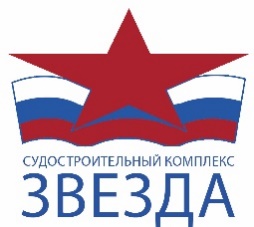 (ООО «ССК «Звезда»)Адрес: 692801, Россия, Приморский край, г. Большой Камень, ул. Степана Лебедева, д. 1.Тел.: 8 (42335) 4-11-75. Email: sskzvezda@sskzvezda.ruОГРН 1152503000539, ИНН/КПП 2503032517/250301001, ОКПО 39884009Анонс предстоящей процедуры закупки                                            №112/21-А от 26.10.2021Уважаемые коллеги!Информируем Вас о том, что Общество с ограниченной ответственностью «Судостроительный комплекс «Звезда» планирует проведение закупочной процедуры на поставку кранового оборудования, согласно Техническому заданию (Приложение №1).Основные сведения о процедуре закупки: Требования к предмету закупки:Базис поставки: Для резидентов: DDP (Incoterms 2020). Для нерезидентов: DАP (Incoterms 2020).Валюта закупочной процедуры:Для резидентов РФ- Российский рубль.Для нерезидентов РФ- Российский рубль.Требования к условиям оплаты:Стороны применяют следующий порядок оплаты по Договору: В случае, если Поставщик является субъектом малого и среднего предпринимательства:Авансовый платеж в размере 30 % (тридцать процентов) от общей стоимости поставляемого Товара производится Покупателем банковским переводом в течение 45 (сорока пяти) календарных дней с даты приемки Покупателем оригинала Банковской гарантии возврата аванса, при наличии согласованного с Покупателем плана использования Авансового платежа и счета Поставщика, согласованного с Покупателем по содержанию.Несвоевременное представление Поставщиком Банковской гарантии возврата аванса, плана использования Авансового платежа и счета на оплату Авансового платежа влечет увеличение срока оплаты Покупателем Авансового платежа соразмерно периоду просрочки Поставщика.При этом Стороны согласовали условие что, если Поставщик не предоставил документы для выплаты Авансового платежа, до начала поставки Товара, выплата Покупателем Авансового платежа после начала поставки Товара не производится и все обязательства Поставщика и Покупателя по Договору осуществляются Поставщиком и Покупателем без использования Авансового платежа. При этом Стороны определили, что ответственность за возможную задержку в поставке Товара, выполнении иных обязательств Поставщика по Договору в связи с указанным условием лежит на Поставщике. Платеж в размере 50 % (пятьдесят процентов) от общей стоимости поставляемого Товара, производится Покупателем по факту поставки Товара в полном объеме прямым банковским переводом в течение 15 (пятнадцати) рабочих дней с даты подписания Акта приемки Товара, на основании Товарной накладной (форма ТОРГ-12) или универсального передаточного документа (УПД), при наличии выставленного Поставщиком счета на оплату, согласованного по содержанию с Покупателем, и счета-фактуры на Товар (при необходимости).При условии невыплаты Покупателем Авансового платежа, платеж в размере 80% (восемьдесят процентов) от общей стоимости Товара, производится Покупателем по факту поставки Товара в полном объеме прямым банковским переводом в течение 15 (пятнадцати) рабочих дней с момента подписания Акта приемки Товара, на основании Товарной накладной (форма ТОРГ-12) или универсального передаточного документа (УПД), при наличии выставленных Поставщиком счета на оплату, согласованного по содержанию с Покупателем, и счета-фактуры на Товар (при необходимости).Платеж в размере 15 % (пятнадцать процентов) от общей стоимости поставляемого Товара, производится Покупателем в течение 15 (пятнадцати) рабочих дней по факту завершения всех Услуг/Работ с даты подписания Акта о выполнении Услуг/Работ, на основании ранее подписанной обеими Сторонами Товарной накладной (ТОРГ-12) или универсального передаточного документа (УПД), при наличии выставленных Поставщиком счета на оплату, согласованного по содержанию с Покупателем, и счета-фактуры на Товар (при необходимости).Платёж 100 % (сто процентов) стоимости Услуг/Работ, производится Покупателем в течение 15 (пятнадцати) рабочих дней с даты подписания Акта о выполнении Услуг/Работ, при наличии выставленных Поставщиком счета на оплату, согласованного по содержанию с Покупателем и счета-фактуры на выполненные Услуги/Работы.Платеж в размере 5 % (пять процентов) от общей стоимости поставляемого Товара, производится Покупателем в течение 15 (пятнадцати) рабочих дней по факту завершения всех Услуг/Работ с даты подписания Акта о выполнении Услуг/Работ, на основании ранее подписанной обеими Сторонами Товарной накладной (ТОРГ-12) или универсального передаточного документа (УПД), при наличии выставленных Поставщиком счета на оплату, согласованного по содержанию с Покупателем, и счета-фактуры на Товар (при необходимости), а также при условии приемки Покупателем оригинала Банковской гарантии исполнения гарантийных обязательств.При этом Стороны согласовали условие, что если Поставщик не предоставил Банковскую гарантию исполнения гарантийных обязательств, оплата Покупателем  5 % (пяти процентов) от общей стоимости Товара, производится в течение 15 (пятнадцати) рабочих дней по истечению гарантийного срока на Товар, при наличии подписанного сторонами Акта о выполнении Услуг/Работ, подписанного обеими Сторонами Акта приемки Товара, товарной накладной (форма ТОРГ-12) или универсального передаточного документа (УПД), а также выставленного счета Поставщика, согласованного по содержанию с Покупателем.Удержание стоимости товара в размере 5% (пяти процентов) является гарантийным удержанием, т.е. способом обеспечения гарантийных обязательств Поставщика по Договору на гарантийный период. Гарантийное удержание является альтернативой обеспечения обязательств Поставщика по Договору на гарантийный период в виде банковской гарантии исполнения гарантийных обязательств.В случае, если Поставщик не является субъектом малого и среднего предпринимательства:Авансовый платеж в размере 30 % (тридцать процентов) от общей стоимости поставляемого Товара производится Покупателем банковским переводом в течение 45 (сорока пяти) календарных дней с даты приемки Покупателем оригинала Банковской гарантии возврата аванса, при наличии согласованного с Покупателем плана использования Авансового платежа и счета Поставщика, согласованного с Покупателем по содержанию.Несвоевременное представление Поставщиком Банковской гарантии возврата аванса, плана использования Авансового платежа и счета на оплату Авансового платежа влечет увеличение срока оплаты Покупателем Авансового платежа соразмерно периоду просрочки Поставщика.При этом Стороны согласовали условие что, если Поставщик не предоставил документы для выплаты Авансового платежа, до начала поставки Товара, выплата Покупателем Авансового платежа после начала поставки Товара не производится и все обязательства Поставщика и Покупателя по Договору осуществляются Поставщиком и Покупателем без использования Авансового платежа. При этом Стороны определили, что ответственность за возможную задержку в поставке Товара, выполнении иных обязательств Поставщика по Договору в связи с указанным условием лежит на Поставщике. Платеж в размере 50 % (пятьдесят процентов) от общей стоимости поставляемого Товара, производится Покупателем по факту поставки Товара в полном объеме прямым банковским переводом в течение 45 (сорока пяти) календарных дней с даты подписания Акта приемки Товара, на основании Товарной накладной (форма ТОРГ-12) или универсального передаточного документа (УПД), при наличии выставленного Поставщиком счета на оплату, согласованного по содержанию с Покупателем, и счета-фактуры на Товар (при необходимости).При условии невыплаты Покупателем Авансового платежа, платеж в размере 80% (восемьдесят процентов) от общей стоимости Товара, производится Покупателем по факту поставки Товара в полном объеме прямым банковским переводом в течение 45 (сорока пяти) календарных дней с момента подписания Акта приемки Товара, на основании Товарной накладной (форма ТОРГ-12) или универсального передаточного документа (УПД), при наличии выставленных Поставщиком счета на оплату, согласованного по содержанию с Покупателем, и счета-фактуры на Товар (при необходимости).Платеж в размере 15 % (пятнадцать процентов) от общей стоимости поставляемого Товара, производится Покупателем в течение 45 (сорока пяти) календарных дней по факту завершения всех Услуг/Работ с даты подписания Акта о выполнении Услуг/Работ, на основании ранее подписанной обеими Сторонами Товарной накладной (ТОРГ-12) или универсального передаточного документа (УПД), при наличии выставленных Поставщиком счета на оплату, согласованного по содержанию с Покупателем, и счета-фактуры на Товар (при необходимости).Платёж 100 % (сто процентов) стоимости Услуг/Работ, производится Покупателем в течение 45 (сорока пяти) календарных дней с даты подписания Акта о выполнении Услуг/Работ, при наличии выставленных Поставщиком счета на оплату, согласованного по содержанию с Покупателем и счета-фактуры на выполненные Услуги/Работы.Платеж в размере 5 % (пять процентов) от общей стоимости поставляемого Товара, производится Покупателем в течение 45 (сорока пяти) календарных дней по факту завершения всех Услуг/Работ с даты подписания Акта о выполнении Услуг/Работ, на основании ранее подписанной обеими Сторонами Товарной накладной (ТОРГ-12) или универсального передаточного документа (УПД), при наличии выставленных Поставщиком счета на оплату, согласованного по содержанию с Покупателем, и счета-фактуры на Товар (при необходимости), а также при условии приемки Покупателем оригинала Банковской гарантии исполнения гарантийных обязательств.При этом Стороны согласовали условие, что если Поставщик не предоставил Банковскую гарантию исполнения гарантийных обязательств, оплата Покупателем  5 % (пяти процентов) от общей стоимости Товара, производится в течение 45 (сорока пяти) календарных дней по истечению гарантийного срока на Товар, при наличии подписанного сторонами Акта о выполнении Услуг/Работ, подписанного обеими Сторонами Акта приемки Товара, товарной накладной (форма ТОРГ-12) или универсального передаточного документа (УПД), а также выставленного счета Поставщика, согласованного по содержанию с Покупателем.Удержание стоимости товара в размере 5% (пяти процентов) является гарантийным удержанием, т.е. способом обеспечения гарантийных обязательств Поставщика по Договору на гарантийный период. Гарантийное удержание является альтернативой обеспечения обязательств Поставщика по Договору на гарантийный период в виде банковской гарантии исполнения гарантийных обязательств.Общие требования к расчетам по Договору:Оплата по Договору производится в российских рублях.За дату платежа принимается дата списания денежных средств с расчетного счета Покупателя.Расчеты по Договору осуществляются в рамках проекта «Создание судостроительного комплекса «Звезда». В случае, если сумма цен всех договоров, ранее заключенных Поставщиком по проекту «Создание судостроительного комплекса «Звезда», включая Цену Договора, превышает 3 000 000,00 (Три миллиона) рублей (с учетом НДС), и/или Поставщик не является лицензированным (сертифицированным) производителем материалов и оборудования, а также учрежденной таким производителем организацией, осуществляющей реализацию материалов и оборудования, расчеты по Договору осуществляются исключительно с использованием отдельного банковского счета, открытого в Банке «ВБРР» (АО).Для осуществления расчетов по Договору Поставщик обязан открыть отдельный банковский счет в Банке «ВБРР» (АО) и заключить с Банком «ВБРР» (АО) дополнительное соглашение к Договору банковского счета, устанавливающее порядок осуществления расходных операций по расчетным счетам исполнителей, соответствующий требованиям, предъявляемым к отдельным счетам.Поставщик обязан осуществлять расчеты по Договору (расчеты с Покупателем и оплата расходов, связанных с выполнением обязательств Поставщика по Договору) исключительно с использованием отдельных банковских счетов, открытых в Банке «ВБРР» (АО).Поставщик обязан предоставлять Банку «ВБРР» (АО) сведения о привлекаемых им в рамках исполнения обязательств по Договору Исполнителях (полное наименование, местонахождение (почтовый адрес), телефоны руководителя и главного бухгалтера, идентификационный номер налогоплательщика и код причины поставки на учет). Под Исполнителями понимаются субподрядчики, а также другие юридические и/или физические лица, выполняющие работы (поставляющие Товары, оказывающие Услуги) на суммы более 3 000 000 (трех миллионов) рублей (с учетом НДС) в рамках исполнения обязательств по Договору.Поставщик обязан включать в Договора с контрагентами, привлекаемыми им в рамках исполнения обязательств по Договору и являющимися Исполнителями по проекту «Создание судостроительного комплекса «Звезда», требования, аналогичные требованиям.Требования к Участнику:Участник закупки должен обладать следующим опытом:(1.2) Участник закупки должен соответствовать иным требованиям:В соответствии с Положением ООО «ССК «Звезда» «О закупке товаров, работ, услуг» от 24.12.2018 г.  № П2-07 П-0005 версия 3.00 настоящий анонс размещается в целях:корректного определения плановых цен на поставки материально-технических ресурсов;повышения осведомленности рынка о предстоящей процедуре закупки;проведения анализа и изучения возможностей рынка по удовлетворению потребности Заказчика через получение обратной связи от поставщиков относительно параметров предстоящей процедуры закупки, включая получение информации о стоимости закупки, об аналогах и имеющихся на рынке инновационных технологиях.Прошу Вас ознакомиться с техническим заданием и плановыми требованиями к закупочной процедуре. В случае Вашей заинтересованности и возможности организации поставки, соответствующей техническому заданию и требованиям закупки, прошу Вас предоставить на ЭТП «Фабрикант» следующие заполненные документы:- Сравнительную таблицу технических характеристик и комплектности поставки кранового оборудования (Приложение № 2 Технического задания); - Коммерческое предложение на поставку кранового оборудования (Приложений № 2 Анонса предстоящей процедуры закупки);Настоящий анонс не является официальным документом, объявляющим о начале процедуры закупки. Отказ от проведения анонсированных процедур закупок не может быть основанием для претензий со стороны Поставщиков.Информация, представленная Поставщиком в ответ на размещение анонса, не должно рассматриваться в качестве предложений для заключения договора.По организационным и техническим вопросам прошу обращаться:Васильянов Александр СергеевичЭлектронная почта: VasilyanovAS@sskzvezda.ru Контактный телефон: + 7 (42335) 4-00-00 ext. 70-539Дополнительная контактная информация:Теплоухов Сергей ВладиславовичЭлектронная почта: TeploukhovSV@sskzvezda.ru                                                               Приложения:Приложение № 1 Техническое задание и приложения к нему на 139 л. в 1 экз.Приложение № 2 Коммерческое предложение на поставку кранового оборудования на 12 л. в 1 экз.Приложение № 1 к Анонсу предстоящей процедуры закупки№112/21-А от 26.10.2021  Техническое заданиеТехническое задание на поставку кранового оборудованияСпецификация3. Приложения к техническому заданию: Техническое задание включает в себя следующие приложения:1. Приложение № 1 – Исходные технические требования на поставку кранового оборудования на 61 л. в 1 экз.3. Приложение № 2 – Сравнительная таблица технических характеристик и комплектности поставки кранового оборудования на 75 л. в 1 экз.4. Приложение № 3 – Производители основных компонентов кранового оборудования на 2 л. в 1 экз.Приложение № 1 к Техническому заданию ИСХОДНЫЕ ТЕХНИЧЕСКИЕ ТРЕБОВАНИЯна поставку кранового оборудования Кран мостовой К1Кран мостовой К2Кран мостовой К3Кран полукозловой К4Кран мостовой К5Кран мостовой К6Кран мостовой К7Кран мостовой К8Кран мостовой К9Кран мостовой К10Кран мостовой К11Кран мостовой К12Кран мостовой К13Приложение № 2 к Техническому заданию № 112/21-А от «26».10.20221 г.Сравнительная таблица технических характеристик и комплектностипоставки кранового оборудованияКран мостовой К1Кран мостовой К2Кран мостовой К3 (Кран полукозловой К4)Кран мостовой К5Кран мостовой К6Кран мостовой К7Кран мостовой К8Кран мостовой К9Кран мостовой К10Кран мостовой К11Кран мостовой К12Кран мостовой К13Приложение № 3 к Техническому заданию Приложение № 2 к Анонсу предстоящей процедуры закупкиКоммерческое предложение на поставку кранового оборудованияНаименование организации:ИНН (или иной идентификационный номер):Наименование предмета закупки:Коммерческое предложение на поставку кранового оборудования___________________________________(подпись, М.П.)___________________________________(фамилия, имя, отчество подписавшего, должность)Коммерческое предложение на поставку кранового оборудованияНаименование организации:ИНН (или иной идентификационный номер):Наименование предмета закупки:Коммерческое предложение на поставку кранового оборудования___________________________________(подпись, М.П.)___________________________________(фамилия, имя, отчество подписавшего, должность)Коммерческое предложение на поставку кранового оборудованияНаименование организации:ИНН (или иной идентификационный номер):Наименование предмета закупки:Коммерческое предложение на поставку кранового оборудования___________________________________(подпись, М.П.)___________________________________(фамилия, имя, отчество подписавшего, должность)Коммерческое предложение на поставку кранового оборудованияНаименование организации:ИНН (или иной идентификационный номер):Наименование предмета закупки:Коммерческое предложение на поставку кранового оборудования___________________________________(подпись, М.П.)___________________________________(фамилия, имя, отчество подписавшего, должность)Коммерческое предложение на поставку кранового оборудованияНаименование организации:ИНН (или иной идентификационный номер):Наименование предмета закупки:Коммерческое предложение на поставку кранового оборудования___________________________________(подпись, М.П.)___________________________________(фамилия, имя, отчество подписавшего, должность)Коммерческое предложение на поставку кранового оборудованияНаименование организации:ИНН (или иной идентификационный номер):Наименование предмета закупки:Коммерческое предложение на поставку кранового оборудования___________________________________(подпись, М.П.)___________________________________(фамилия, имя, отчество подписавшего, должность)Коммерческое предложение на поставку кранового оборудованияНаименование организации:ИНН (или иной идентификационный номер):Наименование предмета закупки:Коммерческое предложение на поставку кранового оборудования___________________________________(подпись, М.П.)___________________________________(фамилия, имя, отчество подписавшего, должность)Коммерческое предложение на поставку кранового оборудованияНаименование организации:ИНН (или иной идентификационный номер):Наименование предмета закупки:Коммерческое предложение на поставку кранового оборудования___________________________________(подпись, М.П.)___________________________________(фамилия, имя, отчество подписавшего, должность)Коммерческое предложение на поставку кранового оборудованияНаименование организации:ИНН (или иной идентификационный номер):Наименование предмета закупки:Коммерческое предложение на поставку кранового оборудования___________________________________(подпись, М.П.)___________________________________(фамилия, имя, отчество подписавшего, должность)Коммерческое предложение на поставку кранового оборудованияНаименование организации:ИНН (или иной идентификационный номер):Наименование предмета закупки:Коммерческое предложение на поставку кранового оборудования___________________________________(подпись, М.П.)___________________________________(фамилия, имя, отчество подписавшего, должность)Коммерческое предложение на поставку кранового оборудованияНаименование организации:ИНН (или иной идентификационный номер):Наименование предмета закупки:Коммерческое предложение на поставку кранового оборудования___________________________________(подпись, М.П.)___________________________________(фамилия, имя, отчество подписавшего, должность)Коммерческое предложение на поставку кранового оборудованияНаименование организации:ИНН (или иной идентификационный номер):Наименование предмета закупки:Коммерческое предложение на поставку кранового оборудования___________________________________(подпись, М.П.)___________________________________(фамилия, имя, отчество подписавшего, должность)Коммерческое предложение на поставку кранового оборудованияНаименование организации:ИНН (или иной идентификационный номер):Наименование предмета закупки:Коммерческое предложение на поставку кранового оборудования___________________________________(подпись, М.П.)___________________________________(фамилия, имя, отчество подписавшего, должность)Способ закупки:Запрос предложений в электронной формеНаименование электронной площадки:Извещение и документация о закупке будет размещена на ЭТП «Фабрикант», ЕИС, сайте закупок ПАО «НК «Роснефть»Форма закупкиОткрытая, одноэтапная с одновременной подачей частей заявок, в электронной форме (на ЭТП), с возможностью проведения переговоров/переторжки№ п/пНаименование поставляемых товаров и выполняемых услуг/работСроки поставки Оборудования и оказания услуг/работЕд. измеренияОбъем1Кран мостовой электрический двухбалочный опорный грузоподъемностью 25/5 тонн К1 с телескопической поворотной магнитной траверсой грузоподъемностью 25 тонн и комплектом троллейных линийВ срок не более 8 (восьми) месяцев с момента подписания Договоракомпл.11.1Предварительная приемка (Shop-test) Оборудования на площадке ПоставщикаВ срок не более 8 (восьми) месяцев с момента подписания ДоговораВ соответствии с ТЗВ соответствии с ТЗ1.2МонтажВ срок не более 8 (восьми) месяцев с момента подписания ДоговораВ соответствии с ТЗВ соответствии с ТЗ1.3Сборка В срок не более 8 (восьми) месяцев с момента подписания ДоговораВ соответствии с ТЗВ соответствии с ТЗ1.4Подключение В срок не более 8 (восьми) месяцев с момента подписания ДоговораВ соответствии с ТЗВ соответствии с ТЗ1.5Пуско-наладочные работыВ срок не более 8 (восьми) месяцев с момента подписания ДоговораВ соответствии с ТЗВ соответствии с ТЗ1.6Инструктаж персонала Покупателя по работе, эксплуатации, обслуживанию, в том числе работе на программном обеспечении при его наличииВ срок не более 8 (восьми) месяцев с момента подписания ДоговораВ соответствии с ТЗВ соответствии с ТЗ1.7Приёмо-сдаточные испытания согласно ранее согласованной с Покупателем программе (все материалы в обеспечение проведения испытаний предоставляет Поставщик)В срок не более 8 (восьми) месяцев с момента подписания ДоговораВ соответствии с ТЗВ соответствии с ТЗ1.8Техническое освидетельствование при постановке на учет в органах РостехнадзораВ срок не более 8 (восьми) месяцев с момента подписания ДоговораВ соответствии с ТЗВ соответствии с ТЗ1.9Опытная эксплуатация в соответствии с производственной программой ПокупателяВ срок не более 8 (восьми) месяцев с момента подписания ДоговораВ соответствии с ТЗВ соответствии с ТЗ2Кран мостовой электрический двухбалочный опорный грузоподъемностью 25 тонн К2 с телескопической поворотной магнитной траверсой грузоподъемностью 25 тонн и комплектом троллейных линиВ срок не более 8 (восьми) месяцев с момента подписания Договоракомпл.12.1Предварительная приемка (Shop-test) Оборудования на площадке ПоставщикаВ срок не более 8 (восьми) месяцев с момента подписания ДоговораВ соответствии с ТЗВ соответствии с ТЗ2.2МонтажВ срок не более 8 (восьми) месяцев с момента подписания ДоговораВ соответствии с ТЗВ соответствии с ТЗ2.3Сборка В срок не более 8 (восьми) месяцев с момента подписания ДоговораВ соответствии с ТЗВ соответствии с ТЗ2.4Подключение В срок не более 8 (восьми) месяцев с момента подписания ДоговораВ соответствии с ТЗВ соответствии с ТЗ2.5Пуско-наладочные работыВ срок не более 8 (восьми) месяцев с момента подписания ДоговораВ соответствии с ТЗВ соответствии с ТЗ2.6Инструктаж персонала Покупателя по работе, эксплуатации, обслуживанию, в том числе работе на программном обеспечении при его наличииВ срок не более 8 (восьми) месяцев с момента подписания ДоговораВ соответствии с ТЗВ соответствии с ТЗ2.7Приёмо-сдаточные испытания согласно ранее согласованной с Покупателем программе (все материалы в обеспечение проведения испытаний предоставляет Поставщик)В срок не более 8 (восьми) месяцев с момента подписания ДоговораВ соответствии с ТЗВ соответствии с ТЗ2.8Техническое освидетельствование при постановке на учет в органах РостехнадзораВ срок не более 8 (восьми) месяцев с момента подписания ДоговораВ соответствии с ТЗВ соответствии с ТЗ2.9Опытная эксплуатация в соответствии с производственной программой ПокупателяВ срок не более 8 (восьми) месяцев с момента подписания ДоговораВ соответствии с ТЗВ соответствии с ТЗ3Кран мостовой электрический двухбалочный двухтележечный опорный грузоподъемностью 40 тонн К3 с комплектом троллейных линийВ срок не более 8 (восьми) месяцев с момента подписания Договоракомпл.13.1Предварительная приемка (Shop-test) Оборудования на площадке ПоставщикаВ срок не более 8 (восьми) месяцев с момента подписания ДоговораВ соответствии с ТЗВ соответствии с ТЗ3.2МонтажВ срок не более 8 (восьми) месяцев с момента подписания ДоговораВ соответствии с ТЗВ соответствии с ТЗ3.3Сборка В срок не более 8 (восьми) месяцев с момента подписания ДоговораВ соответствии с ТЗВ соответствии с ТЗ3.4Подключение В срок не более 8 (восьми) месяцев с момента подписания ДоговораВ соответствии с ТЗВ соответствии с ТЗ3.5Пуско-наладочные работыВ срок не более 8 (восьми) месяцев с момента подписания ДоговораВ соответствии с ТЗВ соответствии с ТЗ3.6Инструктаж персонала Покупателя по работе, эксплуатации, обслуживанию, в том числе работе на программном обеспечении при его наличииВ срок не более 8 (восьми) месяцев с момента подписания ДоговораВ соответствии с ТЗВ соответствии с ТЗ3.7Приёмо-сдаточные испытания согласно ранее согласованной с Покупателем программе (все материалы в обеспечение проведения испытаний предоставляет Поставщик)В срок не более 8 (восьми) месяцев с момента подписания ДоговораВ соответствии с ТЗВ соответствии с ТЗ3.8Техническое освидетельствование при постановке на учет в органах РостехнадзораВ срок не более 8 (восьми) месяцев с момента подписания ДоговораВ соответствии с ТЗВ соответствии с ТЗ3.9Опытная эксплуатация в соответствии с производственной программой ПокупателяВ срок не более 8 (восьми) месяцев с момента подписания ДоговораВ соответствии с ТЗВ соответствии с ТЗ4Кран полукозловой электрический двухбалочный грузоподъемностью 10 тонн К4 с комплектом троллейных линийВ срок не более 8 (восьми) месяцев с момента подписания Договоракомпл.24.1Предварительная приемка (Shop-test) Оборудования на площадке ПоставщикаВ срок не более 8 (восьми) месяцев с момента подписания ДоговораВ соответствии с ТЗВ соответствии с ТЗ4.2МонтажВ срок не более 8 (восьми) месяцев с момента подписания ДоговораВ соответствии с ТЗВ соответствии с ТЗ4.3Сборка В срок не более 8 (восьми) месяцев с момента подписания ДоговораВ соответствии с ТЗВ соответствии с ТЗ4.4Подключение В срок не более 8 (восьми) месяцев с момента подписания ДоговораВ соответствии с ТЗВ соответствии с ТЗ4.5Пуско-наладочные работыВ срок не более 8 (восьми) месяцев с момента подписания ДоговораВ соответствии с ТЗВ соответствии с ТЗ4.6Инструктаж персонала Покупателя по работе, эксплуатации, обслуживанию, в том числе работе на программном обеспечении при его наличииВ срок не более 8 (восьми) месяцев с момента подписания ДоговораВ соответствии с ТЗВ соответствии с ТЗ4.7Приёмо-сдаточные испытания согласно ранее согласованной с Покупателем программе (все материалы в обеспечение проведения испытаний предоставляет Поставщик)В срок не более 8 (восьми) месяцев с момента подписания ДоговораВ соответствии с ТЗВ соответствии с ТЗ4.8Техническое освидетельствование при постановке на учет в органах РостехнадзораВ срок не более 8 (восьми) месяцев с момента подписания ДоговораВ соответствии с ТЗВ соответствии с ТЗ4.9Опытная эксплуатация в соответствии с производственной программой ПокупателяВ срок не более 8 (восьми) месяцев с момента подписания ДоговораВ соответствии с ТЗВ соответствии с ТЗ5Кран мостовой электрический двухбалочный опорный двухтележечный грузоподъемностью 120 тонн К5  с траверсой линейной грузоподъемностью 100 тонн и комплектом троллейных линийВ срок не более 8 (восьми) месяцев с момента подписания Договоракомпл.15.1Предварительная приемка (Shop-test) Оборудования на площадке ПоставщикаВ срок не более 8 (восьми) месяцев с момента подписания ДоговораВ соответствии с ТЗВ соответствии с ТЗ5.2МонтажВ срок не более 8 (восьми) месяцев с момента подписания ДоговораВ соответствии с ТЗВ соответствии с ТЗ5.3Сборка В срок не более 8 (восьми) месяцев с момента подписания ДоговораВ соответствии с ТЗВ соответствии с ТЗ5.4Подключение В срок не более 8 (восьми) месяцев с момента подписания ДоговораВ соответствии с ТЗВ соответствии с ТЗ5.5Пуско-наладочные работыВ срок не более 8 (восьми) месяцев с момента подписания ДоговораВ соответствии с ТЗВ соответствии с ТЗ5.6Инструктаж персонала Покупателя по работе, эксплуатации, обслуживанию, в том числе работе на программном обеспечении при его наличииВ срок не более 8 (восьми) месяцев с момента подписания ДоговораВ соответствии с ТЗВ соответствии с ТЗ5.7Приёмо-сдаточные испытания согласно ранее согласованной с Покупателем программе (все материалы в обеспечение проведения испытаний предоставляет Поставщик)В срок не более 8 (восьми) месяцев с момента подписания ДоговораВ соответствии с ТЗВ соответствии с ТЗ5.8Техническое освидетельствование при постановке на учет в органах РостехнадзораВ срок не более 8 (восьми) месяцев с момента подписания ДоговораВ соответствии с ТЗВ соответствии с ТЗ5.9Опытная эксплуатация в соответствии с производственной программой ПокупателяВ срок не более 8 (восьми) месяцев с момента подписания ДоговораВ соответствии с ТЗВ соответствии с ТЗ6 Кран мостовой электрический двухбалочный опорный грузоподъемностью 25 тонн К6 с телескопической поворотной магнитной траверсой грузоподъемностью 25 тонн с комплектом троллейных линийВ срок не более 8 (восьми) месяцев с момента подписания Договоракомпл.16.1Предварительная приемка (Shop-test) Оборудования на площадке ПоставщикаВ срок не более 8 (восьми) месяцев с момента подписания ДоговораВ соответствии с ТЗВ соответствии с ТЗ6.2МонтажВ срок не более 8 (восьми) месяцев с момента подписания ДоговораВ соответствии с ТЗВ соответствии с ТЗ6.3Сборка В срок не более 8 (восьми) месяцев с момента подписания ДоговораВ соответствии с ТЗВ соответствии с ТЗ6.4Подключение В срок не более 8 (восьми) месяцев с момента подписания ДоговораВ соответствии с ТЗВ соответствии с ТЗ6.5Пуско-наладочные работыВ срок не более 8 (восьми) месяцев с момента подписания ДоговораВ соответствии с ТЗВ соответствии с ТЗ6.6Инструктаж персонала Покупателя по работе, эксплуатации, обслуживанию, в том числе работе на программном обеспечении при его наличииВ срок не более 8 (восьми) месяцев с момента подписания ДоговораВ соответствии с ТЗВ соответствии с ТЗ6.7Приёмо-сдаточные испытания согласно ранее согласованной с Покупателем программе (все материалы в обеспечение проведения испытаний предоставляет Поставщик)В срок не более 8 (восьми) месяцев с момента подписания ДоговораВ соответствии с ТЗВ соответствии с ТЗ6.8Техническое освидетельствование при постановке на учет в органах РостехнадзораВ срок не более 8 (восьми) месяцев с момента подписания ДоговораВ соответствии с ТЗВ соответствии с ТЗ6.9Опытная эксплуатация в соответствии с производственной программой ПокупателяВ срок не более 8 (восьми) месяцев с момента подписания ДоговораВ соответствии с ТЗВ соответствии с ТЗ7Кран мостовой электрический двухбалочный опорный грузоподъемностью 20/5 тонн К7 с комплектом троллейных линийВ срок не более 8 (восьми) месяцев с момента подписания Договоракомпл.27.1Предварительная приемка (Shop-test) Оборудования на площадке ПоставщикаВ срок не более 8 (восьми) месяцев с момента подписания ДоговораВ соответствии с ТЗВ соответствии с ТЗ7.2МонтажВ срок не более 8 (восьми) месяцев с момента подписания ДоговораВ соответствии с ТЗВ соответствии с ТЗ7.3Сборка В срок не более 8 (восьми) месяцев с момента подписания ДоговораВ соответствии с ТЗВ соответствии с ТЗ7.4Подключение В срок не более 8 (восьми) месяцев с момента подписания ДоговораВ соответствии с ТЗВ соответствии с ТЗ7.5Пуско-наладочные работыВ срок не более 8 (восьми) месяцев с момента подписания ДоговораВ соответствии с ТЗВ соответствии с ТЗ7.6Инструктаж персонала Покупателя по работе, эксплуатации, обслуживанию, в том числе работе на программном обеспечении при его наличииВ срок не более 8 (восьми) месяцев с момента подписания ДоговораВ соответствии с ТЗВ соответствии с ТЗ7.7Приёмо-сдаточные испытания согласно ранее согласованной с Покупателем программе (все материалы в обеспечение проведения испытаний предоставляет Поставщик)В срок не более 8 (восьми) месяцев с момента подписания ДоговораВ соответствии с ТЗВ соответствии с ТЗ7.8Техническое освидетельствование при постановке на учет в органах РостехнадзораВ срок не более 8 (восьми) месяцев с момента подписания ДоговораВ соответствии с ТЗВ соответствии с ТЗ7.9Опытная эксплуатация в соответствии с производственной программой ПокупателяВ срок не более 8 (восьми) месяцев с момента подписания ДоговораВ соответствии с ТЗВ соответствии с ТЗ8Кран мостовой электрический двухбалочный опорный грузоподъемностью 10 тонн К8 с комплектом троллейных линийВ срок не более 8 (восьми) месяцев с момента подписания Договоракомпл.28.1Предварительная приемка (Shop-test) Оборудования на площадке ПоставщикаВ срок не более 8 (восьми) месяцев с момента подписания ДоговораВ соответствии с ТЗВ соответствии с ТЗ8.2МонтажВ срок не более 8 (восьми) месяцев с момента подписания ДоговораВ соответствии с ТЗВ соответствии с ТЗ8.3Сборка В срок не более 8 (восьми) месяцев с момента подписания ДоговораВ соответствии с ТЗВ соответствии с ТЗ8.4Подключение В срок не более 8 (восьми) месяцев с момента подписания ДоговораВ соответствии с ТЗВ соответствии с ТЗ8.5Пуско-наладочные работыВ срок не более 8 (восьми) месяцев с момента подписания ДоговораВ соответствии с ТЗВ соответствии с ТЗ8.6Инструктаж персонала Покупателя по работе, эксплуатации, обслуживанию, в том числе работе на программном обеспечении при его наличииВ срок не более 8 (восьми) месяцев с момента подписания ДоговораВ соответствии с ТЗВ соответствии с ТЗ8.7Приёмо-сдаточные испытания согласно ранее согласованной с Покупателем программе (все материалы в обеспечение проведения испытаний предоставляет Поставщик)В срок не более 8 (восьми) месяцев с момента подписания ДоговораВ соответствии с ТЗВ соответствии с ТЗ8.8Техническое освидетельствование при постановке на учет в органах РостехнадзораВ срок не более 8 (восьми) месяцев с момента подписания ДоговораВ соответствии с ТЗВ соответствии с ТЗ8.9Опытная эксплуатация в соответствии с производственной программой ПокупателяВ срок не более 8 (восьми) месяцев с момента подписания ДоговораВ соответствии с ТЗВ соответствии с ТЗ9Кран мостовой электрический двухбалочный опорный грузоподъемностью 50/15 тонн К9 с комплектом троллейных линийВ срок не более 8 (восьми) месяцев с момента подписания Договоракомпл.29.1Предварительная приемка (Shop-test) Оборудования на площадке ПоставщикаВ срок не более 8 (восьми) месяцев с момента подписания ДоговораВ соответствии с ТЗВ соответствии с ТЗ9.2МонтажВ срок не более 8 (восьми) месяцев с момента подписания ДоговораВ соответствии с ТЗВ соответствии с ТЗ9.3Сборка В срок не более 8 (восьми) месяцев с момента подписания ДоговораВ соответствии с ТЗВ соответствии с ТЗ9.4Подключение В срок не более 8 (восьми) месяцев с момента подписания ДоговораВ соответствии с ТЗВ соответствии с ТЗ9.5Пуско-наладочные работыВ срок не более 8 (восьми) месяцев с момента подписания ДоговораВ соответствии с ТЗВ соответствии с ТЗ9.6Инструктаж персонала Покупателя по работе, эксплуатации, обслуживанию, в том числе работе на программном обеспечении при его наличииВ срок не более 8 (восьми) месяцев с момента подписания ДоговораВ соответствии с ТЗВ соответствии с ТЗ9.7Приёмо-сдаточные испытания согласно ранее согласованной с Покупателем программе (все материалы в обеспечение проведения испытаний предоставляет Поставщик)В срок не более 8 (восьми) месяцев с момента подписания ДоговораВ соответствии с ТЗВ соответствии с ТЗ9.8Техническое освидетельствование при постановке на учет в органах РостехнадзораВ срок не более 8 (восьми) месяцев с момента подписания ДоговораВ соответствии с ТЗВ соответствии с ТЗ9.9Опытная эксплуатация в соответствии с производственной программой ПокупателяВ срок не более 8 (восьми) месяцев с момента подписания ДоговораВ соответствии с ТЗВ соответствии с ТЗ10Кран мостовой электрический двухбалочный опорный двухтележечный грузоподъемностью 100 (50+50/65/15) тонн К10  с траверсой линейной грузоподъемностью 100 тонн и комплектом троллейных линийВ срок не более 8 (восьми) месяцев с момента подписания Договоракомпл.110.1Предварительная приемка (Shop-test) Оборудования на площадке ПоставщикаВ срок не более 8 (восьми) месяцев с момента подписания ДоговораВ соответствии с ТЗВ соответствии с ТЗ10.2МонтажВ срок не более 8 (восьми) месяцев с момента подписания ДоговораВ соответствии с ТЗВ соответствии с ТЗ10.3Сборка В срок не более 8 (восьми) месяцев с момента подписания ДоговораВ соответствии с ТЗВ соответствии с ТЗ10.4Подключение В срок не более 8 (восьми) месяцев с момента подписания ДоговораВ соответствии с ТЗВ соответствии с ТЗ10.5Пуско-наладочные работыВ срок не более 8 (восьми) месяцев с момента подписания ДоговораВ соответствии с ТЗВ соответствии с ТЗ10.6Инструктаж персонала Покупателя по работе, эксплуатации, обслуживанию, в том числе работе на программном обеспечении при его наличииВ срок не более 8 (восьми) месяцев с момента подписания ДоговораВ соответствии с ТЗВ соответствии с ТЗ10.7Приёмо-сдаточные испытания согласно ранее согласованной с Покупателем программе (все материалы в обеспечение проведения испытаний предоставляет Поставщик)В срок не более 8 (восьми) месяцев с момента подписания ДоговораВ соответствии с ТЗВ соответствии с ТЗ10.8Техническое освидетельствование при постановке на учет в органах РостехнадзораВ срок не более 8 (восьми) месяцев с момента подписания ДоговораВ соответствии с ТЗВ соответствии с ТЗ10.9Опытная эксплуатация в соответствии с производственной программой ПокупателяВ срок не более 8 (восьми) месяцев с момента подписания ДоговораВ соответствии с ТЗВ соответствии с ТЗ11Кран мостовой электрический двухбалочный опорный грузоподъемностью 50/15 тонн К11 с комплектом троллейных линийВ срок не более 8 (восьми) месяцев с момента подписания Договоракомпл.111.1Предварительная приемка (Shop-test) Оборудования на площадке ПоставщикаВ срок не более 8 (восьми) месяцев с момента подписания ДоговораВ соответствии с ТЗВ соответствии с ТЗ11.2МонтажВ срок не более 8 (восьми) месяцев с момента подписания ДоговораВ соответствии с ТЗВ соответствии с ТЗ11.3Сборка В срок не более 8 (восьми) месяцев с момента подписания ДоговораВ соответствии с ТЗВ соответствии с ТЗ11.4Подключение В срок не более 8 (восьми) месяцев с момента подписания ДоговораВ соответствии с ТЗВ соответствии с ТЗ11.5Пуско-наладочные работыВ срок не более 8 (восьми) месяцев с момента подписания ДоговораВ соответствии с ТЗВ соответствии с ТЗ11.6Инструктаж персонала Покупателя по работе, эксплуатации, обслуживанию, в том числе работе на программном обеспечении при его наличииВ срок не более 8 (восьми) месяцев с момента подписания ДоговораВ соответствии с ТЗВ соответствии с ТЗ11.7Приёмо-сдаточные испытания согласно ранее согласованной с Покупателем программе (все материалы в обеспечение проведения испытаний предоставляет Поставщик)В срок не более 8 (восьми) месяцев с момента подписания ДоговораВ соответствии с ТЗВ соответствии с ТЗ11.8Техническое освидетельствование при постановке на учет в органах РостехнадзораВ срок не более 8 (восьми) месяцев с момента подписания ДоговораВ соответствии с ТЗВ соответствии с ТЗ11.9Опытная эксплуатация в соответствии с производственной программой ПокупателяВ срок не более 8 (восьми) месяцев с момента подписания ДоговораВ соответствии с ТЗВ соответствии с ТЗ12Кран мостовой электрический двухбалочный опорный двухтележечный грузоподъемностью 250 (125+125/150/15) тонн К12 с траверсой линейной грузоподъемностью 250 тонн и комплектом троллейных линийВ срок не более 8 (восьми) месяцев с момента подписания Договоракомпл.212.1Предварительная приемка (Shop-test) Оборудования на площадке ПоставщикаВ срок не более 8 (восьми) месяцев с момента подписания ДоговораВ соответствии с ТЗВ соответствии с ТЗ12.2МонтажВ срок не более 8 (восьми) месяцев с момента подписания ДоговораВ соответствии с ТЗВ соответствии с ТЗ12.3Сборка В срок не более 8 (восьми) месяцев с момента подписания ДоговораВ соответствии с ТЗВ соответствии с ТЗ12.4Подключение В срок не более 8 (восьми) месяцев с момента подписания ДоговораВ соответствии с ТЗВ соответствии с ТЗ12.5Пуско-наладочные работыВ срок не более 8 (восьми) месяцев с момента подписания ДоговораВ соответствии с ТЗВ соответствии с ТЗ12.6Инструктаж персонала Покупателя по работе, эксплуатации, обслуживанию, в том числе работе на программном обеспечении при его наличииВ срок не более 8 (восьми) месяцев с момента подписания ДоговораВ соответствии с ТЗВ соответствии с ТЗ12.7Приёмо-сдаточные испытания согласно ранее согласованной с Покупателем программе (все материалы в обеспечение проведения испытаний предоставляет Поставщик)В срок не более 8 (восьми) месяцев с момента подписания ДоговораВ соответствии с ТЗВ соответствии с ТЗ12.8Техническое освидетельствование при постановке на учет в органах РостехнадзораВ срок не более 8 (восьми) месяцев с момента подписания ДоговораВ соответствии с ТЗВ соответствии с ТЗ12.9Опытная эксплуатация в соответствии с производственной программой ПокупателяВ срок не более 8 (восьми) месяцев с момента подписания ДоговораВ соответствии с ТЗВ соответствии с ТЗ13Кран мостовой электрический двухбалочный опорный грузоподъемностью 10 тонн К13 с комплектом троллейных линийВ срок не более 8 (восьми) месяцев с момента подписания Договоракомпл.113.1Предварительная приемка (Shop-test) Оборудования на площадке ПоставщикаВ срок не более 8 (восьми) месяцев с момента подписания ДоговораВ соответствии с ТЗВ соответствии с ТЗ13.2МонтажВ срок не более 8 (восьми) месяцев с момента подписания ДоговораВ соответствии с ТЗВ соответствии с ТЗ13.3Сборка В срок не более 8 (восьми) месяцев с момента подписания ДоговораВ соответствии с ТЗВ соответствии с ТЗ13.4Подключение В срок не более 8 (восьми) месяцев с момента подписания ДоговораВ соответствии с ТЗВ соответствии с ТЗ13.5Пуско-наладочные работыВ срок не более 8 (восьми) месяцев с момента подписания ДоговораВ соответствии с ТЗВ соответствии с ТЗ13.6Инструктаж персонала Покупателя по работе, эксплуатации, обслуживанию, в том числе работе на программном обеспечении при его наличииВ срок не более 8 (восьми) месяцев с момента подписания ДоговораВ соответствии с ТЗВ соответствии с ТЗ13.7Приёмо-сдаточные испытания согласно ранее согласованной с Покупателем программе (все материалы в обеспечение проведения испытаний предоставляет Поставщик)В срок не более 8 (восьми) месяцев с момента подписания ДоговораВ соответствии с ТЗВ соответствии с ТЗ13.8Техническое освидетельствование при постановке на учет в органах РостехнадзораВ срок не более 8 (восьми) месяцев с момента подписания ДоговораВ соответствии с ТЗВ соответствии с ТЗ13.9Опытная эксплуатация в соответствии с производственной программой ПокупателяВ срок не более 8 (восьми) месяцев с момента подписания ДоговораВ соответствии с ТЗВ соответствии с ТЗ№ п/пНаименование требованияСодержание требованияПодтверждение соответствия требованию1.Опыт поставкиНаличие у Участника закупки опыта поставки кранового оборудования не менее 1 одного) года.Участнику закупки, для подтверждения опыта, в составе заявки необходимо предоставить:- Референс-лист с приложением копий договоров (с печатями и подписями сторон) и документов, подтверждающих поставку кранового оборудования.Документы представляются по форме 3 Блока 4 закупочной документации№ п/пНаименование требованияСодержание требованияПодтверждение соответствия требованию1.Принадлежность УчастникаУчастником закупки может быть: 1. Производитель,2. Представитель производителя (завода изготовителя);3. Дилер.1. Участнику закупки, являющемуся производителем оборудования в составе заявки необходимо представить:- Документы, подтверждающие наличие производственных мощностей (Право собственности / договор аренды участка земли / помещений / иные необходимые документы). либо, информационное письмо / презентационный материал на фирменном бланке производителя о наличии производственных мощностей.- Документы, подтверждающие производство оборудования (Сертификаты ТР/ТС/ сертификаты продукции собственного производства/ сертификаты о происхождении товара / продукции / патенты или гарантийное письмо, на официальном бланке производителя, о предоставлении этих документов на момент поставки оборудования, в случае, если это оборудование ранее не поставлялось на территорию РФ).2.  Участнику закупки, являющемуся представителем производителя (завода изготовителя) в составе заявки необходимо представить:- Документы, подтверждающие полномочия представителя производителя по предмету закупки (письма производителя/ сертификаты/ соглашение и иные документы, наделяющие представителя представлять интересы производителя по поставке оборудования / гарантийным обязательствам, сопутствующим работам/услугам, связанным с поставкой оборудования по предмету закупки);- Письмо производителя, с подписью уполномоченного лица, подтверждающее выдачу сертификатов / соглашений, наделяющих полномочиями Представителя;- Документы, подтверждающие производство оборудования (Сертификаты ТР/ТС/ сертификаты продукции собственного производства/ сертификаты о происхождении товара / продукции / патенты или гарантийное письмо, на официальном бланке производителя, о предоставлении этих документов на момент поставки оборудования, в случае, если это оборудование ранее не поставлялось на территорию РФ).3. Участнику закупки, являющемуся дилером производителя, в составе заявки необходимо представить:
- Документы, подтверждающие полномочия дилера по предмету закупки (письма производителя и/или представителя производителя / дилерские соглашения /сертификаты / иные документы, наделяющие дилера и/или представителя производителя представлять интересы производителя по поставке оборудования / гарантийным обязательствам / сопутствующим работам / услугам, связанным с поставкой товара по предмету закупки);- Письмо производителя, либо представителя производителя с подписью уполномоченного лица, подтверждающее выдачу сертификатов / соглашений и иных документов, наделяющих полномочиями Дилера;- Документы, подтверждающие наличие производственных мощностей у производителя (Право собственности / договор аренды участка земли / помещений / иные необходимые документы). Либо, информационное письмо / презентационный материал на фирменном бланке производителя о наличии производственных мощностей.- Документы, подтверждающие производство оборудования (Сертификаты ТР/ТС/ сертификаты продукции собственного производства/ сертификаты о происхождении товара / продукции / патенты или гарантийное письмо, на официальном бланке производителя, о предоставлении этих документов на момент поставки оборудования, в случае, если это оборудование ранее не поставлялось на территорию РФ).2.Наличие сервисного центраПринимать участие в торговой процедуре могут Участники с наличием сервисного центра на территории РФ.Участнику закупки, для подтверждения наличия сервисной поддержки поставляемой Продукции на территории РФ, в составе заявки необходимо предоставить:- Документы, подтверждающие наличие сервисных мощностей (Право собственности / договор аренды участка земли / зданий / помещений / транспортных средств / оборудования / иные необходимые документы);- Сертификаты, дипломы, грамоты и/или иные документы на сервисную службу и/или сервисных специалистов, прошедших обучение у производителя Продукции;Участнику закупки, в случае заключения договора на сервисную поддержку поставляемой Продукции с третьим лицом, в составе заявки необходимо предоставить:
- Копию договора с юридическим лицом, представляющим интересы Поставщика Продукции, уполномоченным осуществлять сервисное / гарантийное обслуживание Продукции, исполнять гарантийные обязательства либо гарантийное письмо на фирменном бланке организации Участника о заключении договора на сервисную поддержку поставляемого Оборудования с третьим лицом на территории РФ на момент поставки Оборудования, оказания Услуг/Работ;- Документы, подтверждающие наличие сервисных мощностей (Право собственности / договор аренды участка земли / зданий / помещений / транспортных средств / оборудования / иные необходимые документы);- Сертификаты, дипломы, грамоты и/или иные документы, подтверждающие полномочия / опыт / возможность юридического лица осуществлять сервисное / гарантийное обслуживание Продукции, исполнять гарантийные обязательства.3.Согласие на очный аудит/технический аудит предоставленных сведенийСогласие участника предоставить все необходимые документы для проверки достоверности сведений, представленных участником в рамках настоящей закупочной процедуры, а также согласие на очный аудит предоставленных сведений и документов, с готовностью в течение одних суток предоставить представителю заказчика доступ к аудиту не позже одних суток после уведомления о планируемом аудите.Участнику закупки, в составе заявки необходимо представить:Письмо-согласие, подписанное уполномоченным лицом на фирменном бланке участника о гарантии предоставления всех необходимых документов для проверки достоверности сведений, представленных участником в рамках настоящей закупочной процедуры, а также согласие на очный аудит предоставленных сведений и документов подписанное уполномоченным лицом.4Наличие членства СРОНаличие действующих разрешительных документов, включая наличие членства в Участнику закупки, в составе заявки необходимо представить выписку из реестра членов СРО;Иные разрешительные документы.- В случае отсутствия текущего (действующего) членства в СРО на момент подачи Заявки на участие в закупочной процедуре, представить гарантийное письмо на фирменном бланке о соответствии установленным требованиям к моменту поставки продукции, выполнение Услуг / Работ.Дата начала и дата, время окончания подачи технико-коммерческих предложенийДата и время начала подачи технико-коммерческих предложений «26»10.2021г.  «___ ч : ___ м» Дата и время окончания подачи технико-коммерческих предложений «16».11.2021г. до «17 ч :00 м»Местное время Заказчика № п/пОКВЭД-2/ ОКПД-2Наименование и краткие характеристики товара (работ, услуг)Единицы измеренияКол-во128.22/ 28.22.14Кран мостовой электрический двухбалочный опорный грузоподъемностью 25/5 тонн К1 (ИТТ.304.233-СГО-К1Р1) с телескопической поворотной магнитной траверсой грузоподъемностью 25 тонн и комплектом троллейных линийкомплект1228.22/ 28.22.14Кран мостовой электрический двухбалочный опорный грузоподъемностью 25 тонн К2 (ИТТ.304.233-СНО-К2Р1) с телескопической поворотной магнитной траверсой грузоподъемностью 25 тонн и комплектом троллейных линийкомплект1328.22/ 28.22.14Кран мостовой электрический двухбалочный двухтележечный опорный грузоподъемностью 40 тонн К3 (ИТТ.304.233-СГО-К3Р1) с комплектом троллейных линийкомплект1428.22/ 28.22.14Кран полукозловой электрический двухбалочный грузоподъемностью 10 тонн К4 (ИТТ.304.233-ВИД-К4Р1) с комплектом троллейных линийкомплект2528.22/ 28.22.14Кран мостовой электрический двухбалочный опорный двухтележечный грузоподъемностью 120 тонн К5 (ИТТ.304.233-ММА-К5Р1) с траверсой линейной грузоподъемностью 100 тонн и комплектом троллейных линий комплект1628.22/ 28.22.14Кран мостовой электрический двухбалочный опорный грузоподъемностью 25 тонн К6 (ИТТ.304.233-СГО-К6Р1) с телескопической поворотной магнитной траверсой грузоподъемностью 25 тонн с комплектом троллейных линийкомплект1728.22/ 28.22.14Кран мостовой электрический двухбалочный опорный грузоподъемностью 20/5 тонн К7 (ИТТ.304.233-ММА-К7Р1) с комплектом троллейных линийкомплект2828.22/ 28.22.14Кран мостовой электрический двухбалочный опорный грузоподъемностью 10 тонн К8 (ИТТ.304.233-СНО-К8Р1) с комплектом троллейных линийкомплект2928.22/ 28.22.14Кран мостовой электрический двухбалочный опорный грузоподъемностью 50/15 тонн К9 (ИТТ.304.233-СГО-К9Р1) с комплектом троллейных линийкомплект21028.22/ 28.22.14Кран мостовой электрический двухбалочный опорный двухтележечный грузоподъемностью 100 (50+50/65/15) тонн К10 (ИТТ.304.233-СГО-К10Р1) с траверсой линейной грузоподъемностью 100 тонн и комплектом троллейных линийкомплект11128.22/ 28.22.14мостовой электрический двухбалочный опорный грузоподъемностью 50/15 тонн К11 (ИТТ.304.233-СГО-К11Р1) с комплектом троллейных линийкомплект11228.22/ 28.22.14Кран мостовой электрический двухбалочный опорный двухтележечный грузоподъемностью 250 (125+125/150/15) тонн К12 (ИТТ.304.233-ММА-К12Р1) с траверсой линейной грузоподъемностью 250 тонн и комплектом троллейных линийкомплект21328.22/ 28.22.14Кран мостовой электрический двухбалочный опорный грузоподъемностью 10 тонн К13 (ИТТ.304.233-СНО-К13Р1) с комплектом троллейных линийкомплект1ИТОГОкомплект18ЛОТЛОТ111. Продукция должна соответствовать следующим требованиям к безопасности, качеству, техническим характеристикам, функциональным характеристикам (потребительским свойствам), к размерам, объему, комплектации, упаковке, отгрузке качеству функционирования, срокам поставки; требованиям к составу, результатам, месту, условиям и срокам (периодам) выполнения работ/оказания услуг (при закупке работ, услуг и т.п.):1. Продукция должна соответствовать следующим требованиям к безопасности, качеству, техническим характеристикам, функциональным характеристикам (потребительским свойствам), к размерам, объему, комплектации, упаковке, отгрузке качеству функционирования, срокам поставки; требованиям к составу, результатам, месту, условиям и срокам (периодам) выполнения работ/оказания услуг (при закупке работ, услуг и т.п.):2. Участник закупки (и/или предприятие-изготовитель) должен обеспечить выполнение следующих требований в отношении гарантийных обязательств и условиям обслуживания (гарантийный срок, объем предоставления гарантий, расходы на эксплуатацию и гарантийное обслуживание и т.п.):№Наименование оборудованияКол-во, комп.1Кран мостовой электрический двухбалочный опорный грузоподъемностью 25/5 тонн12Телескопическая поворотная магнитная траверса грузоподъемностью 25 тонн13Троллейные линии (длина троллеев в соответствии с расчетами, выполненными Поставщиком и согласованными с Покупателем)1Раздел 1. Технические характеристикиРаздел 1. Технические характеристикиРаздел 1. Технические характеристикиРаздел 1. Технические характеристикиРаздел 1. Технические характеристикиРаздел 1. Технические характеристикиРаздел 1. Технические характеристики№ п/пНаименованиеНаименованиеНаименованиеТребованиеЕд. изм.ЗначениеОбщие данныеОбщие данныеОбщие данныеОбщие данныеОбщие данныеОбщие данныеОбщие данныеНомер позиции кранаНомер позиции кранаНомер позиции кранаточно-К1Группа/ подгруппа кранаГруппа/ подгруппа кранаГруппа/ подгруппа кранаточно-общепромышленноеТип крана по конструкцииТип крана по конструкцииТип крана по конструкцииточно-Кран мостовой электрический двухбалочный опорныйНазначение кранаНазначение кранаНазначение кранаточно-Транспортировка стального листа на резку/ рабочий стол линии сборкиТип системы управления приводамиТип системы управления приводамиТип системы управления приводамиточно-частотнаяСтепень защиты электрооборудования, обеспечиваемая оболочками, от проникновения твердых предметов и водыСтепень защиты электрооборудования, обеспечиваемая оболочками, от проникновения твердых предметов и водыСтепень защиты электрооборудования, обеспечиваемая оболочками, от проникновения твердых предметов и водыне ниже-IP55Расположение кабиныРасположение кабиныРасположение кабиныточно-Стационарная с противоположной стороны от троллейТип грузозахватного механизмаТип грузозахватного механизмаТип грузозахватного механизматочно-Крюки, магнитная траверсаГрузоподъемные крюки приварены к металлоконструкции траверсыГрузоподъемные крюки приварены к металлоконструкции траверсыГрузоподъемные крюки приварены к металлоконструкции траверсыточно-естьДлина пролета цеха (для определения длины троллейных линий)Длина пролета цеха (для определения длины троллейных линий)Длина пролета цеха (для определения длины троллейных линий)точном107Классификация режимов работы крана и механизмов по ГОСТ 34017-2016Классификация режимов работы крана и механизмов по ГОСТ 34017-2016Классификация режимов работы крана и механизмов по ГОСТ 34017-2016Классификация режимов работы крана и механизмов по ГОСТ 34017-2016Классификация режимов работы крана и механизмов по ГОСТ 34017-2016Классификация режимов работы крана и механизмов по ГОСТ 34017-2016Классификация режимов работы крана и механизмов по ГОСТ 34017-2016Класс использования кранаКласс использования кранаКласс использования кранаточно-U5Класс нагружения кранаКласс нагружения кранаКласс нагружения кранаточно-Q4Класс режима работы кранаКласс режима работы кранаКласс режима работы кранаточно-A6Класс режима работы механизма подъемаКласс режима работы механизма подъемаКласс режима работы механизма подъематочно-M6Класс режима работы механизма передвижения тележкиКласс режима работы механизма передвижения тележкиКласс режима работы механизма передвижения тележкиточно-M5Класс режима работы механизма передвижения кранаКласс режима работы механизма передвижения кранаКласс режима работы механизма передвижения кранаточно-M6Параметры кранового оборудованияПараметры кранового оборудованияПараметры кранового оборудованияПараметры кранового оборудованияПараметры кранового оборудованияПараметры кранового оборудованияПараметры кранового оборудованияГрузоподъёмность главного механизма  подъема (без учета массы магнитной траверсы)Грузоподъёмность главного механизма  подъема (без учета массы магнитной траверсы)Грузоподъёмность главного механизма  подъема (без учета массы магнитной траверсы)точнот25Грузоподъемность вспомогательного подъемаГрузоподъемность вспомогательного подъемаГрузоподъемность вспомогательного подъематочнот5Пролет крана (Lк)Пролет крана (Lк)Пролет крана (Lк)точном26Высота подкранового путиВысота подкранового путиВысота подкранового путиточном9,1Тип кранового рельса по ГОСТ 4121-96Тип кранового рельса по ГОСТ 4121-96Тип кранового рельса по ГОСТ 4121-96точно-КР70Вертикальная допускаемая нагрузка на колесоВертикальная допускаемая нагрузка на колесоВертикальная допускаемая нагрузка на колесоне болеекН240Горизонтальная (поперек рельс) допускаемая нагрузка на колесоГоризонтальная (поперек рельс) допускаемая нагрузка на колесоГоризонтальная (поперек рельс) допускаемая нагрузка на колесоне болеекН24Количество колес кранаКоличество колес кранаКоличество колес кранаточношт.8Количество грузоподъемных тележекКоличество грузоподъемных тележекКоличество грузоподъемных тележекточно-одна тележкаУправлениеКабина (неподвижная)Кабина (неподвижная)точно-естьУправлениеПульт дистанционного управленияПульт дистанционного управленияточно-естьУправлениеПульт выносной на гибком кабеле – вспомогательный (резервный)Пульт выносной на гибком кабеле – вспомогательный (резервный)точношт2Максимальная скорость передвижения кранаМаксимальная скорость передвижения кранаМаксимальная скорость передвижения кранане менеем/мин100Максимальная скорость передвижения грузоподъемной тележкиМаксимальная скорость передвижения грузоподъемной тележкиМаксимальная скорость передвижения грузоподъемной тележкине менеем/мин30Максимальная скорость механизма подъема главногоМаксимальная скорость механизма подъема главногоМаксимальная скорость механизма подъема главногоне менеем/мин10Максимальная скорость механизма подъема вспомогательногоМаксимальная скорость механизма подъема вспомогательногоМаксимальная скорость механизма подъема вспомогательногоне менеем/мин24Тип токоподвода тележкиТип токоподвода тележкиТип токоподвода тележкиточно-кабельныйТип токоподвода кранаТип токоподвода кранаТип токоподвода кранаточно-троллейныйГабаритные размеры кранаПроизводитель/ Поставщик предоставляет габаритный чертежГабаритные размеры кранаПроизводитель/ Поставщик предоставляет габаритный чертежГабаритные размеры кранаПроизводитель/ Поставщик предоставляет габаритный чертежГабаритные размеры кранаПроизводитель/ Поставщик предоставляет габаритный чертежГабаритные размеры кранаПроизводитель/ Поставщик предоставляет габаритный чертежГабаритные размеры кранаПроизводитель/ Поставщик предоставляет габаритный чертежГабаритные размеры кранаПроизводитель/ Поставщик предоставляет габаритный чертеж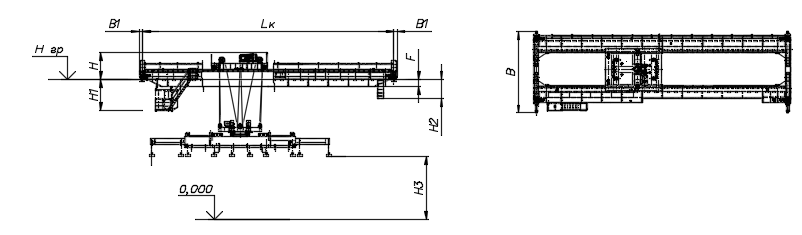 Эскиз представлен для обозначения габаритных размеров(Поставщик/Участник в обязательном порядке предоставляет, в приложение к заявке в рамках проведения торговой процедуры, габаритные чертежи предлагаемого крана. На чертеже должны быть обозначены основные габаритные размеры, позволяющие определить соответствие предлагаемого оборудования к требованиям, указанным в техническом задании)Эскиз представлен для обозначения габаритных размеров(Поставщик/Участник в обязательном порядке предоставляет, в приложение к заявке в рамках проведения торговой процедуры, габаритные чертежи предлагаемого крана. На чертеже должны быть обозначены основные габаритные размеры, позволяющие определить соответствие предлагаемого оборудования к требованиям, указанным в техническом задании)Эскиз представлен для обозначения габаритных размеров(Поставщик/Участник в обязательном порядке предоставляет, в приложение к заявке в рамках проведения торговой процедуры, габаритные чертежи предлагаемого крана. На чертеже должны быть обозначены основные габаритные размеры, позволяющие определить соответствие предлагаемого оборудования к требованиям, указанным в техническом задании)Эскиз представлен для обозначения габаритных размеров(Поставщик/Участник в обязательном порядке предоставляет, в приложение к заявке в рамках проведения торговой процедуры, габаритные чертежи предлагаемого крана. На чертеже должны быть обозначены основные габаритные размеры, позволяющие определить соответствие предлагаемого оборудования к требованиям, указанным в техническом задании)Эскиз представлен для обозначения габаритных размеров(Поставщик/Участник в обязательном порядке предоставляет, в приложение к заявке в рамках проведения торговой процедуры, габаритные чертежи предлагаемого крана. На чертеже должны быть обозначены основные габаритные размеры, позволяющие определить соответствие предлагаемого оборудования к требованиям, указанным в техническом задании)Эскиз представлен для обозначения габаритных размеров(Поставщик/Участник в обязательном порядке предоставляет, в приложение к заявке в рамках проведения торговой процедуры, габаритные чертежи предлагаемого крана. На чертеже должны быть обозначены основные габаритные размеры, позволяющие определить соответствие предлагаемого оборудования к требованиям, указанным в техническом задании)Эскиз представлен для обозначения габаритных размеров(Поставщик/Участник в обязательном порядке предоставляет, в приложение к заявке в рамках проведения торговой процедуры, габаритные чертежи предлагаемого крана. На чертеже должны быть обозначены основные габаритные размеры, позволяющие определить соответствие предлагаемого оборудования к требованиям, указанным в техническом задании)Высота от уровня головки рельса (H)Высота от уровня головки рельса (H)Высота от уровня головки рельса (H)не болеемм2900Расстояние от уровня головки кранового рельса до нижних частей крана (F)Расстояние от уровня головки кранового рельса до нижних частей крана (F)Расстояние от уровня головки кранового рельса до нижних частей крана (F)не болеемм515Расстояние от уровня головки кранового рельса до низа крановой площадки обслуживания троллеев (H2)Расстояние от уровня головки кранового рельса до низа крановой площадки обслуживания троллеев (H2)Расстояние от уровня головки кранового рельса до низа крановой площадки обслуживания троллеев (H2)не болеемм2000Расстояние от уровня головки кранового рельса до низа кабины (H1)Расстояние от уровня головки кранового рельса до низа кабины (H1)Расстояние от уровня головки кранового рельса до низа кабины (H1)не болеемм2500Расстояние от оси кранового рельса до выступающих торцов крана (В1)Расстояние от оси кранового рельса до выступающих торцов крана (В1)Расстояние от оси кранового рельса до выступающих торцов крана (В1)не болеемм590Высота подъема (на магнитной траверсе) (H3)Высота подъема (на магнитной траверсе) (H3)Высота подъема (на магнитной траверсе) (H3)не менеемм6000Общий габарит ходовой тележки крана (В)Общий габарит ходовой тележки крана (В)Общий габарит ходовой тележки крана (В)не менеемм8100Расстояние между колесами и от крайнего колеса до буферного упора в ходовой тележке крана – не менее приведенных, на схеме.(Производитель/ Поставщик предоставляет габаритный чертеж)Расстояние между колесами и от крайнего колеса до буферного упора в ходовой тележке крана – не менее приведенных, на схеме.(Производитель/ Поставщик предоставляет габаритный чертеж)Расстояние между колесами и от крайнего колеса до буферного упора в ходовой тележке крана – не менее приведенных, на схеме.(Производитель/ Поставщик предоставляет габаритный чертеж)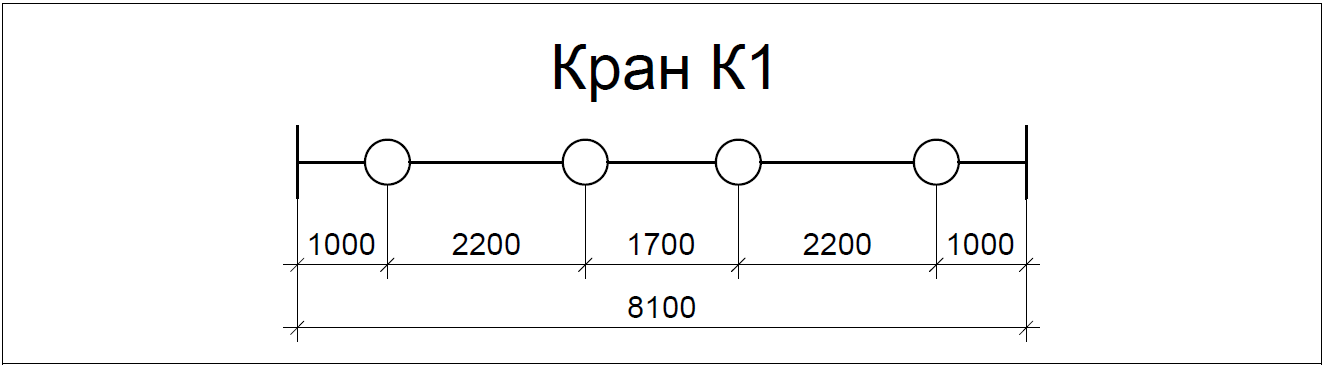 Схема ходовой тележки крана К1Схема ходовой тележки крана К1Схема ходовой тележки крана К1Масса мостаМасса мостаМасса мостане болеет48,5Масса грузоподъемной тележкиМасса грузоподъемной тележкиМасса грузоподъемной тележкине болеет15Масса магнитной траверсыМасса магнитной траверсыМасса магнитной траверсыне болеет25Общая масса крана с магнитной траверсойОбщая масса крана с магнитной траверсойОбщая масса крана с магнитной траверсойне болеет88,5Тип и характеристики грузозахватного органаТип и характеристики грузозахватного органаТип и характеристики грузозахватного органаТип и характеристики грузозахватного органаТип и характеристики грузозахватного органаТип и характеристики грузозахватного органаТип и характеристики грузозахватного органаГлавный подъемГлавный подъемГлавный подъемточно-Телескопическая поворотная магнитная траверсаТип траверсыТип траверсыТип траверсыточно-ЭлектромагнитнаяГрузоподъемность траверсы на магнитахГрузоподъемность траверсы на магнитахГрузоподъемность траверсы на магнитахточнот25Грузоподъемность траверсы на крюкахГрузоподъемность траверсы на крюкахГрузоподъемность траверсы на крюкахточнот25Грузоподъёмность крюкаГрузоподъёмность крюкаГрузоподъёмность крюкане менеет6,25Количество грузоподъемных крюков (расположены в 2 ряда по 8 шт.)Количество грузоподъемных крюков (расположены в 2 ряда по 8 шт.)Количество грузоподъемных крюков (расположены в 2 ряда по 8 шт.)точношт.16Количество магнитов траверсыКоличество магнитов траверсыКоличество магнитов траверсыне менеешт.8Количество рядов размещения магнитовКоличество рядов размещения магнитовКоличество рядов размещения магнитовточношт.Заполняется поставщикомУгол поворота траверсыУгол поворота траверсыУгол поворота траверсыне менееград.180 (+/-90)Габаритные размеры траверсыГабаритные размеры траверсыГабаритные размеры траверсыточноммЗаполняется поставщикомВозможность выбора на панели управления использование магнитов по группам, в соответствии с максимальными и минимальными размерами притягиваемого материалаВозможность выбора на панели управления использование магнитов по группам, в соответствии с максимальными и минимальными размерами притягиваемого материалаВозможность выбора на панели управления использование магнитов по группам, в соответствии с максимальными и минимальными размерами притягиваемого материалаточно-естьКран оснащён АКБ питающей траверсу в случае отключения электроснабжения, время удержания груза траверсой при питании от АКБ составляет не менее 30 минутКран оснащён АКБ питающей траверсу в случае отключения электроснабжения, время удержания груза траверсой при питании от АКБ составляет не менее 30 минутКран оснащён АКБ питающей траверсу в случае отключения электроснабжения, время удержания груза траверсой при питании от АКБ составляет не менее 30 минутточно-естьМощность траверсыМощность траверсыМощность траверсыне болеекВт30На траверсе должны быть предусмотрены подставки или иные приспособления для храненияНа траверсе должны быть предусмотрены подставки или иные приспособления для храненияНа траверсе должны быть предусмотрены подставки или иные приспособления для храненияточно-естьХарактеристика магнитов (исходя из массогабаритных характеристик груза)Характеристика магнитов (исходя из массогабаритных характеристик груза)Характеристика магнитов (исходя из массогабаритных характеристик груза)Характеристика магнитов (исходя из массогабаритных характеристик груза)Характеристика магнитов (исходя из массогабаритных характеристик груза)Характеристика магнитов (исходя из массогабаритных характеристик груза)Характеристика магнитов (исходя из массогабаритных характеристик груза)Расстояние между магнитамиРасстояние между магнитамиРасстояние между магнитамиточноммЗаполняется поставщикомРасстояние между крайними магнитамиРасстояние между крайними магнитамиРасстояние между крайними магнитамиточноммЗаполняется поставщикомВозможность укорачивать длину ветви подвеса крайних магнитов на траверсеВозможность укорачивать длину ветви подвеса крайних магнитов на траверсеВозможность укорачивать длину ветви подвеса крайних магнитов на траверсеточно-естьЭлемент соединения магнита с траверсойЭлемент соединения магнита с траверсойЭлемент соединения магнита с траверсойточно-Цепь стальнаяШирина магнитаШирина магнитаШирина магнитаточноммЗаполняется поставщикомДлина магнитаДлина магнитаДлина магнитаточноммЗаполняется поставщикомВысота магнитаВысота магнитаВысота магнитане болееммЗаполняется поставщикомМассаМассаМассане болеекгЗаполняется поставщикомКоличество ветвей подвесов магнитаКоличество ветвей подвесов магнитаКоличество ветвей подвесов магнитане менеешт.2Длина ветви подвеса магнитаДлина ветви подвеса магнитаДлина ветви подвеса магнитаточноммЗаполняется поставщикомСила магнитаСила магнитаСила магнитане менееТлЗаполняется поставщикомНапряжение Напряжение Напряжение не менееВ220Сила тока (ток питания)Сила тока (ток питания)Сила тока (ток питания)точноАЗаполняется поставщикомХарактеристики груза, поднимаемого магнитамиХарактеристики груза, поднимаемого магнитамиХарактеристики груза, поднимаемого магнитамиХарактеристики груза, поднимаемого магнитамиХарактеристики груза, поднимаемого магнитамиХарактеристики груза, поднимаемого магнитамиХарактеристики груза, поднимаемого магнитамиРазмеры листа № 1 (ДхШхТ)Размеры листа № 1 (ДхШхТ)Размеры листа № 1 (ДхШхТ)точномм22000х4500х30МассаМассаМассаточнот24,4Размеры листа № 2 (ДхШхТ)Размеры листа № 2 (ДхШхТ)Размеры листа № 2 (ДхШхТ)точномм8000х3200х120МассаМассаМассаточнот24,1Размеры листа № 3 (ДхШхТ)Размеры листа № 3 (ДхШхТ)Размеры листа № 3 (ДхШхТ)точномм6000х2000х4МассаМассаМассаточнот0,4Температура листового прокатаТемпература листового прокатаТемпература листового прокататочно°C-30 ÷ +35Электроснабжение и энергопотребление кранаЭлектроснабжение и энергопотребление кранаЭлектроснабжение и энергопотребление кранаЭлектроснабжение и энергопотребление кранаЭлектроснабжение и энергопотребление кранаЭлектроснабжение и энергопотребление кранаЭлектроснабжение и энергопотребление кранаНапряжение питанияНапряжение питанияНапряжение питанияточноВ400 (±10%)Частота токаЧастота токаЧастота токаточноГц50Мощность приводов подъемаМощность приводов подъемаМощность приводов подъемане болеекВтЗаполняется поставщикомМощность приводов передвижения кранаМощность приводов передвижения кранаМощность приводов передвижения кранане болеекВтЗаполняется поставщикомМощность приводов передвижения тележкиМощность приводов передвижения тележкиМощность приводов передвижения тележкине болеекВтЗаполняется поставщикомУстановленная мощность крана (с учетом магнитной траверсы)Установленная мощность крана (с учетом магнитной траверсы)Установленная мощность крана (с учетом магнитной траверсы)не болеекВт185Вводной шкаф для электропитания кранаВводной шкаф для электропитания кранаВводной шкаф для электропитания кранане менеешт.1Кабель питания от вводного рубильника до электрооборудования крана (длина кабеля согласовывается отдельно с Генеральным проектировщиком)Кабель питания от вводного рубильника до электрооборудования крана (длина кабеля согласовывается отдельно с Генеральным проектировщиком)Кабель питания от вводного рубильника до электрооборудования крана (длина кабеля согласовывается отдельно с Генеральным проектировщиком)точнокомпл1Климатическое исполнение и условия эксплуатации кранаКлиматическое исполнение и условия эксплуатации кранаКлиматическое исполнение и условия эксплуатации кранаКлиматическое исполнение и условия эксплуатации кранаКлиматическое исполнение и условия эксплуатации кранаКлиматическое исполнение и условия эксплуатации кранаКлиматическое исполнение и условия эксплуатации кранаКлиматическое исполнение и категория размещения по ГОСТ 15150-69Климатическое исполнение и категория размещения по ГОСТ 15150-69Климатическое исполнение и категория размещения по ГОСТ 15150-69точно-М4Температура эксплуатации (без потери работоспособности) Температура эксплуатации (без потери работоспособности) минимальнаяне более°С-10Температура эксплуатации (без потери работоспособности) Температура эксплуатации (без потери работоспособности) максимальнаяне менее°С+40Сейсмичность района установки крана по MSK-64Сейсмичность района установки крана по MSK-64Сейсмичность района установки крана по MSK-64точно-6Категория взрыво- и пожаробезопасности помещения, где устанавливается кран по пожароопасности согласно техническому регламенту № 123Категория взрыво- и пожаробезопасности помещения, где устанавливается кран по пожароопасности согласно техническому регламенту № 123Категория взрыво- и пожаробезопасности помещения, где устанавливается кран по пожароопасности согласно техническому регламенту № 123точно-«Г»Дополнительные требованияДополнительные требованияДополнительные требованияДополнительные требованияДополнительные требованияДополнительные требованияДополнительные требованияДДлина троллейных линий обеспечивает полноценное (без ограничений) передвижение крана по всей длине подкранового путиДлина троллейных линий обеспечивает полноценное (без ограничений) передвижение крана по всей длине подкранового путиДлина троллейных линий обеспечивает полноценное (без ограничений) передвижение крана по всей длине подкранового путиточно-естьОграничитель грузоподъемности. Предупреждение и остановка движения подъема устройством по защите от перегрузкиОграничитель грузоподъемности. Предупреждение и остановка движения подъема устройством по защите от перегрузкиОграничитель грузоподъемности. Предупреждение и остановка движения подъема устройством по защите от перегрузкиточно-естьСистема измерения веса на грузоподъемном органе всех режимах работы кранаСистема измерения веса на грузоподъемном органе всех режимах работы кранаСистема измерения веса на грузоподъемном органе всех режимах работы кранаточно-естьЗащита от перекоса кранаЗащита от перекоса кранаЗащита от перекоса кранаточно-естьПредупреждение при разматывании/ застревании троса на барабанеПредупреждение при разматывании/ застревании троса на барабанеПредупреждение при разматывании/ застревании троса на барабанеточно-естьРегистратор параметров кранаРегистратор параметров кранаРегистратор параметров кранаточно-естьПредупреждение об окончании пути передвиженияПредупреждение об окончании пути передвиженияПредупреждение об окончании пути передвиженияточно-естьКоординатная защита (система позиционирования и контроля рабочей зоны в целях предотвращения столкновения грузозахватных органов с технологическим и инженерным оборудованием)Координатная защита (система позиционирования и контроля рабочей зоны в целях предотвращения столкновения грузозахватных органов с технологическим и инженерным оборудованием)Координатная защита (система позиционирования и контроля рабочей зоны в целях предотвращения столкновения грузозахватных органов с технологическим и инженерным оборудованием)точно-естьСистема противораскачивания грузозахватного органаСистема противораскачивания грузозахватного органаСистема противораскачивания грузозахватного органаточно-естьПневматический звуковой сигналПневматический звуковой сигналПневматический звуковой сигналточно-естьНормы проектирования:ТР ТС 010/2011FEM/I 3-е издание 1987.10.01Классифицирование и нагрузка на конструкции и механизмыРасчет нагрузки на конструкцииРасчет выносливости и выбор компонентов механизмовПравила безопасностиISO 4308-1 2003 Стальные канатыПУЭ, IEC, IEEE, KS для электрооборудованияНормы проектирования:ТР ТС 010/2011FEM/I 3-е издание 1987.10.01Классифицирование и нагрузка на конструкции и механизмыРасчет нагрузки на конструкцииРасчет выносливости и выбор компонентов механизмовПравила безопасностиISO 4308-1 2003 Стальные канатыПУЭ, IEC, IEEE, KS для электрооборудованияНормы проектирования:ТР ТС 010/2011FEM/I 3-е издание 1987.10.01Классифицирование и нагрузка на конструкции и механизмыРасчет нагрузки на конструкцииРасчет выносливости и выбор компонентов механизмовПравила безопасностиISO 4308-1 2003 Стальные канатыПУЭ, IEC, IEEE, KS для электрооборудованияточно-естьРДС – Расширенный диапазон скоростей увеличивает скорость подъема, в зависимости от фактической нагрузки, до максимальной скорости в два раза превышающей номинальную и максимальную частоту преобразователя 100 Гц (ESR)РДС – Расширенный диапазон скоростей увеличивает скорость подъема, в зависимости от фактической нагрузки, до максимальной скорости в два раза превышающей номинальную и максимальную частоту преобразователя 100 Гц (ESR)РДС – Расширенный диапазон скоростей увеличивает скорость подъема, в зависимости от фактической нагрузки, до максимальной скорости в два раза превышающей номинальную и максимальную частоту преобразователя 100 Гц (ESR)точно-естьНаправление движения рукояток и рычагов на пульте управления должно соответствовать направлению движения крана. Надписи на пульте управления должны быть на русском языкеНаправление движения рукояток и рычагов на пульте управления должно соответствовать направлению движения крана. Надписи на пульте управления должны быть на русском языкеНаправление движения рукояток и рычагов на пульте управления должно соответствовать направлению движения крана. Надписи на пульте управления должны быть на русском языкеточно-естьВсе узлы и механизмы, требующие контроля и обслуживания в процессе эксплуатации, должны быть доступны и иметь сервисные площадки для обслуживающего персоналаВсе узлы и механизмы, требующие контроля и обслуживания в процессе эксплуатации, должны быть доступны и иметь сервисные площадки для обслуживающего персоналаВсе узлы и механизмы, требующие контроля и обслуживания в процессе эксплуатации, должны быть доступны и иметь сервисные площадки для обслуживающего персоналаточно-естьОграничения по совмещению рабочих движений механизмов:(работа механизмов подъема, поворота траверсы и передвижения тележки производится только при неподвижном мосте крана)Ограничения по совмещению рабочих движений механизмов:(работа механизмов подъема, поворота траверсы и передвижения тележки производится только при неподвижном мосте крана)Ограничения по совмещению рабочих движений механизмов:(работа механизмов подъема, поворота траверсы и передвижения тележки производится только при неподвижном мосте крана)точно-нетМодульное исполнение с резервированием N+1 (каждая группа однотипных механизмов оснащена резервным инвертором). Способ переключения между инверторами – согласовывается с ЗаказчикомМодульное исполнение с резервированием N+1 (каждая группа однотипных механизмов оснащена резервным инвертором). Способ переключения между инверторами – согласовывается с ЗаказчикомМодульное исполнение с резервированием N+1 (каждая группа однотипных механизмов оснащена резервным инвертором). Способ переключения между инверторами – согласовывается с Заказчикомточно-естьПрограммное обеспечение (на русском языке) и преобразователь сигналов с возможностью подключения к USB ПК для обновления и настройки электронных приборов и устройствПрограммное обеспечение (на русском языке) и преобразователь сигналов с возможностью подключения к USB ПК для обновления и настройки электронных приборов и устройствПрограммное обеспечение (на русском языке) и преобразователь сигналов с возможностью подключения к USB ПК для обновления и настройки электронных приборов и устройствточно-естьПодкрановое освещение, обеспечивающее уровень освещенности в зонах, затеняемых краном, не менее 150 лкПодкрановое освещение, обеспечивающее уровень освещенности в зонах, затеняемых краном, не менее 150 лкПодкрановое освещение, обеспечивающее уровень освещенности в зонах, затеняемых краном, не менее 150 лкточно-естьПортативные радиостанции (рации)Портативные радиостанции (рации)Портативные радиостанции (рации)не менеешт.2Подставка для хранения и обслуживания магнитной траверсыПодставка для хранения и обслуживания магнитной траверсыПодставка для хранения и обслуживания магнитной траверсы     точношт2№Наименование оборудованияКол-во, комп.1Кран мостовой электрический двухбалочный опорный грузоподъемностью 25 тонн12Телескопическая поворотная магнитная траверса грузоподъемностью 25 тонн13Троллейные линии (длина троллеев в соответствии с расчетами, выполненными Поставщиком и согласованными с Покупателем)1Раздел 1. Технические характеристикиРаздел 1. Технические характеристикиРаздел 1. Технические характеристикиРаздел 1. Технические характеристикиРаздел 1. Технические характеристикиРаздел 1. Технические характеристикиРаздел 1. Технические характеристики№ п/пНаименованиеНаименованиеНаименованиеТребованиеЕд. изм.ЗначениеОбщие данныеОбщие данныеОбщие данныеОбщие данныеОбщие данныеОбщие данныеОбщие данныеНомер позиции кранаНомер позиции кранаНомер позиции кранаточно-К2Группа/ подгруппа кранаГруппа/ подгруппа кранаГруппа/ подгруппа кранаточно-общепромышленноеТип крана по конструкцииТип крана по конструкцииТип крана по конструкцииточно-Кран мостовой электрический двухбалочный опорныйНазначение кранаНазначение кранаНазначение кранаточно-Перемещение листового проката стали на участок сборкиТип системы управления приводамиТип системы управления приводамиТип системы управления приводамиточно-частотнаяСтепень защиты электрооборудования, обеспечиваемая оболочками, от проникновения твердых предметов и водыСтепень защиты электрооборудования, обеспечиваемая оболочками, от проникновения твердых предметов и водыСтепень защиты электрооборудования, обеспечиваемая оболочками, от проникновения твердых предметов и водыне ниже-IP55Расположение кабиныРасположение кабиныРасположение кабиныточно-Стационарная с противоположной стороны от троллейТип грузозахватного механизмаТип грузозахватного механизмаТип грузозахватного механизматочно-Крюки, магнитная траверсаГрузоподъемные крюки приварены к металлоконструкции траверсыГрузоподъемные крюки приварены к металлоконструкции траверсыГрузоподъемные крюки приварены к металлоконструкции траверсыточно-естьДлина пролета цеха (для определения длины троллейных линий)Длина пролета цеха (для определения длины троллейных линий)Длина пролета цеха (для определения длины троллейных линий)точном107Кран (К2) устанавливается на нижнем ярусе. На верхнем ярусе предусматривается установка мостового крана грузоподъемностью 40 тонн (К3)Кран (К2) устанавливается на нижнем ярусе. На верхнем ярусе предусматривается установка мостового крана грузоподъемностью 40 тонн (К3)Кран (К2) устанавливается на нижнем ярусе. На верхнем ярусе предусматривается установка мостового крана грузоподъемностью 40 тонн (К3)Кран (К2) устанавливается на нижнем ярусе. На верхнем ярусе предусматривается установка мостового крана грузоподъемностью 40 тонн (К3)Кран (К2) устанавливается на нижнем ярусе. На верхнем ярусе предусматривается установка мостового крана грузоподъемностью 40 тонн (К3)ИнформационноКлассификация режимов работы крана и механизмов по ГОСТ 34017-2016Классификация режимов работы крана и механизмов по ГОСТ 34017-2016Классификация режимов работы крана и механизмов по ГОСТ 34017-2016Классификация режимов работы крана и механизмов по ГОСТ 34017-2016Классификация режимов работы крана и механизмов по ГОСТ 34017-2016Классификация режимов работы крана и механизмов по ГОСТ 34017-2016Классификация режимов работы крана и механизмов по ГОСТ 34017-2016Класс использования кранаКласс использования кранаКласс использования кранаточно-U5Класс нагружения кранаКласс нагружения кранаКласс нагружения кранаточно-Q4Класс режима работы кранаКласс режима работы кранаКласс режима работы кранаточно-A6Класс режима работы механизма подъемаКласс режима работы механизма подъемаКласс режима работы механизма подъематочно-M6Класс режима работы механизма передвижения тележкиКласс режима работы механизма передвижения тележкиКласс режима работы механизма передвижения тележкиточно-M5Класс режима работы механизма передвижения кранаКласс режима работы механизма передвижения кранаКласс режима работы механизма передвижения кранаточно-M6Параметры кранового оборудованияПараметры кранового оборудованияПараметры кранового оборудованияПараметры кранового оборудованияПараметры кранового оборудованияПараметры кранового оборудованияПараметры кранового оборудованияГрузоподъёмность главного механизма  подъема (без учета массы магнитной траверсы)Грузоподъёмность главного механизма  подъема (без учета массы магнитной траверсы)Грузоподъёмность главного механизма  подъема (без учета массы магнитной траверсы)точнот25Пролет крана (Lк)Пролет крана (Lк)Пролет крана (Lк)точном28Высота подкранового путиВысота подкранового путиВысота подкранового путиточномм9,1Тип кранового рельса по ГОСТ 4121-96Тип кранового рельса по ГОСТ 4121-96Тип кранового рельса по ГОСТ 4121-96точно-КР70Вертикальная допускаемая нагрузка на колесоВертикальная допускаемая нагрузка на колесоВертикальная допускаемая нагрузка на колесоне болеекН240Горизонтальная (поперек рельс) допускаемая нагрузка на колесоГоризонтальная (поперек рельс) допускаемая нагрузка на колесоГоризонтальная (поперек рельс) допускаемая нагрузка на колесоне болеекН24Количество колес кранаКоличество колес кранаКоличество колес кранаточношт.8Количество грузоподъемных тележекКоличество грузоподъемных тележекКоличество грузоподъемных тележекточно-одна тележкаУправлениеКабина (неподвижная)Кабина (неподвижная)точно-естьУправлениеПульт дистанционного управленияПульт дистанционного управленияточно-естьУправлениеПульт выносной на гибком кабеле – вспомогательный (резервный)Пульт выносной на гибком кабеле – вспомогательный (резервный)точношт2Максимальная скорость передвижения кранаМаксимальная скорость передвижения кранаМаксимальная скорость передвижения кранане менеем/мин100Максимальная скорость передвижения грузоподъемной тележкиМаксимальная скорость передвижения грузоподъемной тележкиМаксимальная скорость передвижения грузоподъемной тележкине менеем/мин30Максимальная скорость механизма подъемаМаксимальная скорость механизма подъемаМаксимальная скорость механизма подъемане менеем/мин10Тип токоподвода тележкиТип токоподвода тележкиТип токоподвода тележкиточно-кабельныйТип токоподвода кранаТип токоподвода кранаТип токоподвода кранаточно-троллейныйГабаритные размеры кранаПроизводитель/ Поставщик предоставляет габаритный чертежГабаритные размеры кранаПроизводитель/ Поставщик предоставляет габаритный чертежГабаритные размеры кранаПроизводитель/ Поставщик предоставляет габаритный чертежГабаритные размеры кранаПроизводитель/ Поставщик предоставляет габаритный чертежГабаритные размеры кранаПроизводитель/ Поставщик предоставляет габаритный чертежГабаритные размеры кранаПроизводитель/ Поставщик предоставляет габаритный чертежГабаритные размеры кранаПроизводитель/ Поставщик предоставляет габаритный чертежЭскиз представлен для обозначения габаритных размеров(Поставщик/Участник в обязательном порядке предоставляет, в приложение к заявке в рамках проведения торговой процедуры, габаритные чертежи предлагаемого крана. На чертеже должны быть обозначены основные габаритные размеры, позволяющие определить соответствие предлагаемого оборудования к требованиям, указанным в техническом задании)Эскиз представлен для обозначения габаритных размеров(Поставщик/Участник в обязательном порядке предоставляет, в приложение к заявке в рамках проведения торговой процедуры, габаритные чертежи предлагаемого крана. На чертеже должны быть обозначены основные габаритные размеры, позволяющие определить соответствие предлагаемого оборудования к требованиям, указанным в техническом задании)Эскиз представлен для обозначения габаритных размеров(Поставщик/Участник в обязательном порядке предоставляет, в приложение к заявке в рамках проведения торговой процедуры, габаритные чертежи предлагаемого крана. На чертеже должны быть обозначены основные габаритные размеры, позволяющие определить соответствие предлагаемого оборудования к требованиям, указанным в техническом задании)Эскиз представлен для обозначения габаритных размеров(Поставщик/Участник в обязательном порядке предоставляет, в приложение к заявке в рамках проведения торговой процедуры, габаритные чертежи предлагаемого крана. На чертеже должны быть обозначены основные габаритные размеры, позволяющие определить соответствие предлагаемого оборудования к требованиям, указанным в техническом задании)Эскиз представлен для обозначения габаритных размеров(Поставщик/Участник в обязательном порядке предоставляет, в приложение к заявке в рамках проведения торговой процедуры, габаритные чертежи предлагаемого крана. На чертеже должны быть обозначены основные габаритные размеры, позволяющие определить соответствие предлагаемого оборудования к требованиям, указанным в техническом задании)Эскиз представлен для обозначения габаритных размеров(Поставщик/Участник в обязательном порядке предоставляет, в приложение к заявке в рамках проведения торговой процедуры, габаритные чертежи предлагаемого крана. На чертеже должны быть обозначены основные габаритные размеры, позволяющие определить соответствие предлагаемого оборудования к требованиям, указанным в техническом задании)Эскиз представлен для обозначения габаритных размеров(Поставщик/Участник в обязательном порядке предоставляет, в приложение к заявке в рамках проведения торговой процедуры, габаритные чертежи предлагаемого крана. На чертеже должны быть обозначены основные габаритные размеры, позволяющие определить соответствие предлагаемого оборудования к требованиям, указанным в техническом задании)Высота от уровня головки рельса (H)Высота от уровня головки рельса (H)Высота от уровня головки рельса (H)не болеемм2400Расстояние от уровня головки кранового рельса до нижних частей крана (F)Расстояние от уровня головки кранового рельса до нижних частей крана (F)Расстояние от уровня головки кранового рельса до нижних частей крана (F)не болеемм515Расстояние от уровня головки кранового рельса до низа крановой площадки обслуживания троллеев (H2)Расстояние от уровня головки кранового рельса до низа крановой площадки обслуживания троллеев (H2)Расстояние от уровня головки кранового рельса до низа крановой площадки обслуживания троллеев (H2)не болеемм2000Расстояние от уровня головки кранового рельса до низа кабины (H1)Расстояние от уровня головки кранового рельса до низа кабины (H1)Расстояние от уровня головки кранового рельса до низа кабины (H1)не болеемм2500Расстояние от оси кранового рельса до выступающих торцов крана (В1)Расстояние от оси кранового рельса до выступающих торцов крана (В1)Расстояние от оси кранового рельса до выступающих торцов крана (В1)не болеемм590Высота подъема (на магнитной траверсе) (H3)Высота подъема (на магнитной траверсе) (H3)Высота подъема (на магнитной траверсе) (H3)не менеемм6000Общий габарит ходовой тележки крана (В)Общий габарит ходовой тележки крана (В)Общий габарит ходовой тележки крана (В)не менеемм8100Расстояние между колесами и от крайнего колеса до буферного упора в ходовой тележке крана – не менее приведенных, на схеме.(Производитель/ Поставщик предоставляет габаритный чертеж)Расстояние между колесами и от крайнего колеса до буферного упора в ходовой тележке крана – не менее приведенных, на схеме.(Производитель/ Поставщик предоставляет габаритный чертеж)Расстояние между колесами и от крайнего колеса до буферного упора в ходовой тележке крана – не менее приведенных, на схеме.(Производитель/ Поставщик предоставляет габаритный чертеж)Схема ходовой тележки крана К2Схема ходовой тележки крана К2Схема ходовой тележки крана К2Масса мостаМасса мостаМасса мостане болеет48,5Масса грузоподъемной тележкиМасса грузоподъемной тележкиМасса грузоподъемной тележкине болеет15Масса магнитной траверсыМасса магнитной траверсыМасса магнитной траверсыне болеет25Общая масса крана с магнитной траверсойОбщая масса крана с магнитной траверсойОбщая масса крана с магнитной траверсойне болеет88,5Тип и характеристики грузозахватного органаТип и характеристики грузозахватного органаТип и характеристики грузозахватного органаТип и характеристики грузозахватного органаТип и характеристики грузозахватного органаТип и характеристики грузозахватного органаТип и характеристики грузозахватного органаГлавный подъемГлавный подъемГлавный подъемточно-Телескопическая поворотная магнитная траверсаТип траверсыТип траверсыТип траверсыточно-ЭлектромагнитнаяГрузоподъемность траверсы на магнитахГрузоподъемность траверсы на магнитахГрузоподъемность траверсы на магнитахточнот25Грузоподъемность траверсы на крюкахГрузоподъемность траверсы на крюкахГрузоподъемность траверсы на крюкахточнот25Грузоподъёмность крюкаГрузоподъёмность крюкаГрузоподъёмность крюкане менеет6,25Количество грузоподъемных крюков (расположены в 2 ряда по 8 шт.)Количество грузоподъемных крюков (расположены в 2 ряда по 8 шт.)Количество грузоподъемных крюков (расположены в 2 ряда по 8 шт.)точношт.16Количество магнитов траверсыКоличество магнитов траверсыКоличество магнитов траверсыточношт.8Угол поворота траверсыУгол поворота траверсыУгол поворота траверсыне менееград.180 (+/-90)Габаритные размеры траверсыГабаритные размеры траверсыГабаритные размеры траверсыточноммЗаполняется поставщикомКран оснащён АКБ питающей траверсу в случае отключения электроснабжения, время удержания груза траверсой при питании от АКБ составляет не менее 30 минутКран оснащён АКБ питающей траверсу в случае отключения электроснабжения, время удержания груза траверсой при питании от АКБ составляет не менее 30 минутКран оснащён АКБ питающей траверсу в случае отключения электроснабжения, время удержания груза траверсой при питании от АКБ составляет не менее 30 минутточно-естьВозможность выбора на панели управления использование магнитов по группам, в соответствии с максимальными и минимальными размерами притягиваемого материалаВозможность выбора на панели управления использование магнитов по группам, в соответствии с максимальными и минимальными размерами притягиваемого материалаВозможность выбора на панели управления использование магнитов по группам, в соответствии с максимальными и минимальными размерами притягиваемого материалаточно-естьМощность траверсыМощность траверсыМощность траверсыне болеекВт30На траверсе должны быть предусмотрены подставки или иные приспособления для храненияНа траверсе должны быть предусмотрены подставки или иные приспособления для храненияНа траверсе должны быть предусмотрены подставки или иные приспособления для храненияточно-естьХарактеристика магнитов (исходя из массогабаритных характеристик груза)Характеристика магнитов (исходя из массогабаритных характеристик груза)Характеристика магнитов (исходя из массогабаритных характеристик груза)Характеристика магнитов (исходя из массогабаритных характеристик груза)Характеристика магнитов (исходя из массогабаритных характеристик груза)Характеристика магнитов (исходя из массогабаритных характеристик груза)Характеристика магнитов (исходя из массогабаритных характеристик груза)Расстояние между магнитамиРасстояние между магнитамиРасстояние между магнитамиточноммЗаполняется поставщикомРасстояние между крайними магнитамиРасстояние между крайними магнитамиРасстояние между крайними магнитамиточноммЗаполняется поставщикомВозможность укорачивать длину ветви подвеса крайних магнитов на траверсеВозможность укорачивать длину ветви подвеса крайних магнитов на траверсеВозможность укорачивать длину ветви подвеса крайних магнитов на траверсеточно-естьЭлемент соединения магнита с траверсойЭлемент соединения магнита с траверсойЭлемент соединения магнита с траверсойточно-Цепь стальнаяШирина магнитаШирина магнитаШирина магнитаточноммЗаполняется поставщикомДлина магнитаДлина магнитаДлина магнитаточноммЗаполняется поставщикомВысота магнитаВысота магнитаВысота магнитане болееммЗаполняется поставщикомМассаМассаМассане болеекгЗаполняется поставщикомКоличество ветвей подвесов магнитаКоличество ветвей подвесов магнитаКоличество ветвей подвесов магнитане менеешт.2Длина ветви подвеса магнитаДлина ветви подвеса магнитаДлина ветви подвеса магнитаточноммЗаполняется поставщикомСила магнитаСила магнитаСила магнитане менееТлЗаполняется поставщикомНапряжение Напряжение Напряжение не менееВ220Сила тока (ток питания)Сила тока (ток питания)Сила тока (ток питания)точноАЗаполняется поставщикомХарактеристики груза, поднимаемого магнитамиХарактеристики груза, поднимаемого магнитамиХарактеристики груза, поднимаемого магнитамиХарактеристики груза, поднимаемого магнитамиХарактеристики груза, поднимаемого магнитамиХарактеристики груза, поднимаемого магнитамиХарактеристики груза, поднимаемого магнитамиРазмеры листа №1 (ДхШхТ)Размеры листа №1 (ДхШхТ)Размеры листа №1 (ДхШхТ)точномм22000х4500х30МассаМассаМассаточнот24,4Размеры листа №2 (ДхШхТ)Размеры листа №2 (ДхШхТ)Размеры листа №2 (ДхШхТ)точномм8000х3200х120МассаМассаМассаточнот24,1Размеры листа №3 (ДхШхТ)Размеры листа №3 (ДхШхТ)Размеры листа №3 (ДхШхТ)точномм6000х2000х4МассаМассаМассаточнот0,4Температура листового прокатаТемпература листового прокатаТемпература листового прокататочно°C-30 ÷ +35Электроснабжение и энергопотребление кранаЭлектроснабжение и энергопотребление кранаЭлектроснабжение и энергопотребление кранаЭлектроснабжение и энергопотребление кранаЭлектроснабжение и энергопотребление кранаЭлектроснабжение и энергопотребление кранаЭлектроснабжение и энергопотребление кранаНапряжение питанияНапряжение питанияНапряжение питанияточноВ400 (±10%)Частота токаЧастота токаЧастота токаточноГц50Мощность приводов подъемаМощность приводов подъемаМощность приводов подъемане болеекВтЗаполняется поставщикомМощность приводов передвижения кранаМощность приводов передвижения кранаМощность приводов передвижения кранане болеекВтЗаполняется поставщикомМощность приводов передвижения тележкиМощность приводов передвижения тележкиМощность приводов передвижения тележкине болеекВтЗаполняется поставщикомУстановленная мощность крана (с учетом магнитной траверсы)Установленная мощность крана (с учетом магнитной траверсы)Установленная мощность крана (с учетом магнитной траверсы)не болеекВт185Вводной шкаф для электропитания кранаВводной шкаф для электропитания кранаВводной шкаф для электропитания кранаточношт.1Кабель питания от вводного рубильника до электрооборудования крана (длина кабеля согласовывается отдельно с Генеральным проектировщиком)Кабель питания от вводного рубильника до электрооборудования крана (длина кабеля согласовывается отдельно с Генеральным проектировщиком)Кабель питания от вводного рубильника до электрооборудования крана (длина кабеля согласовывается отдельно с Генеральным проектировщиком)точноКомпл1Климатическое исполнение и условия эксплуатации кранаКлиматическое исполнение и условия эксплуатации кранаКлиматическое исполнение и условия эксплуатации кранаКлиматическое исполнение и условия эксплуатации кранаКлиматическое исполнение и условия эксплуатации кранаКлиматическое исполнение и условия эксплуатации кранаКлиматическое исполнение и условия эксплуатации кранаКлиматическое исполнение и категория размещения по ГОСТ 15150-69Климатическое исполнение и категория размещения по ГОСТ 15150-69Климатическое исполнение и категория размещения по ГОСТ 15150-69точно-М4Температура эксплуатации (без потери работоспособности) Температура эксплуатации (без потери работоспособности) минимальнаяне более°С-10Температура эксплуатации (без потери работоспособности) Температура эксплуатации (без потери работоспособности) максимальнаяне менее°С+40Сейсмичность района установки крана по MSK-64Сейсмичность района установки крана по MSK-64Сейсмичность района установки крана по MSK-64точно-6Категория взрыво- и пожаробезопасности помещения, где устанавливается кран по пожароопасности согласно техническому регламенту № 123Категория взрыво- и пожаробезопасности помещения, где устанавливается кран по пожароопасности согласно техническому регламенту № 123Категория взрыво- и пожаробезопасности помещения, где устанавливается кран по пожароопасности согласно техническому регламенту № 123точно-«Г»Дополнительные требованияДополнительные требованияДополнительные требованияДополнительные требованияДополнительные требованияДополнительные требованияДополнительные требованияДДлина троллейных линий обеспечивает полноценное (без ограничений) передвижение крана по всей длине подкранового путиДлина троллейных линий обеспечивает полноценное (без ограничений) передвижение крана по всей длине подкранового путиДлина троллейных линий обеспечивает полноценное (без ограничений) передвижение крана по всей длине подкранового путиточно-естьОграничитель грузоподъемности. Предупреждение и остановка движения подъема устройством по защите от перегрузкиОграничитель грузоподъемности. Предупреждение и остановка движения подъема устройством по защите от перегрузкиОграничитель грузоподъемности. Предупреждение и остановка движения подъема устройством по защите от перегрузкиточно-естьСистема измерения веса на грузоподъемном органе всех режимах работы кранаСистема измерения веса на грузоподъемном органе всех режимах работы кранаСистема измерения веса на грузоподъемном органе всех режимах работы кранаточно-естьЗащита от перекоса кранаЗащита от перекоса кранаЗащита от перекоса кранаточно-естьПредупреждение при разматывании/ застревании троса на барабанеПредупреждение при разматывании/ застревании троса на барабанеПредупреждение при разматывании/ застревании троса на барабанеточно-естьРегистратор параметров кранаРегистратор параметров кранаРегистратор параметров кранаточно-естьПредупреждение об окончании пути передвиженияПредупреждение об окончании пути передвиженияПредупреждение об окончании пути передвиженияточно-естьКоординатная защита (система позиционирования и контроля рабочей зоны в целях предотвращения столкновения грузозахватных органов с технологическим и инженерным оборудованием)Координатная защита (система позиционирования и контроля рабочей зоны в целях предотвращения столкновения грузозахватных органов с технологическим и инженерным оборудованием)Координатная защита (система позиционирования и контроля рабочей зоны в целях предотвращения столкновения грузозахватных органов с технологическим и инженерным оборудованием)точно-естьСистема противораскачивания грузозахватного органаСистема противораскачивания грузозахватного органаСистема противораскачивания грузозахватного органаточно-естьПневматический звуковой сигналПневматический звуковой сигналПневматический звуковой сигналточно-естьНормы проектирования:ТР ТС 010/2011FEM/I 3-е издание 1987.10.01Классифицирование и нагрузка на конструкции и механизмыРасчет нагрузки на конструкцииРасчет выносливости и выбор компонентов механизмовУстойчивость и безопасность при ветровой нагрузкеПравила безопасностиISO 4308-1 2003 Стальные канатыПУЭ, IEC, IEEE, KS для электрооборудованияНормы проектирования:ТР ТС 010/2011FEM/I 3-е издание 1987.10.01Классифицирование и нагрузка на конструкции и механизмыРасчет нагрузки на конструкцииРасчет выносливости и выбор компонентов механизмовУстойчивость и безопасность при ветровой нагрузкеПравила безопасностиISO 4308-1 2003 Стальные канатыПУЭ, IEC, IEEE, KS для электрооборудованияНормы проектирования:ТР ТС 010/2011FEM/I 3-е издание 1987.10.01Классифицирование и нагрузка на конструкции и механизмыРасчет нагрузки на конструкцииРасчет выносливости и выбор компонентов механизмовУстойчивость и безопасность при ветровой нагрузкеПравила безопасностиISO 4308-1 2003 Стальные канатыПУЭ, IEC, IEEE, KS для электрооборудованияточно-естьРДС – Расширенный диапазон скоростей увеличивает скорость подъема, в зависимости от фактической нагрузки, до максимальной скорости в два раза превышающей номинальную и максимальную частоту преобразователя 100 Гц (ESR)РДС – Расширенный диапазон скоростей увеличивает скорость подъема, в зависимости от фактической нагрузки, до максимальной скорости в два раза превышающей номинальную и максимальную частоту преобразователя 100 Гц (ESR)РДС – Расширенный диапазон скоростей увеличивает скорость подъема, в зависимости от фактической нагрузки, до максимальной скорости в два раза превышающей номинальную и максимальную частоту преобразователя 100 Гц (ESR)точно-естьНаправление движения рукояток и рычагов на пульте управления должно соответствовать направлению движения крана. Надписи на пульте управления должны быть на русском языкеНаправление движения рукояток и рычагов на пульте управления должно соответствовать направлению движения крана. Надписи на пульте управления должны быть на русском языкеНаправление движения рукояток и рычагов на пульте управления должно соответствовать направлению движения крана. Надписи на пульте управления должны быть на русском языкеточно-естьВсе узлы и механизмы, требующие контроля и обслуживания в процессе эксплуатации, должны быть доступны и иметь сервисные площадки для обслуживающего персоналаВсе узлы и механизмы, требующие контроля и обслуживания в процессе эксплуатации, должны быть доступны и иметь сервисные площадки для обслуживающего персоналаВсе узлы и механизмы, требующие контроля и обслуживания в процессе эксплуатации, должны быть доступны и иметь сервисные площадки для обслуживающего персоналаточно-естьОграничения по совмещению рабочих движений механизмов:(работа механизмов подъема, поворота траверсы и передвижения тележки производится только при неподвижном мосте крана)Ограничения по совмещению рабочих движений механизмов:(работа механизмов подъема, поворота траверсы и передвижения тележки производится только при неподвижном мосте крана)Ограничения по совмещению рабочих движений механизмов:(работа механизмов подъема, поворота траверсы и передвижения тележки производится только при неподвижном мосте крана)точно-нетМодульное исполнение с резервированием N+1 (каждая группа однотипных механизмов оснащена резервным инвертором). Способ переключения между инверторами – согласовывается с ЗаказчикомМодульное исполнение с резервированием N+1 (каждая группа однотипных механизмов оснащена резервным инвертором). Способ переключения между инверторами – согласовывается с ЗаказчикомМодульное исполнение с резервированием N+1 (каждая группа однотипных механизмов оснащена резервным инвертором). Способ переключения между инверторами – согласовывается с Заказчикомточно-естьПрограммное обеспечение (на русском языке) и преобразователь сигналов с возможностью подключения к USB ПК для обновления и настройки электронных приборов и устройствПрограммное обеспечение (на русском языке) и преобразователь сигналов с возможностью подключения к USB ПК для обновления и настройки электронных приборов и устройствПрограммное обеспечение (на русском языке) и преобразователь сигналов с возможностью подключения к USB ПК для обновления и настройки электронных приборов и устройствточно-естьПодкрановое освещение, обеспечивающее уровень освещенности в зонах, затеняемых краном, не менее 150 лкПодкрановое освещение, обеспечивающее уровень освещенности в зонах, затеняемых краном, не менее 150 лкПодкрановое освещение, обеспечивающее уровень освещенности в зонах, затеняемых краном, не менее 150 лкточно-6естьПортативные радиостанции (рации)Портативные радиостанции (рации)Портативные радиостанции (рации)не менеешт.2Подставка для хранения и обслуживания магнитной траверсыПодставка для хранения и обслуживания магнитной траверсыПодставка для хранения и обслуживания магнитной траверсы     точношт2№Наименование оборудованияНаименование оборудованияНаименование оборудованияНаименование оборудованияНаименование оборудованияКол-во, комп.Кол-во, комп.1Кран мостовой электрический двухбалочный двухтележечный опорный грузоподъемностью 40 (20+20) тоннКран мостовой электрический двухбалочный двухтележечный опорный грузоподъемностью 40 (20+20) тоннКран мостовой электрический двухбалочный двухтележечный опорный грузоподъемностью 40 (20+20) тоннКран мостовой электрический двухбалочный двухтележечный опорный грузоподъемностью 40 (20+20) тоннКран мостовой электрический двухбалочный двухтележечный опорный грузоподъемностью 40 (20+20) тонн112Троллейные линии (длина троллеев в соответствии с расчетами, выполненными Поставщиком и согласованными с Покупателем)Троллейные линии (длина троллеев в соответствии с расчетами, выполненными Поставщиком и согласованными с Покупателем)Троллейные линии (длина троллеев в соответствии с расчетами, выполненными Поставщиком и согласованными с Покупателем)Троллейные линии (длина троллеев в соответствии с расчетами, выполненными Поставщиком и согласованными с Покупателем)Троллейные линии (длина троллеев в соответствии с расчетами, выполненными Поставщиком и согласованными с Покупателем)11Раздел 1. Технические характеристикиРаздел 1. Технические характеристикиРаздел 1. Технические характеристикиРаздел 1. Технические характеристикиРаздел 1. Технические характеристикиРаздел 1. Технические характеристикиРаздел 1. Технические характеристикиРаздел 1. Технические характеристики№ п/пНаименованиеНаименованиеНаименованиеТребованиеЕд. изм.Ед. изм.ЗначениеОбщие данныеОбщие данныеОбщие данныеОбщие данныеОбщие данныеОбщие данныеОбщие данныеОбщие данныеНомер позиции кранаНомер позиции кранаНомер позиции кранаточно--К3Группа/ подгруппа кранаГруппа/ подгруппа кранаГруппа/ подгруппа кранаточно--общепромышленноеТип крана по конструкцииТип крана по конструкцииТип крана по конструкцииточно--Кран мостовой электрический двухбалочный опорныйНазначение кранаНазначение кранаНазначение кранаточно--Кантовка деталей/ погрузка на автотранспортТип системы управления приводамиТип системы управления приводамиТип системы управления приводамиточно--частотнаяСтепень защиты электрооборудования, обеспечиваемая оболочками, от проникновения твердых предметов и водыСтепень защиты электрооборудования, обеспечиваемая оболочками, от проникновения твердых предметов и водыСтепень защиты электрооборудования, обеспечиваемая оболочками, от проникновения твердых предметов и водыне ниже--IP55Расположение кабиныРасположение кабиныРасположение кабиныточно--Стационарная с противоположной стороны от троллейТип грузозахватного механизмаТип грузозахватного механизмаТип грузозахватного механизматочно--Крюк однорогийДлина пролета цеха (для определения длины троллейных линий)Длина пролета цеха (для определения длины троллейных линий)Длина пролета цеха (для определения длины троллейных линий)точномм107Кран (К3) устанавливается на верхнем ярусе. На верхнем ярусе предусматривается установка мостового крана грузоподъемностью 25 тонн (К2)Кран (К3) устанавливается на верхнем ярусе. На верхнем ярусе предусматривается установка мостового крана грузоподъемностью 25 тонн (К2)Кран (К3) устанавливается на верхнем ярусе. На верхнем ярусе предусматривается установка мостового крана грузоподъемностью 25 тонн (К2)Кран (К3) устанавливается на верхнем ярусе. На верхнем ярусе предусматривается установка мостового крана грузоподъемностью 25 тонн (К2)Кран (К3) устанавливается на верхнем ярусе. На верхнем ярусе предусматривается установка мостового крана грузоподъемностью 25 тонн (К2)Кран (К3) устанавливается на верхнем ярусе. На верхнем ярусе предусматривается установка мостового крана грузоподъемностью 25 тонн (К2)ИнформационноКлассификация режимов работы крана и механизмов по ГОСТ 34017-2016Классификация режимов работы крана и механизмов по ГОСТ 34017-2016Классификация режимов работы крана и механизмов по ГОСТ 34017-2016Классификация режимов работы крана и механизмов по ГОСТ 34017-2016Классификация режимов работы крана и механизмов по ГОСТ 34017-2016Классификация режимов работы крана и механизмов по ГОСТ 34017-2016Классификация режимов работы крана и механизмов по ГОСТ 34017-2016Классификация режимов работы крана и механизмов по ГОСТ 34017-2016Класс использования кранаКласс использования кранаКласс использования кранаточно--U4Класс нагружения кранаКласс нагружения кранаКласс нагружения кранаточно--Q3Класс режима работы кранаКласс режима работы кранаКласс режима работы кранаточно--A4Класс режима работы механизма подъемаКласс режима работы механизма подъемаКласс режима работы механизма подъематочно--M5Класс режима работы механизма передвижения тележкиКласс режима работы механизма передвижения тележкиКласс режима работы механизма передвижения тележкиточно--M3Класс режима работы механизма передвижения кранаКласс режима работы механизма передвижения кранаКласс режима работы механизма передвижения кранаточно--M4Параметры кранового оборудованияПараметры кранового оборудованияПараметры кранового оборудованияПараметры кранового оборудованияПараметры кранового оборудованияПараметры кранового оборудованияПараметры кранового оборудованияПараметры кранового оборудованияГрузоподъемность грузовой тележки № 1Грузоподъемность грузовой тележки № 1Грузоподъемность грузовой тележки № 1точнотт20Грузоподъемность грузовой тележки № 2Грузоподъемность грузовой тележки № 2Грузоподъемность грузовой тележки № 2точнотт20Пролет крана (Lк)Пролет крана (Lк)Пролет крана (Lк)точномм30Высота подкранового путиВысота подкранового путиВысота подкранового путиточномм14,1Тип кранового рельса по ГОСТ 4121-96Тип кранового рельса по ГОСТ 4121-96Тип кранового рельса по ГОСТ 4121-96точно--КР120Вертикальная допускаемая нагрузка на колесоВертикальная допускаемая нагрузка на колесоВертикальная допускаемая нагрузка на колесоне болеекНкН390Горизонтальная (поперек рельс) допускаемая нагрузка на колесоГоризонтальная (поперек рельс) допускаемая нагрузка на колесоГоризонтальная (поперек рельс) допускаемая нагрузка на колесоне болеекНкН39Количество колес кранаКоличество колес кранаКоличество колес кранаточношт.шт.2Количество грузоподъемных тележекКоличество грузоподъемных тележекКоличество грузоподъемных тележекточно--две тележкиУправлениеКабина (неподвижная)Кабина (неподвижная)точно--естьУправлениеПульт дистанционного управленияПульт дистанционного управленияточно--естьУправлениеПульт выносной на гибком кабеле – вспомогательный (резервный)Пульт выносной на гибком кабеле – вспомогательный (резервный)точноштшт2Максимальная скорость передвижения кранаМаксимальная скорость передвижения кранаМаксимальная скорость передвижения кранане менеем/минм/мин60Максимальная скорость передвижения грузоподъемной тележкиМаксимальная скорость передвижения грузоподъемной тележкиМаксимальная скорость передвижения грузоподъемной тележкине менеем/минм/мин30Максимальная скорость механизма подъемаМаксимальная скорость механизма подъемаМаксимальная скорость механизма подъемане менеем/минм/мин12Тип токоподвода тележкиТип токоподвода тележкиТип токоподвода тележкиточно--кабельныйТип токоподвода кранаТип токоподвода кранаТип токоподвода кранаточно--троллейныйГабаритные размеры кранаПроизводитель/ Поставщик предоставляет габаритный чертежГабаритные размеры кранаПроизводитель/ Поставщик предоставляет габаритный чертежГабаритные размеры кранаПроизводитель/ Поставщик предоставляет габаритный чертежГабаритные размеры кранаПроизводитель/ Поставщик предоставляет габаритный чертежГабаритные размеры кранаПроизводитель/ Поставщик предоставляет габаритный чертежГабаритные размеры кранаПроизводитель/ Поставщик предоставляет габаритный чертежГабаритные размеры кранаПроизводитель/ Поставщик предоставляет габаритный чертежГабаритные размеры кранаПроизводитель/ Поставщик предоставляет габаритный чертежЭскиз представлен для обозначения габаритных размеров(Поставщик/Участник в обязательном порядке предоставляет, в приложение к заявке в рамках проведения торговой процедуры, габаритные чертежи предлагаемого крана. На чертеже должны быть обозначены основные габаритные размеры, позволяющие определить соответствие предлагаемого оборудования к требованиям, указанным в техническом задании)Эскиз представлен для обозначения габаритных размеров(Поставщик/Участник в обязательном порядке предоставляет, в приложение к заявке в рамках проведения торговой процедуры, габаритные чертежи предлагаемого крана. На чертеже должны быть обозначены основные габаритные размеры, позволяющие определить соответствие предлагаемого оборудования к требованиям, указанным в техническом задании)Эскиз представлен для обозначения габаритных размеров(Поставщик/Участник в обязательном порядке предоставляет, в приложение к заявке в рамках проведения торговой процедуры, габаритные чертежи предлагаемого крана. На чертеже должны быть обозначены основные габаритные размеры, позволяющие определить соответствие предлагаемого оборудования к требованиям, указанным в техническом задании)Эскиз представлен для обозначения габаритных размеров(Поставщик/Участник в обязательном порядке предоставляет, в приложение к заявке в рамках проведения торговой процедуры, габаритные чертежи предлагаемого крана. На чертеже должны быть обозначены основные габаритные размеры, позволяющие определить соответствие предлагаемого оборудования к требованиям, указанным в техническом задании)Эскиз представлен для обозначения габаритных размеров(Поставщик/Участник в обязательном порядке предоставляет, в приложение к заявке в рамках проведения торговой процедуры, габаритные чертежи предлагаемого крана. На чертеже должны быть обозначены основные габаритные размеры, позволяющие определить соответствие предлагаемого оборудования к требованиям, указанным в техническом задании)Эскиз представлен для обозначения габаритных размеров(Поставщик/Участник в обязательном порядке предоставляет, в приложение к заявке в рамках проведения торговой процедуры, габаритные чертежи предлагаемого крана. На чертеже должны быть обозначены основные габаритные размеры, позволяющие определить соответствие предлагаемого оборудования к требованиям, указанным в техническом задании)Эскиз представлен для обозначения габаритных размеров(Поставщик/Участник в обязательном порядке предоставляет, в приложение к заявке в рамках проведения торговой процедуры, габаритные чертежи предлагаемого крана. На чертеже должны быть обозначены основные габаритные размеры, позволяющие определить соответствие предлагаемого оборудования к требованиям, указанным в техническом задании)Эскиз представлен для обозначения габаритных размеров(Поставщик/Участник в обязательном порядке предоставляет, в приложение к заявке в рамках проведения торговой процедуры, габаритные чертежи предлагаемого крана. На чертеже должны быть обозначены основные габаритные размеры, позволяющие определить соответствие предлагаемого оборудования к требованиям, указанным в техническом задании)Высота от уровня головки рельса (H)Высота от уровня головки рельса (H)Высота от уровня головки рельса (H)не болеемммм3000Расстояние от уровня головки кранового рельса до нижних частей крана (F)Расстояние от уровня головки кранового рельса до нижних частей крана (F)Расстояние от уровня головки кранового рельса до нижних частей крана (F)не болеемммм515Расстояние от уровня головки кранового рельса до низа крановой площадки обслуживания троллеев (H2)Расстояние от уровня головки кранового рельса до низа крановой площадки обслуживания троллеев (H2)Расстояние от уровня головки кранового рельса до низа крановой площадки обслуживания троллеев (H2)не болеемммм2000Расстояние от уровня головки кранового рельса до низа кабины (H1)Расстояние от уровня головки кранового рельса до низа кабины (H1)Расстояние от уровня головки кранового рельса до низа кабины (H1)не болеемммм2500Расстояние от оси кранового рельса до выступающих торцов крана (В1)Расстояние от оси кранового рельса до выступающих торцов крана (В1)Расстояние от оси кранового рельса до выступающих торцов крана (В1)не болеемммм540Высота подъема (H3)Высота подъема (H3)Высота подъема (H3)не менеемммм13100Общий габарит ходовой тележки крана (В)Общий габарит ходовой тележки крана (В)Общий габарит ходовой тележки крана (В)не менеемммм6300Расстояние между колесами и от крайнего колеса до буферного упора в ходовой тележке крана – не менее приведенных, на схеме.(Производитель/ Поставщик предоставляет габаритный чертеж)Расстояние между колесами и от крайнего колеса до буферного упора в ходовой тележке крана – не менее приведенных, на схеме.(Производитель/ Поставщик предоставляет габаритный чертеж)Расстояние между колесами и от крайнего колеса до буферного упора в ходовой тележке крана – не менее приведенных, на схеме.(Производитель/ Поставщик предоставляет габаритный чертеж)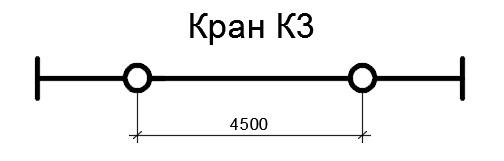 Схема ходовой тележки крана К3Схема ходовой тележки крана К3Схема ходовой тележки крана К3Схема ходовой тележки крана К3Масса мостаМасса мостаМасса мостане болеетт28Масса грузоподъемных тележек № 1 и № 2Масса грузоподъемных тележек № 1 и № 2Масса грузоподъемных тележек № 1 и № 2не болеетт2*3 (6)Общая масса кранаОбщая масса кранаОбщая масса кранане болеетт34Электроснабжение и энергопотребление кранаЭлектроснабжение и энергопотребление кранаЭлектроснабжение и энергопотребление кранаЭлектроснабжение и энергопотребление кранаЭлектроснабжение и энергопотребление кранаЭлектроснабжение и энергопотребление кранаЭлектроснабжение и энергопотребление кранаЭлектроснабжение и энергопотребление кранаНапряжение питанияНапряжение питанияНапряжение питанияточноВВ400 (±10%)Частота токаЧастота токаЧастота токаточноГцГц50Мощность приводов подъемаМощность приводов подъемаМощность приводов подъемане болеекВткВтЗаполняется поставщикомМощность приводов передвижения кранаМощность приводов передвижения кранаМощность приводов передвижения кранане болеекВткВтЗаполняется поставщикомМощность приводов передвижения тележкиМощность приводов передвижения тележкиМощность приводов передвижения тележкине болеекВткВтЗаполняется поставщикомУстановленная мощность кранаУстановленная мощность кранаУстановленная мощность кранане болеекВткВт140Вводной шкаф для электропитания кранаВводной шкаф для электропитания кранаВводной шкаф для электропитания кранане менеешт.шт.1Кабель питания от вводного рубильника до электрооборудования крана (длина кабеля согласовывается отдельно с Генеральным проектировщиком)Кабель питания от вводного рубильника до электрооборудования крана (длина кабеля согласовывается отдельно с Генеральным проектировщиком)Кабель питания от вводного рубильника до электрооборудования крана (длина кабеля согласовывается отдельно с Генеральным проектировщиком)точноКомплКомпл1Климатическое исполнение и условия эксплуатации кранаКлиматическое исполнение и условия эксплуатации кранаКлиматическое исполнение и условия эксплуатации кранаКлиматическое исполнение и условия эксплуатации кранаКлиматическое исполнение и условия эксплуатации кранаКлиматическое исполнение и условия эксплуатации кранаКлиматическое исполнение и условия эксплуатации кранаКлиматическое исполнение и условия эксплуатации кранаКлиматическое исполнение и категория размещения по ГОСТ 15150-69Климатическое исполнение и категория размещения по ГОСТ 15150-69Климатическое исполнение и категория размещения по ГОСТ 15150-69точно--М4Температура эксплуатации (без потери работоспособности) Температура эксплуатации (без потери работоспособности) минимальнаяне более°С°С-10Температура эксплуатации (без потери работоспособности) Температура эксплуатации (без потери работоспособности) максимальнаяне менее°С°С+40Сейсмичность района установки крана по MSK-64Сейсмичность района установки крана по MSK-64Сейсмичность района установки крана по MSK-64точно--6Категория взрыво- и пожаробезопасности помещения, где устанавливается кран по пожароопасности согласно техническому регламенту № 123Категория взрыво- и пожаробезопасности помещения, где устанавливается кран по пожароопасности согласно техническому регламенту № 123Категория взрыво- и пожаробезопасности помещения, где устанавливается кран по пожароопасности согласно техническому регламенту № 123точно--«Г»Дополнительные требованияДополнительные требованияДополнительные требованияДополнительные требованияДополнительные требованияДополнительные требованияДополнительные требованияДополнительные требованияДДлина троллейных линий обеспечивает полноценное (без ограничений) передвижение крана по всей длине подкранового путиДлина троллейных линий обеспечивает полноценное (без ограничений) передвижение крана по всей длине подкранового путиДлина троллейных линий обеспечивает полноценное (без ограничений) передвижение крана по всей длине подкранового путиточно--естьОграничитель грузоподъемности. Предупреждение и остановка движения каждого механизма подъема и суммарной нагрузки на мост устройством по защите от перегрузкиОграничитель грузоподъемности. Предупреждение и остановка движения каждого механизма подъема и суммарной нагрузки на мост устройством по защите от перегрузкиОграничитель грузоподъемности. Предупреждение и остановка движения каждого механизма подъема и суммарной нагрузки на мост устройством по защите от перегрузкиточно--естьСистема измерения веса на грузоподъемном органе всех режимах работы кранаСистема измерения веса на грузоподъемном органе всех режимах работы кранаСистема измерения веса на грузоподъемном органе всех режимах работы кранаточно--естьЗащита от перекоса кранаЗащита от перекоса кранаЗащита от перекоса кранаточно--естьПредупреждение при разматывании/ застревании троса на барабанеПредупреждение при разматывании/ застревании троса на барабанеПредупреждение при разматывании/ застревании троса на барабанеточно--естьПредупреждение об окончании пути передвиженияПредупреждение об окончании пути передвиженияПредупреждение об окончании пути передвиженияточно--естьКоординатная защита (система позиционирования и контроля рабочей зоны в целях предотвращения столкновения грузозахватных органов с технологическим и инженерным оборудованием)Координатная защита (система позиционирования и контроля рабочей зоны в целях предотвращения столкновения грузозахватных органов с технологическим и инженерным оборудованием)Координатная защита (система позиционирования и контроля рабочей зоны в целях предотвращения столкновения грузозахватных органов с технологическим и инженерным оборудованием)точно--естьСистема противораскачивания грузозахватного органаСистема противораскачивания грузозахватного органаСистема противораскачивания грузозахватного органаточно--естьПневматический звуковой сигналПневматический звуковой сигналПневматический звуковой сигналточно--естьНормы проектирования:ТР ТС 010/2011FEM/I 3-е издание 1987.10.01Классифицирование и нагрузка на конструкции и механизмыРасчет нагрузки на конструкцииРасчет выносливости и выбор компонентов механизмовПравила безопасностиISO 4308-1 2003 Стальные канатыПУЭ, IEC, IEEE, KS для электрооборудованияНормы проектирования:ТР ТС 010/2011FEM/I 3-е издание 1987.10.01Классифицирование и нагрузка на конструкции и механизмыРасчет нагрузки на конструкцииРасчет выносливости и выбор компонентов механизмовПравила безопасностиISO 4308-1 2003 Стальные канатыПУЭ, IEC, IEEE, KS для электрооборудованияНормы проектирования:ТР ТС 010/2011FEM/I 3-е издание 1987.10.01Классифицирование и нагрузка на конструкции и механизмыРасчет нагрузки на конструкцииРасчет выносливости и выбор компонентов механизмовПравила безопасностиISO 4308-1 2003 Стальные канатыПУЭ, IEC, IEEE, KS для электрооборудованияточно--естьРДС – Расширенный диапазон скоростей увеличивает скорость подъема, в зависимости от фактической нагрузки, до максимальной скорости в два раза превышающей номинальную и максимальную частоту преобразователя 100 Гц (ESR)РДС – Расширенный диапазон скоростей увеличивает скорость подъема, в зависимости от фактической нагрузки, до максимальной скорости в два раза превышающей номинальную и максимальную частоту преобразователя 100 Гц (ESR)РДС – Расширенный диапазон скоростей увеличивает скорость подъема, в зависимости от фактической нагрузки, до максимальной скорости в два раза превышающей номинальную и максимальную частоту преобразователя 100 Гц (ESR)точно--естьНаправление движения рукояток и рычагов на пульте управления должно соответствовать направлению движения крана. Надписи на пульте управления должны быть на русском языкеНаправление движения рукояток и рычагов на пульте управления должно соответствовать направлению движения крана. Надписи на пульте управления должны быть на русском языкеНаправление движения рукояток и рычагов на пульте управления должно соответствовать направлению движения крана. Надписи на пульте управления должны быть на русском языкеточно--естьВсе узлы и механизмы, требующие контроля и обслуживания в процессе эксплуатации, должны быть доступны и иметь сервисные площадки для обслуживающего персоналаВсе узлы и механизмы, требующие контроля и обслуживания в процессе эксплуатации, должны быть доступны и иметь сервисные площадки для обслуживающего персоналаВсе узлы и механизмы, требующие контроля и обслуживания в процессе эксплуатации, должны быть доступны и иметь сервисные площадки для обслуживающего персоналаточно--естьОграничения по совмещению рабочих движений механизмов:(работа механизмов подъема и передвижения тележек производится только при неподвижном мосте крана)Ограничения по совмещению рабочих движений механизмов:(работа механизмов подъема и передвижения тележек производится только при неподвижном мосте крана)Ограничения по совмещению рабочих движений механизмов:(работа механизмов подъема и передвижения тележек производится только при неподвижном мосте крана)точно--нетМодульное исполнение с резервированием N+1 (каждая группа однотипных механизмов оснащена резервным инвертором). Способ переключения между инверторами – согласовывается с ЗаказчикомМодульное исполнение с резервированием N+1 (каждая группа однотипных механизмов оснащена резервным инвертором). Способ переключения между инверторами – согласовывается с ЗаказчикомМодульное исполнение с резервированием N+1 (каждая группа однотипных механизмов оснащена резервным инвертором). Способ переключения между инверторами – согласовывается с Заказчикомточно--естьПрограммное обеспечение (на русском языке) и преобразователь сигналов с возможностью подключения к USB ПК для обновления и настройки электронных приборов и устройствПрограммное обеспечение (на русском языке) и преобразователь сигналов с возможностью подключения к USB ПК для обновления и настройки электронных приборов и устройствПрограммное обеспечение (на русском языке) и преобразователь сигналов с возможностью подключения к USB ПК для обновления и настройки электронных приборов и устройствточно--естьРекуперация электроэнергии – Преобразователи позволяют направлять энергию в двух направлениях, используя энергию торможения от вышеуказанных механизмов и возвращать её в сетьРекуперация электроэнергии – Преобразователи позволяют направлять энергию в двух направлениях, используя энергию торможения от вышеуказанных механизмов и возвращать её в сетьРекуперация электроэнергии – Преобразователи позволяют направлять энергию в двух направлениях, используя энергию торможения от вышеуказанных механизмов и возвращать её в сетьточно--естьПодкрановое освещение, обеспечивающее уровень освещенности в зонах, затеняемых краном, не менее 150 лкПодкрановое освещение, обеспечивающее уровень освещенности в зонах, затеняемых краном, не менее 150 лкПодкрановое освещение, обеспечивающее уровень освещенности в зонах, затеняемых краном, не менее 150 лкточно--естьПортативные радиостанции (рации)Портативные радиостанции (рации)Портативные радиостанции (рации)не менеешт.шт.2№Наименование оборудованияКол-во, комп.1Кран полукозловой электрический двухбалочный грузоподъемностью 10 тонн(Два крана расположены на одном подкрановом пути)22Троллейные линии (длина троллеев в соответствии с расчетами, выполненными Поставщиком и согласованными с Покупателем)1Раздел 1. Технические характеристикиРаздел 1. Технические характеристикиРаздел 1. Технические характеристикиРаздел 1. Технические характеристикиРаздел 1. Технические характеристикиРаздел 1. Технические характеристикиРаздел 1. Технические характеристики№ п/пНаименованиеНаименованиеНаименованиеТребованиеЕд. изм.ЗначениеОбщие данныеОбщие данныеОбщие данныеОбщие данныеОбщие данныеОбщие данныеОбщие данныеНомер позиции кранаНомер позиции кранаНомер позиции кранаточно-К4Группа/ подгруппа кранаГруппа/ подгруппа кранаГруппа/ подгруппа кранаточно-общепромышленноеТип крана по конструкцииТип крана по конструкцииТип крана по конструкцииточно-Кран полукозловой электрический двухбалочныйНазначение кранаНазначение кранаНазначение кранаточно-Вспомогательный кран на участке сборки/ транспортировка деталей, узловТип системы управления приводамиТип системы управления приводамиТип системы управления приводамиточно-частотнаяСтепень защиты электрооборудования, обеспечиваемая оболочками, от проникновения твердых предметов и водыСтепень защиты электрооборудования, обеспечиваемая оболочками, от проникновения твердых предметов и водыСтепень защиты электрооборудования, обеспечиваемая оболочками, от проникновения твердых предметов и водыне ниже-IP55Тип грузозахватного механизмаТип грузозахватного механизмаТип грузозахватного механизматочно-Крюк однорогийДлина пролета цеха (для определения длины троллейных линий)Длина пролета цеха (для определения длины троллейных линий)Длина пролета цеха (для определения длины троллейных линий)точном75Два крана расположены на одном подкрановом пути и подключены одним комплектом троллейных линийДва крана расположены на одном подкрановом пути и подключены одним комплектом троллейных линийДва крана расположены на одном подкрановом пути и подключены одним комплектом троллейных линийДва крана расположены на одном подкрановом пути и подключены одним комплектом троллейных линийДва крана расположены на одном подкрановом пути и подключены одним комплектом троллейных линийИнформационноКлассификация режимов работы крана и механизмов по ГОСТ 34017-2016Классификация режимов работы крана и механизмов по ГОСТ 34017-2016Классификация режимов работы крана и механизмов по ГОСТ 34017-2016Классификация режимов работы крана и механизмов по ГОСТ 34017-2016Классификация режимов работы крана и механизмов по ГОСТ 34017-2016Классификация режимов работы крана и механизмов по ГОСТ 34017-2016Классификация режимов работы крана и механизмов по ГОСТ 34017-2016Класс использования кранаКласс использования кранаКласс использования кранаточно-U3Класс нагружения кранаКласс нагружения кранаКласс нагружения кранаточно-Q3Класс режима работы кранаКласс режима работы кранаКласс режима работы кранаточно-A3Класс режима работы механизма подъемаКласс режима работы механизма подъемаКласс режима работы механизма подъематочно-M4Класс режима работы механизма передвижения тележкиКласс режима работы механизма передвижения тележкиКласс режима работы механизма передвижения тележкиточно-M3Класс режима работы механизма передвижения кранаКласс режима работы механизма передвижения кранаКласс режима работы механизма передвижения кранаточно-M4Параметры кранового оборудованияПараметры кранового оборудованияПараметры кранового оборудованияПараметры кранового оборудованияПараметры кранового оборудованияПараметры кранового оборудованияПараметры кранового оборудованияГрузоподъемность грузовой тележкиГрузоподъемность грузовой тележкиГрузоподъемность грузовой тележкиточнот10Пролет крана (Lк)Пролет крана (Lк)Пролет крана (Lк)точном16Высота подкранового путиВысота подкранового путиВысота подкранового путиточном5,1Тип кранового рельса по ГОСТ 4121-96Тип кранового рельса по ГОСТ 4121-96Тип кранового рельса по ГОСТ 4121-96точно-КР70Вертикальная допускаемая нагрузка на колесоВертикальная допускаемая нагрузка на колесоВертикальная допускаемая нагрузка на колесоне болеекН95Горизонтальная (поперек рельс) допускаемая нагрузка на колесоГоризонтальная (поперек рельс) допускаемая нагрузка на колесоГоризонтальная (поперек рельс) допускаемая нагрузка на колесоне болеекН9,5Количество колес кранаКоличество колес кранаКоличество колес кранаточношт.2Количество грузоподъемных тележекКоличество грузоподъемных тележекКоличество грузоподъемных тележекточно-однаУправлениеПульт дистанционного управленияПульт дистанционного управленияточно-естьУправлениеПульт выносной на гибком кабеле – вспомогательный (резервный)Пульт выносной на гибком кабеле – вспомогательный (резервный)точношт            2Максимальная скорость передвижения кранаМаксимальная скорость передвижения кранаМаксимальная скорость передвижения кранане менеем/мин50Максимальная скорость передвижения грузоподъемной тележкиМаксимальная скорость передвижения грузоподъемной тележкиМаксимальная скорость передвижения грузоподъемной тележкине менеем/мин30Максимальная скорость механизма подъемаМаксимальная скорость механизма подъемаМаксимальная скорость механизма подъемане менеем/мин10Тип токоподвода тележкиТип токоподвода тележкиТип токоподвода тележкиточно-кабельныйТип токоподвода кранаТип токоподвода кранаТип токоподвода кранаточно-троллейныйСтепень защиты электрооборудования, обеспечиваемая оболочками, от проникновения твердых предметов и водыСтепень защиты электрооборудования, обеспечиваемая оболочками, от проникновения твердых предметов и водыСтепень защиты электрооборудования, обеспечиваемая оболочками, от проникновения твердых предметов и водыне ниже-IP55Габаритные размеры кранаПроизводитель/ Поставщик предоставляет габаритный чертежГабаритные размеры кранаПроизводитель/ Поставщик предоставляет габаритный чертежГабаритные размеры кранаПроизводитель/ Поставщик предоставляет габаритный чертежГабаритные размеры кранаПроизводитель/ Поставщик предоставляет габаритный чертежГабаритные размеры кранаПроизводитель/ Поставщик предоставляет габаритный чертежГабаритные размеры кранаПроизводитель/ Поставщик предоставляет габаритный чертежГабаритные размеры кранаПроизводитель/ Поставщик предоставляет габаритный чертеж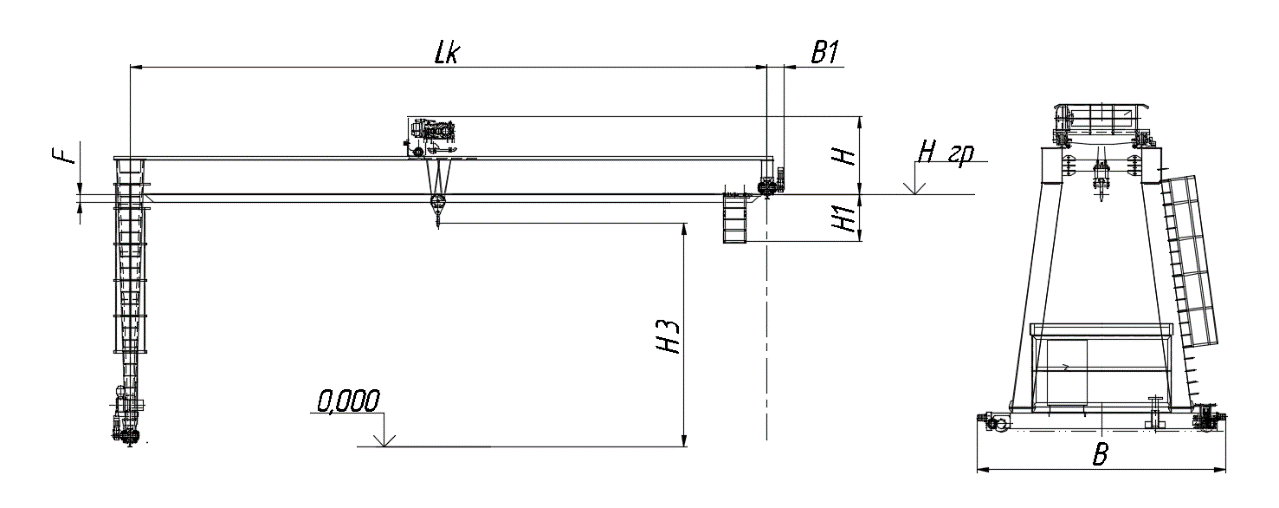 Эскиз представлен для обозначения габаритных размеров(Поставщик/Участник в обязательном порядке предоставляет, в приложение к заявке в рамках проведения торговой процедуры, габаритные чертежи предлагаемого крана. На чертеже должны быть обозначены основные габаритные размеры, позволяющие определить соответствие предлагаемого оборудования к требованиям, указанным в техническом задании)Эскиз представлен для обозначения габаритных размеров(Поставщик/Участник в обязательном порядке предоставляет, в приложение к заявке в рамках проведения торговой процедуры, габаритные чертежи предлагаемого крана. На чертеже должны быть обозначены основные габаритные размеры, позволяющие определить соответствие предлагаемого оборудования к требованиям, указанным в техническом задании)Эскиз представлен для обозначения габаритных размеров(Поставщик/Участник в обязательном порядке предоставляет, в приложение к заявке в рамках проведения торговой процедуры, габаритные чертежи предлагаемого крана. На чертеже должны быть обозначены основные габаритные размеры, позволяющие определить соответствие предлагаемого оборудования к требованиям, указанным в техническом задании)Эскиз представлен для обозначения габаритных размеров(Поставщик/Участник в обязательном порядке предоставляет, в приложение к заявке в рамках проведения торговой процедуры, габаритные чертежи предлагаемого крана. На чертеже должны быть обозначены основные габаритные размеры, позволяющие определить соответствие предлагаемого оборудования к требованиям, указанным в техническом задании)Эскиз представлен для обозначения габаритных размеров(Поставщик/Участник в обязательном порядке предоставляет, в приложение к заявке в рамках проведения торговой процедуры, габаритные чертежи предлагаемого крана. На чертеже должны быть обозначены основные габаритные размеры, позволяющие определить соответствие предлагаемого оборудования к требованиям, указанным в техническом задании)Эскиз представлен для обозначения габаритных размеров(Поставщик/Участник в обязательном порядке предоставляет, в приложение к заявке в рамках проведения торговой процедуры, габаритные чертежи предлагаемого крана. На чертеже должны быть обозначены основные габаритные размеры, позволяющие определить соответствие предлагаемого оборудования к требованиям, указанным в техническом задании)Эскиз представлен для обозначения габаритных размеров(Поставщик/Участник в обязательном порядке предоставляет, в приложение к заявке в рамках проведения торговой процедуры, габаритные чертежи предлагаемого крана. На чертеже должны быть обозначены основные габаритные размеры, позволяющие определить соответствие предлагаемого оборудования к требованиям, указанным в техническом задании)Высота от уровня головки рельса (H)Высота от уровня головки рельса (H)Высота от уровня головки рельса (H)не болеемм1000Расстояние от уровня головки кранового рельса до нижних частей крана (F)Расстояние от уровня головки кранового рельса до нижних частей крана (F)Расстояние от уровня головки кранового рельса до нижних частей крана (F)не болеемм700Расстояние от уровня головки кранового рельса до низа крановой площадки обслуживания троллеев (H1)Расстояние от уровня головки кранового рельса до низа крановой площадки обслуживания троллеев (H1)Расстояние от уровня головки кранового рельса до низа крановой площадки обслуживания троллеев (H1)не болеемм1000Расстояние от оси кранового рельса до выступающих торцов крана (В1)Расстояние от оси кранового рельса до выступающих торцов крана (В1)Расстояние от оси кранового рельса до выступающих торцов крана (В1)не болеемм550Высота подъема (H3)Высота подъема (H3)Высота подъема (H3)не менеемм4500Общий габарит ходовой тележки крана (В)Общий габарит ходовой тележки крана (В)Общий габарит ходовой тележки крана (В)не менеемм4600Расстояние между колесами и от крайнего колеса до буферного упора в ходовой тележке крана – не менее приведенных, на схеме.(Производитель/ Поставщик предоставляет габаритный чертеж)Расстояние между колесами и от крайнего колеса до буферного упора в ходовой тележке крана – не менее приведенных, на схеме.(Производитель/ Поставщик предоставляет габаритный чертеж)Расстояние между колесами и от крайнего колеса до буферного упора в ходовой тележке крана – не менее приведенных, на схеме.(Производитель/ Поставщик предоставляет габаритный чертеж)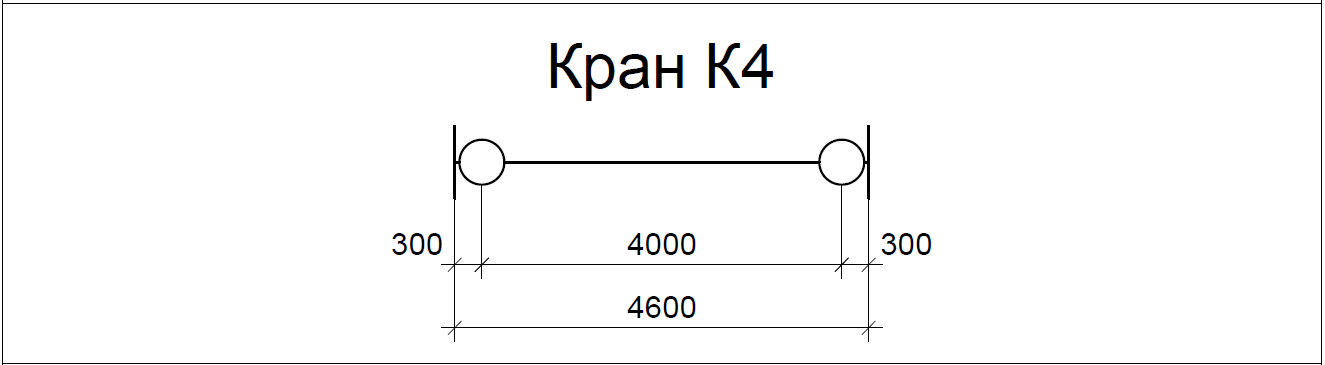 Схема ходовой тележки крана К4Схема ходовой тележки крана К4Схема ходовой тележки крана К4Масса мостаМасса мостаМасса мостане болеет11Масса грузоподъемной тележкиМасса грузоподъемной тележкиМасса грузоподъемной тележкине болеет3Общая масса кранаОбщая масса кранаОбщая масса кранане болеет14Электроснабжение и энергопотребление кранаЭлектроснабжение и энергопотребление кранаЭлектроснабжение и энергопотребление кранаЭлектроснабжение и энергопотребление кранаЭлектроснабжение и энергопотребление кранаЭлектроснабжение и энергопотребление кранаЭлектроснабжение и энергопотребление кранаНапряжение питанияНапряжение питанияНапряжение питанияточноВ400 (±10%)Частота токаЧастота токаЧастота токаточноГц50Мощность приводов подъемаМощность приводов подъемаМощность приводов подъемане болеекВтЗаполняется поставщикомМощность приводов передвижения кранаМощность приводов передвижения кранаМощность приводов передвижения кранане болеекВтЗаполняется поставщикомМощность приводов передвижения тележкиМощность приводов передвижения тележкиМощность приводов передвижения тележкине болеекВтЗаполняется поставщикомУстановленная мощность кранаУстановленная мощность кранаУстановленная мощность кранане болеекВт30Вводной шкаф для электропитания кранаВводной шкаф для электропитания кранаВводной шкаф для электропитания кранаточношт.1Кабель питания от вводного рубильника до электрооборудования крана (длина кабеля согласовывается отдельно с Генеральным проектировщиком)Кабель питания от вводного рубильника до электрооборудования крана (длина кабеля согласовывается отдельно с Генеральным проектировщиком)Кабель питания от вводного рубильника до электрооборудования крана (длина кабеля согласовывается отдельно с Генеральным проектировщиком)точно-естьКлиматическое исполнение и условия эксплуатации кранаКлиматическое исполнение и условия эксплуатации кранаКлиматическое исполнение и условия эксплуатации кранаКлиматическое исполнение и условия эксплуатации кранаКлиматическое исполнение и условия эксплуатации кранаКлиматическое исполнение и условия эксплуатации кранаКлиматическое исполнение и условия эксплуатации кранаКлиматическое исполнение и категория размещения по ГОСТ 15150-69Климатическое исполнение и категория размещения по ГОСТ 15150-69Климатическое исполнение и категория размещения по ГОСТ 15150-69точно-М4Температура эксплуатации (без потери работоспособности) Температура эксплуатации (без потери работоспособности) минимальнаяне более°С-10Температура эксплуатации (без потери работоспособности) Температура эксплуатации (без потери работоспособности) максимальнаяне менее°С+40Сейсмичность района установки крана по MSK-64Сейсмичность района установки крана по MSK-64Сейсмичность района установки крана по MSK-64точно-6Категория взрыво- и пожаробезопасности помещения, где устанавливается кран по пожароопасности согласно техническому регламенту № 123Категория взрыво- и пожаробезопасности помещения, где устанавливается кран по пожароопасности согласно техническому регламенту № 123Категория взрыво- и пожаробезопасности помещения, где устанавливается кран по пожароопасности согласно техническому регламенту № 123точно-«Г»Дополнительные требованияДополнительные требованияДополнительные требованияДополнительные требованияДополнительные требованияДополнительные требованияДополнительные требованияДДлина троллейных линий обеспечивает полноценное (без ограничений) передвижение крана по всей длине подкранового путиДлина троллейных линий обеспечивает полноценное (без ограничений) передвижение крана по всей длине подкранового путиДлина троллейных линий обеспечивает полноценное (без ограничений) передвижение крана по всей длине подкранового путиточно-естьОграничитель грузоподъемности. Предупреждение и остановка движения подъема устройством по защите от перегрузкиОграничитель грузоподъемности. Предупреждение и остановка движения подъема устройством по защите от перегрузкиОграничитель грузоподъемности. Предупреждение и остановка движения подъема устройством по защите от перегрузкиточно-естьСистема измерения веса на грузоподъемном органе всех режимах работы кранаСистема измерения веса на грузоподъемном органе всех режимах работы кранаСистема измерения веса на грузоподъемном органе всех режимах работы кранаточно-естьЗащита от перекоса кранаЗащита от перекоса кранаЗащита от перекоса кранаточно-естьПредупреждение при разматывании/ застревании троса на барабанеПредупреждение при разматывании/ застревании троса на барабанеПредупреждение при разматывании/ застревании троса на барабанеточно-естьСистема противостолкновения, для кранов установленных  на одном и том же подкрановом путиСистема противостолкновения, для кранов установленных  на одном и том же подкрановом путиСистема противостолкновения, для кранов установленных  на одном и том же подкрановом путиточно-естьПредупреждение об окончании пути передвиженияПредупреждение об окончании пути передвиженияПредупреждение об окончании пути передвиженияточно-естьКоординатная защита (система позиционирования и контроля рабочей зоны в целях предотвращения столкновения грузозахватных органов с технологическим и инженерным оборудованием)Координатная защита (система позиционирования и контроля рабочей зоны в целях предотвращения столкновения грузозахватных органов с технологическим и инженерным оборудованием)Координатная защита (система позиционирования и контроля рабочей зоны в целях предотвращения столкновения грузозахватных органов с технологическим и инженерным оборудованием)точно-естьСистема противораскачивания грузозахватного органаСистема противораскачивания грузозахватного органаСистема противораскачивания грузозахватного органаточно-естьПневматический звуковой сигналПневматический звуковой сигналПневматический звуковой сигналточно-естьНормы проектирования:ТР ТС 010/2011FEM/I 3-е издание 1987.10.01Классифицирование и нагрузка на конструкции и механизмыРасчет нагрузки на конструкцииРасчет выносливости и выбор компонентов механизмовУстойчивость и безопасность при ветровой нагрузкеПравила безопасностиISO 4308-1 2003 Стальные канатыПУЭ, IEC, IEEE, KS для электрооборудованияНормы проектирования:ТР ТС 010/2011FEM/I 3-е издание 1987.10.01Классифицирование и нагрузка на конструкции и механизмыРасчет нагрузки на конструкцииРасчет выносливости и выбор компонентов механизмовУстойчивость и безопасность при ветровой нагрузкеПравила безопасностиISO 4308-1 2003 Стальные канатыПУЭ, IEC, IEEE, KS для электрооборудованияНормы проектирования:ТР ТС 010/2011FEM/I 3-е издание 1987.10.01Классифицирование и нагрузка на конструкции и механизмыРасчет нагрузки на конструкцииРасчет выносливости и выбор компонентов механизмовУстойчивость и безопасность при ветровой нагрузкеПравила безопасностиISO 4308-1 2003 Стальные канатыПУЭ, IEC, IEEE, KS для электрооборудованияточно-естьРДС – Расширенный диапазон скоростей увеличивает скорость подъема, в зависимости от фактической нагрузки, до максимальной скорости в два раза превышающей номинальную и максимальную частоту преобразователя 100 Гц (ESR)РДС – Расширенный диапазон скоростей увеличивает скорость подъема, в зависимости от фактической нагрузки, до максимальной скорости в два раза превышающей номинальную и максимальную частоту преобразователя 100 Гц (ESR)РДС – Расширенный диапазон скоростей увеличивает скорость подъема, в зависимости от фактической нагрузки, до максимальной скорости в два раза превышающей номинальную и максимальную частоту преобразователя 100 Гц (ESR)точно-естьНаправление движения рукояток и рычагов на пульте управления должно соответствовать направлению движения крана. Надписи на пульте управления должны быть на русском языкеНаправление движения рукояток и рычагов на пульте управления должно соответствовать направлению движения крана. Надписи на пульте управления должны быть на русском языкеНаправление движения рукояток и рычагов на пульте управления должно соответствовать направлению движения крана. Надписи на пульте управления должны быть на русском языкеточно-естьВсе узлы и механизмы, требующие контроля и обслуживания в процессе эксплуатации, должны быть доступны и иметь сервисные площадки для обслуживающего персоналаВсе узлы и механизмы, требующие контроля и обслуживания в процессе эксплуатации, должны быть доступны и иметь сервисные площадки для обслуживающего персоналаВсе узлы и механизмы, требующие контроля и обслуживания в процессе эксплуатации, должны быть доступны и иметь сервисные площадки для обслуживающего персоналаточно-естьОграничения по совмещению рабочих движений механизмов:(работа механизмов подъема и передвижений тележек производится только при неподвижном мосте крана)Ограничения по совмещению рабочих движений механизмов:(работа механизмов подъема и передвижений тележек производится только при неподвижном мосте крана)Ограничения по совмещению рабочих движений механизмов:(работа механизмов подъема и передвижений тележек производится только при неподвижном мосте крана)точно-нетРежим «Тандем»Управление двумя смежными кранами осуществляется с одного дистанционного радиопультаРежим «Тандем»Управление двумя смежными кранами осуществляется с одного дистанционного радиопультаРежим «Тандем»Управление двумя смежными кранами осуществляется с одного дистанционного радиопультаточно-естьМодульное исполнение с резервированием N+1 (каждая группа однотипных механизмов оснащена резервным инвертором). Способ переключения между инверторами – согласовывается с ЗаказчикомМодульное исполнение с резервированием N+1 (каждая группа однотипных механизмов оснащена резервным инвертором). Способ переключения между инверторами – согласовывается с ЗаказчикомМодульное исполнение с резервированием N+1 (каждая группа однотипных механизмов оснащена резервным инвертором). Способ переключения между инверторами – согласовывается с Заказчикомточно-естьПрограммное обеспечение (на русском языке) и преобразователь сигналов с возможностью подключения к USB ПК для обновления и настройки электронных приборов и устройствПрограммное обеспечение (на русском языке) и преобразователь сигналов с возможностью подключения к USB ПК для обновления и настройки электронных приборов и устройствПрограммное обеспечение (на русском языке) и преобразователь сигналов с возможностью подключения к USB ПК для обновления и настройки электронных приборов и устройствточно-естьПодкрановое освещение, обеспечивающее уровень освещенности в зонах, затеняемых краном, не менее 150 лкПодкрановое освещение, обеспечивающее уровень освещенности в зонах, затеняемых краном, не менее 150 лкПодкрановое освещение, обеспечивающее уровень освещенности в зонах, затеняемых краном, не менее 150 лкточно-естьПортативные радиостанции (рации)Портативные радиостанции (рации)Портативные радиостанции (рации)не менеешт.2№Наименование оборудованияКол-во, комп.1Кран мостовой электрический двухбалочный опорный двухтележечный грузоподъемностью 120 (60+60) тонн12Траверса линейная грузоподъемностью 100 тонн13Троллейные линии (длина троллеев в соответствии с расчетами, выполненными Поставщиком и согласованными с Покупателем)1Раздел 1. Технические характеристикиРаздел 1. Технические характеристикиРаздел 1. Технические характеристикиРаздел 1. Технические характеристикиРаздел 1. Технические характеристикиРаздел 1. Технические характеристикиРаздел 1. Технические характеристики№ п/пНаименованиеНаименованиеНаименованиеТребованиеЕд. изм.ЗначениеОбщие данныеОбщие данныеОбщие данныеОбщие данныеОбщие данныеОбщие данныеОбщие данныеНомер позиции кранаНомер позиции кранаНомер позиции кранаточно-К5Группа/ подгруппа кранаГруппа/ подгруппа кранаГруппа/ подгруппа кранаточно-общепромышленноеТип крана по конструкцииТип крана по конструкцииТип крана по конструкцииточно-Кран мостовой электрический двухбалочный Назначение кранаНазначение кранаНазначение кранаточно-Кантовка сваренного с одной стороны полотнища с помощью специальной траверсыТип системы управления приводамиТип системы управления приводамиТип системы управления приводамиточно-частотнаяСтепень защиты электрооборудования, обеспечиваемая оболочками, от проникновения твердых предметов и водыСтепень защиты электрооборудования, обеспечиваемая оболочками, от проникновения твердых предметов и водыСтепень защиты электрооборудования, обеспечиваемая оболочками, от проникновения твердых предметов и водыне ниже-IP55Расположение кабиныРасположение кабиныРасположение кабиныточно-Стационарная с противоположной стороны от троллейТип грузозахватного механизмаТип грузозахватного механизмаТип грузозахватного механизматочно-Крюки, траверса с крюкамиДлина пролета цеха (для определения длины троллейных линий)Длина пролета цеха (для определения длины троллейных линий)Длина пролета цеха (для определения длины троллейных линий)точном32Классификация режимов работы крана и механизмов по ГОСТ 34017-2016Классификация режимов работы крана и механизмов по ГОСТ 34017-2016Классификация режимов работы крана и механизмов по ГОСТ 34017-2016Классификация режимов работы крана и механизмов по ГОСТ 34017-2016Классификация режимов работы крана и механизмов по ГОСТ 34017-2016Классификация режимов работы крана и механизмов по ГОСТ 34017-2016Классификация режимов работы крана и механизмов по ГОСТ 34017-2016Класс использования кранаКласс использования кранаКласс использования кранаточно-U4Класс нагружения кранаКласс нагружения кранаКласс нагружения кранаточно-Q3Класс режима работы кранаКласс режима работы кранаКласс режима работы кранаточно-A4Класс режима работы механизма подъемаКласс режима работы механизма подъемаКласс режима работы механизма подъематочно-M5Класс режима работы механизма передвижения тележкиКласс режима работы механизма передвижения тележкиКласс режима работы механизма передвижения тележкиточно-M6Класс режима работы механизма передвижения кранаКласс режима работы механизма передвижения кранаКласс режима работы механизма передвижения кранаточно-M5Параметры кранового оборудованияПараметры кранового оборудованияПараметры кранового оборудованияПараметры кранового оборудованияПараметры кранового оборудованияПараметры кранового оборудованияПараметры кранового оборудованияГрузоподъёмность грузовой тележки № 1Грузоподъёмность грузовой тележки № 1Грузоподъёмность грузовой тележки № 1точнот60Грузоподъёмность грузовой тележки № 2Грузоподъёмность грузовой тележки № 2Грузоподъёмность грузовой тележки № 2точнот60Пролет крана (Lк)Пролет крана (Lк)Пролет крана (Lк)точном30Высота подкранового путиВысота подкранового путиВысота подкранового путиточном28,1Тип кранового рельса по ГОСТ 4121-96Тип кранового рельса по ГОСТ 4121-96Тип кранового рельса по ГОСТ 4121-96точно-КР120Вертикальная допускаемая нагрузка на колесоВертикальная допускаемая нагрузка на колесоВертикальная допускаемая нагрузка на колесоне болеекН390Горизонтальная (поперек рельс) допускаемая нагрузка на колесоГоризонтальная (поперек рельс) допускаемая нагрузка на колесоГоризонтальная (поперек рельс) допускаемая нагрузка на колесоне болеекН39Количество колес кранаКоличество колес кранаКоличество колес кранаточношт.4Количество грузоподъемных тележекКоличество грузоподъемных тележекКоличество грузоподъемных тележекточно-Две тележкиУправлениеКабина (неподвижная)Кабина (неподвижная)точно-естьУправлениеПульт дистанционного управленияПульт дистанционного управленияточно-естьУправлениеПульт выносной на гибком кабеле – вспомогательный (резервный)Пульт выносной на гибком кабеле – вспомогательный (резервный)точношт2Максимальная скорость передвижения кранаМаксимальная скорость передвижения кранаМаксимальная скорость передвижения кранане менеем/мин30Максимальная скорость передвижения грузоподъемной тележкиМаксимальная скорость передвижения грузоподъемной тележкиМаксимальная скорость передвижения грузоподъемной тележкине менеем/мин12Максимальная скорость механизма подъемаМаксимальная скорость механизма подъемаМаксимальная скорость механизма подъемане менеем/мин6Тип токоподвода тележкиТип токоподвода тележкиТип токоподвода тележкиточно-кабельныйТип токоподвода кранаТип токоподвода кранаТип токоподвода кранаточно-троллейныйГабаритные размеры кранаПроизводитель/ Поставщик предоставляет габаритный чертежГабаритные размеры кранаПроизводитель/ Поставщик предоставляет габаритный чертежГабаритные размеры кранаПроизводитель/ Поставщик предоставляет габаритный чертежГабаритные размеры кранаПроизводитель/ Поставщик предоставляет габаритный чертежГабаритные размеры кранаПроизводитель/ Поставщик предоставляет габаритный чертежГабаритные размеры кранаПроизводитель/ Поставщик предоставляет габаритный чертежГабаритные размеры кранаПроизводитель/ Поставщик предоставляет габаритный чертежЭскиз представлен для обозначения габаритных размеров(Поставщик/Участник в обязательном порядке предоставляет, в приложение к заявке в рамках проведения торговой процедуры, габаритные чертежи предлагаемого крана. На чертеже должны быть обозначены основные габаритные размеры, позволяющие определить соответствие предлагаемого оборудования к требованиям, указанным в техническом задании)Эскиз представлен для обозначения габаритных размеров(Поставщик/Участник в обязательном порядке предоставляет, в приложение к заявке в рамках проведения торговой процедуры, габаритные чертежи предлагаемого крана. На чертеже должны быть обозначены основные габаритные размеры, позволяющие определить соответствие предлагаемого оборудования к требованиям, указанным в техническом задании)Эскиз представлен для обозначения габаритных размеров(Поставщик/Участник в обязательном порядке предоставляет, в приложение к заявке в рамках проведения торговой процедуры, габаритные чертежи предлагаемого крана. На чертеже должны быть обозначены основные габаритные размеры, позволяющие определить соответствие предлагаемого оборудования к требованиям, указанным в техническом задании)Эскиз представлен для обозначения габаритных размеров(Поставщик/Участник в обязательном порядке предоставляет, в приложение к заявке в рамках проведения торговой процедуры, габаритные чертежи предлагаемого крана. На чертеже должны быть обозначены основные габаритные размеры, позволяющие определить соответствие предлагаемого оборудования к требованиям, указанным в техническом задании)Эскиз представлен для обозначения габаритных размеров(Поставщик/Участник в обязательном порядке предоставляет, в приложение к заявке в рамках проведения торговой процедуры, габаритные чертежи предлагаемого крана. На чертеже должны быть обозначены основные габаритные размеры, позволяющие определить соответствие предлагаемого оборудования к требованиям, указанным в техническом задании)Эскиз представлен для обозначения габаритных размеров(Поставщик/Участник в обязательном порядке предоставляет, в приложение к заявке в рамках проведения торговой процедуры, габаритные чертежи предлагаемого крана. На чертеже должны быть обозначены основные габаритные размеры, позволяющие определить соответствие предлагаемого оборудования к требованиям, указанным в техническом задании)Эскиз представлен для обозначения габаритных размеров(Поставщик/Участник в обязательном порядке предоставляет, в приложение к заявке в рамках проведения торговой процедуры, габаритные чертежи предлагаемого крана. На чертеже должны быть обозначены основные габаритные размеры, позволяющие определить соответствие предлагаемого оборудования к требованиям, указанным в техническом задании)Высота от уровня головки рельса (H)Высота от уровня головки рельса (H)Высота от уровня головки рельса (H)не болеемм3500Расстояние от уровня головки кранового рельса до нижних частей крана (F)Расстояние от уровня головки кранового рельса до нижних частей крана (F)Расстояние от уровня головки кранового рельса до нижних частей крана (F)не болеемм800Расстояние от уровня головки кранового рельса до низа крановой площадки обслуживания троллеев (H2)Расстояние от уровня головки кранового рельса до низа крановой площадки обслуживания троллеев (H2)Расстояние от уровня головки кранового рельса до низа крановой площадки обслуживания троллеев (H2)не болеемм2000Расстояние от уровня головки кранового рельса до низа кабины (H1)Расстояние от уровня головки кранового рельса до низа кабины (H1)Расстояние от уровня головки кранового рельса до низа кабины (H1)не болеемм3000Расстояние от оси кранового рельса до выступающих торцов крана (В1)Расстояние от оси кранового рельса до выступающих торцов крана (В1)Расстояние от оси кранового рельса до выступающих торцов крана (В1)не болеемм550Высота подъема (на траверсе) (H3)Высота подъема (на траверсе) (H3)Высота подъема (на траверсе) (H3)не менеемм24000Общий габарит ходовой тележки крана (В)Общий габарит ходовой тележки крана (В)Общий габарит ходовой тележки крана (В)не менеемм10950Расстояние между колесами и от крайнего колеса до буферного упора в ходовой тележке крана – не менее приведенных, на схеме.(Производитель/ Поставщик предоставляет габаритный чертеж)Расстояние между колесами и от крайнего колеса до буферного упора в ходовой тележке крана – не менее приведенных, на схеме.(Производитель/ Поставщик предоставляет габаритный чертеж)Расстояние между колесами и от крайнего колеса до буферного упора в ходовой тележке крана – не менее приведенных, на схеме.(Производитель/ Поставщик предоставляет габаритный чертеж)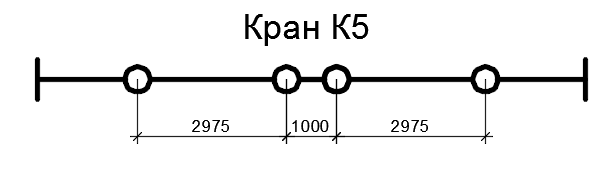 Схема ходовой тележки крана К5Схема ходовой тележки крана К5Схема ходовой тележки крана К5Масса мостаМасса мостаМасса мостане болеет100Масса грузоподъемных тележек №1 и № 2Масса грузоподъемных тележек №1 и № 2Масса грузоподъемных тележек №1 и № 2не болеет2*20 (40)Общая масса крана с траверсойОбщая масса крана с траверсойОбщая масса крана с траверсойне болеет140Тип и характеристики грузозахватного органаТип и характеристики грузозахватного органаТип и характеристики грузозахватного органаТип и характеристики грузозахватного органаТип и характеристики грузозахватного органаТип и характеристики грузозахватного органаТип и характеристики грузозахватного органаГабаритные размеры траверсыПроизводитель/ Поставщик предоставляет габаритный чертежГабаритные размеры траверсыПроизводитель/ Поставщик предоставляет габаритный чертежГабаритные размеры траверсыПроизводитель/ Поставщик предоставляет габаритный чертежГабаритные размеры траверсыПроизводитель/ Поставщик предоставляет габаритный чертежГабаритные размеры траверсыПроизводитель/ Поставщик предоставляет габаритный чертежГабаритные размеры траверсыПроизводитель/ Поставщик предоставляет габаритный чертежГабаритные размеры траверсыПроизводитель/ Поставщик предоставляет габаритный чертежЭскиз представлен для обозначения габаритных размеров и не определяет конструкцию траверсыЭскиз представлен для обозначения габаритных размеров и не определяет конструкцию траверсыЭскиз представлен для обозначения габаритных размеров и не определяет конструкцию траверсыЭскиз представлен для обозначения габаритных размеров и не определяет конструкцию траверсыЭскиз представлен для обозначения габаритных размеров и не определяет конструкцию траверсыЭскиз представлен для обозначения габаритных размеров и не определяет конструкцию траверсыЭскиз представлен для обозначения габаритных размеров и не определяет конструкцию траверсыГлавный подъемГлавный подъемГлавный подъемточно-ТраверсаТип траверсыТип траверсыТип траверсыточно-ЛинейнаяГрузоподъемность траверсы Грузоподъемность траверсы Грузоподъемность траверсы точнот100Грузоподъемность одного эксцентрикового захватаГрузоподъемность одного эксцентрикового захватаГрузоподъемность одного эксцентрикового захватане менеет8Количество эксцентриковых захватов (расположены в 1 ряд)Количество эксцентриковых захватов (расположены в 1 ряд)Количество эксцентриковых захватов (расположены в 1 ряд)точношт.25Длина траверсыДлина траверсыДлина траверсыточномм24000Ширина траверсыШирина траверсыШирина траверсыточномм1000Высота траверсыВысота траверсыВысота траверсыточномм1500Масса траверсыМасса траверсыМасса траверсыне болеет20Для траверсы должны быть предусмотрены подставки или иные приспособления для храненияДля траверсы должны быть предусмотрены подставки или иные приспособления для храненияДля траверсы должны быть предусмотрены подставки или иные приспособления для храненияточно-естьЭлектроснабжение и энергопотребление кранаЭлектроснабжение и энергопотребление кранаЭлектроснабжение и энергопотребление кранаЭлектроснабжение и энергопотребление кранаЭлектроснабжение и энергопотребление кранаЭлектроснабжение и энергопотребление кранаЭлектроснабжение и энергопотребление кранаНапряжение питанияНапряжение питанияНапряжение питанияточноВ400 (±10%)Частота токаЧастота токаЧастота токаточноГц50Мощность приводов подъемаМощность приводов подъемаМощность приводов подъемане болеекВтЗаполняется поставщикомМощность приводов передвижения кранаМощность приводов передвижения кранаМощность приводов передвижения кранане болеекВтЗаполняется поставщикомМощность приводов передвижения тележкиМощность приводов передвижения тележкиМощность приводов передвижения тележкине болеекВтЗаполняется поставщикомУстановленная мощность кранаУстановленная мощность кранаУстановленная мощность кранане болеекВт450Вводной шкаф для электропитания кранаВводной шкаф для электропитания кранаВводной шкаф для электропитания кранаточношт.1Кабель питания от вводного рубильника до электрооборудования крана (длина кабеля согласовывается отдельно с Генеральным проектировщиком)Кабель питания от вводного рубильника до электрооборудования крана (длина кабеля согласовывается отдельно с Генеральным проектировщиком)Кабель питания от вводного рубильника до электрооборудования крана (длина кабеля согласовывается отдельно с Генеральным проектировщиком)точнокомпл1Климатическое исполнение и условия эксплуатации кранаКлиматическое исполнение и условия эксплуатации кранаКлиматическое исполнение и условия эксплуатации кранаКлиматическое исполнение и условия эксплуатации кранаКлиматическое исполнение и условия эксплуатации кранаКлиматическое исполнение и условия эксплуатации кранаКлиматическое исполнение и условия эксплуатации кранаКлиматическое исполнение и категория размещения по ГОСТ 15150-69Климатическое исполнение и категория размещения по ГОСТ 15150-69Климатическое исполнение и категория размещения по ГОСТ 15150-69точно-М4Температура эксплуатации (без потери работоспособности) Температура эксплуатации (без потери работоспособности) минимальнаяне более°С-10Температура эксплуатации (без потери работоспособности) Температура эксплуатации (без потери работоспособности) максимальнаяне менее°С+40Сейсмичность района установки крана по MSK-64Сейсмичность района установки крана по MSK-64Сейсмичность района установки крана по MSK-64точно-6Категория взрыво- и пожаробезопасности помещения, где устанавливается кран по пожароопасности согласно техническому регламенту № 123Категория взрыво- и пожаробезопасности помещения, где устанавливается кран по пожароопасности согласно техническому регламенту № 123Категория взрыво- и пожаробезопасности помещения, где устанавливается кран по пожароопасности согласно техническому регламенту № 123точно-«Г»Дополнительные требованияДополнительные требованияДополнительные требованияДополнительные требованияДополнительные требованияДополнительные требованияДополнительные требованияДДлина троллейных линий обеспечивает полноценное (без ограничений) передвижение крана по всей длине подкранового путиДлина троллейных линий обеспечивает полноценное (без ограничений) передвижение крана по всей длине подкранового путиДлина троллейных линий обеспечивает полноценное (без ограничений) передвижение крана по всей длине подкранового путиточно-естьОграничитель грузоподъемности. Предупреждение и остановка движения подъема устройством по защите от перегрузкиОграничитель грузоподъемности. Предупреждение и остановка движения подъема устройством по защите от перегрузкиОграничитель грузоподъемности. Предупреждение и остановка движения подъема устройством по защите от перегрузкиточно-естьСистема измерения веса на грузоподъемном органе всех режимах работы кранаСистема измерения веса на грузоподъемном органе всех режимах работы кранаСистема измерения веса на грузоподъемном органе всех режимах работы кранаточно-естьЗащита от перекоса кранаЗащита от перекоса кранаЗащита от перекоса кранаточно-естьПредупреждение при разматывании/ застревании троса на барабанеПредупреждение при разматывании/ застревании троса на барабанеПредупреждение при разматывании/ застревании троса на барабанеточно-естьПредупреждение об окончании пути передвиженияПредупреждение об окончании пути передвиженияПредупреждение об окончании пути передвиженияточно-естьКоординатная защита (система позиционирования и контроля рабочей зоны в целях предотвращения столкновения грузозахватных органов с технологическим и инженерным оборудованием)Координатная защита (система позиционирования и контроля рабочей зоны в целях предотвращения столкновения грузозахватных органов с технологическим и инженерным оборудованием)Координатная защита (система позиционирования и контроля рабочей зоны в целях предотвращения столкновения грузозахватных органов с технологическим и инженерным оборудованием)точно-естьСистема противораскачивания грузозахватного органаСистема противораскачивания грузозахватного органаСистема противораскачивания грузозахватного органаточно-естьПневматический звуковой сигналПневматический звуковой сигналПневматический звуковой сигналточно-естьНормы проектирования:ТР ТС 010/2011FEM/I 3-е издание 1987.10.01Классифицирование и нагрузка на конструкции и механизмыРасчет нагрузки на конструкцииРасчет выносливости и выбор компонентов механизмовУстойчивость и безопасность при ветровой нагрузкеПравила безопасностиISO 4308-1 2003 Стальные канатыПУЭ, IEC, IEEE, KS для электрооборудованияНормы проектирования:ТР ТС 010/2011FEM/I 3-е издание 1987.10.01Классифицирование и нагрузка на конструкции и механизмыРасчет нагрузки на конструкцииРасчет выносливости и выбор компонентов механизмовУстойчивость и безопасность при ветровой нагрузкеПравила безопасностиISO 4308-1 2003 Стальные канатыПУЭ, IEC, IEEE, KS для электрооборудованияНормы проектирования:ТР ТС 010/2011FEM/I 3-е издание 1987.10.01Классифицирование и нагрузка на конструкции и механизмыРасчет нагрузки на конструкцииРасчет выносливости и выбор компонентов механизмовУстойчивость и безопасность при ветровой нагрузкеПравила безопасностиISO 4308-1 2003 Стальные канатыПУЭ, IEC, IEEE, KS для электрооборудованияточно-естьРДС – Расширенный диапазон скоростей увеличивает скорость подъема, в зависимости от фактической нагрузки, до максимальной скорости в два раза превышающей номинальную и максимальную частоту преобразователя 100 Гц (ESR)РДС – Расширенный диапазон скоростей увеличивает скорость подъема, в зависимости от фактической нагрузки, до максимальной скорости в два раза превышающей номинальную и максимальную частоту преобразователя 100 Гц (ESR)РДС – Расширенный диапазон скоростей увеличивает скорость подъема, в зависимости от фактической нагрузки, до максимальной скорости в два раза превышающей номинальную и максимальную частоту преобразователя 100 Гц (ESR)точно-естьНаправление движения рукояток и рычагов на пульте управления должно соответствовать направлению движения крана. Надписи на пульте управления должны быть на русском языкеНаправление движения рукояток и рычагов на пульте управления должно соответствовать направлению движения крана. Надписи на пульте управления должны быть на русском языкеНаправление движения рукояток и рычагов на пульте управления должно соответствовать направлению движения крана. Надписи на пульте управления должны быть на русском языкеточно-естьВсе узлы и механизмы, требующие контроля и обслуживания в процессе эксплуатации, должны быть доступны и иметь сервисные площадки для обслуживающего персоналаВсе узлы и механизмы, требующие контроля и обслуживания в процессе эксплуатации, должны быть доступны и иметь сервисные площадки для обслуживающего персоналаВсе узлы и механизмы, требующие контроля и обслуживания в процессе эксплуатации, должны быть доступны и иметь сервисные площадки для обслуживающего персоналаточно-естьОграничения по совмещению рабочих движений механизмов:(работа механизмов подъема и передвижений тележек производится только при неподвижном мосте крана)Ограничения по совмещению рабочих движений механизмов:(работа механизмов подъема и передвижений тележек производится только при неподвижном мосте крана)Ограничения по совмещению рабочих движений механизмов:(работа механизмов подъема и передвижений тележек производится только при неподвижном мосте крана)точно-нетМодульное исполнение с резервированием N+1 (каждая группа однотипных механизмов оснащена резервным инвертором). Способ переключения между инверторами – согласовывается с ЗаказчикомМодульное исполнение с резервированием N+1 (каждая группа однотипных механизмов оснащена резервным инвертором). Способ переключения между инверторами – согласовывается с ЗаказчикомМодульное исполнение с резервированием N+1 (каждая группа однотипных механизмов оснащена резервным инвертором). Способ переключения между инверторами – согласовывается с Заказчикомточно-естьПрограммное обеспечение (на русском языке) и преобразователь сигналов с возможностью подключения к USB ПК для обновления и настройки электронных приборов и устройствПрограммное обеспечение (на русском языке) и преобразователь сигналов с возможностью подключения к USB ПК для обновления и настройки электронных приборов и устройствПрограммное обеспечение (на русском языке) и преобразователь сигналов с возможностью подключения к USB ПК для обновления и настройки электронных приборов и устройствточно-естьРекуперация электроэнергии – Преобразователи позволяют направлять энергию в двух направлениях, используя энергию торможения от вышеуказанных механизмов и возвращать её в сетьРекуперация электроэнергии – Преобразователи позволяют направлять энергию в двух направлениях, используя энергию торможения от вышеуказанных механизмов и возвращать её в сетьРекуперация электроэнергии – Преобразователи позволяют направлять энергию в двух направлениях, используя энергию торможения от вышеуказанных механизмов и возвращать её в сетьточно-естьПодкрановое освещение, обеспечивающее уровень освещенности в зонах, затеняемых краном, не менее 150 лкПодкрановое освещение, обеспечивающее уровень освещенности в зонах, затеняемых краном, не менее 150 лкПодкрановое освещение, обеспечивающее уровень освещенности в зонах, затеняемых краном, не менее 150 лкточно-естьПортативные радиостанции (рации)Портативные радиостанции (рации)Портативные радиостанции (рации)не менеешт.2Подставки для хранения и обслуживания траверсыПодставки для хранения и обслуживания траверсыПодставки для хранения и обслуживания траверсыточношт2№Наименование оборудованияКол-во, комп.1Кран мостовой электрический двухбалочный опорный грузоподъемностью 25 тонн12Телескопическая поворотная магнитная траверса грузоподъемностью 25 тонн13Троллейные линии (длина троллеев в соответствии с расчетами, выполненными Поставщиком и согласованными с Покупателем)1Раздел 1. Технические характеристикиРаздел 1. Технические характеристикиРаздел 1. Технические характеристикиРаздел 1. Технические характеристикиРаздел 1. Технические характеристикиРаздел 1. Технические характеристикиРаздел 1. Технические характеристики№ п/пНаименованиеНаименованиеНаименованиеТребованиеЕд. изм.ЗначениеОбщие данныеОбщие данныеОбщие данныеОбщие данныеОбщие данныеОбщие данныеОбщие данныеНомер позиции кранаНомер позиции кранаНомер позиции кранаточно-К6Группа/ подгруппа кранаГруппа/ подгруппа кранаГруппа/ подгруппа кранаточно-ОбщепромышленноеТип крана по конструкцииТип крана по конструкцииТип крана по конструкцииточно-Кран мостовой электрический двухбалочный опорныйНазначение кранаНазначение кранаНазначение кранаточно-Вспомогательный кран на участке сборкиТип системы управления приводамиТип системы управления приводамиТип системы управления приводамиточно-частотнаяСтепень защиты электрооборудования, обеспечиваемая оболочками, от проникновения твердых предметов и водыСтепень защиты электрооборудования, обеспечиваемая оболочками, от проникновения твердых предметов и водыСтепень защиты электрооборудования, обеспечиваемая оболочками, от проникновения твердых предметов и водыне ниже-IP55Расположение кабиныРасположение кабиныРасположение кабиныточно-Стационарная с противоположной стороны от троллейТип грузозахватного механизмаТип грузозахватного механизмаТип грузозахватного механизматочно-Крюки, магнитная траверсаГрузоподъемные крюки приварены к металлоконструкции траверсыГрузоподъемные крюки приварены к металлоконструкции траверсыГрузоподъемные крюки приварены к металлоконструкции траверсыточно-естьДлина пролета цеха (для определения длины троллейных линий)Длина пролета цеха (для определения длины троллейных линий)Длина пролета цеха (для определения длины троллейных линий)точном75Классификация режимов работы крана и механизмов по ГОСТ 34017-2016Классификация режимов работы крана и механизмов по ГОСТ 34017-2016Классификация режимов работы крана и механизмов по ГОСТ 34017-2016Классификация режимов работы крана и механизмов по ГОСТ 34017-2016Классификация режимов работы крана и механизмов по ГОСТ 34017-2016Классификация режимов работы крана и механизмов по ГОСТ 34017-2016Классификация режимов работы крана и механизмов по ГОСТ 34017-2016Класс использования кранаКласс использования кранаКласс использования кранаточно-U5Класс нагружения кранаКласс нагружения кранаКласс нагружения кранаточно-Q4Класс режима работы кранаКласс режима работы кранаКласс режима работы кранаточно-A6Класс режима работы механизма подъемаКласс режима работы механизма подъемаКласс режима работы механизма подъематочно-M6Класс режима работы механизма передвижения тележкиКласс режима работы механизма передвижения тележкиКласс режима работы механизма передвижения тележкиточно-M5Класс режима работы механизма передвижения кранаКласс режима работы механизма передвижения кранаКласс режима работы механизма передвижения кранаточно-M6Параметры кранового оборудованияПараметры кранового оборудованияПараметры кранового оборудованияПараметры кранового оборудованияПараметры кранового оборудованияПараметры кранового оборудованияПараметры кранового оборудованияГрузоподъёмность главного механизма  подъема (без учета массы магнитной траверсы)Грузоподъёмность главного механизма  подъема (без учета массы магнитной траверсы)Грузоподъёмность главного механизма  подъема (без учета массы магнитной траверсы)точнот25Пролет крана (Lк)Пролет крана (Lк)Пролет крана (Lк)точном30Высота подкранового путиВысота подкранового путиВысота подкранового путиточном14,1Тип кранового рельса по ГОСТ 4121-96Тип кранового рельса по ГОСТ 4121-96Тип кранового рельса по ГОСТ 4121-96точно-КР70Вертикальная допускаемая нагрузка на колесоВертикальная допускаемая нагрузка на колесоВертикальная допускаемая нагрузка на колесоне болеекН260Горизонтальная (поперек рельс) допускаемая нагрузка на колесоГоризонтальная (поперек рельс) допускаемая нагрузка на колесоГоризонтальная (поперек рельс) допускаемая нагрузка на колесоне болеекН26Количество колес кранаКоличество колес кранаКоличество колес кранаточношт.8Количество грузоподъемных тележекКоличество грузоподъемных тележекКоличество грузоподъемных тележекточно-одна тележкаУправлениеКабина (неподвижная)Кабина (неподвижная)точно-естьУправлениеПульт дистанционного управленияПульт дистанционного управленияточно-естьУправлениеПульт выносной на гибком кабеле – вспомогательный (резервный)Пульт выносной на гибком кабеле – вспомогательный (резервный)точношт2Максимальная скорость передвижения кранаМаксимальная скорость передвижения кранаМаксимальная скорость передвижения кранане менеем/мин100Максимальная скорость передвижения грузоподъемной тележкиМаксимальная скорость передвижения грузоподъемной тележкиМаксимальная скорость передвижения грузоподъемной тележкине менеем/мин30Максимальная скорость механизма подъемаМаксимальная скорость механизма подъемаМаксимальная скорость механизма подъемане менеем/мин10Тип токоподвода тележкиТип токоподвода тележкиТип токоподвода тележкиточно-кабельныйТип токоподвода кранаТип токоподвода кранаТип токоподвода кранаточно-троллейныйГабаритные размеры кранаПроизводитель/ Поставщик предоставляет габаритный чертежГабаритные размеры кранаПроизводитель/ Поставщик предоставляет габаритный чертежГабаритные размеры кранаПроизводитель/ Поставщик предоставляет габаритный чертежГабаритные размеры кранаПроизводитель/ Поставщик предоставляет габаритный чертежГабаритные размеры кранаПроизводитель/ Поставщик предоставляет габаритный чертежГабаритные размеры кранаПроизводитель/ Поставщик предоставляет габаритный чертежГабаритные размеры кранаПроизводитель/ Поставщик предоставляет габаритный чертежЭскиз представлен для обозначения габаритных размеров(Поставщик/Участник в обязательном порядке предоставляет, в приложение к заявке в рамках проведения торговой процедуры, габаритные чертежи предлагаемого крана. На чертеже должны быть обозначены основные габаритные размеры, позволяющие определить соответствие предлагаемого оборудования к требованиям, указанным в техническом задании)Эскиз представлен для обозначения габаритных размеров(Поставщик/Участник в обязательном порядке предоставляет, в приложение к заявке в рамках проведения торговой процедуры, габаритные чертежи предлагаемого крана. На чертеже должны быть обозначены основные габаритные размеры, позволяющие определить соответствие предлагаемого оборудования к требованиям, указанным в техническом задании)Эскиз представлен для обозначения габаритных размеров(Поставщик/Участник в обязательном порядке предоставляет, в приложение к заявке в рамках проведения торговой процедуры, габаритные чертежи предлагаемого крана. На чертеже должны быть обозначены основные габаритные размеры, позволяющие определить соответствие предлагаемого оборудования к требованиям, указанным в техническом задании)Эскиз представлен для обозначения габаритных размеров(Поставщик/Участник в обязательном порядке предоставляет, в приложение к заявке в рамках проведения торговой процедуры, габаритные чертежи предлагаемого крана. На чертеже должны быть обозначены основные габаритные размеры, позволяющие определить соответствие предлагаемого оборудования к требованиям, указанным в техническом задании)Эскиз представлен для обозначения габаритных размеров(Поставщик/Участник в обязательном порядке предоставляет, в приложение к заявке в рамках проведения торговой процедуры, габаритные чертежи предлагаемого крана. На чертеже должны быть обозначены основные габаритные размеры, позволяющие определить соответствие предлагаемого оборудования к требованиям, указанным в техническом задании)Эскиз представлен для обозначения габаритных размеров(Поставщик/Участник в обязательном порядке предоставляет, в приложение к заявке в рамках проведения торговой процедуры, габаритные чертежи предлагаемого крана. На чертеже должны быть обозначены основные габаритные размеры, позволяющие определить соответствие предлагаемого оборудования к требованиям, указанным в техническом задании)Эскиз представлен для обозначения габаритных размеров(Поставщик/Участник в обязательном порядке предоставляет, в приложение к заявке в рамках проведения торговой процедуры, габаритные чертежи предлагаемого крана. На чертеже должны быть обозначены основные габаритные размеры, позволяющие определить соответствие предлагаемого оборудования к требованиям, указанным в техническом задании)Высота от уровня головки рельса (H)Высота от уровня головки рельса (H)Высота от уровня головки рельса (H)не болеемм2900Расстояние от уровня головки кранового рельса до нижних частей крана (F)Расстояние от уровня головки кранового рельса до нижних частей крана (F)Расстояние от уровня головки кранового рельса до нижних частей крана (F)не болеемм615Расстояние от уровня головки кранового рельса до низа крановой площадки обслуживания троллеев (H2)Расстояние от уровня головки кранового рельса до низа крановой площадки обслуживания троллеев (H2)Расстояние от уровня головки кранового рельса до низа крановой площадки обслуживания троллеев (H2)не болеемм2000Расстояние от уровня головки кранового рельса до низа кабины (H1)Расстояние от уровня головки кранового рельса до низа кабины (H1)Расстояние от уровня головки кранового рельса до низа кабины (H1)не болеемм2500Расстояние от оси кранового рельса до выступающих торцов крана (В1)Расстояние от оси кранового рельса до выступающих торцов крана (В1)Расстояние от оси кранового рельса до выступающих торцов крана (В1)не болеемм1050Высота подъема (на магнитной траверсе) (H3)Высота подъема (на магнитной траверсе) (H3)Высота подъема (на магнитной траверсе) (H3)не менеемм11600Общий габарит ходовой тележки крана (В)Общий габарит ходовой тележки крана (В)Общий габарит ходовой тележки крана (В)не менеемм8100Расстояние между колесами и от крайнего колеса до буферного упора в ходовой тележке крана – не менее приведенных, на схеме.(Производитель/ Поставщик предоставляет габаритный чертеж)Расстояние между колесами и от крайнего колеса до буферного упора в ходовой тележке крана – не менее приведенных, на схеме.(Производитель/ Поставщик предоставляет габаритный чертеж)Расстояние между колесами и от крайнего колеса до буферного упора в ходовой тележке крана – не менее приведенных, на схеме.(Производитель/ Поставщик предоставляет габаритный чертеж)Схема ходовой тележки крана К6Схема ходовой тележки крана К6Схема ходовой тележки крана К6Масса мостаМасса мостаМасса мостане болеет56,5Масса грузоподъемной тележкиМасса грузоподъемной тележкиМасса грузоподъемной тележкине болеет15Масса магнитной траверсыМасса магнитной траверсыМасса магнитной траверсыне болеет25Общая масса крана с магнитной траверсойОбщая масса крана с магнитной траверсойОбщая масса крана с магнитной траверсойне болеет96,5Тип и характеристики грузозахватного органаТип и характеристики грузозахватного органаТип и характеристики грузозахватного органаТип и характеристики грузозахватного органаТип и характеристики грузозахватного органаТип и характеристики грузозахватного органаТип и характеристики грузозахватного органаГлавный подъемГлавный подъемГлавный подъемточно-Телескопическая поворотная магнитная траверсаТип траверсыТип траверсыТип траверсыточно-ЭлектромагнитнаяГрузоподъемность траверсы на магнитахГрузоподъемность траверсы на магнитахГрузоподъемность траверсы на магнитахточнот25Грузоподъемность траверсы на крюкахГрузоподъемность траверсы на крюкахГрузоподъемность траверсы на крюкахточнот25Грузоподъёмность крюкаГрузоподъёмность крюкаГрузоподъёмность крюкане менеет6,25Количество грузоподъемных крюков (расположены в 2 ряда по 8 шт.)Количество грузоподъемных крюков (расположены в 2 ряда по 8 шт.)Количество грузоподъемных крюков (расположены в 2 ряда по 8 шт.)точношт.16Количество магнитов траверсыКоличество магнитов траверсыКоличество магнитов траверсыне менеешт.8Максимальная общая грузоподъёмность на крюкахМаксимальная общая грузоподъёмность на крюкахМаксимальная общая грузоподъёмность на крюкахне менеет25Угол поворота траверсыУгол поворота траверсыУгол поворота траверсыне менееград.180 (+/- 90)Габаритные размеры траверсыГабаритные размеры траверсыГабаритные размеры траверсыточноммЗаполняется поставщикомКран оснащён АКБ питающей траверсу в случае отключения электроснабжения, время удержания груза траверсой при питании от АКБ составляет не менее 30 минутКран оснащён АКБ питающей траверсу в случае отключения электроснабжения, время удержания груза траверсой при питании от АКБ составляет не менее 30 минутКран оснащён АКБ питающей траверсу в случае отключения электроснабжения, время удержания груза траверсой при питании от АКБ составляет не менее 30 минутточно-естьМощность траверсыМощность траверсыМощность траверсыне болеекВт30На траверсе должны быть предусмотрены подставки или иные приспособления для храненияНа траверсе должны быть предусмотрены подставки или иные приспособления для храненияНа траверсе должны быть предусмотрены подставки или иные приспособления для храненияточно-естьХарактеристика магнитов (исходя из массогабаритных характеристик груза)Характеристика магнитов (исходя из массогабаритных характеристик груза)Характеристика магнитов (исходя из массогабаритных характеристик груза)Характеристика магнитов (исходя из массогабаритных характеристик груза)Характеристика магнитов (исходя из массогабаритных характеристик груза)Характеристика магнитов (исходя из массогабаритных характеристик груза)Характеристика магнитов (исходя из массогабаритных характеристик груза)Расстояние между магнитамиРасстояние между магнитамиРасстояние между магнитамиточноммЗаполняется поставщикомРасстояние между крайними магнитамиРасстояние между крайними магнитамиРасстояние между крайними магнитамиточноммЗаполняется поставщикомВозможность укорачивать длину ветви подвеса крайних магнитов на траверсеВозможность укорачивать длину ветви подвеса крайних магнитов на траверсеВозможность укорачивать длину ветви подвеса крайних магнитов на траверсеточно-естьЭлемент соединения магнита с траверсойЭлемент соединения магнита с траверсойЭлемент соединения магнита с траверсойточно-Цепь стальнаяШирина магнитаШирина магнитаШирина магнитаточноммЗаполняется поставщикомДлина магнитаДлина магнитаДлина магнитаточноммЗаполняется поставщикомВысота магнитаВысота магнитаВысота магнитане болееммЗаполняется поставщикомМассаМассаМассане болеекгЗаполняется поставщикомКоличество ветвей подвесов магнитаКоличество ветвей подвесов магнитаКоличество ветвей подвесов магнитане менеешт.2Длина ветви подвеса магнитаДлина ветви подвеса магнитаДлина ветви подвеса магнитаточноммЗаполняется поставщикомСила магнитаСила магнитаСила магнитане менееТлЗаполняется поставщикомНапряжение Напряжение Напряжение не менееВ220Сила тока (ток питания)Сила тока (ток питания)Сила тока (ток питания)точноАЗаполняется поставщикомЭлектроснабжение и энергопотребление кранаЭлектроснабжение и энергопотребление кранаЭлектроснабжение и энергопотребление кранаЭлектроснабжение и энергопотребление кранаЭлектроснабжение и энергопотребление кранаЭлектроснабжение и энергопотребление кранаЭлектроснабжение и энергопотребление кранаНапряжение питанияНапряжение питанияНапряжение питанияточноВ400 (±10%)Частота токаЧастота токаЧастота токаточноГц50Мощность приводов подъемаМощность приводов подъемаМощность приводов подъемане болеекВтЗаполняется поставщикомМощность приводов передвижения кранаМощность приводов передвижения кранаМощность приводов передвижения кранане болеекВтЗаполняется поставщикомМощность приводов передвижения тележкиМощность приводов передвижения тележкиМощность приводов передвижения тележкине болеекВтЗаполняется поставщикомУстановленная мощность крана (с учетом магнитной траверсы)Установленная мощность крана (с учетом магнитной траверсы)Установленная мощность крана (с учетом магнитной траверсы)не болеекВт185Вводной шкаф для электропитания кранаВводной шкаф для электропитания кранаВводной шкаф для электропитания кранаточношт.1Кабель питания от вводного рубильника до электрооборудования крана (длина кабеля согласовывается отдельно с Генеральным проектировщиком)Кабель питания от вводного рубильника до электрооборудования крана (длина кабеля согласовывается отдельно с Генеральным проектировщиком)Кабель питания от вводного рубильника до электрооборудования крана (длина кабеля согласовывается отдельно с Генеральным проектировщиком)точнокомпл1Климатическое исполнение и условия эксплуатации кранаКлиматическое исполнение и условия эксплуатации кранаКлиматическое исполнение и условия эксплуатации кранаКлиматическое исполнение и условия эксплуатации кранаКлиматическое исполнение и условия эксплуатации кранаКлиматическое исполнение и условия эксплуатации кранаКлиматическое исполнение и условия эксплуатации кранаКлиматическое исполнение и категория размещения по ГОСТ 15150-69Климатическое исполнение и категория размещения по ГОСТ 15150-69Климатическое исполнение и категория размещения по ГОСТ 15150-69точно-М4Температура эксплуатации (без потери работоспособности)Температура эксплуатации (без потери работоспособности)минимальнаяне более°С-10Температура эксплуатации (без потери работоспособности)Температура эксплуатации (без потери работоспособности)максимальнаяне менее°С+40Сейсмичность района установки крана по MSK-64Сейсмичность района установки крана по MSK-64Сейсмичность района установки крана по MSK-64точно-6Категория взрыво- и пожаробезопасности помещения, где устанавливается кран по пожароопасности согласно техническому регламенту № 123Категория взрыво- и пожаробезопасности помещения, где устанавливается кран по пожароопасности согласно техническому регламенту № 123Категория взрыво- и пожаробезопасности помещения, где устанавливается кран по пожароопасности согласно техническому регламенту № 123точно-«Г»Дополнительные требованияДополнительные требованияДополнительные требованияДополнительные требованияДополнительные требованияДополнительные требованияДополнительные требованияДДлина троллейных линий обеспечивает полноценное (без ограничений) передвижение крана по всей длине подкранового путиДлина троллейных линий обеспечивает полноценное (без ограничений) передвижение крана по всей длине подкранового путиДлина троллейных линий обеспечивает полноценное (без ограничений) передвижение крана по всей длине подкранового путиточно-естьОграничитель грузоподъемности. Предупреждение и остановка движения подъема устройством по защите от перегрузкиОграничитель грузоподъемности. Предупреждение и остановка движения подъема устройством по защите от перегрузкиОграничитель грузоподъемности. Предупреждение и остановка движения подъема устройством по защите от перегрузкиточно-естьСистема измерения веса на грузоподъемном органе всех режимах работы кранаСистема измерения веса на грузоподъемном органе всех режимах работы кранаСистема измерения веса на грузоподъемном органе всех режимах работы кранаточно-естьЗащита от перекоса кранаЗащита от перекоса кранаЗащита от перекоса кранаточно-естьПредупреждение при разматывании/ застревании троса на барабанеПредупреждение при разматывании/ застревании троса на барабанеПредупреждение при разматывании/ застревании троса на барабанеточно-естьРегистратор параметров кранаРегистратор параметров кранаРегистратор параметров кранаточно-естьПредупреждение об окончании пути передвиженияПредупреждение об окончании пути передвиженияПредупреждение об окончании пути передвиженияточно-естьКоординатная защита (система позиционирования и контроля рабочей зоны в целях предотвращения столкновения грузозахватных органов с технологическим и инженерным оборудованием)Координатная защита (система позиционирования и контроля рабочей зоны в целях предотвращения столкновения грузозахватных органов с технологическим и инженерным оборудованием)Координатная защита (система позиционирования и контроля рабочей зоны в целях предотвращения столкновения грузозахватных органов с технологическим и инженерным оборудованием)точно-естьСистема противораскачивания грузозахватного органаСистема противораскачивания грузозахватного органаСистема противораскачивания грузозахватного органаточно-естьПневматический звуковой сигналПневматический звуковой сигналПневматический звуковой сигналточно-естьНормы проектирования:ТР ТС 010/2011FEM/I 3-е издание 1987.10.01Классифицирование и нагрузка на конструкции и механизмыРасчет нагрузки на конструкцииРасчет выносливости и выбор компонентов механизмовУстойчивость и безопасность при ветровой нагрузкеПравила безопасностиISO 4308-1 2003 Стальные канатыПУЭ, IEC, IEEE, KS для электрооборудованияНормы проектирования:ТР ТС 010/2011FEM/I 3-е издание 1987.10.01Классифицирование и нагрузка на конструкции и механизмыРасчет нагрузки на конструкцииРасчет выносливости и выбор компонентов механизмовУстойчивость и безопасность при ветровой нагрузкеПравила безопасностиISO 4308-1 2003 Стальные канатыПУЭ, IEC, IEEE, KS для электрооборудованияНормы проектирования:ТР ТС 010/2011FEM/I 3-е издание 1987.10.01Классифицирование и нагрузка на конструкции и механизмыРасчет нагрузки на конструкцииРасчет выносливости и выбор компонентов механизмовУстойчивость и безопасность при ветровой нагрузкеПравила безопасностиISO 4308-1 2003 Стальные канатыПУЭ, IEC, IEEE, KS для электрооборудованияточно-естьРДС – Расширенный диапазон скоростей увеличивает скорость подъема, в зависимости от фактической нагрузки, до максимальной скорости в два раза превышающей номинальную и максимальную частоту преобразователя 100 Гц (ESR)РДС – Расширенный диапазон скоростей увеличивает скорость подъема, в зависимости от фактической нагрузки, до максимальной скорости в два раза превышающей номинальную и максимальную частоту преобразователя 100 Гц (ESR)РДС – Расширенный диапазон скоростей увеличивает скорость подъема, в зависимости от фактической нагрузки, до максимальной скорости в два раза превышающей номинальную и максимальную частоту преобразователя 100 Гц (ESR)точно-естьНаправление движения рукояток и рычагов на пульте управления должно соответствовать направлению движения крана. Надписи на пульте управления должны быть на русском языкеНаправление движения рукояток и рычагов на пульте управления должно соответствовать направлению движения крана. Надписи на пульте управления должны быть на русском языкеНаправление движения рукояток и рычагов на пульте управления должно соответствовать направлению движения крана. Надписи на пульте управления должны быть на русском языкеточно-естьВсе узлы и механизмы, требующие контроля и обслуживания в процессе эксплуатации, должны быть доступны и иметь сервисные площадки для обслуживающего персоналаВсе узлы и механизмы, требующие контроля и обслуживания в процессе эксплуатации, должны быть доступны и иметь сервисные площадки для обслуживающего персоналаВсе узлы и механизмы, требующие контроля и обслуживания в процессе эксплуатации, должны быть доступны и иметь сервисные площадки для обслуживающего персоналаточно-естьОграничения по совмещению рабочих движений механизмов:(работа механизмов подъема, поворота траверсы и передвижения тележки производится только при неподвижном мосте крана)Ограничения по совмещению рабочих движений механизмов:(работа механизмов подъема, поворота траверсы и передвижения тележки производится только при неподвижном мосте крана)Ограничения по совмещению рабочих движений механизмов:(работа механизмов подъема, поворота траверсы и передвижения тележки производится только при неподвижном мосте крана)точно-естьМодульное исполнение с резервированием N+1 (каждая группа однотипных механизмов оснащена резервным инвертором). Способ переключения между инверторами – согласовывается с ЗаказчикомМодульное исполнение с резервированием N+1 (каждая группа однотипных механизмов оснащена резервным инвертором). Способ переключения между инверторами – согласовывается с ЗаказчикомМодульное исполнение с резервированием N+1 (каждая группа однотипных механизмов оснащена резервным инвертором). Способ переключения между инверторами – согласовывается с Заказчикомточно-естьПрограммное обеспечение (на русском языке) и преобразователь сигналов с возможностью подключения к USB ПК для обновления и настройки электронных приборов и устройствПрограммное обеспечение (на русском языке) и преобразователь сигналов с возможностью подключения к USB ПК для обновления и настройки электронных приборов и устройствПрограммное обеспечение (на русском языке) и преобразователь сигналов с возможностью подключения к USB ПК для обновления и настройки электронных приборов и устройствточно-естьПодкрановое освещение, обеспечивающее уровень освещенности в зонах, затеняемых краном, не менее 150 лкПодкрановое освещение, обеспечивающее уровень освещенности в зонах, затеняемых краном, не менее 150 лкПодкрановое освещение, обеспечивающее уровень освещенности в зонах, затеняемых краном, не менее 150 лкточно-естьПортативные радиостанции (рации)Портативные радиостанции (рации)Портативные радиостанции (рации)не менеешт.2Подставки для хранения и обслуживания траверсыПодставки для хранения и обслуживания траверсыПодставки для хранения и обслуживания траверсыточношт2№Наименование оборудованияКол-во, комп.1Кран мостовой электрический двухбалочный опорный грузоподъемностью 20/5 тонн(Два крана расположены на одном подкрановом пути)22Троллейные линии (длина троллеев в соответствии с расчетами, выполненными Поставщиком и согласованными с Покупателем)1Раздел 1. Технические характеристики (для 1 комплекта оборудования)Раздел 1. Технические характеристики (для 1 комплекта оборудования)Раздел 1. Технические характеристики (для 1 комплекта оборудования)Раздел 1. Технические характеристики (для 1 комплекта оборудования)Раздел 1. Технические характеристики (для 1 комплекта оборудования)Раздел 1. Технические характеристики (для 1 комплекта оборудования)Раздел 1. Технические характеристики (для 1 комплекта оборудования)№ п/пНаименованиеНаименованиеНаименованиеТребованиеЕд. изм.ЗначениеОбщие данныеОбщие данныеОбщие данныеОбщие данныеОбщие данныеОбщие данныеОбщие данныеНомер позиции кранаНомер позиции кранаНомер позиции кранаточно-К7Группа/ подгруппа кранаГруппа/ подгруппа кранаГруппа/ подгруппа кранаточно-общепромышленноеТип крана по конструкцииТип крана по конструкцииТип крана по конструкцииточно-Кран мостовой электрический двухбалочный опорныйНазначение кранаНазначение кранаНазначение кранаточно-Операции по перемещению деталей и узлов поперечного и продольного направления панельных блоковТип системы управления приводамиТип системы управления приводамиТип системы управления приводамиточно-частотнаяСтепень защиты электрооборудования, обеспечиваемая оболочками, от проникновения твердых предметов и водыСтепень защиты электрооборудования, обеспечиваемая оболочками, от проникновения твердых предметов и водыСтепень защиты электрооборудования, обеспечиваемая оболочками, от проникновения твердых предметов и водыне ниже-IP55Расположение кабиныРасположение кабиныРасположение кабиныточно-Стационарная с противоположной стороны от троллейТип грузозахватного механизмаТип грузозахватного механизмаТип грузозахватного механизматочно-Крюк двурогийДлина пролета цеха (для определения длины троллейных линий)Длина пролета цеха (для определения длины троллейных линий)Длина пролета цеха (для определения длины троллейных линий)точном152Краны (К7) устанавливаются на верхнем ярусе. На нижнем ярусе предусматривается установка мостовых кранов (К8)Краны (К7) устанавливаются на верхнем ярусе. На нижнем ярусе предусматривается установка мостовых кранов (К8)Краны (К7) устанавливаются на верхнем ярусе. На нижнем ярусе предусматривается установка мостовых кранов (К8)Краны (К7) устанавливаются на верхнем ярусе. На нижнем ярусе предусматривается установка мостовых кранов (К8)Краны (К7) устанавливаются на верхнем ярусе. На нижнем ярусе предусматривается установка мостовых кранов (К8)ИнформационноКлассификация режимов работы крана и механизмов по ГОСТ 34017-2016Классификация режимов работы крана и механизмов по ГОСТ 34017-2016Классификация режимов работы крана и механизмов по ГОСТ 34017-2016Классификация режимов работы крана и механизмов по ГОСТ 34017-2016Классификация режимов работы крана и механизмов по ГОСТ 34017-2016Классификация режимов работы крана и механизмов по ГОСТ 34017-2016Классификация режимов работы крана и механизмов по ГОСТ 34017-2016Класс использования кранаКласс использования кранаКласс использования кранаточно-U4Класс нагружения кранаКласс нагружения кранаКласс нагружения кранаточно-Q3Класс режима работы кранаКласс режима работы кранаКласс режима работы кранаточно-A4Класс режима работы механизма подъемаКласс режима работы механизма подъемаКласс режима работы механизма подъематочно-M5Класс режима работы механизма передвижения тележкиКласс режима работы механизма передвижения тележкиКласс режима работы механизма передвижения тележкиточно-M3Класс режима работы механизма передвижения кранаКласс режима работы механизма передвижения кранаКласс режима работы механизма передвижения кранаточно-M5Параметры кранового оборудованияПараметры кранового оборудованияПараметры кранового оборудованияПараметры кранового оборудованияПараметры кранового оборудованияПараметры кранового оборудованияПараметры кранового оборудованияГрузоподъёмность главного механизма  подъемаГрузоподъёмность главного механизма  подъемаГрузоподъёмность главного механизма  подъематочнот20Грузоподъемность вспомогательного подъемаГрузоподъемность вспомогательного подъемаГрузоподъемность вспомогательного подъематочнот5Пролет крана (Lк)Пролет крана (Lк)Пролет крана (Lк)точном30Высота подкранового путиВысота подкранового путиВысота подкранового путиточномм14,1Тип кранового рельса по ГОСТ 4121-96Тип кранового рельса по ГОСТ 4121-96Тип кранового рельса по ГОСТ 4121-96точно-КР70Вертикальная допускаемая нагрузка на колесоВертикальная допускаемая нагрузка на колесоВертикальная допускаемая нагрузка на колесоне болеекН205Горизонтальная (поперек рельс) допускаемая нагрузка на колесоГоризонтальная (поперек рельс) допускаемая нагрузка на колесоГоризонтальная (поперек рельс) допускаемая нагрузка на колесоне болеекН20,5Количество колес кранаКоличество колес кранаКоличество колес кранаточношт.4Количество грузоподъемных тележекКоличество грузоподъемных тележекКоличество грузоподъемных тележекточно-одна тележкаУправлениеКабина (неподвижная)Кабина (неподвижная)точно-естьУправлениеПульт дистанционного управленияПульт дистанционного управленияточно-естьУправлениеПульт выносной на гибком кабеле – вспомогательный (резервный)Пульт выносной на гибком кабеле – вспомогательный (резервный)точношт2Максимальная скорость передвижения кранаМаксимальная скорость передвижения кранаМаксимальная скорость передвижения кранане менеем/мин80Максимальная скорость передвижения грузоподъемной тележкиМаксимальная скорость передвижения грузоподъемной тележкиМаксимальная скорость передвижения грузоподъемной тележкине менеем/мин30Максимальная скорость механизма подъема главногоМаксимальная скорость механизма подъема главногоМаксимальная скорость механизма подъема главногоне менеем/мин10Максимальная скорость механизма подъема вспомогательногоМаксимальная скорость механизма подъема вспомогательногоМаксимальная скорость механизма подъема вспомогательногоне менеем/мин24Тип токоподвода тележкиТип токоподвода тележкиТип токоподвода тележкиточно-кабельныйТип токоподвода кранаТип токоподвода кранаТип токоподвода кранаточно-троллейныйГабаритные размеры кранаПроизводитель/ Поставщик предоставляет габаритный чертежГабаритные размеры кранаПроизводитель/ Поставщик предоставляет габаритный чертежГабаритные размеры кранаПроизводитель/ Поставщик предоставляет габаритный чертежГабаритные размеры кранаПроизводитель/ Поставщик предоставляет габаритный чертежГабаритные размеры кранаПроизводитель/ Поставщик предоставляет габаритный чертежГабаритные размеры кранаПроизводитель/ Поставщик предоставляет габаритный чертежГабаритные размеры кранаПроизводитель/ Поставщик предоставляет габаритный чертежЭскиз представлен для обозначения габаритных размеров(Поставщик/Участник в обязательном порядке предоставляет, в приложение к заявке в рамках проведения торговой процедуры, габаритные чертежи предлагаемого крана. На чертеже должны быть обозначены основные габаритные размеры, позволяющие определить соответствие предлагаемого оборудования к требованиям, указанным в техническом задании)Эскиз представлен для обозначения габаритных размеров(Поставщик/Участник в обязательном порядке предоставляет, в приложение к заявке в рамках проведения торговой процедуры, габаритные чертежи предлагаемого крана. На чертеже должны быть обозначены основные габаритные размеры, позволяющие определить соответствие предлагаемого оборудования к требованиям, указанным в техническом задании)Эскиз представлен для обозначения габаритных размеров(Поставщик/Участник в обязательном порядке предоставляет, в приложение к заявке в рамках проведения торговой процедуры, габаритные чертежи предлагаемого крана. На чертеже должны быть обозначены основные габаритные размеры, позволяющие определить соответствие предлагаемого оборудования к требованиям, указанным в техническом задании)Эскиз представлен для обозначения габаритных размеров(Поставщик/Участник в обязательном порядке предоставляет, в приложение к заявке в рамках проведения торговой процедуры, габаритные чертежи предлагаемого крана. На чертеже должны быть обозначены основные габаритные размеры, позволяющие определить соответствие предлагаемого оборудования к требованиям, указанным в техническом задании)Эскиз представлен для обозначения габаритных размеров(Поставщик/Участник в обязательном порядке предоставляет, в приложение к заявке в рамках проведения торговой процедуры, габаритные чертежи предлагаемого крана. На чертеже должны быть обозначены основные габаритные размеры, позволяющие определить соответствие предлагаемого оборудования к требованиям, указанным в техническом задании)Эскиз представлен для обозначения габаритных размеров(Поставщик/Участник в обязательном порядке предоставляет, в приложение к заявке в рамках проведения торговой процедуры, габаритные чертежи предлагаемого крана. На чертеже должны быть обозначены основные габаритные размеры, позволяющие определить соответствие предлагаемого оборудования к требованиям, указанным в техническом задании)Эскиз представлен для обозначения габаритных размеров(Поставщик/Участник в обязательном порядке предоставляет, в приложение к заявке в рамках проведения торговой процедуры, габаритные чертежи предлагаемого крана. На чертеже должны быть обозначены основные габаритные размеры, позволяющие определить соответствие предлагаемого оборудования к требованиям, указанным в техническом задании)Высота от уровня головки рельса (H)Высота от уровня головки рельса (H)Высота от уровня головки рельса (H)не болеемм2600Расстояние от уровня головки кранового рельса до нижних частей крана (F)Расстояние от уровня головки кранового рельса до нижних частей крана (F)Расстояние от уровня головки кранового рельса до нижних частей крана (F)не болеемм615Расстояние от уровня головки кранового рельса до низа крановой площадки обслуживания троллеев (H2)Расстояние от уровня головки кранового рельса до низа крановой площадки обслуживания троллеев (H2)Расстояние от уровня головки кранового рельса до низа крановой площадки обслуживания троллеев (H2)не болеемм1700Расстояние от уровня головки кранового рельса до низа кабины (H1)Расстояние от уровня головки кранового рельса до низа кабины (H1)Расстояние от уровня головки кранового рельса до низа кабины (H1)не болеемм2500Расстояние от оси кранового рельса до выступающих торцов крана (В1)Расстояние от оси кранового рельса до выступающих торцов крана (В1)Расстояние от оси кранового рельса до выступающих торцов крана (В1)не болеемм400Высота подъема (H3)Высота подъема (H3)Высота подъема (H3)не менеемм13100Общий габарит ходовой тележки крана (В)Общий габарит ходовой тележки крана (В)Общий габарит ходовой тележки крана (В)не менеемм6000Расстояние между колесами и от крайнего колеса до буферного упора в ходовой тележке крана – не менее приведенных, на схеме.(Производитель/ Поставщик предоставляет габаритный чертеж)Расстояние между колесами и от крайнего колеса до буферного упора в ходовой тележке крана – не менее приведенных, на схеме.(Производитель/ Поставщик предоставляет габаритный чертеж)Расстояние между колесами и от крайнего колеса до буферного упора в ходовой тележке крана – не менее приведенных, на схеме.(Производитель/ Поставщик предоставляет габаритный чертеж)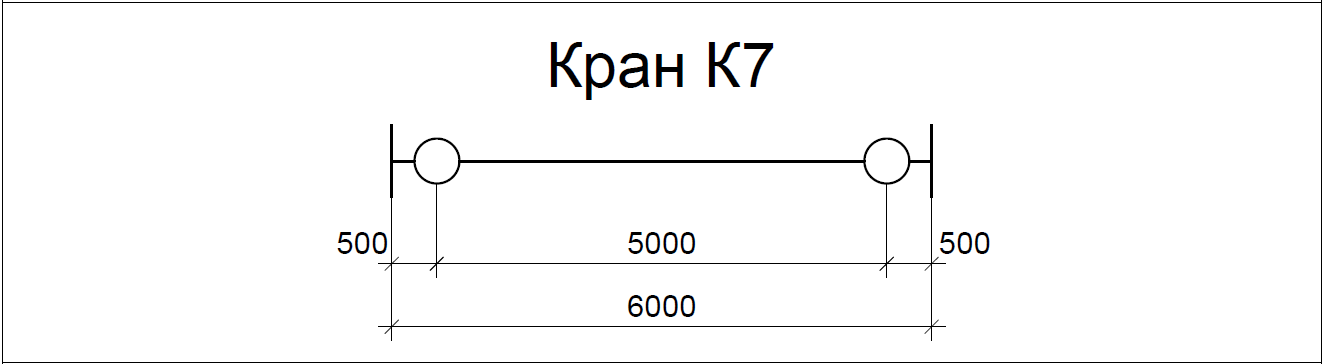 Схема ходовой тележки крана К7Схема ходовой тележки крана К7Схема ходовой тележки крана К7Масса мостаМасса мостаМасса мостане болеет31,5Масса грузоподъемной тележкиМасса грузоподъемной тележкиМасса грузоподъемной тележкине болеет6,4Общая масса кранаОбщая масса кранаОбщая масса кранане болеет37,9Электроснабжение и энергопотребление кранаЭлектроснабжение и энергопотребление кранаЭлектроснабжение и энергопотребление кранаЭлектроснабжение и энергопотребление кранаЭлектроснабжение и энергопотребление кранаЭлектроснабжение и энергопотребление кранаЭлектроснабжение и энергопотребление кранаНапряжение питанияНапряжение питанияНапряжение питанияточноВ400 (±10%)Частота токаЧастота токаЧастота токаточноГц50Мощность приводов подъемаМощность приводов подъемаМощность приводов подъемане болеекВтЗаполняется поставщикомМощность приводов передвижения кранаМощность приводов передвижения кранаМощность приводов передвижения кранане болеекВтЗаполняется поставщикомМощность приводов передвижения тележкиМощность приводов передвижения тележкиМощность приводов передвижения тележкине болеекВтЗаполняется поставщикомУстановленная мощность кранаУстановленная мощность кранаУстановленная мощность кранане болеекВт80Вводной шкаф для электропитания кранаВводной шкаф для электропитания кранаВводной шкаф для электропитания кранаточношт.1Кабель питания от вводного рубильника до электрооборудования крана (длина кабеля согласовывается отдельно с Генеральным проектировщиком)Кабель питания от вводного рубильника до электрооборудования крана (длина кабеля согласовывается отдельно с Генеральным проектировщиком)Кабель питания от вводного рубильника до электрооборудования крана (длина кабеля согласовывается отдельно с Генеральным проектировщиком)точношт1Климатическое исполнение и условия эксплуатации кранаКлиматическое исполнение и условия эксплуатации кранаКлиматическое исполнение и условия эксплуатации кранаКлиматическое исполнение и условия эксплуатации кранаКлиматическое исполнение и условия эксплуатации кранаКлиматическое исполнение и условия эксплуатации кранаКлиматическое исполнение и условия эксплуатации кранаКлиматическое исполнение и категория размещения по ГОСТ 15150-69Климатическое исполнение и категория размещения по ГОСТ 15150-69Климатическое исполнение и категория размещения по ГОСТ 15150-69точно-М4Температура эксплуатации (без потери работоспособности) Температура эксплуатации (без потери работоспособности) минимальнаяне более°С-10Температура эксплуатации (без потери работоспособности) Температура эксплуатации (без потери работоспособности) максимальнаяне менее°С+40Сейсмичность района установки крана по MSK-64Сейсмичность района установки крана по MSK-64Сейсмичность района установки крана по MSK-64точно-6Категория взрыво- и пожаробезопасности помещения, где устанавливается кран по пожароопасности согласно техническому регламенту № 123Категория взрыво- и пожаробезопасности помещения, где устанавливается кран по пожароопасности согласно техническому регламенту № 123Категория взрыво- и пожаробезопасности помещения, где устанавливается кран по пожароопасности согласно техническому регламенту № 123точно-«Г»Дополнительные требованияДополнительные требованияДополнительные требованияДополнительные требованияДополнительные требованияДополнительные требованияДополнительные требованияДДлина троллейных линий обеспечивает полноценное (без ограничений) передвижение крана по всей длине подкранового путиДлина троллейных линий обеспечивает полноценное (без ограничений) передвижение крана по всей длине подкранового путиДлина троллейных линий обеспечивает полноценное (без ограничений) передвижение крана по всей длине подкранового путиточно-естьОграничитель грузоподъемности. Предупреждение и остановка движения подъема устройством по защите от перегрузкиОграничитель грузоподъемности. Предупреждение и остановка движения подъема устройством по защите от перегрузкиОграничитель грузоподъемности. Предупреждение и остановка движения подъема устройством по защите от перегрузкиточно-естьСистема измерения веса на грузоподъемном органе всех режимах работы кранаСистема измерения веса на грузоподъемном органе всех режимах работы кранаСистема измерения веса на грузоподъемном органе всех режимах работы кранаточно-естьЗащита от перекоса кранаЗащита от перекоса кранаЗащита от перекоса кранаточно-естьПредупреждение при разматывании/ застревании троса на барабанеПредупреждение при разматывании/ застревании троса на барабанеПредупреждение при разматывании/ застревании троса на барабанеточно-естьПредупреждение об окончании пути передвиженияПредупреждение об окончании пути передвиженияПредупреждение об окончании пути передвиженияточно-естьСистема противостолкновения, для кранов, установленных  на одном и том же подкрановом путиСистема противостолкновения, для кранов, установленных  на одном и том же подкрановом путиСистема противостолкновения, для кранов, установленных  на одном и том же подкрановом путиточно-естьКоординатная защита (система позиционирования и контроля рабочей зоны в целях предотвращения столкновения грузозахватных органов с технологическим и инженерным оборудованием)Координатная защита (система позиционирования и контроля рабочей зоны в целях предотвращения столкновения грузозахватных органов с технологическим и инженерным оборудованием)Координатная защита (система позиционирования и контроля рабочей зоны в целях предотвращения столкновения грузозахватных органов с технологическим и инженерным оборудованием)точно-естьСистема противораскачивания грузозахватного органаСистема противораскачивания грузозахватного органаСистема противораскачивания грузозахватного органаточно-естьПневматический звуковой сигналПневматический звуковой сигналПневматический звуковой сигналточно-естьНормы проектирования:ТР ТС 010/2011FEM/I 3-е издание 1987.10.01Классифицирование и нагрузка на конструкции и механизмыРасчет нагрузки на конструкцииРасчет выносливости и выбор компонентов механизмовУстойчивость и безопасность при ветровой нагрузкеПравила безопасностиISO 4308-1 2003 Стальные канатыПУЭ, IEC, IEEE, KS для электрооборудованияНормы проектирования:ТР ТС 010/2011FEM/I 3-е издание 1987.10.01Классифицирование и нагрузка на конструкции и механизмыРасчет нагрузки на конструкцииРасчет выносливости и выбор компонентов механизмовУстойчивость и безопасность при ветровой нагрузкеПравила безопасностиISO 4308-1 2003 Стальные канатыПУЭ, IEC, IEEE, KS для электрооборудованияНормы проектирования:ТР ТС 010/2011FEM/I 3-е издание 1987.10.01Классифицирование и нагрузка на конструкции и механизмыРасчет нагрузки на конструкцииРасчет выносливости и выбор компонентов механизмовУстойчивость и безопасность при ветровой нагрузкеПравила безопасностиISO 4308-1 2003 Стальные канатыПУЭ, IEC, IEEE, KS для электрооборудованияточно-естьРДС – Расширенный диапазон скоростей увеличивает скорость подъема, в зависимости от фактической нагрузки, до максимальной скорости в два раза превышающей номинальную и максимальную частоту преобразователя 100 Гц (ESR)РДС – Расширенный диапазон скоростей увеличивает скорость подъема, в зависимости от фактической нагрузки, до максимальной скорости в два раза превышающей номинальную и максимальную частоту преобразователя 100 Гц (ESR)РДС – Расширенный диапазон скоростей увеличивает скорость подъема, в зависимости от фактической нагрузки, до максимальной скорости в два раза превышающей номинальную и максимальную частоту преобразователя 100 Гц (ESR)точно-естьНаправление движения рукояток и рычагов на пульте управления должно соответствовать направлению движения крана. Надписи на пульте управления должны быть на русском языкеНаправление движения рукояток и рычагов на пульте управления должно соответствовать направлению движения крана. Надписи на пульте управления должны быть на русском языкеНаправление движения рукояток и рычагов на пульте управления должно соответствовать направлению движения крана. Надписи на пульте управления должны быть на русском языкеточно-естьВсе узлы и механизмы, требующие контроля и обслуживания в процессе эксплуатации, должны быть доступны и иметь сервисные площадки для обслуживающего персоналаВсе узлы и механизмы, требующие контроля и обслуживания в процессе эксплуатации, должны быть доступны и иметь сервисные площадки для обслуживающего персоналаВсе узлы и механизмы, требующие контроля и обслуживания в процессе эксплуатации, должны быть доступны и иметь сервисные площадки для обслуживающего персоналаточно-естьОграничения по совмещению рабочих движений механизмов:(работа механизмов подъемов и передвижения тележки производится только при неподвижном мосте крана)Ограничения по совмещению рабочих движений механизмов:(работа механизмов подъемов и передвижения тележки производится только при неподвижном мосте крана)Ограничения по совмещению рабочих движений механизмов:(работа механизмов подъемов и передвижения тележки производится только при неподвижном мосте крана)точно-нетРежим «Тандем»Управление двумя смежными кранами осуществляется с одного дистанционного радиопультаРежим «Тандем»Управление двумя смежными кранами осуществляется с одного дистанционного радиопультаРежим «Тандем»Управление двумя смежными кранами осуществляется с одного дистанционного радиопультаточно-естьМодульное исполнение с резервированием N+1 (каждая группа однотипных механизмов оснащена резервным инвертором). Способ переключения между инверторами – согласовывается с ЗаказчикомМодульное исполнение с резервированием N+1 (каждая группа однотипных механизмов оснащена резервным инвертором). Способ переключения между инверторами – согласовывается с ЗаказчикомМодульное исполнение с резервированием N+1 (каждая группа однотипных механизмов оснащена резервным инвертором). Способ переключения между инверторами – согласовывается с Заказчикомточно-естьПрограммное обеспечение (на русском языке) и преобразователь сигналов с возможностью подключения к USB ПК для обновления и настройки электронных приборов и устройствПрограммное обеспечение (на русском языке) и преобразователь сигналов с возможностью подключения к USB ПК для обновления и настройки электронных приборов и устройствПрограммное обеспечение (на русском языке) и преобразователь сигналов с возможностью подключения к USB ПК для обновления и настройки электронных приборов и устройствточно-естьПодкрановое освещение, обеспечивающее уровень освещенности в зонах, затеняемых краном, не менее 150 лкПодкрановое освещение, обеспечивающее уровень освещенности в зонах, затеняемых краном, не менее 150 лкПодкрановое освещение, обеспечивающее уровень освещенности в зонах, затеняемых краном, не менее 150 лкточно-естьПортативные радиостанции (рации)Портативные радиостанции (рации)Портативные радиостанции (рации)не менеешт.2№Наименование оборудованияКол-во, комп.1Кран мостовой электрический двухбалочный опорный грузоподъемностью 10 тонн(Два крана расположены на одном подкрановом пути)22Троллейные линии (длина троллеев в соответствии с расчетами, выполненными Поставщиком и согласованными с Покупателем)1Раздел 1. Технические характеристики (для 1 комплекта оборудования)Раздел 1. Технические характеристики (для 1 комплекта оборудования)Раздел 1. Технические характеристики (для 1 комплекта оборудования)Раздел 1. Технические характеристики (для 1 комплекта оборудования)Раздел 1. Технические характеристики (для 1 комплекта оборудования)Раздел 1. Технические характеристики (для 1 комплекта оборудования)Раздел 1. Технические характеристики (для 1 комплекта оборудования)№ п/пНаименованиеНаименованиеНаименованиеТребованиеЕд. изм.ЗначениеОбщие данныеОбщие данныеОбщие данныеОбщие данныеОбщие данныеОбщие данныеОбщие данныеНомер позиции кранаНомер позиции кранаНомер позиции кранаточно-К8Группа/ подгруппа кранаГруппа/ подгруппа кранаГруппа/ подгруппа кранаточно-общепромышленноеТип крана по конструкцииТип крана по конструкцииТип крана по конструкцииточно-Кран мостовой электрический двухбалочный опорныйНазначение кранаНазначение кранаНазначение кранаточно-Вспомогательный кран на участке сборки узловТип системы управления приводамиТип системы управления приводамиТип системы управления приводамиточно-частотнаяСтепень защиты электрооборудования, обеспечиваемая оболочками, от проникновения твердых предметов и водыСтепень защиты электрооборудования, обеспечиваемая оболочками, от проникновения твердых предметов и водыСтепень защиты электрооборудования, обеспечиваемая оболочками, от проникновения твердых предметов и водыне ниже-IP55Тип грузозахватного механизмаТип грузозахватного механизмаТип грузозахватного механизматочно-Крюк однорогийДлина пролета цеха (для определения длины троллейных линий)Длина пролета цеха (для определения длины троллейных линий)Длина пролета цеха (для определения длины троллейных линий)точном152Краны (К8) устанавливается на нижнем ярусе. На верхнем ярусе предусматривается установка мостовых кранов (К7)Краны (К8) устанавливается на нижнем ярусе. На верхнем ярусе предусматривается установка мостовых кранов (К7)Краны (К8) устанавливается на нижнем ярусе. На верхнем ярусе предусматривается установка мостовых кранов (К7)Краны (К8) устанавливается на нижнем ярусе. На верхнем ярусе предусматривается установка мостовых кранов (К7)Краны (К8) устанавливается на нижнем ярусе. На верхнем ярусе предусматривается установка мостовых кранов (К7)ИнформационноКлассификация режимов работы крана и механизмов по ГОСТ 34017-2016Классификация режимов работы крана и механизмов по ГОСТ 34017-2016Классификация режимов работы крана и механизмов по ГОСТ 34017-2016Классификация режимов работы крана и механизмов по ГОСТ 34017-2016Классификация режимов работы крана и механизмов по ГОСТ 34017-2016Классификация режимов работы крана и механизмов по ГОСТ 34017-2016Классификация режимов работы крана и механизмов по ГОСТ 34017-2016Класс использования кранаКласс использования кранаКласс использования кранаточно-U3Класс нагружения кранаКласс нагружения кранаКласс нагружения кранаточно-Q3Класс режима работы кранаКласс режима работы кранаКласс режима работы кранаточно-A3Класс режима работы механизма подъемаКласс режима работы механизма подъемаКласс режима работы механизма подъематочно-M4Класс режима работы механизма передвижения тележкиКласс режима работы механизма передвижения тележкиКласс режима работы механизма передвижения тележкиточно-M3Класс режима работы механизма передвижения кранаКласс режима работы механизма передвижения кранаКласс режима работы механизма передвижения кранаточно-M4Параметры кранового оборудованияПараметры кранового оборудованияПараметры кранового оборудованияПараметры кранового оборудованияПараметры кранового оборудованияПараметры кранового оборудованияПараметры кранового оборудованияГрузоподъёмность главного механизма  подъемаГрузоподъёмность главного механизма  подъемаГрузоподъёмность главного механизма  подъематочнот10Пролет крана (Lк)Пролет крана (Lк)Пролет крана (Lк)точном28Высота подкранового путиВысота подкранового путиВысота подкранового путиточномм10,1Тип кранового рельса по ГОСТ 4121-96Тип кранового рельса по ГОСТ 4121-96Тип кранового рельса по ГОСТ 4121-96точно-КР70Вертикальная допускаемая нагрузка на колесоВертикальная допускаемая нагрузка на колесоВертикальная допускаемая нагрузка на колесоне болеекН115Горизонтальная (поперек рельс) допускаемая нагрузка на колесоГоризонтальная (поперек рельс) допускаемая нагрузка на колесоГоризонтальная (поперек рельс) допускаемая нагрузка на колесоне болеекН11,5Количество колес кранаКоличество колес кранаКоличество колес кранаточношт.4Количество грузоподъемных тележекКоличество грузоподъемных тележекКоличество грузоподъемных тележекточно-одна тележкаУправлениеПульт дистанционного управленияПульт дистанционного управленияточношт2УправлениеПульт выносной на гибком кабеле – вспомогательный (резервный)Пульт выносной на гибком кабеле – вспомогательный (резервный)точно-естьМаксимальная скорость передвижения кранаМаксимальная скорость передвижения кранаМаксимальная скорость передвижения кранане менеем/мин50Максимальная скорость передвижения грузоподъемной тележкиМаксимальная скорость передвижения грузоподъемной тележкиМаксимальная скорость передвижения грузоподъемной тележкине менеем/мин30Максимальная скорость механизма подъемаМаксимальная скорость механизма подъемаМаксимальная скорость механизма подъемане менеем/мин10Тип токоподвода тележкиТип токоподвода тележкиТип токоподвода тележкиточно-кабельныйТип токоподвода кранаТип токоподвода кранаТип токоподвода кранаточно-троллейныйСтепень защиты электрооборудования, обеспечиваемая оболочками, от проникновения твердых предметов и водыСтепень защиты электрооборудования, обеспечиваемая оболочками, от проникновения твердых предметов и водыСтепень защиты электрооборудования, обеспечиваемая оболочками, от проникновения твердых предметов и водыне ниже-IP55Габаритные размеры кранаПроизводитель/ Поставщик предоставляет габаритный чертежГабаритные размеры кранаПроизводитель/ Поставщик предоставляет габаритный чертежГабаритные размеры кранаПроизводитель/ Поставщик предоставляет габаритный чертежГабаритные размеры кранаПроизводитель/ Поставщик предоставляет габаритный чертежГабаритные размеры кранаПроизводитель/ Поставщик предоставляет габаритный чертежГабаритные размеры кранаПроизводитель/ Поставщик предоставляет габаритный чертежГабаритные размеры кранаПроизводитель/ Поставщик предоставляет габаритный чертежЭскиз представлен для обозначения габаритных размеров(Поставщик/Участник в обязательном порядке предоставляет, в приложение к заявке в рамках проведения торговой процедуры, габаритные чертежи предлагаемого крана. На чертеже должны быть обозначены основные габаритные размеры, позволяющие определить соответствие предлагаемого оборудования к требованиям, указанным в техническом задании)Эскиз представлен для обозначения габаритных размеров(Поставщик/Участник в обязательном порядке предоставляет, в приложение к заявке в рамках проведения торговой процедуры, габаритные чертежи предлагаемого крана. На чертеже должны быть обозначены основные габаритные размеры, позволяющие определить соответствие предлагаемого оборудования к требованиям, указанным в техническом задании)Эскиз представлен для обозначения габаритных размеров(Поставщик/Участник в обязательном порядке предоставляет, в приложение к заявке в рамках проведения торговой процедуры, габаритные чертежи предлагаемого крана. На чертеже должны быть обозначены основные габаритные размеры, позволяющие определить соответствие предлагаемого оборудования к требованиям, указанным в техническом задании)Эскиз представлен для обозначения габаритных размеров(Поставщик/Участник в обязательном порядке предоставляет, в приложение к заявке в рамках проведения торговой процедуры, габаритные чертежи предлагаемого крана. На чертеже должны быть обозначены основные габаритные размеры, позволяющие определить соответствие предлагаемого оборудования к требованиям, указанным в техническом задании)Эскиз представлен для обозначения габаритных размеров(Поставщик/Участник в обязательном порядке предоставляет, в приложение к заявке в рамках проведения торговой процедуры, габаритные чертежи предлагаемого крана. На чертеже должны быть обозначены основные габаритные размеры, позволяющие определить соответствие предлагаемого оборудования к требованиям, указанным в техническом задании)Эскиз представлен для обозначения габаритных размеров(Поставщик/Участник в обязательном порядке предоставляет, в приложение к заявке в рамках проведения торговой процедуры, габаритные чертежи предлагаемого крана. На чертеже должны быть обозначены основные габаритные размеры, позволяющие определить соответствие предлагаемого оборудования к требованиям, указанным в техническом задании)Эскиз представлен для обозначения габаритных размеров(Поставщик/Участник в обязательном порядке предоставляет, в приложение к заявке в рамках проведения торговой процедуры, габаритные чертежи предлагаемого крана. На чертеже должны быть обозначены основные габаритные размеры, позволяющие определить соответствие предлагаемого оборудования к требованиям, указанным в техническом задании)Высота от уровня головки рельса (H)Высота от уровня головки рельса (H)Высота от уровня головки рельса (H)не болеемм1400Расстояние от уровня головки кранового рельса до нижних частей крана (F)Расстояние от уровня головки кранового рельса до нижних частей крана (F)Расстояние от уровня головки кранового рельса до нижних частей крана (F)не болеемм615Расстояние от уровня головки кранового рельса до низа крановой площадки обслуживания троллеев (H2)Расстояние от уровня головки кранового рельса до низа крановой площадки обслуживания троллеев (H2)Расстояние от уровня головки кранового рельса до низа крановой площадки обслуживания троллеев (H2)не болеемм1700Расстояние от оси кранового рельса до выступающих торцов крана (В1)Расстояние от оси кранового рельса до выступающих торцов крана (В1)Расстояние от оси кранового рельса до выступающих торцов крана (В1)не болеемм710Высота подъема (H3)Высота подъема (H3)Высота подъема (H3)не менеемм9100Общий габарит ходовой тележки крана (В)Общий габарит ходовой тележки крана (В)Общий габарит ходовой тележки крана (В)не менеемм4700Расстояние между колесами и от крайнего колеса до буферного упора в ходовой тележке крана – не менее приведенных, на схеме.(Производитель/ Поставщик предоставляет габаритный чертеж)Расстояние между колесами и от крайнего колеса до буферного упора в ходовой тележке крана – не менее приведенных, на схеме.(Производитель/ Поставщик предоставляет габаритный чертеж)Расстояние между колесами и от крайнего колеса до буферного упора в ходовой тележке крана – не менее приведенных, на схеме.(Производитель/ Поставщик предоставляет габаритный чертеж)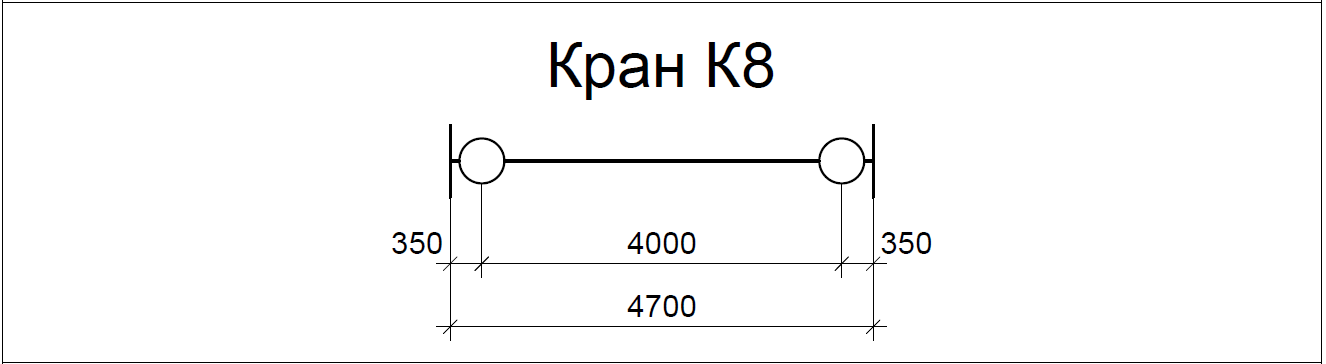 Схема ходовой тележки крана К8Схема ходовой тележки крана К8Схема ходовой тележки крана К8Масса мостаМасса мостаМасса мостане болеет22Масса грузоподъемной тележкиМасса грузоподъемной тележкиМасса грузоподъемной тележкине болеет2,5Общая масса кранаОбщая масса кранаОбщая масса кранане болеет24,5Электроснабжение и энергопотребление кранаЭлектроснабжение и энергопотребление кранаЭлектроснабжение и энергопотребление кранаЭлектроснабжение и энергопотребление кранаЭлектроснабжение и энергопотребление кранаЭлектроснабжение и энергопотребление кранаЭлектроснабжение и энергопотребление кранаНапряжение питанияНапряжение питанияНапряжение питанияточноВ400 (±10%)Частота токаЧастота токаЧастота токаточноГц50Мощность приводов подъемаМощность приводов подъемаМощность приводов подъемане болеекВтЗаполняется поставщикомМощность приводов передвижения кранаМощность приводов передвижения кранаМощность приводов передвижения кранане болеекВтЗаполняется поставщикомМощность приводов передвижения тележкиМощность приводов передвижения тележкиМощность приводов передвижения тележкине болеекВтЗаполняется поставщикомУстановленная мощность кранаУстановленная мощность кранаУстановленная мощность кранане болеекВт37,5Вводной шкаф для электропитания кранаВводной шкаф для электропитания кранаВводной шкаф для электропитания кранаточношт.1Кабель питания от вводного рубильника до электрооборудования крана (длина кабеля согласовывается отдельно с Генеральным проектировщиком)Кабель питания от вводного рубильника до электрооборудования крана (длина кабеля согласовывается отдельно с Генеральным проектировщиком)Кабель питания от вводного рубильника до электрооборудования крана (длина кабеля согласовывается отдельно с Генеральным проектировщиком)точношт1Климатическое исполнение и условия эксплуатации кранаКлиматическое исполнение и условия эксплуатации кранаКлиматическое исполнение и условия эксплуатации кранаКлиматическое исполнение и условия эксплуатации кранаКлиматическое исполнение и условия эксплуатации кранаКлиматическое исполнение и условия эксплуатации кранаКлиматическое исполнение и условия эксплуатации кранаКлиматическое исполнение и категория размещения по ГОСТ 15150-69Климатическое исполнение и категория размещения по ГОСТ 15150-69Климатическое исполнение и категория размещения по ГОСТ 15150-69точно-М4Температура эксплуатации (без потери работоспособности) Температура эксплуатации (без потери работоспособности) минимальнаяне более°С-10Температура эксплуатации (без потери работоспособности) Температура эксплуатации (без потери работоспособности) максимальнаяне менее°С+40Сейсмичность района установки крана по MSK-64Сейсмичность района установки крана по MSK-64Сейсмичность района установки крана по MSK-64точно-6Категория взрыво- и пожаробезопасности помещения, где устанавливается кран по пожароопасности согласно техническому регламенту № 123Категория взрыво- и пожаробезопасности помещения, где устанавливается кран по пожароопасности согласно техническому регламенту № 123Категория взрыво- и пожаробезопасности помещения, где устанавливается кран по пожароопасности согласно техническому регламенту № 123точно-«Г»Дополнительные требованияДополнительные требованияДополнительные требованияДополнительные требованияДополнительные требованияДополнительные требованияДополнительные требованияДДлина троллейных линий обеспечивает полноценное (без ограничений) передвижение крана по всей длине подкранового путиДлина троллейных линий обеспечивает полноценное (без ограничений) передвижение крана по всей длине подкранового путиДлина троллейных линий обеспечивает полноценное (без ограничений) передвижение крана по всей длине подкранового путиточно-естьОграничитель грузоподъемности. Предупреждение и остановка движения подъема устройством по защите от перегрузкиОграничитель грузоподъемности. Предупреждение и остановка движения подъема устройством по защите от перегрузкиОграничитель грузоподъемности. Предупреждение и остановка движения подъема устройством по защите от перегрузкиточно-естьСистема измерения веса на грузоподъемном органе всех режимах работы кранаСистема измерения веса на грузоподъемном органе всех режимах работы кранаСистема измерения веса на грузоподъемном органе всех режимах работы кранаточно-естьЗащита от перекоса кранаЗащита от перекоса кранаЗащита от перекоса кранаточно-естьПредупреждение при разматывании/ застревании троса на барабанеПредупреждение при разматывании/ застревании троса на барабанеПредупреждение при разматывании/ застревании троса на барабанеточно-естьПредупреждение об окончании пути передвиженияПредупреждение об окончании пути передвиженияПредупреждение об окончании пути передвиженияточно-естьСистема противостолкновения для кранов, установленных  на одном и том же подкрановом путиСистема противостолкновения для кранов, установленных  на одном и том же подкрановом путиСистема противостолкновения для кранов, установленных  на одном и том же подкрановом путиточно-естьКоординатная защита (система позиционирования и контроля рабочей зоны в целях предотвращения столкновения грузозахватных органов с технологическим и инженерным оборудованием)Координатная защита (система позиционирования и контроля рабочей зоны в целях предотвращения столкновения грузозахватных органов с технологическим и инженерным оборудованием)Координатная защита (система позиционирования и контроля рабочей зоны в целях предотвращения столкновения грузозахватных органов с технологическим и инженерным оборудованием)точно-естьСистема противораскачивания грузозахватного органаСистема противораскачивания грузозахватного органаСистема противораскачивания грузозахватного органаточно-естьПневматический звуковой сигналПневматический звуковой сигналПневматический звуковой сигналточно-естьНормы проектирования:ТР ТС 010/2011FEM/I 3-е издание 1987.10.01Классифицирование и нагрузка на конструкции и механизмыРасчет нагрузки на конструкцииРасчет выносливости и выбор компонентов механизмовУстойчивость и безопасность при ветровой нагрузкеПравила безопасностиISO 4308-1 2003 Стальные канатыПУЭ, IEC, IEEE, KS для электрооборудованияНормы проектирования:ТР ТС 010/2011FEM/I 3-е издание 1987.10.01Классифицирование и нагрузка на конструкции и механизмыРасчет нагрузки на конструкцииРасчет выносливости и выбор компонентов механизмовУстойчивость и безопасность при ветровой нагрузкеПравила безопасностиISO 4308-1 2003 Стальные канатыПУЭ, IEC, IEEE, KS для электрооборудованияНормы проектирования:ТР ТС 010/2011FEM/I 3-е издание 1987.10.01Классифицирование и нагрузка на конструкции и механизмыРасчет нагрузки на конструкцииРасчет выносливости и выбор компонентов механизмовУстойчивость и безопасность при ветровой нагрузкеПравила безопасностиISO 4308-1 2003 Стальные канатыПУЭ, IEC, IEEE, KS для электрооборудованияточно-естьРДС – Расширенный диапазон скоростей увеличивает скорость подъема, в зависимости от фактической нагрузки, до максимальной скорости в два раза превышающей номинальную и максимальную частоту преобразователя 100 Гц (ESR)РДС – Расширенный диапазон скоростей увеличивает скорость подъема, в зависимости от фактической нагрузки, до максимальной скорости в два раза превышающей номинальную и максимальную частоту преобразователя 100 Гц (ESR)РДС – Расширенный диапазон скоростей увеличивает скорость подъема, в зависимости от фактической нагрузки, до максимальной скорости в два раза превышающей номинальную и максимальную частоту преобразователя 100 Гц (ESR)точно-естьНаправление движения рукояток и рычагов на пульте управления должно соответствовать направлению движения крана. Надписи на пульте управления должны быть на русском языкеНаправление движения рукояток и рычагов на пульте управления должно соответствовать направлению движения крана. Надписи на пульте управления должны быть на русском языкеНаправление движения рукояток и рычагов на пульте управления должно соответствовать направлению движения крана. Надписи на пульте управления должны быть на русском языкеточно-естьВсе узлы и механизмы, требующие контроля и обслуживания в процессе эксплуатации, должны быть доступны и иметь сервисные площадки для обслуживающего персоналаВсе узлы и механизмы, требующие контроля и обслуживания в процессе эксплуатации, должны быть доступны и иметь сервисные площадки для обслуживающего персоналаВсе узлы и механизмы, требующие контроля и обслуживания в процессе эксплуатации, должны быть доступны и иметь сервисные площадки для обслуживающего персоналаточно-естьОграничения по совмещению рабочих движений механизмов:(работа механизмов подъемов и передвижения тележки производится только при неподвижном мосте крана)Ограничения по совмещению рабочих движений механизмов:(работа механизмов подъемов и передвижения тележки производится только при неподвижном мосте крана)Ограничения по совмещению рабочих движений механизмов:(работа механизмов подъемов и передвижения тележки производится только при неподвижном мосте крана)точно-нетРежим «Тандем»Управление двумя смежными кранами осуществляется с одного дистанционного радиопультаРежим «Тандем»Управление двумя смежными кранами осуществляется с одного дистанционного радиопультаРежим «Тандем»Управление двумя смежными кранами осуществляется с одного дистанционного радиопультаточно-естьМодульное исполнение с резервированием N+1 (каждая группа однотипных механизмов оснащена резервным инвертором). Способ переключения между инверторами – согласовывается с ЗаказчикомМодульное исполнение с резервированием N+1 (каждая группа однотипных механизмов оснащена резервным инвертором). Способ переключения между инверторами – согласовывается с ЗаказчикомМодульное исполнение с резервированием N+1 (каждая группа однотипных механизмов оснащена резервным инвертором). Способ переключения между инверторами – согласовывается с Заказчикомточно-естьПрограммное обеспечение (на русском языке) и преобразователь сигналов с возможностью подключения к USB ПК для обновления и настройки электронных приборов и устройствПрограммное обеспечение (на русском языке) и преобразователь сигналов с возможностью подключения к USB ПК для обновления и настройки электронных приборов и устройствПрограммное обеспечение (на русском языке) и преобразователь сигналов с возможностью подключения к USB ПК для обновления и настройки электронных приборов и устройствточно-естьПодкрановое освещение, обеспечивающее уровень освещенности в зонах, затеняемых краном, не менее 150 лкПодкрановое освещение, обеспечивающее уровень освещенности в зонах, затеняемых краном, не менее 150 лкПодкрановое освещение, обеспечивающее уровень освещенности в зонах, затеняемых краном, не менее 150 лкточно-естьПортативные радиостанции (рации)Портативные радиостанции (рации)Портативные радиостанции (рации)не менеешт.2№Наименование оборудованияКол-во, комп.1Кран мостовой электрический двухбалочный опорный грузоподъемностью 50/15 тонн(Два крана расположены на одном подкрановом пути)22Троллейные линии (длина троллеев в соответствии с расчетами, выполненными Поставщиком и согласованными с Покупателем)1Раздел 1. Технические характеристики (для 1 комплекта оборудования)Раздел 1. Технические характеристики (для 1 комплекта оборудования)Раздел 1. Технические характеристики (для 1 комплекта оборудования)Раздел 1. Технические характеристики (для 1 комплекта оборудования)Раздел 1. Технические характеристики (для 1 комплекта оборудования)Раздел 1. Технические характеристики (для 1 комплекта оборудования)Раздел 1. Технические характеристики (для 1 комплекта оборудования)№ п/пНаименованиеНаименованиеНаименованиеТребованиеЕд. изм.ЗначениеОбщие данныеОбщие данныеОбщие данныеОбщие данныеОбщие данныеОбщие данныеОбщие данныеНомер позиции кранаНомер позиции кранаНомер позиции кранаточно-К9Группа/ подгруппа кранаГруппа/ подгруппа кранаГруппа/ подгруппа кранаточно-общепромышленноеТип крана по конструкцииТип крана по конструкцииТип крана по конструкцииточно-Кран мостовой электрический двухбалочный опорныйНазначение кранаНазначение кранаНазначение кранаточно-Вспомогательный кран на участке сборкиТип системы управления приводамиТип системы управления приводамиТип системы управления приводамиточно-частотнаяСтепень защиты электрооборудования, обеспечиваемая оболочками, от проникновения твердых предметов и водыСтепень защиты электрооборудования, обеспечиваемая оболочками, от проникновения твердых предметов и водыСтепень защиты электрооборудования, обеспечиваемая оболочками, от проникновения твердых предметов и водыне ниже-IP55Расположение кабиныРасположение кабиныРасположение кабиныточно-Стационарная с противоположной стороны от троллейТип грузозахватного механизмаТип грузозахватного механизмаТип грузозахватного механизматочно-Крюк двурогий, крюк однорогий (вспом.подъем)Длина пролета цеха (для определения длины троллейных линий)Длина пролета цеха (для определения длины троллейных линий)Длина пролета цеха (для определения длины троллейных линий)точном152Краны (К9) устанавливаются на нижнем ярусе. На верхнем ярусе предусматривается установка мостового крана (К10)Краны (К9) устанавливаются на нижнем ярусе. На верхнем ярусе предусматривается установка мостового крана (К10)Краны (К9) устанавливаются на нижнем ярусе. На верхнем ярусе предусматривается установка мостового крана (К10)Краны (К9) устанавливаются на нижнем ярусе. На верхнем ярусе предусматривается установка мостового крана (К10)Краны (К9) устанавливаются на нижнем ярусе. На верхнем ярусе предусматривается установка мостового крана (К10)ИнформационноКлассификация режимов работы крана и механизмов по ГОСТ 34017-2016Классификация режимов работы крана и механизмов по ГОСТ 34017-2016Классификация режимов работы крана и механизмов по ГОСТ 34017-2016Классификация режимов работы крана и механизмов по ГОСТ 34017-2016Классификация режимов работы крана и механизмов по ГОСТ 34017-2016Классификация режимов работы крана и механизмов по ГОСТ 34017-2016Классификация режимов работы крана и механизмов по ГОСТ 34017-2016Класс использования кранаКласс использования кранаКласс использования кранаточно-U4Класс нагружения кранаКласс нагружения кранаКласс нагружения кранаточно-Q3Класс режима работы кранаКласс режима работы кранаКласс режима работы кранаточно-A4Класс режима работы механизма подъемаКласс режима работы механизма подъемаКласс режима работы механизма подъематочно-M5Класс режима работы механизма передвижения тележкиКласс режима работы механизма передвижения тележкиКласс режима работы механизма передвижения тележкиточно-M3Класс режима работы механизма передвижения кранаКласс режима работы механизма передвижения кранаКласс режима работы механизма передвижения кранаточно-M5Параметры кранового оборудованияПараметры кранового оборудованияПараметры кранового оборудованияПараметры кранового оборудованияПараметры кранового оборудованияПараметры кранового оборудованияПараметры кранового оборудованияГрузоподъёмность главного механизма  подъемаГрузоподъёмность главного механизма  подъемаГрузоподъёмность главного механизма  подъематочнот50Грузоподъемность вспомогательного подъемаГрузоподъемность вспомогательного подъемаГрузоподъемность вспомогательного подъематочнот15Пролет крана (Lк)Пролет крана (Lк)Пролет крана (Lк)точном40Высота подкранового путиВысота подкранового путиВысота подкранового путиточномм12,1Тип кранового рельса по ГОСТ 4121-96Тип кранового рельса по ГОСТ 4121-96Тип кранового рельса по ГОСТ 4121-96точно-КР120Вертикальная допускаемая нагрузка на колесоВертикальная допускаемая нагрузка на колесоВертикальная допускаемая нагрузка на колесоне болеекН280Горизонтальная (поперек рельс) допускаемая нагрузка на колесоГоризонтальная (поперек рельс) допускаемая нагрузка на колесоГоризонтальная (поперек рельс) допускаемая нагрузка на колесоне болеекН28Количество колес кранаКоличество колес кранаКоличество колес кранаточношт.8Количество грузоподъемных тележекКоличество грузоподъемных тележекКоличество грузоподъемных тележекточно-одна тележкаУправлениеКабина (неподвижная)Кабина (неподвижная)точно-естьУправлениеПульт дистанционного управленияПульт дистанционного управленияточно-естьУправлениеПульт выносной на гибком кабеле – вспомогательный (резервный)Пульт выносной на гибком кабеле – вспомогательный (резервный)точношт2Максимальная скорость передвижения кранаМаксимальная скорость передвижения кранаМаксимальная скорость передвижения кранане менеем/мин80Максимальная скорость передвижения грузоподъемной тележкиМаксимальная скорость передвижения грузоподъемной тележкиМаксимальная скорость передвижения грузоподъемной тележкине менеем/мин30Максимальная скорость механизма подъема главногоМаксимальная скорость механизма подъема главногоМаксимальная скорость механизма подъема главногоне менеем/мин10Максимальная скорость механизма подъема вспомогательногоМаксимальная скорость механизма подъема вспомогательногоМаксимальная скорость механизма подъема вспомогательногоне менеем/мин16Тип токоподвода тележкиТип токоподвода тележкиТип токоподвода тележкиточно-кабельныйТип токоподвода кранаТип токоподвода кранаТип токоподвода кранаточно-троллейныйГабаритные размеры кранаПроизводитель/ Поставщик предоставляет габаритный чертежГабаритные размеры кранаПроизводитель/ Поставщик предоставляет габаритный чертежГабаритные размеры кранаПроизводитель/ Поставщик предоставляет габаритный чертежГабаритные размеры кранаПроизводитель/ Поставщик предоставляет габаритный чертежГабаритные размеры кранаПроизводитель/ Поставщик предоставляет габаритный чертежГабаритные размеры кранаПроизводитель/ Поставщик предоставляет габаритный чертежГабаритные размеры кранаПроизводитель/ Поставщик предоставляет габаритный чертежЭскиз представлен для обозначения габаритных размеров(Поставщик/Участник в обязательном порядке предоставляет, в приложение к заявке в рамках проведения торговой процедуры, габаритные чертежи предлагаемого крана. На чертеже должны быть обозначены основные габаритные размеры, позволяющие определить соответствие предлагаемого оборудования к требованиям, указанным в техническом задании)Эскиз представлен для обозначения габаритных размеров(Поставщик/Участник в обязательном порядке предоставляет, в приложение к заявке в рамках проведения торговой процедуры, габаритные чертежи предлагаемого крана. На чертеже должны быть обозначены основные габаритные размеры, позволяющие определить соответствие предлагаемого оборудования к требованиям, указанным в техническом задании)Эскиз представлен для обозначения габаритных размеров(Поставщик/Участник в обязательном порядке предоставляет, в приложение к заявке в рамках проведения торговой процедуры, габаритные чертежи предлагаемого крана. На чертеже должны быть обозначены основные габаритные размеры, позволяющие определить соответствие предлагаемого оборудования к требованиям, указанным в техническом задании)Эскиз представлен для обозначения габаритных размеров(Поставщик/Участник в обязательном порядке предоставляет, в приложение к заявке в рамках проведения торговой процедуры, габаритные чертежи предлагаемого крана. На чертеже должны быть обозначены основные габаритные размеры, позволяющие определить соответствие предлагаемого оборудования к требованиям, указанным в техническом задании)Эскиз представлен для обозначения габаритных размеров(Поставщик/Участник в обязательном порядке предоставляет, в приложение к заявке в рамках проведения торговой процедуры, габаритные чертежи предлагаемого крана. На чертеже должны быть обозначены основные габаритные размеры, позволяющие определить соответствие предлагаемого оборудования к требованиям, указанным в техническом задании)Эскиз представлен для обозначения габаритных размеров(Поставщик/Участник в обязательном порядке предоставляет, в приложение к заявке в рамках проведения торговой процедуры, габаритные чертежи предлагаемого крана. На чертеже должны быть обозначены основные габаритные размеры, позволяющие определить соответствие предлагаемого оборудования к требованиям, указанным в техническом задании)Эскиз представлен для обозначения габаритных размеров(Поставщик/Участник в обязательном порядке предоставляет, в приложение к заявке в рамках проведения торговой процедуры, габаритные чертежи предлагаемого крана. На чертеже должны быть обозначены основные габаритные размеры, позволяющие определить соответствие предлагаемого оборудования к требованиям, указанным в техническом задании)Высота от уровня головки рельса (H)Высота от уровня головки рельса (H)Высота от уровня головки рельса (H)не болеемм2350Расстояние от уровня головки кранового рельса до нижних частей крана (F)Расстояние от уровня головки кранового рельса до нижних частей крана (F)Расстояние от уровня головки кранового рельса до нижних частей крана (F)не болеемм800Расстояние от уровня головки кранового рельса до низа крановой площадки обслуживания троллеев (H2)Расстояние от уровня головки кранового рельса до низа крановой площадки обслуживания троллеев (H2)Расстояние от уровня головки кранового рельса до низа крановой площадки обслуживания троллеев (H2)не болеемм2000Расстояние от уровня головки кранового рельса до низа кабины (H1)Расстояние от уровня головки кранового рельса до низа кабины (H1)Расстояние от уровня головки кранового рельса до низа кабины (H1)не болеемм3000Расстояние от оси кранового рельса до выступающих торцов крана (В1)Расстояние от оси кранового рельса до выступающих торцов крана (В1)Расстояние от оси кранового рельса до выступающих торцов крана (В1)не болеемм710Высота подъема (H3)Высота подъема (H3)Высота подъема (H3)не менеемм11100Общий габарит ходовой тележки крана (В)Общий габарит ходовой тележки крана (В)Общий габарит ходовой тележки крана (В)не менеемм7900Расстояние между колесами и от крайнего колеса до буферного упора в ходовой тележке крана – не менее приведенных, на схеме.(Производитель/ Поставщик предоставляет габаритный чертеж)Расстояние между колесами и от крайнего колеса до буферного упора в ходовой тележке крана – не менее приведенных, на схеме.(Производитель/ Поставщик предоставляет габаритный чертеж)Расстояние между колесами и от крайнего колеса до буферного упора в ходовой тележке крана – не менее приведенных, на схеме.(Производитель/ Поставщик предоставляет габаритный чертеж)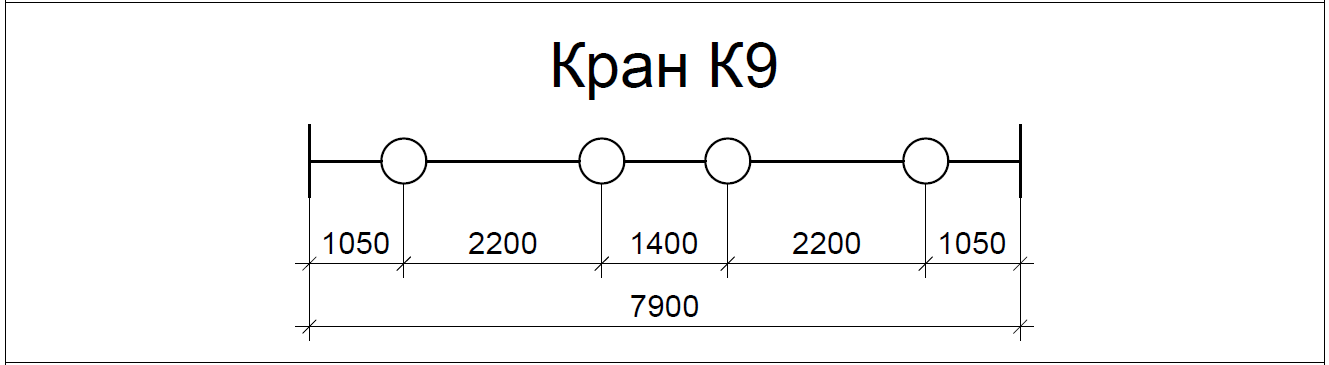 Схема ходовой тележки крана К9Схема ходовой тележки крана К9Схема ходовой тележки крана К9Масса мостаМасса мостаМасса мостане болеет90Масса грузоподъемной тележкиМасса грузоподъемной тележкиМасса грузоподъемной тележкине болеет20Общая масса кранаОбщая масса кранаОбщая масса кранане болеет110Электроснабжение и энергопотребление кранаЭлектроснабжение и энергопотребление кранаЭлектроснабжение и энергопотребление кранаЭлектроснабжение и энергопотребление кранаЭлектроснабжение и энергопотребление кранаЭлектроснабжение и энергопотребление кранаЭлектроснабжение и энергопотребление кранаНапряжение питанияНапряжение питанияНапряжение питанияточноВ400 (±10%)Частота токаЧастота токаЧастота токаточноГц50Мощность приводов подъемаМощность приводов подъемаМощность приводов подъемане болеекВтЗаполняется поставщикомМощность приводов передвижения кранаМощность приводов передвижения кранаМощность приводов передвижения кранане болеекВтЗаполняется поставщикомМощность приводов передвижения тележкиМощность приводов передвижения тележкиМощность приводов передвижения тележкине болеекВтЗаполняется поставщикомУстановленная мощность кранаУстановленная мощность кранаУстановленная мощность кранане болеекВт178Вводной шкаф для электропитания кранаВводной шкаф для электропитания кранаВводной шкаф для электропитания кранаточношт.1Кабель питания от вводного рубильника до электрооборудования крана (длина кабеля согласовывается отдельно с Генеральным проектировщиком)Кабель питания от вводного рубильника до электрооборудования крана (длина кабеля согласовывается отдельно с Генеральным проектировщиком)Кабель питания от вводного рубильника до электрооборудования крана (длина кабеля согласовывается отдельно с Генеральным проектировщиком)точно   компл1Климатическое исполнение и условия эксплуатации кранаКлиматическое исполнение и условия эксплуатации кранаКлиматическое исполнение и условия эксплуатации кранаКлиматическое исполнение и условия эксплуатации кранаКлиматическое исполнение и условия эксплуатации кранаКлиматическое исполнение и условия эксплуатации кранаКлиматическое исполнение и условия эксплуатации кранаКлиматическое исполнение и категория размещения по ГОСТ 15150-69Климатическое исполнение и категория размещения по ГОСТ 15150-69Климатическое исполнение и категория размещения по ГОСТ 15150-69точно-М4Температура эксплуатации (без потери работоспособности) Температура эксплуатации (без потери работоспособности) минимальнаяне более°С-10Температура эксплуатации (без потери работоспособности) Температура эксплуатации (без потери работоспособности) максимальнаяне менее°С+40Сейсмичность района установки крана по MSK-64Сейсмичность района установки крана по MSK-64Сейсмичность района установки крана по MSK-64точно-6Категория взрыво- и пожаробезопасности помещения, где устанавливается кран по пожароопасности согласно техническому регламенту № 123Категория взрыво- и пожаробезопасности помещения, где устанавливается кран по пожароопасности согласно техническому регламенту № 123Категория взрыво- и пожаробезопасности помещения, где устанавливается кран по пожароопасности согласно техническому регламенту № 123точно-«Г»Дополнительные требованияДополнительные требованияДополнительные требованияДополнительные требованияДополнительные требованияДополнительные требованияДополнительные требованияДДлина троллейных линий обеспечивает полноценное (без ограничений) передвижение крана по всей длине подкранового путиДлина троллейных линий обеспечивает полноценное (без ограничений) передвижение крана по всей длине подкранового путиДлина троллейных линий обеспечивает полноценное (без ограничений) передвижение крана по всей длине подкранового путиточно-естьОграничитель грузоподъемности. Предупреждение и остановка движения подъема устройством по защите от перегрузкиОграничитель грузоподъемности. Предупреждение и остановка движения подъема устройством по защите от перегрузкиОграничитель грузоподъемности. Предупреждение и остановка движения подъема устройством по защите от перегрузкиточно-естьСистема измерения веса на грузоподъемном органе всех режимах работы кранаСистема измерения веса на грузоподъемном органе всех режимах работы кранаСистема измерения веса на грузоподъемном органе всех режимах работы кранаточно-естьЗащита от перекоса кранаЗащита от перекоса кранаЗащита от перекоса кранаточно-естьПредупреждение при разматывании/ застревании троса на барабанеПредупреждение при разматывании/ застревании троса на барабанеПредупреждение при разматывании/ застревании троса на барабанеточно-естьПредупреждение об окончании пути передвиженияПредупреждение об окончании пути передвиженияПредупреждение об окончании пути передвиженияточно-естьСистема противостолкновения для кранов, установленных  на одном и том же подкрановом путиСистема противостолкновения для кранов, установленных  на одном и том же подкрановом путиСистема противостолкновения для кранов, установленных  на одном и том же подкрановом путиточно-естьКоординатная защита (система позиционирования и контроля рабочей зоны в целях предотвращения столкновения грузозахватных органов с технологическим и инженерным оборудованием)Координатная защита (система позиционирования и контроля рабочей зоны в целях предотвращения столкновения грузозахватных органов с технологическим и инженерным оборудованием)Координатная защита (система позиционирования и контроля рабочей зоны в целях предотвращения столкновения грузозахватных органов с технологическим и инженерным оборудованием)точно-естьСистема противораскачивания грузозахватного органаСистема противораскачивания грузозахватного органаСистема противораскачивания грузозахватного органаточно-естьПневматический звуковой сигналПневматический звуковой сигналПневматический звуковой сигналточно-естьНормы проектирования:ТР ТС 010/2011FEM/I 3-е издание 1987.10.01Классифицирование и нагрузка на конструкции и механизмыРасчет нагрузки на конструкцииРасчет выносливости и выбор компонентов механизмовУстойчивость и безопасность при ветровой нагрузкеПравила безопасностиISO 4308-1 2003 Стальные канатыПУЭ, IEC, IEEE, KS для электрооборудованияНормы проектирования:ТР ТС 010/2011FEM/I 3-е издание 1987.10.01Классифицирование и нагрузка на конструкции и механизмыРасчет нагрузки на конструкцииРасчет выносливости и выбор компонентов механизмовУстойчивость и безопасность при ветровой нагрузкеПравила безопасностиISO 4308-1 2003 Стальные канатыПУЭ, IEC, IEEE, KS для электрооборудованияНормы проектирования:ТР ТС 010/2011FEM/I 3-е издание 1987.10.01Классифицирование и нагрузка на конструкции и механизмыРасчет нагрузки на конструкцииРасчет выносливости и выбор компонентов механизмовУстойчивость и безопасность при ветровой нагрузкеПравила безопасностиISO 4308-1 2003 Стальные канатыПУЭ, IEC, IEEE, KS для электрооборудованияточно-естьРДС – Расширенный диапазон скоростей увеличивает скорость подъема, в зависимости от фактической нагрузки, до максимальной скорости в два раза превышающей номинальную и максимальную частоту преобразователя 100 Гц (ESR)РДС – Расширенный диапазон скоростей увеличивает скорость подъема, в зависимости от фактической нагрузки, до максимальной скорости в два раза превышающей номинальную и максимальную частоту преобразователя 100 Гц (ESR)РДС – Расширенный диапазон скоростей увеличивает скорость подъема, в зависимости от фактической нагрузки, до максимальной скорости в два раза превышающей номинальную и максимальную частоту преобразователя 100 Гц (ESR)точно-естьНаправление движения рукояток и рычагов на пульте управления должно соответствовать направлению движения крана. Надписи на пульте управления должны быть на русском языкеНаправление движения рукояток и рычагов на пульте управления должно соответствовать направлению движения крана. Надписи на пульте управления должны быть на русском языкеНаправление движения рукояток и рычагов на пульте управления должно соответствовать направлению движения крана. Надписи на пульте управления должны быть на русском языкеточно-естьВсе узлы и механизмы, требующие контроля и обслуживания в процессе эксплуатации, должны быть доступны и иметь сервисные площадки для обслуживающего персоналаВсе узлы и механизмы, требующие контроля и обслуживания в процессе эксплуатации, должны быть доступны и иметь сервисные площадки для обслуживающего персоналаВсе узлы и механизмы, требующие контроля и обслуживания в процессе эксплуатации, должны быть доступны и иметь сервисные площадки для обслуживающего персоналаточно-естьОграничения по совмещению рабочих движений механизмов:(работа механизмов подъемов и передвижения тележки производится только при неподвижном мосте крана)Ограничения по совмещению рабочих движений механизмов:(работа механизмов подъемов и передвижения тележки производится только при неподвижном мосте крана)Ограничения по совмещению рабочих движений механизмов:(работа механизмов подъемов и передвижения тележки производится только при неподвижном мосте крана)точно-нетРежим «Тандем»Управление двумя смежными кранами осуществляется с одного дистанционного радиопультаРежим «Тандем»Управление двумя смежными кранами осуществляется с одного дистанционного радиопультаРежим «Тандем»Управление двумя смежными кранами осуществляется с одного дистанционного радиопультаточно-естьМодульное исполнение с резервированием N+1 (каждая группа однотипных механизмов оснащена резервным инвертором). Способ переключения между инверторами – согласовывается с ЗаказчикомМодульное исполнение с резервированием N+1 (каждая группа однотипных механизмов оснащена резервным инвертором). Способ переключения между инверторами – согласовывается с ЗаказчикомМодульное исполнение с резервированием N+1 (каждая группа однотипных механизмов оснащена резервным инвертором). Способ переключения между инверторами – согласовывается с Заказчикомточно-естьПрограммное обеспечение (на русском языке) и преобразователь сигналов с возможностью подключения к USB ПК для обновления и настройки электронных приборов и устройствПрограммное обеспечение (на русском языке) и преобразователь сигналов с возможностью подключения к USB ПК для обновления и настройки электронных приборов и устройствПрограммное обеспечение (на русском языке) и преобразователь сигналов с возможностью подключения к USB ПК для обновления и настройки электронных приборов и устройствточно-естьРекуперация электроэнергии – Преобразователи позволяют направлять энергию в двух направлениях, используя энергию торможения от вышеуказанных механизмов и возвращать её в сетьРекуперация электроэнергии – Преобразователи позволяют направлять энергию в двух направлениях, используя энергию торможения от вышеуказанных механизмов и возвращать её в сетьРекуперация электроэнергии – Преобразователи позволяют направлять энергию в двух направлениях, используя энергию торможения от вышеуказанных механизмов и возвращать её в сетьточно-естьПодкрановое освещение, обеспечивающее уровень освещенности в зонах, затеняемых краном, не менее 150 лкПодкрановое освещение, обеспечивающее уровень освещенности в зонах, затеняемых краном, не менее 150 лкПодкрановое освещение, обеспечивающее уровень освещенности в зонах, затеняемых краном, не менее 150 лкточно-естьПортативные радиостанции (рации)Портативные радиостанции (рации)Портативные радиостанции (рации)не менеешт.2№Наименование оборудованияКол-во, комп.1Кран мостовой электрический двухбалочный опорный двухтележечный грузоподъемностью 100 (50+50/65/15) тонн12Траверса линейная грузоподъемностью 100 тонн13Троллейные линии (длина троллеев в соответствии с расчетами, выполненными Поставщиком и согласованными с Покупателем)1Раздел 1. Технические характеристикиРаздел 1. Технические характеристикиРаздел 1. Технические характеристикиРаздел 1. Технические характеристикиРаздел 1. Технические характеристикиРаздел 1. Технические характеристикиРаздел 1. Технические характеристики№ п/пНаименованиеНаименованиеНаименованиеТребованиеЕд. изм.ЗначениеОбщие данныеОбщие данныеОбщие данныеОбщие данныеОбщие данныеОбщие данныеОбщие данныеНомер позиции кранаНомер позиции кранаНомер позиции кранаточно-К10Группа/ подгруппа кранаГруппа/ подгруппа кранаГруппа/ подгруппа кранаточно-общепромышленноеТип крана по конструкцииТип крана по конструкцииТип крана по конструкцииточно-Кран мостовой электрический двухбалочный Назначение кранаНазначение кранаНазначение кранаточно-Транспортировка стального листа на резку/ рабочий стол линии сборкиТип системы управления приводамиТип системы управления приводамиТип системы управления приводамиточно-частотнаяСтепень защиты электрооборудования, обеспечиваемая оболочками, от проникновения твердых предметов и водыСтепень защиты электрооборудования, обеспечиваемая оболочками, от проникновения твердых предметов и водыСтепень защиты электрооборудования, обеспечиваемая оболочками, от проникновения твердых предметов и водыне ниже-IP55Расположение кабиныРасположение кабиныРасположение кабиныточно-Стационарная с противоположной стороны от троллейТип грузозахватного механизмаТип грузозахватного механизмаТип грузозахватного механизматочно-Крюки на кране, крюки на траверсеДлина пролета цеха (для определения длины троллейных линий)Длина пролета цеха (для определения длины троллейных линий)Длина пролета цеха (для определения длины троллейных линий)точном152Кран (К10) устанавливается на верхнем ярусе. На нижнем ярусе предусматривается установка мостовых кранов (К9)Кран (К10) устанавливается на верхнем ярусе. На нижнем ярусе предусматривается установка мостовых кранов (К9)Кран (К10) устанавливается на верхнем ярусе. На нижнем ярусе предусматривается установка мостовых кранов (К9)Кран (К10) устанавливается на верхнем ярусе. На нижнем ярусе предусматривается установка мостовых кранов (К9)Кран (К10) устанавливается на верхнем ярусе. На нижнем ярусе предусматривается установка мостовых кранов (К9)ИнформационноКлассификация режимов работы крана и механизмов по ГОСТ 34017-2016Классификация режимов работы крана и механизмов по ГОСТ 34017-2016Классификация режимов работы крана и механизмов по ГОСТ 34017-2016Классификация режимов работы крана и механизмов по ГОСТ 34017-2016Классификация режимов работы крана и механизмов по ГОСТ 34017-2016Классификация режимов работы крана и механизмов по ГОСТ 34017-2016Классификация режимов работы крана и механизмов по ГОСТ 34017-2016Класс использования кранаКласс использования кранаКласс использования кранаточно-U5Класс нагружения кранаКласс нагружения кранаКласс нагружения кранаточно-Q4Класс режима работы кранаКласс режима работы кранаКласс режима работы кранаточно-A6Класс режима работы механизма подъемаКласс режима работы механизма подъемаКласс режима работы механизма подъематочно-M6Класс режима работы механизма передвижения тележкиКласс режима работы механизма передвижения тележкиКласс режима работы механизма передвижения тележкиточно-M6Класс режима работы механизма передвижения кранаКласс режима работы механизма передвижения кранаКласс режима работы механизма передвижения кранаточно-M6Параметры кранового оборудованияПараметры кранового оборудованияПараметры кранового оборудованияПараметры кранового оборудованияПараметры кранового оборудованияПараметры кранового оборудованияПараметры кранового оборудованияГрузоподъёмность главного подъема грузовой тележки № 1 – нижняя тележкаГрузоподъёмность главного подъема грузовой тележки № 1 – нижняя тележкаГрузоподъёмность главного подъема грузовой тележки № 1 – нижняя тележкаточнот65Грузоподъемность вспомогательного подъема грузовой тележки № 2 – нижняя тележкаГрузоподъемность вспомогательного подъема грузовой тележки № 2 – нижняя тележкаГрузоподъемность вспомогательного подъема грузовой тележки № 2 – нижняя тележкаточнот15Грузоподъёмность главного подъема грузовой тележки № 2 – верхняя тележка (двух механизмов подъема вместе, без учета массы траверсы)Грузоподъёмность главного подъема грузовой тележки № 2 – верхняя тележка (двух механизмов подъема вместе, без учета массы траверсы)Грузоподъёмность главного подъема грузовой тележки № 2 – верхняя тележка (двух механизмов подъема вместе, без учета массы траверсы)точнот100 (50+50)Пролет крана (Lк)Пролет крана (Lк)Пролет крана (Lк)точном42Высота подкранового путиВысота подкранового путиВысота подкранового путиточном17,1Тип кранового рельса по ГОСТ 4121-96Тип кранового рельса по ГОСТ 4121-96Тип кранового рельса по ГОСТ 4121-96точно-КР120Вертикальная допускаемая нагрузка на колесоВертикальная допускаемая нагрузка на колесоВертикальная допускаемая нагрузка на колесоне болеекН480Горизонтальная (поперек рельс) допускаемая нагрузка на колесоГоризонтальная (поперек рельс) допускаемая нагрузка на колесоГоризонтальная (поперек рельс) допускаемая нагрузка на колесоне болеекН48Количество колес кранаКоличество колес кранаКоличество колес кранаточношт.4Количество грузоподъемных тележекКоличество грузоподъемных тележекКоличество грузоподъемных тележекточно-Две тележкиУправлениеКабина (неподвижная)Кабина (неподвижная)точно-естьУправлениеПульт дистанционного управленияПульт дистанционного управленияточно-естьУправлениеПульт выносной на гибком кабеле – вспомогательный (резервный)Пульт выносной на гибком кабеле – вспомогательный (резервный)точношт2Максимальная скорость передвижения кранаМаксимальная скорость передвижения кранаМаксимальная скорость передвижения кранане менеем/мин75Максимальная скорость передвижения грузоподъемных тележекМаксимальная скорость передвижения грузоподъемных тележекМаксимальная скорость передвижения грузоподъемных тележекне менеем/мин30Максимальная скорость главных механизмов подъемаМаксимальная скорость главных механизмов подъемаМаксимальная скорость главных механизмов подъемане менеем/мин10Максимальная скорость вспомогательного механизма подъемаМаксимальная скорость вспомогательного механизма подъемаМаксимальная скорость вспомогательного механизма подъемане менеем/мин16Тип токоподвода тележкиТип токоподвода тележкиТип токоподвода тележкиточно-кабельныйТип токоподвода кранаТип токоподвода кранаТип токоподвода кранаточно-троллейныйГабаритные размеры кранаПроизводитель/ Поставщик предоставляет габаритный чертежГабаритные размеры кранаПроизводитель/ Поставщик предоставляет габаритный чертежГабаритные размеры кранаПроизводитель/ Поставщик предоставляет габаритный чертежГабаритные размеры кранаПроизводитель/ Поставщик предоставляет габаритный чертежГабаритные размеры кранаПроизводитель/ Поставщик предоставляет габаритный чертежГабаритные размеры кранаПроизводитель/ Поставщик предоставляет габаритный чертежГабаритные размеры кранаПроизводитель/ Поставщик предоставляет габаритный чертеж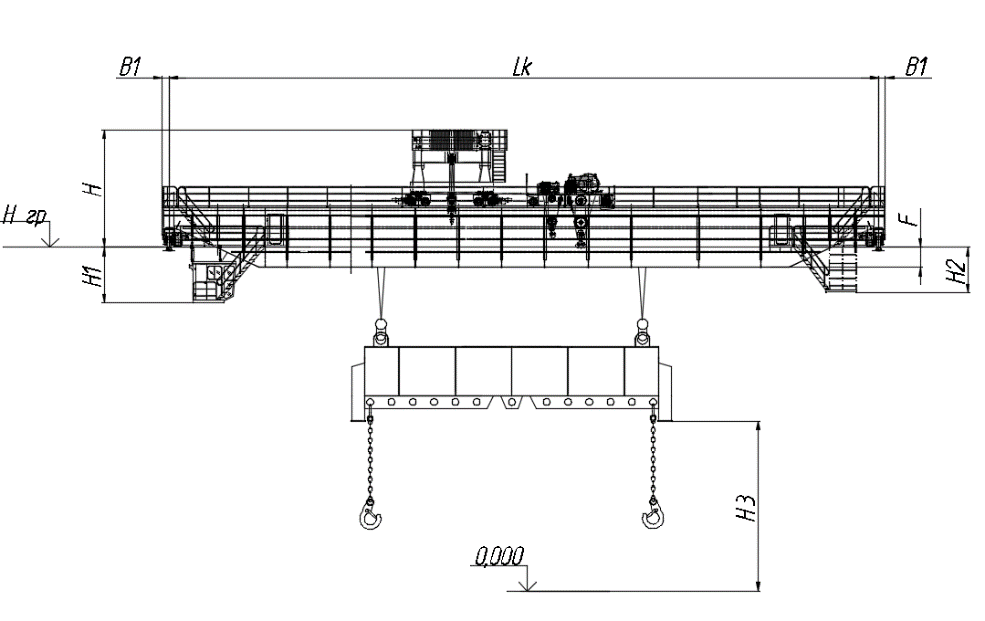 Эскиз представлен для обозначения габаритных размеров(Поставщик/Участник в обязательном порядке предоставляет, в приложение к заявке в рамках проведения торговой процедуры, габаритные чертежи предлагаемого крана. На чертеже должны быть обозначены основные габаритные размеры, позволяющие определить соответствие предлагаемого оборудования к требованиям, указанным в техническом задании)Эскиз представлен для обозначения габаритных размеров(Поставщик/Участник в обязательном порядке предоставляет, в приложение к заявке в рамках проведения торговой процедуры, габаритные чертежи предлагаемого крана. На чертеже должны быть обозначены основные габаритные размеры, позволяющие определить соответствие предлагаемого оборудования к требованиям, указанным в техническом задании)Эскиз представлен для обозначения габаритных размеров(Поставщик/Участник в обязательном порядке предоставляет, в приложение к заявке в рамках проведения торговой процедуры, габаритные чертежи предлагаемого крана. На чертеже должны быть обозначены основные габаритные размеры, позволяющие определить соответствие предлагаемого оборудования к требованиям, указанным в техническом задании)Эскиз представлен для обозначения габаритных размеров(Поставщик/Участник в обязательном порядке предоставляет, в приложение к заявке в рамках проведения торговой процедуры, габаритные чертежи предлагаемого крана. На чертеже должны быть обозначены основные габаритные размеры, позволяющие определить соответствие предлагаемого оборудования к требованиям, указанным в техническом задании)Эскиз представлен для обозначения габаритных размеров(Поставщик/Участник в обязательном порядке предоставляет, в приложение к заявке в рамках проведения торговой процедуры, габаритные чертежи предлагаемого крана. На чертеже должны быть обозначены основные габаритные размеры, позволяющие определить соответствие предлагаемого оборудования к требованиям, указанным в техническом задании)Эскиз представлен для обозначения габаритных размеров(Поставщик/Участник в обязательном порядке предоставляет, в приложение к заявке в рамках проведения торговой процедуры, габаритные чертежи предлагаемого крана. На чертеже должны быть обозначены основные габаритные размеры, позволяющие определить соответствие предлагаемого оборудования к требованиям, указанным в техническом задании)Эскиз представлен для обозначения габаритных размеров(Поставщик/Участник в обязательном порядке предоставляет, в приложение к заявке в рамках проведения торговой процедуры, габаритные чертежи предлагаемого крана. На чертеже должны быть обозначены основные габаритные размеры, позволяющие определить соответствие предлагаемого оборудования к требованиям, указанным в техническом задании)Высота от уровня головки рельса (H)Высота от уровня головки рельса (H)Высота от уровня головки рельса (H)не болеемм4200Расстояние от уровня головки кранового рельса до нижних частей крана (F)Расстояние от уровня головки кранового рельса до нижних частей крана (F)Расстояние от уровня головки кранового рельса до нижних частей крана (F)не болеемм700Расстояние от уровня головки кранового рельса до низа крановой площадки обслуживания троллеев (H2)Расстояние от уровня головки кранового рельса до низа крановой площадки обслуживания троллеев (H2)Расстояние от уровня головки кранового рельса до низа крановой площадки обслуживания троллеев (H2)не болеемм2000Расстояние от уровня головки кранового рельса до низа кабины (H1)Расстояние от уровня головки кранового рельса до низа кабины (H1)Расстояние от уровня головки кранового рельса до низа кабины (H1)не болеемм2500Расстояние от оси кранового рельса до выступающих торцов крана (В1)Расстояние от оси кранового рельса до выступающих торцов крана (В1)Расстояние от оси кранового рельса до выступающих торцов крана (В1)не болеемм710Высота подъема (на линейной траверсе) (H3)Высота подъема (на линейной траверсе) (H3)Высота подъема (на линейной траверсе) (H3)не менеемм14700Общий габарит ходовой тележки крана (В)Общий габарит ходовой тележки крана (В)Общий габарит ходовой тележки крана (В)не менеемм11080Расстояние между колесами и от крайнего колеса до буферного упора в ходовой тележке крана – не менее приведенных, на схеме.(Производитель/ Поставщик предоставляет габаритный чертеж)Расстояние между колесами и от крайнего колеса до буферного упора в ходовой тележке крана – не менее приведенных, на схеме.(Производитель/ Поставщик предоставляет габаритный чертеж)Расстояние между колесами и от крайнего колеса до буферного упора в ходовой тележке крана – не менее приведенных, на схеме.(Производитель/ Поставщик предоставляет габаритный чертеж)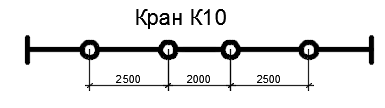 Схема ходовой тележки крана К10Схема ходовой тележки крана К10Схема ходовой тележки крана К10Масса мостаМасса мостаМасса мостане болеет120Масса грузоподъемных тележек №1 и № 2Масса грузоподъемных тележек №1 и № 2Масса грузоподъемных тележек №1 и № 2не болеет71Общая масса кранаОбщая масса кранаОбщая масса кранане болеет191Тип и характеристики грузозахватного органаТип и характеристики грузозахватного органаТип и характеристики грузозахватного органаТип и характеристики грузозахватного органаТип и характеристики грузозахватного органаТип и характеристики грузозахватного органаТип и характеристики грузозахватного органаГабаритные размеры траверсыПроизводитель/ Поставщик предоставляет габаритный чертежГабаритные размеры траверсыПроизводитель/ Поставщик предоставляет габаритный чертежГабаритные размеры траверсыПроизводитель/ Поставщик предоставляет габаритный чертежГабаритные размеры траверсыПроизводитель/ Поставщик предоставляет габаритный чертежГабаритные размеры траверсыПроизводитель/ Поставщик предоставляет габаритный чертежГабаритные размеры траверсыПроизводитель/ Поставщик предоставляет габаритный чертежГабаритные размеры траверсыПроизводитель/ Поставщик предоставляет габаритный чертеж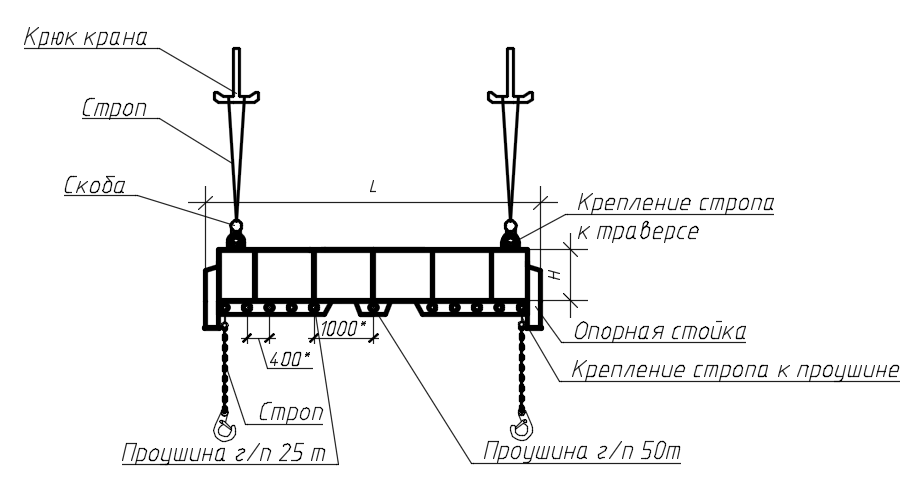 Эскиз представлен для обозначения габаритных размеров и не определяет конструкцию траверсыЭскиз представлен для обозначения габаритных размеров и не определяет конструкцию траверсыЭскиз представлен для обозначения габаритных размеров и не определяет конструкцию траверсыЭскиз представлен для обозначения габаритных размеров и не определяет конструкцию траверсыЭскиз представлен для обозначения габаритных размеров и не определяет конструкцию траверсыЭскиз представлен для обозначения габаритных размеров и не определяет конструкцию траверсыЭскиз представлен для обозначения габаритных размеров и не определяет конструкцию траверсыГлавный подъемГлавный подъемГлавный подъемточно-ТраверсаТип траверсыТип траверсыТип траверсыточно-ЛинейнаяГрузоподъемность траверсы Грузоподъемность траверсы Грузоподъемность траверсы не менеет100Грузоподъемность грузозахватного органа кранаГрузоподъемность грузозахватного органа кранаГрузоподъемность грузозахватного органа кранане менеет50Количество точек подвеса к траверсеКоличество точек подвеса к траверсеКоличество точек подвеса к траверсене менеешт.11Расстояние между центрами проушин траверсыРасстояние между центрами проушин траверсыРасстояние между центрами проушин траверсыне менеемм400Количество точек крепления к рабочим органам кранаКоличество точек крепления к рабочим органам кранаКоличество точек крепления к рабочим органам кранаточношт.2Способ крепления к рабочим органам кранаСпособ крепления к рабочим органам кранаСпособ крепления к рабочим органам кранаточно-За проушину траверсы через стропВид крюка кранаВид крюка кранаВид крюка кранаточно-двурогийСпособ крепления грузаСпособ крепления грузаСпособ крепления грузаточно-За края блока при помощи приварных проушинДлина траверсыДлина траверсыДлина траверсыне менеемм6000Ширина траверсыШирина траверсыШирина траверсыне менеемм1000Высота траверсыВысота траверсыВысота траверсыне менеемм1000Масса траверсыМасса траверсыМасса траверсыне болеет10Для траверсы должны быть предусмотрены подставки или иные приспособления для храненияДля траверсы должны быть предусмотрены подставки или иные приспособления для храненияДля траверсы должны быть предусмотрены подставки или иные приспособления для храненияточно-естьМаксимальная масса поднимаемого/ кантуемого грузаМаксимальная масса поднимаемого/ кантуемого грузаМаксимальная масса поднимаемого/ кантуемого грузане менеет100Электроснабжение и энергопотребление кранаЭлектроснабжение и энергопотребление кранаЭлектроснабжение и энергопотребление кранаЭлектроснабжение и энергопотребление кранаЭлектроснабжение и энергопотребление кранаЭлектроснабжение и энергопотребление кранаЭлектроснабжение и энергопотребление кранаНапряжение питанияНапряжение питанияНапряжение питанияточноВ400 (±10%)Частота токаЧастота токаЧастота токаточноГц50Мощность приводов подъемаМощность приводов подъемаМощность приводов подъемане болеекВтЗаполняется поставщикомМощность приводов передвижения кранаМощность приводов передвижения кранаМощность приводов передвижения кранане болеекВтЗаполняется поставщикомМощность приводов передвижения тележкиМощность приводов передвижения тележкиМощность приводов передвижения тележкине болеекВтЗаполняется поставщикомУстановленная мощность кранаУстановленная мощность кранаУстановленная мощность кранане болеекВт465Вводной шкаф для электропитания кранаВводной шкаф для электропитания кранаВводной шкаф для электропитания кранаточношт.1Кабель питания от вводного рубильника до электрооборудования крана (длина кабеля согласовывается отдельно с Генеральным проектировщиком)Кабель питания от вводного рубильника до электрооборудования крана (длина кабеля согласовывается отдельно с Генеральным проектировщиком)Кабель питания от вводного рубильника до электрооборудования крана (длина кабеля согласовывается отдельно с Генеральным проектировщиком)точнокомпл1Климатическое исполнение и условия эксплуатации кранаКлиматическое исполнение и условия эксплуатации кранаКлиматическое исполнение и условия эксплуатации кранаКлиматическое исполнение и условия эксплуатации кранаКлиматическое исполнение и условия эксплуатации кранаКлиматическое исполнение и условия эксплуатации кранаКлиматическое исполнение и условия эксплуатации кранаКлиматическое исполнение и категория размещения по ГОСТ 15150-69Климатическое исполнение и категория размещения по ГОСТ 15150-69Климатическое исполнение и категория размещения по ГОСТ 15150-69точно-М4Температура эксплуатации (без потери работоспособности) Температура эксплуатации (без потери работоспособности) минимальнаяне более°С-10Температура эксплуатации (без потери работоспособности) Температура эксплуатации (без потери работоспособности) максимальнаяне менее°С+40Сейсмичность района установки крана по MSK-64Сейсмичность района установки крана по MSK-64Сейсмичность района установки крана по MSK-64точно-6Категория взрыво- и пожаробезопасности помещения, где устанавливается кран по пожароопасности согласно техническому регламенту № 123Категория взрыво- и пожаробезопасности помещения, где устанавливается кран по пожароопасности согласно техническому регламенту № 123Категория взрыво- и пожаробезопасности помещения, где устанавливается кран по пожароопасности согласно техническому регламенту № 123точно-«Г»Дополнительные требованияДополнительные требованияДополнительные требованияДополнительные требованияДополнительные требованияДополнительные требованияДополнительные требованияДДлина троллейных линий обеспечивает полноценное (без ограничений) передвижение крана по всей длине подкранового путиДлина троллейных линий обеспечивает полноценное (без ограничений) передвижение крана по всей длине подкранового путиДлина троллейных линий обеспечивает полноценное (без ограничений) передвижение крана по всей длине подкранового путиточно-естьОграничитель грузоподъемности. Предупреждение и остановка движения подъема устройством по защите от перегрузкиОграничитель грузоподъемности. Предупреждение и остановка движения подъема устройством по защите от перегрузкиОграничитель грузоподъемности. Предупреждение и остановка движения подъема устройством по защите от перегрузкиточно-естьСистема измерения веса на грузоподъемном органе всех режимах работы кранаСистема измерения веса на грузоподъемном органе всех режимах работы кранаСистема измерения веса на грузоподъемном органе всех режимах работы кранаточно-естьЗащита от перекоса кранаЗащита от перекоса кранаЗащита от перекоса кранаточно-естьПредупреждение при разматывании/ застревании троса на барабанеПредупреждение при разматывании/ застревании троса на барабанеПредупреждение при разматывании/ застревании троса на барабанеточно-естьПредупреждение об окончании пути передвиженияПредупреждение об окончании пути передвиженияПредупреждение об окончании пути передвиженияточно-естьРегистратор параметров кранаРегистратор параметров кранаРегистратор параметров кранаточно-естьКоординатная защита (система позиционирования и контроля рабочей зоны в целях предотвращения столкновения грузозахватных органов с технологическим и инженерным оборудованием)Координатная защита (система позиционирования и контроля рабочей зоны в целях предотвращения столкновения грузозахватных органов с технологическим и инженерным оборудованием)Координатная защита (система позиционирования и контроля рабочей зоны в целях предотвращения столкновения грузозахватных органов с технологическим и инженерным оборудованием)точно-естьСистема противораскачивания грузозахватного органаСистема противораскачивания грузозахватного органаСистема противораскачивания грузозахватного органаточно-естьПневматический звуковой сигналПневматический звуковой сигналПневматический звуковой сигналточно-естьНормы проектирования:ТР ТС 010/2011FEM/I 3-е издание 1987.10.01Классифицирование и нагрузка на конструкции и механизмыРасчет нагрузки на конструкцииРасчет выносливости и выбор компонентов механизмовУстойчивость и безопасность при ветровой нагрузкеПравила безопасностиISO 4308-1 2003 Стальные канатыПУЭ, IEC, IEEE, KS для электрооборудованияНормы проектирования:ТР ТС 010/2011FEM/I 3-е издание 1987.10.01Классифицирование и нагрузка на конструкции и механизмыРасчет нагрузки на конструкцииРасчет выносливости и выбор компонентов механизмовУстойчивость и безопасность при ветровой нагрузкеПравила безопасностиISO 4308-1 2003 Стальные канатыПУЭ, IEC, IEEE, KS для электрооборудованияНормы проектирования:ТР ТС 010/2011FEM/I 3-е издание 1987.10.01Классифицирование и нагрузка на конструкции и механизмыРасчет нагрузки на конструкцииРасчет выносливости и выбор компонентов механизмовУстойчивость и безопасность при ветровой нагрузкеПравила безопасностиISO 4308-1 2003 Стальные канатыПУЭ, IEC, IEEE, KS для электрооборудованияточно-естьРДС – Расширенный диапазон скоростей увеличивает скорость подъема, в зависимости от фактической нагрузки, до максимальной скорости в два раза превышающей номинальную и максимальную частоту преобразователя 100 Гц (ESR)РДС – Расширенный диапазон скоростей увеличивает скорость подъема, в зависимости от фактической нагрузки, до максимальной скорости в два раза превышающей номинальную и максимальную частоту преобразователя 100 Гц (ESR)РДС – Расширенный диапазон скоростей увеличивает скорость подъема, в зависимости от фактической нагрузки, до максимальной скорости в два раза превышающей номинальную и максимальную частоту преобразователя 100 Гц (ESR)точно-естьНаправление движения рукояток и рычагов на пульте управления должно соответствовать направлению движения крана. Надписи на пульте управления должны быть на русском языкеНаправление движения рукояток и рычагов на пульте управления должно соответствовать направлению движения крана. Надписи на пульте управления должны быть на русском языкеНаправление движения рукояток и рычагов на пульте управления должно соответствовать направлению движения крана. Надписи на пульте управления должны быть на русском языкеточно-естьВсе узлы и механизмы, требующие контроля и обслуживания в процессе эксплуатации, должны быть доступны и иметь сервисные площадки для обслуживающего персоналаВсе узлы и механизмы, требующие контроля и обслуживания в процессе эксплуатации, должны быть доступны и иметь сервисные площадки для обслуживающего персоналаВсе узлы и механизмы, требующие контроля и обслуживания в процессе эксплуатации, должны быть доступны и иметь сервисные площадки для обслуживающего персоналаточно-естьОграничения по совмещению рабочих движений механизмов:(работа механизмов подъемов и передвижения тележкек производится только при неподвижном мосте крана)Ограничения по совмещению рабочих движений механизмов:(работа механизмов подъемов и передвижения тележкек производится только при неподвижном мосте крана)Ограничения по совмещению рабочих движений механизмов:(работа механизмов подъемов и передвижения тележкек производится только при неподвижном мосте крана)точно-нетМодульное исполнение с резервированием N+1 (каждая группа однотипных механизмов оснащена резервным инвертором). Способ переключения между инверторами – согласовывается с ЗаказчикомМодульное исполнение с резервированием N+1 (каждая группа однотипных механизмов оснащена резервным инвертором). Способ переключения между инверторами – согласовывается с ЗаказчикомМодульное исполнение с резервированием N+1 (каждая группа однотипных механизмов оснащена резервным инвертором). Способ переключения между инверторами – согласовывается с Заказчикомточно-естьПрограммное обеспечение (на русском языке) и преобразователь сигналов с возможностью подключения к USB ПК для обновления и настройки электронных приборов и устройствПрограммное обеспечение (на русском языке) и преобразователь сигналов с возможностью подключения к USB ПК для обновления и настройки электронных приборов и устройствПрограммное обеспечение (на русском языке) и преобразователь сигналов с возможностью подключения к USB ПК для обновления и настройки электронных приборов и устройствточно-естьРекуперация электроэнергии – Преобразователи позволяют направлять энергию в двух направлениях, используя энергию торможения от вышеуказанных механизмов и возвращать её в сетьРекуперация электроэнергии – Преобразователи позволяют направлять энергию в двух направлениях, используя энергию торможения от вышеуказанных механизмов и возвращать её в сетьРекуперация электроэнергии – Преобразователи позволяют направлять энергию в двух направлениях, используя энергию торможения от вышеуказанных механизмов и возвращать её в сетьточно-естьПодкрановое освещение, обеспечивающее уровень освещенности в зонах, затеняемых краном, не менее 150 лкПодкрановое освещение, обеспечивающее уровень освещенности в зонах, затеняемых краном, не менее 150 лкПодкрановое освещение, обеспечивающее уровень освещенности в зонах, затеняемых краном, не менее 150 лкточно-естьПортативные радиостанции (рации)Портативные радиостанции (рации)Портативные радиостанции (рации)не менеешт.2№Наименование оборудованияКол-во, комп.1Кран мостовой электрический двухбалочный опорный грузоподъемностью 50/15 тонн12Троллейные линии (длина троллеев в соответствии с расчетами, выполненными Поставщиком и согласованными с Покупателем)1Раздел 1. Технические характеристикиРаздел 1. Технические характеристикиРаздел 1. Технические характеристикиРаздел 1. Технические характеристикиРаздел 1. Технические характеристикиРаздел 1. Технические характеристикиРаздел 1. Технические характеристики№ п/пНаименованиеНаименованиеНаименованиеТребованиеЕд. изм.ЗначениеОбщие данныеОбщие данныеОбщие данныеОбщие данныеОбщие данныеОбщие данныеОбщие данныеНомер позиции кранаНомер позиции кранаНомер позиции кранаточно-К11Группа/ подгруппа кранаГруппа/ подгруппа кранаГруппа/ подгруппа кранаточно-общепромышленноеТип крана по конструкцииТип крана по конструкцииТип крана по конструкцииточно-Кран мостовой электрический двухбалочный опорныйНазначение кранаНазначение кранаНазначение кранаточно-Вспомогательный кран на участке сборкиТип системы управления приводамиТип системы управления приводамиТип системы управления приводамиточно-частотнаяСтепень защиты электрооборудования, обеспечиваемая оболочками, от проникновения твердых предметов и водыСтепень защиты электрооборудования, обеспечиваемая оболочками, от проникновения твердых предметов и водыСтепень защиты электрооборудования, обеспечиваемая оболочками, от проникновения твердых предметов и водыне ниже-IP55Расположение кабиныРасположение кабиныРасположение кабиныточно-Стационарная с противоположной стороны от троллейТип грузозахватного органа главного механизма подъема грузаТип грузозахватного органа главного механизма подъема грузаТип грузозахватного органа главного механизма подъема грузаточно-Крюк двурогий, крюк однорогий (вспом.подъем)Длина пролета цеха (для определения длины троллейных линий)Длина пролета цеха (для определения длины троллейных линий)Длина пролета цеха (для определения длины троллейных линий)точном152Кран (К11) устанавливается на нижнем ярусе. На верхнем ярусе предусматривается установка мостовых кранов (К12)Кран (К11) устанавливается на нижнем ярусе. На верхнем ярусе предусматривается установка мостовых кранов (К12)Кран (К11) устанавливается на нижнем ярусе. На верхнем ярусе предусматривается установка мостовых кранов (К12)Кран (К11) устанавливается на нижнем ярусе. На верхнем ярусе предусматривается установка мостовых кранов (К12)Кран (К11) устанавливается на нижнем ярусе. На верхнем ярусе предусматривается установка мостовых кранов (К12)ИнформационноКлассификация режимов работы крана и механизмов по ГОСТ 34017-2016Классификация режимов работы крана и механизмов по ГОСТ 34017-2016Классификация режимов работы крана и механизмов по ГОСТ 34017-2016Классификация режимов работы крана и механизмов по ГОСТ 34017-2016Классификация режимов работы крана и механизмов по ГОСТ 34017-2016Классификация режимов работы крана и механизмов по ГОСТ 34017-2016Классификация режимов работы крана и механизмов по ГОСТ 34017-2016Класс использования кранаКласс использования кранаКласс использования кранаточно-U4Класс нагружения кранаКласс нагружения кранаКласс нагружения кранаточно-Q3Класс режима работы кранаКласс режима работы кранаКласс режима работы кранаточно-A4Класс режима работы механизма подъемаКласс режима работы механизма подъемаКласс режима работы механизма подъематочно-M5Класс режима работы механизма передвижения тележкиКласс режима работы механизма передвижения тележкиКласс режима работы механизма передвижения тележкиточно-M3Класс режима работы механизма передвижения кранаКласс режима работы механизма передвижения кранаКласс режима работы механизма передвижения кранаточно-M5Параметры кранового оборудованияПараметры кранового оборудованияПараметры кранового оборудованияПараметры кранового оборудованияПараметры кранового оборудованияПараметры кранового оборудованияПараметры кранового оборудованияГрузоподъёмность главного механизма  подъемаГрузоподъёмность главного механизма  подъемаГрузоподъёмность главного механизма  подъематочнот50Грузоподъемность вспомогательного подъемаГрузоподъемность вспомогательного подъемаГрузоподъемность вспомогательного подъематочнот15Пролет крана (Lк)Пролет крана (Lк)Пролет крана (Lк)точном40Высота подкранового путиВысота подкранового путиВысота подкранового путиточном22,1Тип кранового рельса по ГОСТ 4121-96Тип кранового рельса по ГОСТ 4121-96Тип кранового рельса по ГОСТ 4121-96точно-КР120Вертикальная допускаемая нагрузка на колесоВертикальная допускаемая нагрузка на колесоВертикальная допускаемая нагрузка на колесоне болеекН280Горизонтальная (поперек рельс) допускаемая нагрузка на колесоГоризонтальная (поперек рельс) допускаемая нагрузка на колесоГоризонтальная (поперек рельс) допускаемая нагрузка на колесоне болеекН28Количество колес кранаКоличество колес кранаКоличество колес кранаточношт.8Количество грузоподъемных тележекКоличество грузоподъемных тележекКоличество грузоподъемных тележекточно-одна тележкаУправлениеКабина (неподвижная)Кабина (неподвижная)точно-естьУправлениеПульт дистанционного управленияПульт дистанционного управленияточно-естьУправлениеПульт выносной на гибком кабеле – вспомогательный (резервный)Пульт выносной на гибком кабеле – вспомогательный (резервный)точношт2Максимальная скорость передвижения кранаМаксимальная скорость передвижения кранаМаксимальная скорость передвижения кранане менеем/мин80Максимальная скорость передвижения грузоподъемной тележкиМаксимальная скорость передвижения грузоподъемной тележкиМаксимальная скорость передвижения грузоподъемной тележкине менеем/мин30Максимальная скорость механизма подъема главногоМаксимальная скорость механизма подъема главногоМаксимальная скорость механизма подъема главногоне менеем/мин10Максимальная скорость механизма подъема вспомогательногоМаксимальная скорость механизма подъема вспомогательногоМаксимальная скорость механизма подъема вспомогательногоне менеем/мин16Тип токоподвода тележкиТип токоподвода тележкиТип токоподвода тележкиточно-кабельныйТип токоподвода кранаТип токоподвода кранаТип токоподвода кранаточно-троллейныйГабаритные размеры кранаПроизводитель/ Поставщик предоставляет габаритный чертежГабаритные размеры кранаПроизводитель/ Поставщик предоставляет габаритный чертежГабаритные размеры кранаПроизводитель/ Поставщик предоставляет габаритный чертежГабаритные размеры кранаПроизводитель/ Поставщик предоставляет габаритный чертежГабаритные размеры кранаПроизводитель/ Поставщик предоставляет габаритный чертежГабаритные размеры кранаПроизводитель/ Поставщик предоставляет габаритный чертежГабаритные размеры кранаПроизводитель/ Поставщик предоставляет габаритный чертежЭскиз представлен для обозначения габаритных размеров(Поставщик/Участник в обязательном порядке предоставляет, в приложение к заявке в рамках проведения торговой процедуры, габаритные чертежи предлагаемого крана. На чертеже должны быть обозначены основные габаритные размеры, позволяющие определить соответствие предлагаемого оборудования к требованиям, указанным в техническом задании)Эскиз представлен для обозначения габаритных размеров(Поставщик/Участник в обязательном порядке предоставляет, в приложение к заявке в рамках проведения торговой процедуры, габаритные чертежи предлагаемого крана. На чертеже должны быть обозначены основные габаритные размеры, позволяющие определить соответствие предлагаемого оборудования к требованиям, указанным в техническом задании)Эскиз представлен для обозначения габаритных размеров(Поставщик/Участник в обязательном порядке предоставляет, в приложение к заявке в рамках проведения торговой процедуры, габаритные чертежи предлагаемого крана. На чертеже должны быть обозначены основные габаритные размеры, позволяющие определить соответствие предлагаемого оборудования к требованиям, указанным в техническом задании)Эскиз представлен для обозначения габаритных размеров(Поставщик/Участник в обязательном порядке предоставляет, в приложение к заявке в рамках проведения торговой процедуры, габаритные чертежи предлагаемого крана. На чертеже должны быть обозначены основные габаритные размеры, позволяющие определить соответствие предлагаемого оборудования к требованиям, указанным в техническом задании)Эскиз представлен для обозначения габаритных размеров(Поставщик/Участник в обязательном порядке предоставляет, в приложение к заявке в рамках проведения торговой процедуры, габаритные чертежи предлагаемого крана. На чертеже должны быть обозначены основные габаритные размеры, позволяющие определить соответствие предлагаемого оборудования к требованиям, указанным в техническом задании)Эскиз представлен для обозначения габаритных размеров(Поставщик/Участник в обязательном порядке предоставляет, в приложение к заявке в рамках проведения торговой процедуры, габаритные чертежи предлагаемого крана. На чертеже должны быть обозначены основные габаритные размеры, позволяющие определить соответствие предлагаемого оборудования к требованиям, указанным в техническом задании)Эскиз представлен для обозначения габаритных размеров(Поставщик/Участник в обязательном порядке предоставляет, в приложение к заявке в рамках проведения торговой процедуры, габаритные чертежи предлагаемого крана. На чертеже должны быть обозначены основные габаритные размеры, позволяющие определить соответствие предлагаемого оборудования к требованиям, указанным в техническом задании)Высота от уровня головки рельса (H)Высота от уровня головки рельса (H)Высота от уровня головки рельса (H)не болеемм2200Расстояние от уровня головки кранового рельса до нижних частей крана (F)Расстояние от уровня головки кранового рельса до нижних частей крана (F)Расстояние от уровня головки кранового рельса до нижних частей крана (F)не болеемм800Расстояние от уровня головки кранового рельса до низа крановой площадки обслуживания троллеев (H2)Расстояние от уровня головки кранового рельса до низа крановой площадки обслуживания троллеев (H2)Расстояние от уровня головки кранового рельса до низа крановой площадки обслуживания троллеев (H2)не болеемм2000Расстояние от уровня головки кранового рельса до низа кабины (H1)Расстояние от уровня головки кранового рельса до низа кабины (H1)Расстояние от уровня головки кранового рельса до низа кабины (H1)не болеемм2500Расстояние от оси кранового рельса до выступающих торцов крана (В1)Расстояние от оси кранового рельса до выступающих торцов крана (В1)Расстояние от оси кранового рельса до выступающих торцов крана (В1)не болеемм710Высота подъема (H3)Высота подъема (H3)Высота подъема (H3)не менеемм21700Общий габарит ходовой тележки крана (В)Общий габарит ходовой тележки крана (В)Общий габарит ходовой тележки крана (В)не менеемм7900Расстояние между колесами и от крайнего колеса до буферного упора в ходовой тележке крана – не менее приведенных, на схеме.(Производитель/ Поставщик предоставляет габаритный чертеж)Расстояние между колесами и от крайнего колеса до буферного упора в ходовой тележке крана – не менее приведенных, на схеме.(Производитель/ Поставщик предоставляет габаритный чертеж)Расстояние между колесами и от крайнего колеса до буферного упора в ходовой тележке крана – не менее приведенных, на схеме.(Производитель/ Поставщик предоставляет габаритный чертеж)Схема ходовой тележки крана К11Схема ходовой тележки крана К11Схема ходовой тележки крана К11Масса мостаМасса мостаМасса мостане болеет90Масса грузоподъемной тележкиМасса грузоподъемной тележкиМасса грузоподъемной тележкине болеет20Общая масса кранаОбщая масса кранаОбщая масса кранане болеет110Электроснабжение и энергопотребление кранаЭлектроснабжение и энергопотребление кранаЭлектроснабжение и энергопотребление кранаЭлектроснабжение и энергопотребление кранаЭлектроснабжение и энергопотребление кранаЭлектроснабжение и энергопотребление кранаЭлектроснабжение и энергопотребление кранаНапряжение питанияНапряжение питанияНапряжение питанияточноВ400 (±10%)Частота токаЧастота токаЧастота токаточноГц50Мощность приводов подъемаМощность приводов подъемаМощность приводов подъемане болеекВтЗаполняется поставщикомМощность приводов передвижения кранаМощность приводов передвижения кранаМощность приводов передвижения кранане болеекВтЗаполняется поставщикомМощность приводов передвижения тележкиМощность приводов передвижения тележкиМощность приводов передвижения тележкине болеекВтЗаполняется поставщикомУстановленная мощность кранаУстановленная мощность кранаУстановленная мощность кранане болеекВт184Вводной шкаф для электропитания кранаВводной шкаф для электропитания кранаВводной шкаф для электропитания кранаточношт.1Кабель питания от вводного рубильника до электрооборудования крана (длина кабеля согласовывается отдельно с Генеральным проектировщиком)Кабель питания от вводного рубильника до электрооборудования крана (длина кабеля согласовывается отдельно с Генеральным проектировщиком)Кабель питания от вводного рубильника до электрооборудования крана (длина кабеля согласовывается отдельно с Генеральным проектировщиком)точнокомпл1Климатическое исполнение и условия эксплуатации кранаКлиматическое исполнение и условия эксплуатации кранаКлиматическое исполнение и условия эксплуатации кранаКлиматическое исполнение и условия эксплуатации кранаКлиматическое исполнение и условия эксплуатации кранаКлиматическое исполнение и условия эксплуатации кранаКлиматическое исполнение и условия эксплуатации кранаКлиматическое исполнение и категория размещения по ГОСТ 15150-69Климатическое исполнение и категория размещения по ГОСТ 15150-69Климатическое исполнение и категория размещения по ГОСТ 15150-69точно-М4Температура эксплуатации (без потери работоспособности) Температура эксплуатации (без потери работоспособности) минимальнаяне более°С-10Температура эксплуатации (без потери работоспособности) Температура эксплуатации (без потери работоспособности) максимальнаяне менее°С+40Сейсмичность района установки крана по MSK-64Сейсмичность района установки крана по MSK-64Сейсмичность района установки крана по MSK-64точно-6Категория взрыво- и пожаробезопасности помещения, где устанавливается кран по пожароопасности согласно техническому регламенту № 123Категория взрыво- и пожаробезопасности помещения, где устанавливается кран по пожароопасности согласно техническому регламенту № 123Категория взрыво- и пожаробезопасности помещения, где устанавливается кран по пожароопасности согласно техническому регламенту № 123точно-«Г»Дополнительные требованияДополнительные требованияДополнительные требованияДополнительные требованияДополнительные требованияДополнительные требованияДополнительные требованияДДлина троллейных линий обеспечивает полноценное (без ограничений) передвижение крана по всей длине подкранового путиДлина троллейных линий обеспечивает полноценное (без ограничений) передвижение крана по всей длине подкранового путиДлина троллейных линий обеспечивает полноценное (без ограничений) передвижение крана по всей длине подкранового путиточно-естьОграничитель грузоподъемности. Предупреждение и остановка движения подъема устройством по защите от перегрузкиОграничитель грузоподъемности. Предупреждение и остановка движения подъема устройством по защите от перегрузкиОграничитель грузоподъемности. Предупреждение и остановка движения подъема устройством по защите от перегрузкиточно-естьСистема измерения веса на грузоподъемном органе всех режимах работы кранаСистема измерения веса на грузоподъемном органе всех режимах работы кранаСистема измерения веса на грузоподъемном органе всех режимах работы кранаточно-естьЗащита от перекоса кранаЗащита от перекоса кранаЗащита от перекоса кранаточно-естьПредупреждение при разматывании/ застревании троса на барабанеПредупреждение при разматывании/ застревании троса на барабанеПредупреждение при разматывании/ застревании троса на барабанеточно-естьПредупреждение об окончании пути передвиженияПредупреждение об окончании пути передвиженияПредупреждение об окончании пути передвиженияточно-естьКоординатная защита (система позиционирования и контроля рабочей зоны в целях предотвращения столкновения грузозахватных органов с технологическим и инженерным оборудованием)Координатная защита (система позиционирования и контроля рабочей зоны в целях предотвращения столкновения грузозахватных органов с технологическим и инженерным оборудованием)Координатная защита (система позиционирования и контроля рабочей зоны в целях предотвращения столкновения грузозахватных органов с технологическим и инженерным оборудованием)точно-естьСистема противораскачивания грузозахватного органаСистема противораскачивания грузозахватного органаСистема противораскачивания грузозахватного органаточно-естьПневматический звуковой сигналПневматический звуковой сигналПневматический звуковой сигналточно-естьНормы проектирования:ТР ТС 010/2011FEM/I 3-е издание 1987.10.01Классифицирование и нагрузка на конструкции и механизмыРасчет нагрузки на конструкцииРасчет выносливости и выбор компонентов механизмовУстойчивость и безопасность при ветровой нагрузкеПравила безопасностиISO 4308-1 2003 Стальные канатыПУЭ, IEC, IEEE, KS для электрооборудованияНормы проектирования:ТР ТС 010/2011FEM/I 3-е издание 1987.10.01Классифицирование и нагрузка на конструкции и механизмыРасчет нагрузки на конструкцииРасчет выносливости и выбор компонентов механизмовУстойчивость и безопасность при ветровой нагрузкеПравила безопасностиISO 4308-1 2003 Стальные канатыПУЭ, IEC, IEEE, KS для электрооборудованияНормы проектирования:ТР ТС 010/2011FEM/I 3-е издание 1987.10.01Классифицирование и нагрузка на конструкции и механизмыРасчет нагрузки на конструкцииРасчет выносливости и выбор компонентов механизмовУстойчивость и безопасность при ветровой нагрузкеПравила безопасностиISO 4308-1 2003 Стальные канатыПУЭ, IEC, IEEE, KS для электрооборудованияточно-естьРДС – Расширенный диапазон скоростей увеличивает скорость подъема, в зависимости от фактической нагрузки, до максимальной скорости в два раза превышающей номинальную и максимальную частоту преобразователя 100 Гц (ESR)РДС – Расширенный диапазон скоростей увеличивает скорость подъема, в зависимости от фактической нагрузки, до максимальной скорости в два раза превышающей номинальную и максимальную частоту преобразователя 100 Гц (ESR)РДС – Расширенный диапазон скоростей увеличивает скорость подъема, в зависимости от фактической нагрузки, до максимальной скорости в два раза превышающей номинальную и максимальную частоту преобразователя 100 Гц (ESR)точно-естьНаправление движения рукояток и рычагов на пульте управления должно соответствовать направлению движения крана. Надписи на пульте управления должны быть на русском языкеНаправление движения рукояток и рычагов на пульте управления должно соответствовать направлению движения крана. Надписи на пульте управления должны быть на русском языкеНаправление движения рукояток и рычагов на пульте управления должно соответствовать направлению движения крана. Надписи на пульте управления должны быть на русском языкеточно-естьВсе узлы и механизмы, требующие контроля и обслуживания в процессе эксплуатации, должны быть доступны и иметь сервисные площадки для обслуживающего персоналаВсе узлы и механизмы, требующие контроля и обслуживания в процессе эксплуатации, должны быть доступны и иметь сервисные площадки для обслуживающего персоналаВсе узлы и механизмы, требующие контроля и обслуживания в процессе эксплуатации, должны быть доступны и иметь сервисные площадки для обслуживающего персоналаточно-естьОграничения по совмещению рабочих движений механизмов:(работа механизмов подъемов и передвижения тележки производится только при неподвижном мосте крана)Ограничения по совмещению рабочих движений механизмов:(работа механизмов подъемов и передвижения тележки производится только при неподвижном мосте крана)Ограничения по совмещению рабочих движений механизмов:(работа механизмов подъемов и передвижения тележки производится только при неподвижном мосте крана)точно-нетМодульное исполнение с резервированием N+1 (каждая группа однотипных механизмов оснащена резервным инвертором). Способ переключения между инверторами – согласовывается с ЗаказчикомМодульное исполнение с резервированием N+1 (каждая группа однотипных механизмов оснащена резервным инвертором). Способ переключения между инверторами – согласовывается с ЗаказчикомМодульное исполнение с резервированием N+1 (каждая группа однотипных механизмов оснащена резервным инвертором). Способ переключения между инверторами – согласовывается с Заказчикомточно-естьПрограммное обеспечение (на русском языке) и преобразователь сигналов с возможностью подключения к USB ПК для обновления и настройки электронных приборов и устройствПрограммное обеспечение (на русском языке) и преобразователь сигналов с возможностью подключения к USB ПК для обновления и настройки электронных приборов и устройствПрограммное обеспечение (на русском языке) и преобразователь сигналов с возможностью подключения к USB ПК для обновления и настройки электронных приборов и устройствточно-естьРекуперация электроэнергии – Преобразователи позволяют направлять энергию в двух направлениях, используя энергию торможения от вышеуказанных механизмов и возвращать её в сетьРекуперация электроэнергии – Преобразователи позволяют направлять энергию в двух направлениях, используя энергию торможения от вышеуказанных механизмов и возвращать её в сетьРекуперация электроэнергии – Преобразователи позволяют направлять энергию в двух направлениях, используя энергию торможения от вышеуказанных механизмов и возвращать её в сетьточно-естьПодкрановое освещение, обеспечивающее уровень освещенности в зонах, затеняемых краном, не менее 150 лкПодкрановое освещение, обеспечивающее уровень освещенности в зонах, затеняемых краном, не менее 150 лкПодкрановое освещение, обеспечивающее уровень освещенности в зонах, затеняемых краном, не менее 150 лкточно-естьПортативные радиостанции (рации)Портативные радиостанции (рации)Портативные радиостанции (рации)не менеешт.2№Наименование оборудованияКол-во, комп.1Кран мостовой электрический двухбалочный опорный двухтележечный грузоподъемностью 250 (125+125/150/15) тонн(Два крана расположены на одном подкрановом пути)22Траверса линейная грузоподъемностью 250 тонн13Троллейные линии (длина троллеев в соответствии с расчетами, выполненными Поставщиком и согласованными с Покупателем)1Раздел 1. Технические характеристики (для 1 комплекта оборудования)Раздел 1. Технические характеристики (для 1 комплекта оборудования)Раздел 1. Технические характеристики (для 1 комплекта оборудования)Раздел 1. Технические характеристики (для 1 комплекта оборудования)Раздел 1. Технические характеристики (для 1 комплекта оборудования)Раздел 1. Технические характеристики (для 1 комплекта оборудования)Раздел 1. Технические характеристики (для 1 комплекта оборудования)№ п/пНаименованиеНаименованиеНаименованиеТребованиеЕд. изм.ЗначениеОбщие данныеОбщие данныеОбщие данныеОбщие данныеОбщие данныеОбщие данныеОбщие данныеНомер позиции кранаНомер позиции кранаНомер позиции кранаточно-К12Группа/ подгруппа кранаГруппа/ подгруппа кранаГруппа/ подгруппа кранаточно-общепромышленноеТип крана по конструкцииТип крана по конструкцииТип крана по конструкцииточно-Кран мостовой электрический двухбалочный Назначение кранаНазначение кранаНазначение кранаточно-Обеспечение общей сборки и насыщения блоков весом до 340 тонн, а также кантование блоков на весу в «Тандеме» со вторым однотипным краномТип системы управления приводамиТип системы управления приводамиТип системы управления приводамиточно-частотнаяСтепень защиты электрооборудования, обеспечиваемая оболочками, от проникновения твердых предметов и водыСтепень защиты электрооборудования, обеспечиваемая оболочками, от проникновения твердых предметов и водыСтепень защиты электрооборудования, обеспечиваемая оболочками, от проникновения твердых предметов и водыне ниже-IP55Расположение кабиныРасположение кабиныРасположение кабиныточно-Стационарная с противоположной стороны от троллейТип грузозахватного механизмаТип грузозахватного механизмаТип грузозахватного механизматочно-Крюки на кране, крюки на траверсеГрузоподъемные крюки приварены к металлоконструкции траверсыГрузоподъемные крюки приварены к металлоконструкции траверсыГрузоподъемные крюки приварены к металлоконструкции траверсыточно-естьДлина пролета цеха (для определения длины троллейных линий)Длина пролета цеха (для определения длины троллейных линий)Длина пролета цеха (для определения длины троллейных линий)точном152Краны (К12) устанавливаются на верхнем ярусе. На нижнем ярусе предусматривается установка мостового крана (К11)Краны (К12) устанавливаются на верхнем ярусе. На нижнем ярусе предусматривается установка мостового крана (К11)Краны (К12) устанавливаются на верхнем ярусе. На нижнем ярусе предусматривается установка мостового крана (К11)Краны (К12) устанавливаются на верхнем ярусе. На нижнем ярусе предусматривается установка мостового крана (К11)Краны (К12) устанавливаются на верхнем ярусе. На нижнем ярусе предусматривается установка мостового крана (К11)ИнформационноКлассификация режимов работы крана и механизмов по ГОСТ 34017-2016Классификация режимов работы крана и механизмов по ГОСТ 34017-2016Классификация режимов работы крана и механизмов по ГОСТ 34017-2016Классификация режимов работы крана и механизмов по ГОСТ 34017-2016Классификация режимов работы крана и механизмов по ГОСТ 34017-2016Классификация режимов работы крана и механизмов по ГОСТ 34017-2016Классификация режимов работы крана и механизмов по ГОСТ 34017-2016Класс использования кранаКласс использования кранаКласс использования кранаточно-U5Класс нагружения кранаКласс нагружения кранаКласс нагружения кранаточно-Q4Класс режима работы кранаКласс режима работы кранаКласс режима работы кранаточно-A6Класс режима работы механизма подъемаКласс режима работы механизма подъемаКласс режима работы механизма подъематочно-M6Класс режима работы механизма передвижения тележкиКласс режима работы механизма передвижения тележкиКласс режима работы механизма передвижения тележкиточно-M6Класс режима работы механизма передвижения кранаКласс режима работы механизма передвижения кранаКласс режима работы механизма передвижения кранаточно-M6Параметры кранового оборудованияПараметры кранового оборудованияПараметры кранового оборудованияПараметры кранового оборудованияПараметры кранового оборудованияПараметры кранового оборудованияПараметры кранового оборудованияГрузоподъёмность главного подъема грузовой тележки № 1 – нижняя тележкаГрузоподъёмность главного подъема грузовой тележки № 1 – нижняя тележкаГрузоподъёмность главного подъема грузовой тележки № 1 – нижняя тележкаточнот150Грузоподъемность вспомогательного подъема грузовой тележки № 2 – нижняя тележкаГрузоподъемность вспомогательного подъема грузовой тележки № 2 – нижняя тележкаГрузоподъемность вспомогательного подъема грузовой тележки № 2 – нижняя тележкаточнот15Грузоподъёмность главного подъема грузовой тележки № 2 – верхняя тележка (двух механизмов подъема вместе, без учета массы траверсы)Грузоподъёмность главного подъема грузовой тележки № 2 – верхняя тележка (двух механизмов подъема вместе, без учета массы траверсы)Грузоподъёмность главного подъема грузовой тележки № 2 – верхняя тележка (двух механизмов подъема вместе, без учета массы траверсы)точнот250 (125+125)Пролет крана (Lк)Пролет крана (Lк)Пролет крана (Lк)точном42Высота подкранового путиВысота подкранового путиВысота подкранового путиточном27,1Тип кранового рельса по ГОСТ 4121-96Тип кранового рельса по ГОСТ 4121-96Тип кранового рельса по ГОСТ 4121-96точно-КР120Вертикальная допускаемая нагрузка на колесоВертикальная допускаемая нагрузка на колесоВертикальная допускаемая нагрузка на колесоне болеекН625Горизонтальная (поперек рельс) допускаемая нагрузка на колесоГоризонтальная (поперек рельс) допускаемая нагрузка на колесоГоризонтальная (поперек рельс) допускаемая нагрузка на колесоне болеекН62,5Количество колес кранаКоличество колес кранаКоличество колес кранаточношт.16Количество грузоподъемных тележекКоличество грузоподъемных тележекКоличество грузоподъемных тележекточно-Две тележкиУправлениеКабина (неподвижная)Кабина (неподвижная)точно-естьУправлениеПульт дистанционного управленияПульт дистанционного управленияточно-естьУправлениеПульт выносной на гибком кабеле – вспомогательный (резервный)Пульт выносной на гибком кабеле – вспомогательный (резервный)точношт2Максимальная скорость передвижения кранаМаксимальная скорость передвижения кранаМаксимальная скорость передвижения кранане менеем/мин75Максимальная скорость передвижения грузоподъемных тележекМаксимальная скорость передвижения грузоподъемных тележекМаксимальная скорость передвижения грузоподъемных тележекне менеем/мин30Максимальная скорость главных механизмов подъемаМаксимальная скорость главных механизмов подъемаМаксимальная скорость главных механизмов подъемане менеем/мин10Максимальная скорость вспомогательного механизма подъемаМаксимальная скорость вспомогательного механизма подъемаМаксимальная скорость вспомогательного механизма подъемане менеем/мин16Тип токоподвода тележкиТип токоподвода тележкиТип токоподвода тележкиточно-кабельныйТип токоподвода кранаТип токоподвода кранаТип токоподвода кранаточно-троллейныйГабаритные размеры кранаПроизводитель/ Поставщик предоставляет габаритный чертежГабаритные размеры кранаПроизводитель/ Поставщик предоставляет габаритный чертежГабаритные размеры кранаПроизводитель/ Поставщик предоставляет габаритный чертежГабаритные размеры кранаПроизводитель/ Поставщик предоставляет габаритный чертежГабаритные размеры кранаПроизводитель/ Поставщик предоставляет габаритный чертежГабаритные размеры кранаПроизводитель/ Поставщик предоставляет габаритный чертежГабаритные размеры кранаПроизводитель/ Поставщик предоставляет габаритный чертеж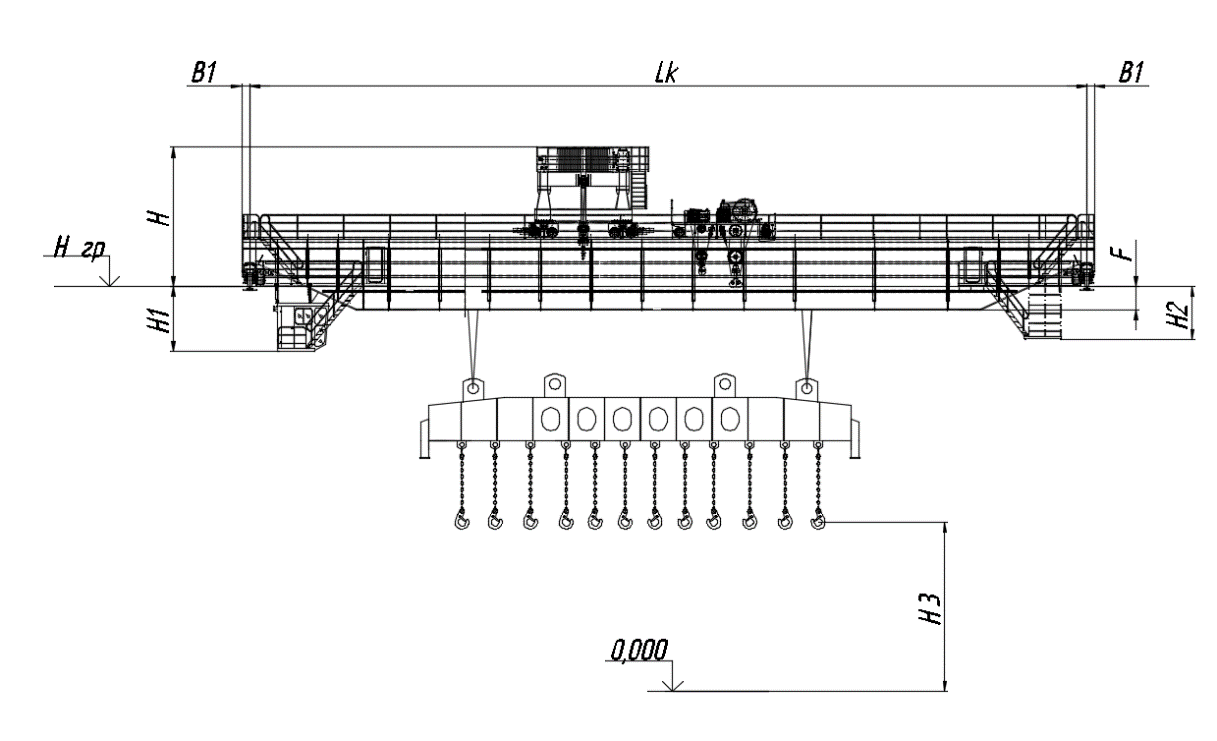 Эскиз представлен для обозначения габаритных размеров(Поставщик/Участник в обязательном порядке предоставляет, в приложение к заявке в рамках проведения торговой процедуры, габаритные чертежи предлагаемого крана. На чертеже должны быть обозначены основные габаритные размеры, позволяющие определить соответствие предлагаемого оборудования к требованиям, указанным в техническом задании)Эскиз представлен для обозначения габаритных размеров(Поставщик/Участник в обязательном порядке предоставляет, в приложение к заявке в рамках проведения торговой процедуры, габаритные чертежи предлагаемого крана. На чертеже должны быть обозначены основные габаритные размеры, позволяющие определить соответствие предлагаемого оборудования к требованиям, указанным в техническом задании)Эскиз представлен для обозначения габаритных размеров(Поставщик/Участник в обязательном порядке предоставляет, в приложение к заявке в рамках проведения торговой процедуры, габаритные чертежи предлагаемого крана. На чертеже должны быть обозначены основные габаритные размеры, позволяющие определить соответствие предлагаемого оборудования к требованиям, указанным в техническом задании)Эскиз представлен для обозначения габаритных размеров(Поставщик/Участник в обязательном порядке предоставляет, в приложение к заявке в рамках проведения торговой процедуры, габаритные чертежи предлагаемого крана. На чертеже должны быть обозначены основные габаритные размеры, позволяющие определить соответствие предлагаемого оборудования к требованиям, указанным в техническом задании)Эскиз представлен для обозначения габаритных размеров(Поставщик/Участник в обязательном порядке предоставляет, в приложение к заявке в рамках проведения торговой процедуры, габаритные чертежи предлагаемого крана. На чертеже должны быть обозначены основные габаритные размеры, позволяющие определить соответствие предлагаемого оборудования к требованиям, указанным в техническом задании)Эскиз представлен для обозначения габаритных размеров(Поставщик/Участник в обязательном порядке предоставляет, в приложение к заявке в рамках проведения торговой процедуры, габаритные чертежи предлагаемого крана. На чертеже должны быть обозначены основные габаритные размеры, позволяющие определить соответствие предлагаемого оборудования к требованиям, указанным в техническом задании)Эскиз представлен для обозначения габаритных размеров(Поставщик/Участник в обязательном порядке предоставляет, в приложение к заявке в рамках проведения торговой процедуры, габаритные чертежи предлагаемого крана. На чертеже должны быть обозначены основные габаритные размеры, позволяющие определить соответствие предлагаемого оборудования к требованиям, указанным в техническом задании)Высота от уровня головки рельса (H)Высота от уровня головки рельса (H)Высота от уровня головки рельса (H)не болеемм4500Расстояние от уровня головки кранового рельса до нижних частей крана (F)Расстояние от уровня головки кранового рельса до нижних частей крана (F)Расстояние от уровня головки кранового рельса до нижних частей крана (F)не болеемм800Расстояние от уровня головки кранового рельса до низа крановой площадки обслуживания троллеев (H2)Расстояние от уровня головки кранового рельса до низа крановой площадки обслуживания троллеев (H2)Расстояние от уровня головки кранового рельса до низа крановой площадки обслуживания троллеев (H2)не болеемм2000Расстояние от уровня головки кранового рельса до низа кабины (H1)Расстояние от уровня головки кранового рельса до низа кабины (H1)Расстояние от уровня головки кранового рельса до низа кабины (H1)не болеемм2500Расстояние от оси кранового рельса до выступающих торцов крана (В1)Расстояние от оси кранового рельса до выступающих торцов крана (В1)Расстояние от оси кранового рельса до выступающих торцов крана (В1)не болеемм900Высота подъема (на линейной траверсе) (H3)Высота подъема (на линейной траверсе) (H3)Высота подъема (на линейной траверсе) (H3)не менеемм24000Общий габарит ходовой тележки крана (В)Общий габарит ходовой тележки крана (В)Общий габарит ходовой тележки крана (В)не менеемм12160Расстояние между колесами и от крайнего колеса до буферного упора в ходовой тележке крана – не менее приведенных, на схеме.(Производитель/ Поставщик предоставляет габаритный чертеж)Расстояние между колесами и от крайнего колеса до буферного упора в ходовой тележке крана – не менее приведенных, на схеме.(Производитель/ Поставщик предоставляет габаритный чертеж)Расстояние между колесами и от крайнего колеса до буферного упора в ходовой тележке крана – не менее приведенных, на схеме.(Производитель/ Поставщик предоставляет габаритный чертеж)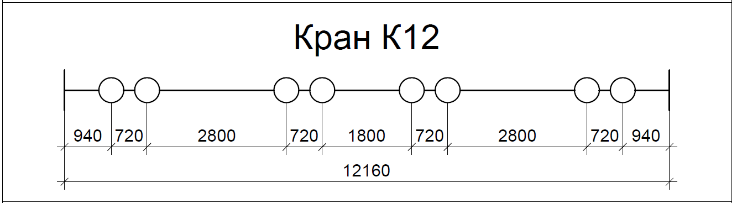 Схема ходовой тележки крана К12Схема ходовой тележки крана К12Схема ходовой тележки крана К12Масса мостаМасса мостаМасса мостане болеет233Масса грузоподъемных тележек №1 и № 2Масса грузоподъемных тележек №1 и № 2Масса грузоподъемных тележек №1 и № 2не болеет145Общая масса кранаОбщая масса кранаОбщая масса кранане болеет378Тип и характеристики грузозахватного органаТип и характеристики грузозахватного органаТип и характеристики грузозахватного органаТип и характеристики грузозахватного органаТип и характеристики грузозахватного органаТип и характеристики грузозахватного органаТип и характеристики грузозахватного органаГабаритные размеры траверсыПроизводитель/ Поставщик предоставляет габаритный чертежГабаритные размеры траверсыПроизводитель/ Поставщик предоставляет габаритный чертежГабаритные размеры траверсыПроизводитель/ Поставщик предоставляет габаритный чертежГабаритные размеры траверсыПроизводитель/ Поставщик предоставляет габаритный чертежГабаритные размеры траверсыПроизводитель/ Поставщик предоставляет габаритный чертежГабаритные размеры траверсыПроизводитель/ Поставщик предоставляет габаритный чертежГабаритные размеры траверсыПроизводитель/ Поставщик предоставляет габаритный чертеж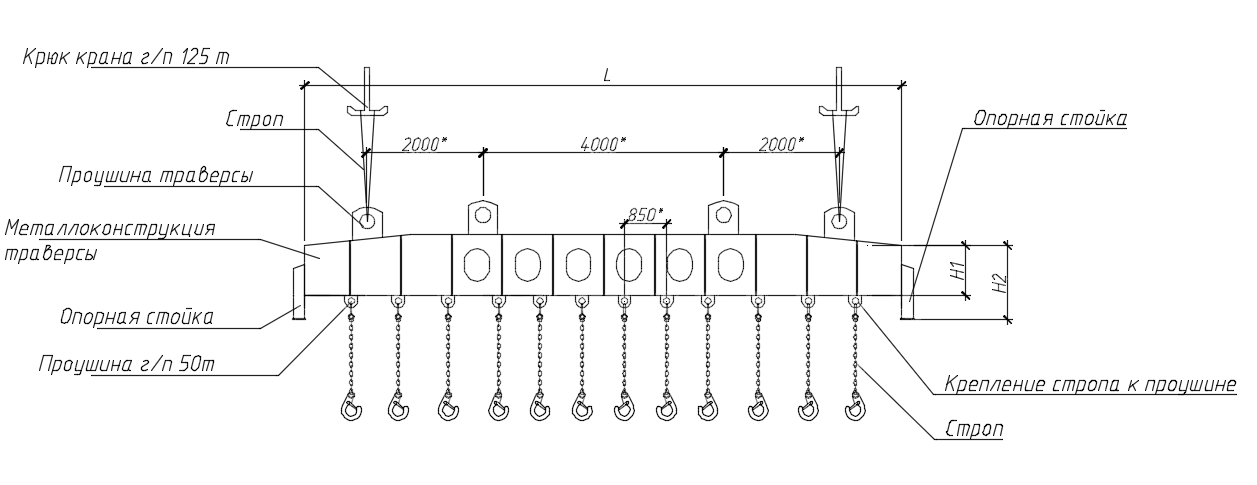 Эскиз представлен для обозначения габаритных размеров и не определяет конструкцию траверсыЭскиз представлен для обозначения габаритных размеров и не определяет конструкцию траверсыЭскиз представлен для обозначения габаритных размеров и не определяет конструкцию траверсыЭскиз представлен для обозначения габаритных размеров и не определяет конструкцию траверсыЭскиз представлен для обозначения габаритных размеров и не определяет конструкцию траверсыЭскиз представлен для обозначения габаритных размеров и не определяет конструкцию траверсыЭскиз представлен для обозначения габаритных размеров и не определяет конструкцию траверсыТип траверсыТип траверсыТип траверсыточно-ЛинейнаяГрузоподъемность траверсы Грузоподъемность траверсы Грузоподъемность траверсы не менеет250Грузоподъемность грузозахватного органа (скоба)Грузоподъемность грузозахватного органа (скоба)Грузоподъемность грузозахватного органа (скоба)не менеет50Количество точек подвеса к траверсе (проушин г/п 50 тонн)Количество точек подвеса к траверсе (проушин г/п 50 тонн)Количество точек подвеса к траверсе (проушин г/п 50 тонн)точношт.12Количество проушинКоличество проушинКоличество проушинне менеешт.4Количество точек крепления к рабочим органам кранаКоличество точек крепления к рабочим органам кранаКоличество точек крепления к рабочим органам кранаточношт.2Расстояние между центрами проушинРасстояние между центрами проушинРасстояние между центрами проушинне менеемм850Способ крепления к рабочим органам кранаСпособ крепления к рабочим органам кранаСпособ крепления к рабочим органам кранаточно-При помощи стропВид крюка кранаВид крюка кранаВид крюка кранаточно-двурогийСпособ крепления грузаСпособ крепления грузаСпособ крепления грузаточно-За края блока при помощи приварных проушинДлина траверсыДлина траверсыДлина траверсыне менеемм12000Ширина траверсыШирина траверсыШирина траверсыне менеемм1500Высота траверсы (Н1)Высота траверсы (Н1)Высота траверсы (Н1)не менеемм2000Высота траверсы (Н2)Высота траверсы (Н2)Высота траверсы (Н2)не менеемм2500Масса траверсыМасса траверсыМасса траверсыне болеет20Для траверсы  должны быть предусмотрены подставки или иные приспособления для храненияДля траверсы  должны быть предусмотрены подставки или иные приспособления для храненияДля траверсы  должны быть предусмотрены подставки или иные приспособления для храненияточно-естьМаксимальная масса поднимаемого/ кантуемого грузаМаксимальная масса поднимаемого/ кантуемого грузаМаксимальная масса поднимаемого/ кантуемого грузане менеет220Максимальные габаритные размеры поднимаемого/ кантуемого груза (ДхШхВ) (Информационно)Максимальные габаритные размеры поднимаемого/ кантуемого груза (ДхШхВ) (Информационно)Максимальные габаритные размеры поднимаемого/ кантуемого груза (ДхШхВ) (Информационно)точномм21800х6600х6200Электроснабжение и энергопотребление кранаЭлектроснабжение и энергопотребление кранаЭлектроснабжение и энергопотребление кранаЭлектроснабжение и энергопотребление кранаЭлектроснабжение и энергопотребление кранаЭлектроснабжение и энергопотребление кранаЭлектроснабжение и энергопотребление кранаНапряжение питанияНапряжение питанияНапряжение питанияточноВ400 (±10%)Частота токаЧастота токаЧастота токаточноГц50Мощность приводов подъемаМощность приводов подъемаМощность приводов подъемане болеекВтЗаполняется поставщикомМощность приводов передвижения кранаМощность приводов передвижения кранаМощность приводов передвижения кранане болеекВтЗаполняется поставщикомМощность приводов передвижения тележкиМощность приводов передвижения тележкиМощность приводов передвижения тележкине болеекВтЗаполняется поставщикомУстановленная мощность крана (с учетом магнитной траверсы)Установленная мощность крана (с учетом магнитной траверсы)Установленная мощность крана (с учетом магнитной траверсы)не болеекВт960Вводной шкаф для электропитания кранаВводной шкаф для электропитания кранаВводной шкаф для электропитания кранаточношт.1Кабель питания от вводного рубильника до электрооборудования крана (длина кабеля согласовывается отдельно с Генеральным проектировщиком)Кабель питания от вводного рубильника до электрооборудования крана (длина кабеля согласовывается отдельно с Генеральным проектировщиком)Кабель питания от вводного рубильника до электрооборудования крана (длина кабеля согласовывается отдельно с Генеральным проектировщиком)точнокомпл1Климатическое исполнение и условия эксплуатации кранаКлиматическое исполнение и условия эксплуатации кранаКлиматическое исполнение и условия эксплуатации кранаКлиматическое исполнение и условия эксплуатации кранаКлиматическое исполнение и условия эксплуатации кранаКлиматическое исполнение и условия эксплуатации кранаКлиматическое исполнение и условия эксплуатации кранаКлиматическое исполнение и категория размещения по ГОСТ 15150-69Климатическое исполнение и категория размещения по ГОСТ 15150-69Климатическое исполнение и категория размещения по ГОСТ 15150-69точно-М4Температура эксплуатации (без потери работоспособности) Температура эксплуатации (без потери работоспособности) минимальнаяне более°С-10Температура эксплуатации (без потери работоспособности) Температура эксплуатации (без потери работоспособности) максимальнаяне менее°С+40Сейсмичность района установки крана по MSK-64Сейсмичность района установки крана по MSK-64Сейсмичность района установки крана по MSK-64точно-6Категория взрыво- и пожаробезопасности помещения, где устанавливается кран по пожароопасности согласно техническому регламенту № 123Категория взрыво- и пожаробезопасности помещения, где устанавливается кран по пожароопасности согласно техническому регламенту № 123Категория взрыво- и пожаробезопасности помещения, где устанавливается кран по пожароопасности согласно техническому регламенту № 123точно-«Г»Дополнительные требованияДополнительные требованияДополнительные требованияДополнительные требованияДополнительные требованияДополнительные требованияДополнительные требованияДДлина троллейных линий обеспечивает полноценное (без ограничений) передвижение крана по всей длине подкранового путиДлина троллейных линий обеспечивает полноценное (без ограничений) передвижение крана по всей длине подкранового путиДлина троллейных линий обеспечивает полноценное (без ограничений) передвижение крана по всей длине подкранового путиточно-естьОграничитель грузоподъемности. Предупреждение и остановка движения подъема устройством по защите от перегрузкиОграничитель грузоподъемности. Предупреждение и остановка движения подъема устройством по защите от перегрузкиОграничитель грузоподъемности. Предупреждение и остановка движения подъема устройством по защите от перегрузкиточно-естьСистема измерения веса на грузоподъемном органе всех режимах работы кранаСистема измерения веса на грузоподъемном органе всех режимах работы кранаСистема измерения веса на грузоподъемном органе всех режимах работы кранаточно-естьЗащита от перекоса кранаЗащита от перекоса кранаЗащита от перекоса кранаточно-естьПредупреждение при разматывании/ застревании троса на барабанеПредупреждение при разматывании/ застревании троса на барабанеПредупреждение при разматывании/ застревании троса на барабанеточно-естьПредупреждение об окончании пути передвиженияПредупреждение об окончании пути передвиженияПредупреждение об окончании пути передвиженияточно-естьСистема противостолкновения для кранов, установленных  на одном и том же подкрановом путиСистема противостолкновения для кранов, установленных  на одном и том же подкрановом путиСистема противостолкновения для кранов, установленных  на одном и том же подкрановом путиточно-естьРегистратор параметров кранаРегистратор параметров кранаРегистратор параметров кранаточно-естьКоординатная защита (система позиционирования и контроля рабочей зоны в целях предотвращения столкновения грузозахватных органов с технологическим и инженерным оборудованием)Координатная защита (система позиционирования и контроля рабочей зоны в целях предотвращения столкновения грузозахватных органов с технологическим и инженерным оборудованием)Координатная защита (система позиционирования и контроля рабочей зоны в целях предотвращения столкновения грузозахватных органов с технологическим и инженерным оборудованием)точно-естьСистема противораскачивания грузозахватного органаСистема противораскачивания грузозахватного органаСистема противораскачивания грузозахватного органаточно-естьПневматический звуковой сигналПневматический звуковой сигналПневматический звуковой сигналточно-естьНормы проектирования:ТР ТС 010/2011FEM/I 3-е издание 1987.10.01Классифицирование и нагрузка на конструкции и механизмыРасчет нагрузки на конструкцииРасчет выносливости и выбор компонентов механизмовУстойчивость и безопасность при ветровой нагрузкеПравила безопасностиISO 4308-1 2003 Стальные канатыПУЭ, IEC, IEEE, KS для электрооборудованияНормы проектирования:ТР ТС 010/2011FEM/I 3-е издание 1987.10.01Классифицирование и нагрузка на конструкции и механизмыРасчет нагрузки на конструкцииРасчет выносливости и выбор компонентов механизмовУстойчивость и безопасность при ветровой нагрузкеПравила безопасностиISO 4308-1 2003 Стальные канатыПУЭ, IEC, IEEE, KS для электрооборудованияНормы проектирования:ТР ТС 010/2011FEM/I 3-е издание 1987.10.01Классифицирование и нагрузка на конструкции и механизмыРасчет нагрузки на конструкцииРасчет выносливости и выбор компонентов механизмовУстойчивость и безопасность при ветровой нагрузкеПравила безопасностиISO 4308-1 2003 Стальные канатыПУЭ, IEC, IEEE, KS для электрооборудованияточно-естьРДС – Расширенный диапазон скоростей увеличивает скорость подъема, в зависимости от фактической нагрузки, до максимальной скорости в два раза превышающей номинальную и максимальную частоту преобразователя 100 Гц (ESR)РДС – Расширенный диапазон скоростей увеличивает скорость подъема, в зависимости от фактической нагрузки, до максимальной скорости в два раза превышающей номинальную и максимальную частоту преобразователя 100 Гц (ESR)РДС – Расширенный диапазон скоростей увеличивает скорость подъема, в зависимости от фактической нагрузки, до максимальной скорости в два раза превышающей номинальную и максимальную частоту преобразователя 100 Гц (ESR)точно-естьНаправление движения рукояток и рычагов на пульте управления должно соответствовать направлению движения крана. Надписи на пульте управления должны быть на русском языкеНаправление движения рукояток и рычагов на пульте управления должно соответствовать направлению движения крана. Надписи на пульте управления должны быть на русском языкеНаправление движения рукояток и рычагов на пульте управления должно соответствовать направлению движения крана. Надписи на пульте управления должны быть на русском языкеточно-естьВсе узлы и механизмы, требующие контроля и обслуживания в процессе эксплуатации, должны быть доступны и иметь сервисные площадки для обслуживающего персоналаВсе узлы и механизмы, требующие контроля и обслуживания в процессе эксплуатации, должны быть доступны и иметь сервисные площадки для обслуживающего персоналаВсе узлы и механизмы, требующие контроля и обслуживания в процессе эксплуатации, должны быть доступны и иметь сервисные площадки для обслуживающего персоналаточно-естьОграничения по совмещению рабочих движений механизмов:(работа механизмов подъема и передвижения тележки производится только при неподвижном мосте крана)Ограничения по совмещению рабочих движений механизмов:(работа механизмов подъема и передвижения тележки производится только при неподвижном мосте крана)Ограничения по совмещению рабочих движений механизмов:(работа механизмов подъема и передвижения тележки производится только при неподвижном мосте крана)точно-нетРежим «Тандем»Управление двумя смежными кранами осуществляется с одного дистанционного радиопультаРежим «Тандем»Управление двумя смежными кранами осуществляется с одного дистанционного радиопультаРежим «Тандем»Управление двумя смежными кранами осуществляется с одного дистанционного радиопультаточно-естьМодульное исполнение с резервированием N+1 (каждая группа однотипных механизмов оснащена резервным инвертором). Способ переключения между инверторами – согласовывается с ЗаказчикомМодульное исполнение с резервированием N+1 (каждая группа однотипных механизмов оснащена резервным инвертором). Способ переключения между инверторами – согласовывается с ЗаказчикомМодульное исполнение с резервированием N+1 (каждая группа однотипных механизмов оснащена резервным инвертором). Способ переключения между инверторами – согласовывается с Заказчикомточно-естьПрограммное обеспечение (на русском языке) и преобразователь сигналов с возможностью подключения к USB ПК для обновления и настройки электронных приборов и устройствПрограммное обеспечение (на русском языке) и преобразователь сигналов с возможностью подключения к USB ПК для обновления и настройки электронных приборов и устройствПрограммное обеспечение (на русском языке) и преобразователь сигналов с возможностью подключения к USB ПК для обновления и настройки электронных приборов и устройствточно-естьРекуперация электроэнергии – Преобразователи позволяют направлять энергию в двух направлениях, используя энергию торможения от вышеуказанных механизмов и возвращать её в сетьРекуперация электроэнергии – Преобразователи позволяют направлять энергию в двух направлениях, используя энергию торможения от вышеуказанных механизмов и возвращать её в сетьРекуперация электроэнергии – Преобразователи позволяют направлять энергию в двух направлениях, используя энергию торможения от вышеуказанных механизмов и возвращать её в сетьточно-естьПодкрановое освещение, обеспечивающее уровень освещенности в зонах, затеняемых краном, не менее 150 лкПодкрановое освещение, обеспечивающее уровень освещенности в зонах, затеняемых краном, не менее 150 лкПодкрановое освещение, обеспечивающее уровень освещенности в зонах, затеняемых краном, не менее 150 лкточно-естьПортативные радиостанции (рации)Портативные радиостанции (рации)Портативные радиостанции (рации)точношт.2№Наименование оборудованияКол-во, комп.1Кран мостовой электрический двухбалочный опорный грузоподъемностью 10 тонн12Троллейные линии (длина троллеев в соответствии с расчетами, выполненными Поставщиком и согласованными с Покупателем)1Раздел 1. Технические характеристикиРаздел 1. Технические характеристикиРаздел 1. Технические характеристикиРаздел 1. Технические характеристикиРаздел 1. Технические характеристикиРаздел 1. Технические характеристикиРаздел 1. Технические характеристики№ п/пНаименованиеНаименованиеНаименованиеТребованиеЕд. изм.ЗначениеОбщие данныеОбщие данныеОбщие данныеОбщие данныеОбщие данныеОбщие данныеОбщие данныеНомер позиции кранаНомер позиции кранаНомер позиции кранаточно-К13Группа/ подгруппа кранаГруппа/ подгруппа кранаГруппа/ подгруппа кранаточно-общепромышленноеТип крана по конструкцииТип крана по конструкцииТип крана по конструкцииточно-Кран мостовой электрический двухбалочный опорныйНазначение кранаНазначение кранаНазначение кранаточно-Транспортировка деталей, узловТип системы управления приводамиТип системы управления приводамиТип системы управления приводамиточно-частотнаяСтепень защиты электрооборудования, обеспечиваемая оболочками, от проникновения твердых предметов и водыСтепень защиты электрооборудования, обеспечиваемая оболочками, от проникновения твердых предметов и водыСтепень защиты электрооборудования, обеспечиваемая оболочками, от проникновения твердых предметов и водыне ниже-IP55Тип грузозахватного механизмаТип грузозахватного механизмаТип грузозахватного механизматочно-Крюк однорогийДлина пролета цеха (для определения длины троллейных линий)Длина пролета цеха (для определения длины троллейных линий)Длина пролета цеха (для определения длины троллейных линий)точном120Классификация режимов работы крана и механизмов по ГОСТ 34017-2016Классификация режимов работы крана и механизмов по ГОСТ 34017-2016Классификация режимов работы крана и механизмов по ГОСТ 34017-2016Классификация режимов работы крана и механизмов по ГОСТ 34017-2016Классификация режимов работы крана и механизмов по ГОСТ 34017-2016Классификация режимов работы крана и механизмов по ГОСТ 34017-2016Классификация режимов работы крана и механизмов по ГОСТ 34017-2016Класс использования кранаКласс использования кранаКласс использования кранаточно-U3Класс нагружения кранаКласс нагружения кранаКласс нагружения кранаточно-Q3Класс режима работы кранаКласс режима работы кранаКласс режима работы кранаточно-A3Класс режима работы механизма подъемаКласс режима работы механизма подъемаКласс режима работы механизма подъематочно-M4Класс режима работы механизма передвижения тележкиКласс режима работы механизма передвижения тележкиКласс режима работы механизма передвижения тележкиточно-M3Класс режима работы механизма передвижения кранаКласс режима работы механизма передвижения кранаКласс режима работы механизма передвижения кранаточно-M4Параметры кранового оборудованияПараметры кранового оборудованияПараметры кранового оборудованияПараметры кранового оборудованияПараметры кранового оборудованияПараметры кранового оборудованияПараметры кранового оборудованияГрузоподъёмность главного механизма  подъемаГрузоподъёмность главного механизма  подъемаГрузоподъёмность главного механизма  подъематочнот10Пролет крана (Lк)Пролет крана (Lк)Пролет крана (Lк)точном29Высота подкранового путиВысота подкранового путиВысота подкранового путиточномм20,1Тип кранового рельса по ГОСТ 4121-96Тип кранового рельса по ГОСТ 4121-96Тип кранового рельса по ГОСТ 4121-96точно-КР70Вертикальная допускаемая нагрузка на колесоВертикальная допускаемая нагрузка на колесоВертикальная допускаемая нагрузка на колесоне болеекН115Горизонтальная (поперек рельс) допускаемая нагрузка на колесоГоризонтальная (поперек рельс) допускаемая нагрузка на колесоГоризонтальная (поперек рельс) допускаемая нагрузка на колесоне болеекН11,5Количество колес кранаКоличество колес кранаКоличество колес кранаточношт.4Количество грузоподъемных тележекКоличество грузоподъемных тележекКоличество грузоподъемных тележекточно-одна тележкаУправлениеКабина (неподвижная)Кабина (неподвижная)точно-естьУправлениеПульт дистанционного управленияПульт дистанционного управленияточно-естьУправлениеПульт выносной на гибком кабеле – вспомогательный (резервный)Пульт выносной на гибком кабеле – вспомогательный (резервный)точношт2Максимальная скорость передвижения кранаМаксимальная скорость передвижения кранаМаксимальная скорость передвижения кранане менеем/мин60Максимальная скорость передвижения грузоподъемной тележкиМаксимальная скорость передвижения грузоподъемной тележкиМаксимальная скорость передвижения грузоподъемной тележкине менеем/мин30Максимальная скорость механизма подъемаМаксимальная скорость механизма подъемаМаксимальная скорость механизма подъемане менеем/мин12Тип токоподвода тележкиТип токоподвода тележкиТип токоподвода тележкиточно-кабельныйТип токоподвода кранаТип токоподвода кранаТип токоподвода кранаточно-троллейныйГабаритные размеры кранаПроизводитель/ Поставщик предоставляет габаритный чертежГабаритные размеры кранаПроизводитель/ Поставщик предоставляет габаритный чертежГабаритные размеры кранаПроизводитель/ Поставщик предоставляет габаритный чертежГабаритные размеры кранаПроизводитель/ Поставщик предоставляет габаритный чертежГабаритные размеры кранаПроизводитель/ Поставщик предоставляет габаритный чертежГабаритные размеры кранаПроизводитель/ Поставщик предоставляет габаритный чертежГабаритные размеры кранаПроизводитель/ Поставщик предоставляет габаритный чертежЭскиз представлен для обозначения габаритных размеров(Поставщик/Участник в обязательном порядке предоставляет, в приложение к заявке в рамках проведения торговой процедуры, габаритные чертежи предлагаемого крана. На чертеже должны быть обозначены основные габаритные размеры, позволяющие определить соответствие предлагаемого оборудования к требованиям, указанным в техническом задании)Эскиз представлен для обозначения габаритных размеров(Поставщик/Участник в обязательном порядке предоставляет, в приложение к заявке в рамках проведения торговой процедуры, габаритные чертежи предлагаемого крана. На чертеже должны быть обозначены основные габаритные размеры, позволяющие определить соответствие предлагаемого оборудования к требованиям, указанным в техническом задании)Эскиз представлен для обозначения габаритных размеров(Поставщик/Участник в обязательном порядке предоставляет, в приложение к заявке в рамках проведения торговой процедуры, габаритные чертежи предлагаемого крана. На чертеже должны быть обозначены основные габаритные размеры, позволяющие определить соответствие предлагаемого оборудования к требованиям, указанным в техническом задании)Эскиз представлен для обозначения габаритных размеров(Поставщик/Участник в обязательном порядке предоставляет, в приложение к заявке в рамках проведения торговой процедуры, габаритные чертежи предлагаемого крана. На чертеже должны быть обозначены основные габаритные размеры, позволяющие определить соответствие предлагаемого оборудования к требованиям, указанным в техническом задании)Эскиз представлен для обозначения габаритных размеров(Поставщик/Участник в обязательном порядке предоставляет, в приложение к заявке в рамках проведения торговой процедуры, габаритные чертежи предлагаемого крана. На чертеже должны быть обозначены основные габаритные размеры, позволяющие определить соответствие предлагаемого оборудования к требованиям, указанным в техническом задании)Эскиз представлен для обозначения габаритных размеров(Поставщик/Участник в обязательном порядке предоставляет, в приложение к заявке в рамках проведения торговой процедуры, габаритные чертежи предлагаемого крана. На чертеже должны быть обозначены основные габаритные размеры, позволяющие определить соответствие предлагаемого оборудования к требованиям, указанным в техническом задании)Эскиз представлен для обозначения габаритных размеров(Поставщик/Участник в обязательном порядке предоставляет, в приложение к заявке в рамках проведения торговой процедуры, габаритные чертежи предлагаемого крана. На чертеже должны быть обозначены основные габаритные размеры, позволяющие определить соответствие предлагаемого оборудования к требованиям, указанным в техническом задании)Высота от уровня головки рельса (H)Высота от уровня головки рельса (H)Высота от уровня головки рельса (H)не болеемм2000Расстояние от уровня головки кранового рельса до нижних частей крана (F)Расстояние от уровня головки кранового рельса до нижних частей крана (F)Расстояние от уровня головки кранового рельса до нижних частей крана (F)не болеемм515Расстояние от уровня головки кранового рельса до низа крановой площадки обслуживания троллеев (H2)Расстояние от уровня головки кранового рельса до низа крановой площадки обслуживания троллеев (H2)Расстояние от уровня головки кранового рельса до низа крановой площадки обслуживания троллеев (H2)не болеемм2000Расстояние от уровня головки кранового рельса до низа кабины (H1)Расстояние от уровня головки кранового рельса до низа кабины (H1)Расстояние от уровня головки кранового рельса до низа кабины (H1)не болеемм2500Расстояние от оси кранового рельса до выступающих торцов крана (В1)Расстояние от оси кранового рельса до выступающих торцов крана (В1)Расстояние от оси кранового рельса до выступающих торцов крана (В1)не болеемм1050Высота подъема (H3)Высота подъема (H3)Высота подъема (H3)не менеемм19100Общий габарит ходовой тележки крана (В)Общий габарит ходовой тележки крана (В)Общий габарит ходовой тележки крана (В)не менеемм4900Расстояние между колесами и от крайнего колеса до буферного упора в ходовой тележке крана – не менее приведенных, на схеме.(Производитель/ Поставщик предоставляет габаритный чертеж)Расстояние между колесами и от крайнего колеса до буферного упора в ходовой тележке крана – не менее приведенных, на схеме.(Производитель/ Поставщик предоставляет габаритный чертеж)Расстояние между колесами и от крайнего колеса до буферного упора в ходовой тележке крана – не менее приведенных, на схеме.(Производитель/ Поставщик предоставляет габаритный чертеж)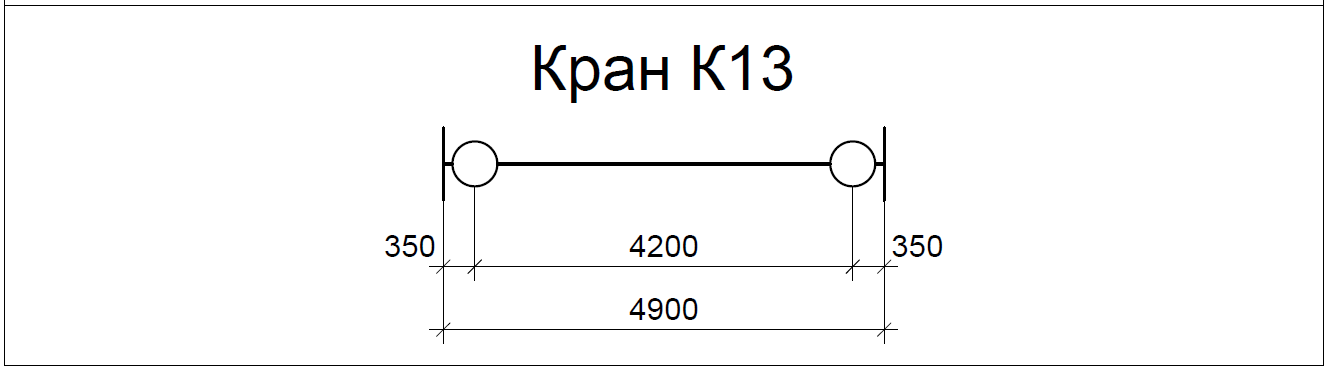 Схема ходовой тележки крана К13Схема ходовой тележки крана К13Схема ходовой тележки крана К13Масса мостаМасса мостаМасса мостане болеет22Масса грузоподъемной тележкиМасса грузоподъемной тележкиМасса грузоподъемной тележкине болеет3,2Общая масса кранаОбщая масса кранаОбщая масса кранане болеет25,2Электроснабжение и энергопотребление кранаЭлектроснабжение и энергопотребление кранаЭлектроснабжение и энергопотребление кранаЭлектроснабжение и энергопотребление кранаЭлектроснабжение и энергопотребление кранаЭлектроснабжение и энергопотребление кранаЭлектроснабжение и энергопотребление кранаНапряжение питанияНапряжение питанияНапряжение питанияточноВ400 (±10%)Частота токаЧастота токаЧастота токаточноГц50Мощность приводов подъемаМощность приводов подъемаМощность приводов подъемане болеекВтЗаполняется поставщикомМощность приводов передвижения кранаМощность приводов передвижения кранаМощность приводов передвижения кранане болеекВтЗаполняется поставщикомМощность приводов передвижения тележкиМощность приводов передвижения тележкиМощность приводов передвижения тележкине болеекВтЗаполняется поставщикомУстановленная мощность кранаУстановленная мощность кранаУстановленная мощность кранане болеекВт37,5Вводной шкаф для электропитания кранаВводной шкаф для электропитания кранаВводной шкаф для электропитания кранаточношт.1Кабель питания от вводного рубильника до электрооборудования крана (длина кабеля согласовывается отдельно с Генеральным проектировщиком)Кабель питания от вводного рубильника до электрооборудования крана (длина кабеля согласовывается отдельно с Генеральным проектировщиком)Кабель питания от вводного рубильника до электрооборудования крана (длина кабеля согласовывается отдельно с Генеральным проектировщиком)точношт1Климатическое исполнение и условия эксплуатации кранаКлиматическое исполнение и условия эксплуатации кранаКлиматическое исполнение и условия эксплуатации кранаКлиматическое исполнение и условия эксплуатации кранаКлиматическое исполнение и условия эксплуатации кранаКлиматическое исполнение и условия эксплуатации кранаКлиматическое исполнение и условия эксплуатации кранаКлиматическое исполнение и категория размещения по ГОСТ 15150-69Климатическое исполнение и категория размещения по ГОСТ 15150-69Климатическое исполнение и категория размещения по ГОСТ 15150-69точно-М4Температура эксплуатации (без потери работоспособности) Температура эксплуатации (без потери работоспособности) минимальнаяне более°С-10Температура эксплуатации (без потери работоспособности) Температура эксплуатации (без потери работоспособности) максимальнаяне менее°С+40Сейсмичность района установки крана по MSK-64Сейсмичность района установки крана по MSK-64Сейсмичность района установки крана по MSK-64точно-6Категория взрыво- и пожаробезопасности помещения, где устанавливается кран по пожароопасности согласно техническому регламенту № 123Категория взрыво- и пожаробезопасности помещения, где устанавливается кран по пожароопасности согласно техническому регламенту № 123Категория взрыво- и пожаробезопасности помещения, где устанавливается кран по пожароопасности согласно техническому регламенту № 123точно-«Г»Дополнительные требованияДополнительные требованияДополнительные требованияДополнительные требованияДополнительные требованияДополнительные требованияДополнительные требованияДДлина троллейных линий обеспечивает полноценное (без ограничений) передвижение крана по всей длине подкранового путиДлина троллейных линий обеспечивает полноценное (без ограничений) передвижение крана по всей длине подкранового путиДлина троллейных линий обеспечивает полноценное (без ограничений) передвижение крана по всей длине подкранового путиточно-естьОграничитель грузоподъемности. Предупреждение и остановка движения подъема устройством по защите от перегрузкиОграничитель грузоподъемности. Предупреждение и остановка движения подъема устройством по защите от перегрузкиОграничитель грузоподъемности. Предупреждение и остановка движения подъема устройством по защите от перегрузкиточно-естьСистема измерения веса на грузоподъемном органе всех режимах работы кранаСистема измерения веса на грузоподъемном органе всех режимах работы кранаСистема измерения веса на грузоподъемном органе всех режимах работы кранаточно-естьЗащита от перекоса кранаЗащита от перекоса кранаЗащита от перекоса кранаточно-естьПредупреждение при разматывании/ застревании троса на барабанеПредупреждение при разматывании/ застревании троса на барабанеПредупреждение при разматывании/ застревании троса на барабанеточно-естьПредупреждение об окончании пути передвиженияПредупреждение об окончании пути передвиженияПредупреждение об окончании пути передвиженияточно-естьКоординатная защита (система позиционирования и контроля рабочей зоны в целях предотвращения столкновения грузозахватных органов с технологическим и инженерным оборудованием)Координатная защита (система позиционирования и контроля рабочей зоны в целях предотвращения столкновения грузозахватных органов с технологическим и инженерным оборудованием)Координатная защита (система позиционирования и контроля рабочей зоны в целях предотвращения столкновения грузозахватных органов с технологическим и инженерным оборудованием)точно-естьСистема противораскачивания грузозахватного органаСистема противораскачивания грузозахватного органаСистема противораскачивания грузозахватного органаточно-естьПневматический звуковой сигналПневматический звуковой сигналПневматический звуковой сигналточно-естьНормы проектирования:ТР ТС 010/2011FEM/I 3-е издание 1987.10.01Классифицирование и нагрузка на конструкции и механизмыРасчет нагрузки на конструкцииРасчет выносливости и выбор компонентов механизмовУстойчивость и безопасность при ветровой нагрузкеПравила безопасностиISO 4308-1 2003 Стальные канатыПУЭ, IEC, IEEE, KS для электрооборудованияНормы проектирования:ТР ТС 010/2011FEM/I 3-е издание 1987.10.01Классифицирование и нагрузка на конструкции и механизмыРасчет нагрузки на конструкцииРасчет выносливости и выбор компонентов механизмовУстойчивость и безопасность при ветровой нагрузкеПравила безопасностиISO 4308-1 2003 Стальные канатыПУЭ, IEC, IEEE, KS для электрооборудованияНормы проектирования:ТР ТС 010/2011FEM/I 3-е издание 1987.10.01Классифицирование и нагрузка на конструкции и механизмыРасчет нагрузки на конструкцииРасчет выносливости и выбор компонентов механизмовУстойчивость и безопасность при ветровой нагрузкеПравила безопасностиISO 4308-1 2003 Стальные канатыПУЭ, IEC, IEEE, KS для электрооборудованияточно-естьРДС – Расширенный диапазон скоростей увеличивает скорость подъема, в зависимости от фактической нагрузки, до максимальной скорости в два раза превышающей номинальную и максимальную частоту преобразователя 100 Гц (ESR)РДС – Расширенный диапазон скоростей увеличивает скорость подъема, в зависимости от фактической нагрузки, до максимальной скорости в два раза превышающей номинальную и максимальную частоту преобразователя 100 Гц (ESR)РДС – Расширенный диапазон скоростей увеличивает скорость подъема, в зависимости от фактической нагрузки, до максимальной скорости в два раза превышающей номинальную и максимальную частоту преобразователя 100 Гц (ESR)точно-естьНаправление движения рукояток и рычагов на пульте управления должно соответствовать направлению движения крана. Надписи на пульте управления должны быть на русском языкеНаправление движения рукояток и рычагов на пульте управления должно соответствовать направлению движения крана. Надписи на пульте управления должны быть на русском языкеНаправление движения рукояток и рычагов на пульте управления должно соответствовать направлению движения крана. Надписи на пульте управления должны быть на русском языкеточно-естьВсе узлы и механизмы, требующие контроля и обслуживания в процессе эксплуатации, должны быть доступны и иметь сервисные площадки для обслуживающего персоналаВсе узлы и механизмы, требующие контроля и обслуживания в процессе эксплуатации, должны быть доступны и иметь сервисные площадки для обслуживающего персоналаВсе узлы и механизмы, требующие контроля и обслуживания в процессе эксплуатации, должны быть доступны и иметь сервисные площадки для обслуживающего персоналаточно-естьОграничения по совмещению рабочих движений механизмов:(работа механизмов подъемов и передвижения тележек производится только при неподвижном мосте крана)Ограничения по совмещению рабочих движений механизмов:(работа механизмов подъемов и передвижения тележек производится только при неподвижном мосте крана)Ограничения по совмещению рабочих движений механизмов:(работа механизмов подъемов и передвижения тележек производится только при неподвижном мосте крана)точно-нетМодульное исполнение с резервированием N+1 (каждая группа однотипных механизмов оснащена резервным инвертором). Способ переключения между инверторами – согласовывается с ЗаказчикомМодульное исполнение с резервированием N+1 (каждая группа однотипных механизмов оснащена резервным инвертором). Способ переключения между инверторами – согласовывается с ЗаказчикомМодульное исполнение с резервированием N+1 (каждая группа однотипных механизмов оснащена резервным инвертором). Способ переключения между инверторами – согласовывается с Заказчикомточно-естьПрограммное обеспечение (на русском языке) и преобразователь сигналов с возможностью подключения к USB ПК для обновления и настройки электронных приборов и устройствПрограммное обеспечение (на русском языке) и преобразователь сигналов с возможностью подключения к USB ПК для обновления и настройки электронных приборов и устройствПрограммное обеспечение (на русском языке) и преобразователь сигналов с возможностью подключения к USB ПК для обновления и настройки электронных приборов и устройствточно-естьПодкрановое освещение, обеспечивающее уровень освещенности в зонах, затеняемых краном, не менее 150 лкПодкрановое освещение, обеспечивающее уровень освещенности в зонах, затеняемых краном, не менее 150 лкПодкрановое освещение, обеспечивающее уровень освещенности в зонах, затеняемых краном, не менее 150 лкточно-естьПортативные радиостанции (рации)Портативные радиостанции (рации)Портативные радиостанции (рации)не менеешт.2№ п/пНаименованиеНаименованиеТребованиеЕд. изм.Значение1Завод-изготовитель оборудованияЗавод-изготовитель оборудованияЗавод-изготовитель оборудованияЗавод-изготовитель оборудованияЗавод-изготовитель оборудования1.1Наименование завода-изготовителя оборудования, страна и место изготовления.точноточно-Заполняется поставщиком2Окраска и отделка кранового оборудованияОкраска и отделка кранового оборудованияОкраска и отделка кранового оборудованияОкраска и отделка кранового оборудованияОкраска и отделка кранового оборудования2.1Окраска компонентов должна соответствовать ГОСТ Р 12.4.026-2015. «Система стандартов безопасности труда. Цвета сигнальные, знаки безопасности и разметка сигнальная. Назначение и правила применения. Общие технические требования и характеристики. Методы испытаний.точноточно-есть2.2Цвет крана по ГОСТ Р12.4.026-2015точноточно-Ral 1023 (желтый)2.3Нанесение сигнальной маркировки, размер и стиль логотипа, место установки заводских маркировочных табличек.точноточно-Согласовывается с Заказчиком3Требование к ЗИП для каждой единицы оборудования и вспомогательного оборудованияТребование к ЗИП для каждой единицы оборудования и вспомогательного оборудованияТребование к ЗИП для каждой единицы оборудования и вспомогательного оборудованияТребование к ЗИП для каждой единицы оборудования и вспомогательного оборудованияТребование к ЗИП для каждой единицы оборудования и вспомогательного оборудования3.1Комплект запасных частей, инструмента и приспособлений в достаточном количестве для оборудования согласно паспорту/ руководству пользователя/ других регламентирующих документов завода – изготовителя на оборудование, а также в объеме для проведения пусконаладочных работ и ввода в оборудования эксплуатацию (поставляемые запасные части, инструменты и приспособления, на момент поставки имеют срок годности не менее гарантийного срока эксплуатации Оборудования).точноточно-есть3.2Срок годности запасных частей, инструмента и приспособлений, расходных материалов и быстроизнашивающихся деталей на момент поставки не может быть меньше гарантийного срока на Оборудование и вспомогательное оборудование.точноточно-есть4Требования к сроку гарантииТребования к сроку гарантииТребования к сроку гарантииТребования к сроку гарантииТребования к сроку гарантии4.1Гарантийный срок эксплуатации Оборудования составляет не менее 36 месяцев с расчетным сроком эксплуатации Оборудования не менее 25 лет с момента ввода в эксплуатацию. Поставщик выполняет все работы по гарантийному ремонту и обслуживанию оборудования.Гарантийный срок эксплуатации Оборудования составляет не менее 36 месяцев с расчетным сроком эксплуатации Оборудования не менее 25 лет с момента ввода в эксплуатацию. Поставщик выполняет все работы по гарантийному ремонту и обслуживанию оборудования.Гарантийный срок эксплуатации Оборудования составляет не менее 36 месяцев с расчетным сроком эксплуатации Оборудования не менее 25 лет с момента ввода в эксплуатацию. Поставщик выполняет все работы по гарантийному ремонту и обслуживанию оборудования.Гарантийный срок эксплуатации Оборудования составляет не менее 36 месяцев с расчетным сроком эксплуатации Оборудования не менее 25 лет с момента ввода в эксплуатацию. Поставщик выполняет все работы по гарантийному ремонту и обслуживанию оборудования.есть4.2Поставщик гарантирует соответствие поставляемого Оборудования настоящим исходным техническим требованиям. При поставке Оборудования Поставщик представляет гарантийные талоны или аналогичные документы с указанием заводских номеров оборудования и их гарантийного периода.Поставщик гарантирует соответствие поставляемого Оборудования настоящим исходным техническим требованиям. При поставке Оборудования Поставщик представляет гарантийные талоны или аналогичные документы с указанием заводских номеров оборудования и их гарантийного периода.Поставщик гарантирует соответствие поставляемого Оборудования настоящим исходным техническим требованиям. При поставке Оборудования Поставщик представляет гарантийные талоны или аналогичные документы с указанием заводских номеров оборудования и их гарантийного периода.Поставщик гарантирует соответствие поставляемого Оборудования настоящим исходным техническим требованиям. При поставке Оборудования Поставщик представляет гарантийные талоны или аналогичные документы с указанием заводских номеров оборудования и их гарантийного периода.есть5Требования по качеству оборудования/ вспомогательного оборудованияТребования по качеству оборудования/ вспомогательного оборудованияТребования по качеству оборудования/ вспомогательного оборудованияТребования по качеству оборудования/ вспомогательного оборудованияТребования по качеству оборудования/ вспомогательного оборудования5.1Поставщик обязан поставить новое оборудование/ вспомогательное оборудование, производящееся серийно соответствующее всем техническим характеристикам настоящего ИТТ (не выставочное/ не находившееся в использовании у Поставщика и/или у третьих лиц), не подвергавшееся ранее ремонту (модернизации или восстановлению), которое не должно находиться в залоге, под арестом или под иным обременением и произведенное не ранее 2021г., отвечающее требованиям настоящего ИТТ.Поставщик обязан поставить новое оборудование/ вспомогательное оборудование, производящееся серийно соответствующее всем техническим характеристикам настоящего ИТТ (не выставочное/ не находившееся в использовании у Поставщика и/или у третьих лиц), не подвергавшееся ранее ремонту (модернизации или восстановлению), которое не должно находиться в залоге, под арестом или под иным обременением и произведенное не ранее 2021г., отвечающее требованиям настоящего ИТТ.Поставщик обязан поставить новое оборудование/ вспомогательное оборудование, производящееся серийно соответствующее всем техническим характеристикам настоящего ИТТ (не выставочное/ не находившееся в использовании у Поставщика и/или у третьих лиц), не подвергавшееся ранее ремонту (модернизации или восстановлению), которое не должно находиться в залоге, под арестом или под иным обременением и произведенное не ранее 2021г., отвечающее требованиям настоящего ИТТ.Поставщик обязан поставить новое оборудование/ вспомогательное оборудование, производящееся серийно соответствующее всем техническим характеристикам настоящего ИТТ (не выставочное/ не находившееся в использовании у Поставщика и/или у третьих лиц), не подвергавшееся ранее ремонту (модернизации или восстановлению), которое не должно находиться в залоге, под арестом или под иным обременением и произведенное не ранее 2021г., отвечающее требованиям настоящего ИТТ.Поставщик обязан поставить новое оборудование/ вспомогательное оборудование, производящееся серийно соответствующее всем техническим характеристикам настоящего ИТТ (не выставочное/ не находившееся в использовании у Поставщика и/или у третьих лиц), не подвергавшееся ранее ремонту (модернизации или восстановлению), которое не должно находиться в залоге, под арестом или под иным обременением и произведенное не ранее 2021г., отвечающее требованиям настоящего ИТТ.5.2Технические характеристики и качество поставляемых частей (к) Оборудования(ю), комплектующих (к) Оборудования(ю) должны быть не хуже, чем характеристики самого Оборудования, и обеспечивать возможность работы/ эксплуатации Оборудования при его максимальных режимах работы/ максимальных значениях параметров работы.Технические характеристики и качество поставляемых частей (к) Оборудования(ю), комплектующих (к) Оборудования(ю) должны быть не хуже, чем характеристики самого Оборудования, и обеспечивать возможность работы/ эксплуатации Оборудования при его максимальных режимах работы/ максимальных значениях параметров работы.Технические характеристики и качество поставляемых частей (к) Оборудования(ю), комплектующих (к) Оборудования(ю) должны быть не хуже, чем характеристики самого Оборудования, и обеспечивать возможность работы/ эксплуатации Оборудования при его максимальных режимах работы/ максимальных значениях параметров работы.Технические характеристики и качество поставляемых частей (к) Оборудования(ю), комплектующих (к) Оборудования(ю) должны быть не хуже, чем характеристики самого Оборудования, и обеспечивать возможность работы/ эксплуатации Оборудования при его максимальных режимах работы/ максимальных значениях параметров работы.Технические характеристики и качество поставляемых частей (к) Оборудования(ю), комплектующих (к) Оборудования(ю) должны быть не хуже, чем характеристики самого Оборудования, и обеспечивать возможность работы/ эксплуатации Оборудования при его максимальных режимах работы/ максимальных значениях параметров работы.6Иные требованияИные требованияИные требованияИные требованияИные требования6.1Вся предоставляемая информация, техническое описание, характеристики, комплектация, предлагаемого оборудования от Поставщика, в обязательном порядке должна быть предоставлена в форме сравнительной таблицы (в объеме и порядке, указанном в ИТТ) и содержать фактическую информацию: место изготовления; название завода-изготовителя/ производителя; наименование модели оборудования.Вся предоставляемая информация, техническое описание, характеристики, комплектация, предлагаемого оборудования от Поставщика, в обязательном порядке должна быть предоставлена в форме сравнительной таблицы (в объеме и порядке, указанном в ИТТ) и содержать фактическую информацию: место изготовления; название завода-изготовителя/ производителя; наименование модели оборудования.Вся предоставляемая информация, техническое описание, характеристики, комплектация, предлагаемого оборудования от Поставщика, в обязательном порядке должна быть предоставлена в форме сравнительной таблицы (в объеме и порядке, указанном в ИТТ) и содержать фактическую информацию: место изготовления; название завода-изготовителя/ производителя; наименование модели оборудования.Вся предоставляемая информация, техническое описание, характеристики, комплектация, предлагаемого оборудования от Поставщика, в обязательном порядке должна быть предоставлена в форме сравнительной таблицы (в объеме и порядке, указанном в ИТТ) и содержать фактическую информацию: место изготовления; название завода-изготовителя/ производителя; наименование модели оборудования.Вся предоставляемая информация, техническое описание, характеристики, комплектация, предлагаемого оборудования от Поставщика, в обязательном порядке должна быть предоставлена в форме сравнительной таблицы (в объеме и порядке, указанном в ИТТ) и содержать фактическую информацию: место изготовления; название завода-изготовителя/ производителя; наименование модели оборудования.6.2Комплект поставки/ комплектация поставки должен обеспечивать достижение Оборудованием требуемых/ указанных технических характеристик, даже в том случае, если какие-либо опции/ детали/ комплектующие не включены в п. «требования к комплектации и оснастки Оборудования», но присутствуют в требуемых/ указанных технических характеристиках.Комплект поставки/ комплектация поставки должен обеспечивать достижение Оборудованием требуемых/ указанных технических характеристик, даже в том случае, если какие-либо опции/ детали/ комплектующие не включены в п. «требования к комплектации и оснастки Оборудования», но присутствуют в требуемых/ указанных технических характеристиках.Комплект поставки/ комплектация поставки должен обеспечивать достижение Оборудованием требуемых/ указанных технических характеристик, даже в том случае, если какие-либо опции/ детали/ комплектующие не включены в п. «требования к комплектации и оснастки Оборудования», но присутствуют в требуемых/ указанных технических характеристиках.Комплект поставки/ комплектация поставки должен обеспечивать достижение Оборудованием требуемых/ указанных технических характеристик, даже в том случае, если какие-либо опции/ детали/ комплектующие не включены в п. «требования к комплектации и оснастки Оборудования», но присутствуют в требуемых/ указанных технических характеристиках.Комплект поставки/ комплектация поставки должен обеспечивать достижение Оборудованием требуемых/ указанных технических характеристик, даже в том случае, если какие-либо опции/ детали/ комплектующие не включены в п. «требования к комплектации и оснастки Оборудования», но присутствуют в требуемых/ указанных технических характеристиках.2. Описание конструкции Оборудования2. Описание конструкции Оборудования№Наименование1Кран мостовой/ полукозловой является передвижным краном мостового типа на рельсовом ходу, с электрооборудованием для установки в цеху и грузоподъемной/ыми тележкой/ами.2Кран оборудован электрическими двигателями, блоками управления двигателей, всем подъемным и передвижным оборудованием, блоками полиспаста, подъемными канатами и крюком, электрическими защитными устройствами, рабочими тормозами, ограждениями механизмов и электрооборудования, и всеми другими элементами, необходимыми для полного рабочего функционирования.3Исполнение3.1Всё механическое и электрическое оборудование выбирается по критериям крутящего момента и термической устойчивости двигателей.3.2Все приводы имеют возможность независимого функционирования.3.3Кран функционирует стабильно при максимально допустимых условиях работы при максимально допустимой нагрузке в расчетных рабочих режимах для данного крана.3.4Кран остается работоспособным при максимально допустимых условиях работы.Металлоконструкции, материалы и конструктивные особенностиМеталлоконструкции, материалы и конструктивные особенности4Основное4.1Все материалы для несущих конструкций должны соответствовать стандартам SM490YB (JISG 3106), S355 (EN 10025, 1993) либо эквивалентным. Металл, не оговоренный в технических условиях, должен соответствовать практике применения в компании.4.2Все материалы соответствуют большинству применяемых тех. условий FEM-стандартов и DIN, либо эквивалентных.5Главные балки5.1Пролет крана должен быть выполнен как двухбалочная конструкция. Балки представляют собой жесткие цельносварные конструкции коробчатого сечения. Внутри балок расположены стальные ребра жесткости с постоянным интервалом для поддержки поперечной геометрии и дополнительные промежуточные диагональные вставки. Конструкция главной балки должна быть цельной.5.2Поставка главной балки из составных частей и последующая укрупнительная сборка не допускается.6Грузовая тележка6.1Тележка состоит из стальной рамы, в которой располагаются механизмы подъёма и перемещения.6.2Тележки установлены и передвигаются на колёсах, вращающихся в антифрикционных подшипниках на осях. Оси шкивов и оси колёс спроектированы с возможностью удаления для лёгкого ремонта.6.3Тележка оснащена площадками для доступа к любым частям, требующим сервисного обслуживания и ремонта.7Грузозахватный орган (при наличии на кране)7.1На механизме подъема груза крана (при наличии на кране в соответствии с исходными техническими требованиями) могут присутствовать следующие грузозахватные органы:- Телескопическая поворотная магнитная траверса;- Телескопическая неповоротная магнитная траверса;- Линейная грузоподъемная траверса.Количество и основные технические характеристики грузозахватного органа описаны в Разделе 1 данных исходных технических требований.8Поворотная платформа для крепления траверс (при наличии на кране)8.1Грузоподъемная траверса - быстросъёмное грузозахватное приспособление, используемое на грузоподъёмных кранах для работы с различными типами грузов (длинномерных, габаритных). Являются промежуточным звеном между крюком крана и грузом. Позволяет избежать повреждений груза при его перемещении. Траверса может использоваться для подъёма длинномерных грузов и грузов, где возникают ограничения по высоте. В зависимости от условий работы, а также параметров груза и характеристик подъемного устройства, траверсы могут выпускаться различных конструкций: линейные, электромагнитные.8.2Поворотная платформа для крепления траверс:- с грузовыми магнитами, включает несущую конструкцию в виде сварной металлоконструкции, узел (систему) поворота и электрическую системы распределения и управления. Узел поворота состоит из:- двух металлоконструкций, соединённых при помощи опорного подшипника и привода для вращения нижней металлоконструкции относительно верхней (зафиксированной на блоках крана);- редукторного двигателя с тормозом, управляемого инвертором, на выходном валу которого жёстко закреплена шестерня. Шестерня, входя в зацепление с зубчатой рейкой поворотной платформы, приводит к вращению нижней металлоконструкции.На обоих металлоконструкциях установлены электрические распределительные коробки.Способ соединения магнита с металлоконструкцией траверсы – стальная цепь с возможностью укорачивания длины ветви на крайних магнитах траверсы.Обеспечение перераспределения (выравнивание) нагрузок на грузоподъемных магнитах для повышения надежности удержания груза.9Кабина оператора (при наличии на кране)9.1Кабина оператора установлена стационарно, с противоположной стороны от силовых троллеев.9.2Оператор имеет возможность полного визуального контроля всех выполняемых операций.9.3Из кабины можно управлять операциями подъёмов, тележек и перемещением с помощью панели управления, которая в ней установлена.9.4На передних стёклах установлены дворники и стеклоомыватели (бак с водой расположен в кабине). Кабина выполнена из огнеупорного материала и изолирована.9.5Рамы стекол выполнены из стали или алюминия с раздвижными или откидными окнами9.6Все вертикальные стёкла безопасного типа.9.7Стекло в полу прозрачное, закалённое и ограждённое защитной решёткой.9.8Сиденье оператора регулируемое, обитое материей.9.9Кабина оборудована обогревателем, системой вентиляции и кондиционирования.9.10В кабине оператора расположено не менее 4-х свободных розеток с питающим напряжением 230 (± 10%) В и частотой тока 50 Гц.10Дистанционное управление10.1Дополнительное управление краном:- вспомогательное – с дистанционного радиопульта;- резервное/ аварийное (для проведения ремонтных и пусконаладочных работ с основными грузоподъемными функциями) – с подвесного пульта.Если кран оборудован несколькими пультами, то в системе управления должен быть предусмотрен переключатель режимов управления, блокирующий все пульты, кроме выбранного.10.2В режиме «Тандем» - управление двумя смежными кранами осуществляется с одного радиопульта (при наличие в требованиях).11Лестничные марши, лестницы, площадки и галереи11.1Лестничные марши, лестницы, площадки и галереи обеспечивают доступ к частям крана, которые требуют сервисного обслуживания, ремонта или проверки.Крановые механизмыКрановые механизмы12Основное12.1Группы механизмов смонтированы на жёстких рамных конструкциях с обработанными опорными вкладышами.13Грузовая лебедка13.1Двигатели переменного тока, класс защиты, не ниже IP55.13.2Дисковые тормоза с пружинным приводом с электрогидравлическими толкателями.13.3Мотор-редуктор, установленный на вал-шестерню.13.4Канатный барабан с нарезанными канавками.13.5Стальной канат.13.6Подвижные блоки полиспаста.13.7Тензометрические датчики.14Передвижение тележки14.1За передвижение тележки отвечает механизм передвижения.14.2Состав каждого механизма передвижения тележки:- Двигатель переменного тока, класс защиты, не ниже IP55;- Электромагнитный дисковый тормоз;- Мотор-редуктор, установленный на вал-шестерню;- Балансирные тележки с двумя колёсами.15Передвижение крана15.1Кран установлен на одинаковых двухколесных передвижных тележках (количество колес определяется расчетом в процессе проектирования)15.2Каждый передвижной механизм состоит из следующих основных компонентов:-	Двигатели переменного тока, класс защиты, не менее IP55;-	Электромагнитный дисковый тормоз;-	Мотор-редуктор, установленный на вал-шестерню;-	Балансирные ходовые тележки с колесами, колеса приводные.16Буферы16.1Буферы устанавливаются на каждую сторону тележки.16.2Упоры смонтированы на каждом конце подтележечного пути и рассчитаны на остановку загруженной тележки на полной скорости (при отключенном электропитании).16.3Ходовые тележки крана оснащены полиуретановыми буферами для предотвращения повреждения крана при возможном ударе, если он подъедет вплотную к концевым выключателям (при отключенном электропитании).Компоненты механизмовКомпоненты механизмов17Двигатели17.1Двигатели оснащены антифрикционными подшипниками.17.2Способ охлаждения - самовентиляция (IC4II).17.3Класс защиты не ниже  IP55.17.4Класс изоляции/термический класс – F/F. Эксплуатационный коэффициент 1.0. Класс эффективности — стандартная эффективность (IE1) в соответствии со стандартом МЭК.17.5Все электродвигатели оснащены электрообогревом.17.6Каждый электродвигатель оснащен тепловой защитой предотвращающей перегрев.18Дисковые тормоза18.1Дисковые тормоза оснащены электрогидравлическими толкателями, легко заменимыми тормозными накладками и автоматическим компенсирующим устройством для износа тормозных накладок.18.2Электромагнитные дисковые тормоза устанавливаются непосредственно на обратную сторону вала двигателя.19Муфты19.1Муфты эластичного типа, гибкие части которых изготовлены из термопластичного полиуретанового эластомера.19.2Эластичная муфта имеет выпуклую профилированную коронку, которая позволяет компенсировать радиальные и угловые смещения.20Мотор-редуктор20.1Мотор-редукторы полностью закрыты и оснащены антифрикционными подшипниками.20.2Зубья шестерён и шестеренные валы - спиральные, с закалённой поверхностью и заземлённые. Смазка осуществляется разбрызгиванием.20.3Уплотнение вала - с помощью манжеты, прижимаемой пружиной.20.4На этапе проектирования мотор-редукторы согласуются с Заказчиком дополнительно, и принимается окончательное решение по выбору типов мотор – редукторов.20.5Все мотор-редукторы расположенные на кране, оснащены электрообогревом.20.6Каждый мотор – редуктор оснащен тепловой защитой предотвращающей перегрев.21Подшипники и уплотнители21.1Подшипники антифрикционного типа.21.2Подшипники для всех механизмов выбираются на основании долговечности подшипника В-10 в соответствии с классификацией FEM.22Канатные барабаны22.1Барабаны представляют собой сварную стальную конструкцию с обработанными канавками. Средний диаметр шага обмотки в соответствии с классификацией FEM.23Шкивы23.1Рабочие шкивы представляют собой стальную сварную конструкцию или литую с минимальным диаметром шага обмотки в соответствии с классификацией FEM.24Стальные канаты24.1Стальные канаты по ISO 4308-1 2003 либо аналогичные.25Грузоподъемные крюки25.1Крюковой блок представляет собой стальную конструкцию.25.2Грузоподъемный крюк: однорогий или двурогий (Количество и основные технические характеристики грузозахватного органа описаны в Разделе 1 данных исходных технических требований.)25.3Каждый крюк должен выдерживать статическую нагрузку не менее 125 %. 25.4Моторный поворотный крюк (при наличии на кране).ЭлектрооборудованиеЭлектрооборудование26Основное26.1Электрооборудование (двигатели, системы управления, выключатели, приборы безопасности и т.д.) разработаны для корректной работы в условиях температуры, влажности и загрязненности воздуха, которые указаны в Основных характеристиках.26.2Всё электрооборудование располагается так, чтобы можно было беспрепятственно провести его сервисное обслуживание, ремонт и подъём (снятие).26.3Электрооборудование и материалы соответствуют применимым текущим стандартам МЭК и ПУЭ.26.4Электрические установки выполнены в соответствии с действующими правилами безопасности.26.5Защитное заземление металлических корпусов электроустановок и электрооборудования (видимое заземление PE-проводниками на корпус крана электродвигателей, мотор-редукторов, электрических шкафов, трансформаторов и др.).Обеспечение единой электрической цепи металлического корпуса крана и его составных частей без применения сварки (электрическое соединение полумостов между собой, моста и связующей балки, связующей балки и балансиров, стыки рельс, рельсы и корпус крана).26.6Кабина оператора/ машиниста оснащена рабочим освещением, обеспечивающем освещенность не менее 300 лк.26.7Показатели качества освещения (коэффициент пульсации освещенности, показатель ослепленности) в кабине оператора не должны превышать значений, установленных в СНиП 23-05.26.8В кабине мостового крана установлены экраны, защищающие крановщика от ослепляющего действия светильников общего освещения, установленных выше крана.26.9Кран оборудован подкрановым освещением, обеспечивающим уровень освещенности в зонах, затеняемых краном, не менее 150 лк. Светильники на кране установлены на амортизирующих устройствах.26.10Электрощитовые снащены рабочим освещением, обеспечивающем освещенность не менее 100 лк.26.11Аварийное освещение обеспечивает на полу основных проходов и на ступенях лестниц освещенность не менее 10 лк.26.12Светильники рабочего освещения и светильники аварийного освещения запитаны от разных, независимых источников.26.13Аварийное освещение, автоматически включаемое в случае аварийного отключения рабочего освещения.26.14Все освещение крана (светильни и прожекторы, в т.ч. аварийное освещение) светодиодное (LED освещение).Производитель светодиодных светильников «Cree»; «Osram»; «Philips»; «Nichia» или эквивалент.27Распределение питания27.1Условия проектирования и расчёт компонентов оборудования осуществляется в соответствии с действующими стандартами для электрооборудования и рекомендациями производителей.28Монтаж28.1Кабель монтируется в оцинкованный жёлоб или защитную трубку.28.2Защитное заземление металлоконструкций кабельных трасс (видимое заземление начала и конца кабельной трассы, видимое заземление секций кабельной трассы между собой медными пластинами, медными проводами (перемычками)).28.3Кабель крепится в кабельный канал внутри электрических панелей.28.4Каналы, применяемые снаружи из оцинкованной стали.29Электропроводка, кабельная разводка и маркировка29.1Кабельная разводка цепи управления включает 10 % резервных жил между шкафами управления  и распределительными блоками.29.2Силовые и контрольные кабели должны быть проложены в разных лотках или в одном лотке через металлическую перегородку.29.3Расстоянию между силовыми и контрольными кабелями (слаботочной системой) соответствует требованиям ПУЭ.30Фестонная система30.1Точка питания и монтажСиловая и управляющая проводка идёт по гибким кабелям от клеммных коробок на балке через систему фестонов к тележке. Экранированные витые пары низковольтного кабеля ПЛК проведены в отдельных каналах и заканчиваются с двух концов системы лотков в отдельных клеммных коробках силовой и управляющей цепей.30.2Фестонные подвесыКаретки фестонной кабельной системы приводятся в движение с помощью металлической цепочки. Опора несущего каната приспособлена для лёгкой перегрузки заменяемого кабеля. Бамперы служат, чтобы минимизировать последствия ударов при столкновении подвесов.Колёса кареток могут быть заменены на месте независимо от других колёс и имеют герметизированные опоры, предварительно заправленные смазкой. Каждая кабельная петля должна быть связана гибким мягким кабелем или прихвачена кабельным хомутом, во избежание рассредоточения в процессе эксплуатации.31Система связи31.1Для внутренней связи на кране есть переговорная система персонального вызова, расположенная в следующих частях:Кабина оператора (при наличии кабины оператора на кране);Тележка.31.2В комплект поставки крана входят 2 (две) переносных радиостанции.31.3В кабине оператора (при наличии кабины оператора на кране) есть микрофон. Микрофон соединён с громкоговорителями, закреплёнными к полу кабины (при наличии кабины оператора на кране).Приводы и управлениеПриводы и управление32Основные данные32.1Управление краном осуществляется как из кабины управления (при наличии кабины оператора на кране), так и посредством дистанционного пульта управления.32.2Система управления электрическими приводами для быстрого и точного манипулирования грузозахватными органами и точного позиционирования груза осуществляется с помощью системы управления скоростью с регулируемой частотой для главного подъема, передвижения тележки и передвижения крана.32.3Система управления включает:- частотные преобразователи для каждого механизма (эл. двигателя) главных подъёмов;- частотные преобразователи для каждого механизма (эл. двигателя) вспомогательного подъёма;- частотные преобразователи для каждого механизма (эл. двигателя) передвижения тележки;- частотные преобразователи для механизмов (эл. двигателя) передвижения крана.Использование одного инвертора для 2 и более механизмов – недопустимо, за исключением механизмов передвижения крана.Преобразователи позволяют направлять энергию в двух направлениях, используя энергию торможения от вышеуказанных механизмов и возвращать её в сеть – рекуперация электроэнергии. Данная система монтируется в систему кранового оборудования грузоподъемностью свыше 25 тонн.Программируемый логистический контроллер ПЛК управляет всеми функциями крана кроме аварийной остановки.32.4Использование одного инвертора для 2 и более механизмов – недопустимо, за исключением механизмов передвижения крана.32.5Программируемый логистический контроллер ПЛК управляет всеми функциями крана кроме аварийной остановки.33Принцип работы приводов33.1Механизм оснащен электродвигателем переменного тока с системой управления скоростью посредством регулирования частоты тока с векторным управлением.33.2Система электропривода имеет в своем составе общее питающее устройство, подключенное к сети.33.3Задачей главного питающего устройства является обеспечить постоянным напряжением инверторы, подключенные к двигателям крана. Система электропривода состоит из активного выпрямителя, шины постоянного тока и инверторов. Исполнение модульное с резервированием N+1 (каждая группа однотипных механизмов оснащена резервным инвертором), вес одного фазного модуля не превышает 20 кг, инвертор может обслуживаться одним человеком. Переключение между инверторами – согласовывается с Заказчиком. Система охлаждения оборудована вентиляторами с регулируемой скоростью. Выходное напряжение формируется при помощи блока управления инверторов в режиме широтно-импульсной модуляции.34Функции безопасности частотного управления двигателя34.1Система управления инверторов включает диагностику неисправностей привода, которые указаны в инструкции и/или руководстве производителя.34.2Обнаружение дефекта в системе приводит к обработке в системе безопасности крана сигнала и приводит к наложению механического тормоза и остановке движения.34.3Ошибки отображаются на индикаторе поломок преобразователя, например, на ЖК-дисплее с клавиатурой, а также передаются в систему управления краном и на пульт оператора.Все ошибки фиксируются в журнале событий, при этом имеется возможность переноса данных журнала на карту памяти.35Главный подъём35.1Подъёмный механизм оборудован векторной системой контроля скорости замкнутого типа.35.2Задания на скорости вращения электродвигателей крана от системы управления. Управление краном осуществляется в ручном режиме, а система контролирует безопасность операций.35.3При больших нагрузках полная скорость определяется пусковой характеристикой электродвигателя переменного тока с короткозамкнутым ротором.35.4Расширенный диапазон скоростей допускается при использовании двухзонного регулирования с ослаблением поля.35.5При двухзонном регулировании ослабление поля наступает в режиме с выходной частотой инвертора выше 50 Гц. При этом критический момент снижается, и регулирование осуществляется в режиме постоянной мощности на скоростях выше синхронной.35.6Определение неполадок включает:-	контроль скорости, превышение скорости, различия скоростей, потерю скорости;-	контроль тока в цепи двигателя, перегрузка;-	сбой питания, электрическое перенапряжение, низкое напряжение, выпадение фазы;-	поломки преобразователя и коммуникатора;-	сбои референтных значений, сбои в контрольной схеме скоростей;-	температурные сбои, перегрев двигателя, перегрев преобразователя;-	интерференции и компонентные сбои.Примечание: поломки, которые описаны выше, зависят от типа и характеристик преобразователя и производителя.36Передвижение тележки36.1Механизмы передвижения оборудованы системами частотного регулирования с управлением с разомкнутым контуром (преобразователь с векторным управлением).36.2Задания на скорости вращения электродвигателей крана поступают от системы управления.36.3Управление краном осуществляется в ручном режиме, а система контролирует безопасность операций.36.4Определение неполадок включает:- контроль скорости, превышение скорости, различия скоростей, потерю скорости;- контроль тока в цепи двигателя, перегрузка;- сбой питания, электрическое перенапряжение, низкое напряжение, выпадение фазы;- поломки преобразователя и коммуникатора;- сбои референтных значений, сбои в контрольной схеме скоростей;- температурные сбои, перегрев двигателя, перегрев преобразователя;- интерференции и компонентные сбои.Примечание: поломки, которые описаны выше, зависят от типа и характеристик преобразователя и производителя.37Передвижение крана37.1Двигатели на обеих сторонах моста контролируются совместно и синхронно.37.2Механизмы оборудованы системой контроля скорости с регулировкой частоты с открытым контуром (бессенсорный векторный контроллер преобразователя).37.3Задания на скорости вращения электродвигателей крана поступают от системы управления.37.4Управление краном осуществляется в ручном режиме, а система контролирует безопасность операций37.5Определение неполадок включает:-	контроль скорости, превышение скорости, различия скоростей, потерю скорости;-	контроль тока в цепи двигателя, перегрузка;-	сбой питания, электрическое перенапряжение, низкое напряжение, выпадение фазы;-	поломки преобразователя и коммуникатора;-	сбои референтных значений, сбои в контрольной схеме скоростей;-	температурные сбои, перегрев двигателя, перегрев преобразователя;-	интерференции и компонентные сбои.Примечание: поломки, которые описаны выше, зависят от типа и характеристик преобразователя и производителя.38Работа механизмов38.1Синхронная работа механизмов – согласовывается с Заказчиком в процессе проектирования.38.2Совместная работа механизмов – согласовывается с Заказчиком в процессе проектирования.39Основные данные39.1На одной планке механизма есть кодирующее устройство, измеряющее подъемное положение каждого механизма. Эти сигналы получают с ПЛК, который рассчитывает подъемное расстояние оборудования после связи с операцией комбинирования. Сигналы для корректировки скорости будут производится в ПЛК и подаваться к механизмам.40Передвижение тележки40.1Передвижение двух групп механизмов синхронизировано. Передвижение тележки производится только при неподвижном мосте крана.41Передвижение крана41.1Принцип работы синхронизации двух групп механизмов передвижения крана такой же, как и у механизмов передвижения тележки. Синхронизация механизмов передвижения крана включена постоянно (кроме режима устранения перекоса).Программируемый логический контроллерПрограммируемый логический контроллер42Функционирование42.1Программа ПЛК создана с использованием стандартного языка программирования. Программа сохраняется после выполнения пусконаладочных работ. Только авторизованный персонал может изменять параметры программы. Система паролей предотвращает неавторизованные изменения. Просмотр параметров возможен без ввода пароля.42.2ПЛК имеет функцию внутреннего контроля аппаратной и программной части. В случае обнаружения ошибки все выходы устанавливаются в положение логического нуля и выполнение программ приостанавливается, вызывая аварийный останов. Все важные коммуникационные связи имеют проверку по времени связи. Если время между двумя входящими сообщениями слишком велико, то происходит аварийный останов.43Система диагностики43.1Система управления имеет два уровня диагностики. Первый уровень диагностики представлен диагностическими функциями контроллера привода. Второй уровень осуществлен в ПЛК и выводит сообщения в кабине оператора (при наличии кабины оператора на кране).43.2Для первого уровня каждый контроллер имеет LED-дисплей, показывающий состояние привода. Обслуживающий персонал имеет возможность видеть все отклонения в работе привода на этом дисплее.Органы управления в кабине оператора (при наличии кабины оператора на кране) согласовывается с Заказчиком в процессе проектированияОрганы управления в кабине оператора (при наличии кабины оператора на кране) согласовывается с Заказчиком в процессе проектирования44Правый пульт управления44.1Командоконтроллер - механизм подъема;Нажимная кнопка - аварийный стоп;Нажимная кнопка - кран вкл., кран выкл.;Переключатель с ключом - обход аварийных конечных выключателей;Кнопка - сброс ошибки;Нажимная кнопка, подъём;Сигнальные лампы45Левый пульт управления45.1Командоконтроллер – тележка;Командоконтроллер – передвижение крана;Нажимные кнопки с лампой – вперед, назад;Сигнальная лампа – кран готов к передвижению46Пульты местного управления46.1Кран должен быть оборудован пультом местного управления (расположение согласовывается с заказчиком на этапе подготовки конструкторской документации).Защитные блокировкиЗащитные блокировки47Основное47.1Кран оборудован конечными выключателями и взаимными блокировками для обеспечения безопасной эксплуатации и обслуживания.47.2Конечные выключатели и принцип их действия могут несколько отличаться, в зависимости от поставщика.48Механизм подъема48.1Шпиндельный конечный выключатель - замедление и стоп в крайних положениях.48.2Шпиндельный конечный выключатель - аварийный стоп в крайнем верхнем положении.48.3Ограничитель грузоподъемности - предупреждение при 95 % полной нагрузки, останов при                101 % нагрузки.48.4Защита от превышения скорости.49Механизм передвижения тележки49.1Рычажный конечный выключатель - замедление и стоп в крайних положениях.49.2Рычажный конечный выключатель - аварийный стоп в крайних положениях.50Механизм поворота траверсы (при наличии на кране)50.1Рычажный конечный выключатель.Аварийный стоп в крайних положениях.51Механизм выдвижения траверсы (при наличии на кране)51.1Рычажный конечный выключатель.Аварийный стоп в крайних положениях52Кнопки аварийного останова52.1Кран оснащен кнопками аварийного останова в следующих местах:- кабина оператора (при наличии кабины оператора на кране);- тележка;- зона размещения электрических щитов;- пульты управления.Раздел 3. Услуги/РаботыРаздел 3. Услуги/РаботыРаздел 3. Услуги/Работы№ п/пНаименованиеЗначение1Предварительная приемкаПредварительная приемка1.1Предварительная приемка (Shop-test) Оборудования на площадке Поставщика/ Завода изготовителя.входит1.2Обеспечение Поставщиком присутствия специалистов Покупателя Предварительная приемка (Shop-test) на площадке Поставщика/ завода изготовителя (все расходы: на трансферы до/в/от места проведения первичной приемки, проживание и питание специалистов Покупателя в месте проведения предварительной приемки).есть1.3Количество специалистов Покупателя на предварительной приемке (Shop-test) Оборудования/ вспомогательного оборудования на площадке Поставщика/ Завода изготовителя.21.4Поставщик предоставляет Покупателю на согласование программу и методику проведения испытаний во время предварительной приемки на площадке Поставщика в срок не позднее 25 календарных дней с даты заключения Договора (Программа предварительной приемки по составу испытаний на площадке Поставщика должна быть не хуже чем, программа приемочных испытаний на площадке Покупателя).есть1.5Срок проведения предварительных испытаний (Shop-test) составляет не менее 3 дней.есть1.6Выдача акта, подтверждающего успешное завершение предварительной приемки (Shop-test) Оборудования/ вспомогательного оборудования на площадке Поставщика/ Завода изготовителя.есть2Контрольная сборка ОборудованияКонтрольная сборка Оборудования2.1Перед отправкой оборудования Покупателю Поставщик обязан произвести контрольную сборку конструктивных частей крана, влияющих на его безопасную эксплуатацию, в присутствии представителя Покупателя.есть3Срок поставкиСрок поставки3.1Сроки поставки уточняются на этапе формирования закупочной документации, в соответствии с директивным графиком строительства «ССК «Звезда» и сроками производства Оборудования.Сроки поставки уточняются на этапе формирования закупочной документации, в соответствии с директивным графиком строительства «ССК «Звезда» и сроками производства Оборудования.4Упаковка и погрузкаУпаковка и погрузка4.1Упаковка и погрузка для обеспечения доставки Оборудования/ вспомогательного оборудования на площадку Покупателя.есть5ДоставкаДоставка5.1Доставка Оборудования/ вспомогательного оборудования в г. Большой Камень Приморского края.есть6РазгрузкаРазгрузка6.1Разгрузка Оборудования/ вспомогательного оборудования на площадке Покупателя.есть7МонтажМонтаж7.1Поставщик направляет Покупателю план фундамента/ перечень работ для выполнения монтажа Оборудования/ вспомогательного оборудования  в срок не позднее 30 календарных дней с даты заключения Договора.есть7.2Монтаж Оборудования/ вспомогательного оборудования, в соответствии с руководством по эксплуатации, включая установку оборудования в проектное положение.входит7.3Выдача акта, подтверждающего успешное завершение монтажа Оборудования/ вспомогательного оборудования, включая установку оборудования в проектное положение.есть7.4Поставщик в своем предложении указывает необходимое количество дней для выполнения работ, указанных в пунктах № 7.1 и № 7.2 раздела 2 «Услуги/ Работы», но не более 30 дней с даты начала проведения работ по монтажу.есть8СборкаСборка8.1Сборка Оборудования/ вспомогательного оборудования в соответствии с руководством по эксплуатации.входит8.2Выдача акта, подтверждающего успешное завершение сборки Оборудования/ вспомогательного оборудования.есть8.3Поставщик в своем предложении указывает необходимое количество дней для выполнения работ, указанных в пунктах № 8.1 раздела 2 «Услуги/ Работы», но не более 15 дней с даты начала проведения работ по монтажу.есть9ПодключениеПодключение9.1Поставщик направляет Покупателю информацию по объему энергоносителей, необходимых для подключения и дальнейшей эксплуатации Оборудования/ вспомогательного оборудования в срок не позднее 30 календарных дней с даты заключения Договора.есть9.2Подключение Оборудования/ вспомогательного оборудования в соответствии с руководством по эксплуатации к инженерным сетям Покупателя.входит9.3Поставщик в своем предложении указывает необходимое количество дней для выполнения работ, указанных в пункте № 9.1 раздела 2 «Услуги/ Работы», но не более 15 дней с даты начала проведения работ по монтажу.есть10Пусконаладочные работыПусконаладочные работы10.1Пусконаладочные работы Оборудования/ вспомогательного оборудования.входит10.2Выдача акта, подтверждающего успешное завершение пусконаладочных работ Оборудования/ вспомогательного оборудования.есть10.3Поставщик в своем предложении указывает необходимое количество дней для выполнения работ указанных в пунктах № 10.1 раздела 2 «Услуги/ Работы», но не более 15 дней с даты начала проведения работ по монтажу.есть11Приёмосдаточные испытания/ Техническое освидетельствованиеПриёмосдаточные испытания/ Техническое освидетельствование11.1Приёмосдаточные испытания/ техническое освидетельствование Оборудования, сопровождение при регистрации в Ростехнадзоре (при необходимости регистрации крана в Ростехнадзоре согласно последней редакции ФНП № 461 "Правила безопасности опасных производственных объектов, на которых используются подъемные сооружения").входит11.2Поставщик предоставляет Покупателю на согласование программу и методику проведения испытаний в срок не позднее 30 календарных дней с даты заключения Договора.есть11.3Приёмосдаточные испытания Оборудования/ вспомогательного оборудования составляют не более 7 календарных дней с даты начала приемосдаточных испытаний.есть11.4Выдача акта, подтверждающего успешное завершение приёмосдаточных испытаний Оборудования/ вспомогательного оборудования.есть11.5Испытательные нагрузки:- Динамика – 110%;- Статика – 125%;- Строительный подъем главной балки – макс. L/800.есть12ИнструктажИнструктаж12.1Инструктаж персонала Покупателя по работе, эксплуатации, обслуживанию, в том числе работе на программном обеспечении при его наличии на Оборудовании/ вспомогательном оборудовании.входит12.2Поставщик предоставляет Покупателю на согласование программу Инструктажа по работе, эксплуатации, обслуживанию, в том числе работе на программном обеспечении при его наличии на Оборудования/ вспомогательного оборудования не позднее 30 календарных дней с даты заключения Договора.есть12.3Инструктаж персонала Покупателя по работе, эксплуатации, обслуживанию, в том числе работе на программном обеспечении при его наличии на Оборудования/ вспомогательного оборудования в течении не менее 3 дней.есть12.4Инструктаж по работе, эксплуатации, обслуживанию, в том числе работе на программном обеспечении при его наличии на Оборудовании/ вспомогательном оборудовании следующих специалистов в количестве:есть12.5Выдача сертификатов/ удостоверений/ дипломов по успешному окончанию/ прохождению Инструктажа по работе, эксплуатации, обслуживанию, в том числе работе на программном обеспечении при его наличии на Оборудовании/ вспомогательном оборудовании.есть13Опытная эксплуатацияОпытная эксплуатация13.1Опытная эксплуатация в соответствии с производственной программой Покупателя Оборудования/ вспомогательного оборудования в течении не менее 5 дней.входит13.2Выдача акта, подтверждающего успешное завершение опытной эксплуатация Оборудования/ вспомогательного оборудования.есть14Продолжительность выполнения Услуг/РаботПродолжительность выполнения Услуг/Работ14.1Продолжительность (в «днях») по выполнению Услуг/Работ в соответствии с пунктами 6, 7, 8, 9, 10, 11, 12, 13 согласовывается с Покупателем (Управление по монтажу технологического оборудования; служба эксплуатации; руководитель проекта Объекта) на момент заключения Договора.Продолжительность (в «днях») по выполнению Услуг/Работ в соответствии с пунктами 6, 7, 8, 9, 10, 11, 12, 13 согласовывается с Покупателем (Управление по монтажу технологического оборудования; служба эксплуатации; руководитель проекта Объекта) на момент заключения Договора.№Наименование оборудованияКол-во, комп.1Кран мостовой электрический двухбалочный опорный грузоподъемностью 25/5 тонн12Телескопическая поворотная магнитная траверса грузоподъемностью 25 тонн13Троллейные линии (длина троллеев в соответствии с расчетами, выполненными Поставщиком и согласованными с Покупателем)1Раздел 1. Технические характеристикиРаздел 1. Технические характеристикиРаздел 1. Технические характеристикиРаздел 1. Технические характеристикиРаздел 1. Технические характеристикиРаздел 1. Технические характеристикиРаздел 1. Технические характеристикиРаздел 1. Технические характеристикиРаздел 1. Технические характеристики№ п/пНаименованиеНаименованиеНаименованиеТребованиеЕд. изм.ЗначениеФактические технические характеристики и описание Оборудования, предлагаемого ПоставщикомОбщие данныеОбщие данныеОбщие данныеОбщие данныеОбщие данныеОбщие данныеОбщие данныеОбщие данныеОбщие данныеНомер позиции кранаНомер позиции кранаНомер позиции кранаточно-К1Группа/ подгруппа кранаГруппа/ подгруппа кранаГруппа/ подгруппа кранаточно-общепромышленноеТип крана по конструкцииТип крана по конструкцииТип крана по конструкцииточно-Кран мостовой электрический двухбалочный опорныйНазначение кранаНазначение кранаНазначение кранаточно-Транспортировка стального листа на резку/ рабочий стол линии сборкиТип системы управления приводамиТип системы управления приводамиТип системы управления приводамиточно-частотнаяСтепень защиты электрооборудования, обеспечиваемая оболочками, от проникновения твердых предметов и водыСтепень защиты электрооборудования, обеспечиваемая оболочками, от проникновения твердых предметов и водыСтепень защиты электрооборудования, обеспечиваемая оболочками, от проникновения твердых предметов и водыне ниже-IP55Расположение кабиныРасположение кабиныРасположение кабиныточно-Стационарная с противоположной стороны от троллейТип грузозахватного механизмаТип грузозахватного механизмаТип грузозахватного механизматочно-Крюки, магнитная траверсаГрузоподъемные крюки приварены к металлоконструкции траверсыГрузоподъемные крюки приварены к металлоконструкции траверсыГрузоподъемные крюки приварены к металлоконструкции траверсыточно-естьДлина пролета цеха (для определения длины троллейных линий)Длина пролета цеха (для определения длины троллейных линий)Длина пролета цеха (для определения длины троллейных линий)точном107Классификация режимов работы крана и механизмов по ГОСТ 34017-2016Классификация режимов работы крана и механизмов по ГОСТ 34017-2016Классификация режимов работы крана и механизмов по ГОСТ 34017-2016Классификация режимов работы крана и механизмов по ГОСТ 34017-2016Классификация режимов работы крана и механизмов по ГОСТ 34017-2016Классификация режимов работы крана и механизмов по ГОСТ 34017-2016Классификация режимов работы крана и механизмов по ГОСТ 34017-2016Классификация режимов работы крана и механизмов по ГОСТ 34017-2016Классификация режимов работы крана и механизмов по ГОСТ 34017-2016Класс использования кранаКласс использования кранаКласс использования кранаточно-U5Класс нагружения кранаКласс нагружения кранаКласс нагружения кранаточно-Q4Класс режима работы кранаКласс режима работы кранаКласс режима работы кранаточно-A6Класс режима работы механизма подъемаКласс режима работы механизма подъемаКласс режима работы механизма подъематочно-M6Класс режима работы механизма передвижения тележкиКласс режима работы механизма передвижения тележкиКласс режима работы механизма передвижения тележкиточно-M5Класс режима работы механизма передвижения кранаКласс режима работы механизма передвижения кранаКласс режима работы механизма передвижения кранаточно-M6Параметры кранового оборудованияПараметры кранового оборудованияПараметры кранового оборудованияПараметры кранового оборудованияПараметры кранового оборудованияПараметры кранового оборудованияПараметры кранового оборудованияПараметры кранового оборудованияПараметры кранового оборудованияГрузоподъёмность главного механизма  подъема (без учета массы магнитной траверсы)Грузоподъёмность главного механизма  подъема (без учета массы магнитной траверсы)Грузоподъёмность главного механизма  подъема (без учета массы магнитной траверсы)точнот25Грузоподъемность вспомогательного подъемаГрузоподъемность вспомогательного подъемаГрузоподъемность вспомогательного подъематочнот5Пролет крана (Lк)Пролет крана (Lк)Пролет крана (Lк)точном26Высота подкранового путиВысота подкранового путиВысота подкранового путиточном9,1Тип кранового рельса по ГОСТ 4121-96Тип кранового рельса по ГОСТ 4121-96Тип кранового рельса по ГОСТ 4121-96точно-КР70Вертикальная допускаемая нагрузка на колесоВертикальная допускаемая нагрузка на колесоВертикальная допускаемая нагрузка на колесоне болеекН240Горизонтальная (поперек рельс) допускаемая нагрузка на колесоГоризонтальная (поперек рельс) допускаемая нагрузка на колесоГоризонтальная (поперек рельс) допускаемая нагрузка на колесоне болеекН24Количество колес кранаКоличество колес кранаКоличество колес кранаточношт.8Количество грузоподъемных тележекКоличество грузоподъемных тележекКоличество грузоподъемных тележекточно-одна тележкаУправлениеКабина (неподвижная)Кабина (неподвижная)точно-естьУправлениеПульт дистанционного управленияПульт дистанционного управленияточношт.2Максимальная скорость передвижения кранаМаксимальная скорость передвижения кранаМаксимальная скорость передвижения кранане менеем/мин100Максимальная скорость передвижения грузоподъемной тележкиМаксимальная скорость передвижения грузоподъемной тележкиМаксимальная скорость передвижения грузоподъемной тележкине менеем/мин30Максимальная скорость механизма подъема главногоМаксимальная скорость механизма подъема главногоМаксимальная скорость механизма подъема главногоне менеем/мин10Максимальная скорость механизма подъема вспомогательногоМаксимальная скорость механизма подъема вспомогательногоМаксимальная скорость механизма подъема вспомогательногоне менеем/мин24Тип токоподвода тележкиТип токоподвода тележкиТип токоподвода тележкиточно-кабельныйТип токоподвода кранаТип токоподвода кранаТип токоподвода кранаточно-троллейныйГабаритные размеры кранаПроизводитель/ Поставщик предоставляет габаритный чертежГабаритные размеры кранаПроизводитель/ Поставщик предоставляет габаритный чертежГабаритные размеры кранаПроизводитель/ Поставщик предоставляет габаритный чертежГабаритные размеры кранаПроизводитель/ Поставщик предоставляет габаритный чертежГабаритные размеры кранаПроизводитель/ Поставщик предоставляет габаритный чертежГабаритные размеры кранаПроизводитель/ Поставщик предоставляет габаритный чертежГабаритные размеры кранаПроизводитель/ Поставщик предоставляет габаритный чертежГабаритные размеры кранаПроизводитель/ Поставщик предоставляет габаритный чертежГабаритные размеры кранаПроизводитель/ Поставщик предоставляет габаритный чертежЭскиз представлен для обозначения габаритных размеров(Поставщик/Участник в обязательном порядке предоставляет, в приложение к заявке в рамках проведения торговой процедуры, габаритные чертежи предлагаемого крана. На чертеже должны быть обозначены основные габаритные размеры, позволяющие определить соответствие предлагаемого оборудования к требованиям, указанным в техническом задании)Эскиз представлен для обозначения габаритных размеров(Поставщик/Участник в обязательном порядке предоставляет, в приложение к заявке в рамках проведения торговой процедуры, габаритные чертежи предлагаемого крана. На чертеже должны быть обозначены основные габаритные размеры, позволяющие определить соответствие предлагаемого оборудования к требованиям, указанным в техническом задании)Эскиз представлен для обозначения габаритных размеров(Поставщик/Участник в обязательном порядке предоставляет, в приложение к заявке в рамках проведения торговой процедуры, габаритные чертежи предлагаемого крана. На чертеже должны быть обозначены основные габаритные размеры, позволяющие определить соответствие предлагаемого оборудования к требованиям, указанным в техническом задании)Эскиз представлен для обозначения габаритных размеров(Поставщик/Участник в обязательном порядке предоставляет, в приложение к заявке в рамках проведения торговой процедуры, габаритные чертежи предлагаемого крана. На чертеже должны быть обозначены основные габаритные размеры, позволяющие определить соответствие предлагаемого оборудования к требованиям, указанным в техническом задании)Эскиз представлен для обозначения габаритных размеров(Поставщик/Участник в обязательном порядке предоставляет, в приложение к заявке в рамках проведения торговой процедуры, габаритные чертежи предлагаемого крана. На чертеже должны быть обозначены основные габаритные размеры, позволяющие определить соответствие предлагаемого оборудования к требованиям, указанным в техническом задании)Эскиз представлен для обозначения габаритных размеров(Поставщик/Участник в обязательном порядке предоставляет, в приложение к заявке в рамках проведения торговой процедуры, габаритные чертежи предлагаемого крана. На чертеже должны быть обозначены основные габаритные размеры, позволяющие определить соответствие предлагаемого оборудования к требованиям, указанным в техническом задании)Эскиз представлен для обозначения габаритных размеров(Поставщик/Участник в обязательном порядке предоставляет, в приложение к заявке в рамках проведения торговой процедуры, габаритные чертежи предлагаемого крана. На чертеже должны быть обозначены основные габаритные размеры, позволяющие определить соответствие предлагаемого оборудования к требованиям, указанным в техническом задании)Эскиз представлен для обозначения габаритных размеров(Поставщик/Участник в обязательном порядке предоставляет, в приложение к заявке в рамках проведения торговой процедуры, габаритные чертежи предлагаемого крана. На чертеже должны быть обозначены основные габаритные размеры, позволяющие определить соответствие предлагаемого оборудования к требованиям, указанным в техническом задании)Эскиз представлен для обозначения габаритных размеров(Поставщик/Участник в обязательном порядке предоставляет, в приложение к заявке в рамках проведения торговой процедуры, габаритные чертежи предлагаемого крана. На чертеже должны быть обозначены основные габаритные размеры, позволяющие определить соответствие предлагаемого оборудования к требованиям, указанным в техническом задании)Высота от уровня головки рельса (H)Высота от уровня головки рельса (H)Высота от уровня головки рельса (H)не болеемм2900Расстояние от уровня головки кранового рельса до нижних частей крана (F)Расстояние от уровня головки кранового рельса до нижних частей крана (F)Расстояние от уровня головки кранового рельса до нижних частей крана (F)не болеемм515Расстояние от уровня головки кранового рельса до низа крановой площадки обслуживания троллеев (H2)Расстояние от уровня головки кранового рельса до низа крановой площадки обслуживания троллеев (H2)Расстояние от уровня головки кранового рельса до низа крановой площадки обслуживания троллеев (H2)не болеемм2000Расстояние от уровня головки кранового рельса до низа кабины (H1)Расстояние от уровня головки кранового рельса до низа кабины (H1)Расстояние от уровня головки кранового рельса до низа кабины (H1)не болеемм2500Расстояние от оси кранового рельса до выступающих торцов крана (В1)Расстояние от оси кранового рельса до выступающих торцов крана (В1)Расстояние от оси кранового рельса до выступающих торцов крана (В1)не болеемм590Высота подъема (на магнитной траверсе) (H3)Высота подъема (на магнитной траверсе) (H3)Высота подъема (на магнитной траверсе) (H3)не менеемм6000Общий габарит ходовой тележки крана (В)Общий габарит ходовой тележки крана (В)Общий габарит ходовой тележки крана (В)не менеемм8100Расстояние между колесами и от крайнего колеса до буферного упора в ходовой тележке крана – не менее приведенных, на схеме.(Производитель/ Поставщик предоставляет габаритный чертеж)Расстояние между колесами и от крайнего колеса до буферного упора в ходовой тележке крана – не менее приведенных, на схеме.(Производитель/ Поставщик предоставляет габаритный чертеж)Расстояние между колесами и от крайнего колеса до буферного упора в ходовой тележке крана – не менее приведенных, на схеме.(Производитель/ Поставщик предоставляет габаритный чертеж)Схема ходовой тележки крана К1Схема ходовой тележки крана К1Схема ходовой тележки крана К1Масса мостаМасса мостаМасса мостане болеет48,5Масса грузоподъемной тележкиМасса грузоподъемной тележкиМасса грузоподъемной тележкине болеет15Масса магнитной траверсыМасса магнитной траверсыМасса магнитной траверсыне болеет25Общая масса крана с магнитной траверсойОбщая масса крана с магнитной траверсойОбщая масса крана с магнитной траверсойне болеет88,5Тип и характеристики грузозахватного органаТип и характеристики грузозахватного органаТип и характеристики грузозахватного органаТип и характеристики грузозахватного органаТип и характеристики грузозахватного органаТип и характеристики грузозахватного органаТип и характеристики грузозахватного органаТип и характеристики грузозахватного органаТип и характеристики грузозахватного органаГлавный подъемГлавный подъемГлавный подъемточно-Телескопическая поворотная магнитная траверсаТип траверсыТип траверсыТип траверсыточно-ЭлектромагнитнаяГрузоподъемность траверсы на магнитахГрузоподъемность траверсы на магнитахГрузоподъемность траверсы на магнитахточнот25Грузоподъемность траверсы на крюкахГрузоподъемность траверсы на крюкахГрузоподъемность траверсы на крюкахточнот25Грузоподъёмность крюкаГрузоподъёмность крюкаГрузоподъёмность крюкане менеет6,25Количество грузоподъемных крюков (расположены в 2 ряда по 8 шт.)Количество грузоподъемных крюков (расположены в 2 ряда по 8 шт.)Количество грузоподъемных крюков (расположены в 2 ряда по 8 шт.)точношт.16Количество магнитов траверсыКоличество магнитов траверсыКоличество магнитов траверсыне менеешт.8Количество рядов размещения магнитовКоличество рядов размещения магнитовКоличество рядов размещения магнитовточношт.Заполняется поставщикомУгол поворота траверсыУгол поворота траверсыУгол поворота траверсыне менееград.180 (+/-90)Габаритные размеры траверсыГабаритные размеры траверсыГабаритные размеры траверсыточноммЗаполняется поставщикомВозможность выбора на панели управления использование магнитов по группам, в соответствии с максимальными и минимальными размерами притягиваемого материалаВозможность выбора на панели управления использование магнитов по группам, в соответствии с максимальными и минимальными размерами притягиваемого материалаВозможность выбора на панели управления использование магнитов по группам, в соответствии с максимальными и минимальными размерами притягиваемого материалаточно-естьКран оснащён АКБ питающей траверсу в случае отключения электроснабжения, время удержания груза траверсой при питании от АКБ составляет не менее 30 минутКран оснащён АКБ питающей траверсу в случае отключения электроснабжения, время удержания груза траверсой при питании от АКБ составляет не менее 30 минутКран оснащён АКБ питающей траверсу в случае отключения электроснабжения, время удержания груза траверсой при питании от АКБ составляет не менее 30 минутточно-естьМощность траверсыМощность траверсыМощность траверсыне болеекВт30На траверсе должны быть предусмотрены подставки или иные приспособления для храненияНа траверсе должны быть предусмотрены подставки или иные приспособления для храненияНа траверсе должны быть предусмотрены подставки или иные приспособления для храненияточно-естьХарактеристика магнитов (исходя из массогабаритных характеристик груза)Характеристика магнитов (исходя из массогабаритных характеристик груза)Характеристика магнитов (исходя из массогабаритных характеристик груза)Характеристика магнитов (исходя из массогабаритных характеристик груза)Характеристика магнитов (исходя из массогабаритных характеристик груза)Характеристика магнитов (исходя из массогабаритных характеристик груза)Характеристика магнитов (исходя из массогабаритных характеристик груза)Характеристика магнитов (исходя из массогабаритных характеристик груза)Характеристика магнитов (исходя из массогабаритных характеристик груза)Расстояние между магнитамиРасстояние между магнитамиРасстояние между магнитамиточноммЗаполняется поставщикомРасстояние между крайними магнитамиРасстояние между крайними магнитамиРасстояние между крайними магнитамиточноммЗаполняется поставщикомВозможность укорачивать длину ветви подвеса крайних магнитов на траверсеВозможность укорачивать длину ветви подвеса крайних магнитов на траверсеВозможность укорачивать длину ветви подвеса крайних магнитов на траверсеточно-естьЭлемент соединения магнита с траверсойЭлемент соединения магнита с траверсойЭлемент соединения магнита с траверсойточно-Цепь стальнаяШирина магнитаШирина магнитаШирина магнитаточноммЗаполняется поставщикомДлина магнитаДлина магнитаДлина магнитаточноммЗаполняется поставщикомВысота магнитаВысота магнитаВысота магнитане болееммЗаполняется поставщикомМассаМассаМассане болеекгЗаполняется поставщикомКоличество ветвей подвесов магнитаКоличество ветвей подвесов магнитаКоличество ветвей подвесов магнитане менеешт.2Длина ветви подвеса магнитаДлина ветви подвеса магнитаДлина ветви подвеса магнитаточноммЗаполняется поставщикомСила магнитаСила магнитаСила магнитане менееТлЗаполняется поставщикомНапряжение Напряжение Напряжение не менееВ220Сила тока (ток питания)Сила тока (ток питания)Сила тока (ток питания)точноАЗаполняется поставщикомХарактеристики груза, поднимаемого магнитамиХарактеристики груза, поднимаемого магнитамиХарактеристики груза, поднимаемого магнитамиХарактеристики груза, поднимаемого магнитамиХарактеристики груза, поднимаемого магнитамиХарактеристики груза, поднимаемого магнитамиХарактеристики груза, поднимаемого магнитамиХарактеристики груза, поднимаемого магнитамиХарактеристики груза, поднимаемого магнитамиРазмеры листа № 1 (ДхШхТ)Размеры листа № 1 (ДхШхТ)Размеры листа № 1 (ДхШхТ)точномм22000х4500х30МассаМассаМассаточнот24,4Размеры листа № 2 (ДхШхТ)Размеры листа № 2 (ДхШхТ)Размеры листа № 2 (ДхШхТ)точномм8000х3200х120МассаМассаМассаточнот24,1Размеры листа № 3 (ДхШхТ)Размеры листа № 3 (ДхШхТ)Размеры листа № 3 (ДхШхТ)точномм6000х2000х4МассаМассаМассаточнот0,4Температура листового прокатаТемпература листового прокатаТемпература листового прокататочно°C-30 ÷ +35Электроснабжение и энергопотребление кранаЭлектроснабжение и энергопотребление кранаЭлектроснабжение и энергопотребление кранаЭлектроснабжение и энергопотребление кранаЭлектроснабжение и энергопотребление кранаЭлектроснабжение и энергопотребление кранаЭлектроснабжение и энергопотребление кранаЭлектроснабжение и энергопотребление кранаЭлектроснабжение и энергопотребление кранаНапряжение питанияНапряжение питанияНапряжение питанияточноВ400 (±10%)Частота токаЧастота токаЧастота токаточноГц50Мощность приводов подъемаМощность приводов подъемаМощность приводов подъемане болеекВтЗаполняется поставщикомМощность приводов передвижения кранаМощность приводов передвижения кранаМощность приводов передвижения кранане болеекВтЗаполняется поставщикомМощность приводов передвижения тележкиМощность приводов передвижения тележкиМощность приводов передвижения тележкине болеекВтЗаполняется поставщикомУстановленная мощность крана (с учетом магнитной траверсы)Установленная мощность крана (с учетом магнитной траверсы)Установленная мощность крана (с учетом магнитной траверсы)не болеекВт185Вводной шкаф для электропитания кранаВводной шкаф для электропитания кранаВводной шкаф для электропитания кранаточношт.1Кабель питания от вводного рубильника до электрооборудования крана (длина кабеля согласовывается отдельно с Генеральным проектировщиком)Кабель питания от вводного рубильника до электрооборудования крана (длина кабеля согласовывается отдельно с Генеральным проектировщиком)Кабель питания от вводного рубильника до электрооборудования крана (длина кабеля согласовывается отдельно с Генеральным проектировщиком)точноКомпл.             1Климатическое исполнение и условия эксплуатации кранаКлиматическое исполнение и условия эксплуатации кранаКлиматическое исполнение и условия эксплуатации кранаКлиматическое исполнение и условия эксплуатации кранаКлиматическое исполнение и условия эксплуатации кранаКлиматическое исполнение и условия эксплуатации кранаКлиматическое исполнение и условия эксплуатации кранаКлиматическое исполнение и условия эксплуатации кранаКлиматическое исполнение и условия эксплуатации кранаКлиматическое исполнение и категория размещения по ГОСТ 15150-69Климатическое исполнение и категория размещения по ГОСТ 15150-69Климатическое исполнение и категория размещения по ГОСТ 15150-69точно-М4Температура эксплуатации (без потери работоспособности) Температура эксплуатации (без потери работоспособности) минимальнаяне более°С-10Температура эксплуатации (без потери работоспособности) Температура эксплуатации (без потери работоспособности) максимальнаяне менее°С+40Сейсмичность района установки крана по MSK-64Сейсмичность района установки крана по MSK-64Сейсмичность района установки крана по MSK-64точно-6Категория взрыво- и пожаробезопасности помещения, где устанавливается кран по пожароопасности согласно техническому регламенту № 123Категория взрыво- и пожаробезопасности помещения, где устанавливается кран по пожароопасности согласно техническому регламенту № 123Категория взрыво- и пожаробезопасности помещения, где устанавливается кран по пожароопасности согласно техническому регламенту № 123точно-«Г»Дополнительные требованияДополнительные требованияДополнительные требованияДополнительные требованияДополнительные требованияДополнительные требованияДополнительные требованияДополнительные требованияДополнительные требованияДДлина троллейных линий обеспечивает полноценное (без ограничений) передвижение крана по всей длине подкранового путиДлина троллейных линий обеспечивает полноценное (без ограничений) передвижение крана по всей длине подкранового путиДлина троллейных линий обеспечивает полноценное (без ограничений) передвижение крана по всей длине подкранового путиточно-естьОграничитель грузоподъемности. Предупреждение и остановка движения подъема устройством по защите от перегрузкиОграничитель грузоподъемности. Предупреждение и остановка движения подъема устройством по защите от перегрузкиОграничитель грузоподъемности. Предупреждение и остановка движения подъема устройством по защите от перегрузкиточно-естьСистема измерения веса на грузоподъемном органе всех режимах работы кранаСистема измерения веса на грузоподъемном органе всех режимах работы кранаСистема измерения веса на грузоподъемном органе всех режимах работы кранаточно-естьЗащита от перекоса кранаЗащита от перекоса кранаЗащита от перекоса кранаточно-естьПредупреждение при разматывании/ застревании троса на барабанеПредупреждение при разматывании/ застревании троса на барабанеПредупреждение при разматывании/ застревании троса на барабанеточно-естьРегистратор параметров кранаРегистратор параметров кранаРегистратор параметров кранаточно-естьПредупреждение об окончании пути передвиженияПредупреждение об окончании пути передвиженияПредупреждение об окончании пути передвиженияточно-естьКоординатная защита (система позиционирования и контроля рабочей зоны в целях предотвращения столкновения грузозахватных органов с технологическим и инженерным оборудованием)Координатная защита (система позиционирования и контроля рабочей зоны в целях предотвращения столкновения грузозахватных органов с технологическим и инженерным оборудованием)Координатная защита (система позиционирования и контроля рабочей зоны в целях предотвращения столкновения грузозахватных органов с технологическим и инженерным оборудованием)точно-естьСистема противораскачивания грузозахватного органаСистема противораскачивания грузозахватного органаСистема противораскачивания грузозахватного органаточно-естьПневматический звуковой сигналПневматический звуковой сигналПневматический звуковой сигналточно-естьНормы проектирования:ТР ТС 010/2011FEM/I 3-е издание 1987.10.01Классифицирование и нагрузка на конструкции и механизмыРасчет нагрузки на конструкцииРасчет выносливости и выбор компонентов механизмовПравила безопасностиISO 4308-1 2003 Стальные канатыПУЭ, IEC, IEEE, KS для электрооборудованияНормы проектирования:ТР ТС 010/2011FEM/I 3-е издание 1987.10.01Классифицирование и нагрузка на конструкции и механизмыРасчет нагрузки на конструкцииРасчет выносливости и выбор компонентов механизмовПравила безопасностиISO 4308-1 2003 Стальные канатыПУЭ, IEC, IEEE, KS для электрооборудованияНормы проектирования:ТР ТС 010/2011FEM/I 3-е издание 1987.10.01Классифицирование и нагрузка на конструкции и механизмыРасчет нагрузки на конструкцииРасчет выносливости и выбор компонентов механизмовПравила безопасностиISO 4308-1 2003 Стальные канатыПУЭ, IEC, IEEE, KS для электрооборудованияточно-естьРДС – Расширенный диапазон скоростей увеличивает скорость подъема, в зависимости от фактической нагрузки, до максимальной скорости в два раза превышающей номинальную и максимальную частоту преобразователя 100 Гц (ESR)РДС – Расширенный диапазон скоростей увеличивает скорость подъема, в зависимости от фактической нагрузки, до максимальной скорости в два раза превышающей номинальную и максимальную частоту преобразователя 100 Гц (ESR)РДС – Расширенный диапазон скоростей увеличивает скорость подъема, в зависимости от фактической нагрузки, до максимальной скорости в два раза превышающей номинальную и максимальную частоту преобразователя 100 Гц (ESR)точно-естьНаправление движения рукояток и рычагов на пульте управления должно соответствовать направлению движения крана. Надписи на пульте управления должны быть на русском языкеНаправление движения рукояток и рычагов на пульте управления должно соответствовать направлению движения крана. Надписи на пульте управления должны быть на русском языкеНаправление движения рукояток и рычагов на пульте управления должно соответствовать направлению движения крана. Надписи на пульте управления должны быть на русском языкеточно-естьВсе узлы и механизмы, требующие контроля и обслуживания в процессе эксплуатации, должны быть доступны и иметь сервисные площадки для обслуживающего персоналаВсе узлы и механизмы, требующие контроля и обслуживания в процессе эксплуатации, должны быть доступны и иметь сервисные площадки для обслуживающего персоналаВсе узлы и механизмы, требующие контроля и обслуживания в процессе эксплуатации, должны быть доступны и иметь сервисные площадки для обслуживающего персоналаточно-естьОграничения по совмещению рабочих движений механизмов:(работа механизмов подъема, поворота траверсы и передвижения тележки производится только при неподвижном мосте крана)Ограничения по совмещению рабочих движений механизмов:(работа механизмов подъема, поворота траверсы и передвижения тележки производится только при неподвижном мосте крана)Ограничения по совмещению рабочих движений механизмов:(работа механизмов подъема, поворота траверсы и передвижения тележки производится только при неподвижном мосте крана)точно-нетМодульное исполнение с резервированием N+1 (каждая группа однотипных механизмов оснащена резервным инвертором). Способ переключения между инверторами – согласовывается с ЗаказчикомМодульное исполнение с резервированием N+1 (каждая группа однотипных механизмов оснащена резервным инвертором). Способ переключения между инверторами – согласовывается с ЗаказчикомМодульное исполнение с резервированием N+1 (каждая группа однотипных механизмов оснащена резервным инвертором). Способ переключения между инверторами – согласовывается с Заказчикомточно-естьПрограммное обеспечение (на русском языке) и преобразователь сигналов с возможностью подключения к USB ПК для обновления и настройки электронных приборов и устройствПрограммное обеспечение (на русском языке) и преобразователь сигналов с возможностью подключения к USB ПК для обновления и настройки электронных приборов и устройствПрограммное обеспечение (на русском языке) и преобразователь сигналов с возможностью подключения к USB ПК для обновления и настройки электронных приборов и устройствточно-естьПодкрановое освещение, обеспечивающее уровень освещенности в зонах, затеняемых краном, не менее 150 лкПодкрановое освещение, обеспечивающее уровень освещенности в зонах, затеняемых краном, не менее 150 лкПодкрановое освещение, обеспечивающее уровень освещенности в зонах, затеняемых краном, не менее 150 лкточно-естьПортативные радиостанции (рации)Портативные радиостанции (рации)Портативные радиостанции (рации)не менеешт.2Подставка для хранения и обслуживания магнитной траверсыПодставка для хранения и обслуживания магнитной траверсыПодставка для хранения и обслуживания магнитной траверсы     точношт2№Наименование оборудованияКол-во, комп.1Кран мостовой электрический двухбалочный опорный грузоподъемностью 25 тонн12Телескопическая поворотная магнитная траверса грузоподъемностью 25 тонн13Троллейные линии (длина троллеев в соответствии с расчетами, выполненными Поставщиком и согласованными с Покупателем)1Раздел 1. Технические характеристикиРаздел 1. Технические характеристикиРаздел 1. Технические характеристикиРаздел 1. Технические характеристикиРаздел 1. Технические характеристикиРаздел 1. Технические характеристикиРаздел 1. Технические характеристикиРаздел 1. Технические характеристикиРаздел 1. Технические характеристикиРаздел 1. Технические характеристики№ п/пНаименованиеНаименованиеНаименованиеТребованиеЕд. изм.ЗначениеЗначениеФактические технические характеристики и описание Оборудования, предлагаемого ПоставщикомОбщие данныеОбщие данныеОбщие данныеОбщие данныеОбщие данныеОбщие данныеОбщие данныеОбщие данныеОбщие данныеОбщие данныеНомер позиции кранаНомер позиции кранаНомер позиции кранаточно-К2К2Группа/ подгруппа кранаГруппа/ подгруппа кранаГруппа/ подгруппа кранаточно-общепромышленноеобщепромышленноеТип крана по конструкцииТип крана по конструкцииТип крана по конструкцииточно-Кран мостовой электрический двухбалочный опорныйКран мостовой электрический двухбалочный опорныйНазначение кранаНазначение кранаНазначение кранаточно-Перемещение листового проката стали на участок сборкиПеремещение листового проката стали на участок сборкиТип системы управления приводамиТип системы управления приводамиТип системы управления приводамиточно-частотнаячастотнаяСтепень защиты электрооборудования, обеспечиваемая оболочками, от проникновения твердых предметов и водыСтепень защиты электрооборудования, обеспечиваемая оболочками, от проникновения твердых предметов и водыСтепень защиты электрооборудования, обеспечиваемая оболочками, от проникновения твердых предметов и водыне ниже-IP55IP55Расположение кабиныРасположение кабиныРасположение кабиныточно-Стационарная с противоположной стороны от троллейСтационарная с противоположной стороны от троллейТип грузозахватного механизмаТип грузозахватного механизмаТип грузозахватного механизматочно-Крюки, магнитная траверсаКрюки, магнитная траверсаГрузоподъемные крюки приварены к металлоконструкции траверсыГрузоподъемные крюки приварены к металлоконструкции траверсыГрузоподъемные крюки приварены к металлоконструкции траверсыточно-естьестьДлина пролета цеха (для определения длины троллейных линий)Длина пролета цеха (для определения длины троллейных линий)Длина пролета цеха (для определения длины троллейных линий)точном107107Кран (К2) устанавливается на нижнем ярусе. На верхнем ярусе предусматривается установка мостового крана грузоподъемностью 40 тонн (К3)Кран (К2) устанавливается на нижнем ярусе. На верхнем ярусе предусматривается установка мостового крана грузоподъемностью 40 тонн (К3)Кран (К2) устанавливается на нижнем ярусе. На верхнем ярусе предусматривается установка мостового крана грузоподъемностью 40 тонн (К3)Кран (К2) устанавливается на нижнем ярусе. На верхнем ярусе предусматривается установка мостового крана грузоподъемностью 40 тонн (К3)Кран (К2) устанавливается на нижнем ярусе. На верхнем ярусе предусматривается установка мостового крана грузоподъемностью 40 тонн (К3)Кран (К2) устанавливается на нижнем ярусе. На верхнем ярусе предусматривается установка мостового крана грузоподъемностью 40 тонн (К3)ИнформационноКлассификация режимов работы крана и механизмов по ГОСТ 34017-2016Классификация режимов работы крана и механизмов по ГОСТ 34017-2016Классификация режимов работы крана и механизмов по ГОСТ 34017-2016Классификация режимов работы крана и механизмов по ГОСТ 34017-2016Классификация режимов работы крана и механизмов по ГОСТ 34017-2016Классификация режимов работы крана и механизмов по ГОСТ 34017-2016Классификация режимов работы крана и механизмов по ГОСТ 34017-2016Классификация режимов работы крана и механизмов по ГОСТ 34017-2016Классификация режимов работы крана и механизмов по ГОСТ 34017-2016Классификация режимов работы крана и механизмов по ГОСТ 34017-2016Класс использования кранаКласс использования кранаКласс использования кранаточно-U5U5Класс нагружения кранаКласс нагружения кранаКласс нагружения кранаточно-Q4Q4Класс режима работы кранаКласс режима работы кранаКласс режима работы кранаточно-A6A6Класс режима работы механизма подъемаКласс режима работы механизма подъемаКласс режима работы механизма подъематочно-M6M6Класс режима работы механизма передвижения тележкиКласс режима работы механизма передвижения тележкиКласс режима работы механизма передвижения тележкиточно-M5M5Класс режима работы механизма передвижения кранаКласс режима работы механизма передвижения кранаКласс режима работы механизма передвижения кранаточно-M6M6Параметры кранового оборудованияПараметры кранового оборудованияПараметры кранового оборудованияПараметры кранового оборудованияПараметры кранового оборудованияПараметры кранового оборудованияПараметры кранового оборудованияПараметры кранового оборудованияПараметры кранового оборудованияПараметры кранового оборудованияГрузоподъёмность главного механизма  подъема (без учета массы магнитной траверсы)Грузоподъёмность главного механизма  подъема (без учета массы магнитной траверсы)Грузоподъёмность главного механизма  подъема (без учета массы магнитной траверсы)точнот2525Пролет крана (Lк)Пролет крана (Lк)Пролет крана (Lк)точном2828Высота подкранового путиВысота подкранового путиВысота подкранового путиточномм9,19,1Тип кранового рельса по ГОСТ 4121-96Тип кранового рельса по ГОСТ 4121-96Тип кранового рельса по ГОСТ 4121-96точно-КР70КР70Вертикальная допускаемая нагрузка на колесоВертикальная допускаемая нагрузка на колесоВертикальная допускаемая нагрузка на колесоне болеекН240240Горизонтальная (поперек рельс) допускаемая нагрузка на колесоГоризонтальная (поперек рельс) допускаемая нагрузка на колесоГоризонтальная (поперек рельс) допускаемая нагрузка на колесоне болеекН2424Количество колес кранаКоличество колес кранаКоличество колес кранаточношт.88Количество грузоподъемных тележекКоличество грузоподъемных тележекКоличество грузоподъемных тележекточно-одна тележкаодна тележкаУправлениеКабина (неподвижная)Кабина (неподвижная)точно-естьестьУправлениеПульт дистанционного управленияПульт дистанционного управленияточношт22Максимальная скорость передвижения кранаМаксимальная скорость передвижения кранаМаксимальная скорость передвижения кранане менеем/мин100100Максимальная скорость передвижения грузоподъемной тележкиМаксимальная скорость передвижения грузоподъемной тележкиМаксимальная скорость передвижения грузоподъемной тележкине менеем/мин3030Максимальная скорость механизма подъемаМаксимальная скорость механизма подъемаМаксимальная скорость механизма подъемане менеем/мин1010Тип токоподвода тележкиТип токоподвода тележкиТип токоподвода тележкиточно-кабельныйкабельныйТип токоподвода кранаТип токоподвода кранаТип токоподвода кранаточно-троллейныйтроллейныйГабаритные размеры кранаПроизводитель/ Поставщик предоставляет габаритный чертежГабаритные размеры кранаПроизводитель/ Поставщик предоставляет габаритный чертежГабаритные размеры кранаПроизводитель/ Поставщик предоставляет габаритный чертежГабаритные размеры кранаПроизводитель/ Поставщик предоставляет габаритный чертежГабаритные размеры кранаПроизводитель/ Поставщик предоставляет габаритный чертежГабаритные размеры кранаПроизводитель/ Поставщик предоставляет габаритный чертежГабаритные размеры кранаПроизводитель/ Поставщик предоставляет габаритный чертежГабаритные размеры кранаПроизводитель/ Поставщик предоставляет габаритный чертежГабаритные размеры кранаПроизводитель/ Поставщик предоставляет габаритный чертежГабаритные размеры кранаПроизводитель/ Поставщик предоставляет габаритный чертежЭскиз представлен для обозначения габаритных размеров(Поставщик/Участник в обязательном порядке предоставляет, в приложение к заявке в рамках проведения торговой процедуры, габаритные чертежи предлагаемого крана. На чертеже должны быть обозначены основные габаритные размеры, позволяющие определить соответствие предлагаемого оборудования к требованиям, указанным в техническом задании)Эскиз представлен для обозначения габаритных размеров(Поставщик/Участник в обязательном порядке предоставляет, в приложение к заявке в рамках проведения торговой процедуры, габаритные чертежи предлагаемого крана. На чертеже должны быть обозначены основные габаритные размеры, позволяющие определить соответствие предлагаемого оборудования к требованиям, указанным в техническом задании)Эскиз представлен для обозначения габаритных размеров(Поставщик/Участник в обязательном порядке предоставляет, в приложение к заявке в рамках проведения торговой процедуры, габаритные чертежи предлагаемого крана. На чертеже должны быть обозначены основные габаритные размеры, позволяющие определить соответствие предлагаемого оборудования к требованиям, указанным в техническом задании)Эскиз представлен для обозначения габаритных размеров(Поставщик/Участник в обязательном порядке предоставляет, в приложение к заявке в рамках проведения торговой процедуры, габаритные чертежи предлагаемого крана. На чертеже должны быть обозначены основные габаритные размеры, позволяющие определить соответствие предлагаемого оборудования к требованиям, указанным в техническом задании)Эскиз представлен для обозначения габаритных размеров(Поставщик/Участник в обязательном порядке предоставляет, в приложение к заявке в рамках проведения торговой процедуры, габаритные чертежи предлагаемого крана. На чертеже должны быть обозначены основные габаритные размеры, позволяющие определить соответствие предлагаемого оборудования к требованиям, указанным в техническом задании)Эскиз представлен для обозначения габаритных размеров(Поставщик/Участник в обязательном порядке предоставляет, в приложение к заявке в рамках проведения торговой процедуры, габаритные чертежи предлагаемого крана. На чертеже должны быть обозначены основные габаритные размеры, позволяющие определить соответствие предлагаемого оборудования к требованиям, указанным в техническом задании)Эскиз представлен для обозначения габаритных размеров(Поставщик/Участник в обязательном порядке предоставляет, в приложение к заявке в рамках проведения торговой процедуры, габаритные чертежи предлагаемого крана. На чертеже должны быть обозначены основные габаритные размеры, позволяющие определить соответствие предлагаемого оборудования к требованиям, указанным в техническом задании)Эскиз представлен для обозначения габаритных размеров(Поставщик/Участник в обязательном порядке предоставляет, в приложение к заявке в рамках проведения торговой процедуры, габаритные чертежи предлагаемого крана. На чертеже должны быть обозначены основные габаритные размеры, позволяющие определить соответствие предлагаемого оборудования к требованиям, указанным в техническом задании)Эскиз представлен для обозначения габаритных размеров(Поставщик/Участник в обязательном порядке предоставляет, в приложение к заявке в рамках проведения торговой процедуры, габаритные чертежи предлагаемого крана. На чертеже должны быть обозначены основные габаритные размеры, позволяющие определить соответствие предлагаемого оборудования к требованиям, указанным в техническом задании)Эскиз представлен для обозначения габаритных размеров(Поставщик/Участник в обязательном порядке предоставляет, в приложение к заявке в рамках проведения торговой процедуры, габаритные чертежи предлагаемого крана. На чертеже должны быть обозначены основные габаритные размеры, позволяющие определить соответствие предлагаемого оборудования к требованиям, указанным в техническом задании)Высота от уровня головки рельса (H)Высота от уровня головки рельса (H)Высота от уровня головки рельса (H)не болеемм24002400Расстояние от уровня головки кранового рельса до нижних частей крана (F)Расстояние от уровня головки кранового рельса до нижних частей крана (F)Расстояние от уровня головки кранового рельса до нижних частей крана (F)не болеемм515515Расстояние от уровня головки кранового рельса до низа крановой площадки обслуживания троллеев (H2)Расстояние от уровня головки кранового рельса до низа крановой площадки обслуживания троллеев (H2)Расстояние от уровня головки кранового рельса до низа крановой площадки обслуживания троллеев (H2)не болеемм20002000Расстояние от уровня головки кранового рельса до низа кабины (H1)Расстояние от уровня головки кранового рельса до низа кабины (H1)Расстояние от уровня головки кранового рельса до низа кабины (H1)не болеемм25002500Расстояние от оси кранового рельса до выступающих торцов крана (В1)Расстояние от оси кранового рельса до выступающих торцов крана (В1)Расстояние от оси кранового рельса до выступающих торцов крана (В1)не болеемм590590Высота подъема (на магнитной траверсе) (H3)Высота подъема (на магнитной траверсе) (H3)Высота подъема (на магнитной траверсе) (H3)не менеемм60006000Общий габарит ходовой тележки крана (В)Общий габарит ходовой тележки крана (В)Общий габарит ходовой тележки крана (В)не менеемм81008100Расстояние между колесами и от крайнего колеса до буферного упора в ходовой тележке крана – не менее приведенных, на схеме.(Производитель/ Поставщик предоставляет габаритный чертеж)Расстояние между колесами и от крайнего колеса до буферного упора в ходовой тележке крана – не менее приведенных, на схеме.(Производитель/ Поставщик предоставляет габаритный чертеж)Расстояние между колесами и от крайнего колеса до буферного упора в ходовой тележке крана – не менее приведенных, на схеме.(Производитель/ Поставщик предоставляет габаритный чертеж)Схема ходовой тележки крана К2Схема ходовой тележки крана К2Схема ходовой тележки крана К2Схема ходовой тележки крана К2Масса мостаМасса мостаМасса мостане болеет48,548,5Масса грузоподъемной тележкиМасса грузоподъемной тележкиМасса грузоподъемной тележкине болеет1515Масса магнитной траверсыМасса магнитной траверсыМасса магнитной траверсыне болеет2525Общая масса крана с магнитной траверсойОбщая масса крана с магнитной траверсойОбщая масса крана с магнитной траверсойне болеет88,588,5Тип и характеристики грузозахватного органаТип и характеристики грузозахватного органаТип и характеристики грузозахватного органаТип и характеристики грузозахватного органаТип и характеристики грузозахватного органаТип и характеристики грузозахватного органаТип и характеристики грузозахватного органаТип и характеристики грузозахватного органаТип и характеристики грузозахватного органаТип и характеристики грузозахватного органаГлавный подъемГлавный подъемГлавный подъемточно-Телескопическая поворотная магнитная траверсаТелескопическая поворотная магнитная траверсаТип траверсыТип траверсыТип траверсыточно-ЭлектромагнитнаяЭлектромагнитнаяГрузоподъемность траверсы на магнитахГрузоподъемность траверсы на магнитахГрузоподъемность траверсы на магнитахточнот2525Грузоподъемность траверсы на крюкахГрузоподъемность траверсы на крюкахГрузоподъемность траверсы на крюкахточнот2525Грузоподъёмность крюкаГрузоподъёмность крюкаГрузоподъёмность крюкане менеет6,256,25Количество грузоподъемных крюков (расположены в 2 ряда по 8 шт.)Количество грузоподъемных крюков (расположены в 2 ряда по 8 шт.)Количество грузоподъемных крюков (расположены в 2 ряда по 8 шт.)точношт.1616Количество магнитов траверсыКоличество магнитов траверсыКоличество магнитов траверсыточношт.88Угол поворота траверсыУгол поворота траверсыУгол поворота траверсыне менееград.180 (+/-90)180 (+/-90)Габаритные размеры траверсыГабаритные размеры траверсыГабаритные размеры траверсыточноммЗаполняется поставщикомЗаполняется поставщикомКран оснащён АКБ питающей траверсу в случае отключения электроснабжения, время удержания груза траверсой при питании от АКБ составляет не менее 30 минутКран оснащён АКБ питающей траверсу в случае отключения электроснабжения, время удержания груза траверсой при питании от АКБ составляет не менее 30 минутКран оснащён АКБ питающей траверсу в случае отключения электроснабжения, время удержания груза траверсой при питании от АКБ составляет не менее 30 минутточно-естьестьВозможность выбора на панели управления использование магнитов по группам, в соответствии с максимальными и минимальными размерами притягиваемого материалаВозможность выбора на панели управления использование магнитов по группам, в соответствии с максимальными и минимальными размерами притягиваемого материалаВозможность выбора на панели управления использование магнитов по группам, в соответствии с максимальными и минимальными размерами притягиваемого материалаточно-естьестьМощность траверсыМощность траверсыМощность траверсыне болеекВт3030На траверсе должны быть предусмотрены подставки или иные приспособления для храненияНа траверсе должны быть предусмотрены подставки или иные приспособления для храненияНа траверсе должны быть предусмотрены подставки или иные приспособления для храненияточно-естьестьХарактеристика магнитов (исходя из массогабаритных характеристик груза)Характеристика магнитов (исходя из массогабаритных характеристик груза)Характеристика магнитов (исходя из массогабаритных характеристик груза)Характеристика магнитов (исходя из массогабаритных характеристик груза)Характеристика магнитов (исходя из массогабаритных характеристик груза)Характеристика магнитов (исходя из массогабаритных характеристик груза)Характеристика магнитов (исходя из массогабаритных характеристик груза)Характеристика магнитов (исходя из массогабаритных характеристик груза)Характеристика магнитов (исходя из массогабаритных характеристик груза)Характеристика магнитов (исходя из массогабаритных характеристик груза)Расстояние между магнитамиРасстояние между магнитамиРасстояние между магнитамиточноммЗаполняется поставщикомЗаполняется поставщикомРасстояние между крайними магнитамиРасстояние между крайними магнитамиРасстояние между крайними магнитамиточноммЗаполняется поставщикомЗаполняется поставщикомВозможность укорачивать длину ветви подвеса крайних магнитов на траверсеВозможность укорачивать длину ветви подвеса крайних магнитов на траверсеВозможность укорачивать длину ветви подвеса крайних магнитов на траверсеточно-естьестьЭлемент соединения магнита с траверсойЭлемент соединения магнита с траверсойЭлемент соединения магнита с траверсойточно-Цепь стальнаяЦепь стальнаяШирина магнитаШирина магнитаШирина магнитаточноммЗаполняется поставщикомЗаполняется поставщикомДлина магнитаДлина магнитаДлина магнитаточноммЗаполняется поставщикомЗаполняется поставщикомВысота магнитаВысота магнитаВысота магнитане болееммЗаполняется поставщикомЗаполняется поставщикомМассаМассаМассане болеекгЗаполняется поставщикомЗаполняется поставщикомКоличество ветвей подвесов магнитаКоличество ветвей подвесов магнитаКоличество ветвей подвесов магнитане менеешт.22Длина ветви подвеса магнитаДлина ветви подвеса магнитаДлина ветви подвеса магнитаточноммЗаполняется поставщикомЗаполняется поставщикомСила магнитаСила магнитаСила магнитане менееТлЗаполняется поставщикомЗаполняется поставщикомНапряжение Напряжение Напряжение не менееВ220220Сила тока (ток питания)Сила тока (ток питания)Сила тока (ток питания)точноАЗаполняется поставщикомЗаполняется поставщикомХарактеристики груза, поднимаемого магнитамиХарактеристики груза, поднимаемого магнитамиХарактеристики груза, поднимаемого магнитамиХарактеристики груза, поднимаемого магнитамиХарактеристики груза, поднимаемого магнитамиХарактеристики груза, поднимаемого магнитамиХарактеристики груза, поднимаемого магнитамиХарактеристики груза, поднимаемого магнитамиХарактеристики груза, поднимаемого магнитамиХарактеристики груза, поднимаемого магнитамиРазмеры листа №1 (ДхШхТ)Размеры листа №1 (ДхШхТ)Размеры листа №1 (ДхШхТ)точномм22000х4500х3022000х4500х30МассаМассаМассаточнот24,424,4Размеры листа №2 (ДхШхТ)Размеры листа №2 (ДхШхТ)Размеры листа №2 (ДхШхТ)точномм8000х3200х1208000х3200х120МассаМассаМассаточнот24,124,1Размеры листа №3 (ДхШхТ)Размеры листа №3 (ДхШхТ)Размеры листа №3 (ДхШхТ)точномм6000х2000х46000х2000х4МассаМассаМассаточнот0,40,4Температура листового прокатаТемпература листового прокатаТемпература листового прокататочно°C-30 ÷ +35-30 ÷ +35Электроснабжение и энергопотребление кранаЭлектроснабжение и энергопотребление кранаЭлектроснабжение и энергопотребление кранаЭлектроснабжение и энергопотребление кранаЭлектроснабжение и энергопотребление кранаЭлектроснабжение и энергопотребление кранаЭлектроснабжение и энергопотребление кранаЭлектроснабжение и энергопотребление кранаЭлектроснабжение и энергопотребление кранаЭлектроснабжение и энергопотребление кранаНапряжение питанияНапряжение питанияНапряжение питанияточноВ400 (±10%)400 (±10%)Частота токаЧастота токаЧастота токаточноГц5050Мощность приводов подъемаМощность приводов подъемаМощность приводов подъемане болеекВтЗаполняется поставщикомЗаполняется поставщикомМощность приводов передвижения кранаМощность приводов передвижения кранаМощность приводов передвижения кранане болеекВтЗаполняется поставщикомЗаполняется поставщикомМощность приводов передвижения тележкиМощность приводов передвижения тележкиМощность приводов передвижения тележкине болеекВтЗаполняется поставщикомЗаполняется поставщикомУстановленная мощность крана (с учетом магнитной траверсы)Установленная мощность крана (с учетом магнитной траверсы)Установленная мощность крана (с учетом магнитной траверсы)не болеекВт185185Вводной шкаф для электропитания кранаВводной шкаф для электропитания кранаВводной шкаф для электропитания кранаточношт.11Кабель питания от вводного рубильника до электрооборудования крана (длина кабеля согласовывается отдельно с Генеральным проектировщиком)Кабель питания от вводного рубильника до электрооборудования крана (длина кабеля согласовывается отдельно с Генеральным проектировщиком)Кабель питания от вводного рубильника до электрооборудования крана (длина кабеля согласовывается отдельно с Генеральным проектировщиком)точноКомпл11Климатическое исполнение и условия эксплуатации кранаКлиматическое исполнение и условия эксплуатации кранаКлиматическое исполнение и условия эксплуатации кранаКлиматическое исполнение и условия эксплуатации кранаКлиматическое исполнение и условия эксплуатации кранаКлиматическое исполнение и условия эксплуатации кранаКлиматическое исполнение и условия эксплуатации кранаКлиматическое исполнение и условия эксплуатации кранаКлиматическое исполнение и условия эксплуатации кранаКлиматическое исполнение и условия эксплуатации кранаКлиматическое исполнение и категория размещения по ГОСТ 15150-69Климатическое исполнение и категория размещения по ГОСТ 15150-69Климатическое исполнение и категория размещения по ГОСТ 15150-69точно-М4М4Температура эксплуатации (без потери работоспособности) Температура эксплуатации (без потери работоспособности) минимальнаяне более°С-10-10Температура эксплуатации (без потери работоспособности) Температура эксплуатации (без потери работоспособности) максимальнаяне менее°С+40+40Сейсмичность района установки крана по MSK-64Сейсмичность района установки крана по MSK-64Сейсмичность района установки крана по MSK-64точно-66Категория взрыво- и пожаробезопасности помещения, где устанавливается кран по пожароопасности согласно техническому регламенту № 123Категория взрыво- и пожаробезопасности помещения, где устанавливается кран по пожароопасности согласно техническому регламенту № 123Категория взрыво- и пожаробезопасности помещения, где устанавливается кран по пожароопасности согласно техническому регламенту № 123точно-«Г»«Г»Дополнительные требованияДополнительные требованияДополнительные требованияДополнительные требованияДополнительные требованияДополнительные требованияДополнительные требованияДополнительные требованияДополнительные требованияДополнительные требованияДДлина троллейных линий обеспечивает полноценное (без ограничений) передвижение крана по всей длине подкранового путиДлина троллейных линий обеспечивает полноценное (без ограничений) передвижение крана по всей длине подкранового путиДлина троллейных линий обеспечивает полноценное (без ограничений) передвижение крана по всей длине подкранового путиточно-естьестьОграничитель грузоподъемности. Предупреждение и остановка движения подъема устройством по защите от перегрузкиОграничитель грузоподъемности. Предупреждение и остановка движения подъема устройством по защите от перегрузкиОграничитель грузоподъемности. Предупреждение и остановка движения подъема устройством по защите от перегрузкиточно-естьестьСистема измерения веса на грузоподъемном органе всех режимах работы кранаСистема измерения веса на грузоподъемном органе всех режимах работы кранаСистема измерения веса на грузоподъемном органе всех режимах работы кранаточно-естьестьЗащита от перекоса кранаЗащита от перекоса кранаЗащита от перекоса кранаточно-естьестьПредупреждение при разматывании/ застревании троса на барабанеПредупреждение при разматывании/ застревании троса на барабанеПредупреждение при разматывании/ застревании троса на барабанеточно-естьестьРегистратор параметров кранаРегистратор параметров кранаРегистратор параметров кранаточно-естьестьПредупреждение об окончании пути передвиженияПредупреждение об окончании пути передвиженияПредупреждение об окончании пути передвиженияточно-естьестьКоординатная защита (система позиционирования и контроля рабочей зоны в целях предотвращения столкновения грузозахватных органов с технологическим и инженерным оборудованием)Координатная защита (система позиционирования и контроля рабочей зоны в целях предотвращения столкновения грузозахватных органов с технологическим и инженерным оборудованием)Координатная защита (система позиционирования и контроля рабочей зоны в целях предотвращения столкновения грузозахватных органов с технологическим и инженерным оборудованием)точно-естьестьСистема противораскачивания грузозахватного органаСистема противораскачивания грузозахватного органаСистема противораскачивания грузозахватного органаточно-естьестьПневматический звуковой сигналПневматический звуковой сигналПневматический звуковой сигналточно-естьестьНормы проектирования:ТР ТС 010/2011FEM/I 3-е издание 1987.10.01Классифицирование и нагрузка на конструкции и механизмыРасчет нагрузки на конструкцииРасчет выносливости и выбор компонентов механизмовУстойчивость и безопасность при ветровой нагрузкеПравила безопасностиISO 4308-1 2003 Стальные канатыПУЭ, IEC, IEEE, KS для электрооборудованияНормы проектирования:ТР ТС 010/2011FEM/I 3-е издание 1987.10.01Классифицирование и нагрузка на конструкции и механизмыРасчет нагрузки на конструкцииРасчет выносливости и выбор компонентов механизмовУстойчивость и безопасность при ветровой нагрузкеПравила безопасностиISO 4308-1 2003 Стальные канатыПУЭ, IEC, IEEE, KS для электрооборудованияНормы проектирования:ТР ТС 010/2011FEM/I 3-е издание 1987.10.01Классифицирование и нагрузка на конструкции и механизмыРасчет нагрузки на конструкцииРасчет выносливости и выбор компонентов механизмовУстойчивость и безопасность при ветровой нагрузкеПравила безопасностиISO 4308-1 2003 Стальные канатыПУЭ, IEC, IEEE, KS для электрооборудованияточно-естьестьРДС – Расширенный диапазон скоростей увеличивает скорость подъема, в зависимости от фактической нагрузки, до максимальной скорости в два раза превышающей номинальную и максимальную частоту преобразователя 100 Гц (ESR)РДС – Расширенный диапазон скоростей увеличивает скорость подъема, в зависимости от фактической нагрузки, до максимальной скорости в два раза превышающей номинальную и максимальную частоту преобразователя 100 Гц (ESR)РДС – Расширенный диапазон скоростей увеличивает скорость подъема, в зависимости от фактической нагрузки, до максимальной скорости в два раза превышающей номинальную и максимальную частоту преобразователя 100 Гц (ESR)точно-естьестьНаправление движения рукояток и рычагов на пульте управления должно соответствовать направлению движения крана. Надписи на пульте управления должны быть на русском языкеНаправление движения рукояток и рычагов на пульте управления должно соответствовать направлению движения крана. Надписи на пульте управления должны быть на русском языкеНаправление движения рукояток и рычагов на пульте управления должно соответствовать направлению движения крана. Надписи на пульте управления должны быть на русском языкеточно-естьестьВсе узлы и механизмы, требующие контроля и обслуживания в процессе эксплуатации, должны быть доступны и иметь сервисные площадки для обслуживающего персоналаВсе узлы и механизмы, требующие контроля и обслуживания в процессе эксплуатации, должны быть доступны и иметь сервисные площадки для обслуживающего персоналаВсе узлы и механизмы, требующие контроля и обслуживания в процессе эксплуатации, должны быть доступны и иметь сервисные площадки для обслуживающего персоналаточно-естьестьОграничения по совмещению рабочих движений механизмов:(работа механизмов подъема, поворота траверсы и передвижения тележки производится только при неподвижном мосте крана)Ограничения по совмещению рабочих движений механизмов:(работа механизмов подъема, поворота траверсы и передвижения тележки производится только при неподвижном мосте крана)Ограничения по совмещению рабочих движений механизмов:(работа механизмов подъема, поворота траверсы и передвижения тележки производится только при неподвижном мосте крана)точно-нетнетМодульное исполнение с резервированием N+1 (каждая группа однотипных механизмов оснащена резервным инвертором). Способ переключения между инверторами – согласовывается с ЗаказчикомМодульное исполнение с резервированием N+1 (каждая группа однотипных механизмов оснащена резервным инвертором). Способ переключения между инверторами – согласовывается с ЗаказчикомМодульное исполнение с резервированием N+1 (каждая группа однотипных механизмов оснащена резервным инвертором). Способ переключения между инверторами – согласовывается с Заказчикомточно-естьестьПрограммное обеспечение (на русском языке) и преобразователь сигналов с возможностью подключения к USB ПК для обновления и настройки электронных приборов и устройствПрограммное обеспечение (на русском языке) и преобразователь сигналов с возможностью подключения к USB ПК для обновления и настройки электронных приборов и устройствПрограммное обеспечение (на русском языке) и преобразователь сигналов с возможностью подключения к USB ПК для обновления и настройки электронных приборов и устройствточно-естьестьПодкрановое освещение, обеспечивающее уровень освещенности в зонах, затеняемых краном, не менее 150 лкПодкрановое освещение, обеспечивающее уровень освещенности в зонах, затеняемых краном, не менее 150 лкПодкрановое освещение, обеспечивающее уровень освещенности в зонах, затеняемых краном, не менее 150 лкточно-естьестьПортативные радиостанции (рации)Портативные радиостанции (рации)Портативные радиостанции (рации)не менеешт.22Подставка для хранения и обслуживания магнитной траверсыПодставка для хранения и обслуживания магнитной траверсыПодставка для хранения и обслуживания магнитной траверсы     точношт22№Наименование оборудованияКол-во, комп.1Кран мостовой электрический двухбалочный двухтележечный опорный грузоподъемностью 40 (20+20) тонн12Троллейные линии (длина троллеев в соответствии с расчетами, выполненными Поставщиком и согласованными с Покупателем)1Раздел 1. Технические характеристикиРаздел 1. Технические характеристикиРаздел 1. Технические характеристикиРаздел 1. Технические характеристикиРаздел 1. Технические характеристикиРаздел 1. Технические характеристикиРаздел 1. Технические характеристикиРаздел 1. Технические характеристикиРаздел 1. Технические характеристикиРаздел 1. Технические характеристикиРаздел 1. Технические характеристики№ п/пНаименованиеНаименованиеНаименованиеТребованиеЕд. изм.ЗначениеЗначениеФактические технические характеристики и описание Оборудования, предлагаемого ПоставщикомФактические технические характеристики и описание Оборудования, предлагаемого ПоставщикомОбщие данныеОбщие данныеОбщие данныеОбщие данныеОбщие данныеОбщие данныеОбщие данныеОбщие данныеОбщие данныеОбщие данныеОбщие данныеНомер позиции кранаНомер позиции кранаНомер позиции кранаточно-К3К3Группа/ подгруппа кранаГруппа/ подгруппа кранаГруппа/ подгруппа кранаточно-общепромышленноеобщепромышленноеТип крана по конструкцииТип крана по конструкцииТип крана по конструкцииточно-Кран мостовой электрический двухбалочный опорныйКран мостовой электрический двухбалочный опорныйНазначение кранаНазначение кранаНазначение кранаточно-Кантовка деталей/ погрузка на автотранспортКантовка деталей/ погрузка на автотранспортТип системы управления приводамиТип системы управления приводамиТип системы управления приводамиточно-частотнаячастотнаяСтепень защиты электрооборудования, обеспечиваемая оболочками, от проникновения твердых предметов и водыСтепень защиты электрооборудования, обеспечиваемая оболочками, от проникновения твердых предметов и водыСтепень защиты электрооборудования, обеспечиваемая оболочками, от проникновения твердых предметов и водыне ниже-IP55IP55Расположение кабиныРасположение кабиныРасположение кабиныточно-Стационарная с противоположной стороны от троллейСтационарная с противоположной стороны от троллейТип грузозахватного механизмаТип грузозахватного механизмаТип грузозахватного механизматочно-Крюк однорогийКрюк однорогийДлина пролета цеха (для определения длины троллейных линий)Длина пролета цеха (для определения длины троллейных линий)Длина пролета цеха (для определения длины троллейных линий)точном107107Кран (К3) устанавливается на верхнем ярусе. На верхнем ярусе предусматривается установка мостового крана грузоподъемностью 25 тонн (К2)Кран (К3) устанавливается на верхнем ярусе. На верхнем ярусе предусматривается установка мостового крана грузоподъемностью 25 тонн (К2)Кран (К3) устанавливается на верхнем ярусе. На верхнем ярусе предусматривается установка мостового крана грузоподъемностью 25 тонн (К2)Кран (К3) устанавливается на верхнем ярусе. На верхнем ярусе предусматривается установка мостового крана грузоподъемностью 25 тонн (К2)Кран (К3) устанавливается на верхнем ярусе. На верхнем ярусе предусматривается установка мостового крана грузоподъемностью 25 тонн (К2)Кран (К3) устанавливается на верхнем ярусе. На верхнем ярусе предусматривается установка мостового крана грузоподъемностью 25 тонн (К2)ИнформационноИнформационноКлассификация режимов работы крана и механизмов по ГОСТ 34017-2016Классификация режимов работы крана и механизмов по ГОСТ 34017-2016Классификация режимов работы крана и механизмов по ГОСТ 34017-2016Классификация режимов работы крана и механизмов по ГОСТ 34017-2016Классификация режимов работы крана и механизмов по ГОСТ 34017-2016Классификация режимов работы крана и механизмов по ГОСТ 34017-2016Классификация режимов работы крана и механизмов по ГОСТ 34017-2016Классификация режимов работы крана и механизмов по ГОСТ 34017-2016Классификация режимов работы крана и механизмов по ГОСТ 34017-2016Классификация режимов работы крана и механизмов по ГОСТ 34017-2016Классификация режимов работы крана и механизмов по ГОСТ 34017-2016Класс использования кранаКласс использования кранаКласс использования кранаточно-U4U4Класс нагружения кранаКласс нагружения кранаКласс нагружения кранаточно-Q3Q3Класс режима работы кранаКласс режима работы кранаКласс режима работы кранаточно-A4A4Класс режима работы механизма подъемаКласс режима работы механизма подъемаКласс режима работы механизма подъематочно-M5M5Класс режима работы механизма передвижения тележкиКласс режима работы механизма передвижения тележкиКласс режима работы механизма передвижения тележкиточно-M3M3Класс режима работы механизма передвижения кранаКласс режима работы механизма передвижения кранаКласс режима работы механизма передвижения кранаточно-M4M4Параметры кранового оборудованияПараметры кранового оборудованияПараметры кранового оборудованияПараметры кранового оборудованияПараметры кранового оборудованияПараметры кранового оборудованияПараметры кранового оборудованияПараметры кранового оборудованияПараметры кранового оборудованияПараметры кранового оборудованияПараметры кранового оборудованияГрузоподъемность грузовой тележки № 1Грузоподъемность грузовой тележки № 1Грузоподъемность грузовой тележки № 1точнот2020Грузоподъемность грузовой тележки № 2Грузоподъемность грузовой тележки № 2Грузоподъемность грузовой тележки № 2точнот2020Пролет крана (Lк)Пролет крана (Lк)Пролет крана (Lк)точном3030Высота подкранового путиВысота подкранового путиВысота подкранового путиточном14,114,1Тип кранового рельса по ГОСТ 4121-96Тип кранового рельса по ГОСТ 4121-96Тип кранового рельса по ГОСТ 4121-96точно-КР120КР120Вертикальная допускаемая нагрузка на колесоВертикальная допускаемая нагрузка на колесоВертикальная допускаемая нагрузка на колесоне болеекН390390Горизонтальная (поперек рельс) допускаемая нагрузка на колесоГоризонтальная (поперек рельс) допускаемая нагрузка на колесоГоризонтальная (поперек рельс) допускаемая нагрузка на колесоне болеекН3939Количество колес кранаКоличество колес кранаКоличество колес кранаточношт.22Количество грузоподъемных тележекКоличество грузоподъемных тележекКоличество грузоподъемных тележекточно-две тележкидве тележкиУправлениеКабина (неподвижная)Кабина (неподвижная)точно-естьестьУправлениеПульт дистанционного управленияПульт дистанционного управленияточношт22Максимальная скорость передвижения кранаМаксимальная скорость передвижения кранаМаксимальная скорость передвижения кранане менеем/мин6060Максимальная скорость передвижения грузоподъемной тележкиМаксимальная скорость передвижения грузоподъемной тележкиМаксимальная скорость передвижения грузоподъемной тележкине менеем/мин3030Максимальная скорость механизма подъемаМаксимальная скорость механизма подъемаМаксимальная скорость механизма подъемане менеем/мин1212Тип токоподвода тележкиТип токоподвода тележкиТип токоподвода тележкиточно-кабельныйкабельныйТип токоподвода кранаТип токоподвода кранаТип токоподвода кранаточно-троллейныйтроллейныйГабаритные размеры кранаПроизводитель/ Поставщик предоставляет габаритный чертежГабаритные размеры кранаПроизводитель/ Поставщик предоставляет габаритный чертежГабаритные размеры кранаПроизводитель/ Поставщик предоставляет габаритный чертежГабаритные размеры кранаПроизводитель/ Поставщик предоставляет габаритный чертежГабаритные размеры кранаПроизводитель/ Поставщик предоставляет габаритный чертежГабаритные размеры кранаПроизводитель/ Поставщик предоставляет габаритный чертежГабаритные размеры кранаПроизводитель/ Поставщик предоставляет габаритный чертежГабаритные размеры кранаПроизводитель/ Поставщик предоставляет габаритный чертежГабаритные размеры кранаПроизводитель/ Поставщик предоставляет габаритный чертежГабаритные размеры кранаПроизводитель/ Поставщик предоставляет габаритный чертежГабаритные размеры кранаПроизводитель/ Поставщик предоставляет габаритный чертежЭскиз представлен для обозначения габаритных размеров(Поставщик/Участник в обязательном порядке предоставляет, в приложение к заявке в рамках проведения торговой процедуры, габаритные чертежи предлагаемого крана. На чертеже должны быть обозначены основные габаритные размеры, позволяющие определить соответствие предлагаемого оборудования к требованиям, указанным в техническом задании)Эскиз представлен для обозначения габаритных размеров(Поставщик/Участник в обязательном порядке предоставляет, в приложение к заявке в рамках проведения торговой процедуры, габаритные чертежи предлагаемого крана. На чертеже должны быть обозначены основные габаритные размеры, позволяющие определить соответствие предлагаемого оборудования к требованиям, указанным в техническом задании)Эскиз представлен для обозначения габаритных размеров(Поставщик/Участник в обязательном порядке предоставляет, в приложение к заявке в рамках проведения торговой процедуры, габаритные чертежи предлагаемого крана. На чертеже должны быть обозначены основные габаритные размеры, позволяющие определить соответствие предлагаемого оборудования к требованиям, указанным в техническом задании)Эскиз представлен для обозначения габаритных размеров(Поставщик/Участник в обязательном порядке предоставляет, в приложение к заявке в рамках проведения торговой процедуры, габаритные чертежи предлагаемого крана. На чертеже должны быть обозначены основные габаритные размеры, позволяющие определить соответствие предлагаемого оборудования к требованиям, указанным в техническом задании)Эскиз представлен для обозначения габаритных размеров(Поставщик/Участник в обязательном порядке предоставляет, в приложение к заявке в рамках проведения торговой процедуры, габаритные чертежи предлагаемого крана. На чертеже должны быть обозначены основные габаритные размеры, позволяющие определить соответствие предлагаемого оборудования к требованиям, указанным в техническом задании)Эскиз представлен для обозначения габаритных размеров(Поставщик/Участник в обязательном порядке предоставляет, в приложение к заявке в рамках проведения торговой процедуры, габаритные чертежи предлагаемого крана. На чертеже должны быть обозначены основные габаритные размеры, позволяющие определить соответствие предлагаемого оборудования к требованиям, указанным в техническом задании)Эскиз представлен для обозначения габаритных размеров(Поставщик/Участник в обязательном порядке предоставляет, в приложение к заявке в рамках проведения торговой процедуры, габаритные чертежи предлагаемого крана. На чертеже должны быть обозначены основные габаритные размеры, позволяющие определить соответствие предлагаемого оборудования к требованиям, указанным в техническом задании)Эскиз представлен для обозначения габаритных размеров(Поставщик/Участник в обязательном порядке предоставляет, в приложение к заявке в рамках проведения торговой процедуры, габаритные чертежи предлагаемого крана. На чертеже должны быть обозначены основные габаритные размеры, позволяющие определить соответствие предлагаемого оборудования к требованиям, указанным в техническом задании)Эскиз представлен для обозначения габаритных размеров(Поставщик/Участник в обязательном порядке предоставляет, в приложение к заявке в рамках проведения торговой процедуры, габаритные чертежи предлагаемого крана. На чертеже должны быть обозначены основные габаритные размеры, позволяющие определить соответствие предлагаемого оборудования к требованиям, указанным в техническом задании)Эскиз представлен для обозначения габаритных размеров(Поставщик/Участник в обязательном порядке предоставляет, в приложение к заявке в рамках проведения торговой процедуры, габаритные чертежи предлагаемого крана. На чертеже должны быть обозначены основные габаритные размеры, позволяющие определить соответствие предлагаемого оборудования к требованиям, указанным в техническом задании)Эскиз представлен для обозначения габаритных размеров(Поставщик/Участник в обязательном порядке предоставляет, в приложение к заявке в рамках проведения торговой процедуры, габаритные чертежи предлагаемого крана. На чертеже должны быть обозначены основные габаритные размеры, позволяющие определить соответствие предлагаемого оборудования к требованиям, указанным в техническом задании)Высота от уровня головки рельса (H)Высота от уровня головки рельса (H)Высота от уровня головки рельса (H)не болеемм30003000Расстояние от уровня головки кранового рельса до нижних частей крана (F)Расстояние от уровня головки кранового рельса до нижних частей крана (F)Расстояние от уровня головки кранового рельса до нижних частей крана (F)не болеемм515515Расстояние от уровня головки кранового рельса до низа крановой площадки обслуживания троллеев (H2)Расстояние от уровня головки кранового рельса до низа крановой площадки обслуживания троллеев (H2)Расстояние от уровня головки кранового рельса до низа крановой площадки обслуживания троллеев (H2)не болеемм20002000Расстояние от уровня головки кранового рельса до низа кабины (H1)Расстояние от уровня головки кранового рельса до низа кабины (H1)Расстояние от уровня головки кранового рельса до низа кабины (H1)не болеемм25002500Расстояние от оси кранового рельса до выступающих торцов крана (В1)Расстояние от оси кранового рельса до выступающих торцов крана (В1)Расстояние от оси кранового рельса до выступающих торцов крана (В1)не болеемм540540Высота подъема (H3)Высота подъема (H3)Высота подъема (H3)не менеемм1310013100Общий габарит ходовой тележки крана (В)Общий габарит ходовой тележки крана (В)Общий габарит ходовой тележки крана (В)не менеемм63006300Расстояние между колесами и от крайнего колеса до буферного упора в ходовой тележке крана – не менее приведенных, на схеме.(Производитель/ Поставщик предоставляет габаритный чертеж)Расстояние между колесами и от крайнего колеса до буферного упора в ходовой тележке крана – не менее приведенных, на схеме.(Производитель/ Поставщик предоставляет габаритный чертеж)Расстояние между колесами и от крайнего колеса до буферного упора в ходовой тележке крана – не менее приведенных, на схеме.(Производитель/ Поставщик предоставляет габаритный чертеж)Схема ходовой тележки крана К3Схема ходовой тележки крана К3Схема ходовой тележки крана К3Схема ходовой тележки крана К3Масса мостаМасса мостаМасса мостане болеет2828Масса грузоподъемных тележек № 1 и № 2Масса грузоподъемных тележек № 1 и № 2Масса грузоподъемных тележек № 1 и № 2не болеет2*3 (6)2*3 (6)Общая масса кранаОбщая масса кранаОбщая масса кранане болеет3434Электроснабжение и энергопотребление кранаЭлектроснабжение и энергопотребление кранаЭлектроснабжение и энергопотребление кранаЭлектроснабжение и энергопотребление кранаЭлектроснабжение и энергопотребление кранаЭлектроснабжение и энергопотребление кранаЭлектроснабжение и энергопотребление кранаЭлектроснабжение и энергопотребление кранаЭлектроснабжение и энергопотребление кранаЭлектроснабжение и энергопотребление кранаЭлектроснабжение и энергопотребление кранаНапряжение питанияНапряжение питанияНапряжение питанияточноВ400 (±10%)400 (±10%)Частота токаЧастота токаЧастота токаточноГц5050Мощность приводов подъемаМощность приводов подъемаМощность приводов подъемане болеекВтЗаполняется поставщикомЗаполняется поставщикомМощность приводов передвижения кранаМощность приводов передвижения кранаМощность приводов передвижения кранане болеекВтЗаполняется поставщикомЗаполняется поставщикомМощность приводов передвижения тележкиМощность приводов передвижения тележкиМощность приводов передвижения тележкине болеекВтЗаполняется поставщикомЗаполняется поставщикомУстановленная мощность кранаУстановленная мощность кранаУстановленная мощность кранане болеекВт140140Вводной шкаф для электропитания кранаВводной шкаф для электропитания кранаВводной шкаф для электропитания кранаточношт.11Кабель питания от вводного рубильника до электрооборудования крана (длина кабеля согласовывается отдельно с Генеральным проектировщиком)Кабель питания от вводного рубильника до электрооборудования крана (длина кабеля согласовывается отдельно с Генеральным проектировщиком)Кабель питания от вводного рубильника до электрооборудования крана (длина кабеля согласовывается отдельно с Генеральным проектировщиком)точноКомпл11Климатическое исполнение и условия эксплуатации кранаКлиматическое исполнение и условия эксплуатации кранаКлиматическое исполнение и условия эксплуатации кранаКлиматическое исполнение и условия эксплуатации кранаКлиматическое исполнение и условия эксплуатации кранаКлиматическое исполнение и условия эксплуатации кранаКлиматическое исполнение и условия эксплуатации кранаКлиматическое исполнение и условия эксплуатации кранаКлиматическое исполнение и условия эксплуатации кранаКлиматическое исполнение и условия эксплуатации кранаКлиматическое исполнение и условия эксплуатации кранаКлиматическое исполнение и категория размещения по ГОСТ 15150-69Климатическое исполнение и категория размещения по ГОСТ 15150-69Климатическое исполнение и категория размещения по ГОСТ 15150-69точно-М4М4Температура эксплуатации (без потери работоспособности) Температура эксплуатации (без потери работоспособности) минимальнаяне более°С-10-10Температура эксплуатации (без потери работоспособности) Температура эксплуатации (без потери работоспособности) максимальнаяне менее°С+40+40Сейсмичность района установки крана по MSK-64Сейсмичность района установки крана по MSK-64Сейсмичность района установки крана по MSK-64точно-66Категория взрыво- и пожаробезопасности помещения, где устанавливается кран по пожароопасности согласно техническому регламенту № 123Категория взрыво- и пожаробезопасности помещения, где устанавливается кран по пожароопасности согласно техническому регламенту № 123Категория взрыво- и пожаробезопасности помещения, где устанавливается кран по пожароопасности согласно техническому регламенту № 123точно-«Г»«Г»Дополнительные требованияДополнительные требованияДополнительные требованияДополнительные требованияДополнительные требованияДополнительные требованияДополнительные требованияДополнительные требованияДополнительные требованияДополнительные требованияДополнительные требованияДДлина троллейных линий обеспечивает полноценное (без ограничений) передвижение крана по всей длине подкранового путиДлина троллейных линий обеспечивает полноценное (без ограничений) передвижение крана по всей длине подкранового путиДлина троллейных линий обеспечивает полноценное (без ограничений) передвижение крана по всей длине подкранового путиточно-естьестьОграничитель грузоподъемности. Предупреждение и остановка движения каждого механизма подъема и суммарной нагрузки на мост устройством по защите от перегрузкиОграничитель грузоподъемности. Предупреждение и остановка движения каждого механизма подъема и суммарной нагрузки на мост устройством по защите от перегрузкиОграничитель грузоподъемности. Предупреждение и остановка движения каждого механизма подъема и суммарной нагрузки на мост устройством по защите от перегрузкиточно-естьестьСистема измерения веса на грузоподъемном органе всех режимах работы кранаСистема измерения веса на грузоподъемном органе всех режимах работы кранаСистема измерения веса на грузоподъемном органе всех режимах работы кранаточно-естьестьЗащита от перекоса кранаЗащита от перекоса кранаЗащита от перекоса кранаточно-естьестьПредупреждение при разматывании/ застревании троса на барабанеПредупреждение при разматывании/ застревании троса на барабанеПредупреждение при разматывании/ застревании троса на барабанеточно-естьестьПредупреждение об окончании пути передвиженияПредупреждение об окончании пути передвиженияПредупреждение об окончании пути передвиженияточно-естьестьКоординатная защита (система позиционирования и контроля рабочей зоны в целях предотвращения столкновения грузозахватных органов с технологическим и инженерным оборудованием)Координатная защита (система позиционирования и контроля рабочей зоны в целях предотвращения столкновения грузозахватных органов с технологическим и инженерным оборудованием)Координатная защита (система позиционирования и контроля рабочей зоны в целях предотвращения столкновения грузозахватных органов с технологическим и инженерным оборудованием)точно-естьестьСистема противораскачивания грузозахватного органаСистема противораскачивания грузозахватного органаСистема противораскачивания грузозахватного органаточно-естьестьПневматический звуковой сигналПневматический звуковой сигналПневматический звуковой сигналточно-естьестьНормы проектирования:ТР ТС 010/2011FEM/I 3-е издание 1987.10.01Классифицирование и нагрузка на конструкции и механизмыРасчет нагрузки на конструкцииРасчет выносливости и выбор компонентов механизмовПравила безопасностиISO 4308-1 2003 Стальные канатыПУЭ, IEC, IEEE, KS для электрооборудованияНормы проектирования:ТР ТС 010/2011FEM/I 3-е издание 1987.10.01Классифицирование и нагрузка на конструкции и механизмыРасчет нагрузки на конструкцииРасчет выносливости и выбор компонентов механизмовПравила безопасностиISO 4308-1 2003 Стальные канатыПУЭ, IEC, IEEE, KS для электрооборудованияНормы проектирования:ТР ТС 010/2011FEM/I 3-е издание 1987.10.01Классифицирование и нагрузка на конструкции и механизмыРасчет нагрузки на конструкцииРасчет выносливости и выбор компонентов механизмовПравила безопасностиISO 4308-1 2003 Стальные канатыПУЭ, IEC, IEEE, KS для электрооборудованияточно-естьестьРДС – Расширенный диапазон скоростей увеличивает скорость подъема, в зависимости от фактической нагрузки, до максимальной скорости в два раза превышающей номинальную и максимальную частоту преобразователя 100 Гц (ESR)РДС – Расширенный диапазон скоростей увеличивает скорость подъема, в зависимости от фактической нагрузки, до максимальной скорости в два раза превышающей номинальную и максимальную частоту преобразователя 100 Гц (ESR)РДС – Расширенный диапазон скоростей увеличивает скорость подъема, в зависимости от фактической нагрузки, до максимальной скорости в два раза превышающей номинальную и максимальную частоту преобразователя 100 Гц (ESR)точно-естьестьНаправление движения рукояток и рычагов на пульте управления должно соответствовать направлению движения крана. Надписи на пульте управления должны быть на русском языкеНаправление движения рукояток и рычагов на пульте управления должно соответствовать направлению движения крана. Надписи на пульте управления должны быть на русском языкеНаправление движения рукояток и рычагов на пульте управления должно соответствовать направлению движения крана. Надписи на пульте управления должны быть на русском языкеточно-естьестьВсе узлы и механизмы, требующие контроля и обслуживания в процессе эксплуатации, должны быть доступны и иметь сервисные площадки для обслуживающего персоналаВсе узлы и механизмы, требующие контроля и обслуживания в процессе эксплуатации, должны быть доступны и иметь сервисные площадки для обслуживающего персоналаВсе узлы и механизмы, требующие контроля и обслуживания в процессе эксплуатации, должны быть доступны и иметь сервисные площадки для обслуживающего персоналаточно-естьестьОграничения по совмещению рабочих движений механизмов:(работа механизмов подъема и передвижения тележек производится только при неподвижном мосте крана)Ограничения по совмещению рабочих движений механизмов:(работа механизмов подъема и передвижения тележек производится только при неподвижном мосте крана)Ограничения по совмещению рабочих движений механизмов:(работа механизмов подъема и передвижения тележек производится только при неподвижном мосте крана)точно-нетнетМодульное исполнение с резервированием N+1 (каждая группа однотипных механизмов оснащена резервным инвертором). Способ переключения между инверторами – согласовывается с ЗаказчикомМодульное исполнение с резервированием N+1 (каждая группа однотипных механизмов оснащена резервным инвертором). Способ переключения между инверторами – согласовывается с ЗаказчикомМодульное исполнение с резервированием N+1 (каждая группа однотипных механизмов оснащена резервным инвертором). Способ переключения между инверторами – согласовывается с Заказчикомточно-естьестьПрограммное обеспечение (на русском языке) и преобразователь сигналов с возможностью подключения к USB ПК для обновления и настройки электронных приборов и устройствПрограммное обеспечение (на русском языке) и преобразователь сигналов с возможностью подключения к USB ПК для обновления и настройки электронных приборов и устройствПрограммное обеспечение (на русском языке) и преобразователь сигналов с возможностью подключения к USB ПК для обновления и настройки электронных приборов и устройствточно-естьестьРекуперация электроэнергии – Преобразователи позволяют направлять энергию в двух направлениях, используя энергию торможения от вышеуказанных механизмов и возвращать её в сетьРекуперация электроэнергии – Преобразователи позволяют направлять энергию в двух направлениях, используя энергию торможения от вышеуказанных механизмов и возвращать её в сетьРекуперация электроэнергии – Преобразователи позволяют направлять энергию в двух направлениях, используя энергию торможения от вышеуказанных механизмов и возвращать её в сетьточно-естьестьПодкрановое освещение, обеспечивающее уровень освещенности в зонах, затеняемых краном, не менее 150 лкПодкрановое освещение, обеспечивающее уровень освещенности в зонах, затеняемых краном, не менее 150 лкПодкрановое освещение, обеспечивающее уровень освещенности в зонах, затеняемых краном, не менее 150 лкточно-естьестьПортативные радиостанции (рации)Портативные радиостанции (рации)Портативные радиостанции (рации)не менеешт.22№Наименование оборудованияКол-во, комп.1Кран полукозловой электрический двухбалочный грузоподъемностью 10 тонн(Два крана расположены на одном подкрановом пути)22Троллейные линии (длина троллеев в соответствии с расчетами, выполненными Поставщиком и согласованными с Покупателем)1Раздел 1. Технические характеристикиРаздел 1. Технические характеристикиРаздел 1. Технические характеристикиРаздел 1. Технические характеристикиРаздел 1. Технические характеристикиРаздел 1. Технические характеристикиРаздел 1. Технические характеристикиРаздел 1. Технические характеристикиРаздел 1. Технические характеристикиРаздел 1. Технические характеристикиРаздел 1. Технические характеристики№ п/пНаименованиеНаименованиеНаименованиеТребованиеЕд. изм.ЗначениеЗначениеФактические технические характеристики и описание Оборудования, предлагаемого ПоставщикомФактические технические характеристики и описание Оборудования, предлагаемого ПоставщикомОбщие данныеОбщие данныеОбщие данныеОбщие данныеОбщие данныеОбщие данныеОбщие данныеОбщие данныеОбщие данныеОбщие данныеОбщие данныеНомер позиции кранаНомер позиции кранаНомер позиции кранаточно-К4К4Группа/ подгруппа кранаГруппа/ подгруппа кранаГруппа/ подгруппа кранаточно-общепромышленноеобщепромышленноеТип крана по конструкцииТип крана по конструкцииТип крана по конструкцииточно-Кран полукозловой электрический двухбалочныйКран полукозловой электрический двухбалочныйНазначение кранаНазначение кранаНазначение кранаточно-Вспомогательный кран на участке сборки/ транспортировка деталей, узловВспомогательный кран на участке сборки/ транспортировка деталей, узловТип системы управления приводамиТип системы управления приводамиТип системы управления приводамиточно-частотнаячастотнаяСтепень защиты электрооборудования, обеспечиваемая оболочками, от проникновения твердых предметов и водыСтепень защиты электрооборудования, обеспечиваемая оболочками, от проникновения твердых предметов и водыСтепень защиты электрооборудования, обеспечиваемая оболочками, от проникновения твердых предметов и водыне ниже-IP55IP55Тип грузозахватного механизмаТип грузозахватного механизмаТип грузозахватного механизматочно-Крюк однорогийКрюк однорогийДлина пролета цеха (для определения длины троллейных линий)Длина пролета цеха (для определения длины троллейных линий)Длина пролета цеха (для определения длины троллейных линий)точном7575Два крана расположены на одном подкрановом пути и подключены одним комплектом троллейных линийДва крана расположены на одном подкрановом пути и подключены одним комплектом троллейных линийДва крана расположены на одном подкрановом пути и подключены одним комплектом троллейных линийДва крана расположены на одном подкрановом пути и подключены одним комплектом троллейных линийДва крана расположены на одном подкрановом пути и подключены одним комплектом троллейных линийДва крана расположены на одном подкрановом пути и подключены одним комплектом троллейных линийИнформационноИнформационноКлассификация режимов работы крана и механизмов по ГОСТ 34017-2016Классификация режимов работы крана и механизмов по ГОСТ 34017-2016Классификация режимов работы крана и механизмов по ГОСТ 34017-2016Классификация режимов работы крана и механизмов по ГОСТ 34017-2016Классификация режимов работы крана и механизмов по ГОСТ 34017-2016Классификация режимов работы крана и механизмов по ГОСТ 34017-2016Классификация режимов работы крана и механизмов по ГОСТ 34017-2016Классификация режимов работы крана и механизмов по ГОСТ 34017-2016Классификация режимов работы крана и механизмов по ГОСТ 34017-2016Классификация режимов работы крана и механизмов по ГОСТ 34017-2016Классификация режимов работы крана и механизмов по ГОСТ 34017-2016Класс использования кранаКласс использования кранаКласс использования кранаточно-U3U3Класс нагружения кранаКласс нагружения кранаКласс нагружения кранаточно-Q3Q3Класс режима работы кранаКласс режима работы кранаКласс режима работы кранаточно-A3A3Класс режима работы механизма подъемаКласс режима работы механизма подъемаКласс режима работы механизма подъематочно-M4M4Класс режима работы механизма передвижения тележкиКласс режима работы механизма передвижения тележкиКласс режима работы механизма передвижения тележкиточно-M3M3Класс режима работы механизма передвижения кранаКласс режима работы механизма передвижения кранаКласс режима работы механизма передвижения кранаточно-M4M4Параметры кранового оборудованияПараметры кранового оборудованияПараметры кранового оборудованияПараметры кранового оборудованияПараметры кранового оборудованияПараметры кранового оборудованияПараметры кранового оборудованияПараметры кранового оборудованияПараметры кранового оборудованияПараметры кранового оборудованияПараметры кранового оборудованияГрузоподъемность грузовой тележкиГрузоподъемность грузовой тележкиГрузоподъемность грузовой тележкиточнот1010Пролет крана (Lк)Пролет крана (Lк)Пролет крана (Lк)точном1616Высота подкранового путиВысота подкранового путиВысота подкранового путиточном5,15,1Тип кранового рельса по ГОСТ 4121-96Тип кранового рельса по ГОСТ 4121-96Тип кранового рельса по ГОСТ 4121-96точно-КР70КР70Вертикальная допускаемая нагрузка на колесоВертикальная допускаемая нагрузка на колесоВертикальная допускаемая нагрузка на колесоне болеекН           95           95Горизонтальная (поперек рельс) допускаемая нагрузка на колесоГоризонтальная (поперек рельс) допускаемая нагрузка на колесоГоризонтальная (поперек рельс) допускаемая нагрузка на колесоне болеекН9.59.5Количество колес кранаКоличество колес кранаКоличество колес кранаточношт.22Количество грузоподъемных тележекКоличество грузоподъемных тележекКоличество грузоподъемных тележекточно-однаоднаУправлениеПульт дистанционного управленияПульт дистанционного управленияточношт            2            2УправлениеПульт выносной на гибком кабеле – вспомогательный (резервный)Пульт выносной на гибком кабеле – вспомогательный (резервный)точно-естьестьМаксимальная скорость передвижения кранаМаксимальная скорость передвижения кранаМаксимальная скорость передвижения кранане менеем/мин5050Максимальная скорость передвижения грузоподъемной тележкиМаксимальная скорость передвижения грузоподъемной тележкиМаксимальная скорость передвижения грузоподъемной тележкине менеем/мин3030Максимальная скорость механизма подъемаМаксимальная скорость механизма подъемаМаксимальная скорость механизма подъемане менеем/мин1010Тип токоподвода тележкиТип токоподвода тележкиТип токоподвода тележкиточно-кабельныйкабельныйТип токоподвода кранаТип токоподвода кранаТип токоподвода кранаточно-троллейныйтроллейныйСтепень защиты электрооборудования, обеспечиваемая оболочками, от проникновения твердых предметов и водыСтепень защиты электрооборудования, обеспечиваемая оболочками, от проникновения твердых предметов и водыСтепень защиты электрооборудования, обеспечиваемая оболочками, от проникновения твердых предметов и водыне ниже-IP55IP55Габаритные размеры кранаПроизводитель/ Поставщик предоставляет габаритный чертежГабаритные размеры кранаПроизводитель/ Поставщик предоставляет габаритный чертежГабаритные размеры кранаПроизводитель/ Поставщик предоставляет габаритный чертежГабаритные размеры кранаПроизводитель/ Поставщик предоставляет габаритный чертежГабаритные размеры кранаПроизводитель/ Поставщик предоставляет габаритный чертежГабаритные размеры кранаПроизводитель/ Поставщик предоставляет габаритный чертежГабаритные размеры кранаПроизводитель/ Поставщик предоставляет габаритный чертежГабаритные размеры кранаПроизводитель/ Поставщик предоставляет габаритный чертежГабаритные размеры кранаПроизводитель/ Поставщик предоставляет габаритный чертежГабаритные размеры кранаПроизводитель/ Поставщик предоставляет габаритный чертежГабаритные размеры кранаПроизводитель/ Поставщик предоставляет габаритный чертежЭскиз представлен для обозначения габаритных размеров(Поставщик/Участник в обязательном порядке предоставляет, в приложение к заявке в рамках проведения торговой процедуры, габаритные чертежи предлагаемого крана. На чертеже должны быть обозначены основные габаритные размеры, позволяющие определить соответствие предлагаемого оборудования к требованиям, указанным в техническом задании)Эскиз представлен для обозначения габаритных размеров(Поставщик/Участник в обязательном порядке предоставляет, в приложение к заявке в рамках проведения торговой процедуры, габаритные чертежи предлагаемого крана. На чертеже должны быть обозначены основные габаритные размеры, позволяющие определить соответствие предлагаемого оборудования к требованиям, указанным в техническом задании)Эскиз представлен для обозначения габаритных размеров(Поставщик/Участник в обязательном порядке предоставляет, в приложение к заявке в рамках проведения торговой процедуры, габаритные чертежи предлагаемого крана. На чертеже должны быть обозначены основные габаритные размеры, позволяющие определить соответствие предлагаемого оборудования к требованиям, указанным в техническом задании)Эскиз представлен для обозначения габаритных размеров(Поставщик/Участник в обязательном порядке предоставляет, в приложение к заявке в рамках проведения торговой процедуры, габаритные чертежи предлагаемого крана. На чертеже должны быть обозначены основные габаритные размеры, позволяющие определить соответствие предлагаемого оборудования к требованиям, указанным в техническом задании)Эскиз представлен для обозначения габаритных размеров(Поставщик/Участник в обязательном порядке предоставляет, в приложение к заявке в рамках проведения торговой процедуры, габаритные чертежи предлагаемого крана. На чертеже должны быть обозначены основные габаритные размеры, позволяющие определить соответствие предлагаемого оборудования к требованиям, указанным в техническом задании)Эскиз представлен для обозначения габаритных размеров(Поставщик/Участник в обязательном порядке предоставляет, в приложение к заявке в рамках проведения торговой процедуры, габаритные чертежи предлагаемого крана. На чертеже должны быть обозначены основные габаритные размеры, позволяющие определить соответствие предлагаемого оборудования к требованиям, указанным в техническом задании)Эскиз представлен для обозначения габаритных размеров(Поставщик/Участник в обязательном порядке предоставляет, в приложение к заявке в рамках проведения торговой процедуры, габаритные чертежи предлагаемого крана. На чертеже должны быть обозначены основные габаритные размеры, позволяющие определить соответствие предлагаемого оборудования к требованиям, указанным в техническом задании)Эскиз представлен для обозначения габаритных размеров(Поставщик/Участник в обязательном порядке предоставляет, в приложение к заявке в рамках проведения торговой процедуры, габаритные чертежи предлагаемого крана. На чертеже должны быть обозначены основные габаритные размеры, позволяющие определить соответствие предлагаемого оборудования к требованиям, указанным в техническом задании)Эскиз представлен для обозначения габаритных размеров(Поставщик/Участник в обязательном порядке предоставляет, в приложение к заявке в рамках проведения торговой процедуры, габаритные чертежи предлагаемого крана. На чертеже должны быть обозначены основные габаритные размеры, позволяющие определить соответствие предлагаемого оборудования к требованиям, указанным в техническом задании)Эскиз представлен для обозначения габаритных размеров(Поставщик/Участник в обязательном порядке предоставляет, в приложение к заявке в рамках проведения торговой процедуры, габаритные чертежи предлагаемого крана. На чертеже должны быть обозначены основные габаритные размеры, позволяющие определить соответствие предлагаемого оборудования к требованиям, указанным в техническом задании)Эскиз представлен для обозначения габаритных размеров(Поставщик/Участник в обязательном порядке предоставляет, в приложение к заявке в рамках проведения торговой процедуры, габаритные чертежи предлагаемого крана. На чертеже должны быть обозначены основные габаритные размеры, позволяющие определить соответствие предлагаемого оборудования к требованиям, указанным в техническом задании)Высота от уровня головки рельса (H)Высота от уровня головки рельса (H)Высота от уровня головки рельса (H)не болеемм10001000Расстояние от уровня головки кранового рельса до нижних частей крана (F)Расстояние от уровня головки кранового рельса до нижних частей крана (F)Расстояние от уровня головки кранового рельса до нижних частей крана (F)не болеемм700700Расстояние от уровня головки кранового рельса до низа крановой площадки обслуживания троллеев (H1)Расстояние от уровня головки кранового рельса до низа крановой площадки обслуживания троллеев (H1)Расстояние от уровня головки кранового рельса до низа крановой площадки обслуживания троллеев (H1)не болеемм10001000Расстояние от оси кранового рельса до выступающих торцов крана (В1)Расстояние от оси кранового рельса до выступающих торцов крана (В1)Расстояние от оси кранового рельса до выступающих торцов крана (В1)не болеемм550550Высота подъема (H3)Высота подъема (H3)Высота подъема (H3)не менеемм45004500Общий габарит ходовой тележки крана (В)Общий габарит ходовой тележки крана (В)Общий габарит ходовой тележки крана (В)не менеемм46004600Расстояние между колесами и от крайнего колеса до буферного упора в ходовой тележке крана – не менее приведенных, на схеме.(Производитель/ Поставщик предоставляет габаритный чертеж)Расстояние между колесами и от крайнего колеса до буферного упора в ходовой тележке крана – не менее приведенных, на схеме.(Производитель/ Поставщик предоставляет габаритный чертеж)Расстояние между колесами и от крайнего колеса до буферного упора в ходовой тележке крана – не менее приведенных, на схеме.(Производитель/ Поставщик предоставляет габаритный чертеж)Схема ходовой тележки крана К4Схема ходовой тележки крана К4Схема ходовой тележки крана К4Схема ходовой тележки крана К4Масса мостаМасса мостаМасса мостане болеет1111Масса грузоподъемной тележкиМасса грузоподъемной тележкиМасса грузоподъемной тележкине болеет33Общая масса кранаОбщая масса кранаОбщая масса кранане болеет1414Электроснабжение и энергопотребление кранаЭлектроснабжение и энергопотребление кранаЭлектроснабжение и энергопотребление кранаЭлектроснабжение и энергопотребление кранаЭлектроснабжение и энергопотребление кранаЭлектроснабжение и энергопотребление кранаЭлектроснабжение и энергопотребление кранаЭлектроснабжение и энергопотребление кранаЭлектроснабжение и энергопотребление кранаЭлектроснабжение и энергопотребление кранаЭлектроснабжение и энергопотребление кранаНапряжение питанияНапряжение питанияНапряжение питанияточноВ400 (±10%)400 (±10%)Частота токаЧастота токаЧастота токаточноГц5050Мощность приводов подъемаМощность приводов подъемаМощность приводов подъемане болеекВтЗаполняется поставщикомЗаполняется поставщикомМощность приводов передвижения кранаМощность приводов передвижения кранаМощность приводов передвижения кранане болеекВтЗаполняется поставщикомЗаполняется поставщикомМощность приводов передвижения тележкиМощность приводов передвижения тележкиМощность приводов передвижения тележкине болеекВтЗаполняется поставщикомЗаполняется поставщикомУстановленная мощность кранаУстановленная мощность кранаУстановленная мощность кранане болеекВт3030Вводной шкаф для электропитания кранаВводной шкаф для электропитания кранаВводной шкаф для электропитания кранаточношт.11Кабель питания от вводного рубильника до электрооборудования крана (длина кабеля согласовывается отдельно с Генеральным проектировщиком)Кабель питания от вводного рубильника до электрооборудования крана (длина кабеля согласовывается отдельно с Генеральным проектировщиком)Кабель питания от вводного рубильника до электрооборудования крана (длина кабеля согласовывается отдельно с Генеральным проектировщиком)точно11Климатическое исполнение и условия эксплуатации кранаКлиматическое исполнение и условия эксплуатации кранаКлиматическое исполнение и условия эксплуатации кранаКлиматическое исполнение и условия эксплуатации кранаКлиматическое исполнение и условия эксплуатации кранаКлиматическое исполнение и условия эксплуатации кранаКлиматическое исполнение и условия эксплуатации кранаКлиматическое исполнение и условия эксплуатации кранаКлиматическое исполнение и условия эксплуатации кранаКлиматическое исполнение и условия эксплуатации кранаКлиматическое исполнение и условия эксплуатации кранаКлиматическое исполнение и категория размещения по ГОСТ 15150-69Климатическое исполнение и категория размещения по ГОСТ 15150-69Климатическое исполнение и категория размещения по ГОСТ 15150-69точно-М4М4Температура эксплуатации (без потери работоспособности) Температура эксплуатации (без потери работоспособности) минимальнаяне более°С-10-10Температура эксплуатации (без потери работоспособности) Температура эксплуатации (без потери работоспособности) максимальнаяне менее°С+40+40Сейсмичность района установки крана по MSK-64Сейсмичность района установки крана по MSK-64Сейсмичность района установки крана по MSK-64точно-66Категория взрыво- и пожаробезопасности помещения, где устанавливается кран по пожароопасности согласно техническому регламенту № 123Категория взрыво- и пожаробезопасности помещения, где устанавливается кран по пожароопасности согласно техническому регламенту № 123Категория взрыво- и пожаробезопасности помещения, где устанавливается кран по пожароопасности согласно техническому регламенту № 123точно-«Г»«Г»Дополнительные требованияДополнительные требованияДополнительные требованияДополнительные требованияДополнительные требованияДополнительные требованияДополнительные требованияДополнительные требованияДополнительные требованияДополнительные требованияДополнительные требованияДДлина троллейных линий обеспечивает полноценное (без ограничений) передвижение крана по всей длине подкранового путиДлина троллейных линий обеспечивает полноценное (без ограничений) передвижение крана по всей длине подкранового путиДлина троллейных линий обеспечивает полноценное (без ограничений) передвижение крана по всей длине подкранового путиточно-естьестьОграничитель грузоподъемности. Предупреждение и остановка движения подъема устройством по защите от перегрузкиОграничитель грузоподъемности. Предупреждение и остановка движения подъема устройством по защите от перегрузкиОграничитель грузоподъемности. Предупреждение и остановка движения подъема устройством по защите от перегрузкиточно-естьестьСистема измерения веса на грузоподъемном органе всех режимах работы кранаСистема измерения веса на грузоподъемном органе всех режимах работы кранаСистема измерения веса на грузоподъемном органе всех режимах работы кранаточно-естьестьЗащита от перекоса кранаЗащита от перекоса кранаЗащита от перекоса кранаточно-естьестьПредупреждение при разматывании/ застревании троса на барабанеПредупреждение при разматывании/ застревании троса на барабанеПредупреждение при разматывании/ застревании троса на барабанеточно-естьестьСистема противостолкновения, для кранов установленных  на одном и том же подкрановом путиСистема противостолкновения, для кранов установленных  на одном и том же подкрановом путиСистема противостолкновения, для кранов установленных  на одном и том же подкрановом путиточно-естьестьПредупреждение об окончании пути передвиженияПредупреждение об окончании пути передвиженияПредупреждение об окончании пути передвиженияточно-естьестьКоординатная защита (система позиционирования и контроля рабочей зоны в целях предотвращения столкновения грузозахватных органов с технологическим и инженерным оборудованием)Координатная защита (система позиционирования и контроля рабочей зоны в целях предотвращения столкновения грузозахватных органов с технологическим и инженерным оборудованием)Координатная защита (система позиционирования и контроля рабочей зоны в целях предотвращения столкновения грузозахватных органов с технологическим и инженерным оборудованием)точно-естьестьСистема противораскачивания грузозахватного органаСистема противораскачивания грузозахватного органаСистема противораскачивания грузозахватного органаточно-естьестьПневматический звуковой сигналПневматический звуковой сигналПневматический звуковой сигналточно-естьестьНормы проектирования:ТР ТС 010/2011FEM/I 3-е издание 1987.10.01Классифицирование и нагрузка на конструкции и механизмыРасчет нагрузки на конструкцииРасчет выносливости и выбор компонентов механизмовУстойчивость и безопасность при ветровой нагрузкеПравила безопасностиISO 4308-1 2003 Стальные канатыПУЭ, IEC, IEEE, KS для электрооборудованияНормы проектирования:ТР ТС 010/2011FEM/I 3-е издание 1987.10.01Классифицирование и нагрузка на конструкции и механизмыРасчет нагрузки на конструкцииРасчет выносливости и выбор компонентов механизмовУстойчивость и безопасность при ветровой нагрузкеПравила безопасностиISO 4308-1 2003 Стальные канатыПУЭ, IEC, IEEE, KS для электрооборудованияНормы проектирования:ТР ТС 010/2011FEM/I 3-е издание 1987.10.01Классифицирование и нагрузка на конструкции и механизмыРасчет нагрузки на конструкцииРасчет выносливости и выбор компонентов механизмовУстойчивость и безопасность при ветровой нагрузкеПравила безопасностиISO 4308-1 2003 Стальные канатыПУЭ, IEC, IEEE, KS для электрооборудованияточно-естьестьРДС – Расширенный диапазон скоростей увеличивает скорость подъема, в зависимости от фактической нагрузки, до максимальной скорости в два раза превышающей номинальную и максимальную частоту преобразователя 100 Гц (ESR)РДС – Расширенный диапазон скоростей увеличивает скорость подъема, в зависимости от фактической нагрузки, до максимальной скорости в два раза превышающей номинальную и максимальную частоту преобразователя 100 Гц (ESR)РДС – Расширенный диапазон скоростей увеличивает скорость подъема, в зависимости от фактической нагрузки, до максимальной скорости в два раза превышающей номинальную и максимальную частоту преобразователя 100 Гц (ESR)точно-естьестьНаправление движения рукояток и рычагов на пульте управления должно соответствовать направлению движения крана. Надписи на пульте управления должны быть на русском языкеНаправление движения рукояток и рычагов на пульте управления должно соответствовать направлению движения крана. Надписи на пульте управления должны быть на русском языкеНаправление движения рукояток и рычагов на пульте управления должно соответствовать направлению движения крана. Надписи на пульте управления должны быть на русском языкеточно-естьестьВсе узлы и механизмы, требующие контроля и обслуживания в процессе эксплуатации, должны быть доступны и иметь сервисные площадки для обслуживающего персоналаВсе узлы и механизмы, требующие контроля и обслуживания в процессе эксплуатации, должны быть доступны и иметь сервисные площадки для обслуживающего персоналаВсе узлы и механизмы, требующие контроля и обслуживания в процессе эксплуатации, должны быть доступны и иметь сервисные площадки для обслуживающего персоналаточно-естьестьОграничения по совмещению рабочих движений механизмов:(работа механизмов подъема и передвижений тележек производится только при неподвижном мосте крана)Ограничения по совмещению рабочих движений механизмов:(работа механизмов подъема и передвижений тележек производится только при неподвижном мосте крана)Ограничения по совмещению рабочих движений механизмов:(работа механизмов подъема и передвижений тележек производится только при неподвижном мосте крана)точно-нетнетРежим «Тандем»Управление двумя смежными кранами осуществляется с одного дистанционного радиопультаРежим «Тандем»Управление двумя смежными кранами осуществляется с одного дистанционного радиопультаРежим «Тандем»Управление двумя смежными кранами осуществляется с одного дистанционного радиопультаточно-естьестьМодульное исполнение с резервированием N+1 (каждая группа однотипных механизмов оснащена резервным инвертором). Способ переключения между инверторами – согласовывается с ЗаказчикомМодульное исполнение с резервированием N+1 (каждая группа однотипных механизмов оснащена резервным инвертором). Способ переключения между инверторами – согласовывается с ЗаказчикомМодульное исполнение с резервированием N+1 (каждая группа однотипных механизмов оснащена резервным инвертором). Способ переключения между инверторами – согласовывается с Заказчикомточно-естьестьПрограммное обеспечение (на русском языке) и преобразователь сигналов с возможностью подключения к USB ПК для обновления и настройки электронных приборов и устройствПрограммное обеспечение (на русском языке) и преобразователь сигналов с возможностью подключения к USB ПК для обновления и настройки электронных приборов и устройствПрограммное обеспечение (на русском языке) и преобразователь сигналов с возможностью подключения к USB ПК для обновления и настройки электронных приборов и устройствточно-естьестьПодкрановое освещение, обеспечивающее уровень освещенности в зонах, затеняемых краном, не менее 150 лкПодкрановое освещение, обеспечивающее уровень освещенности в зонах, затеняемых краном, не менее 150 лкПодкрановое освещение, обеспечивающее уровень освещенности в зонах, затеняемых краном, не менее 150 лкточно-естьестьПортативные радиостанции (рации)Портативные радиостанции (рации)Портативные радиостанции (рации)не менеешт.22№Наименование оборудованияКол-во, комп.1Кран мостовой электрический двухбалочный опорный двухтележечный грузоподъемностью 120 (60+60) тонн12Траверса линейная грузоподъемностью 100 тонн13Троллейные линии (длина троллеев в соответствии с расчетами, выполненными Поставщиком и согласованными с Покупателем)1Раздел 1. Технические характеристикиРаздел 1. Технические характеристикиРаздел 1. Технические характеристикиРаздел 1. Технические характеристикиРаздел 1. Технические характеристикиРаздел 1. Технические характеристикиРаздел 1. Технические характеристикиРаздел 1. Технические характеристикиРаздел 1. Технические характеристики№ п/пНаименованиеНаименованиеНаименованиеТребованиеЕд. изм.ЗначениеФактические технические характеристики и описание Оборудования, предлагаемого ПоставщикомОбщие данныеОбщие данныеОбщие данныеОбщие данныеОбщие данныеОбщие данныеОбщие данныеОбщие данныеОбщие данныеНомер позиции кранаНомер позиции кранаНомер позиции кранаточно-К5Группа/ подгруппа кранаГруппа/ подгруппа кранаГруппа/ подгруппа кранаточно-общепромышленноеТип крана по конструкцииТип крана по конструкцииТип крана по конструкцииточно-Кран мостовой электрический двухбалочный Назначение кранаНазначение кранаНазначение кранаточно-Кантовка сваренного с одной стороны полотнища с помощью специальной траверсыТип системы управления приводамиТип системы управления приводамиТип системы управления приводамиточно-частотнаяСтепень защиты электрооборудования, обеспечиваемая оболочками, от проникновения твердых предметов и водыСтепень защиты электрооборудования, обеспечиваемая оболочками, от проникновения твердых предметов и водыСтепень защиты электрооборудования, обеспечиваемая оболочками, от проникновения твердых предметов и водыне ниже-IP55Расположение кабиныРасположение кабиныРасположение кабиныточно-Стационарная с противоположной стороны от троллейТип грузозахватного механизмаТип грузозахватного механизмаТип грузозахватного механизматочно-Крюки, траверса с крюкамиДлина пролета цеха (для определения длины троллейных линий)Длина пролета цеха (для определения длины троллейных линий)Длина пролета цеха (для определения длины троллейных линий)точном32Классификация режимов работы крана и механизмов по ГОСТ 34017-2016Классификация режимов работы крана и механизмов по ГОСТ 34017-2016Классификация режимов работы крана и механизмов по ГОСТ 34017-2016Классификация режимов работы крана и механизмов по ГОСТ 34017-2016Классификация режимов работы крана и механизмов по ГОСТ 34017-2016Классификация режимов работы крана и механизмов по ГОСТ 34017-2016Классификация режимов работы крана и механизмов по ГОСТ 34017-2016Классификация режимов работы крана и механизмов по ГОСТ 34017-2016Классификация режимов работы крана и механизмов по ГОСТ 34017-2016Класс использования кранаКласс использования кранаКласс использования кранаточно-U4Класс нагружения кранаКласс нагружения кранаКласс нагружения кранаточно-Q3Класс режима работы кранаКласс режима работы кранаКласс режима работы кранаточно-A4Класс режима работы механизма подъемаКласс режима работы механизма подъемаКласс режима работы механизма подъематочно-M5Класс режима работы механизма передвижения тележкиКласс режима работы механизма передвижения тележкиКласс режима работы механизма передвижения тележкиточно-M6Класс режима работы механизма передвижения кранаКласс режима работы механизма передвижения кранаКласс режима работы механизма передвижения кранаточно-M5Параметры кранового оборудованияПараметры кранового оборудованияПараметры кранового оборудованияПараметры кранового оборудованияПараметры кранового оборудованияПараметры кранового оборудованияПараметры кранового оборудованияПараметры кранового оборудованияПараметры кранового оборудованияГрузоподъёмность грузовой тележки № 1Грузоподъёмность грузовой тележки № 1Грузоподъёмность грузовой тележки № 1точнот60Грузоподъёмность грузовой тележки № 2Грузоподъёмность грузовой тележки № 2Грузоподъёмность грузовой тележки № 2точнот60Пролет крана (Lк)Пролет крана (Lк)Пролет крана (Lк)точном30Высота подкранового путиВысота подкранового путиВысота подкранового путиточном28,1Тип кранового рельса по ГОСТ 4121-96Тип кранового рельса по ГОСТ 4121-96Тип кранового рельса по ГОСТ 4121-96точно-КР120Вертикальная допускаемая нагрузка на колесоВертикальная допускаемая нагрузка на колесоВертикальная допускаемая нагрузка на колесоне болеекН390Горизонтальная (поперек рельс) допускаемая нагрузка на колесоГоризонтальная (поперек рельс) допускаемая нагрузка на колесоГоризонтальная (поперек рельс) допускаемая нагрузка на колесоне болеекН39Количество колес кранаКоличество колес кранаКоличество колес кранаточношт.4Количество грузоподъемных тележекКоличество грузоподъемных тележекКоличество грузоподъемных тележекточно-Две тележкиУправлениеКабина (неподвижная)Кабина (неподвижная)точно-естьУправлениеПульт дистанционного управленияПульт дистанционного управленияточношт2Максимальная скорость передвижения кранаМаксимальная скорость передвижения кранаМаксимальная скорость передвижения кранане менеем/мин30Максимальная скорость передвижения грузоподъемной тележкиМаксимальная скорость передвижения грузоподъемной тележкиМаксимальная скорость передвижения грузоподъемной тележкине менеем/мин12Максимальная скорость механизма подъемаМаксимальная скорость механизма подъемаМаксимальная скорость механизма подъемане менеем/мин6Тип токоподвода тележкиТип токоподвода тележкиТип токоподвода тележкиточно-кабельныйТип токоподвода кранаТип токоподвода кранаТип токоподвода кранаточно-троллейныйГабаритные размеры кранаПроизводитель/ Поставщик предоставляет габаритный чертежГабаритные размеры кранаПроизводитель/ Поставщик предоставляет габаритный чертежГабаритные размеры кранаПроизводитель/ Поставщик предоставляет габаритный чертежГабаритные размеры кранаПроизводитель/ Поставщик предоставляет габаритный чертежГабаритные размеры кранаПроизводитель/ Поставщик предоставляет габаритный чертежГабаритные размеры кранаПроизводитель/ Поставщик предоставляет габаритный чертежГабаритные размеры кранаПроизводитель/ Поставщик предоставляет габаритный чертежГабаритные размеры кранаПроизводитель/ Поставщик предоставляет габаритный чертежГабаритные размеры кранаПроизводитель/ Поставщик предоставляет габаритный чертеж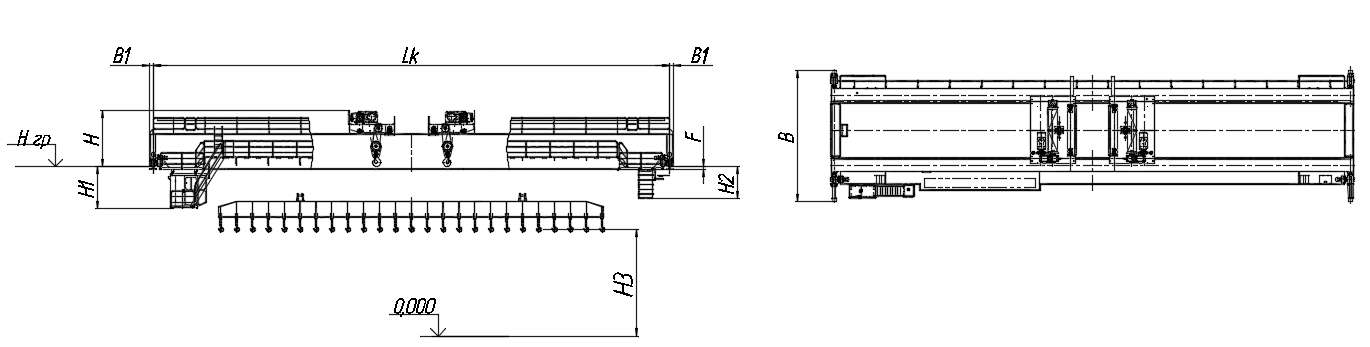 Эскиз представлен для обозначения габаритных размеров(Поставщик/Участник в обязательном порядке предоставляет, в приложение к заявке в рамках проведения торговой процедуры, габаритные чертежи предлагаемого крана. На чертеже должны быть обозначены основные габаритные размеры, позволяющие определить соответствие предлагаемого оборудования к требованиям, указанным в техническом задании)Эскиз представлен для обозначения габаритных размеров(Поставщик/Участник в обязательном порядке предоставляет, в приложение к заявке в рамках проведения торговой процедуры, габаритные чертежи предлагаемого крана. На чертеже должны быть обозначены основные габаритные размеры, позволяющие определить соответствие предлагаемого оборудования к требованиям, указанным в техническом задании)Эскиз представлен для обозначения габаритных размеров(Поставщик/Участник в обязательном порядке предоставляет, в приложение к заявке в рамках проведения торговой процедуры, габаритные чертежи предлагаемого крана. На чертеже должны быть обозначены основные габаритные размеры, позволяющие определить соответствие предлагаемого оборудования к требованиям, указанным в техническом задании)Эскиз представлен для обозначения габаритных размеров(Поставщик/Участник в обязательном порядке предоставляет, в приложение к заявке в рамках проведения торговой процедуры, габаритные чертежи предлагаемого крана. На чертеже должны быть обозначены основные габаритные размеры, позволяющие определить соответствие предлагаемого оборудования к требованиям, указанным в техническом задании)Эскиз представлен для обозначения габаритных размеров(Поставщик/Участник в обязательном порядке предоставляет, в приложение к заявке в рамках проведения торговой процедуры, габаритные чертежи предлагаемого крана. На чертеже должны быть обозначены основные габаритные размеры, позволяющие определить соответствие предлагаемого оборудования к требованиям, указанным в техническом задании)Эскиз представлен для обозначения габаритных размеров(Поставщик/Участник в обязательном порядке предоставляет, в приложение к заявке в рамках проведения торговой процедуры, габаритные чертежи предлагаемого крана. На чертеже должны быть обозначены основные габаритные размеры, позволяющие определить соответствие предлагаемого оборудования к требованиям, указанным в техническом задании)Эскиз представлен для обозначения габаритных размеров(Поставщик/Участник в обязательном порядке предоставляет, в приложение к заявке в рамках проведения торговой процедуры, габаритные чертежи предлагаемого крана. На чертеже должны быть обозначены основные габаритные размеры, позволяющие определить соответствие предлагаемого оборудования к требованиям, указанным в техническом задании)Эскиз представлен для обозначения габаритных размеров(Поставщик/Участник в обязательном порядке предоставляет, в приложение к заявке в рамках проведения торговой процедуры, габаритные чертежи предлагаемого крана. На чертеже должны быть обозначены основные габаритные размеры, позволяющие определить соответствие предлагаемого оборудования к требованиям, указанным в техническом задании)Эскиз представлен для обозначения габаритных размеров(Поставщик/Участник в обязательном порядке предоставляет, в приложение к заявке в рамках проведения торговой процедуры, габаритные чертежи предлагаемого крана. На чертеже должны быть обозначены основные габаритные размеры, позволяющие определить соответствие предлагаемого оборудования к требованиям, указанным в техническом задании)Высота от уровня головки рельса (H)Высота от уровня головки рельса (H)Высота от уровня головки рельса (H)не болеемм3500Расстояние от уровня головки кранового рельса до нижних частей крана (F)Расстояние от уровня головки кранового рельса до нижних частей крана (F)Расстояние от уровня головки кранового рельса до нижних частей крана (F)не болеемм800Расстояние от уровня головки кранового рельса до низа крановой площадки обслуживания троллеев (H2)Расстояние от уровня головки кранового рельса до низа крановой площадки обслуживания троллеев (H2)Расстояние от уровня головки кранового рельса до низа крановой площадки обслуживания троллеев (H2)не болеемм2000Расстояние от уровня головки кранового рельса до низа кабины (H1)Расстояние от уровня головки кранового рельса до низа кабины (H1)Расстояние от уровня головки кранового рельса до низа кабины (H1)не болеемм3000Расстояние от оси кранового рельса до выступающих торцов крана (В1)Расстояние от оси кранового рельса до выступающих торцов крана (В1)Расстояние от оси кранового рельса до выступающих торцов крана (В1)не болеемм550Высота подъема (на траверсе) (H3)Высота подъема (на траверсе) (H3)Высота подъема (на траверсе) (H3)не менеемм24000Общий габарит ходовой тележки крана (В)Общий габарит ходовой тележки крана (В)Общий габарит ходовой тележки крана (В)не менеемм10950Расстояние между колесами и от крайнего колеса до буферного упора в ходовой тележке крана – не менее приведенных, на схеме.(Производитель/ Поставщик предоставляет габаритный чертеж)Расстояние между колесами и от крайнего колеса до буферного упора в ходовой тележке крана – не менее приведенных, на схеме.(Производитель/ Поставщик предоставляет габаритный чертеж)Расстояние между колесами и от крайнего колеса до буферного упора в ходовой тележке крана – не менее приведенных, на схеме.(Производитель/ Поставщик предоставляет габаритный чертеж)Схема ходовой тележки крана К5Схема ходовой тележки крана К5Схема ходовой тележки крана К5Масса мостаМасса мостаМасса мостане болеет100Масса грузоподъемных тележек №1 и № 2Масса грузоподъемных тележек №1 и № 2Масса грузоподъемных тележек №1 и № 2не болеет2*20 (40)Общая масса крана с траверсойОбщая масса крана с траверсойОбщая масса крана с траверсойне болеет140Тип и характеристики грузозахватного органаТип и характеристики грузозахватного органаТип и характеристики грузозахватного органаТип и характеристики грузозахватного органаТип и характеристики грузозахватного органаТип и характеристики грузозахватного органаТип и характеристики грузозахватного органаТип и характеристики грузозахватного органаТип и характеристики грузозахватного органаГабаритные размеры траверсыПроизводитель/ Поставщик предоставляет габаритный чертежГабаритные размеры траверсыПроизводитель/ Поставщик предоставляет габаритный чертежГабаритные размеры траверсыПроизводитель/ Поставщик предоставляет габаритный чертежГабаритные размеры траверсыПроизводитель/ Поставщик предоставляет габаритный чертежГабаритные размеры траверсыПроизводитель/ Поставщик предоставляет габаритный чертежГабаритные размеры траверсыПроизводитель/ Поставщик предоставляет габаритный чертежГабаритные размеры траверсыПроизводитель/ Поставщик предоставляет габаритный чертежГабаритные размеры траверсыПроизводитель/ Поставщик предоставляет габаритный чертежГабаритные размеры траверсыПроизводитель/ Поставщик предоставляет габаритный чертеж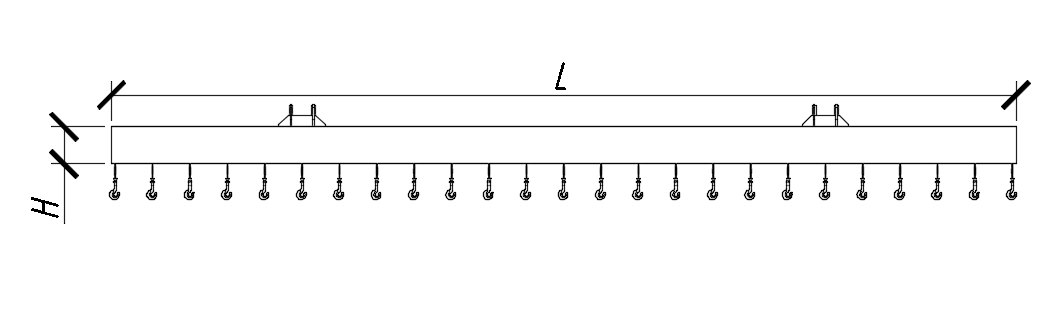 Эскиз представлен для обозначения габаритных размеров и не определяет конструкцию траверсыЭскиз представлен для обозначения габаритных размеров и не определяет конструкцию траверсыЭскиз представлен для обозначения габаритных размеров и не определяет конструкцию траверсыЭскиз представлен для обозначения габаритных размеров и не определяет конструкцию траверсыЭскиз представлен для обозначения габаритных размеров и не определяет конструкцию траверсыЭскиз представлен для обозначения габаритных размеров и не определяет конструкцию траверсыЭскиз представлен для обозначения габаритных размеров и не определяет конструкцию траверсыЭскиз представлен для обозначения габаритных размеров и не определяет конструкцию траверсыЭскиз представлен для обозначения габаритных размеров и не определяет конструкцию траверсыГлавный подъемГлавный подъемГлавный подъемточно-ТраверсаТип траверсыТип траверсыТип траверсыточно-ЛинейнаяГрузоподъемность траверсы Грузоподъемность траверсы Грузоподъемность траверсы точнот100Грузоподъемность одного эксцентрикового захватаГрузоподъемность одного эксцентрикового захватаГрузоподъемность одного эксцентрикового захватане менеет8Количество эксцентриковых захватов (расположены в 1 ряд)Количество эксцентриковых захватов (расположены в 1 ряд)Количество эксцентриковых захватов (расположены в 1 ряд)точношт.25Длина траверсыДлина траверсыДлина траверсыточномм24000Ширина траверсыШирина траверсыШирина траверсыточномм1000Высота траверсыВысота траверсыВысота траверсыточномм1500Масса траверсыМасса траверсыМасса траверсыне болеет20Для траверсы должны быть предусмотрены подставки или иные приспособления для храненияДля траверсы должны быть предусмотрены подставки или иные приспособления для храненияДля траверсы должны быть предусмотрены подставки или иные приспособления для храненияточно-естьЭлектроснабжение и энергопотребление кранаЭлектроснабжение и энергопотребление кранаЭлектроснабжение и энергопотребление кранаЭлектроснабжение и энергопотребление кранаЭлектроснабжение и энергопотребление кранаЭлектроснабжение и энергопотребление кранаЭлектроснабжение и энергопотребление кранаЭлектроснабжение и энергопотребление кранаЭлектроснабжение и энергопотребление кранаНапряжение питанияНапряжение питанияНапряжение питанияточноВ400 (±10%)Частота токаЧастота токаЧастота токаточноГц50Мощность приводов подъемаМощность приводов подъемаМощность приводов подъемане болеекВтЗаполняется поставщикомМощность приводов передвижения кранаМощность приводов передвижения кранаМощность приводов передвижения кранане болеекВтЗаполняется поставщикомМощность приводов передвижения тележкиМощность приводов передвижения тележкиМощность приводов передвижения тележкине болеекВтЗаполняется поставщикомУстановленная мощность кранаУстановленная мощность кранаУстановленная мощность кранане болеекВт450Вводной шкаф для электропитания кранаВводной шкаф для электропитания кранаВводной шкаф для электропитания кранаточношт.1Кабель питания от вводного рубильника до электрооборудования крана (длина кабеля согласовывается отдельно с Генеральным проектировщиком)Кабель питания от вводного рубильника до электрооборудования крана (длина кабеля согласовывается отдельно с Генеральным проектировщиком)Кабель питания от вводного рубильника до электрооборудования крана (длина кабеля согласовывается отдельно с Генеральным проектировщиком)точнокомпл1Климатическое исполнение и условия эксплуатации кранаКлиматическое исполнение и условия эксплуатации кранаКлиматическое исполнение и условия эксплуатации кранаКлиматическое исполнение и условия эксплуатации кранаКлиматическое исполнение и условия эксплуатации кранаКлиматическое исполнение и условия эксплуатации кранаКлиматическое исполнение и условия эксплуатации кранаКлиматическое исполнение и условия эксплуатации кранаКлиматическое исполнение и условия эксплуатации кранаКлиматическое исполнение и категория размещения по ГОСТ 15150-69Климатическое исполнение и категория размещения по ГОСТ 15150-69Климатическое исполнение и категория размещения по ГОСТ 15150-69точно-М4Температура эксплуатации (без потери работоспособности) Температура эксплуатации (без потери работоспособности) минимальнаяне более°С-10Температура эксплуатации (без потери работоспособности) Температура эксплуатации (без потери работоспособности) максимальнаяне менее°С+40Сейсмичность района установки крана по MSK-64Сейсмичность района установки крана по MSK-64Сейсмичность района установки крана по MSK-64точно-6Категория взрыво- и пожаробезопасности помещения, где устанавливается кран по пожароопасности согласно техническому регламенту № 123Категория взрыво- и пожаробезопасности помещения, где устанавливается кран по пожароопасности согласно техническому регламенту № 123Категория взрыво- и пожаробезопасности помещения, где устанавливается кран по пожароопасности согласно техническому регламенту № 123точно-«Г»Дополнительные требованияДополнительные требованияДополнительные требованияДополнительные требованияДополнительные требованияДополнительные требованияДополнительные требованияДополнительные требованияДополнительные требованияДДлина троллейных линий обеспечивает полноценное (без ограничений) передвижение крана по всей длине подкранового путиДлина троллейных линий обеспечивает полноценное (без ограничений) передвижение крана по всей длине подкранового путиДлина троллейных линий обеспечивает полноценное (без ограничений) передвижение крана по всей длине подкранового путиточно-естьОграничитель грузоподъемности. Предупреждение и остановка движения подъема устройством по защите от перегрузкиОграничитель грузоподъемности. Предупреждение и остановка движения подъема устройством по защите от перегрузкиОграничитель грузоподъемности. Предупреждение и остановка движения подъема устройством по защите от перегрузкиточно-естьСистема измерения веса на грузоподъемном органе всех режимах работы кранаСистема измерения веса на грузоподъемном органе всех режимах работы кранаСистема измерения веса на грузоподъемном органе всех режимах работы кранаточно-естьЗащита от перекоса кранаЗащита от перекоса кранаЗащита от перекоса кранаточно-естьПредупреждение при разматывании/ застревании троса на барабанеПредупреждение при разматывании/ застревании троса на барабанеПредупреждение при разматывании/ застревании троса на барабанеточно-естьПредупреждение об окончании пути передвиженияПредупреждение об окончании пути передвиженияПредупреждение об окончании пути передвиженияточно-естьКоординатная защита (система позиционирования и контроля рабочей зоны в целях предотвращения столкновения грузозахватных органов с технологическим и инженерным оборудованием)Координатная защита (система позиционирования и контроля рабочей зоны в целях предотвращения столкновения грузозахватных органов с технологическим и инженерным оборудованием)Координатная защита (система позиционирования и контроля рабочей зоны в целях предотвращения столкновения грузозахватных органов с технологическим и инженерным оборудованием)точно-естьСистема противораскачивания грузозахватного органаСистема противораскачивания грузозахватного органаСистема противораскачивания грузозахватного органаточно-естьПневматический звуковой сигналПневматический звуковой сигналПневматический звуковой сигналточно-естьНормы проектирования:ТР ТС 010/2011FEM/I 3-е издание 1987.10.01Классифицирование и нагрузка на конструкции и механизмыРасчет нагрузки на конструкцииРасчет выносливости и выбор компонентов механизмовУстойчивость и безопасность при ветровой нагрузкеПравила безопасностиISO 4308-1 2003 Стальные канатыПУЭ, IEC, IEEE, KS для электрооборудованияНормы проектирования:ТР ТС 010/2011FEM/I 3-е издание 1987.10.01Классифицирование и нагрузка на конструкции и механизмыРасчет нагрузки на конструкцииРасчет выносливости и выбор компонентов механизмовУстойчивость и безопасность при ветровой нагрузкеПравила безопасностиISO 4308-1 2003 Стальные канатыПУЭ, IEC, IEEE, KS для электрооборудованияНормы проектирования:ТР ТС 010/2011FEM/I 3-е издание 1987.10.01Классифицирование и нагрузка на конструкции и механизмыРасчет нагрузки на конструкцииРасчет выносливости и выбор компонентов механизмовУстойчивость и безопасность при ветровой нагрузкеПравила безопасностиISO 4308-1 2003 Стальные канатыПУЭ, IEC, IEEE, KS для электрооборудованияточно-естьРДС – Расширенный диапазон скоростей увеличивает скорость подъема, в зависимости от фактической нагрузки, до максимальной скорости в два раза превышающей номинальную и максимальную частоту преобразователя 100 Гц (ESR)РДС – Расширенный диапазон скоростей увеличивает скорость подъема, в зависимости от фактической нагрузки, до максимальной скорости в два раза превышающей номинальную и максимальную частоту преобразователя 100 Гц (ESR)РДС – Расширенный диапазон скоростей увеличивает скорость подъема, в зависимости от фактической нагрузки, до максимальной скорости в два раза превышающей номинальную и максимальную частоту преобразователя 100 Гц (ESR)точно-естьНаправление движения рукояток и рычагов на пульте управления должно соответствовать направлению движения крана. Надписи на пульте управления должны быть на русском языкеНаправление движения рукояток и рычагов на пульте управления должно соответствовать направлению движения крана. Надписи на пульте управления должны быть на русском языкеНаправление движения рукояток и рычагов на пульте управления должно соответствовать направлению движения крана. Надписи на пульте управления должны быть на русском языкеточно-естьВсе узлы и механизмы, требующие контроля и обслуживания в процессе эксплуатации, должны быть доступны и иметь сервисные площадки для обслуживающего персоналаВсе узлы и механизмы, требующие контроля и обслуживания в процессе эксплуатации, должны быть доступны и иметь сервисные площадки для обслуживающего персоналаВсе узлы и механизмы, требующие контроля и обслуживания в процессе эксплуатации, должны быть доступны и иметь сервисные площадки для обслуживающего персоналаточно-естьОграничения по совмещению рабочих движений механизмов:(работа механизмов подъема и передвижений тележек производится только при неподвижном мосте крана)Ограничения по совмещению рабочих движений механизмов:(работа механизмов подъема и передвижений тележек производится только при неподвижном мосте крана)Ограничения по совмещению рабочих движений механизмов:(работа механизмов подъема и передвижений тележек производится только при неподвижном мосте крана)точно-нетМодульное исполнение с резервированием N+1 (каждая группа однотипных механизмов оснащена резервным инвертором). Способ переключения между инверторами – согласовывается с ЗаказчикомМодульное исполнение с резервированием N+1 (каждая группа однотипных механизмов оснащена резервным инвертором). Способ переключения между инверторами – согласовывается с ЗаказчикомМодульное исполнение с резервированием N+1 (каждая группа однотипных механизмов оснащена резервным инвертором). Способ переключения между инверторами – согласовывается с Заказчикомточно-естьПрограммное обеспечение (на русском языке) и преобразователь сигналов с возможностью подключения к USB ПК для обновления и настройки электронных приборов и устройствПрограммное обеспечение (на русском языке) и преобразователь сигналов с возможностью подключения к USB ПК для обновления и настройки электронных приборов и устройствПрограммное обеспечение (на русском языке) и преобразователь сигналов с возможностью подключения к USB ПК для обновления и настройки электронных приборов и устройствточно-естьРекуперация электроэнергии – Преобразователи позволяют направлять энергию в двух направлениях, используя энергию торможения от вышеуказанных механизмов и возвращать её в сетьРекуперация электроэнергии – Преобразователи позволяют направлять энергию в двух направлениях, используя энергию торможения от вышеуказанных механизмов и возвращать её в сетьРекуперация электроэнергии – Преобразователи позволяют направлять энергию в двух направлениях, используя энергию торможения от вышеуказанных механизмов и возвращать её в сетьточно-естьПодкрановое освещение, обеспечивающее уровень освещенности в зонах, затеняемых краном, не менее 150 лкПодкрановое освещение, обеспечивающее уровень освещенности в зонах, затеняемых краном, не менее 150 лкПодкрановое освещение, обеспечивающее уровень освещенности в зонах, затеняемых краном, не менее 150 лкточно-естьПортативные радиостанции (рации)Портативные радиостанции (рации)Портативные радиостанции (рации)не менеешт.2Подставки для хранения и обслуживания траверсыПодставки для хранения и обслуживания траверсыПодставки для хранения и обслуживания траверсыточношт2№Наименование оборудованияКол-во, комп.1Кран мостовой электрический двухбалочный опорный грузоподъемностью 25 тонн12Телескопическая поворотная магнитная траверса грузоподъемностью 25 тонн13Троллейные линии (длина троллеев в соответствии с расчетами, выполненными Поставщиком и согласованными с Покупателем)1Раздел 1. Технические характеристикиРаздел 1. Технические характеристикиРаздел 1. Технические характеристикиРаздел 1. Технические характеристикиРаздел 1. Технические характеристикиРаздел 1. Технические характеристикиРаздел 1. Технические характеристикиРаздел 1. Технические характеристикиРаздел 1. Технические характеристики№ п/пНаименованиеНаименованиеНаименованиеТребованиеЕд. изм.ЗначениеФактические технические характеристики и описание Оборудования, предлагаемого ПоставщикомОбщие данныеОбщие данныеОбщие данныеОбщие данныеОбщие данныеОбщие данныеОбщие данныеОбщие данныеОбщие данныеНомер позиции кранаНомер позиции кранаНомер позиции кранаточно-К6Группа/ подгруппа кранаГруппа/ подгруппа кранаГруппа/ подгруппа кранаточно-ОбщепромышленноеТип крана по конструкцииТип крана по конструкцииТип крана по конструкцииточно-Кран мостовой электрический двухбалочный опорныйНазначение кранаНазначение кранаНазначение кранаточно-Вспомогательный кран на участке сборкиТип системы управления приводамиТип системы управления приводамиТип системы управления приводамиточно-частотнаяСтепень защиты электрооборудования, обеспечиваемая оболочками, от проникновения твердых предметов и водыСтепень защиты электрооборудования, обеспечиваемая оболочками, от проникновения твердых предметов и водыСтепень защиты электрооборудования, обеспечиваемая оболочками, от проникновения твердых предметов и водыне ниже-IP55Расположение кабиныРасположение кабиныРасположение кабиныточно-Стационарная с противоположной стороны от троллейТип грузозахватного механизмаТип грузозахватного механизмаТип грузозахватного механизматочно-Крюки, магнитная траверсаГрузоподъемные крюки приварены к металлоконструкции траверсыГрузоподъемные крюки приварены к металлоконструкции траверсыГрузоподъемные крюки приварены к металлоконструкции траверсыточно-естьДлина пролета цеха (для определения длины троллейных линий)Длина пролета цеха (для определения длины троллейных линий)Длина пролета цеха (для определения длины троллейных линий)точном75Классификация режимов работы крана и механизмов по ГОСТ 34017-2016Классификация режимов работы крана и механизмов по ГОСТ 34017-2016Классификация режимов работы крана и механизмов по ГОСТ 34017-2016Классификация режимов работы крана и механизмов по ГОСТ 34017-2016Классификация режимов работы крана и механизмов по ГОСТ 34017-2016Классификация режимов работы крана и механизмов по ГОСТ 34017-2016Классификация режимов работы крана и механизмов по ГОСТ 34017-2016Классификация режимов работы крана и механизмов по ГОСТ 34017-2016Классификация режимов работы крана и механизмов по ГОСТ 34017-2016Класс использования кранаКласс использования кранаКласс использования кранаточно-U5Класс нагружения кранаКласс нагружения кранаКласс нагружения кранаточно-Q4Класс режима работы кранаКласс режима работы кранаКласс режима работы кранаточно-A6Класс режима работы механизма подъемаКласс режима работы механизма подъемаКласс режима работы механизма подъематочно-M6Класс режима работы механизма передвижения тележкиКласс режима работы механизма передвижения тележкиКласс режима работы механизма передвижения тележкиточно-M5Класс режима работы механизма передвижения кранаКласс режима работы механизма передвижения кранаКласс режима работы механизма передвижения кранаточно-M6Параметры кранового оборудованияПараметры кранового оборудованияПараметры кранового оборудованияПараметры кранового оборудованияПараметры кранового оборудованияПараметры кранового оборудованияПараметры кранового оборудованияПараметры кранового оборудованияПараметры кранового оборудованияГрузоподъёмность главного механизма  подъема (без учета массы магнитной траверсы)Грузоподъёмность главного механизма  подъема (без учета массы магнитной траверсы)Грузоподъёмность главного механизма  подъема (без учета массы магнитной траверсы)точнот25Пролет крана (Lк)Пролет крана (Lк)Пролет крана (Lк)точном30Высота подкранового путиВысота подкранового путиВысота подкранового путиточном14,1Тип кранового рельса по ГОСТ 4121-96Тип кранового рельса по ГОСТ 4121-96Тип кранового рельса по ГОСТ 4121-96точно-КР70Вертикальная допускаемая нагрузка на колесоВертикальная допускаемая нагрузка на колесоВертикальная допускаемая нагрузка на колесоне болеекН260Горизонтальная (поперек рельс) допускаемая нагрузка на колесоГоризонтальная (поперек рельс) допускаемая нагрузка на колесоГоризонтальная (поперек рельс) допускаемая нагрузка на колесоне болеекН26Количество колес кранаКоличество колес кранаКоличество колес кранаточношт.8Количество грузоподъемных тележекКоличество грузоподъемных тележекКоличество грузоподъемных тележекточно-одна тележкаУправлениеКабина (неподвижная)Кабина (неподвижная)точно-естьПульт дистанционного управленияПульт дистанционного управленияточно-естьМаксимальная скорость передвижения кранаМаксимальная скорость передвижения кранаМаксимальная скорость передвижения кранане менеем/мин100Максимальная скорость передвижения грузоподъемной тележкиМаксимальная скорость передвижения грузоподъемной тележкиМаксимальная скорость передвижения грузоподъемной тележкине менеем/мин30Максимальная скорость механизма подъемаМаксимальная скорость механизма подъемаМаксимальная скорость механизма подъемане менеем/мин10Тип токоподвода тележкиТип токоподвода тележкиТип токоподвода тележкиточно-кабельныйТип токоподвода кранаТип токоподвода кранаТип токоподвода кранаточно-троллейныйГабаритные размеры кранаПроизводитель/ Поставщик предоставляет габаритный чертежГабаритные размеры кранаПроизводитель/ Поставщик предоставляет габаритный чертежГабаритные размеры кранаПроизводитель/ Поставщик предоставляет габаритный чертежГабаритные размеры кранаПроизводитель/ Поставщик предоставляет габаритный чертежГабаритные размеры кранаПроизводитель/ Поставщик предоставляет габаритный чертежГабаритные размеры кранаПроизводитель/ Поставщик предоставляет габаритный чертежГабаритные размеры кранаПроизводитель/ Поставщик предоставляет габаритный чертежГабаритные размеры кранаПроизводитель/ Поставщик предоставляет габаритный чертежГабаритные размеры кранаПроизводитель/ Поставщик предоставляет габаритный чертежЭскиз представлен для обозначения габаритных размеров(Поставщик/Участник в обязательном порядке предоставляет, в приложение к заявке в рамках проведения торговой процедуры, габаритные чертежи предлагаемого крана. На чертеже должны быть обозначены основные габаритные размеры, позволяющие определить соответствие предлагаемого оборудования к требованиям, указанным в техническом задании)Эскиз представлен для обозначения габаритных размеров(Поставщик/Участник в обязательном порядке предоставляет, в приложение к заявке в рамках проведения торговой процедуры, габаритные чертежи предлагаемого крана. На чертеже должны быть обозначены основные габаритные размеры, позволяющие определить соответствие предлагаемого оборудования к требованиям, указанным в техническом задании)Эскиз представлен для обозначения габаритных размеров(Поставщик/Участник в обязательном порядке предоставляет, в приложение к заявке в рамках проведения торговой процедуры, габаритные чертежи предлагаемого крана. На чертеже должны быть обозначены основные габаритные размеры, позволяющие определить соответствие предлагаемого оборудования к требованиям, указанным в техническом задании)Эскиз представлен для обозначения габаритных размеров(Поставщик/Участник в обязательном порядке предоставляет, в приложение к заявке в рамках проведения торговой процедуры, габаритные чертежи предлагаемого крана. На чертеже должны быть обозначены основные габаритные размеры, позволяющие определить соответствие предлагаемого оборудования к требованиям, указанным в техническом задании)Эскиз представлен для обозначения габаритных размеров(Поставщик/Участник в обязательном порядке предоставляет, в приложение к заявке в рамках проведения торговой процедуры, габаритные чертежи предлагаемого крана. На чертеже должны быть обозначены основные габаритные размеры, позволяющие определить соответствие предлагаемого оборудования к требованиям, указанным в техническом задании)Эскиз представлен для обозначения габаритных размеров(Поставщик/Участник в обязательном порядке предоставляет, в приложение к заявке в рамках проведения торговой процедуры, габаритные чертежи предлагаемого крана. На чертеже должны быть обозначены основные габаритные размеры, позволяющие определить соответствие предлагаемого оборудования к требованиям, указанным в техническом задании)Эскиз представлен для обозначения габаритных размеров(Поставщик/Участник в обязательном порядке предоставляет, в приложение к заявке в рамках проведения торговой процедуры, габаритные чертежи предлагаемого крана. На чертеже должны быть обозначены основные габаритные размеры, позволяющие определить соответствие предлагаемого оборудования к требованиям, указанным в техническом задании)Эскиз представлен для обозначения габаритных размеров(Поставщик/Участник в обязательном порядке предоставляет, в приложение к заявке в рамках проведения торговой процедуры, габаритные чертежи предлагаемого крана. На чертеже должны быть обозначены основные габаритные размеры, позволяющие определить соответствие предлагаемого оборудования к требованиям, указанным в техническом задании)Эскиз представлен для обозначения габаритных размеров(Поставщик/Участник в обязательном порядке предоставляет, в приложение к заявке в рамках проведения торговой процедуры, габаритные чертежи предлагаемого крана. На чертеже должны быть обозначены основные габаритные размеры, позволяющие определить соответствие предлагаемого оборудования к требованиям, указанным в техническом задании)Высота от уровня головки рельса (H)Высота от уровня головки рельса (H)Высота от уровня головки рельса (H)не болеемм2900Расстояние от уровня головки кранового рельса до нижних частей крана (F)Расстояние от уровня головки кранового рельса до нижних частей крана (F)Расстояние от уровня головки кранового рельса до нижних частей крана (F)не болеемм615Расстояние от уровня головки кранового рельса до низа крановой площадки обслуживания троллеев (H2)Расстояние от уровня головки кранового рельса до низа крановой площадки обслуживания троллеев (H2)Расстояние от уровня головки кранового рельса до низа крановой площадки обслуживания троллеев (H2)не болеемм2000Расстояние от уровня головки кранового рельса до низа кабины (H1)Расстояние от уровня головки кранового рельса до низа кабины (H1)Расстояние от уровня головки кранового рельса до низа кабины (H1)не болеемм2500Расстояние от оси кранового рельса до выступающих торцов крана (В1)Расстояние от оси кранового рельса до выступающих торцов крана (В1)Расстояние от оси кранового рельса до выступающих торцов крана (В1)не болеемм1050Высота подъема (на магнитной траверсе) (H3)Высота подъема (на магнитной траверсе) (H3)Высота подъема (на магнитной траверсе) (H3)не менеемм11600Общий габарит ходовой тележки крана (В)Общий габарит ходовой тележки крана (В)Общий габарит ходовой тележки крана (В)не менеемм8100Расстояние между колесами и от крайнего колеса до буферного упора в ходовой тележке крана – не менее приведенных, на схеме.(Производитель/ Поставщик предоставляет габаритный чертеж)Расстояние между колесами и от крайнего колеса до буферного упора в ходовой тележке крана – не менее приведенных, на схеме.(Производитель/ Поставщик предоставляет габаритный чертеж)Расстояние между колесами и от крайнего колеса до буферного упора в ходовой тележке крана – не менее приведенных, на схеме.(Производитель/ Поставщик предоставляет габаритный чертеж)Схема ходовой тележки крана К6Схема ходовой тележки крана К6Схема ходовой тележки крана К6Масса мостаМасса мостаМасса мостане болеет56,5Масса грузоподъемной тележкиМасса грузоподъемной тележкиМасса грузоподъемной тележкине болеет15Масса магнитной траверсыМасса магнитной траверсыМасса магнитной траверсыне болеет25Общая масса крана с магнитной траверсойОбщая масса крана с магнитной траверсойОбщая масса крана с магнитной траверсойне болеет96,5Тип и характеристики грузозахватного органаТип и характеристики грузозахватного органаТип и характеристики грузозахватного органаТип и характеристики грузозахватного органаТип и характеристики грузозахватного органаТип и характеристики грузозахватного органаТип и характеристики грузозахватного органаТип и характеристики грузозахватного органаТип и характеристики грузозахватного органаГлавный подъемГлавный подъемГлавный подъемточно-Телескопическая поворотная магнитная траверсаТип траверсыТип траверсыТип траверсыточно-ЭлектромагнитнаяГрузоподъемность траверсы на магнитахГрузоподъемность траверсы на магнитахГрузоподъемность траверсы на магнитахточнот25Грузоподъемность траверсы на крюкахГрузоподъемность траверсы на крюкахГрузоподъемность траверсы на крюкахточнот25Грузоподъёмность крюкаГрузоподъёмность крюкаГрузоподъёмность крюкане менеет6,25Количество грузоподъемных крюков (расположены в 2 ряда по 8 шт.)Количество грузоподъемных крюков (расположены в 2 ряда по 8 шт.)Количество грузоподъемных крюков (расположены в 2 ряда по 8 шт.)точношт.16Количество магнитов траверсыКоличество магнитов траверсыКоличество магнитов траверсыне менеешт.8Максимальная общая грузоподъёмность на крюкахМаксимальная общая грузоподъёмность на крюкахМаксимальная общая грузоподъёмность на крюкахне менеет25Угол поворота траверсыУгол поворота траверсыУгол поворота траверсыне менееград.180 (+/- 90)Габаритные размеры траверсыГабаритные размеры траверсыГабаритные размеры траверсыточноммЗаполняется поставщикомКран оснащён АКБ питающей траверсу в случае отключения электроснабжения, время удержания груза траверсой при питании от АКБ составляет не менее 30 минутКран оснащён АКБ питающей траверсу в случае отключения электроснабжения, время удержания груза траверсой при питании от АКБ составляет не менее 30 минутКран оснащён АКБ питающей траверсу в случае отключения электроснабжения, время удержания груза траверсой при питании от АКБ составляет не менее 30 минутточно-естьМощность траверсыМощность траверсыМощность траверсыне болеекВт30На траверсе должны быть предусмотрены подставки или иные приспособления для храненияНа траверсе должны быть предусмотрены подставки или иные приспособления для храненияНа траверсе должны быть предусмотрены подставки или иные приспособления для храненияточно-естьХарактеристика магнитов (исходя из массогабаритных характеристик груза)Характеристика магнитов (исходя из массогабаритных характеристик груза)Характеристика магнитов (исходя из массогабаритных характеристик груза)Характеристика магнитов (исходя из массогабаритных характеристик груза)Характеристика магнитов (исходя из массогабаритных характеристик груза)Характеристика магнитов (исходя из массогабаритных характеристик груза)Характеристика магнитов (исходя из массогабаритных характеристик груза)Характеристика магнитов (исходя из массогабаритных характеристик груза)Характеристика магнитов (исходя из массогабаритных характеристик груза)Расстояние между магнитамиРасстояние между магнитамиРасстояние между магнитамиточноммЗаполняется поставщикомРасстояние между крайними магнитамиРасстояние между крайними магнитамиРасстояние между крайними магнитамиточноммЗаполняется поставщикомВозможность укорачивать длину ветви подвеса крайних магнитов на траверсеВозможность укорачивать длину ветви подвеса крайних магнитов на траверсеВозможность укорачивать длину ветви подвеса крайних магнитов на траверсеточно-естьЭлемент соединения магнита с траверсойЭлемент соединения магнита с траверсойЭлемент соединения магнита с траверсойточно-Цепь стальнаяШирина магнитаШирина магнитаШирина магнитаточноммЗаполняется поставщикомДлина магнитаДлина магнитаДлина магнитаточноммЗаполняется поставщикомВысота магнитаВысота магнитаВысота магнитане болееммЗаполняется поставщикомМассаМассаМассане болеекгЗаполняется поставщикомКоличество ветвей подвесов магнитаКоличество ветвей подвесов магнитаКоличество ветвей подвесов магнитане менеешт.2Длина ветви подвеса магнитаДлина ветви подвеса магнитаДлина ветви подвеса магнитаточноммЗаполняется поставщикомСила магнитаСила магнитаСила магнитане менееТлЗаполняется поставщикомНапряжение Напряжение Напряжение не менееВ220Сила тока (ток питания)Сила тока (ток питания)Сила тока (ток питания)точноАЗаполняется поставщикомЭлектроснабжение и энергопотребление кранаЭлектроснабжение и энергопотребление кранаЭлектроснабжение и энергопотребление кранаЭлектроснабжение и энергопотребление кранаЭлектроснабжение и энергопотребление кранаЭлектроснабжение и энергопотребление кранаЭлектроснабжение и энергопотребление кранаЭлектроснабжение и энергопотребление кранаЭлектроснабжение и энергопотребление кранаНапряжение питанияНапряжение питанияНапряжение питанияточноВ400 (±10%)Частота токаЧастота токаЧастота токаточноГц50Мощность приводов подъемаМощность приводов подъемаМощность приводов подъемане болеекВтЗаполняется поставщикомМощность приводов передвижения кранаМощность приводов передвижения кранаМощность приводов передвижения кранане болеекВтЗаполняется поставщикомМощность приводов передвижения тележкиМощность приводов передвижения тележкиМощность приводов передвижения тележкине болеекВтЗаполняется поставщикомУстановленная мощность крана (с учетом магнитной траверсы)Установленная мощность крана (с учетом магнитной траверсы)Установленная мощность крана (с учетом магнитной траверсы)не болеекВт185Вводной шкаф для электропитания кранаВводной шкаф для электропитания кранаВводной шкаф для электропитания кранаточношт.1Кабель питания от вводного рубильника до электрооборудования крана (длина кабеля согласовывается отдельно с Генеральным проектировщиком)Кабель питания от вводного рубильника до электрооборудования крана (длина кабеля согласовывается отдельно с Генеральным проектировщиком)Кабель питания от вводного рубильника до электрооборудования крана (длина кабеля согласовывается отдельно с Генеральным проектировщиком)точнокомпл1Климатическое исполнение и условия эксплуатации кранаКлиматическое исполнение и условия эксплуатации кранаКлиматическое исполнение и условия эксплуатации кранаКлиматическое исполнение и условия эксплуатации кранаКлиматическое исполнение и условия эксплуатации кранаКлиматическое исполнение и условия эксплуатации кранаКлиматическое исполнение и условия эксплуатации кранаКлиматическое исполнение и условия эксплуатации кранаКлиматическое исполнение и условия эксплуатации кранаКлиматическое исполнение и категория размещения по ГОСТ 15150-69Климатическое исполнение и категория размещения по ГОСТ 15150-69Климатическое исполнение и категория размещения по ГОСТ 15150-69точно-М4Температура эксплуатации (без потери работоспособности)Температура эксплуатации (без потери работоспособности)минимальнаяне более°С-10Температура эксплуатации (без потери работоспособности)Температура эксплуатации (без потери работоспособности)максимальнаяне менее°С+40Сейсмичность района установки крана по MSK-64Сейсмичность района установки крана по MSK-64Сейсмичность района установки крана по MSK-64точно-6Категория взрыво- и пожаробезопасности помещения, где устанавливается кран по пожароопасности согласно техническому регламенту № 123Категория взрыво- и пожаробезопасности помещения, где устанавливается кран по пожароопасности согласно техническому регламенту № 123Категория взрыво- и пожаробезопасности помещения, где устанавливается кран по пожароопасности согласно техническому регламенту № 123точно-«Г»Дополнительные требованияДополнительные требованияДополнительные требованияДополнительные требованияДополнительные требованияДополнительные требованияДополнительные требованияДополнительные требованияДополнительные требованияДДлина троллейных линий обеспечивает полноценное (без ограничений) передвижение крана по всей длине подкранового путиДлина троллейных линий обеспечивает полноценное (без ограничений) передвижение крана по всей длине подкранового путиДлина троллейных линий обеспечивает полноценное (без ограничений) передвижение крана по всей длине подкранового путиточно-естьОграничитель грузоподъемности. Предупреждение и остановка движения подъема устройством по защите от перегрузкиОграничитель грузоподъемности. Предупреждение и остановка движения подъема устройством по защите от перегрузкиОграничитель грузоподъемности. Предупреждение и остановка движения подъема устройством по защите от перегрузкиточно-естьСистема измерения веса на грузоподъемном органе всех режимах работы кранаСистема измерения веса на грузоподъемном органе всех режимах работы кранаСистема измерения веса на грузоподъемном органе всех режимах работы кранаточно-естьЗащита от перекоса кранаЗащита от перекоса кранаЗащита от перекоса кранаточно-естьПредупреждение при разматывании/ застревании троса на барабанеПредупреждение при разматывании/ застревании троса на барабанеПредупреждение при разматывании/ застревании троса на барабанеточно-естьРегистратор параметров кранаРегистратор параметров кранаРегистратор параметров кранаточно-естьПредупреждение об окончании пути передвиженияПредупреждение об окончании пути передвиженияПредупреждение об окончании пути передвиженияточно-естьКоординатная защита (система позиционирования и контроля рабочей зоны в целях предотвращения столкновения грузозахватных органов с технологическим и инженерным оборудованием)Координатная защита (система позиционирования и контроля рабочей зоны в целях предотвращения столкновения грузозахватных органов с технологическим и инженерным оборудованием)Координатная защита (система позиционирования и контроля рабочей зоны в целях предотвращения столкновения грузозахватных органов с технологическим и инженерным оборудованием)точно-естьСистема противораскачивания грузозахватного органаСистема противораскачивания грузозахватного органаСистема противораскачивания грузозахватного органаточно-естьПневматический звуковой сигналПневматический звуковой сигналПневматический звуковой сигналточно-естьНормы проектирования:ТР ТС 010/2011FEM/I 3-е издание 1987.10.01Классифицирование и нагрузка на конструкции и механизмыРасчет нагрузки на конструкцииРасчет выносливости и выбор компонентов механизмовУстойчивость и безопасность при ветровой нагрузкеПравила безопасностиISO 4308-1 2003 Стальные канатыПУЭ, IEC, IEEE, KS для электрооборудованияНормы проектирования:ТР ТС 010/2011FEM/I 3-е издание 1987.10.01Классифицирование и нагрузка на конструкции и механизмыРасчет нагрузки на конструкцииРасчет выносливости и выбор компонентов механизмовУстойчивость и безопасность при ветровой нагрузкеПравила безопасностиISO 4308-1 2003 Стальные канатыПУЭ, IEC, IEEE, KS для электрооборудованияНормы проектирования:ТР ТС 010/2011FEM/I 3-е издание 1987.10.01Классифицирование и нагрузка на конструкции и механизмыРасчет нагрузки на конструкцииРасчет выносливости и выбор компонентов механизмовУстойчивость и безопасность при ветровой нагрузкеПравила безопасностиISO 4308-1 2003 Стальные канатыПУЭ, IEC, IEEE, KS для электрооборудованияточно-естьРДС – Расширенный диапазон скоростей увеличивает скорость подъема, в зависимости от фактической нагрузки, до максимальной скорости в два раза превышающей номинальную и максимальную частоту преобразователя 100 Гц (ESR)РДС – Расширенный диапазон скоростей увеличивает скорость подъема, в зависимости от фактической нагрузки, до максимальной скорости в два раза превышающей номинальную и максимальную частоту преобразователя 100 Гц (ESR)РДС – Расширенный диапазон скоростей увеличивает скорость подъема, в зависимости от фактической нагрузки, до максимальной скорости в два раза превышающей номинальную и максимальную частоту преобразователя 100 Гц (ESR)точно-естьНаправление движения рукояток и рычагов на пульте управления должно соответствовать направлению движения крана. Надписи на пульте управления должны быть на русском языкеНаправление движения рукояток и рычагов на пульте управления должно соответствовать направлению движения крана. Надписи на пульте управления должны быть на русском языкеНаправление движения рукояток и рычагов на пульте управления должно соответствовать направлению движения крана. Надписи на пульте управления должны быть на русском языкеточно-естьВсе узлы и механизмы, требующие контроля и обслуживания в процессе эксплуатации, должны быть доступны и иметь сервисные площадки для обслуживающего персоналаВсе узлы и механизмы, требующие контроля и обслуживания в процессе эксплуатации, должны быть доступны и иметь сервисные площадки для обслуживающего персоналаВсе узлы и механизмы, требующие контроля и обслуживания в процессе эксплуатации, должны быть доступны и иметь сервисные площадки для обслуживающего персоналаточно-естьОграничения по совмещению рабочих движений механизмов:(работа механизмов подъема, поворота траверсы и передвижения тележки производится только при неподвижном мосте крана)Ограничения по совмещению рабочих движений механизмов:(работа механизмов подъема, поворота траверсы и передвижения тележки производится только при неподвижном мосте крана)Ограничения по совмещению рабочих движений механизмов:(работа механизмов подъема, поворота траверсы и передвижения тележки производится только при неподвижном мосте крана)точно-естьМодульное исполнение с резервированием N+1 (каждая группа однотипных механизмов оснащена резервным инвертором). Способ переключения между инверторами – согласовывается с ЗаказчикомМодульное исполнение с резервированием N+1 (каждая группа однотипных механизмов оснащена резервным инвертором). Способ переключения между инверторами – согласовывается с ЗаказчикомМодульное исполнение с резервированием N+1 (каждая группа однотипных механизмов оснащена резервным инвертором). Способ переключения между инверторами – согласовывается с Заказчикомточно-естьПрограммное обеспечение (на русском языке) и преобразователь сигналов с возможностью подключения к USB ПК для обновления и настройки электронных приборов и устройствПрограммное обеспечение (на русском языке) и преобразователь сигналов с возможностью подключения к USB ПК для обновления и настройки электронных приборов и устройствПрограммное обеспечение (на русском языке) и преобразователь сигналов с возможностью подключения к USB ПК для обновления и настройки электронных приборов и устройствточно-естьПодкрановое освещение, обеспечивающее уровень освещенности в зонах, затеняемых краном, не менее 150 лкПодкрановое освещение, обеспечивающее уровень освещенности в зонах, затеняемых краном, не менее 150 лкПодкрановое освещение, обеспечивающее уровень освещенности в зонах, затеняемых краном, не менее 150 лкточно-естьПортативные радиостанции (рации)Портативные радиостанции (рации)Портативные радиостанции (рации)не менеешт.2Подставки для хранения и обслуживания траверсыПодставки для хранения и обслуживания траверсыПодставки для хранения и обслуживания траверсыточношт2№Наименование оборудованияКол-во, комп.1Кран мостовой электрический двухбалочный опорный грузоподъемностью 20/5 тонн(Два крана расположены на одном подкрановом пути)22Троллейные линии (длина троллеев в соответствии с расчетами, выполненными Поставщиком и согласованными с Покупателем)1Раздел 1. Технические характеристики (для 1 комплекта оборудования)Раздел 1. Технические характеристики (для 1 комплекта оборудования)Раздел 1. Технические характеристики (для 1 комплекта оборудования)Раздел 1. Технические характеристики (для 1 комплекта оборудования)Раздел 1. Технические характеристики (для 1 комплекта оборудования)Раздел 1. Технические характеристики (для 1 комплекта оборудования)Раздел 1. Технические характеристики (для 1 комплекта оборудования)Раздел 1. Технические характеристики (для 1 комплекта оборудования)Раздел 1. Технические характеристики (для 1 комплекта оборудования)Раздел 1. Технические характеристики (для 1 комплекта оборудования)Раздел 1. Технические характеристики (для 1 комплекта оборудования)№ п/пНаименованиеНаименованиеНаименованиеТребованиеЕд. изм.ЗначениеЗначениеФактические технические характеристики и описание Оборудования, предлагаемого ПоставщикомФактические технические характеристики и описание Оборудования, предлагаемого ПоставщикомОбщие данныеОбщие данныеОбщие данныеОбщие данныеОбщие данныеОбщие данныеОбщие данныеОбщие данныеОбщие данныеОбщие данныеОбщие данныеНомер позиции кранаНомер позиции кранаНомер позиции кранаточно-К7К7Группа/ подгруппа кранаГруппа/ подгруппа кранаГруппа/ подгруппа кранаточно-общепромышленноеобщепромышленноеТип крана по конструкцииТип крана по конструкцииТип крана по конструкцииточно-Кран мостовой электрический двухбалочный опорныйКран мостовой электрический двухбалочный опорныйНазначение кранаНазначение кранаНазначение кранаточно-Операции по перемещению деталей и узлов поперечного и продольного направления панельных блоковОперации по перемещению деталей и узлов поперечного и продольного направления панельных блоковТип системы управления приводамиТип системы управления приводамиТип системы управления приводамиточно-частотнаячастотнаяСтепень защиты электрооборудования, обеспечиваемая оболочками, от проникновения твердых предметов и водыСтепень защиты электрооборудования, обеспечиваемая оболочками, от проникновения твердых предметов и водыСтепень защиты электрооборудования, обеспечиваемая оболочками, от проникновения твердых предметов и водыне ниже-IP55IP55Расположение кабиныРасположение кабиныРасположение кабиныточно-Стационарная с противоположной стороны от троллейСтационарная с противоположной стороны от троллейТип грузозахватного механизмаТип грузозахватного механизмаТип грузозахватного механизматочно-Крюк двурогийКрюк двурогийДлина пролета цеха (для определения длины троллейных линий)Длина пролета цеха (для определения длины троллейных линий)Длина пролета цеха (для определения длины троллейных линий)точном152152Краны (К7) устанавливаются на верхнем ярусе. На нижнем ярусе предусматривается установка мостовых кранов (К8)Краны (К7) устанавливаются на верхнем ярусе. На нижнем ярусе предусматривается установка мостовых кранов (К8)Краны (К7) устанавливаются на верхнем ярусе. На нижнем ярусе предусматривается установка мостовых кранов (К8)Краны (К7) устанавливаются на верхнем ярусе. На нижнем ярусе предусматривается установка мостовых кранов (К8)Краны (К7) устанавливаются на верхнем ярусе. На нижнем ярусе предусматривается установка мостовых кранов (К8)Краны (К7) устанавливаются на верхнем ярусе. На нижнем ярусе предусматривается установка мостовых кранов (К8)ИнформационноИнформационноКлассификация режимов работы крана и механизмов по ГОСТ 34017-2016Классификация режимов работы крана и механизмов по ГОСТ 34017-2016Классификация режимов работы крана и механизмов по ГОСТ 34017-2016Классификация режимов работы крана и механизмов по ГОСТ 34017-2016Классификация режимов работы крана и механизмов по ГОСТ 34017-2016Классификация режимов работы крана и механизмов по ГОСТ 34017-2016Классификация режимов работы крана и механизмов по ГОСТ 34017-2016Классификация режимов работы крана и механизмов по ГОСТ 34017-2016Классификация режимов работы крана и механизмов по ГОСТ 34017-2016Классификация режимов работы крана и механизмов по ГОСТ 34017-2016Классификация режимов работы крана и механизмов по ГОСТ 34017-2016Класс использования кранаКласс использования кранаКласс использования кранаточно-U4U4Класс нагружения кранаКласс нагружения кранаКласс нагружения кранаточно-Q3Q3Класс режима работы кранаКласс режима работы кранаКласс режима работы кранаточно-A4A4Класс режима работы механизма подъемаКласс режима работы механизма подъемаКласс режима работы механизма подъематочно-M5M5Класс режима работы механизма передвижения тележкиКласс режима работы механизма передвижения тележкиКласс режима работы механизма передвижения тележкиточно-M3M3Класс режима работы механизма передвижения кранаКласс режима работы механизма передвижения кранаКласс режима работы механизма передвижения кранаточно-M5M5Параметры кранового оборудованияПараметры кранового оборудованияПараметры кранового оборудованияПараметры кранового оборудованияПараметры кранового оборудованияПараметры кранового оборудованияПараметры кранового оборудованияПараметры кранового оборудованияПараметры кранового оборудованияПараметры кранового оборудованияПараметры кранового оборудованияГрузоподъёмность главного механизма  подъемаГрузоподъёмность главного механизма  подъемаГрузоподъёмность главного механизма  подъематочнот2020Грузоподъемность вспомогательного подъемаГрузоподъемность вспомогательного подъемаГрузоподъемность вспомогательного подъематочнот55Пролет крана (Lк)Пролет крана (Lк)Пролет крана (Lк)точном3030Высота подкранового путиВысота подкранового путиВысота подкранового путиточномм14,114,1Тип кранового рельса по ГОСТ 4121-96Тип кранового рельса по ГОСТ 4121-96Тип кранового рельса по ГОСТ 4121-96точно-КР70КР70Вертикальная допускаемая нагрузка на колесоВертикальная допускаемая нагрузка на колесоВертикальная допускаемая нагрузка на колесоне болеекН205205Горизонтальная (поперек рельс) допускаемая нагрузка на колесоГоризонтальная (поперек рельс) допускаемая нагрузка на колесоГоризонтальная (поперек рельс) допускаемая нагрузка на колесоне болеекН20,520,5Количество колес кранаКоличество колес кранаКоличество колес кранаточношт.44Количество грузоподъемных тележекКоличество грузоподъемных тележекКоличество грузоподъемных тележекточно-одна тележкаодна тележкаУправлениеКабина (неподвижная)Кабина (неподвижная)точно-естьестьУправлениеПульт дистанционного управленияПульт дистанционного управленияточношт22Максимальная скорость передвижения кранаМаксимальная скорость передвижения кранаМаксимальная скорость передвижения кранане менеем/мин8080Максимальная скорость передвижения грузоподъемной тележкиМаксимальная скорость передвижения грузоподъемной тележкиМаксимальная скорость передвижения грузоподъемной тележкине менеем/мин3030Максимальная скорость механизма подъема главногоМаксимальная скорость механизма подъема главногоМаксимальная скорость механизма подъема главногоне менеем/мин1010Максимальная скорость механизма подъема вспомогательногоМаксимальная скорость механизма подъема вспомогательногоМаксимальная скорость механизма подъема вспомогательногоне менеем/мин2424Тип токоподвода тележкиТип токоподвода тележкиТип токоподвода тележкиточно-кабельныйкабельныйТип токоподвода кранаТип токоподвода кранаТип токоподвода кранаточно-троллейныйтроллейныйГабаритные размеры кранаПроизводитель/ Поставщик предоставляет габаритный чертежГабаритные размеры кранаПроизводитель/ Поставщик предоставляет габаритный чертежГабаритные размеры кранаПроизводитель/ Поставщик предоставляет габаритный чертежГабаритные размеры кранаПроизводитель/ Поставщик предоставляет габаритный чертежГабаритные размеры кранаПроизводитель/ Поставщик предоставляет габаритный чертежГабаритные размеры кранаПроизводитель/ Поставщик предоставляет габаритный чертежГабаритные размеры кранаПроизводитель/ Поставщик предоставляет габаритный чертежГабаритные размеры кранаПроизводитель/ Поставщик предоставляет габаритный чертежГабаритные размеры кранаПроизводитель/ Поставщик предоставляет габаритный чертежГабаритные размеры кранаПроизводитель/ Поставщик предоставляет габаритный чертежГабаритные размеры кранаПроизводитель/ Поставщик предоставляет габаритный чертеж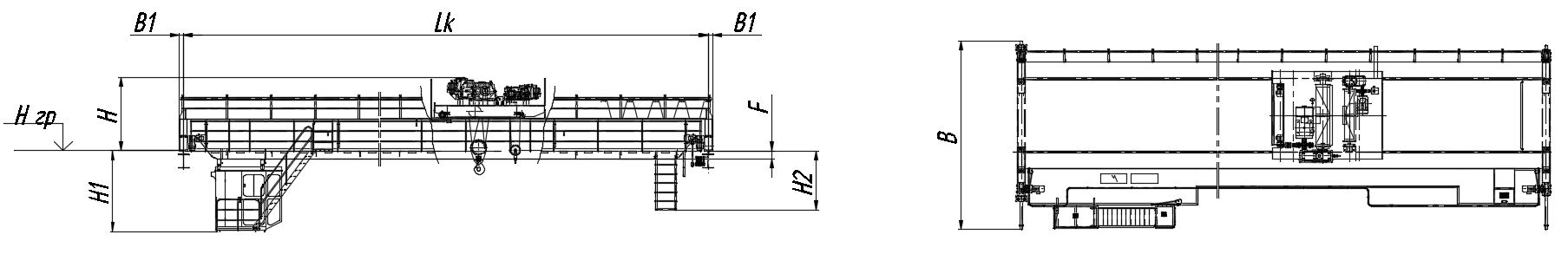 Эскиз представлен для обозначения габаритных размеров(Поставщик/Участник в обязательном порядке предоставляет, в приложение к заявке в рамках проведения торговой процедуры, габаритные чертежи предлагаемого крана. На чертеже должны быть обозначены основные габаритные размеры, позволяющие определить соответствие предлагаемого оборудования к требованиям, указанным в техническом задании)Эскиз представлен для обозначения габаритных размеров(Поставщик/Участник в обязательном порядке предоставляет, в приложение к заявке в рамках проведения торговой процедуры, габаритные чертежи предлагаемого крана. На чертеже должны быть обозначены основные габаритные размеры, позволяющие определить соответствие предлагаемого оборудования к требованиям, указанным в техническом задании)Эскиз представлен для обозначения габаритных размеров(Поставщик/Участник в обязательном порядке предоставляет, в приложение к заявке в рамках проведения торговой процедуры, габаритные чертежи предлагаемого крана. На чертеже должны быть обозначены основные габаритные размеры, позволяющие определить соответствие предлагаемого оборудования к требованиям, указанным в техническом задании)Эскиз представлен для обозначения габаритных размеров(Поставщик/Участник в обязательном порядке предоставляет, в приложение к заявке в рамках проведения торговой процедуры, габаритные чертежи предлагаемого крана. На чертеже должны быть обозначены основные габаритные размеры, позволяющие определить соответствие предлагаемого оборудования к требованиям, указанным в техническом задании)Эскиз представлен для обозначения габаритных размеров(Поставщик/Участник в обязательном порядке предоставляет, в приложение к заявке в рамках проведения торговой процедуры, габаритные чертежи предлагаемого крана. На чертеже должны быть обозначены основные габаритные размеры, позволяющие определить соответствие предлагаемого оборудования к требованиям, указанным в техническом задании)Эскиз представлен для обозначения габаритных размеров(Поставщик/Участник в обязательном порядке предоставляет, в приложение к заявке в рамках проведения торговой процедуры, габаритные чертежи предлагаемого крана. На чертеже должны быть обозначены основные габаритные размеры, позволяющие определить соответствие предлагаемого оборудования к требованиям, указанным в техническом задании)Эскиз представлен для обозначения габаритных размеров(Поставщик/Участник в обязательном порядке предоставляет, в приложение к заявке в рамках проведения торговой процедуры, габаритные чертежи предлагаемого крана. На чертеже должны быть обозначены основные габаритные размеры, позволяющие определить соответствие предлагаемого оборудования к требованиям, указанным в техническом задании)Эскиз представлен для обозначения габаритных размеров(Поставщик/Участник в обязательном порядке предоставляет, в приложение к заявке в рамках проведения торговой процедуры, габаритные чертежи предлагаемого крана. На чертеже должны быть обозначены основные габаритные размеры, позволяющие определить соответствие предлагаемого оборудования к требованиям, указанным в техническом задании)Эскиз представлен для обозначения габаритных размеров(Поставщик/Участник в обязательном порядке предоставляет, в приложение к заявке в рамках проведения торговой процедуры, габаритные чертежи предлагаемого крана. На чертеже должны быть обозначены основные габаритные размеры, позволяющие определить соответствие предлагаемого оборудования к требованиям, указанным в техническом задании)Эскиз представлен для обозначения габаритных размеров(Поставщик/Участник в обязательном порядке предоставляет, в приложение к заявке в рамках проведения торговой процедуры, габаритные чертежи предлагаемого крана. На чертеже должны быть обозначены основные габаритные размеры, позволяющие определить соответствие предлагаемого оборудования к требованиям, указанным в техническом задании)Эскиз представлен для обозначения габаритных размеров(Поставщик/Участник в обязательном порядке предоставляет, в приложение к заявке в рамках проведения торговой процедуры, габаритные чертежи предлагаемого крана. На чертеже должны быть обозначены основные габаритные размеры, позволяющие определить соответствие предлагаемого оборудования к требованиям, указанным в техническом задании)Высота от уровня головки рельса (H)Высота от уровня головки рельса (H)Высота от уровня головки рельса (H)не болеемм26002600Расстояние от уровня головки кранового рельса до нижних частей крана (F)Расстояние от уровня головки кранового рельса до нижних частей крана (F)Расстояние от уровня головки кранового рельса до нижних частей крана (F)не болеемм615615Расстояние от уровня головки кранового рельса до низа крановой площадки обслуживания троллеев (H2)Расстояние от уровня головки кранового рельса до низа крановой площадки обслуживания троллеев (H2)Расстояние от уровня головки кранового рельса до низа крановой площадки обслуживания троллеев (H2)не болеемм17001700Расстояние от уровня головки кранового рельса до низа кабины (H1)Расстояние от уровня головки кранового рельса до низа кабины (H1)Расстояние от уровня головки кранового рельса до низа кабины (H1)не болеемм25002500Расстояние от оси кранового рельса до выступающих торцов крана (В1)Расстояние от оси кранового рельса до выступающих торцов крана (В1)Расстояние от оси кранового рельса до выступающих торцов крана (В1)не болеемм400400Высота подъема (H3)Высота подъема (H3)Высота подъема (H3)не менеемм1310013100Общий габарит ходовой тележки крана (В)Общий габарит ходовой тележки крана (В)Общий габарит ходовой тележки крана (В)не менеемм60006000Расстояние между колесами и от крайнего колеса до буферного упора в ходовой тележке крана – не менее приведенных, на схеме.(Производитель/ Поставщик предоставляет габаритный чертеж)Расстояние между колесами и от крайнего колеса до буферного упора в ходовой тележке крана – не менее приведенных, на схеме.(Производитель/ Поставщик предоставляет габаритный чертеж)Расстояние между колесами и от крайнего колеса до буферного упора в ходовой тележке крана – не менее приведенных, на схеме.(Производитель/ Поставщик предоставляет габаритный чертеж)Схема ходовой тележки крана К7Схема ходовой тележки крана К7Схема ходовой тележки крана К7Схема ходовой тележки крана К7Масса мостаМасса мостаМасса мостане болеет31,531,5Масса грузоподъемной тележкиМасса грузоподъемной тележкиМасса грузоподъемной тележкине болеет6,46,4Общая масса кранаОбщая масса кранаОбщая масса кранане болеет37,937,9Электроснабжение и энергопотребление кранаЭлектроснабжение и энергопотребление кранаЭлектроснабжение и энергопотребление кранаЭлектроснабжение и энергопотребление кранаЭлектроснабжение и энергопотребление кранаЭлектроснабжение и энергопотребление кранаЭлектроснабжение и энергопотребление кранаЭлектроснабжение и энергопотребление кранаЭлектроснабжение и энергопотребление кранаЭлектроснабжение и энергопотребление кранаЭлектроснабжение и энергопотребление кранаНапряжение питанияНапряжение питанияНапряжение питанияточноВ400 (±10%)400 (±10%)Частота токаЧастота токаЧастота токаточноГц5050Мощность приводов подъемаМощность приводов подъемаМощность приводов подъемане болеекВтЗаполняется поставщикомЗаполняется поставщикомМощность приводов передвижения кранаМощность приводов передвижения кранаМощность приводов передвижения кранане болеекВтЗаполняется поставщикомЗаполняется поставщикомМощность приводов передвижения тележкиМощность приводов передвижения тележкиМощность приводов передвижения тележкине болеекВтЗаполняется поставщикомЗаполняется поставщикомУстановленная мощность кранаУстановленная мощность кранаУстановленная мощность кранане болеекВт8080Вводной шкаф для электропитания кранаВводной шкаф для электропитания кранаВводной шкаф для электропитания кранаточношт.11Кабель питания от вводного рубильника до электрооборудования крана (длина кабеля согласовывается отдельно с Генеральным проектировщиком)Кабель питания от вводного рубильника до электрооборудования крана (длина кабеля согласовывается отдельно с Генеральным проектировщиком)Кабель питания от вводного рубильника до электрооборудования крана (длина кабеля согласовывается отдельно с Генеральным проектировщиком)точношт11Климатическое исполнение и условия эксплуатации кранаКлиматическое исполнение и условия эксплуатации кранаКлиматическое исполнение и условия эксплуатации кранаКлиматическое исполнение и условия эксплуатации кранаКлиматическое исполнение и условия эксплуатации кранаКлиматическое исполнение и условия эксплуатации кранаКлиматическое исполнение и условия эксплуатации кранаКлиматическое исполнение и условия эксплуатации кранаКлиматическое исполнение и условия эксплуатации кранаКлиматическое исполнение и условия эксплуатации кранаКлиматическое исполнение и условия эксплуатации кранаКлиматическое исполнение и категория размещения по ГОСТ 15150-69Климатическое исполнение и категория размещения по ГОСТ 15150-69Климатическое исполнение и категория размещения по ГОСТ 15150-69точно-М4М4Температура эксплуатации (без потери работоспособности) Температура эксплуатации (без потери работоспособности) минимальнаяне более°С-10-10Температура эксплуатации (без потери работоспособности) Температура эксплуатации (без потери работоспособности) максимальнаяне менее°С+40+40Сейсмичность района установки крана по MSK-64Сейсмичность района установки крана по MSK-64Сейсмичность района установки крана по MSK-64точно-66Категория взрыво- и пожаробезопасности помещения, где устанавливается кран по пожароопасности согласно техническому регламенту № 123Категория взрыво- и пожаробезопасности помещения, где устанавливается кран по пожароопасности согласно техническому регламенту № 123Категория взрыво- и пожаробезопасности помещения, где устанавливается кран по пожароопасности согласно техническому регламенту № 123точно-«Г»«Г»Дополнительные требованияДополнительные требованияДополнительные требованияДополнительные требованияДополнительные требованияДополнительные требованияДополнительные требованияДополнительные требованияДополнительные требованияДополнительные требованияДополнительные требованияДДлина троллейных линий обеспечивает полноценное (без ограничений) передвижение крана по всей длине подкранового путиДлина троллейных линий обеспечивает полноценное (без ограничений) передвижение крана по всей длине подкранового путиДлина троллейных линий обеспечивает полноценное (без ограничений) передвижение крана по всей длине подкранового путиточно-естьестьОграничитель грузоподъемности. Предупреждение и остановка движения подъема устройством по защите от перегрузкиОграничитель грузоподъемности. Предупреждение и остановка движения подъема устройством по защите от перегрузкиОграничитель грузоподъемности. Предупреждение и остановка движения подъема устройством по защите от перегрузкиточно-естьестьСистема измерения веса на грузоподъемном органе всех режимах работы кранаСистема измерения веса на грузоподъемном органе всех режимах работы кранаСистема измерения веса на грузоподъемном органе всех режимах работы кранаточно-естьестьЗащита от перекоса кранаЗащита от перекоса кранаЗащита от перекоса кранаточно-естьестьПредупреждение при разматывании/ застревании троса на барабанеПредупреждение при разматывании/ застревании троса на барабанеПредупреждение при разматывании/ застревании троса на барабанеточно-естьестьПредупреждение об окончании пути передвиженияПредупреждение об окончании пути передвиженияПредупреждение об окончании пути передвиженияточно-естьестьСистема противостолкновения, для кранов, установленных  на одном и том же подкрановом путиСистема противостолкновения, для кранов, установленных  на одном и том же подкрановом путиСистема противостолкновения, для кранов, установленных  на одном и том же подкрановом путиточно-естьестьКоординатная защита (система позиционирования и контроля рабочей зоны в целях предотвращения столкновения грузозахватных органов с технологическим и инженерным оборудованием)Координатная защита (система позиционирования и контроля рабочей зоны в целях предотвращения столкновения грузозахватных органов с технологическим и инженерным оборудованием)Координатная защита (система позиционирования и контроля рабочей зоны в целях предотвращения столкновения грузозахватных органов с технологическим и инженерным оборудованием)точно-естьестьСистема противораскачивания грузозахватного органаСистема противораскачивания грузозахватного органаСистема противораскачивания грузозахватного органаточно-естьестьПневматический звуковой сигналПневматический звуковой сигналПневматический звуковой сигналточно-естьестьНормы проектирования:ТР ТС 010/2011FEM/I 3-е издание 1987.10.01Классифицирование и нагрузка на конструкции и механизмыРасчет нагрузки на конструкцииРасчет выносливости и выбор компонентов механизмовУстойчивость и безопасность при ветровой нагрузкеПравила безопасностиISO 4308-1 2003 Стальные канатыПУЭ, IEC, IEEE, KS для электрооборудованияНормы проектирования:ТР ТС 010/2011FEM/I 3-е издание 1987.10.01Классифицирование и нагрузка на конструкции и механизмыРасчет нагрузки на конструкцииРасчет выносливости и выбор компонентов механизмовУстойчивость и безопасность при ветровой нагрузкеПравила безопасностиISO 4308-1 2003 Стальные канатыПУЭ, IEC, IEEE, KS для электрооборудованияНормы проектирования:ТР ТС 010/2011FEM/I 3-е издание 1987.10.01Классифицирование и нагрузка на конструкции и механизмыРасчет нагрузки на конструкцииРасчет выносливости и выбор компонентов механизмовУстойчивость и безопасность при ветровой нагрузкеПравила безопасностиISO 4308-1 2003 Стальные канатыПУЭ, IEC, IEEE, KS для электрооборудованияточно-естьестьРДС – Расширенный диапазон скоростей увеличивает скорость подъема, в зависимости от фактической нагрузки, до максимальной скорости в два раза превышающей номинальную и максимальную частоту преобразователя 100 Гц (ESR)РДС – Расширенный диапазон скоростей увеличивает скорость подъема, в зависимости от фактической нагрузки, до максимальной скорости в два раза превышающей номинальную и максимальную частоту преобразователя 100 Гц (ESR)РДС – Расширенный диапазон скоростей увеличивает скорость подъема, в зависимости от фактической нагрузки, до максимальной скорости в два раза превышающей номинальную и максимальную частоту преобразователя 100 Гц (ESR)точно-естьестьНаправление движения рукояток и рычагов на пульте управления должно соответствовать направлению движения крана. Надписи на пульте управления должны быть на русском языкеНаправление движения рукояток и рычагов на пульте управления должно соответствовать направлению движения крана. Надписи на пульте управления должны быть на русском языкеНаправление движения рукояток и рычагов на пульте управления должно соответствовать направлению движения крана. Надписи на пульте управления должны быть на русском языкеточно-естьестьВсе узлы и механизмы, требующие контроля и обслуживания в процессе эксплуатации, должны быть доступны и иметь сервисные площадки для обслуживающего персоналаВсе узлы и механизмы, требующие контроля и обслуживания в процессе эксплуатации, должны быть доступны и иметь сервисные площадки для обслуживающего персоналаВсе узлы и механизмы, требующие контроля и обслуживания в процессе эксплуатации, должны быть доступны и иметь сервисные площадки для обслуживающего персоналаточно-естьестьОграничения по совмещению рабочих движений механизмов:(работа механизмов подъемов и передвижения тележки производится только при неподвижном мосте крана)Ограничения по совмещению рабочих движений механизмов:(работа механизмов подъемов и передвижения тележки производится только при неподвижном мосте крана)Ограничения по совмещению рабочих движений механизмов:(работа механизмов подъемов и передвижения тележки производится только при неподвижном мосте крана)точно-нетнетРежим «Тандем»Управление двумя смежными кранами осуществляется с одного дистанционного радиопультаРежим «Тандем»Управление двумя смежными кранами осуществляется с одного дистанционного радиопультаРежим «Тандем»Управление двумя смежными кранами осуществляется с одного дистанционного радиопультаточно-естьестьМодульное исполнение с резервированием N+1 (каждая группа однотипных механизмов оснащена резервным инвертором). Способ переключения между инверторами – согласовывается с ЗаказчикомМодульное исполнение с резервированием N+1 (каждая группа однотипных механизмов оснащена резервным инвертором). Способ переключения между инверторами – согласовывается с ЗаказчикомМодульное исполнение с резервированием N+1 (каждая группа однотипных механизмов оснащена резервным инвертором). Способ переключения между инверторами – согласовывается с Заказчикомточно-естьестьПрограммное обеспечение (на русском языке) и преобразователь сигналов с возможностью подключения к USB ПК для обновления и настройки электронных приборов и устройствПрограммное обеспечение (на русском языке) и преобразователь сигналов с возможностью подключения к USB ПК для обновления и настройки электронных приборов и устройствПрограммное обеспечение (на русском языке) и преобразователь сигналов с возможностью подключения к USB ПК для обновления и настройки электронных приборов и устройствточно-естьестьПодкрановое освещение, обеспечивающее уровень освещенности в зонах, затеняемых краном, не менее 150 лкПодкрановое освещение, обеспечивающее уровень освещенности в зонах, затеняемых краном, не менее 150 лкПодкрановое освещение, обеспечивающее уровень освещенности в зонах, затеняемых краном, не менее 150 лкточно-естьестьПортативные радиостанции (рации)Портативные радиостанции (рации)Портативные радиостанции (рации)не менеешт.22№Наименование оборудованияКол-во, комп.1Кран мостовой электрический двухбалочный опорный грузоподъемностью 10 тонн(Два крана расположены на одном подкрановом пути)22Троллейные линии (длина троллеев в соответствии с расчетами, выполненными Поставщиком и согласованными с Покупателем)1Раздел 1. Технические характеристики (для 1 комплекта оборудования)Раздел 1. Технические характеристики (для 1 комплекта оборудования)Раздел 1. Технические характеристики (для 1 комплекта оборудования)Раздел 1. Технические характеристики (для 1 комплекта оборудования)Раздел 1. Технические характеристики (для 1 комплекта оборудования)Раздел 1. Технические характеристики (для 1 комплекта оборудования)Раздел 1. Технические характеристики (для 1 комплекта оборудования)Раздел 1. Технические характеристики (для 1 комплекта оборудования)Раздел 1. Технические характеристики (для 1 комплекта оборудования)Раздел 1. Технические характеристики (для 1 комплекта оборудования)Раздел 1. Технические характеристики (для 1 комплекта оборудования)№ п/пНаименованиеНаименованиеНаименованиеТребованиеЕд. изм.ЗначениеЗначениеФактические технические характеристики и описание Оборудования, предлагаемого ПоставщикомФактические технические характеристики и описание Оборудования, предлагаемого ПоставщикомОбщие данныеОбщие данныеОбщие данныеОбщие данныеОбщие данныеОбщие данныеОбщие данныеОбщие данныеОбщие данныеОбщие данныеОбщие данныеНомер позиции кранаНомер позиции кранаНомер позиции кранаточно-К8К8Группа/ подгруппа кранаГруппа/ подгруппа кранаГруппа/ подгруппа кранаточно-общепромышленноеобщепромышленноеТип крана по конструкцииТип крана по конструкцииТип крана по конструкцииточно-Кран мостовой электрический двухбалочный опорныйКран мостовой электрический двухбалочный опорныйНазначение кранаНазначение кранаНазначение кранаточно-Вспомогательный кран на участке сборки узловВспомогательный кран на участке сборки узловТип системы управления приводамиТип системы управления приводамиТип системы управления приводамиточно-частотнаячастотнаяСтепень защиты электрооборудования, обеспечиваемая оболочками, от проникновения твердых предметов и водыСтепень защиты электрооборудования, обеспечиваемая оболочками, от проникновения твердых предметов и водыСтепень защиты электрооборудования, обеспечиваемая оболочками, от проникновения твердых предметов и водыне ниже-IP55IP55Тип грузозахватного механизмаТип грузозахватного механизмаТип грузозахватного механизматочно-Крюк однорогийКрюк однорогийДлина пролета цеха (для определения длины троллейных линий)Длина пролета цеха (для определения длины троллейных линий)Длина пролета цеха (для определения длины троллейных линий)точном152152Краны (К8) устанавливается на нижнем ярусе. На верхнем ярусе предусматривается установка мостовых кранов (К7)Краны (К8) устанавливается на нижнем ярусе. На верхнем ярусе предусматривается установка мостовых кранов (К7)Краны (К8) устанавливается на нижнем ярусе. На верхнем ярусе предусматривается установка мостовых кранов (К7)Краны (К8) устанавливается на нижнем ярусе. На верхнем ярусе предусматривается установка мостовых кранов (К7)Краны (К8) устанавливается на нижнем ярусе. На верхнем ярусе предусматривается установка мостовых кранов (К7)Краны (К8) устанавливается на нижнем ярусе. На верхнем ярусе предусматривается установка мостовых кранов (К7)ИнформационноИнформационноКлассификация режимов работы крана и механизмов по ГОСТ 34017-2016Классификация режимов работы крана и механизмов по ГОСТ 34017-2016Классификация режимов работы крана и механизмов по ГОСТ 34017-2016Классификация режимов работы крана и механизмов по ГОСТ 34017-2016Классификация режимов работы крана и механизмов по ГОСТ 34017-2016Классификация режимов работы крана и механизмов по ГОСТ 34017-2016Классификация режимов работы крана и механизмов по ГОСТ 34017-2016Классификация режимов работы крана и механизмов по ГОСТ 34017-2016Классификация режимов работы крана и механизмов по ГОСТ 34017-2016Классификация режимов работы крана и механизмов по ГОСТ 34017-2016Классификация режимов работы крана и механизмов по ГОСТ 34017-2016Класс использования кранаКласс использования кранаКласс использования кранаточно-U3U3Класс нагружения кранаКласс нагружения кранаКласс нагружения кранаточно-Q3Q3Класс режима работы кранаКласс режима работы кранаКласс режима работы кранаточно-A3A3Класс режима работы механизма подъемаКласс режима работы механизма подъемаКласс режима работы механизма подъематочно-M4M4Класс режима работы механизма передвижения тележкиКласс режима работы механизма передвижения тележкиКласс режима работы механизма передвижения тележкиточно-M3M3Класс режима работы механизма передвижения кранаКласс режима работы механизма передвижения кранаКласс режима работы механизма передвижения кранаточно-M4M4Параметры кранового оборудованияПараметры кранового оборудованияПараметры кранового оборудованияПараметры кранового оборудованияПараметры кранового оборудованияПараметры кранового оборудованияПараметры кранового оборудованияПараметры кранового оборудованияПараметры кранового оборудованияПараметры кранового оборудованияПараметры кранового оборудованияГрузоподъёмность главного механизма  подъемаГрузоподъёмность главного механизма  подъемаГрузоподъёмность главного механизма  подъематочнот1010Пролет крана (Lк)Пролет крана (Lк)Пролет крана (Lк)точном2828Высота подкранового путиВысота подкранового путиВысота подкранового путиточномм10,110,1Тип кранового рельса по ГОСТ 4121-96Тип кранового рельса по ГОСТ 4121-96Тип кранового рельса по ГОСТ 4121-96точно-КР70КР70Вертикальная допускаемая нагрузка на колесоВертикальная допускаемая нагрузка на колесоВертикальная допускаемая нагрузка на колесоне болеекН115115Горизонтальная (поперек рельс) допускаемая нагрузка на колесоГоризонтальная (поперек рельс) допускаемая нагрузка на колесоГоризонтальная (поперек рельс) допускаемая нагрузка на колесоне болеекН11,511,5Количество колес кранаКоличество колес кранаКоличество колес кранаточношт.44Количество грузоподъемных тележекКоличество грузоподъемных тележекКоличество грузоподъемных тележекточно-одна тележкаодна тележкаУправлениеПульт дистанционного управленияПульт дистанционного управленияточношт22УправлениеПульт выносной на гибком кабеле – вспомогательный (резервный)Пульт выносной на гибком кабеле – вспомогательный (резервный)точно-естьестьМаксимальная скорость передвижения кранаМаксимальная скорость передвижения кранаМаксимальная скорость передвижения кранане менеем/мин5050Максимальная скорость передвижения грузоподъемной тележкиМаксимальная скорость передвижения грузоподъемной тележкиМаксимальная скорость передвижения грузоподъемной тележкине менеем/мин3030Максимальная скорость механизма подъемаМаксимальная скорость механизма подъемаМаксимальная скорость механизма подъемане менеем/мин1010Тип токоподвода тележкиТип токоподвода тележкиТип токоподвода тележкиточно-кабельныйкабельныйТип токоподвода кранаТип токоподвода кранаТип токоподвода кранаточно-троллейныйтроллейныйСтепень защиты электрооборудования, обеспечиваемая оболочками, от проникновения твердых предметов и водыСтепень защиты электрооборудования, обеспечиваемая оболочками, от проникновения твердых предметов и водыСтепень защиты электрооборудования, обеспечиваемая оболочками, от проникновения твердых предметов и водыне ниже-IP55IP55Габаритные размеры кранаПроизводитель/ Поставщик предоставляет габаритный чертежГабаритные размеры кранаПроизводитель/ Поставщик предоставляет габаритный чертежГабаритные размеры кранаПроизводитель/ Поставщик предоставляет габаритный чертежГабаритные размеры кранаПроизводитель/ Поставщик предоставляет габаритный чертежГабаритные размеры кранаПроизводитель/ Поставщик предоставляет габаритный чертежГабаритные размеры кранаПроизводитель/ Поставщик предоставляет габаритный чертежГабаритные размеры кранаПроизводитель/ Поставщик предоставляет габаритный чертежГабаритные размеры кранаПроизводитель/ Поставщик предоставляет габаритный чертежГабаритные размеры кранаПроизводитель/ Поставщик предоставляет габаритный чертежГабаритные размеры кранаПроизводитель/ Поставщик предоставляет габаритный чертежГабаритные размеры кранаПроизводитель/ Поставщик предоставляет габаритный чертеж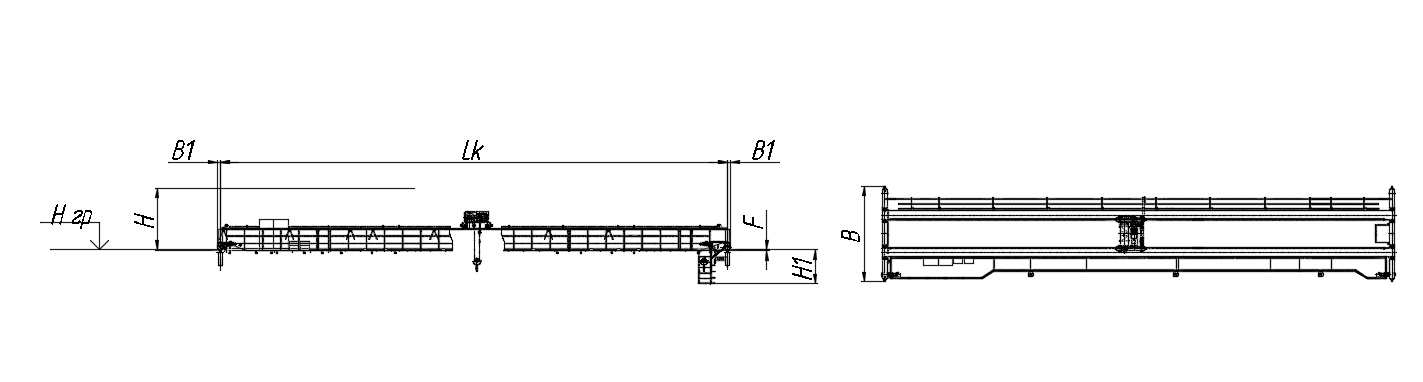 Эскиз представлен для обозначения габаритных размеров(Поставщик/Участник в обязательном порядке предоставляет, в приложение к заявке в рамках проведения торговой процедуры, габаритные чертежи предлагаемого крана. На чертеже должны быть обозначены основные габаритные размеры, позволяющие определить соответствие предлагаемого оборудования к требованиям, указанным в техническом задании)Эскиз представлен для обозначения габаритных размеров(Поставщик/Участник в обязательном порядке предоставляет, в приложение к заявке в рамках проведения торговой процедуры, габаритные чертежи предлагаемого крана. На чертеже должны быть обозначены основные габаритные размеры, позволяющие определить соответствие предлагаемого оборудования к требованиям, указанным в техническом задании)Эскиз представлен для обозначения габаритных размеров(Поставщик/Участник в обязательном порядке предоставляет, в приложение к заявке в рамках проведения торговой процедуры, габаритные чертежи предлагаемого крана. На чертеже должны быть обозначены основные габаритные размеры, позволяющие определить соответствие предлагаемого оборудования к требованиям, указанным в техническом задании)Эскиз представлен для обозначения габаритных размеров(Поставщик/Участник в обязательном порядке предоставляет, в приложение к заявке в рамках проведения торговой процедуры, габаритные чертежи предлагаемого крана. На чертеже должны быть обозначены основные габаритные размеры, позволяющие определить соответствие предлагаемого оборудования к требованиям, указанным в техническом задании)Эскиз представлен для обозначения габаритных размеров(Поставщик/Участник в обязательном порядке предоставляет, в приложение к заявке в рамках проведения торговой процедуры, габаритные чертежи предлагаемого крана. На чертеже должны быть обозначены основные габаритные размеры, позволяющие определить соответствие предлагаемого оборудования к требованиям, указанным в техническом задании)Эскиз представлен для обозначения габаритных размеров(Поставщик/Участник в обязательном порядке предоставляет, в приложение к заявке в рамках проведения торговой процедуры, габаритные чертежи предлагаемого крана. На чертеже должны быть обозначены основные габаритные размеры, позволяющие определить соответствие предлагаемого оборудования к требованиям, указанным в техническом задании)Эскиз представлен для обозначения габаритных размеров(Поставщик/Участник в обязательном порядке предоставляет, в приложение к заявке в рамках проведения торговой процедуры, габаритные чертежи предлагаемого крана. На чертеже должны быть обозначены основные габаритные размеры, позволяющие определить соответствие предлагаемого оборудования к требованиям, указанным в техническом задании)Эскиз представлен для обозначения габаритных размеров(Поставщик/Участник в обязательном порядке предоставляет, в приложение к заявке в рамках проведения торговой процедуры, габаритные чертежи предлагаемого крана. На чертеже должны быть обозначены основные габаритные размеры, позволяющие определить соответствие предлагаемого оборудования к требованиям, указанным в техническом задании)Эскиз представлен для обозначения габаритных размеров(Поставщик/Участник в обязательном порядке предоставляет, в приложение к заявке в рамках проведения торговой процедуры, габаритные чертежи предлагаемого крана. На чертеже должны быть обозначены основные габаритные размеры, позволяющие определить соответствие предлагаемого оборудования к требованиям, указанным в техническом задании)Эскиз представлен для обозначения габаритных размеров(Поставщик/Участник в обязательном порядке предоставляет, в приложение к заявке в рамках проведения торговой процедуры, габаритные чертежи предлагаемого крана. На чертеже должны быть обозначены основные габаритные размеры, позволяющие определить соответствие предлагаемого оборудования к требованиям, указанным в техническом задании)Эскиз представлен для обозначения габаритных размеров(Поставщик/Участник в обязательном порядке предоставляет, в приложение к заявке в рамках проведения торговой процедуры, габаритные чертежи предлагаемого крана. На чертеже должны быть обозначены основные габаритные размеры, позволяющие определить соответствие предлагаемого оборудования к требованиям, указанным в техническом задании)Высота от уровня головки рельса (H)Высота от уровня головки рельса (H)Высота от уровня головки рельса (H)не болеемм14001400Расстояние от уровня головки кранового рельса до нижних частей крана (F)Расстояние от уровня головки кранового рельса до нижних частей крана (F)Расстояние от уровня головки кранового рельса до нижних частей крана (F)не болеемм615615Расстояние от уровня головки кранового рельса до низа крановой площадки обслуживания троллеев (H2)Расстояние от уровня головки кранового рельса до низа крановой площадки обслуживания троллеев (H2)Расстояние от уровня головки кранового рельса до низа крановой площадки обслуживания троллеев (H2)не болеемм17001700Расстояние от оси кранового рельса до выступающих торцов крана (В1)Расстояние от оси кранового рельса до выступающих торцов крана (В1)Расстояние от оси кранового рельса до выступающих торцов крана (В1)не болеемм710710Высота подъема (H3)Высота подъема (H3)Высота подъема (H3)не менеемм91009100Общий габарит ходовой тележки крана (В)Общий габарит ходовой тележки крана (В)Общий габарит ходовой тележки крана (В)не менеемм47004700Расстояние между колесами и от крайнего колеса до буферного упора в ходовой тележке крана – не менее приведенных, на схеме.(Производитель/ Поставщик предоставляет габаритный чертеж)Расстояние между колесами и от крайнего колеса до буферного упора в ходовой тележке крана – не менее приведенных, на схеме.(Производитель/ Поставщик предоставляет габаритный чертеж)Расстояние между колесами и от крайнего колеса до буферного упора в ходовой тележке крана – не менее приведенных, на схеме.(Производитель/ Поставщик предоставляет габаритный чертеж)Схема ходовой тележки крана К8Схема ходовой тележки крана К8Схема ходовой тележки крана К8Схема ходовой тележки крана К8Масса мостаМасса мостаМасса мостане болеет2222Масса грузоподъемной тележкиМасса грузоподъемной тележкиМасса грузоподъемной тележкине болеет2,52,5Общая масса кранаОбщая масса кранаОбщая масса кранане болеет24,524,5Электроснабжение и энергопотребление кранаЭлектроснабжение и энергопотребление кранаЭлектроснабжение и энергопотребление кранаЭлектроснабжение и энергопотребление кранаЭлектроснабжение и энергопотребление кранаЭлектроснабжение и энергопотребление кранаЭлектроснабжение и энергопотребление кранаЭлектроснабжение и энергопотребление кранаЭлектроснабжение и энергопотребление кранаЭлектроснабжение и энергопотребление кранаЭлектроснабжение и энергопотребление кранаНапряжение питанияНапряжение питанияНапряжение питанияточноВ400 (±10%)400 (±10%)Частота токаЧастота токаЧастота токаточноГц5050Мощность приводов подъемаМощность приводов подъемаМощность приводов подъемане болеекВтЗаполняется поставщикомЗаполняется поставщикомМощность приводов передвижения кранаМощность приводов передвижения кранаМощность приводов передвижения кранане болеекВтЗаполняется поставщикомЗаполняется поставщикомМощность приводов передвижения тележкиМощность приводов передвижения тележкиМощность приводов передвижения тележкине болеекВтЗаполняется поставщикомЗаполняется поставщикомУстановленная мощность кранаУстановленная мощность кранаУстановленная мощность кранане болеекВт37,537,5Вводной шкаф для электропитания кранаВводной шкаф для электропитания кранаВводной шкаф для электропитания кранаточношт.11Кабель питания от вводного рубильника до электрооборудования крана (длина кабеля согласовывается отдельно с Генеральным проектировщиком)Кабель питания от вводного рубильника до электрооборудования крана (длина кабеля согласовывается отдельно с Генеральным проектировщиком)Кабель питания от вводного рубильника до электрооборудования крана (длина кабеля согласовывается отдельно с Генеральным проектировщиком)точношт11Климатическое исполнение и условия эксплуатации кранаКлиматическое исполнение и условия эксплуатации кранаКлиматическое исполнение и условия эксплуатации кранаКлиматическое исполнение и условия эксплуатации кранаКлиматическое исполнение и условия эксплуатации кранаКлиматическое исполнение и условия эксплуатации кранаКлиматическое исполнение и условия эксплуатации кранаКлиматическое исполнение и условия эксплуатации кранаКлиматическое исполнение и условия эксплуатации кранаКлиматическое исполнение и условия эксплуатации кранаКлиматическое исполнение и условия эксплуатации кранаКлиматическое исполнение и категория размещения по ГОСТ 15150-69Климатическое исполнение и категория размещения по ГОСТ 15150-69Климатическое исполнение и категория размещения по ГОСТ 15150-69точно-М4М4Температура эксплуатации (без потери работоспособности) Температура эксплуатации (без потери работоспособности) минимальнаяне более°С-10-10Температура эксплуатации (без потери работоспособности) Температура эксплуатации (без потери работоспособности) максимальнаяне менее°С+40+40Сейсмичность района установки крана по MSK-64Сейсмичность района установки крана по MSK-64Сейсмичность района установки крана по MSK-64точно-66Категория взрыво- и пожаробезопасности помещения, где устанавливается кран по пожароопасности согласно техническому регламенту № 123Категория взрыво- и пожаробезопасности помещения, где устанавливается кран по пожароопасности согласно техническому регламенту № 123Категория взрыво- и пожаробезопасности помещения, где устанавливается кран по пожароопасности согласно техническому регламенту № 123точно-«Г»«Г»Дополнительные требованияДополнительные требованияДополнительные требованияДополнительные требованияДополнительные требованияДополнительные требованияДополнительные требованияДополнительные требованияДополнительные требованияДополнительные требованияДополнительные требованияДДлина троллейных линий обеспечивает полноценное (без ограничений) передвижение крана по всей длине подкранового путиДлина троллейных линий обеспечивает полноценное (без ограничений) передвижение крана по всей длине подкранового путиДлина троллейных линий обеспечивает полноценное (без ограничений) передвижение крана по всей длине подкранового путиточно-естьестьОграничитель грузоподъемности. Предупреждение и остановка движения подъема устройством по защите от перегрузкиОграничитель грузоподъемности. Предупреждение и остановка движения подъема устройством по защите от перегрузкиОграничитель грузоподъемности. Предупреждение и остановка движения подъема устройством по защите от перегрузкиточно-естьестьСистема измерения веса на грузоподъемном органе всех режимах работы кранаСистема измерения веса на грузоподъемном органе всех режимах работы кранаСистема измерения веса на грузоподъемном органе всех режимах работы кранаточно-естьестьЗащита от перекоса кранаЗащита от перекоса кранаЗащита от перекоса кранаточно-естьестьПредупреждение при разматывании/ застревании троса на барабанеПредупреждение при разматывании/ застревании троса на барабанеПредупреждение при разматывании/ застревании троса на барабанеточно-естьестьПредупреждение об окончании пути передвиженияПредупреждение об окончании пути передвиженияПредупреждение об окончании пути передвиженияточно-естьестьСистема противостолкновения для кранов, установленных  на одном и том же подкрановом путиСистема противостолкновения для кранов, установленных  на одном и том же подкрановом путиСистема противостолкновения для кранов, установленных  на одном и том же подкрановом путиточно-естьестьКоординатная защита (система позиционирования и контроля рабочей зоны в целях предотвращения столкновения грузозахватных органов с технологическим и инженерным оборудованием)Координатная защита (система позиционирования и контроля рабочей зоны в целях предотвращения столкновения грузозахватных органов с технологическим и инженерным оборудованием)Координатная защита (система позиционирования и контроля рабочей зоны в целях предотвращения столкновения грузозахватных органов с технологическим и инженерным оборудованием)точно-естьестьСистема противораскачивания грузозахватного органаСистема противораскачивания грузозахватного органаСистема противораскачивания грузозахватного органаточно-естьестьПневматический звуковой сигналПневматический звуковой сигналПневматический звуковой сигналточно-естьестьНормы проектирования:ТР ТС 010/2011FEM/I 3-е издание 1987.10.01Классифицирование и нагрузка на конструкции и механизмыРасчет нагрузки на конструкцииРасчет выносливости и выбор компонентов механизмовУстойчивость и безопасность при ветровой нагрузкеПравила безопасностиISO 4308-1 2003 Стальные канатыПУЭ, IEC, IEEE, KS для электрооборудованияНормы проектирования:ТР ТС 010/2011FEM/I 3-е издание 1987.10.01Классифицирование и нагрузка на конструкции и механизмыРасчет нагрузки на конструкцииРасчет выносливости и выбор компонентов механизмовУстойчивость и безопасность при ветровой нагрузкеПравила безопасностиISO 4308-1 2003 Стальные канатыПУЭ, IEC, IEEE, KS для электрооборудованияНормы проектирования:ТР ТС 010/2011FEM/I 3-е издание 1987.10.01Классифицирование и нагрузка на конструкции и механизмыРасчет нагрузки на конструкцииРасчет выносливости и выбор компонентов механизмовУстойчивость и безопасность при ветровой нагрузкеПравила безопасностиISO 4308-1 2003 Стальные канатыПУЭ, IEC, IEEE, KS для электрооборудованияточно-естьестьРДС – Расширенный диапазон скоростей увеличивает скорость подъема, в зависимости от фактической нагрузки, до максимальной скорости в два раза превышающей номинальную и максимальную частоту преобразователя 100 Гц (ESR)РДС – Расширенный диапазон скоростей увеличивает скорость подъема, в зависимости от фактической нагрузки, до максимальной скорости в два раза превышающей номинальную и максимальную частоту преобразователя 100 Гц (ESR)РДС – Расширенный диапазон скоростей увеличивает скорость подъема, в зависимости от фактической нагрузки, до максимальной скорости в два раза превышающей номинальную и максимальную частоту преобразователя 100 Гц (ESR)точно-естьестьНаправление движения рукояток и рычагов на пульте управления должно соответствовать направлению движения крана. Надписи на пульте управления должны быть на русском языкеНаправление движения рукояток и рычагов на пульте управления должно соответствовать направлению движения крана. Надписи на пульте управления должны быть на русском языкеНаправление движения рукояток и рычагов на пульте управления должно соответствовать направлению движения крана. Надписи на пульте управления должны быть на русском языкеточно-естьестьВсе узлы и механизмы, требующие контроля и обслуживания в процессе эксплуатации, должны быть доступны и иметь сервисные площадки для обслуживающего персоналаВсе узлы и механизмы, требующие контроля и обслуживания в процессе эксплуатации, должны быть доступны и иметь сервисные площадки для обслуживающего персоналаВсе узлы и механизмы, требующие контроля и обслуживания в процессе эксплуатации, должны быть доступны и иметь сервисные площадки для обслуживающего персоналаточно-естьестьОграничения по совмещению рабочих движений механизмов:(работа механизмов подъемов и передвижения тележки производится только при неподвижном мосте крана)Ограничения по совмещению рабочих движений механизмов:(работа механизмов подъемов и передвижения тележки производится только при неподвижном мосте крана)Ограничения по совмещению рабочих движений механизмов:(работа механизмов подъемов и передвижения тележки производится только при неподвижном мосте крана)точно-нетнетРежим «Тандем»Управление двумя смежными кранами осуществляется с одного дистанционного радиопультаРежим «Тандем»Управление двумя смежными кранами осуществляется с одного дистанционного радиопультаРежим «Тандем»Управление двумя смежными кранами осуществляется с одного дистанционного радиопультаточно-естьестьМодульное исполнение с резервированием N+1 (каждая группа однотипных механизмов оснащена резервным инвертором). Способ переключения между инверторами – согласовывается с ЗаказчикомМодульное исполнение с резервированием N+1 (каждая группа однотипных механизмов оснащена резервным инвертором). Способ переключения между инверторами – согласовывается с ЗаказчикомМодульное исполнение с резервированием N+1 (каждая группа однотипных механизмов оснащена резервным инвертором). Способ переключения между инверторами – согласовывается с Заказчикомточно-естьестьПрограммное обеспечение (на русском языке) и преобразователь сигналов с возможностью подключения к USB ПК для обновления и настройки электронных приборов и устройствПрограммное обеспечение (на русском языке) и преобразователь сигналов с возможностью подключения к USB ПК для обновления и настройки электронных приборов и устройствПрограммное обеспечение (на русском языке) и преобразователь сигналов с возможностью подключения к USB ПК для обновления и настройки электронных приборов и устройствточно-естьестьПодкрановое освещение, обеспечивающее уровень освещенности в зонах, затеняемых краном, не менее 150 лкПодкрановое освещение, обеспечивающее уровень освещенности в зонах, затеняемых краном, не менее 150 лкПодкрановое освещение, обеспечивающее уровень освещенности в зонах, затеняемых краном, не менее 150 лкточно-естьестьПортативные радиостанции (рации)Портативные радиостанции (рации)Портативные радиостанции (рации)не менеешт.22№Наименование оборудованияКол-во, комп.1Кран мостовой электрический двухбалочный опорный грузоподъемностью 50/15 тонн(Два крана расположены на одном подкрановом пути)22Троллейные линии (длина троллеев в соответствии с расчетами, выполненными Поставщиком и согласованными с Покупателем)1Раздел 1. Технические характеристики (для 1 комплекта оборудования)Раздел 1. Технические характеристики (для 1 комплекта оборудования)Раздел 1. Технические характеристики (для 1 комплекта оборудования)Раздел 1. Технические характеристики (для 1 комплекта оборудования)Раздел 1. Технические характеристики (для 1 комплекта оборудования)Раздел 1. Технические характеристики (для 1 комплекта оборудования)Раздел 1. Технические характеристики (для 1 комплекта оборудования)Раздел 1. Технические характеристики (для 1 комплекта оборудования)Раздел 1. Технические характеристики (для 1 комплекта оборудования)Раздел 1. Технические характеристики (для 1 комплекта оборудования)Раздел 1. Технические характеристики (для 1 комплекта оборудования)№ п/пНаименованиеНаименованиеНаименованиеТребованиеЕд. изм.ЗначениеЗначениеФактические технические характеристики и описание Оборудования, предлагаемого ПоставщикомФактические технические характеристики и описание Оборудования, предлагаемого ПоставщикомОбщие данныеОбщие данныеОбщие данныеОбщие данныеОбщие данныеОбщие данныеОбщие данныеОбщие данныеОбщие данныеОбщие данныеОбщие данныеНомер позиции кранаНомер позиции кранаНомер позиции кранаточно-К9К9Группа/ подгруппа кранаГруппа/ подгруппа кранаГруппа/ подгруппа кранаточно-общепромышленноеобщепромышленноеТип крана по конструкцииТип крана по конструкцииТип крана по конструкцииточно-Кран мостовой электрический двухбалочный опорныйКран мостовой электрический двухбалочный опорныйНазначение кранаНазначение кранаНазначение кранаточно-Вспомогательный кран на участке сборкиВспомогательный кран на участке сборкиТип системы управления приводамиТип системы управления приводамиТип системы управления приводамиточно-частотнаячастотнаяСтепень защиты электрооборудования, обеспечиваемая оболочками, от проникновения твердых предметов и водыСтепень защиты электрооборудования, обеспечиваемая оболочками, от проникновения твердых предметов и водыСтепень защиты электрооборудования, обеспечиваемая оболочками, от проникновения твердых предметов и водыне ниже-IP55IP55Расположение кабиныРасположение кабиныРасположение кабиныточно-Стационарная с противоположной стороны от троллейСтационарная с противоположной стороны от троллейТип грузозахватного механизмаТип грузозахватного механизмаТип грузозахватного механизматочно-Крюк двурогий, крюк однорогий (вспом.подъем)Крюк двурогий, крюк однорогий (вспом.подъем)Длина пролета цеха (для определения длины троллейных линий)Длина пролета цеха (для определения длины троллейных линий)Длина пролета цеха (для определения длины троллейных линий)точном152152Краны (К9) устанавливаются на нижнем ярусе. На верхнем ярусе предусматривается установка мостового крана (К10)Краны (К9) устанавливаются на нижнем ярусе. На верхнем ярусе предусматривается установка мостового крана (К10)Краны (К9) устанавливаются на нижнем ярусе. На верхнем ярусе предусматривается установка мостового крана (К10)Краны (К9) устанавливаются на нижнем ярусе. На верхнем ярусе предусматривается установка мостового крана (К10)Краны (К9) устанавливаются на нижнем ярусе. На верхнем ярусе предусматривается установка мостового крана (К10)Краны (К9) устанавливаются на нижнем ярусе. На верхнем ярусе предусматривается установка мостового крана (К10)ИнформационноИнформационноКлассификация режимов работы крана и механизмов по ГОСТ 34017-2016Классификация режимов работы крана и механизмов по ГОСТ 34017-2016Классификация режимов работы крана и механизмов по ГОСТ 34017-2016Классификация режимов работы крана и механизмов по ГОСТ 34017-2016Классификация режимов работы крана и механизмов по ГОСТ 34017-2016Классификация режимов работы крана и механизмов по ГОСТ 34017-2016Классификация режимов работы крана и механизмов по ГОСТ 34017-2016Классификация режимов работы крана и механизмов по ГОСТ 34017-2016Классификация режимов работы крана и механизмов по ГОСТ 34017-2016Классификация режимов работы крана и механизмов по ГОСТ 34017-2016Классификация режимов работы крана и механизмов по ГОСТ 34017-2016Класс использования кранаКласс использования кранаКласс использования кранаточно-U4U4Класс нагружения кранаКласс нагружения кранаКласс нагружения кранаточно-Q3Q3Класс режима работы кранаКласс режима работы кранаКласс режима работы кранаточно-A4A4Класс режима работы механизма подъемаКласс режима работы механизма подъемаКласс режима работы механизма подъематочно-M5M5Класс режима работы механизма передвижения тележкиКласс режима работы механизма передвижения тележкиКласс режима работы механизма передвижения тележкиточно-M3M3Класс режима работы механизма передвижения кранаКласс режима работы механизма передвижения кранаКласс режима работы механизма передвижения кранаточно-M5M5Параметры кранового оборудованияПараметры кранового оборудованияПараметры кранового оборудованияПараметры кранового оборудованияПараметры кранового оборудованияПараметры кранового оборудованияПараметры кранового оборудованияПараметры кранового оборудованияПараметры кранового оборудованияПараметры кранового оборудованияПараметры кранового оборудованияГрузоподъёмность главного механизма  подъемаГрузоподъёмность главного механизма  подъемаГрузоподъёмность главного механизма  подъематочнот5050Грузоподъемность вспомогательного подъемаГрузоподъемность вспомогательного подъемаГрузоподъемность вспомогательного подъематочнот1515Пролет крана (Lк)Пролет крана (Lк)Пролет крана (Lк)точном4040Высота подкранового путиВысота подкранового путиВысота подкранового путиточномм12,112,1Тип кранового рельса по ГОСТ 4121-96Тип кранового рельса по ГОСТ 4121-96Тип кранового рельса по ГОСТ 4121-96точно-КР120КР120Вертикальная допускаемая нагрузка на колесоВертикальная допускаемая нагрузка на колесоВертикальная допускаемая нагрузка на колесоне болеекН280280Горизонтальная (поперек рельс) допускаемая нагрузка на колесоГоризонтальная (поперек рельс) допускаемая нагрузка на колесоГоризонтальная (поперек рельс) допускаемая нагрузка на колесоне болеекН2828Количество колес кранаКоличество колес кранаКоличество колес кранаточношт.88Количество грузоподъемных тележекКоличество грузоподъемных тележекКоличество грузоподъемных тележекточно-одна тележкаодна тележкаУправлениеКабина (неподвижная)Кабина (неподвижная)точно-естьестьУправлениеПульт дистанционного управленияПульт дистанционного управленияточношт22Максимальная скорость передвижения кранаМаксимальная скорость передвижения кранаМаксимальная скорость передвижения кранане менеем/мин8080Максимальная скорость передвижения грузоподъемной тележкиМаксимальная скорость передвижения грузоподъемной тележкиМаксимальная скорость передвижения грузоподъемной тележкине менеем/мин3030Максимальная скорость механизма подъема главногоМаксимальная скорость механизма подъема главногоМаксимальная скорость механизма подъема главногоне менеем/мин1010Максимальная скорость механизма подъема вспомогательногоМаксимальная скорость механизма подъема вспомогательногоМаксимальная скорость механизма подъема вспомогательногоне менеем/мин1616Тип токоподвода тележкиТип токоподвода тележкиТип токоподвода тележкиточно-кабельныйкабельныйТип токоподвода кранаТип токоподвода кранаТип токоподвода кранаточно-троллейныйтроллейныйГабаритные размеры кранаПроизводитель/ Поставщик предоставляет габаритный чертежГабаритные размеры кранаПроизводитель/ Поставщик предоставляет габаритный чертежГабаритные размеры кранаПроизводитель/ Поставщик предоставляет габаритный чертежГабаритные размеры кранаПроизводитель/ Поставщик предоставляет габаритный чертежГабаритные размеры кранаПроизводитель/ Поставщик предоставляет габаритный чертежГабаритные размеры кранаПроизводитель/ Поставщик предоставляет габаритный чертежГабаритные размеры кранаПроизводитель/ Поставщик предоставляет габаритный чертежГабаритные размеры кранаПроизводитель/ Поставщик предоставляет габаритный чертежГабаритные размеры кранаПроизводитель/ Поставщик предоставляет габаритный чертежГабаритные размеры кранаПроизводитель/ Поставщик предоставляет габаритный чертежГабаритные размеры кранаПроизводитель/ Поставщик предоставляет габаритный чертеж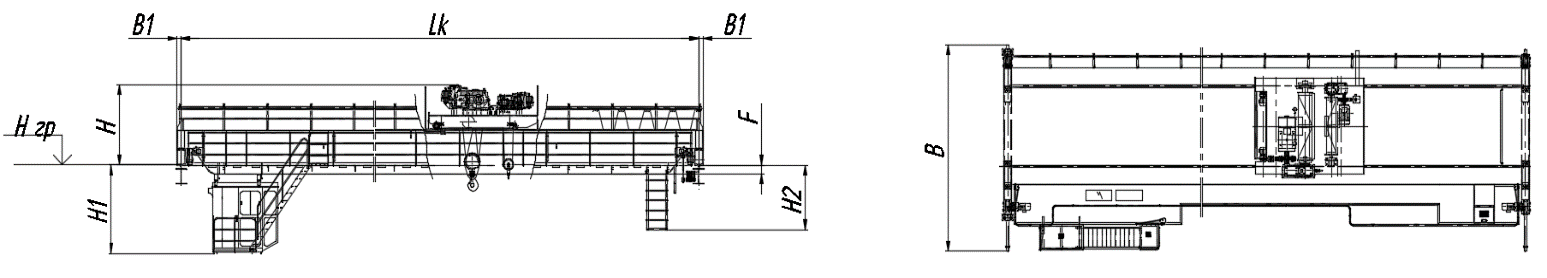 Эскиз представлен для обозначения габаритных размеров(Поставщик/Участник в обязательном порядке предоставляет, в приложение к заявке в рамках проведения торговой процедуры, габаритные чертежи предлагаемого крана. На чертеже должны быть обозначены основные габаритные размеры, позволяющие определить соответствие предлагаемого оборудования к требованиям, указанным в техническом задании)Эскиз представлен для обозначения габаритных размеров(Поставщик/Участник в обязательном порядке предоставляет, в приложение к заявке в рамках проведения торговой процедуры, габаритные чертежи предлагаемого крана. На чертеже должны быть обозначены основные габаритные размеры, позволяющие определить соответствие предлагаемого оборудования к требованиям, указанным в техническом задании)Эскиз представлен для обозначения габаритных размеров(Поставщик/Участник в обязательном порядке предоставляет, в приложение к заявке в рамках проведения торговой процедуры, габаритные чертежи предлагаемого крана. На чертеже должны быть обозначены основные габаритные размеры, позволяющие определить соответствие предлагаемого оборудования к требованиям, указанным в техническом задании)Эскиз представлен для обозначения габаритных размеров(Поставщик/Участник в обязательном порядке предоставляет, в приложение к заявке в рамках проведения торговой процедуры, габаритные чертежи предлагаемого крана. На чертеже должны быть обозначены основные габаритные размеры, позволяющие определить соответствие предлагаемого оборудования к требованиям, указанным в техническом задании)Эскиз представлен для обозначения габаритных размеров(Поставщик/Участник в обязательном порядке предоставляет, в приложение к заявке в рамках проведения торговой процедуры, габаритные чертежи предлагаемого крана. На чертеже должны быть обозначены основные габаритные размеры, позволяющие определить соответствие предлагаемого оборудования к требованиям, указанным в техническом задании)Эскиз представлен для обозначения габаритных размеров(Поставщик/Участник в обязательном порядке предоставляет, в приложение к заявке в рамках проведения торговой процедуры, габаритные чертежи предлагаемого крана. На чертеже должны быть обозначены основные габаритные размеры, позволяющие определить соответствие предлагаемого оборудования к требованиям, указанным в техническом задании)Эскиз представлен для обозначения габаритных размеров(Поставщик/Участник в обязательном порядке предоставляет, в приложение к заявке в рамках проведения торговой процедуры, габаритные чертежи предлагаемого крана. На чертеже должны быть обозначены основные габаритные размеры, позволяющие определить соответствие предлагаемого оборудования к требованиям, указанным в техническом задании)Эскиз представлен для обозначения габаритных размеров(Поставщик/Участник в обязательном порядке предоставляет, в приложение к заявке в рамках проведения торговой процедуры, габаритные чертежи предлагаемого крана. На чертеже должны быть обозначены основные габаритные размеры, позволяющие определить соответствие предлагаемого оборудования к требованиям, указанным в техническом задании)Эскиз представлен для обозначения габаритных размеров(Поставщик/Участник в обязательном порядке предоставляет, в приложение к заявке в рамках проведения торговой процедуры, габаритные чертежи предлагаемого крана. На чертеже должны быть обозначены основные габаритные размеры, позволяющие определить соответствие предлагаемого оборудования к требованиям, указанным в техническом задании)Эскиз представлен для обозначения габаритных размеров(Поставщик/Участник в обязательном порядке предоставляет, в приложение к заявке в рамках проведения торговой процедуры, габаритные чертежи предлагаемого крана. На чертеже должны быть обозначены основные габаритные размеры, позволяющие определить соответствие предлагаемого оборудования к требованиям, указанным в техническом задании)Эскиз представлен для обозначения габаритных размеров(Поставщик/Участник в обязательном порядке предоставляет, в приложение к заявке в рамках проведения торговой процедуры, габаритные чертежи предлагаемого крана. На чертеже должны быть обозначены основные габаритные размеры, позволяющие определить соответствие предлагаемого оборудования к требованиям, указанным в техническом задании)Высота от уровня головки рельса (H)Высота от уровня головки рельса (H)Высота от уровня головки рельса (H)не болеемм23502350Расстояние от уровня головки кранового рельса до нижних частей крана (F)Расстояние от уровня головки кранового рельса до нижних частей крана (F)Расстояние от уровня головки кранового рельса до нижних частей крана (F)не болеемм800800Расстояние от уровня головки кранового рельса до низа крановой площадки обслуживания троллеев (H2)Расстояние от уровня головки кранового рельса до низа крановой площадки обслуживания троллеев (H2)Расстояние от уровня головки кранового рельса до низа крановой площадки обслуживания троллеев (H2)не болеемм20002000Расстояние от уровня головки кранового рельса до низа кабины (H1)Расстояние от уровня головки кранового рельса до низа кабины (H1)Расстояние от уровня головки кранового рельса до низа кабины (H1)не болеемм30003000Расстояние от оси кранового рельса до выступающих торцов крана (В1)Расстояние от оси кранового рельса до выступающих торцов крана (В1)Расстояние от оси кранового рельса до выступающих торцов крана (В1)не болеемм510510Высота подъема (H3)Высота подъема (H3)Высота подъема (H3)не менеемм1110011100Общий габарит ходовой тележки крана (В)Общий габарит ходовой тележки крана (В)Общий габарит ходовой тележки крана (В)не менеемм79007900Расстояние между колесами и от крайнего колеса до буферного упора в ходовой тележке крана – не менее приведенных, на схеме.(Производитель/ Поставщик предоставляет габаритный чертеж)Расстояние между колесами и от крайнего колеса до буферного упора в ходовой тележке крана – не менее приведенных, на схеме.(Производитель/ Поставщик предоставляет габаритный чертеж)Расстояние между колесами и от крайнего колеса до буферного упора в ходовой тележке крана – не менее приведенных, на схеме.(Производитель/ Поставщик предоставляет габаритный чертеж)Схема ходовой тележки крана К9Схема ходовой тележки крана К9Схема ходовой тележки крана К9Схема ходовой тележки крана К9Масса мостаМасса мостаМасса мостане болеет9090Масса грузоподъемной тележкиМасса грузоподъемной тележкиМасса грузоподъемной тележкине болеет2020Общая масса кранаОбщая масса кранаОбщая масса кранане болеет110110Электроснабжение и энергопотребление кранаЭлектроснабжение и энергопотребление кранаЭлектроснабжение и энергопотребление кранаЭлектроснабжение и энергопотребление кранаЭлектроснабжение и энергопотребление кранаЭлектроснабжение и энергопотребление кранаЭлектроснабжение и энергопотребление кранаЭлектроснабжение и энергопотребление кранаЭлектроснабжение и энергопотребление кранаЭлектроснабжение и энергопотребление кранаЭлектроснабжение и энергопотребление кранаНапряжение питанияНапряжение питанияНапряжение питанияточноВ400 (±10%)400 (±10%)Частота токаЧастота токаЧастота токаточноГц5050Мощность приводов подъемаМощность приводов подъемаМощность приводов подъемане болеекВтЗаполняется поставщикомЗаполняется поставщикомМощность приводов передвижения кранаМощность приводов передвижения кранаМощность приводов передвижения кранане болеекВтЗаполняется поставщикомЗаполняется поставщикомМощность приводов передвижения тележкиМощность приводов передвижения тележкиМощность приводов передвижения тележкине болеекВтЗаполняется поставщикомЗаполняется поставщикомУстановленная мощность кранаУстановленная мощность кранаУстановленная мощность кранане болеекВт178178Вводной шкаф для электропитания кранаВводной шкаф для электропитания кранаВводной шкаф для электропитания кранаточношт.11Кабель питания от вводного рубильника до электрооборудования крана (длина кабеля согласовывается отдельно с Генеральным проектировщиком)Кабель питания от вводного рубильника до электрооборудования крана (длина кабеля согласовывается отдельно с Генеральным проектировщиком)Кабель питания от вводного рубильника до электрооборудования крана (длина кабеля согласовывается отдельно с Генеральным проектировщиком)точно   компл11Климатическое исполнение и условия эксплуатации кранаКлиматическое исполнение и условия эксплуатации кранаКлиматическое исполнение и условия эксплуатации кранаКлиматическое исполнение и условия эксплуатации кранаКлиматическое исполнение и условия эксплуатации кранаКлиматическое исполнение и условия эксплуатации кранаКлиматическое исполнение и условия эксплуатации кранаКлиматическое исполнение и условия эксплуатации кранаКлиматическое исполнение и условия эксплуатации кранаКлиматическое исполнение и условия эксплуатации кранаКлиматическое исполнение и условия эксплуатации кранаКлиматическое исполнение и категория размещения по ГОСТ 15150-69Климатическое исполнение и категория размещения по ГОСТ 15150-69Климатическое исполнение и категория размещения по ГОСТ 15150-69точно-М4М4Температура эксплуатации (без потери работоспособности) Температура эксплуатации (без потери работоспособности) минимальнаяне более°С-10-10Температура эксплуатации (без потери работоспособности) Температура эксплуатации (без потери работоспособности) максимальнаяне менее°С+40+40Сейсмичность района установки крана по MSK-64Сейсмичность района установки крана по MSK-64Сейсмичность района установки крана по MSK-64точно-66Категория взрыво- и пожаробезопасности помещения, где устанавливается кран по пожароопасности согласно техническому регламенту № 123Категория взрыво- и пожаробезопасности помещения, где устанавливается кран по пожароопасности согласно техническому регламенту № 123Категория взрыво- и пожаробезопасности помещения, где устанавливается кран по пожароопасности согласно техническому регламенту № 123точно-«Г»«Г»Дополнительные требованияДополнительные требованияДополнительные требованияДополнительные требованияДополнительные требованияДополнительные требованияДополнительные требованияДополнительные требованияДополнительные требованияДополнительные требованияДополнительные требованияДДлина троллейных линий обеспечивает полноценное (без ограничений) передвижение крана по всей длине подкранового путиДлина троллейных линий обеспечивает полноценное (без ограничений) передвижение крана по всей длине подкранового путиДлина троллейных линий обеспечивает полноценное (без ограничений) передвижение крана по всей длине подкранового путиточно-естьестьОграничитель грузоподъемности. Предупреждение и остановка движения подъема устройством по защите от перегрузкиОграничитель грузоподъемности. Предупреждение и остановка движения подъема устройством по защите от перегрузкиОграничитель грузоподъемности. Предупреждение и остановка движения подъема устройством по защите от перегрузкиточно-естьестьСистема измерения веса на грузоподъемном органе всех режимах работы кранаСистема измерения веса на грузоподъемном органе всех режимах работы кранаСистема измерения веса на грузоподъемном органе всех режимах работы кранаточно-естьестьЗащита от перекоса кранаЗащита от перекоса кранаЗащита от перекоса кранаточно-естьестьПредупреждение при разматывании/ застревании троса на барабанеПредупреждение при разматывании/ застревании троса на барабанеПредупреждение при разматывании/ застревании троса на барабанеточно-естьестьПредупреждение об окончании пути передвиженияПредупреждение об окончании пути передвиженияПредупреждение об окончании пути передвиженияточно-естьестьСистема противостолкновения для кранов, установленных  на одном и том же подкрановом путиСистема противостолкновения для кранов, установленных  на одном и том же подкрановом путиСистема противостолкновения для кранов, установленных  на одном и том же подкрановом путиточно-естьестьКоординатная защита (система позиционирования и контроля рабочей зоны в целях предотвращения столкновения грузозахватных органов с технологическим и инженерным оборудованием)Координатная защита (система позиционирования и контроля рабочей зоны в целях предотвращения столкновения грузозахватных органов с технологическим и инженерным оборудованием)Координатная защита (система позиционирования и контроля рабочей зоны в целях предотвращения столкновения грузозахватных органов с технологическим и инженерным оборудованием)точно-естьестьСистема противораскачивания грузозахватного органаСистема противораскачивания грузозахватного органаСистема противораскачивания грузозахватного органаточно-естьестьПневматический звуковой сигналПневматический звуковой сигналПневматический звуковой сигналточно-естьестьНормы проектирования:ТР ТС 010/2011FEM/I 3-е издание 1987.10.01Классифицирование и нагрузка на конструкции и механизмыРасчет нагрузки на конструкцииРасчет выносливости и выбор компонентов механизмовУстойчивость и безопасность при ветровой нагрузкеПравила безопасностиISO 4308-1 2003 Стальные канатыПУЭ, IEC, IEEE, KS для электрооборудованияНормы проектирования:ТР ТС 010/2011FEM/I 3-е издание 1987.10.01Классифицирование и нагрузка на конструкции и механизмыРасчет нагрузки на конструкцииРасчет выносливости и выбор компонентов механизмовУстойчивость и безопасность при ветровой нагрузкеПравила безопасностиISO 4308-1 2003 Стальные канатыПУЭ, IEC, IEEE, KS для электрооборудованияНормы проектирования:ТР ТС 010/2011FEM/I 3-е издание 1987.10.01Классифицирование и нагрузка на конструкции и механизмыРасчет нагрузки на конструкцииРасчет выносливости и выбор компонентов механизмовУстойчивость и безопасность при ветровой нагрузкеПравила безопасностиISO 4308-1 2003 Стальные канатыПУЭ, IEC, IEEE, KS для электрооборудованияточно-естьестьРДС – Расширенный диапазон скоростей увеличивает скорость подъема, в зависимости от фактической нагрузки, до максимальной скорости в два раза превышающей номинальную и максимальную частоту преобразователя 100 Гц (ESR)РДС – Расширенный диапазон скоростей увеличивает скорость подъема, в зависимости от фактической нагрузки, до максимальной скорости в два раза превышающей номинальную и максимальную частоту преобразователя 100 Гц (ESR)РДС – Расширенный диапазон скоростей увеличивает скорость подъема, в зависимости от фактической нагрузки, до максимальной скорости в два раза превышающей номинальную и максимальную частоту преобразователя 100 Гц (ESR)точно-естьестьНаправление движения рукояток и рычагов на пульте управления должно соответствовать направлению движения крана. Надписи на пульте управления должны быть на русском языкеНаправление движения рукояток и рычагов на пульте управления должно соответствовать направлению движения крана. Надписи на пульте управления должны быть на русском языкеНаправление движения рукояток и рычагов на пульте управления должно соответствовать направлению движения крана. Надписи на пульте управления должны быть на русском языкеточно-естьестьВсе узлы и механизмы, требующие контроля и обслуживания в процессе эксплуатации, должны быть доступны и иметь сервисные площадки для обслуживающего персоналаВсе узлы и механизмы, требующие контроля и обслуживания в процессе эксплуатации, должны быть доступны и иметь сервисные площадки для обслуживающего персоналаВсе узлы и механизмы, требующие контроля и обслуживания в процессе эксплуатации, должны быть доступны и иметь сервисные площадки для обслуживающего персоналаточно-естьестьОграничения по совмещению рабочих движений механизмов:(работа механизмов подъемов и передвижения тележки производится только при неподвижном мосте крана)Ограничения по совмещению рабочих движений механизмов:(работа механизмов подъемов и передвижения тележки производится только при неподвижном мосте крана)Ограничения по совмещению рабочих движений механизмов:(работа механизмов подъемов и передвижения тележки производится только при неподвижном мосте крана)точно-нетнетРежим «Тандем»Управление двумя смежными кранами осуществляется с одного дистанционного радиопультаРежим «Тандем»Управление двумя смежными кранами осуществляется с одного дистанционного радиопультаРежим «Тандем»Управление двумя смежными кранами осуществляется с одного дистанционного радиопультаточно-естьестьМодульное исполнение с резервированием N+1 (каждая группа однотипных механизмов оснащена резервным инвертором). Способ переключения между инверторами – согласовывается с ЗаказчикомМодульное исполнение с резервированием N+1 (каждая группа однотипных механизмов оснащена резервным инвертором). Способ переключения между инверторами – согласовывается с ЗаказчикомМодульное исполнение с резервированием N+1 (каждая группа однотипных механизмов оснащена резервным инвертором). Способ переключения между инверторами – согласовывается с Заказчикомточно-естьестьПрограммное обеспечение (на русском языке) и преобразователь сигналов с возможностью подключения к USB ПК для обновления и настройки электронных приборов и устройствПрограммное обеспечение (на русском языке) и преобразователь сигналов с возможностью подключения к USB ПК для обновления и настройки электронных приборов и устройствПрограммное обеспечение (на русском языке) и преобразователь сигналов с возможностью подключения к USB ПК для обновления и настройки электронных приборов и устройствточно-естьестьРекуперация электроэнергии – Преобразователи позволяют направлять энергию в двух направлениях, используя энергию торможения от вышеуказанных механизмов и возвращать её в сетьРекуперация электроэнергии – Преобразователи позволяют направлять энергию в двух направлениях, используя энергию торможения от вышеуказанных механизмов и возвращать её в сетьРекуперация электроэнергии – Преобразователи позволяют направлять энергию в двух направлениях, используя энергию торможения от вышеуказанных механизмов и возвращать её в сетьточно-естьестьПодкрановое освещение, обеспечивающее уровень освещенности в зонах, затеняемых краном, не менее 150 лкПодкрановое освещение, обеспечивающее уровень освещенности в зонах, затеняемых краном, не менее 150 лкПодкрановое освещение, обеспечивающее уровень освещенности в зонах, затеняемых краном, не менее 150 лкточно-естьестьПортативные радиостанции (рации)Портативные радиостанции (рации)Портативные радиостанции (рации)не менеешт.22№Наименование оборудованияКол-во, комп.1Кран мостовой электрический двухбалочный опорный двухтележечный грузоподъемностью 100 (50+50/65/15) тонн12Траверса линейная грузоподъемностью 100 тонн13Троллейные линии (длина троллеев в соответствии с расчетами, выполненными Поставщиком и согласованными с Покупателем)1Раздел 1. Технические характеристикиРаздел 1. Технические характеристикиРаздел 1. Технические характеристикиРаздел 1. Технические характеристикиРаздел 1. Технические характеристикиРаздел 1. Технические характеристикиРаздел 1. Технические характеристикиРаздел 1. Технические характеристики№ п/пНаименованиеНаименованиеНаименованиеТребованиеЕд. изм.ЗначениеФактические технические характеристики и описание Оборудования, предлагаемого ПоставщикомОбщие данныеОбщие данныеОбщие данныеОбщие данныеОбщие данныеОбщие данныеОбщие данныеОбщие данныеНомер позиции кранаНомер позиции кранаНомер позиции кранаточно-К10Группа/ подгруппа кранаГруппа/ подгруппа кранаГруппа/ подгруппа кранаточно-общепромышленноеТип крана по конструкцииТип крана по конструкцииТип крана по конструкцииточно-Кран мостовой электрический двухбалочный Назначение кранаНазначение кранаНазначение кранаточно-Транспортировка стального листа на резку/ рабочий стол линии сборкиТип системы управления приводамиТип системы управления приводамиТип системы управления приводамиточно-частотнаяСтепень защиты электрооборудования, обеспечиваемая оболочками, от проникновения твердых предметов и водыСтепень защиты электрооборудования, обеспечиваемая оболочками, от проникновения твердых предметов и водыСтепень защиты электрооборудования, обеспечиваемая оболочками, от проникновения твердых предметов и водыне ниже-IP55Расположение кабиныРасположение кабиныРасположение кабиныточно-Стационарная с противоположной стороны от троллейТип грузозахватного механизмаТип грузозахватного механизмаТип грузозахватного механизматочно-Крюки на кране, крюки на траверсеДлина пролета цеха (для определения длины троллейных линий)Длина пролета цеха (для определения длины троллейных линий)Длина пролета цеха (для определения длины троллейных линий)точном152Кран (К10) устанавливается на верхнем ярусе. На нижнем ярусе предусматривается установка мостовых кранов (К9)Кран (К10) устанавливается на верхнем ярусе. На нижнем ярусе предусматривается установка мостовых кранов (К9)Кран (К10) устанавливается на верхнем ярусе. На нижнем ярусе предусматривается установка мостовых кранов (К9)Кран (К10) устанавливается на верхнем ярусе. На нижнем ярусе предусматривается установка мостовых кранов (К9)Кран (К10) устанавливается на верхнем ярусе. На нижнем ярусе предусматривается установка мостовых кранов (К9)ИнформационноКлассификация режимов работы крана и механизмов по ГОСТ 34017-2016Классификация режимов работы крана и механизмов по ГОСТ 34017-2016Классификация режимов работы крана и механизмов по ГОСТ 34017-2016Классификация режимов работы крана и механизмов по ГОСТ 34017-2016Классификация режимов работы крана и механизмов по ГОСТ 34017-2016Классификация режимов работы крана и механизмов по ГОСТ 34017-2016Классификация режимов работы крана и механизмов по ГОСТ 34017-2016Классификация режимов работы крана и механизмов по ГОСТ 34017-2016Класс использования кранаКласс использования кранаКласс использования кранаточно-U5Класс нагружения кранаКласс нагружения кранаКласс нагружения кранаточно-Q4Класс режима работы кранаКласс режима работы кранаКласс режима работы кранаточно-A6Класс режима работы механизма подъемаКласс режима работы механизма подъемаКласс режима работы механизма подъематочно-M6Класс режима работы механизма передвижения тележкиКласс режима работы механизма передвижения тележкиКласс режима работы механизма передвижения тележкиточно-M6Класс режима работы механизма передвижения кранаКласс режима работы механизма передвижения кранаКласс режима работы механизма передвижения кранаточно-M6Параметры кранового оборудованияПараметры кранового оборудованияПараметры кранового оборудованияПараметры кранового оборудованияПараметры кранового оборудованияПараметры кранового оборудованияПараметры кранового оборудованияПараметры кранового оборудованияГрузоподъёмность главного подъема грузовой тележки № 1 – нижняя тележкаГрузоподъёмность главного подъема грузовой тележки № 1 – нижняя тележкаГрузоподъёмность главного подъема грузовой тележки № 1 – нижняя тележкаточнот65Грузоподъемность вспомогательного подъема грузовой тележки № 2 – нижняя тележкаГрузоподъемность вспомогательного подъема грузовой тележки № 2 – нижняя тележкаГрузоподъемность вспомогательного подъема грузовой тележки № 2 – нижняя тележкаточнот15Грузоподъёмность главного подъема грузовой тележки № 2 – верхняя тележка (двух механизмов подъема вместе, без учета массы траверсы)Грузоподъёмность главного подъема грузовой тележки № 2 – верхняя тележка (двух механизмов подъема вместе, без учета массы траверсы)Грузоподъёмность главного подъема грузовой тележки № 2 – верхняя тележка (двух механизмов подъема вместе, без учета массы траверсы)точнот100 (50+50)Пролет крана (Lк)Пролет крана (Lк)Пролет крана (Lк)точном42Высота подкранового путиВысота подкранового путиВысота подкранового путиточном17,1Тип кранового рельса по ГОСТ 4121-96Тип кранового рельса по ГОСТ 4121-96Тип кранового рельса по ГОСТ 4121-96точно-КР120Вертикальная допускаемая нагрузка на колесоВертикальная допускаемая нагрузка на колесоВертикальная допускаемая нагрузка на колесоне болеекН480Горизонтальная (поперек рельс) допускаемая нагрузка на колесоГоризонтальная (поперек рельс) допускаемая нагрузка на колесоГоризонтальная (поперек рельс) допускаемая нагрузка на колесоне болеекН48Количество колес кранаКоличество колес кранаКоличество колес кранаточношт.4Количество грузоподъемных тележекКоличество грузоподъемных тележекКоличество грузоподъемных тележекточно-Две тележкиУправлениеКабина (неподвижная)Кабина (неподвижная)точно-естьУправлениеПульт дистанционного управленияПульт дистанционного управленияточношт2Максимальная скорость передвижения кранаМаксимальная скорость передвижения кранаМаксимальная скорость передвижения кранане менеем/мин75Максимальная скорость передвижения грузоподъемных тележекМаксимальная скорость передвижения грузоподъемных тележекМаксимальная скорость передвижения грузоподъемных тележекне менеем/мин30Максимальная скорость главных механизмов подъемаМаксимальная скорость главных механизмов подъемаМаксимальная скорость главных механизмов подъемане менеем/мин10Максимальная скорость вспомогательного механизма подъемаМаксимальная скорость вспомогательного механизма подъемаМаксимальная скорость вспомогательного механизма подъемане менеем/мин16Тип токоподвода тележкиТип токоподвода тележкиТип токоподвода тележкиточно-кабельныйТип токоподвода кранаТип токоподвода кранаТип токоподвода кранаточно-троллейныйГабаритные размеры кранаПроизводитель/ Поставщик предоставляет габаритный чертежГабаритные размеры кранаПроизводитель/ Поставщик предоставляет габаритный чертежГабаритные размеры кранаПроизводитель/ Поставщик предоставляет габаритный чертежГабаритные размеры кранаПроизводитель/ Поставщик предоставляет габаритный чертежГабаритные размеры кранаПроизводитель/ Поставщик предоставляет габаритный чертежГабаритные размеры кранаПроизводитель/ Поставщик предоставляет габаритный чертежГабаритные размеры кранаПроизводитель/ Поставщик предоставляет габаритный чертежГабаритные размеры кранаПроизводитель/ Поставщик предоставляет габаритный чертежЭскиз представлен для обозначения габаритных размеров(Поставщик/Участник в обязательном порядке предоставляет, в приложение к заявке в рамках проведения торговой процедуры, габаритные чертежи предлагаемого крана. На чертеже должны быть обозначены основные габаритные размеры, позволяющие определить соответствие предлагаемого оборудования к требованиям, указанным в техническом задании)Эскиз представлен для обозначения габаритных размеров(Поставщик/Участник в обязательном порядке предоставляет, в приложение к заявке в рамках проведения торговой процедуры, габаритные чертежи предлагаемого крана. На чертеже должны быть обозначены основные габаритные размеры, позволяющие определить соответствие предлагаемого оборудования к требованиям, указанным в техническом задании)Эскиз представлен для обозначения габаритных размеров(Поставщик/Участник в обязательном порядке предоставляет, в приложение к заявке в рамках проведения торговой процедуры, габаритные чертежи предлагаемого крана. На чертеже должны быть обозначены основные габаритные размеры, позволяющие определить соответствие предлагаемого оборудования к требованиям, указанным в техническом задании)Эскиз представлен для обозначения габаритных размеров(Поставщик/Участник в обязательном порядке предоставляет, в приложение к заявке в рамках проведения торговой процедуры, габаритные чертежи предлагаемого крана. На чертеже должны быть обозначены основные габаритные размеры, позволяющие определить соответствие предлагаемого оборудования к требованиям, указанным в техническом задании)Эскиз представлен для обозначения габаритных размеров(Поставщик/Участник в обязательном порядке предоставляет, в приложение к заявке в рамках проведения торговой процедуры, габаритные чертежи предлагаемого крана. На чертеже должны быть обозначены основные габаритные размеры, позволяющие определить соответствие предлагаемого оборудования к требованиям, указанным в техническом задании)Эскиз представлен для обозначения габаритных размеров(Поставщик/Участник в обязательном порядке предоставляет, в приложение к заявке в рамках проведения торговой процедуры, габаритные чертежи предлагаемого крана. На чертеже должны быть обозначены основные габаритные размеры, позволяющие определить соответствие предлагаемого оборудования к требованиям, указанным в техническом задании)Эскиз представлен для обозначения габаритных размеров(Поставщик/Участник в обязательном порядке предоставляет, в приложение к заявке в рамках проведения торговой процедуры, габаритные чертежи предлагаемого крана. На чертеже должны быть обозначены основные габаритные размеры, позволяющие определить соответствие предлагаемого оборудования к требованиям, указанным в техническом задании)Эскиз представлен для обозначения габаритных размеров(Поставщик/Участник в обязательном порядке предоставляет, в приложение к заявке в рамках проведения торговой процедуры, габаритные чертежи предлагаемого крана. На чертеже должны быть обозначены основные габаритные размеры, позволяющие определить соответствие предлагаемого оборудования к требованиям, указанным в техническом задании)Высота от уровня головки рельса (H)Высота от уровня головки рельса (H)Высота от уровня головки рельса (H)не болеемм4200Расстояние от уровня головки кранового рельса до нижних частей крана (F)Расстояние от уровня головки кранового рельса до нижних частей крана (F)Расстояние от уровня головки кранового рельса до нижних частей крана (F)не болеемм700Расстояние от уровня головки кранового рельса до низа крановой площадки обслуживания троллеев (H2)Расстояние от уровня головки кранового рельса до низа крановой площадки обслуживания троллеев (H2)Расстояние от уровня головки кранового рельса до низа крановой площадки обслуживания троллеев (H2)не болеемм2000Расстояние от уровня головки кранового рельса до низа кабины (H1)Расстояние от уровня головки кранового рельса до низа кабины (H1)Расстояние от уровня головки кранового рельса до низа кабины (H1)не болеемм2500Расстояние от оси кранового рельса до выступающих торцов крана (В1)Расстояние от оси кранового рельса до выступающих торцов крана (В1)Расстояние от оси кранового рельса до выступающих торцов крана (В1)не болеемм710Высота подъема (на линейной траверсе) (H3)Высота подъема (на линейной траверсе) (H3)Высота подъема (на линейной траверсе) (H3)не менеемм14700Общий габарит ходовой тележки крана (В)Общий габарит ходовой тележки крана (В)Общий габарит ходовой тележки крана (В)не менеемм11000Расстояние между колесами и от крайнего колеса до буферного упора в ходовой тележке крана – не менее приведенных, на схеме.(Производитель/ Поставщик предоставляет габаритный чертеж)Расстояние между колесами и от крайнего колеса до буферного упора в ходовой тележке крана – не менее приведенных, на схеме.(Производитель/ Поставщик предоставляет габаритный чертеж)Расстояние между колесами и от крайнего колеса до буферного упора в ходовой тележке крана – не менее приведенных, на схеме.(Производитель/ Поставщик предоставляет габаритный чертеж)Схема ходовой тележки крана К10Схема ходовой тележки крана К10Схема ходовой тележки крана К10Масса мостаМасса мостаМасса мостане болеет120Масса грузоподъемных тележек №1 и № 2Масса грузоподъемных тележек №1 и № 2Масса грузоподъемных тележек №1 и № 2не болеет71Общая масса кранаОбщая масса кранаОбщая масса кранане болеет191Тип и характеристики грузозахватного органаТип и характеристики грузозахватного органаТип и характеристики грузозахватного органаТип и характеристики грузозахватного органаТип и характеристики грузозахватного органаТип и характеристики грузозахватного органаТип и характеристики грузозахватного органаТип и характеристики грузозахватного органаГабаритные размеры траверсыПроизводитель/ Поставщик предоставляет габаритный чертежГабаритные размеры траверсыПроизводитель/ Поставщик предоставляет габаритный чертежГабаритные размеры траверсыПроизводитель/ Поставщик предоставляет габаритный чертежГабаритные размеры траверсыПроизводитель/ Поставщик предоставляет габаритный чертежГабаритные размеры траверсыПроизводитель/ Поставщик предоставляет габаритный чертежГабаритные размеры траверсыПроизводитель/ Поставщик предоставляет габаритный чертежГабаритные размеры траверсыПроизводитель/ Поставщик предоставляет габаритный чертежГабаритные размеры траверсыПроизводитель/ Поставщик предоставляет габаритный чертежЭскиз представлен для обозначения габаритных размеров и не определяет конструкцию траверсыЭскиз представлен для обозначения габаритных размеров и не определяет конструкцию траверсыЭскиз представлен для обозначения габаритных размеров и не определяет конструкцию траверсыЭскиз представлен для обозначения габаритных размеров и не определяет конструкцию траверсыЭскиз представлен для обозначения габаритных размеров и не определяет конструкцию траверсыЭскиз представлен для обозначения габаритных размеров и не определяет конструкцию траверсыЭскиз представлен для обозначения габаритных размеров и не определяет конструкцию траверсыЭскиз представлен для обозначения габаритных размеров и не определяет конструкцию траверсыГлавный подъемГлавный подъемГлавный подъемточно-ТраверсаТип траверсыТип траверсыТип траверсыточно-ЛинейнаяГрузоподъемность траверсы Грузоподъемность траверсы Грузоподъемность траверсы не менеет100Грузоподъемность грузозахватного органа кранаГрузоподъемность грузозахватного органа кранаГрузоподъемность грузозахватного органа кранане менеет50Количество точек подвеса к траверсеКоличество точек подвеса к траверсеКоличество точек подвеса к траверсене менеешт.11Расстояние между центрами проушин траверсыРасстояние между центрами проушин траверсыРасстояние между центрами проушин траверсыне менеемм400Количество точек крепления к рабочим органам кранаКоличество точек крепления к рабочим органам кранаКоличество точек крепления к рабочим органам кранаточношт.2Способ крепления к рабочим органам кранаСпособ крепления к рабочим органам кранаСпособ крепления к рабочим органам кранаточно-За проушину траверсы через стропВид крюка кранаВид крюка кранаВид крюка кранаточно-двурогийСпособ крепления грузаСпособ крепления грузаСпособ крепления грузаточно-За края блока при помощи приварных проушинДлина траверсыДлина траверсыДлина траверсыне менеемм6000Ширина траверсыШирина траверсыШирина траверсыне менеемм1000Высота траверсыВысота траверсыВысота траверсыне менеемм1000Масса траверсыМасса траверсыМасса траверсыне болеет10Для траверсы должны быть предусмотрены подставки или иные приспособления для храненияДля траверсы должны быть предусмотрены подставки или иные приспособления для храненияДля траверсы должны быть предусмотрены подставки или иные приспособления для храненияточно-естьМаксимальная масса поднимаемого/ кантуемого грузаМаксимальная масса поднимаемого/ кантуемого грузаМаксимальная масса поднимаемого/ кантуемого грузане менеет100Электроснабжение и энергопотребление кранаЭлектроснабжение и энергопотребление кранаЭлектроснабжение и энергопотребление кранаЭлектроснабжение и энергопотребление кранаЭлектроснабжение и энергопотребление кранаЭлектроснабжение и энергопотребление кранаЭлектроснабжение и энергопотребление кранаЭлектроснабжение и энергопотребление кранаНапряжение питанияНапряжение питанияНапряжение питанияточноВ400 (±10%)Частота токаЧастота токаЧастота токаточноГц50Мощность приводов подъемаМощность приводов подъемаМощность приводов подъемане болеекВтЗаполняется поставщикомМощность приводов передвижения кранаМощность приводов передвижения кранаМощность приводов передвижения кранане болеекВтЗаполняется поставщикомМощность приводов передвижения тележкиМощность приводов передвижения тележкиМощность приводов передвижения тележкине болеекВтЗаполняется поставщикомУстановленная мощность кранаУстановленная мощность кранаУстановленная мощность кранане болеекВт465Вводной шкаф для электропитания кранаВводной шкаф для электропитания кранаВводной шкаф для электропитания кранаточношт.1Кабель питания от вводного рубильника до электрооборудования крана (длина кабеля согласовывается отдельно с Генеральным проектировщиком)Кабель питания от вводного рубильника до электрооборудования крана (длина кабеля согласовывается отдельно с Генеральным проектировщиком)Кабель питания от вводного рубильника до электрооборудования крана (длина кабеля согласовывается отдельно с Генеральным проектировщиком)точнокомпл1Климатическое исполнение и условия эксплуатации кранаКлиматическое исполнение и условия эксплуатации кранаКлиматическое исполнение и условия эксплуатации кранаКлиматическое исполнение и условия эксплуатации кранаКлиматическое исполнение и условия эксплуатации кранаКлиматическое исполнение и условия эксплуатации кранаКлиматическое исполнение и условия эксплуатации кранаКлиматическое исполнение и условия эксплуатации кранаКлиматическое исполнение и категория размещения по ГОСТ 15150-69Климатическое исполнение и категория размещения по ГОСТ 15150-69Климатическое исполнение и категория размещения по ГОСТ 15150-69точно-М4Температура эксплуатации (без потери работоспособности) Температура эксплуатации (без потери работоспособности) минимальнаяне более°С-10Температура эксплуатации (без потери работоспособности) Температура эксплуатации (без потери работоспособности) максимальнаяне менее°С+40Сейсмичность района установки крана по MSK-64Сейсмичность района установки крана по MSK-64Сейсмичность района установки крана по MSK-64точно-6Категория взрыво- и пожаробезопасности помещения, где устанавливается кран по пожароопасности согласно техническому регламенту № 123Категория взрыво- и пожаробезопасности помещения, где устанавливается кран по пожароопасности согласно техническому регламенту № 123Категория взрыво- и пожаробезопасности помещения, где устанавливается кран по пожароопасности согласно техническому регламенту № 123точно-«Г»Дополнительные требованияДополнительные требованияДополнительные требованияДополнительные требованияДополнительные требованияДополнительные требованияДополнительные требованияДополнительные требованияДДлина троллейных линий обеспечивает полноценное (без ограничений) передвижение крана по всей длине подкранового путиДлина троллейных линий обеспечивает полноценное (без ограничений) передвижение крана по всей длине подкранового путиДлина троллейных линий обеспечивает полноценное (без ограничений) передвижение крана по всей длине подкранового путиточно-естьОграничитель грузоподъемности. Предупреждение и остановка движения подъема устройством по защите от перегрузкиОграничитель грузоподъемности. Предупреждение и остановка движения подъема устройством по защите от перегрузкиОграничитель грузоподъемности. Предупреждение и остановка движения подъема устройством по защите от перегрузкиточно-естьСистема измерения веса на грузоподъемном органе всех режимах работы кранаСистема измерения веса на грузоподъемном органе всех режимах работы кранаСистема измерения веса на грузоподъемном органе всех режимах работы кранаточно-естьЗащита от перекоса кранаЗащита от перекоса кранаЗащита от перекоса кранаточно-естьПредупреждение при разматывании/ застревании троса на барабанеПредупреждение при разматывании/ застревании троса на барабанеПредупреждение при разматывании/ застревании троса на барабанеточно-естьПредупреждение об окончании пути передвиженияПредупреждение об окончании пути передвиженияПредупреждение об окончании пути передвиженияточно-естьРегистратор параметров кранаРегистратор параметров кранаРегистратор параметров кранаточно-естьКоординатная защита (система позиционирования и контроля рабочей зоны в целях предотвращения столкновения грузозахватных органов с технологическим и инженерным оборудованием)Координатная защита (система позиционирования и контроля рабочей зоны в целях предотвращения столкновения грузозахватных органов с технологическим и инженерным оборудованием)Координатная защита (система позиционирования и контроля рабочей зоны в целях предотвращения столкновения грузозахватных органов с технологическим и инженерным оборудованием)точно-естьСистема противораскачивания грузозахватного органаСистема противораскачивания грузозахватного органаСистема противораскачивания грузозахватного органаточно-естьПневматический звуковой сигналПневматический звуковой сигналПневматический звуковой сигналточно-естьНормы проектирования:ТР ТС 010/2011FEM/I 3-е издание 1987.10.01Классифицирование и нагрузка на конструкции и механизмыРасчет нагрузки на конструкцииРасчет выносливости и выбор компонентов механизмовУстойчивость и безопасность при ветровой нагрузкеПравила безопасностиISO 4308-1 2003 Стальные канатыПУЭ, IEC, IEEE, KS для электрооборудованияНормы проектирования:ТР ТС 010/2011FEM/I 3-е издание 1987.10.01Классифицирование и нагрузка на конструкции и механизмыРасчет нагрузки на конструкцииРасчет выносливости и выбор компонентов механизмовУстойчивость и безопасность при ветровой нагрузкеПравила безопасностиISO 4308-1 2003 Стальные канатыПУЭ, IEC, IEEE, KS для электрооборудованияНормы проектирования:ТР ТС 010/2011FEM/I 3-е издание 1987.10.01Классифицирование и нагрузка на конструкции и механизмыРасчет нагрузки на конструкцииРасчет выносливости и выбор компонентов механизмовУстойчивость и безопасность при ветровой нагрузкеПравила безопасностиISO 4308-1 2003 Стальные канатыПУЭ, IEC, IEEE, KS для электрооборудованияточно-естьРДС – Расширенный диапазон скоростей увеличивает скорость подъема, в зависимости от фактической нагрузки, до максимальной скорости в два раза превышающей номинальную и максимальную частоту преобразователя 100 Гц (ESR)РДС – Расширенный диапазон скоростей увеличивает скорость подъема, в зависимости от фактической нагрузки, до максимальной скорости в два раза превышающей номинальную и максимальную частоту преобразователя 100 Гц (ESR)РДС – Расширенный диапазон скоростей увеличивает скорость подъема, в зависимости от фактической нагрузки, до максимальной скорости в два раза превышающей номинальную и максимальную частоту преобразователя 100 Гц (ESR)точно-естьНаправление движения рукояток и рычагов на пульте управления должно соответствовать направлению движения крана. Надписи на пульте управления должны быть на русском языкеНаправление движения рукояток и рычагов на пульте управления должно соответствовать направлению движения крана. Надписи на пульте управления должны быть на русском языкеНаправление движения рукояток и рычагов на пульте управления должно соответствовать направлению движения крана. Надписи на пульте управления должны быть на русском языкеточно-естьВсе узлы и механизмы, требующие контроля и обслуживания в процессе эксплуатации, должны быть доступны и иметь сервисные площадки для обслуживающего персоналаВсе узлы и механизмы, требующие контроля и обслуживания в процессе эксплуатации, должны быть доступны и иметь сервисные площадки для обслуживающего персоналаВсе узлы и механизмы, требующие контроля и обслуживания в процессе эксплуатации, должны быть доступны и иметь сервисные площадки для обслуживающего персоналаточно-естьОграничения по совмещению рабочих движений механизмов:(работа механизмов подъемов и передвижения тележкек производится только при неподвижном мосте крана)Ограничения по совмещению рабочих движений механизмов:(работа механизмов подъемов и передвижения тележкек производится только при неподвижном мосте крана)Ограничения по совмещению рабочих движений механизмов:(работа механизмов подъемов и передвижения тележкек производится только при неподвижном мосте крана)точно-нетМодульное исполнение с резервированием N+1 (каждая группа однотипных механизмов оснащена резервным инвертором). Способ переключения между инверторами – согласовывается с ЗаказчикомМодульное исполнение с резервированием N+1 (каждая группа однотипных механизмов оснащена резервным инвертором). Способ переключения между инверторами – согласовывается с ЗаказчикомМодульное исполнение с резервированием N+1 (каждая группа однотипных механизмов оснащена резервным инвертором). Способ переключения между инверторами – согласовывается с Заказчикомточно-естьПрограммное обеспечение (на русском языке) и преобразователь сигналов с возможностью подключения к USB ПК для обновления и настройки электронных приборов и устройствПрограммное обеспечение (на русском языке) и преобразователь сигналов с возможностью подключения к USB ПК для обновления и настройки электронных приборов и устройствПрограммное обеспечение (на русском языке) и преобразователь сигналов с возможностью подключения к USB ПК для обновления и настройки электронных приборов и устройствточно-естьРекуперация электроэнергии – Преобразователи позволяют направлять энергию в двух направлениях, используя энергию торможения от вышеуказанных механизмов и возвращать её в сетьРекуперация электроэнергии – Преобразователи позволяют направлять энергию в двух направлениях, используя энергию торможения от вышеуказанных механизмов и возвращать её в сетьРекуперация электроэнергии – Преобразователи позволяют направлять энергию в двух направлениях, используя энергию торможения от вышеуказанных механизмов и возвращать её в сетьточно-естьПодкрановое освещение, обеспечивающее уровень освещенности в зонах, затеняемых краном, не менее 150 лкПодкрановое освещение, обеспечивающее уровень освещенности в зонах, затеняемых краном, не менее 150 лкПодкрановое освещение, обеспечивающее уровень освещенности в зонах, затеняемых краном, не менее 150 лкточно-естьПортативные радиостанции (рации)Портативные радиостанции (рации)Портативные радиостанции (рации)не менеешт.2Подставки для хранения траверсыПодставки для хранения траверсыПодставки для хранения траверсыточношт.2№Наименование оборудованияКол-во, комп.1Кран мостовой электрический двухбалочный опорный грузоподъемностью 50/15 тонн12Троллейные линии (длина троллеев в соответствии с расчетами, выполненными Поставщиком и согласованными с Покупателем)1Раздел 1. Технические характеристикиРаздел 1. Технические характеристикиРаздел 1. Технические характеристикиРаздел 1. Технические характеристикиРаздел 1. Технические характеристикиРаздел 1. Технические характеристикиРаздел 1. Технические характеристикиРаздел 1. Технические характеристикиРаздел 1. Технические характеристикиРаздел 1. Технические характеристикиРаздел 1. Технические характеристики№ п/пНаименованиеНаименованиеНаименованиеТребованиеЕд. изм.ЗначениеЗначениеФактические технические характеристики и описание Оборудования, предлагаемого ПоставщикомФактические технические характеристики и описание Оборудования, предлагаемого ПоставщикомОбщие данныеОбщие данныеОбщие данныеОбщие данныеОбщие данныеОбщие данныеОбщие данныеОбщие данныеОбщие данныеОбщие данныеОбщие данныеНомер позиции кранаНомер позиции кранаНомер позиции кранаточно-К11К11Группа/ подгруппа кранаГруппа/ подгруппа кранаГруппа/ подгруппа кранаточно-общепромышленноеобщепромышленноеТип крана по конструкцииТип крана по конструкцииТип крана по конструкцииточно-Кран мостовой электрический двухбалочный опорныйКран мостовой электрический двухбалочный опорныйНазначение кранаНазначение кранаНазначение кранаточно-Вспомогательный кран на участке сборкиВспомогательный кран на участке сборкиТип системы управления приводамиТип системы управления приводамиТип системы управления приводамиточно-частотнаячастотнаяСтепень защиты электрооборудования, обеспечиваемая оболочками, от проникновения твердых предметов и водыСтепень защиты электрооборудования, обеспечиваемая оболочками, от проникновения твердых предметов и водыСтепень защиты электрооборудования, обеспечиваемая оболочками, от проникновения твердых предметов и водыне ниже-IP55IP55Расположение кабиныРасположение кабиныРасположение кабиныточно-Стационарная с противоположной стороны от троллейСтационарная с противоположной стороны от троллейТип грузозахватного органа главного механизма подъема грузаТип грузозахватного органа главного механизма подъема грузаТип грузозахватного органа главного механизма подъема грузаточно-Крюк двурогий, крюк однорогий (вспом.подъем)Крюк двурогий, крюк однорогий (вспом.подъем)Длина пролета цеха (для определения длины троллейных линий)Длина пролета цеха (для определения длины троллейных линий)Длина пролета цеха (для определения длины троллейных линий)точном152152Кран (К11) устанавливается на нижнем ярусе. На верхнем ярусе предусматривается установка мостовых кранов (К12)Кран (К11) устанавливается на нижнем ярусе. На верхнем ярусе предусматривается установка мостовых кранов (К12)Кран (К11) устанавливается на нижнем ярусе. На верхнем ярусе предусматривается установка мостовых кранов (К12)Кран (К11) устанавливается на нижнем ярусе. На верхнем ярусе предусматривается установка мостовых кранов (К12)Кран (К11) устанавливается на нижнем ярусе. На верхнем ярусе предусматривается установка мостовых кранов (К12)Кран (К11) устанавливается на нижнем ярусе. На верхнем ярусе предусматривается установка мостовых кранов (К12)ИнформационноИнформационноКлассификация режимов работы крана и механизмов по ГОСТ 34017-2016Классификация режимов работы крана и механизмов по ГОСТ 34017-2016Классификация режимов работы крана и механизмов по ГОСТ 34017-2016Классификация режимов работы крана и механизмов по ГОСТ 34017-2016Классификация режимов работы крана и механизмов по ГОСТ 34017-2016Классификация режимов работы крана и механизмов по ГОСТ 34017-2016Классификация режимов работы крана и механизмов по ГОСТ 34017-2016Классификация режимов работы крана и механизмов по ГОСТ 34017-2016Классификация режимов работы крана и механизмов по ГОСТ 34017-2016Классификация режимов работы крана и механизмов по ГОСТ 34017-2016Классификация режимов работы крана и механизмов по ГОСТ 34017-2016Класс использования кранаКласс использования кранаКласс использования кранаточно-U4U4Класс нагружения кранаКласс нагружения кранаКласс нагружения кранаточно-Q3Q3Класс режима работы кранаКласс режима работы кранаКласс режима работы кранаточно-A4A4Класс режима работы механизма подъемаКласс режима работы механизма подъемаКласс режима работы механизма подъематочно-M5M5Класс режима работы механизма передвижения тележкиКласс режима работы механизма передвижения тележкиКласс режима работы механизма передвижения тележкиточно-M3M3Класс режима работы механизма передвижения кранаКласс режима работы механизма передвижения кранаКласс режима работы механизма передвижения кранаточно-M5M5Параметры кранового оборудованияПараметры кранового оборудованияПараметры кранового оборудованияПараметры кранового оборудованияПараметры кранового оборудованияПараметры кранового оборудованияПараметры кранового оборудованияПараметры кранового оборудованияПараметры кранового оборудованияПараметры кранового оборудованияПараметры кранового оборудованияГрузоподъёмность главного механизма  подъемаГрузоподъёмность главного механизма  подъемаГрузоподъёмность главного механизма  подъематочнот5050Грузоподъемность вспомогательного подъемаГрузоподъемность вспомогательного подъемаГрузоподъемность вспомогательного подъематочнот1515Пролет крана (Lк)Пролет крана (Lк)Пролет крана (Lк)точном4040Высота подкранового путиВысота подкранового путиВысота подкранового путиточном22,122,1Тип кранового рельса по ГОСТ 4121-96Тип кранового рельса по ГОСТ 4121-96Тип кранового рельса по ГОСТ 4121-96точно-КР120КР120Вертикальная допускаемая нагрузка на колесоВертикальная допускаемая нагрузка на колесоВертикальная допускаемая нагрузка на колесоне болеекН280280Горизонтальная (поперек рельс) допускаемая нагрузка на колесоГоризонтальная (поперек рельс) допускаемая нагрузка на колесоГоризонтальная (поперек рельс) допускаемая нагрузка на колесоне болеекН2828Количество колес кранаКоличество колес кранаКоличество колес кранаточношт.88Количество грузоподъемных тележекКоличество грузоподъемных тележекКоличество грузоподъемных тележекточно-одна тележкаодна тележкаУправлениеКабина (неподвижная)Кабина (неподвижная)точно-естьестьУправлениеПульт дистанционного управленияПульт дистанционного управленияточношт22Максимальная скорость передвижения кранаМаксимальная скорость передвижения кранаМаксимальная скорость передвижения кранане менеем/мин8080Максимальная скорость передвижения грузоподъемной тележкиМаксимальная скорость передвижения грузоподъемной тележкиМаксимальная скорость передвижения грузоподъемной тележкине менеем/мин3030Максимальная скорость механизма подъема главногоМаксимальная скорость механизма подъема главногоМаксимальная скорость механизма подъема главногоне менеем/мин1010Максимальная скорость механизма подъема вспомогательногоМаксимальная скорость механизма подъема вспомогательногоМаксимальная скорость механизма подъема вспомогательногоне менеем/мин1616Тип токоподвода тележкиТип токоподвода тележкиТип токоподвода тележкиточно-кабельныйкабельныйТип токоподвода кранаТип токоподвода кранаТип токоподвода кранаточно-троллейныйтроллейныйГабаритные размеры кранаПроизводитель/ Поставщик предоставляет габаритный чертежГабаритные размеры кранаПроизводитель/ Поставщик предоставляет габаритный чертежГабаритные размеры кранаПроизводитель/ Поставщик предоставляет габаритный чертежГабаритные размеры кранаПроизводитель/ Поставщик предоставляет габаритный чертежГабаритные размеры кранаПроизводитель/ Поставщик предоставляет габаритный чертежГабаритные размеры кранаПроизводитель/ Поставщик предоставляет габаритный чертежГабаритные размеры кранаПроизводитель/ Поставщик предоставляет габаритный чертежГабаритные размеры кранаПроизводитель/ Поставщик предоставляет габаритный чертежГабаритные размеры кранаПроизводитель/ Поставщик предоставляет габаритный чертежГабаритные размеры кранаПроизводитель/ Поставщик предоставляет габаритный чертежГабаритные размеры кранаПроизводитель/ Поставщик предоставляет габаритный чертежЭскиз представлен для обозначения габаритных размеров(Поставщик/Участник в обязательном порядке предоставляет, в приложение к заявке в рамках проведения торговой процедуры, габаритные чертежи предлагаемого крана. На чертеже должны быть обозначены основные габаритные размеры, позволяющие определить соответствие предлагаемого оборудования к требованиям, указанным в техническом задании)Эскиз представлен для обозначения габаритных размеров(Поставщик/Участник в обязательном порядке предоставляет, в приложение к заявке в рамках проведения торговой процедуры, габаритные чертежи предлагаемого крана. На чертеже должны быть обозначены основные габаритные размеры, позволяющие определить соответствие предлагаемого оборудования к требованиям, указанным в техническом задании)Эскиз представлен для обозначения габаритных размеров(Поставщик/Участник в обязательном порядке предоставляет, в приложение к заявке в рамках проведения торговой процедуры, габаритные чертежи предлагаемого крана. На чертеже должны быть обозначены основные габаритные размеры, позволяющие определить соответствие предлагаемого оборудования к требованиям, указанным в техническом задании)Эскиз представлен для обозначения габаритных размеров(Поставщик/Участник в обязательном порядке предоставляет, в приложение к заявке в рамках проведения торговой процедуры, габаритные чертежи предлагаемого крана. На чертеже должны быть обозначены основные габаритные размеры, позволяющие определить соответствие предлагаемого оборудования к требованиям, указанным в техническом задании)Эскиз представлен для обозначения габаритных размеров(Поставщик/Участник в обязательном порядке предоставляет, в приложение к заявке в рамках проведения торговой процедуры, габаритные чертежи предлагаемого крана. На чертеже должны быть обозначены основные габаритные размеры, позволяющие определить соответствие предлагаемого оборудования к требованиям, указанным в техническом задании)Эскиз представлен для обозначения габаритных размеров(Поставщик/Участник в обязательном порядке предоставляет, в приложение к заявке в рамках проведения торговой процедуры, габаритные чертежи предлагаемого крана. На чертеже должны быть обозначены основные габаритные размеры, позволяющие определить соответствие предлагаемого оборудования к требованиям, указанным в техническом задании)Эскиз представлен для обозначения габаритных размеров(Поставщик/Участник в обязательном порядке предоставляет, в приложение к заявке в рамках проведения торговой процедуры, габаритные чертежи предлагаемого крана. На чертеже должны быть обозначены основные габаритные размеры, позволяющие определить соответствие предлагаемого оборудования к требованиям, указанным в техническом задании)Эскиз представлен для обозначения габаритных размеров(Поставщик/Участник в обязательном порядке предоставляет, в приложение к заявке в рамках проведения торговой процедуры, габаритные чертежи предлагаемого крана. На чертеже должны быть обозначены основные габаритные размеры, позволяющие определить соответствие предлагаемого оборудования к требованиям, указанным в техническом задании)Эскиз представлен для обозначения габаритных размеров(Поставщик/Участник в обязательном порядке предоставляет, в приложение к заявке в рамках проведения торговой процедуры, габаритные чертежи предлагаемого крана. На чертеже должны быть обозначены основные габаритные размеры, позволяющие определить соответствие предлагаемого оборудования к требованиям, указанным в техническом задании)Эскиз представлен для обозначения габаритных размеров(Поставщик/Участник в обязательном порядке предоставляет, в приложение к заявке в рамках проведения торговой процедуры, габаритные чертежи предлагаемого крана. На чертеже должны быть обозначены основные габаритные размеры, позволяющие определить соответствие предлагаемого оборудования к требованиям, указанным в техническом задании)Эскиз представлен для обозначения габаритных размеров(Поставщик/Участник в обязательном порядке предоставляет, в приложение к заявке в рамках проведения торговой процедуры, габаритные чертежи предлагаемого крана. На чертеже должны быть обозначены основные габаритные размеры, позволяющие определить соответствие предлагаемого оборудования к требованиям, указанным в техническом задании)Высота от уровня головки рельса (H)Высота от уровня головки рельса (H)Высота от уровня головки рельса (H)не болеемм22002200Расстояние от уровня головки кранового рельса до нижних частей крана (F)Расстояние от уровня головки кранового рельса до нижних частей крана (F)Расстояние от уровня головки кранового рельса до нижних частей крана (F)не болеемм800800Расстояние от уровня головки кранового рельса до низа крановой площадки обслуживания троллеев (H2)Расстояние от уровня головки кранового рельса до низа крановой площадки обслуживания троллеев (H2)Расстояние от уровня головки кранового рельса до низа крановой площадки обслуживания троллеев (H2)не болеемм20002000Расстояние от уровня головки кранового рельса до низа кабины (H1)Расстояние от уровня головки кранового рельса до низа кабины (H1)Расстояние от уровня головки кранового рельса до низа кабины (H1)не болеемм25002500Расстояние от оси кранового рельса до выступающих торцов крана (В1)Расстояние от оси кранового рельса до выступающих торцов крана (В1)Расстояние от оси кранового рельса до выступающих торцов крана (В1)не болеемм710710Высота подъема (H3)Высота подъема (H3)Высота подъема (H3)не менеемм2170021700Общий габарит ходовой тележки крана (В)Общий габарит ходовой тележки крана (В)Общий габарит ходовой тележки крана (В)не менеемм79007900Расстояние между колесами и от крайнего колеса до буферного упора в ходовой тележке крана – не менее приведенных, на схеме.(Производитель/ Поставщик предоставляет габаритный чертеж)Расстояние между колесами и от крайнего колеса до буферного упора в ходовой тележке крана – не менее приведенных, на схеме.(Производитель/ Поставщик предоставляет габаритный чертеж)Расстояние между колесами и от крайнего колеса до буферного упора в ходовой тележке крана – не менее приведенных, на схеме.(Производитель/ Поставщик предоставляет габаритный чертеж)Схема ходовой тележки крана К11Схема ходовой тележки крана К11Схема ходовой тележки крана К11Схема ходовой тележки крана К11Масса мостаМасса мостаМасса мостане болеет9090Масса грузоподъемной тележкиМасса грузоподъемной тележкиМасса грузоподъемной тележкине болеет2020Общая масса кранаОбщая масса кранаОбщая масса кранане болеет110110Электроснабжение и энергопотребление кранаЭлектроснабжение и энергопотребление кранаЭлектроснабжение и энергопотребление кранаЭлектроснабжение и энергопотребление кранаЭлектроснабжение и энергопотребление кранаЭлектроснабжение и энергопотребление кранаЭлектроснабжение и энергопотребление кранаЭлектроснабжение и энергопотребление кранаЭлектроснабжение и энергопотребление кранаЭлектроснабжение и энергопотребление кранаЭлектроснабжение и энергопотребление кранаНапряжение питанияНапряжение питанияНапряжение питанияточноВ400 (±10%)400 (±10%)Частота токаЧастота токаЧастота токаточноГц5050Мощность приводов подъемаМощность приводов подъемаМощность приводов подъемане болеекВтЗаполняется поставщикомЗаполняется поставщикомМощность приводов передвижения кранаМощность приводов передвижения кранаМощность приводов передвижения кранане болеекВтЗаполняется поставщикомЗаполняется поставщикомМощность приводов передвижения тележкиМощность приводов передвижения тележкиМощность приводов передвижения тележкине болеекВтЗаполняется поставщикомЗаполняется поставщикомУстановленная мощность кранаУстановленная мощность кранаУстановленная мощность кранане болеекВт184184Вводной шкаф для электропитания кранаВводной шкаф для электропитания кранаВводной шкаф для электропитания кранаточношт.11Кабель питания от вводного рубильника до электрооборудования крана (длина кабеля согласовывается отдельно с Генеральным проектировщиком)Кабель питания от вводного рубильника до электрооборудования крана (длина кабеля согласовывается отдельно с Генеральным проектировщиком)Кабель питания от вводного рубильника до электрооборудования крана (длина кабеля согласовывается отдельно с Генеральным проектировщиком)точнокомпл11Климатическое исполнение и условия эксплуатации кранаКлиматическое исполнение и условия эксплуатации кранаКлиматическое исполнение и условия эксплуатации кранаКлиматическое исполнение и условия эксплуатации кранаКлиматическое исполнение и условия эксплуатации кранаКлиматическое исполнение и условия эксплуатации кранаКлиматическое исполнение и условия эксплуатации кранаКлиматическое исполнение и условия эксплуатации кранаКлиматическое исполнение и условия эксплуатации кранаКлиматическое исполнение и условия эксплуатации кранаКлиматическое исполнение и условия эксплуатации кранаКлиматическое исполнение и категория размещения по ГОСТ 15150-69Климатическое исполнение и категория размещения по ГОСТ 15150-69Климатическое исполнение и категория размещения по ГОСТ 15150-69точно-М4М4Температура эксплуатации (без потери работоспособности) Температура эксплуатации (без потери работоспособности) минимальнаяне более°С-10-10Температура эксплуатации (без потери работоспособности) Температура эксплуатации (без потери работоспособности) максимальнаяне менее°С+40+40Сейсмичность района установки крана по MSK-64Сейсмичность района установки крана по MSK-64Сейсмичность района установки крана по MSK-64точно-66Категория взрыво- и пожаробезопасности помещения, где устанавливается кран по пожароопасности согласно техническому регламенту № 123Категория взрыво- и пожаробезопасности помещения, где устанавливается кран по пожароопасности согласно техническому регламенту № 123Категория взрыво- и пожаробезопасности помещения, где устанавливается кран по пожароопасности согласно техническому регламенту № 123точно-«Г»«Г»Дополнительные требованияДополнительные требованияДополнительные требованияДополнительные требованияДополнительные требованияДополнительные требованияДополнительные требованияДополнительные требованияДополнительные требованияДополнительные требованияДополнительные требованияДДлина троллейных линий обеспечивает полноценное (без ограничений) передвижение крана по всей длине подкранового путиДлина троллейных линий обеспечивает полноценное (без ограничений) передвижение крана по всей длине подкранового путиДлина троллейных линий обеспечивает полноценное (без ограничений) передвижение крана по всей длине подкранового путиточно-естьестьОграничитель грузоподъемности. Предупреждение и остановка движения подъема устройством по защите от перегрузкиОграничитель грузоподъемности. Предупреждение и остановка движения подъема устройством по защите от перегрузкиОграничитель грузоподъемности. Предупреждение и остановка движения подъема устройством по защите от перегрузкиточно-естьестьСистема измерения веса на грузоподъемном органе всех режимах работы кранаСистема измерения веса на грузоподъемном органе всех режимах работы кранаСистема измерения веса на грузоподъемном органе всех режимах работы кранаточно-естьестьЗащита от перекоса кранаЗащита от перекоса кранаЗащита от перекоса кранаточно-естьестьПредупреждение при разматывании/ застревании троса на барабанеПредупреждение при разматывании/ застревании троса на барабанеПредупреждение при разматывании/ застревании троса на барабанеточно-естьестьПредупреждение об окончании пути передвиженияПредупреждение об окончании пути передвиженияПредупреждение об окончании пути передвиженияточно-естьестьКоординатная защита (система позиционирования и контроля рабочей зоны в целях предотвращения столкновения грузозахватных органов с технологическим и инженерным оборудованием)Координатная защита (система позиционирования и контроля рабочей зоны в целях предотвращения столкновения грузозахватных органов с технологическим и инженерным оборудованием)Координатная защита (система позиционирования и контроля рабочей зоны в целях предотвращения столкновения грузозахватных органов с технологическим и инженерным оборудованием)точно-естьестьСистема противораскачивания грузозахватного органаСистема противораскачивания грузозахватного органаСистема противораскачивания грузозахватного органаточно-естьестьПневматический звуковой сигналПневматический звуковой сигналПневматический звуковой сигналточно-естьестьНормы проектирования:ТР ТС 010/2011FEM/I 3-е издание 1987.10.01Классифицирование и нагрузка на конструкции и механизмыРасчет нагрузки на конструкцииРасчет выносливости и выбор компонентов механизмовУстойчивость и безопасность при ветровой нагрузкеПравила безопасностиISO 4308-1 2003 Стальные канатыПУЭ, IEC, IEEE, KS для электрооборудованияНормы проектирования:ТР ТС 010/2011FEM/I 3-е издание 1987.10.01Классифицирование и нагрузка на конструкции и механизмыРасчет нагрузки на конструкцииРасчет выносливости и выбор компонентов механизмовУстойчивость и безопасность при ветровой нагрузкеПравила безопасностиISO 4308-1 2003 Стальные канатыПУЭ, IEC, IEEE, KS для электрооборудованияНормы проектирования:ТР ТС 010/2011FEM/I 3-е издание 1987.10.01Классифицирование и нагрузка на конструкции и механизмыРасчет нагрузки на конструкцииРасчет выносливости и выбор компонентов механизмовУстойчивость и безопасность при ветровой нагрузкеПравила безопасностиISO 4308-1 2003 Стальные канатыПУЭ, IEC, IEEE, KS для электрооборудованияточно-естьестьРДС – Расширенный диапазон скоростей увеличивает скорость подъема, в зависимости от фактической нагрузки, до максимальной скорости в два раза превышающей номинальную и максимальную частоту преобразователя 100 Гц (ESR)РДС – Расширенный диапазон скоростей увеличивает скорость подъема, в зависимости от фактической нагрузки, до максимальной скорости в два раза превышающей номинальную и максимальную частоту преобразователя 100 Гц (ESR)РДС – Расширенный диапазон скоростей увеличивает скорость подъема, в зависимости от фактической нагрузки, до максимальной скорости в два раза превышающей номинальную и максимальную частоту преобразователя 100 Гц (ESR)точно-естьестьНаправление движения рукояток и рычагов на пульте управления должно соответствовать направлению движения крана. Надписи на пульте управления должны быть на русском языкеНаправление движения рукояток и рычагов на пульте управления должно соответствовать направлению движения крана. Надписи на пульте управления должны быть на русском языкеНаправление движения рукояток и рычагов на пульте управления должно соответствовать направлению движения крана. Надписи на пульте управления должны быть на русском языкеточно-естьестьВсе узлы и механизмы, требующие контроля и обслуживания в процессе эксплуатации, должны быть доступны и иметь сервисные площадки для обслуживающего персоналаВсе узлы и механизмы, требующие контроля и обслуживания в процессе эксплуатации, должны быть доступны и иметь сервисные площадки для обслуживающего персоналаВсе узлы и механизмы, требующие контроля и обслуживания в процессе эксплуатации, должны быть доступны и иметь сервисные площадки для обслуживающего персоналаточно-естьестьОграничения по совмещению рабочих движений механизмов:(работа механизмов подъемов и передвижения тележки производится только при неподвижном мосте крана)Ограничения по совмещению рабочих движений механизмов:(работа механизмов подъемов и передвижения тележки производится только при неподвижном мосте крана)Ограничения по совмещению рабочих движений механизмов:(работа механизмов подъемов и передвижения тележки производится только при неподвижном мосте крана)точно-нетнетМодульное исполнение с резервированием N+1 (каждая группа однотипных механизмов оснащена резервным инвертором). Способ переключения между инверторами – согласовывается с ЗаказчикомМодульное исполнение с резервированием N+1 (каждая группа однотипных механизмов оснащена резервным инвертором). Способ переключения между инверторами – согласовывается с ЗаказчикомМодульное исполнение с резервированием N+1 (каждая группа однотипных механизмов оснащена резервным инвертором). Способ переключения между инверторами – согласовывается с Заказчикомточно-естьестьПрограммное обеспечение (на русском языке) и преобразователь сигналов с возможностью подключения к USB ПК для обновления и настройки электронных приборов и устройствПрограммное обеспечение (на русском языке) и преобразователь сигналов с возможностью подключения к USB ПК для обновления и настройки электронных приборов и устройствПрограммное обеспечение (на русском языке) и преобразователь сигналов с возможностью подключения к USB ПК для обновления и настройки электронных приборов и устройствточно-естьестьРекуперация электроэнергии – Преобразователи позволяют направлять энергию в двух направлениях, используя энергию торможения от вышеуказанных механизмов и возвращать её в сетьРекуперация электроэнергии – Преобразователи позволяют направлять энергию в двух направлениях, используя энергию торможения от вышеуказанных механизмов и возвращать её в сетьРекуперация электроэнергии – Преобразователи позволяют направлять энергию в двух направлениях, используя энергию торможения от вышеуказанных механизмов и возвращать её в сетьточно-естьестьПодкрановое освещение, обеспечивающее уровень освещенности в зонах, затеняемых краном, не менее 150 лкПодкрановое освещение, обеспечивающее уровень освещенности в зонах, затеняемых краном, не менее 150 лкПодкрановое освещение, обеспечивающее уровень освещенности в зонах, затеняемых краном, не менее 150 лкточно-естьестьПортативные радиостанции (рации)Портативные радиостанции (рации)Портативные радиостанции (рации)не менеешт.22№Наименование оборудованияКол-во, комп.1Кран мостовой электрический двухбалочный опорный двухтележечный грузоподъемностью 250 (125+125/150/15) тонн(Два крана расположены на одном подкрановом пути)22Траверса линейная грузоподъемностью 250 тонн13Троллейные линии (длина троллеев в соответствии с расчетами, выполненными Поставщиком и согласованными с Покупателем)1Раздел 1. Технические характеристики (для 1 комплекта оборудования)Раздел 1. Технические характеристики (для 1 комплекта оборудования)Раздел 1. Технические характеристики (для 1 комплекта оборудования)Раздел 1. Технические характеристики (для 1 комплекта оборудования)Раздел 1. Технические характеристики (для 1 комплекта оборудования)Раздел 1. Технические характеристики (для 1 комплекта оборудования)Раздел 1. Технические характеристики (для 1 комплекта оборудования)Раздел 1. Технические характеристики (для 1 комплекта оборудования)Раздел 1. Технические характеристики (для 1 комплекта оборудования)Раздел 1. Технические характеристики (для 1 комплекта оборудования)Раздел 1. Технические характеристики (для 1 комплекта оборудования)№ п/пНаименованиеНаименованиеНаименованиеТребованиеЕд. изм.ЗначениеЗначениеФактические технические характеристики и описание Оборудования, предлагаемого ПоставщикомФактические технические характеристики и описание Оборудования, предлагаемого ПоставщикомОбщие данныеОбщие данныеОбщие данныеОбщие данныеОбщие данныеОбщие данныеОбщие данныеОбщие данныеОбщие данныеОбщие данныеОбщие данныеНомер позиции кранаНомер позиции кранаНомер позиции кранаточно-К12К12Группа/ подгруппа кранаГруппа/ подгруппа кранаГруппа/ подгруппа кранаточно-общепромышленноеобщепромышленноеТип крана по конструкцииТип крана по конструкцииТип крана по конструкцииточно-Кран мостовой электрический двухбалочный Кран мостовой электрический двухбалочный Назначение кранаНазначение кранаНазначение кранаточно-Обеспечение общей сборки и насыщения блоков весом до 340 тонн, а также кантование блоков на весу в «Тандеме» со вторым однотипным краномОбеспечение общей сборки и насыщения блоков весом до 340 тонн, а также кантование блоков на весу в «Тандеме» со вторым однотипным краномТип системы управления приводамиТип системы управления приводамиТип системы управления приводамиточно-частотнаячастотнаяСтепень защиты электрооборудования, обеспечиваемая оболочками, от проникновения твердых предметов и водыСтепень защиты электрооборудования, обеспечиваемая оболочками, от проникновения твердых предметов и водыСтепень защиты электрооборудования, обеспечиваемая оболочками, от проникновения твердых предметов и водыне ниже-IP55IP55Расположение кабиныРасположение кабиныРасположение кабиныточно-Стационарная с противоположной стороны от троллейСтационарная с противоположной стороны от троллейТип грузозахватного механизмаТип грузозахватного механизмаТип грузозахватного механизматочно-Крюки на кране, крюки на траверсеКрюки на кране, крюки на траверсеГрузоподъемные крюки приварены к металлоконструкции траверсыГрузоподъемные крюки приварены к металлоконструкции траверсыГрузоподъемные крюки приварены к металлоконструкции траверсыточно-естьестьДлина пролета цеха (для определения длины троллейных линий)Длина пролета цеха (для определения длины троллейных линий)Длина пролета цеха (для определения длины троллейных линий)точном152152Краны (К12) устанавливаются на верхнем ярусе. На нижнем ярусе предусматривается установка мостового крана (К11)Краны (К12) устанавливаются на верхнем ярусе. На нижнем ярусе предусматривается установка мостового крана (К11)Краны (К12) устанавливаются на верхнем ярусе. На нижнем ярусе предусматривается установка мостового крана (К11)Краны (К12) устанавливаются на верхнем ярусе. На нижнем ярусе предусматривается установка мостового крана (К11)Краны (К12) устанавливаются на верхнем ярусе. На нижнем ярусе предусматривается установка мостового крана (К11)Краны (К12) устанавливаются на верхнем ярусе. На нижнем ярусе предусматривается установка мостового крана (К11)ИнформационноИнформационноКлассификация режимов работы крана и механизмов по ГОСТ 34017-2016Классификация режимов работы крана и механизмов по ГОСТ 34017-2016Классификация режимов работы крана и механизмов по ГОСТ 34017-2016Классификация режимов работы крана и механизмов по ГОСТ 34017-2016Классификация режимов работы крана и механизмов по ГОСТ 34017-2016Классификация режимов работы крана и механизмов по ГОСТ 34017-2016Классификация режимов работы крана и механизмов по ГОСТ 34017-2016Классификация режимов работы крана и механизмов по ГОСТ 34017-2016Классификация режимов работы крана и механизмов по ГОСТ 34017-2016Классификация режимов работы крана и механизмов по ГОСТ 34017-2016Классификация режимов работы крана и механизмов по ГОСТ 34017-2016Класс использования кранаКласс использования кранаКласс использования кранаточно-U5U5Класс нагружения кранаКласс нагружения кранаКласс нагружения кранаточно-Q4Q4Класс режима работы кранаКласс режима работы кранаКласс режима работы кранаточно-A6A6Класс режима работы механизма подъемаКласс режима работы механизма подъемаКласс режима работы механизма подъематочно-M6M6Класс режима работы механизма передвижения тележкиКласс режима работы механизма передвижения тележкиКласс режима работы механизма передвижения тележкиточно-M6M6Класс режима работы механизма передвижения кранаКласс режима работы механизма передвижения кранаКласс режима работы механизма передвижения кранаточно-M6M6Параметры кранового оборудованияПараметры кранового оборудованияПараметры кранового оборудованияПараметры кранового оборудованияПараметры кранового оборудованияПараметры кранового оборудованияПараметры кранового оборудованияПараметры кранового оборудованияПараметры кранового оборудованияПараметры кранового оборудованияПараметры кранового оборудованияГрузоподъёмность главного подъема грузовой тележки № 1 – нижняя тележкаГрузоподъёмность главного подъема грузовой тележки № 1 – нижняя тележкаГрузоподъёмность главного подъема грузовой тележки № 1 – нижняя тележкаточнот150150Грузоподъемность вспомогательного подъема грузовой тележки № 2 – нижняя тележкаГрузоподъемность вспомогательного подъема грузовой тележки № 2 – нижняя тележкаГрузоподъемность вспомогательного подъема грузовой тележки № 2 – нижняя тележкаточнот1515Грузоподъёмность главного подъема грузовой тележки № 2 – верхняя тележка (двух механизмов подъема вместе, без учета массы траверсы)Грузоподъёмность главного подъема грузовой тележки № 2 – верхняя тележка (двух механизмов подъема вместе, без учета массы траверсы)Грузоподъёмность главного подъема грузовой тележки № 2 – верхняя тележка (двух механизмов подъема вместе, без учета массы траверсы)точнот250 (125+125)250 (125+125)Пролет крана (Lк)Пролет крана (Lк)Пролет крана (Lк)точном4242Высота подкранового путиВысота подкранового путиВысота подкранового путиточном27,127,1Тип кранового рельса по ГОСТ 4121-96Тип кранового рельса по ГОСТ 4121-96Тип кранового рельса по ГОСТ 4121-96точно-КР120КР120Вертикальная допускаемая нагрузка на колесоВертикальная допускаемая нагрузка на колесоВертикальная допускаемая нагрузка на колесоне болеекН625625Горизонтальная (поперек рельс) допускаемая нагрузка на колесоГоризонтальная (поперек рельс) допускаемая нагрузка на колесоГоризонтальная (поперек рельс) допускаемая нагрузка на колесоне болеекН62,562,5Количество колес кранаКоличество колес кранаКоличество колес кранаточношт.1616Количество грузоподъемных тележекКоличество грузоподъемных тележекКоличество грузоподъемных тележекточно-Две тележкиДве тележкиУправлениеКабина (неподвижная)Кабина (неподвижная)точно-естьестьУправлениеПульт дистанционного управленияПульт дистанционного управленияточношт22Максимальная скорость передвижения кранаМаксимальная скорость передвижения кранаМаксимальная скорость передвижения кранане менеем/мин7575Максимальная скорость передвижения грузоподъемных тележекМаксимальная скорость передвижения грузоподъемных тележекМаксимальная скорость передвижения грузоподъемных тележекне менеем/мин3030Максимальная скорость главных механизмов подъемаМаксимальная скорость главных механизмов подъемаМаксимальная скорость главных механизмов подъемане менеем/мин1010Максимальная скорость вспомогательного механизма подъемаМаксимальная скорость вспомогательного механизма подъемаМаксимальная скорость вспомогательного механизма подъемане менеем/мин1616Тип токоподвода тележкиТип токоподвода тележкиТип токоподвода тележкиточно-кабельныйкабельныйТип токоподвода кранаТип токоподвода кранаТип токоподвода кранаточно-троллейныйтроллейныйГабаритные размеры кранаПроизводитель/ Поставщик предоставляет габаритный чертежГабаритные размеры кранаПроизводитель/ Поставщик предоставляет габаритный чертежГабаритные размеры кранаПроизводитель/ Поставщик предоставляет габаритный чертежГабаритные размеры кранаПроизводитель/ Поставщик предоставляет габаритный чертежГабаритные размеры кранаПроизводитель/ Поставщик предоставляет габаритный чертежГабаритные размеры кранаПроизводитель/ Поставщик предоставляет габаритный чертежГабаритные размеры кранаПроизводитель/ Поставщик предоставляет габаритный чертежГабаритные размеры кранаПроизводитель/ Поставщик предоставляет габаритный чертежГабаритные размеры кранаПроизводитель/ Поставщик предоставляет габаритный чертежГабаритные размеры кранаПроизводитель/ Поставщик предоставляет габаритный чертежГабаритные размеры кранаПроизводитель/ Поставщик предоставляет габаритный чертежЭскиз представлен для обозначения габаритных размеров(Поставщик/Участник в обязательном порядке предоставляет, в приложение к заявке в рамках проведения торговой процедуры, габаритные чертежи предлагаемого крана. На чертеже должны быть обозначены основные габаритные размеры, позволяющие определить соответствие предлагаемого оборудования к требованиям, указанным в техническом задании)Эскиз представлен для обозначения габаритных размеров(Поставщик/Участник в обязательном порядке предоставляет, в приложение к заявке в рамках проведения торговой процедуры, габаритные чертежи предлагаемого крана. На чертеже должны быть обозначены основные габаритные размеры, позволяющие определить соответствие предлагаемого оборудования к требованиям, указанным в техническом задании)Эскиз представлен для обозначения габаритных размеров(Поставщик/Участник в обязательном порядке предоставляет, в приложение к заявке в рамках проведения торговой процедуры, габаритные чертежи предлагаемого крана. На чертеже должны быть обозначены основные габаритные размеры, позволяющие определить соответствие предлагаемого оборудования к требованиям, указанным в техническом задании)Эскиз представлен для обозначения габаритных размеров(Поставщик/Участник в обязательном порядке предоставляет, в приложение к заявке в рамках проведения торговой процедуры, габаритные чертежи предлагаемого крана. На чертеже должны быть обозначены основные габаритные размеры, позволяющие определить соответствие предлагаемого оборудования к требованиям, указанным в техническом задании)Эскиз представлен для обозначения габаритных размеров(Поставщик/Участник в обязательном порядке предоставляет, в приложение к заявке в рамках проведения торговой процедуры, габаритные чертежи предлагаемого крана. На чертеже должны быть обозначены основные габаритные размеры, позволяющие определить соответствие предлагаемого оборудования к требованиям, указанным в техническом задании)Эскиз представлен для обозначения габаритных размеров(Поставщик/Участник в обязательном порядке предоставляет, в приложение к заявке в рамках проведения торговой процедуры, габаритные чертежи предлагаемого крана. На чертеже должны быть обозначены основные габаритные размеры, позволяющие определить соответствие предлагаемого оборудования к требованиям, указанным в техническом задании)Эскиз представлен для обозначения габаритных размеров(Поставщик/Участник в обязательном порядке предоставляет, в приложение к заявке в рамках проведения торговой процедуры, габаритные чертежи предлагаемого крана. На чертеже должны быть обозначены основные габаритные размеры, позволяющие определить соответствие предлагаемого оборудования к требованиям, указанным в техническом задании)Эскиз представлен для обозначения габаритных размеров(Поставщик/Участник в обязательном порядке предоставляет, в приложение к заявке в рамках проведения торговой процедуры, габаритные чертежи предлагаемого крана. На чертеже должны быть обозначены основные габаритные размеры, позволяющие определить соответствие предлагаемого оборудования к требованиям, указанным в техническом задании)Эскиз представлен для обозначения габаритных размеров(Поставщик/Участник в обязательном порядке предоставляет, в приложение к заявке в рамках проведения торговой процедуры, габаритные чертежи предлагаемого крана. На чертеже должны быть обозначены основные габаритные размеры, позволяющие определить соответствие предлагаемого оборудования к требованиям, указанным в техническом задании)Эскиз представлен для обозначения габаритных размеров(Поставщик/Участник в обязательном порядке предоставляет, в приложение к заявке в рамках проведения торговой процедуры, габаритные чертежи предлагаемого крана. На чертеже должны быть обозначены основные габаритные размеры, позволяющие определить соответствие предлагаемого оборудования к требованиям, указанным в техническом задании)Эскиз представлен для обозначения габаритных размеров(Поставщик/Участник в обязательном порядке предоставляет, в приложение к заявке в рамках проведения торговой процедуры, габаритные чертежи предлагаемого крана. На чертеже должны быть обозначены основные габаритные размеры, позволяющие определить соответствие предлагаемого оборудования к требованиям, указанным в техническом задании)Высота от уровня головки рельса (H)Высота от уровня головки рельса (H)Высота от уровня головки рельса (H)не болеемм45004500Расстояние от уровня головки кранового рельса до нижних частей крана (F)Расстояние от уровня головки кранового рельса до нижних частей крана (F)Расстояние от уровня головки кранового рельса до нижних частей крана (F)не болеемм800800Расстояние от уровня головки кранового рельса до низа крановой площадки обслуживания троллеев (H2)Расстояние от уровня головки кранового рельса до низа крановой площадки обслуживания троллеев (H2)Расстояние от уровня головки кранового рельса до низа крановой площадки обслуживания троллеев (H2)не болеемм20002000Расстояние от уровня головки кранового рельса до низа кабины (H1)Расстояние от уровня головки кранового рельса до низа кабины (H1)Расстояние от уровня головки кранового рельса до низа кабины (H1)не болеемм25002500Расстояние от оси кранового рельса до выступающих торцов крана (В1)Расстояние от оси кранового рельса до выступающих торцов крана (В1)Расстояние от оси кранового рельса до выступающих торцов крана (В1)не болеемм900900Высота подъема (на линейной траверсе) (H3)Высота подъема (на линейной траверсе) (H3)Высота подъема (на линейной траверсе) (H3)не менеемм2400024000Общий габарит ходовой тележки крана (В)Общий габарит ходовой тележки крана (В)Общий габарит ходовой тележки крана (В)не менеемм1216012160Расстояние между колесами и от крайнего колеса до буферного упора в ходовой тележке крана – не менее приведенных, на схеме.(Производитель/ Поставщик предоставляет габаритный чертеж)Расстояние между колесами и от крайнего колеса до буферного упора в ходовой тележке крана – не менее приведенных, на схеме.(Производитель/ Поставщик предоставляет габаритный чертеж)Расстояние между колесами и от крайнего колеса до буферного упора в ходовой тележке крана – не менее приведенных, на схеме.(Производитель/ Поставщик предоставляет габаритный чертеж)Схема ходовой тележки крана К12Схема ходовой тележки крана К12Схема ходовой тележки крана К12Схема ходовой тележки крана К12Масса мостаМасса мостаМасса мостане болеет233233Масса грузоподъемных тележек №1 и № 2Масса грузоподъемных тележек №1 и № 2Масса грузоподъемных тележек №1 и № 2не болеет145145Общая масса кранаОбщая масса кранаОбщая масса кранане болеет378378Тип и характеристики грузозахватного органаТип и характеристики грузозахватного органаТип и характеристики грузозахватного органаТип и характеристики грузозахватного органаТип и характеристики грузозахватного органаТип и характеристики грузозахватного органаТип и характеристики грузозахватного органаТип и характеристики грузозахватного органаТип и характеристики грузозахватного органаТип и характеристики грузозахватного органаТип и характеристики грузозахватного органаГабаритные размеры траверсыПроизводитель/ Поставщик предоставляет габаритный чертежГабаритные размеры траверсыПроизводитель/ Поставщик предоставляет габаритный чертежГабаритные размеры траверсыПроизводитель/ Поставщик предоставляет габаритный чертежГабаритные размеры траверсыПроизводитель/ Поставщик предоставляет габаритный чертежГабаритные размеры траверсыПроизводитель/ Поставщик предоставляет габаритный чертежГабаритные размеры траверсыПроизводитель/ Поставщик предоставляет габаритный чертежГабаритные размеры траверсыПроизводитель/ Поставщик предоставляет габаритный чертежГабаритные размеры траверсыПроизводитель/ Поставщик предоставляет габаритный чертежГабаритные размеры траверсыПроизводитель/ Поставщик предоставляет габаритный чертежГабаритные размеры траверсыПроизводитель/ Поставщик предоставляет габаритный чертежГабаритные размеры траверсыПроизводитель/ Поставщик предоставляет габаритный чертежЭскиз представлен для обозначения габаритных размеров и не определяет конструкцию траверсыЭскиз представлен для обозначения габаритных размеров и не определяет конструкцию траверсыЭскиз представлен для обозначения габаритных размеров и не определяет конструкцию траверсыЭскиз представлен для обозначения габаритных размеров и не определяет конструкцию траверсыЭскиз представлен для обозначения габаритных размеров и не определяет конструкцию траверсыЭскиз представлен для обозначения габаритных размеров и не определяет конструкцию траверсыЭскиз представлен для обозначения габаритных размеров и не определяет конструкцию траверсыЭскиз представлен для обозначения габаритных размеров и не определяет конструкцию траверсыЭскиз представлен для обозначения габаритных размеров и не определяет конструкцию траверсыЭскиз представлен для обозначения габаритных размеров и не определяет конструкцию траверсыЭскиз представлен для обозначения габаритных размеров и не определяет конструкцию траверсыТип траверсыТип траверсыТип траверсыточно-ЛинейнаяЛинейнаяГрузоподъемность траверсы Грузоподъемность траверсы Грузоподъемность траверсы не менеет250250Грузоподъемность грузозахватного органа (скоба)Грузоподъемность грузозахватного органа (скоба)Грузоподъемность грузозахватного органа (скоба)не менеет5050Количество точек подвеса к траверсе (проушин г/п 50 тонн)Количество точек подвеса к траверсе (проушин г/п 50 тонн)Количество точек подвеса к траверсе (проушин г/п 50 тонн)точношт.1212Количество проушинКоличество проушинКоличество проушинне менеешт.44Количество точек крепления к рабочим органам кранаКоличество точек крепления к рабочим органам кранаКоличество точек крепления к рабочим органам кранаточношт.22Расстояние между центрами проушинРасстояние между центрами проушинРасстояние между центрами проушинне менеемм850850Способ крепления к рабочим органам кранаСпособ крепления к рабочим органам кранаСпособ крепления к рабочим органам кранаточно-При помощи стропПри помощи стропВид крюка кранаВид крюка кранаВид крюка кранаточно-двурогийдвурогийСпособ крепления грузаСпособ крепления грузаСпособ крепления грузаточно-За края блока при помощи приварных проушинЗа края блока при помощи приварных проушинДлина траверсыДлина траверсыДлина траверсыне менеемм1200012000Ширина траверсыШирина траверсыШирина траверсыне менеемм15001500Высота траверсы (Н1)Высота траверсы (Н1)Высота траверсы (Н1)не менеемм20002000Высота траверсы (Н2)Высота траверсы (Н2)Высота траверсы (Н2)не менеемм25002500Масса траверсыМасса траверсыМасса траверсыне болеет2020Для траверсы  должны быть предусмотрены подставки или иные приспособления для храненияДля траверсы  должны быть предусмотрены подставки или иные приспособления для храненияДля траверсы  должны быть предусмотрены подставки или иные приспособления для храненияточно-естьестьМаксимальная масса поднимаемого/ кантуемого грузаМаксимальная масса поднимаемого/ кантуемого грузаМаксимальная масса поднимаемого/ кантуемого грузане менеет220220Максимальные габаритные размеры поднимаемого/ кантуемого груза (ДхШхВ) (Информационно)Максимальные габаритные размеры поднимаемого/ кантуемого груза (ДхШхВ) (Информационно)Максимальные габаритные размеры поднимаемого/ кантуемого груза (ДхШхВ) (Информационно)точномм21800х6600х620021800х6600х6200Электроснабжение и энергопотребление кранаЭлектроснабжение и энергопотребление кранаЭлектроснабжение и энергопотребление кранаЭлектроснабжение и энергопотребление кранаЭлектроснабжение и энергопотребление кранаЭлектроснабжение и энергопотребление кранаЭлектроснабжение и энергопотребление кранаЭлектроснабжение и энергопотребление кранаЭлектроснабжение и энергопотребление кранаЭлектроснабжение и энергопотребление кранаЭлектроснабжение и энергопотребление кранаНапряжение питанияНапряжение питанияНапряжение питанияточноВ400 (±10%)400 (±10%)Частота токаЧастота токаЧастота токаточноГц5050Мощность приводов подъемаМощность приводов подъемаМощность приводов подъемане болеекВтЗаполняется поставщикомЗаполняется поставщикомМощность приводов передвижения кранаМощность приводов передвижения кранаМощность приводов передвижения кранане болеекВтЗаполняется поставщикомЗаполняется поставщикомМощность приводов передвижения тележкиМощность приводов передвижения тележкиМощность приводов передвижения тележкине болеекВтЗаполняется поставщикомЗаполняется поставщикомУстановленная мощность крана (с учетом магнитной траверсы)Установленная мощность крана (с учетом магнитной траверсы)Установленная мощность крана (с учетом магнитной траверсы)не болеекВт960960Вводной шкаф для электропитания кранаВводной шкаф для электропитания кранаВводной шкаф для электропитания кранаточношт.11Кабель питания от вводного рубильника до электрооборудования крана (длина кабеля согласовывается отдельно с Генеральным проектировщиком)Кабель питания от вводного рубильника до электрооборудования крана (длина кабеля согласовывается отдельно с Генеральным проектировщиком)Кабель питания от вводного рубильника до электрооборудования крана (длина кабеля согласовывается отдельно с Генеральным проектировщиком)точнокомпл11Климатическое исполнение и условия эксплуатации кранаКлиматическое исполнение и условия эксплуатации кранаКлиматическое исполнение и условия эксплуатации кранаКлиматическое исполнение и условия эксплуатации кранаКлиматическое исполнение и условия эксплуатации кранаКлиматическое исполнение и условия эксплуатации кранаКлиматическое исполнение и условия эксплуатации кранаКлиматическое исполнение и условия эксплуатации кранаКлиматическое исполнение и условия эксплуатации кранаКлиматическое исполнение и условия эксплуатации кранаКлиматическое исполнение и условия эксплуатации кранаКлиматическое исполнение и категория размещения по ГОСТ 15150-69Климатическое исполнение и категория размещения по ГОСТ 15150-69Климатическое исполнение и категория размещения по ГОСТ 15150-69точно-М4М4Температура эксплуатации (без потери работоспособности) Температура эксплуатации (без потери работоспособности) минимальнаяне более°С-10-10Температура эксплуатации (без потери работоспособности) Температура эксплуатации (без потери работоспособности) максимальнаяне менее°С+40+40Сейсмичность района установки крана по MSK-64Сейсмичность района установки крана по MSK-64Сейсмичность района установки крана по MSK-64точно-66Категория взрыво- и пожаробезопасности помещения, где устанавливается кран по пожароопасности согласно техническому регламенту № 123Категория взрыво- и пожаробезопасности помещения, где устанавливается кран по пожароопасности согласно техническому регламенту № 123Категория взрыво- и пожаробезопасности помещения, где устанавливается кран по пожароопасности согласно техническому регламенту № 123точно-«Г»«Г»Дополнительные требованияДополнительные требованияДополнительные требованияДополнительные требованияДополнительные требованияДополнительные требованияДополнительные требованияДополнительные требованияДополнительные требованияДополнительные требованияДополнительные требованияДДлина троллейных линий обеспечивает полноценное (без ограничений) передвижение крана по всей длине подкранового путиДлина троллейных линий обеспечивает полноценное (без ограничений) передвижение крана по всей длине подкранового путиДлина троллейных линий обеспечивает полноценное (без ограничений) передвижение крана по всей длине подкранового путиточно-естьестьОграничитель грузоподъемности. Предупреждение и остановка движения подъема устройством по защите от перегрузкиОграничитель грузоподъемности. Предупреждение и остановка движения подъема устройством по защите от перегрузкиОграничитель грузоподъемности. Предупреждение и остановка движения подъема устройством по защите от перегрузкиточно-естьестьСистема измерения веса на грузоподъемном органе всех режимах работы кранаСистема измерения веса на грузоподъемном органе всех режимах работы кранаСистема измерения веса на грузоподъемном органе всех режимах работы кранаточно-естьестьЗащита от перекоса кранаЗащита от перекоса кранаЗащита от перекоса кранаточно-естьестьПредупреждение при разматывании/ застревании троса на барабанеПредупреждение при разматывании/ застревании троса на барабанеПредупреждение при разматывании/ застревании троса на барабанеточно-естьестьПредупреждение об окончании пути передвиженияПредупреждение об окончании пути передвиженияПредупреждение об окончании пути передвиженияточно-естьестьСистема противостолкновения для кранов, установленных  на одном и том же подкрановом путиСистема противостолкновения для кранов, установленных  на одном и том же подкрановом путиСистема противостолкновения для кранов, установленных  на одном и том же подкрановом путиточно-естьестьРегистратор параметров кранаРегистратор параметров кранаРегистратор параметров кранаточно-естьестьКоординатная защита (система позиционирования и контроля рабочей зоны в целях предотвращения столкновения грузозахватных органов с технологическим и инженерным оборудованием)Координатная защита (система позиционирования и контроля рабочей зоны в целях предотвращения столкновения грузозахватных органов с технологическим и инженерным оборудованием)Координатная защита (система позиционирования и контроля рабочей зоны в целях предотвращения столкновения грузозахватных органов с технологическим и инженерным оборудованием)точно-естьестьСистема противораскачивания грузозахватного органаСистема противораскачивания грузозахватного органаСистема противораскачивания грузозахватного органаточно-естьестьПневматический звуковой сигналПневматический звуковой сигналПневматический звуковой сигналточно-естьестьНормы проектирования:ТР ТС 010/2011FEM/I 3-е издание 1987.10.01Классифицирование и нагрузка на конструкции и механизмыРасчет нагрузки на конструкцииРасчет выносливости и выбор компонентов механизмовУстойчивость и безопасность при ветровой нагрузкеПравила безопасностиISO 4308-1 2003 Стальные канатыПУЭ, IEC, IEEE, KS для электрооборудованияНормы проектирования:ТР ТС 010/2011FEM/I 3-е издание 1987.10.01Классифицирование и нагрузка на конструкции и механизмыРасчет нагрузки на конструкцииРасчет выносливости и выбор компонентов механизмовУстойчивость и безопасность при ветровой нагрузкеПравила безопасностиISO 4308-1 2003 Стальные канатыПУЭ, IEC, IEEE, KS для электрооборудованияНормы проектирования:ТР ТС 010/2011FEM/I 3-е издание 1987.10.01Классифицирование и нагрузка на конструкции и механизмыРасчет нагрузки на конструкцииРасчет выносливости и выбор компонентов механизмовУстойчивость и безопасность при ветровой нагрузкеПравила безопасностиISO 4308-1 2003 Стальные канатыПУЭ, IEC, IEEE, KS для электрооборудованияточно-естьестьРДС – Расширенный диапазон скоростей увеличивает скорость подъема, в зависимости от фактической нагрузки, до максимальной скорости в два раза превышающей номинальную и максимальную частоту преобразователя 100 Гц (ESR)РДС – Расширенный диапазон скоростей увеличивает скорость подъема, в зависимости от фактической нагрузки, до максимальной скорости в два раза превышающей номинальную и максимальную частоту преобразователя 100 Гц (ESR)РДС – Расширенный диапазон скоростей увеличивает скорость подъема, в зависимости от фактической нагрузки, до максимальной скорости в два раза превышающей номинальную и максимальную частоту преобразователя 100 Гц (ESR)точно-естьестьНаправление движения рукояток и рычагов на пульте управления должно соответствовать направлению движения крана. Надписи на пульте управления должны быть на русском языкеНаправление движения рукояток и рычагов на пульте управления должно соответствовать направлению движения крана. Надписи на пульте управления должны быть на русском языкеНаправление движения рукояток и рычагов на пульте управления должно соответствовать направлению движения крана. Надписи на пульте управления должны быть на русском языкеточно-естьестьВсе узлы и механизмы, требующие контроля и обслуживания в процессе эксплуатации, должны быть доступны и иметь сервисные площадки для обслуживающего персоналаВсе узлы и механизмы, требующие контроля и обслуживания в процессе эксплуатации, должны быть доступны и иметь сервисные площадки для обслуживающего персоналаВсе узлы и механизмы, требующие контроля и обслуживания в процессе эксплуатации, должны быть доступны и иметь сервисные площадки для обслуживающего персоналаточно-естьестьОграничения по совмещению рабочих движений механизмов:(работа механизмов подъема и передвижения тележки производится только при неподвижном мосте крана)Ограничения по совмещению рабочих движений механизмов:(работа механизмов подъема и передвижения тележки производится только при неподвижном мосте крана)Ограничения по совмещению рабочих движений механизмов:(работа механизмов подъема и передвижения тележки производится только при неподвижном мосте крана)точно-нетнетРежим «Тандем»Управление двумя смежными кранами осуществляется с одного дистанционного радиопультаРежим «Тандем»Управление двумя смежными кранами осуществляется с одного дистанционного радиопультаРежим «Тандем»Управление двумя смежными кранами осуществляется с одного дистанционного радиопультаточно-естьестьМодульное исполнение с резервированием N+1 (каждая группа однотипных механизмов оснащена резервным инвертором). Способ переключения между инверторами – согласовывается с ЗаказчикомМодульное исполнение с резервированием N+1 (каждая группа однотипных механизмов оснащена резервным инвертором). Способ переключения между инверторами – согласовывается с ЗаказчикомМодульное исполнение с резервированием N+1 (каждая группа однотипных механизмов оснащена резервным инвертором). Способ переключения между инверторами – согласовывается с Заказчикомточно-естьестьПрограммное обеспечение (на русском языке) и преобразователь сигналов с возможностью подключения к USB ПК для обновления и настройки электронных приборов и устройствПрограммное обеспечение (на русском языке) и преобразователь сигналов с возможностью подключения к USB ПК для обновления и настройки электронных приборов и устройствПрограммное обеспечение (на русском языке) и преобразователь сигналов с возможностью подключения к USB ПК для обновления и настройки электронных приборов и устройствточно-естьестьРекуперация электроэнергии – Преобразователи позволяют направлять энергию в двух направлениях, используя энергию торможения от вышеуказанных механизмов и возвращать её в сетьРекуперация электроэнергии – Преобразователи позволяют направлять энергию в двух направлениях, используя энергию торможения от вышеуказанных механизмов и возвращать её в сетьРекуперация электроэнергии – Преобразователи позволяют направлять энергию в двух направлениях, используя энергию торможения от вышеуказанных механизмов и возвращать её в сетьточно-естьестьПодкрановое освещение, обеспечивающее уровень освещенности в зонах, затеняемых краном, не менее 150 лкПодкрановое освещение, обеспечивающее уровень освещенности в зонах, затеняемых краном, не менее 150 лкПодкрановое освещение, обеспечивающее уровень освещенности в зонах, затеняемых краном, не менее 150 лкточно-естьестьПортативные радиостанции (рации)Портативные радиостанции (рации)Портативные радиостанции (рации)не менеешт.22№Наименование оборудованияКол-во, комп.1Кран мостовой электрический двухбалочный опорный грузоподъемностью 10 тонн12Троллейные линии (длина троллеев в соответствии с расчетами, выполненными Поставщиком и согласованными с Покупателем)1Раздел 1. Технические характеристикиРаздел 1. Технические характеристикиРаздел 1. Технические характеристикиРаздел 1. Технические характеристикиРаздел 1. Технические характеристикиРаздел 1. Технические характеристикиРаздел 1. Технические характеристикиРаздел 1. Технические характеристикиРаздел 1. Технические характеристики№ п/пНаименованиеНаименованиеНаименованиеТребованиеЕд. изм.ЗначениеФактические технические характеристики и описание Оборудования, предлагаемого ПоставщикомОбщие данныеОбщие данныеОбщие данныеОбщие данныеОбщие данныеОбщие данныеОбщие данныеОбщие данныеОбщие данныеНомер позиции кранаНомер позиции кранаНомер позиции кранаточно-К13Группа/ подгруппа кранаГруппа/ подгруппа кранаГруппа/ подгруппа кранаточно-общепромышленноеТип крана по конструкцииТип крана по конструкцииТип крана по конструкцииточно-Кран мостовой электрический двухбалочный опорныйНазначение кранаНазначение кранаНазначение кранаточно-Транспортировка деталей, узловТип системы управления приводамиТип системы управления приводамиТип системы управления приводамиточно-частотнаяСтепень защиты электрооборудования, обеспечиваемая оболочками, от проникновения твердых предметов и водыСтепень защиты электрооборудования, обеспечиваемая оболочками, от проникновения твердых предметов и водыСтепень защиты электрооборудования, обеспечиваемая оболочками, от проникновения твердых предметов и водыне ниже-IP55Тип грузозахватного механизмаТип грузозахватного механизмаТип грузозахватного механизматочно-Крюк однорогийДлина пролета цеха (для определения длины троллейных линий)Длина пролета цеха (для определения длины троллейных линий)Длина пролета цеха (для определения длины троллейных линий)точном120Классификация режимов работы крана и механизмов по ГОСТ 34017-2016Классификация режимов работы крана и механизмов по ГОСТ 34017-2016Классификация режимов работы крана и механизмов по ГОСТ 34017-2016Классификация режимов работы крана и механизмов по ГОСТ 34017-2016Классификация режимов работы крана и механизмов по ГОСТ 34017-2016Классификация режимов работы крана и механизмов по ГОСТ 34017-2016Классификация режимов работы крана и механизмов по ГОСТ 34017-2016Классификация режимов работы крана и механизмов по ГОСТ 34017-2016Классификация режимов работы крана и механизмов по ГОСТ 34017-2016Класс использования кранаКласс использования кранаКласс использования кранаточно-U3Класс нагружения кранаКласс нагружения кранаКласс нагружения кранаточно-Q3Класс режима работы кранаКласс режима работы кранаКласс режима работы кранаточно-A3Класс режима работы механизма подъемаКласс режима работы механизма подъемаКласс режима работы механизма подъематочно-M4Класс режима работы механизма передвижения тележкиКласс режима работы механизма передвижения тележкиКласс режима работы механизма передвижения тележкиточно-M3Класс режима работы механизма передвижения кранаКласс режима работы механизма передвижения кранаКласс режима работы механизма передвижения кранаточно-M4Параметры кранового оборудованияПараметры кранового оборудованияПараметры кранового оборудованияПараметры кранового оборудованияПараметры кранового оборудованияПараметры кранового оборудованияПараметры кранового оборудованияПараметры кранового оборудованияПараметры кранового оборудованияГрузоподъёмность главного механизма  подъемаГрузоподъёмность главного механизма  подъемаГрузоподъёмность главного механизма  подъематочнот10Пролет крана (Lк)Пролет крана (Lк)Пролет крана (Lк)точном29Высота подкранового путиВысота подкранового путиВысота подкранового путиточномм20,1Тип кранового рельса по ГОСТ 4121-96Тип кранового рельса по ГОСТ 4121-96Тип кранового рельса по ГОСТ 4121-96точно-КР70Вертикальная допускаемая нагрузка на колесоВертикальная допускаемая нагрузка на колесоВертикальная допускаемая нагрузка на колесоне болеекН115Горизонтальная (поперек рельс) допускаемая нагрузка на колесоГоризонтальная (поперек рельс) допускаемая нагрузка на колесоГоризонтальная (поперек рельс) допускаемая нагрузка на колесоне болеекН11,5Количество колес кранаКоличество колес кранаКоличество колес кранаточношт.4Количество грузоподъемных тележекКоличество грузоподъемных тележекКоличество грузоподъемных тележекточно-одна тележкаУправлениеКабина (неподвижная)Кабина (неподвижная)точно-естьУправлениеПульт дистанционного управленияПульт дистанционного управленияточношт2Максимальная скорость передвижения кранаМаксимальная скорость передвижения кранаМаксимальная скорость передвижения кранане менеем/мин60Максимальная скорость передвижения грузоподъемной тележкиМаксимальная скорость передвижения грузоподъемной тележкиМаксимальная скорость передвижения грузоподъемной тележкине менеем/мин30Максимальная скорость механизма подъемаМаксимальная скорость механизма подъемаМаксимальная скорость механизма подъемане менеем/мин12Тип токоподвода тележкиТип токоподвода тележкиТип токоподвода тележкиточно-кабельныйТип токоподвода кранаТип токоподвода кранаТип токоподвода кранаточно-троллейныйГабаритные размеры кранаПроизводитель/ Поставщик предоставляет габаритный чертежГабаритные размеры кранаПроизводитель/ Поставщик предоставляет габаритный чертежГабаритные размеры кранаПроизводитель/ Поставщик предоставляет габаритный чертежГабаритные размеры кранаПроизводитель/ Поставщик предоставляет габаритный чертежГабаритные размеры кранаПроизводитель/ Поставщик предоставляет габаритный чертежГабаритные размеры кранаПроизводитель/ Поставщик предоставляет габаритный чертежГабаритные размеры кранаПроизводитель/ Поставщик предоставляет габаритный чертежГабаритные размеры кранаПроизводитель/ Поставщик предоставляет габаритный чертежГабаритные размеры кранаПроизводитель/ Поставщик предоставляет габаритный чертеж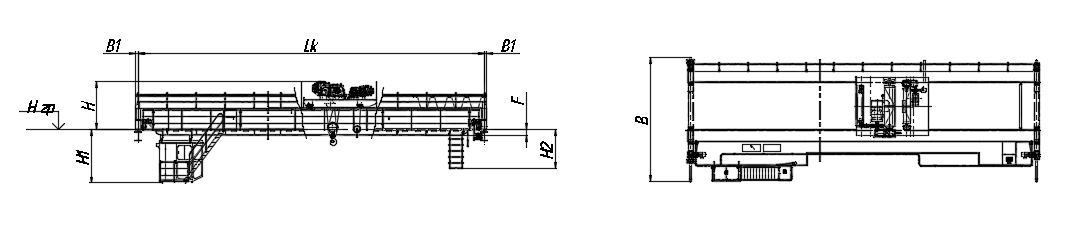 Эскиз представлен для обозначения габаритных размеров(Поставщик/Участник в обязательном порядке предоставляет, в приложение к заявке в рамках проведения торговой процедуры, габаритные чертежи предлагаемого крана. На чертеже должны быть обозначены основные габаритные размеры, позволяющие определить соответствие предлагаемого оборудования к требованиям, указанным в техническом задании)Эскиз представлен для обозначения габаритных размеров(Поставщик/Участник в обязательном порядке предоставляет, в приложение к заявке в рамках проведения торговой процедуры, габаритные чертежи предлагаемого крана. На чертеже должны быть обозначены основные габаритные размеры, позволяющие определить соответствие предлагаемого оборудования к требованиям, указанным в техническом задании)Эскиз представлен для обозначения габаритных размеров(Поставщик/Участник в обязательном порядке предоставляет, в приложение к заявке в рамках проведения торговой процедуры, габаритные чертежи предлагаемого крана. На чертеже должны быть обозначены основные габаритные размеры, позволяющие определить соответствие предлагаемого оборудования к требованиям, указанным в техническом задании)Эскиз представлен для обозначения габаритных размеров(Поставщик/Участник в обязательном порядке предоставляет, в приложение к заявке в рамках проведения торговой процедуры, габаритные чертежи предлагаемого крана. На чертеже должны быть обозначены основные габаритные размеры, позволяющие определить соответствие предлагаемого оборудования к требованиям, указанным в техническом задании)Эскиз представлен для обозначения габаритных размеров(Поставщик/Участник в обязательном порядке предоставляет, в приложение к заявке в рамках проведения торговой процедуры, габаритные чертежи предлагаемого крана. На чертеже должны быть обозначены основные габаритные размеры, позволяющие определить соответствие предлагаемого оборудования к требованиям, указанным в техническом задании)Эскиз представлен для обозначения габаритных размеров(Поставщик/Участник в обязательном порядке предоставляет, в приложение к заявке в рамках проведения торговой процедуры, габаритные чертежи предлагаемого крана. На чертеже должны быть обозначены основные габаритные размеры, позволяющие определить соответствие предлагаемого оборудования к требованиям, указанным в техническом задании)Эскиз представлен для обозначения габаритных размеров(Поставщик/Участник в обязательном порядке предоставляет, в приложение к заявке в рамках проведения торговой процедуры, габаритные чертежи предлагаемого крана. На чертеже должны быть обозначены основные габаритные размеры, позволяющие определить соответствие предлагаемого оборудования к требованиям, указанным в техническом задании)Эскиз представлен для обозначения габаритных размеров(Поставщик/Участник в обязательном порядке предоставляет, в приложение к заявке в рамках проведения торговой процедуры, габаритные чертежи предлагаемого крана. На чертеже должны быть обозначены основные габаритные размеры, позволяющие определить соответствие предлагаемого оборудования к требованиям, указанным в техническом задании)Эскиз представлен для обозначения габаритных размеров(Поставщик/Участник в обязательном порядке предоставляет, в приложение к заявке в рамках проведения торговой процедуры, габаритные чертежи предлагаемого крана. На чертеже должны быть обозначены основные габаритные размеры, позволяющие определить соответствие предлагаемого оборудования к требованиям, указанным в техническом задании)Высота от уровня головки рельса (H)Высота от уровня головки рельса (H)Высота от уровня головки рельса (H)не болеемм2000Расстояние от уровня головки кранового рельса до нижних частей крана (F)Расстояние от уровня головки кранового рельса до нижних частей крана (F)Расстояние от уровня головки кранового рельса до нижних частей крана (F)не болеемм515Расстояние от уровня головки кранового рельса до низа крановой площадки обслуживания троллеев (H2)Расстояние от уровня головки кранового рельса до низа крановой площадки обслуживания троллеев (H2)Расстояние от уровня головки кранового рельса до низа крановой площадки обслуживания троллеев (H2)не болеемм2000Расстояние от уровня головки кранового рельса до низа кабины (H1)Расстояние от уровня головки кранового рельса до низа кабины (H1)Расстояние от уровня головки кранового рельса до низа кабины (H1)не болеемм2500Расстояние от оси кранового рельса до выступающих торцов крана (В1)Расстояние от оси кранового рельса до выступающих торцов крана (В1)Расстояние от оси кранового рельса до выступающих торцов крана (В1)не болеемм1050Высота подъема (H3)Высота подъема (H3)Высота подъема (H3)не менеемм19100Общий габарит ходовой тележки крана (В)Общий габарит ходовой тележки крана (В)Общий габарит ходовой тележки крана (В)не менеемм4900Расстояние между колесами и от крайнего колеса до буферного упора в ходовой тележке крана – не менее приведенных, на схеме.(Производитель/ Поставщик предоставляет габаритный чертеж)Расстояние между колесами и от крайнего колеса до буферного упора в ходовой тележке крана – не менее приведенных, на схеме.(Производитель/ Поставщик предоставляет габаритный чертеж)Расстояние между колесами и от крайнего колеса до буферного упора в ходовой тележке крана – не менее приведенных, на схеме.(Производитель/ Поставщик предоставляет габаритный чертеж)Схема ходовой тележки крана К13Схема ходовой тележки крана К13Схема ходовой тележки крана К13Масса мостаМасса мостаМасса мостане болеет22Масса грузоподъемной тележкиМасса грузоподъемной тележкиМасса грузоподъемной тележкине болеет3,2Общая масса кранаОбщая масса кранаОбщая масса кранане болеет25,2Электроснабжение и энергопотребление кранаЭлектроснабжение и энергопотребление кранаЭлектроснабжение и энергопотребление кранаЭлектроснабжение и энергопотребление кранаЭлектроснабжение и энергопотребление кранаЭлектроснабжение и энергопотребление кранаЭлектроснабжение и энергопотребление кранаЭлектроснабжение и энергопотребление кранаЭлектроснабжение и энергопотребление кранаНапряжение питанияНапряжение питанияНапряжение питанияточноВ400 (±10%)Частота токаЧастота токаЧастота токаточноГц50Мощность приводов подъемаМощность приводов подъемаМощность приводов подъемане болеекВтЗаполняется поставщикомМощность приводов передвижения кранаМощность приводов передвижения кранаМощность приводов передвижения кранане болеекВтЗаполняется поставщикомМощность приводов передвижения тележкиМощность приводов передвижения тележкиМощность приводов передвижения тележкине болеекВтЗаполняется поставщикомУстановленная мощность кранаУстановленная мощность кранаУстановленная мощность кранане болеекВт37,5Вводной шкаф для электропитания кранаВводной шкаф для электропитания кранаВводной шкаф для электропитания кранаточношт.1Кабель питания от вводного рубильника до электрооборудования крана (длина кабеля согласовывается отдельно с Генеральным проектировщиком)Кабель питания от вводного рубильника до электрооборудования крана (длина кабеля согласовывается отдельно с Генеральным проектировщиком)Кабель питания от вводного рубильника до электрооборудования крана (длина кабеля согласовывается отдельно с Генеральным проектировщиком)точношт1Климатическое исполнение и условия эксплуатации кранаКлиматическое исполнение и условия эксплуатации кранаКлиматическое исполнение и условия эксплуатации кранаКлиматическое исполнение и условия эксплуатации кранаКлиматическое исполнение и условия эксплуатации кранаКлиматическое исполнение и условия эксплуатации кранаКлиматическое исполнение и условия эксплуатации кранаКлиматическое исполнение и условия эксплуатации кранаКлиматическое исполнение и условия эксплуатации кранаКлиматическое исполнение и категория размещения по ГОСТ 15150-69Климатическое исполнение и категория размещения по ГОСТ 15150-69Климатическое исполнение и категория размещения по ГОСТ 15150-69точно-М4Температура эксплуатации (без потери работоспособности) Температура эксплуатации (без потери работоспособности) минимальнаяне более°С-10Температура эксплуатации (без потери работоспособности) Температура эксплуатации (без потери работоспособности) максимальнаяне менее°С+40Сейсмичность района установки крана по MSK-64Сейсмичность района установки крана по MSK-64Сейсмичность района установки крана по MSK-64точно-6Категория взрыво- и пожаробезопасности помещения, где устанавливается кран по пожароопасности согласно техническому регламенту № 123Категория взрыво- и пожаробезопасности помещения, где устанавливается кран по пожароопасности согласно техническому регламенту № 123Категория взрыво- и пожаробезопасности помещения, где устанавливается кран по пожароопасности согласно техническому регламенту № 123точно-«Г»Дополнительные требованияДополнительные требованияДополнительные требованияДополнительные требованияДополнительные требованияДополнительные требованияДополнительные требованияДополнительные требованияДополнительные требованияДДлина троллейных линий обеспечивает полноценное (без ограничений) передвижение крана по всей длине подкранового путиДлина троллейных линий обеспечивает полноценное (без ограничений) передвижение крана по всей длине подкранового путиДлина троллейных линий обеспечивает полноценное (без ограничений) передвижение крана по всей длине подкранового путиточно-естьОграничитель грузоподъемности. Предупреждение и остановка движения подъема устройством по защите от перегрузкиОграничитель грузоподъемности. Предупреждение и остановка движения подъема устройством по защите от перегрузкиОграничитель грузоподъемности. Предупреждение и остановка движения подъема устройством по защите от перегрузкиточно-естьСистема измерения веса на грузоподъемном органе всех режимах работы кранаСистема измерения веса на грузоподъемном органе всех режимах работы кранаСистема измерения веса на грузоподъемном органе всех режимах работы кранаточно-естьЗащита от перекоса кранаЗащита от перекоса кранаЗащита от перекоса кранаточно-естьПредупреждение при разматывании/ застревании троса на барабанеПредупреждение при разматывании/ застревании троса на барабанеПредупреждение при разматывании/ застревании троса на барабанеточно-естьПредупреждение об окончании пути передвиженияПредупреждение об окончании пути передвиженияПредупреждение об окончании пути передвиженияточно-естьКоординатная защита (система позиционирования и контроля рабочей зоны в целях предотвращения столкновения грузозахватных органов с технологическим и инженерным оборудованием)Координатная защита (система позиционирования и контроля рабочей зоны в целях предотвращения столкновения грузозахватных органов с технологическим и инженерным оборудованием)Координатная защита (система позиционирования и контроля рабочей зоны в целях предотвращения столкновения грузозахватных органов с технологическим и инженерным оборудованием)точно-естьСистема противораскачивания грузозахватного органаСистема противораскачивания грузозахватного органаСистема противораскачивания грузозахватного органаточно-естьПневматический звуковой сигналПневматический звуковой сигналПневматический звуковой сигналточно-естьНормы проектирования:ТР ТС 010/2011FEM/I 3-е издание 1987.10.01Классифицирование и нагрузка на конструкции и механизмыРасчет нагрузки на конструкцииРасчет выносливости и выбор компонентов механизмовУстойчивость и безопасность при ветровой нагрузкеПравила безопасностиISO 4308-1 2003 Стальные канатыПУЭ, IEC, IEEE, KS для электрооборудованияНормы проектирования:ТР ТС 010/2011FEM/I 3-е издание 1987.10.01Классифицирование и нагрузка на конструкции и механизмыРасчет нагрузки на конструкцииРасчет выносливости и выбор компонентов механизмовУстойчивость и безопасность при ветровой нагрузкеПравила безопасностиISO 4308-1 2003 Стальные канатыПУЭ, IEC, IEEE, KS для электрооборудованияНормы проектирования:ТР ТС 010/2011FEM/I 3-е издание 1987.10.01Классифицирование и нагрузка на конструкции и механизмыРасчет нагрузки на конструкцииРасчет выносливости и выбор компонентов механизмовУстойчивость и безопасность при ветровой нагрузкеПравила безопасностиISO 4308-1 2003 Стальные канатыПУЭ, IEC, IEEE, KS для электрооборудованияточно-естьРДС – Расширенный диапазон скоростей увеличивает скорость подъема, в зависимости от фактической нагрузки, до максимальной скорости в два раза превышающей номинальную и максимальную частоту преобразователя 100 Гц (ESR)РДС – Расширенный диапазон скоростей увеличивает скорость подъема, в зависимости от фактической нагрузки, до максимальной скорости в два раза превышающей номинальную и максимальную частоту преобразователя 100 Гц (ESR)РДС – Расширенный диапазон скоростей увеличивает скорость подъема, в зависимости от фактической нагрузки, до максимальной скорости в два раза превышающей номинальную и максимальную частоту преобразователя 100 Гц (ESR)точно-естьНаправление движения рукояток и рычагов на пульте управления должно соответствовать направлению движения крана. Надписи на пульте управления должны быть на русском языкеНаправление движения рукояток и рычагов на пульте управления должно соответствовать направлению движения крана. Надписи на пульте управления должны быть на русском языкеНаправление движения рукояток и рычагов на пульте управления должно соответствовать направлению движения крана. Надписи на пульте управления должны быть на русском языкеточно-естьВсе узлы и механизмы, требующие контроля и обслуживания в процессе эксплуатации, должны быть доступны и иметь сервисные площадки для обслуживающего персоналаВсе узлы и механизмы, требующие контроля и обслуживания в процессе эксплуатации, должны быть доступны и иметь сервисные площадки для обслуживающего персоналаВсе узлы и механизмы, требующие контроля и обслуживания в процессе эксплуатации, должны быть доступны и иметь сервисные площадки для обслуживающего персоналаточно-естьОграничения по совмещению рабочих движений механизмов:(работа механизмов подъемов и передвижения тележек производится только при неподвижном мосте крана)Ограничения по совмещению рабочих движений механизмов:(работа механизмов подъемов и передвижения тележек производится только при неподвижном мосте крана)Ограничения по совмещению рабочих движений механизмов:(работа механизмов подъемов и передвижения тележек производится только при неподвижном мосте крана)точно-нетМодульное исполнение с резервированием N+1 (каждая группа однотипных механизмов оснащена резервным инвертором). Способ переключения между инверторами – согласовывается с ЗаказчикомМодульное исполнение с резервированием N+1 (каждая группа однотипных механизмов оснащена резервным инвертором). Способ переключения между инверторами – согласовывается с ЗаказчикомМодульное исполнение с резервированием N+1 (каждая группа однотипных механизмов оснащена резервным инвертором). Способ переключения между инверторами – согласовывается с Заказчикомточно-естьПрограммное обеспечение (на русском языке) и преобразователь сигналов с возможностью подключения к USB ПК для обновления и настройки электронных приборов и устройствПрограммное обеспечение (на русском языке) и преобразователь сигналов с возможностью подключения к USB ПК для обновления и настройки электронных приборов и устройствПрограммное обеспечение (на русском языке) и преобразователь сигналов с возможностью подключения к USB ПК для обновления и настройки электронных приборов и устройствточно-естьПодкрановое освещение, обеспечивающее уровень освещенности в зонах, затеняемых краном, не менее 150 лкПодкрановое освещение, обеспечивающее уровень освещенности в зонах, затеняемых краном, не менее 150 лкПодкрановое освещение, обеспечивающее уровень освещенности в зонах, затеняемых краном, не менее 150 лкточно-естьПортативные радиостанции (рации)Портативные радиостанции (рации)Портативные радиостанции (рации)не менеешт.2№ п/пНаименованиеТребованиеЕд. изм.ЗначениеЗначениеФактические технические характеристики и описание Оборудования, предлагаемого ПоставщикомФактические технические характеристики и описание Оборудования, предлагаемого Поставщиком1Завод-изготовитель оборудованияЗавод-изготовитель оборудованияЗавод-изготовитель оборудованияЗавод-изготовитель оборудованияЗавод-изготовитель оборудованияЗавод-изготовитель оборудованияЗавод-изготовитель оборудованияЗавод-изготовитель оборудования1.1Наименование завода-изготовителя оборудования, страна и место изготовления.точно--Заполняется поставщикомЗаполняется поставщиком2Окраска и отделка кранового оборудованияОкраска и отделка кранового оборудованияОкраска и отделка кранового оборудованияОкраска и отделка кранового оборудованияОкраска и отделка кранового оборудованияОкраска и отделка кранового оборудованияОкраска и отделка кранового оборудованияОкраска и отделка кранового оборудования2.1Окраска компонентов должна соответствовать ГОСТ Р 12.4.026-2015. «Система стандартов безопасности труда. Цвета сигнальные, знаки безопасности и разметка сигнальная. Назначение и правила применения. Общие технические требования и характеристики. Методы испытаний.точно--естьесть2.2Цвет крана по ГОСТ Р12.4.026-2015точно--Ral 1023 (желтый)Ral 1023 (желтый)2.3Нанесение сигнальной маркировки, размер и стиль логотипа, место установки заводских маркировочных табличек.точно--Согласовывается с ЗаказчикомСогласовывается с Заказчиком3Требование к ЗИП для каждой единицы оборудования и вспомогательного оборудованияТребование к ЗИП для каждой единицы оборудования и вспомогательного оборудованияТребование к ЗИП для каждой единицы оборудования и вспомогательного оборудованияТребование к ЗИП для каждой единицы оборудования и вспомогательного оборудованияТребование к ЗИП для каждой единицы оборудования и вспомогательного оборудованияТребование к ЗИП для каждой единицы оборудования и вспомогательного оборудованияТребование к ЗИП для каждой единицы оборудования и вспомогательного оборудованияТребование к ЗИП для каждой единицы оборудования и вспомогательного оборудования3.1Комплект запасных частей, инструмента и приспособлений в достаточном количестве для оборудования согласно паспорту/ руководству пользователя/ других регламентирующих документов завода – изготовителя на оборудование, а также в объеме для проведения пусконаладочных работ и ввода в оборудования эксплуатацию (поставляемые запасные части, инструменты и приспособления, на момент поставки имеют срок годности не менее гарантийного срока эксплуатации Оборудования).точно--естьесть3.2Срок годности запасных частей, инструмента и приспособлений, расходных материалов и быстроизнашивающихся деталей на момент поставки не может быть меньше гарантийного срока на Оборудование и вспомогательное оборудование.точно--естьесть4Требования к сроку гарантииТребования к сроку гарантииТребования к сроку гарантииТребования к сроку гарантииТребования к сроку гарантииТребования к сроку гарантииТребования к сроку гарантииТребования к сроку гарантии4.1Гарантийный срок эксплуатации Оборудования составляет не менее 36 месяцев с расчетным сроком эксплуатации Оборудования не менее 25 лет с момента ввода в эксплуатацию. Поставщик выполняет все работы по гарантийному ремонту и обслуживанию оборудования.Гарантийный срок эксплуатации Оборудования составляет не менее 36 месяцев с расчетным сроком эксплуатации Оборудования не менее 25 лет с момента ввода в эксплуатацию. Поставщик выполняет все работы по гарантийному ремонту и обслуживанию оборудования.Гарантийный срок эксплуатации Оборудования составляет не менее 36 месяцев с расчетным сроком эксплуатации Оборудования не менее 25 лет с момента ввода в эксплуатацию. Поставщик выполняет все работы по гарантийному ремонту и обслуживанию оборудования.Гарантийный срок эксплуатации Оборудования составляет не менее 36 месяцев с расчетным сроком эксплуатации Оборудования не менее 25 лет с момента ввода в эксплуатацию. Поставщик выполняет все работы по гарантийному ремонту и обслуживанию оборудования.естьесть4.2Поставщик гарантирует соответствие поставляемого Оборудования настоящим исходным техническим требованиям. При поставке Оборудования Поставщик представляет гарантийные талоны или аналогичные документы с указанием заводских номеров оборудования и их гарантийного периода.Поставщик гарантирует соответствие поставляемого Оборудования настоящим исходным техническим требованиям. При поставке Оборудования Поставщик представляет гарантийные талоны или аналогичные документы с указанием заводских номеров оборудования и их гарантийного периода.Поставщик гарантирует соответствие поставляемого Оборудования настоящим исходным техническим требованиям. При поставке Оборудования Поставщик представляет гарантийные талоны или аналогичные документы с указанием заводских номеров оборудования и их гарантийного периода.Поставщик гарантирует соответствие поставляемого Оборудования настоящим исходным техническим требованиям. При поставке Оборудования Поставщик представляет гарантийные талоны или аналогичные документы с указанием заводских номеров оборудования и их гарантийного периода.естьесть5Требования по качеству оборудования/ вспомогательного оборудованияТребования по качеству оборудования/ вспомогательного оборудованияТребования по качеству оборудования/ вспомогательного оборудованияТребования по качеству оборудования/ вспомогательного оборудованияТребования по качеству оборудования/ вспомогательного оборудованияТребования по качеству оборудования/ вспомогательного оборудованияТребования по качеству оборудования/ вспомогательного оборудованияТребования по качеству оборудования/ вспомогательного оборудования5.1Поставщик обязан поставить новое оборудование/ вспомогательное оборудование, производящееся серийно соответствующее всем техническим характеристикам настоящего ИТТ (не выставочное/ не находившееся в использовании у Поставщика и/или у третьих лиц), не подвергавшееся ранее ремонту (модернизации или восстановлению), которое не должно находиться в залоге, под арестом или под иным обременением и произведенное не ранее 2021г., отвечающее требованиям настоящего ИТТ.Поставщик обязан поставить новое оборудование/ вспомогательное оборудование, производящееся серийно соответствующее всем техническим характеристикам настоящего ИТТ (не выставочное/ не находившееся в использовании у Поставщика и/или у третьих лиц), не подвергавшееся ранее ремонту (модернизации или восстановлению), которое не должно находиться в залоге, под арестом или под иным обременением и произведенное не ранее 2021г., отвечающее требованиям настоящего ИТТ.Поставщик обязан поставить новое оборудование/ вспомогательное оборудование, производящееся серийно соответствующее всем техническим характеристикам настоящего ИТТ (не выставочное/ не находившееся в использовании у Поставщика и/или у третьих лиц), не подвергавшееся ранее ремонту (модернизации или восстановлению), которое не должно находиться в залоге, под арестом или под иным обременением и произведенное не ранее 2021г., отвечающее требованиям настоящего ИТТ.Поставщик обязан поставить новое оборудование/ вспомогательное оборудование, производящееся серийно соответствующее всем техническим характеристикам настоящего ИТТ (не выставочное/ не находившееся в использовании у Поставщика и/или у третьих лиц), не подвергавшееся ранее ремонту (модернизации или восстановлению), которое не должно находиться в залоге, под арестом или под иным обременением и произведенное не ранее 2021г., отвечающее требованиям настоящего ИТТ.Поставщик обязан поставить новое оборудование/ вспомогательное оборудование, производящееся серийно соответствующее всем техническим характеристикам настоящего ИТТ (не выставочное/ не находившееся в использовании у Поставщика и/или у третьих лиц), не подвергавшееся ранее ремонту (модернизации или восстановлению), которое не должно находиться в залоге, под арестом или под иным обременением и произведенное не ранее 2021г., отвечающее требованиям настоящего ИТТ.Поставщик обязан поставить новое оборудование/ вспомогательное оборудование, производящееся серийно соответствующее всем техническим характеристикам настоящего ИТТ (не выставочное/ не находившееся в использовании у Поставщика и/или у третьих лиц), не подвергавшееся ранее ремонту (модернизации или восстановлению), которое не должно находиться в залоге, под арестом или под иным обременением и произведенное не ранее 2021г., отвечающее требованиям настоящего ИТТ.5.2Технические характеристики и качество поставляемых частей (к) Оборудования(ю), комплектующих (к) Оборудования(ю) должны быть не хуже, чем характеристики самого Оборудования, и обеспечивать возможность работы/ эксплуатации Оборудования при его максимальных режимах работы/ максимальных значениях параметров работы.Технические характеристики и качество поставляемых частей (к) Оборудования(ю), комплектующих (к) Оборудования(ю) должны быть не хуже, чем характеристики самого Оборудования, и обеспечивать возможность работы/ эксплуатации Оборудования при его максимальных режимах работы/ максимальных значениях параметров работы.Технические характеристики и качество поставляемых частей (к) Оборудования(ю), комплектующих (к) Оборудования(ю) должны быть не хуже, чем характеристики самого Оборудования, и обеспечивать возможность работы/ эксплуатации Оборудования при его максимальных режимах работы/ максимальных значениях параметров работы.Технические характеристики и качество поставляемых частей (к) Оборудования(ю), комплектующих (к) Оборудования(ю) должны быть не хуже, чем характеристики самого Оборудования, и обеспечивать возможность работы/ эксплуатации Оборудования при его максимальных режимах работы/ максимальных значениях параметров работы.Технические характеристики и качество поставляемых частей (к) Оборудования(ю), комплектующих (к) Оборудования(ю) должны быть не хуже, чем характеристики самого Оборудования, и обеспечивать возможность работы/ эксплуатации Оборудования при его максимальных режимах работы/ максимальных значениях параметров работы.Технические характеристики и качество поставляемых частей (к) Оборудования(ю), комплектующих (к) Оборудования(ю) должны быть не хуже, чем характеристики самого Оборудования, и обеспечивать возможность работы/ эксплуатации Оборудования при его максимальных режимах работы/ максимальных значениях параметров работы.6Иные требованияИные требованияИные требованияИные требованияИные требованияИные требованияИные требованияИные требования6.1Вся предоставляемая информация, техническое описание, характеристики, комплектация, предлагаемого оборудования от Поставщика, в обязательном порядке должна быть предоставлена в форме сравнительной таблицы (в объеме и порядке, указанном в ИТТ) и содержать фактическую информацию: место изготовления; название завода-изготовителя/ производителя; наименование модели оборудования.Вся предоставляемая информация, техническое описание, характеристики, комплектация, предлагаемого оборудования от Поставщика, в обязательном порядке должна быть предоставлена в форме сравнительной таблицы (в объеме и порядке, указанном в ИТТ) и содержать фактическую информацию: место изготовления; название завода-изготовителя/ производителя; наименование модели оборудования.Вся предоставляемая информация, техническое описание, характеристики, комплектация, предлагаемого оборудования от Поставщика, в обязательном порядке должна быть предоставлена в форме сравнительной таблицы (в объеме и порядке, указанном в ИТТ) и содержать фактическую информацию: место изготовления; название завода-изготовителя/ производителя; наименование модели оборудования.Вся предоставляемая информация, техническое описание, характеристики, комплектация, предлагаемого оборудования от Поставщика, в обязательном порядке должна быть предоставлена в форме сравнительной таблицы (в объеме и порядке, указанном в ИТТ) и содержать фактическую информацию: место изготовления; название завода-изготовителя/ производителя; наименование модели оборудования.Вся предоставляемая информация, техническое описание, характеристики, комплектация, предлагаемого оборудования от Поставщика, в обязательном порядке должна быть предоставлена в форме сравнительной таблицы (в объеме и порядке, указанном в ИТТ) и содержать фактическую информацию: место изготовления; название завода-изготовителя/ производителя; наименование модели оборудования.Вся предоставляемая информация, техническое описание, характеристики, комплектация, предлагаемого оборудования от Поставщика, в обязательном порядке должна быть предоставлена в форме сравнительной таблицы (в объеме и порядке, указанном в ИТТ) и содержать фактическую информацию: место изготовления; название завода-изготовителя/ производителя; наименование модели оборудования.6.2Комплект поставки/ комплектация поставки должен обеспечивать достижение Оборудованием требуемых/ указанных технических характеристик, даже в том случае, если какие-либо опции/ детали/ комплектующие не включены в п. «требования к комплектации и оснастки Оборудования», но присутствуют в требуемых/ указанных технических характеристиках.Комплект поставки/ комплектация поставки должен обеспечивать достижение Оборудованием требуемых/ указанных технических характеристик, даже в том случае, если какие-либо опции/ детали/ комплектующие не включены в п. «требования к комплектации и оснастки Оборудования», но присутствуют в требуемых/ указанных технических характеристиках.Комплект поставки/ комплектация поставки должен обеспечивать достижение Оборудованием требуемых/ указанных технических характеристик, даже в том случае, если какие-либо опции/ детали/ комплектующие не включены в п. «требования к комплектации и оснастки Оборудования», но присутствуют в требуемых/ указанных технических характеристиках.Комплект поставки/ комплектация поставки должен обеспечивать достижение Оборудованием требуемых/ указанных технических характеристик, даже в том случае, если какие-либо опции/ детали/ комплектующие не включены в п. «требования к комплектации и оснастки Оборудования», но присутствуют в требуемых/ указанных технических характеристиках.Комплект поставки/ комплектация поставки должен обеспечивать достижение Оборудованием требуемых/ указанных технических характеристик, даже в том случае, если какие-либо опции/ детали/ комплектующие не включены в п. «требования к комплектации и оснастки Оборудования», но присутствуют в требуемых/ указанных технических характеристиках.Комплект поставки/ комплектация поставки должен обеспечивать достижение Оборудованием требуемых/ указанных технических характеристик, даже в том случае, если какие-либо опции/ детали/ комплектующие не включены в п. «требования к комплектации и оснастки Оборудования», но присутствуют в требуемых/ указанных технических характеристиках.Производители основных компонентов кранового оборудования / Manufacturers of main components of crane equipmentПроизводители основных компонентов кранового оборудования / Manufacturers of main components of crane equipmentПроизводители основных компонентов кранового оборудования / Manufacturers of main components of crane equipmentПроизводители основных компонентов кранового оборудования / Manufacturers of main components of crane equipmentПроизводители основных компонентов кранового оборудования / Manufacturers of main components of crane equipment(заполняется поставщиком)(заполняется поставщиком)(заполняется поставщиком)(заполняется поставщиком)(заполняется поставщиком)Item / ПозицииComponentКомпонентыBrand / 
МаркаBrand, Country of origin / 
Бренд, Страна происхожденияMechanical Parts / Механические частиMain hoist ReducerРедуктор основного подьемаMechanical Parts / Механические частиTravel reducerРедуктор механизма передвиженияMechanical Parts / Механические частиCouplingМуфтыMechanical Parts / Механические частиBrakeТормозаMechanical Parts / Механические частиWheel brakeКолесные тормозаMechanical Parts / Механические частиMain hoist drum  bearings and open gear pedestal bearingПодшипники барабана основного подьема и опорный подшипник открытой передачи постамента механизмаMechanical Parts / Механические частиMain hoist sheave bearingПодшипники блоков механизма основного подьемаElectrical Parts / Электрические частиElectric motorsЭлектродвигателиElectrical Parts / Электрические частиDrive system (rectifier equipment, converters, recuperators)Приводная система (выпрямители, инверторы, рекуператоры).Electrical Parts / Электрические частиPLCПрограммируемый логический контроллерElectrical Parts / Электрические частиElectrical control systemЭлектрические контрольные системыElectrical Parts / Электрические частиLoadcellДатчики весаElectrical Parts / Электрические частиHigh-voltage transformerВысоковольтный трансформаторElectrical Parts / Электрические частиLow-voltage transformerНизковольтный трансформаторElectrical Parts / Электрические частиHV SwitchgearВысоковольтный распределительный щитElectrical Parts / Электрические частиThe main components of the low-voltage system (low-voltage contactors, relays, circuit breakers)Основные компоненты низковольтной системы (низковольтные контакторы, реле, автоматические выключатели)Electrical Parts / Электрические частиLimit switchКонцевые выключателиElectrical Parts / Электрические частиLimit switchКонцевые выключателиElectrical Parts / Электрические частиGantry cable reelКабельный барабан на порталеElectrical Parts / Электрические частиCrane power cable (10/0,4kV)Питающий кабель крана (10/0,4 кВ)Electrical Parts / Электрические частиFlexible cable trayГибкий кабельный лотокElectrical Parts / Электрические частиElevatorКрановый лифт Electrical Parts / Электрические частиFloodlight (LED)ПрожектораLubrication/ Система смазкиCentralized lubrication systemЦентранизированная система смазкиAnti-collision system/ Система координатной защитыCrane driver cabin (monitors, control bodies). Кабина оператора (мониторы, органы управления)Anti-collision system/ Система координатной защитыAbsolute encoderАбсолютные энкодерыAnti-collision system/ Система координатной защитыMain equipment (GPS sensors, data transmission equipment).Основное оборудование (GPS датчики, оборудование для передачи данных)Anti-collision system/ Система координатной защитыSafety devices (parameter recorder).Приборы безопастности (регистратор параметров)Anti-collision system/ Система координатной защитыSoftwareПрограмное обеспечениеMaterials/ МатериалыMain material of the crane structureОсновной материал конструкции кранаMaterials/ МатериалыOthers auxiliary structure materialsМатериал вспомогательных конструкцийMaterials/ Материалы Angle stiffening elementУгловые элементы жёсткостиOthers / ДругоеMain hoist wire ropeКанаты основного подьемаOthers / ДругоеHooks of main hoistКрюки основного подъемаOthers / ДругоеPaintОкраска* В случае отсутствия в конструкции кранового оборудования какого-либо компонента - поставить прочерк. 
If there is no component in the crane equipment design, put a dash.* В случае отсутствия в конструкции кранового оборудования какого-либо компонента - поставить прочерк. 
If there is no component in the crane equipment design, put a dash.* В случае отсутствия в конструкции кранового оборудования какого-либо компонента - поставить прочерк. 
If there is no component in the crane equipment design, put a dash.* В случае отсутствия в конструкции кранового оборудования какого-либо компонента - поставить прочерк. 
If there is no component in the crane equipment design, put a dash.* В случае отсутствия в конструкции кранового оборудования какого-либо компонента - поставить прочерк. 
If there is no component in the crane equipment design, put a dash.Замена производителя компонентов кранового оборудования допускается исключительно по письменному согласию Покупателем.
Replacement of the manufacturer of crane equipment components is allowed only with the written consent of the Buyer.Замена производителя компонентов кранового оборудования допускается исключительно по письменному согласию Покупателем.
Replacement of the manufacturer of crane equipment components is allowed only with the written consent of the Buyer.Замена производителя компонентов кранового оборудования допускается исключительно по письменному согласию Покупателем.
Replacement of the manufacturer of crane equipment components is allowed only with the written consent of the Buyer.Замена производителя компонентов кранового оборудования допускается исключительно по письменному согласию Покупателем.
Replacement of the manufacturer of crane equipment components is allowed only with the written consent of the Buyer.Замена производителя компонентов кранового оборудования допускается исключительно по письменному согласию Покупателем.
Replacement of the manufacturer of crane equipment components is allowed only with the written consent of the Buyer.№ поз.НаименованиеКол-воМесто поставкиСрок поставкиСсылка на техническое описаниеЦена за ед. товара без НДС, руб.Стоимость товара, без НДС, руб.Сумма НДС,руб.Общая стоимость товара с НДС,руб.123456789101Основное оборудование Кран мостовой электрический двухбалочный опорный грузоподъемностью 25/5 тонн К1 с телескопической поворотной магнитной траверсой грузоподъемностью 25 тонн и комплектом троллейных линий12Вспомогательное оборудование3ЗИП4Программное обеспечение5Работы/услуги (Предварительная приемка (Shop-test) Оборудования на площадке Поставщика, Монтаж, Сборка, Подключение, Пуско-наладочные работы, Инструктаж персонала Покупателя, Приёмо-сдаточные испытания, Техническое освидетельствование, Опытная эксплуатация.6ДоставкаИТОГО стоимость товара без НДС, руб.ИТОГО стоимость товара без НДС, руб.ИТОГО стоимость товара без НДС, руб.ИТОГО стоимость товара без НДС, руб.ИТОГО стоимость товара без НДС, руб.ИТОГО стоимость товара без НДС, руб.ИТОГО стоимость товара без НДС, руб.ххНДС, руб.НДС, руб.НДС, руб.НДС, руб.НДС, руб.НДС, руб.НДС, руб.НДС, руб.хИТОГО стоимость товара (цена заявки на участие в закупке) с НДС, руб.ИТОГО стоимость товара (цена заявки на участие в закупке) с НДС, руб.ИТОГО стоимость товара (цена заявки на участие в закупке) с НДС, руб.ИТОГО стоимость товара (цена заявки на участие в закупке) с НДС, руб.ИТОГО стоимость товара (цена заявки на участие в закупке) с НДС, руб.ИТОГО стоимость товара (цена заявки на участие в закупке) с НДС, руб.ИТОГО стоимость товара (цена заявки на участие в закупке) с НДС, руб.ИТОГО стоимость товара (цена заявки на участие в закупке) с НДС, руб.ИТОГО стоимость товара (цена заявки на участие в закупке) с НДС, руб.№ поз.НаименованиеКол-воМесто поставкиСрок поставкиСсылка на техническое описаниеЦена за ед. товара без НДС, руб.Стоимость товара, без НДС, руб.Сумма НДС,руб.Общая стоимость товара с НДС,руб.123456789101Основное оборудование Кран мостовой электрический двухбалочный опорный грузоподъемностью 25 тонн К2 с телескопической поворотной магнитной траверсой грузоподъемностью 25 тонн и комплектом троллейных лини12Вспомогательное оборудование3ЗИП4Программное обеспечение5Работы/услуги (Предварительная приемка (Shop-test) Оборудования на площадке Поставщика, Монтаж, Сборка, Подключение, Пуско-наладочные работы, Инструктаж персонала Покупателя, Приёмо-сдаточные испытания, Техническое освидетельствование, Опытная эксплуатация.6ДоставкаИТОГО стоимость товара без НДС, руб.ИТОГО стоимость товара без НДС, руб.ИТОГО стоимость товара без НДС, руб.ИТОГО стоимость товара без НДС, руб.ИТОГО стоимость товара без НДС, руб.ИТОГО стоимость товара без НДС, руб.ИТОГО стоимость товара без НДС, руб.ххНДС, руб.НДС, руб.НДС, руб.НДС, руб.НДС, руб.НДС, руб.НДС, руб.НДС, руб.хИТОГО стоимость товара (цена заявки на участие в закупке) с НДС, руб.ИТОГО стоимость товара (цена заявки на участие в закупке) с НДС, руб.ИТОГО стоимость товара (цена заявки на участие в закупке) с НДС, руб.ИТОГО стоимость товара (цена заявки на участие в закупке) с НДС, руб.ИТОГО стоимость товара (цена заявки на участие в закупке) с НДС, руб.ИТОГО стоимость товара (цена заявки на участие в закупке) с НДС, руб.ИТОГО стоимость товара (цена заявки на участие в закупке) с НДС, руб.ИТОГО стоимость товара (цена заявки на участие в закупке) с НДС, руб.ИТОГО стоимость товара (цена заявки на участие в закупке) с НДС, руб.№ поз.НаименованиеКол-воМесто поставкиСрок поставкиСсылка на техническое описаниеЦена за ед. товара без НДС, руб.Стоимость товара, без НДС, руб.Сумма НДС,руб.Общая стоимость товара с НДС,руб.123456789101Основное оборудование Кран мостовой электрический двухбалочный двухтележечный опорный грузоподъемностью 40 тонн К3 с комплектом троллейных линий12Вспомогательное оборудование3ЗИП4Программное обеспечение5Работы/услуги (Предварительная приемка (Shop-test) Оборудования на площадке Поставщика, Монтаж, Сборка, Подключение, Пуско-наладочные работы, Инструктаж персонала Покупателя, Приёмо-сдаточные испытания, Техническое освидетельствование, Опытная эксплуатация.6ДоставкаИТОГО стоимость товара без НДС, руб.ИТОГО стоимость товара без НДС, руб.ИТОГО стоимость товара без НДС, руб.ИТОГО стоимость товара без НДС, руб.ИТОГО стоимость товара без НДС, руб.ИТОГО стоимость товара без НДС, руб.ИТОГО стоимость товара без НДС, руб.ххНДС, руб.НДС, руб.НДС, руб.НДС, руб.НДС, руб.НДС, руб.НДС, руб.НДС, руб.хИТОГО стоимость товара (цена заявки на участие в закупке) с НДС, руб.ИТОГО стоимость товара (цена заявки на участие в закупке) с НДС, руб.ИТОГО стоимость товара (цена заявки на участие в закупке) с НДС, руб.ИТОГО стоимость товара (цена заявки на участие в закупке) с НДС, руб.ИТОГО стоимость товара (цена заявки на участие в закупке) с НДС, руб.ИТОГО стоимость товара (цена заявки на участие в закупке) с НДС, руб.ИТОГО стоимость товара (цена заявки на участие в закупке) с НДС, руб.ИТОГО стоимость товара (цена заявки на участие в закупке) с НДС, руб.ИТОГО стоимость товара (цена заявки на участие в закупке) с НДС, руб.№ поз.НаименованиеКол-воМесто поставкиСрок поставкиСсылка на техническое описаниеЦена за ед. товара без НДС, руб.Стоимость товара, без НДС, руб.Сумма НДС,руб.Общая стоимость товара с НДС,руб.123456789101Основное оборудование Кран полукозловой электрический двухбалочный грузоподъемностью 10 тонн К4 с комплектом троллейных линий22Вспомогательное оборудование3ЗИП4Программное обеспечение5Работы/услуги (Предварительная приемка (Shop-test) Оборудования на площадке Поставщика, Монтаж, Сборка, Подключение, Пуско-наладочные работы, Инструктаж персонала Покупателя, Приёмо-сдаточные испытания, Техническое освидетельствование, Опытная эксплуатация.6ДоставкаИТОГО стоимость товара без НДС, руб.ИТОГО стоимость товара без НДС, руб.ИТОГО стоимость товара без НДС, руб.ИТОГО стоимость товара без НДС, руб.ИТОГО стоимость товара без НДС, руб.ИТОГО стоимость товара без НДС, руб.ИТОГО стоимость товара без НДС, руб.ххНДС, руб.НДС, руб.НДС, руб.НДС, руб.НДС, руб.НДС, руб.НДС, руб.НДС, руб.хИТОГО стоимость товара (цена заявки на участие в закупке) с НДС, руб.ИТОГО стоимость товара (цена заявки на участие в закупке) с НДС, руб.ИТОГО стоимость товара (цена заявки на участие в закупке) с НДС, руб.ИТОГО стоимость товара (цена заявки на участие в закупке) с НДС, руб.ИТОГО стоимость товара (цена заявки на участие в закупке) с НДС, руб.ИТОГО стоимость товара (цена заявки на участие в закупке) с НДС, руб.ИТОГО стоимость товара (цена заявки на участие в закупке) с НДС, руб.ИТОГО стоимость товара (цена заявки на участие в закупке) с НДС, руб.ИТОГО стоимость товара (цена заявки на участие в закупке) с НДС, руб.№ поз.НаименованиеКол-воМесто поставкиСрок поставкиСсылка на техническое описаниеЦена за ед. товара без НДС, руб.Стоимость товара, без НДС, руб.Сумма НДС,руб.Общая стоимость товара с НДС,руб.123456789101Основное оборудование Кран мостовой электрический двухбалочный опорный двухтележечный грузоподъемностью 120 тонн К5  с траверсой линейной грузоподъемностью 100 тонн и комплектом троллейных линий12Вспомогательное оборудование3ЗИП4Программное обеспечение5Работы/услуги (Предварительная приемка (Shop-test) Оборудования на площадке Поставщика, Монтаж, Сборка, Подключение, Пуско-наладочные работы, Инструктаж персонала Покупателя, Приёмо-сдаточные испытания, Техническое освидетельствование, Опытная эксплуатация.6ДоставкаИТОГО стоимость товара без НДС, руб.ИТОГО стоимость товара без НДС, руб.ИТОГО стоимость товара без НДС, руб.ИТОГО стоимость товара без НДС, руб.ИТОГО стоимость товара без НДС, руб.ИТОГО стоимость товара без НДС, руб.ИТОГО стоимость товара без НДС, руб.ххНДС, руб.НДС, руб.НДС, руб.НДС, руб.НДС, руб.НДС, руб.НДС, руб.НДС, руб.хИТОГО стоимость товара (цена заявки на участие в закупке) с НДС, руб.ИТОГО стоимость товара (цена заявки на участие в закупке) с НДС, руб.ИТОГО стоимость товара (цена заявки на участие в закупке) с НДС, руб.ИТОГО стоимость товара (цена заявки на участие в закупке) с НДС, руб.ИТОГО стоимость товара (цена заявки на участие в закупке) с НДС, руб.ИТОГО стоимость товара (цена заявки на участие в закупке) с НДС, руб.ИТОГО стоимость товара (цена заявки на участие в закупке) с НДС, руб.ИТОГО стоимость товара (цена заявки на участие в закупке) с НДС, руб.ИТОГО стоимость товара (цена заявки на участие в закупке) с НДС, руб.№ поз.НаименованиеКол-воМесто поставкиСрок поставкиСсылка на техническое описаниеЦена за ед. товара без НДС, руб.Стоимость товара, без НДС, руб.Сумма НДС,руб.Общая стоимость товара с НДС,руб.123456789101Основное оборудование Кран мостовой электрический двухбалочный опорный грузоподъемностью 25 тонн К6 с телескопической поворотной магнитной траверсой грузоподъемностью 25 тонн с комплектом троллейных линий12Вспомогательное оборудование3ЗИП4Программное обеспечение5Работы/услуги (Предварительная приемка (Shop-test) Оборудования на площадке Поставщика, Монтаж, Сборка, Подключение, Пуско-наладочные работы, Инструктаж персонала Покупателя, Приёмо-сдаточные испытания, Техническое освидетельствование, Опытная эксплуатация.6ДоставкаИТОГО стоимость товара без НДС, руб.ИТОГО стоимость товара без НДС, руб.ИТОГО стоимость товара без НДС, руб.ИТОГО стоимость товара без НДС, руб.ИТОГО стоимость товара без НДС, руб.ИТОГО стоимость товара без НДС, руб.ИТОГО стоимость товара без НДС, руб.ххНДС, руб.НДС, руб.НДС, руб.НДС, руб.НДС, руб.НДС, руб.НДС, руб.НДС, руб.хИТОГО стоимость товара (цена заявки на участие в закупке) с НДС, руб.ИТОГО стоимость товара (цена заявки на участие в закупке) с НДС, руб.ИТОГО стоимость товара (цена заявки на участие в закупке) с НДС, руб.ИТОГО стоимость товара (цена заявки на участие в закупке) с НДС, руб.ИТОГО стоимость товара (цена заявки на участие в закупке) с НДС, руб.ИТОГО стоимость товара (цена заявки на участие в закупке) с НДС, руб.ИТОГО стоимость товара (цена заявки на участие в закупке) с НДС, руб.ИТОГО стоимость товара (цена заявки на участие в закупке) с НДС, руб.ИТОГО стоимость товара (цена заявки на участие в закупке) с НДС, руб.№ поз.НаименованиеКол-воМесто поставкиСрок поставкиСсылка на техническое описаниеЦена за ед. товара без НДС, руб.Стоимость товара, без НДС, руб.Сумма НДС,руб.Общая стоимость товара с НДС,руб.123456789101Основное оборудование Кран мостовой электрический двухбалочный опорный грузоподъемностью 20/5 тонн К7 с комплектом троллейных линий22Вспомогательное оборудование3ЗИП4Программное обеспечение5Работы/услуги (Предварительная приемка (Shop-test) Оборудования на площадке Поставщика, Монтаж, Сборка, Подключение, Пуско-наладочные работы, Инструктаж персонала Покупателя, Приёмо-сдаточные испытания, Техническое освидетельствование, Опытная эксплуатация.6ДоставкаИТОГО стоимость товара без НДС, руб.ИТОГО стоимость товара без НДС, руб.ИТОГО стоимость товара без НДС, руб.ИТОГО стоимость товара без НДС, руб.ИТОГО стоимость товара без НДС, руб.ИТОГО стоимость товара без НДС, руб.ИТОГО стоимость товара без НДС, руб.ххНДС, руб.НДС, руб.НДС, руб.НДС, руб.НДС, руб.НДС, руб.НДС, руб.НДС, руб.хИТОГО стоимость товара (цена заявки на участие в закупке) с НДС, руб.ИТОГО стоимость товара (цена заявки на участие в закупке) с НДС, руб.ИТОГО стоимость товара (цена заявки на участие в закупке) с НДС, руб.ИТОГО стоимость товара (цена заявки на участие в закупке) с НДС, руб.ИТОГО стоимость товара (цена заявки на участие в закупке) с НДС, руб.ИТОГО стоимость товара (цена заявки на участие в закупке) с НДС, руб.ИТОГО стоимость товара (цена заявки на участие в закупке) с НДС, руб.ИТОГО стоимость товара (цена заявки на участие в закупке) с НДС, руб.ИТОГО стоимость товара (цена заявки на участие в закупке) с НДС, руб.№ поз.НаименованиеКол-воМесто поставкиСрок поставкиСсылка на техническое описаниеЦена за ед. товара без НДС, руб.Стоимость товара, без НДС, руб.Сумма НДС,руб.Общая стоимость товара с НДС,руб.123456789101Основное оборудование Кран мостовой электрический двухбалочный опорный грузоподъемностью 10 тонн К8 с комплектом троллейных линий22Вспомогательное оборудование3ЗИП4Программное обеспечение5Работы/услуги (Предварительная приемка (Shop-test) Оборудования на площадке Поставщика, Монтаж, Сборка, Подключение, Пуско-наладочные работы, Инструктаж персонала Покупателя, Приёмо-сдаточные испытания, Техническое освидетельствование, Опытная эксплуатация.6ДоставкаИТОГО стоимость товара без НДС, руб.ИТОГО стоимость товара без НДС, руб.ИТОГО стоимость товара без НДС, руб.ИТОГО стоимость товара без НДС, руб.ИТОГО стоимость товара без НДС, руб.ИТОГО стоимость товара без НДС, руб.ИТОГО стоимость товара без НДС, руб.ххНДС, руб.НДС, руб.НДС, руб.НДС, руб.НДС, руб.НДС, руб.НДС, руб.НДС, руб.хИТОГО стоимость товара (цена заявки на участие в закупке) с НДС, руб.ИТОГО стоимость товара (цена заявки на участие в закупке) с НДС, руб.ИТОГО стоимость товара (цена заявки на участие в закупке) с НДС, руб.ИТОГО стоимость товара (цена заявки на участие в закупке) с НДС, руб.ИТОГО стоимость товара (цена заявки на участие в закупке) с НДС, руб.ИТОГО стоимость товара (цена заявки на участие в закупке) с НДС, руб.ИТОГО стоимость товара (цена заявки на участие в закупке) с НДС, руб.ИТОГО стоимость товара (цена заявки на участие в закупке) с НДС, руб.ИТОГО стоимость товара (цена заявки на участие в закупке) с НДС, руб.№ поз.НаименованиеКол-воМесто поставкиСрок поставкиСсылка на техническое описаниеЦена за ед. товара без НДС, руб.Стоимость товара, без НДС, руб.Сумма НДС,руб.Общая стоимость товара с НДС,руб.123456789101Основное оборудование Кран мостовой электрический двухбалочный опорный грузоподъемностью 50/15 тонн К9 с комплектом троллейных линий22Вспомогательное оборудование3ЗИП4Программное обеспечение5Работы/услуги (Предварительная приемка (Shop-test) Оборудования на площадке Поставщика, Монтаж, Сборка, Подключение, Пуско-наладочные работы, Инструктаж персонала Покупателя, Приёмо-сдаточные испытания, Техническое освидетельствование, Опытная эксплуатация.6ДоставкаИТОГО стоимость товара без НДС, руб.ИТОГО стоимость товара без НДС, руб.ИТОГО стоимость товара без НДС, руб.ИТОГО стоимость товара без НДС, руб.ИТОГО стоимость товара без НДС, руб.ИТОГО стоимость товара без НДС, руб.ИТОГО стоимость товара без НДС, руб.ххНДС, руб.НДС, руб.НДС, руб.НДС, руб.НДС, руб.НДС, руб.НДС, руб.НДС, руб.хИТОГО стоимость товара (цена заявки на участие в закупке) с НДС, руб.ИТОГО стоимость товара (цена заявки на участие в закупке) с НДС, руб.ИТОГО стоимость товара (цена заявки на участие в закупке) с НДС, руб.ИТОГО стоимость товара (цена заявки на участие в закупке) с НДС, руб.ИТОГО стоимость товара (цена заявки на участие в закупке) с НДС, руб.ИТОГО стоимость товара (цена заявки на участие в закупке) с НДС, руб.ИТОГО стоимость товара (цена заявки на участие в закупке) с НДС, руб.ИТОГО стоимость товара (цена заявки на участие в закупке) с НДС, руб.ИТОГО стоимость товара (цена заявки на участие в закупке) с НДС, руб.№ поз.НаименованиеКол-воМесто поставкиСрок поставкиСсылка на техническое описаниеЦена за ед. товара без НДС, руб.Стоимость товара, без НДС, руб.Сумма НДС,руб.Общая стоимость товара с НДС,руб.123456789101Основное оборудование Кран мостовой электрический двухбалочный опорный двухтележечный грузоподъемностью 100 (50+50/65/15) тонн К10  с траверсой линейной грузоподъемностью 100 тонн и комплектом троллейных линий12Вспомогательное оборудование3ЗИП4Программное обеспечение5Работы/услуги (Предварительная приемка (Shop-test) Оборудования на площадке Поставщика, Монтаж, Сборка, Подключение, Пуско-наладочные работы, Инструктаж персонала Покупателя, Приёмо-сдаточные испытания, Техническое освидетельствование, Опытная эксплуатация.6ДоставкаИТОГО стоимость товара без НДС, руб.ИТОГО стоимость товара без НДС, руб.ИТОГО стоимость товара без НДС, руб.ИТОГО стоимость товара без НДС, руб.ИТОГО стоимость товара без НДС, руб.ИТОГО стоимость товара без НДС, руб.ИТОГО стоимость товара без НДС, руб.ххНДС, руб.НДС, руб.НДС, руб.НДС, руб.НДС, руб.НДС, руб.НДС, руб.НДС, руб.хИТОГО стоимость товара (цена заявки на участие в закупке) с НДС, руб.ИТОГО стоимость товара (цена заявки на участие в закупке) с НДС, руб.ИТОГО стоимость товара (цена заявки на участие в закупке) с НДС, руб.ИТОГО стоимость товара (цена заявки на участие в закупке) с НДС, руб.ИТОГО стоимость товара (цена заявки на участие в закупке) с НДС, руб.ИТОГО стоимость товара (цена заявки на участие в закупке) с НДС, руб.ИТОГО стоимость товара (цена заявки на участие в закупке) с НДС, руб.ИТОГО стоимость товара (цена заявки на участие в закупке) с НДС, руб.ИТОГО стоимость товара (цена заявки на участие в закупке) с НДС, руб.№ поз.НаименованиеКол-воМесто поставкиСрок поставкиСсылка на техническое описаниеЦена за ед. товара без НДС, руб.Стоимость товара, без НДС, руб.Сумма НДС,руб.Общая стоимость товара с НДС,руб.123456789101Основное оборудование Кран мостовой электрический двухбалочный опорный грузоподъемностью 50/15 тонн К11 с комплектом троллейных линий12Вспомогательное оборудование3ЗИП4Программное обеспечение5Работы/услуги (Предварительная приемка (Shop-test) Оборудования на площадке Поставщика, Монтаж, Сборка, Подключение, Пуско-наладочные работы, Инструктаж персонала Покупателя, Приёмо-сдаточные испытания, Техническое освидетельствование, Опытная эксплуатация.6ДоставкаИТОГО стоимость товара без НДС, руб.ИТОГО стоимость товара без НДС, руб.ИТОГО стоимость товара без НДС, руб.ИТОГО стоимость товара без НДС, руб.ИТОГО стоимость товара без НДС, руб.ИТОГО стоимость товара без НДС, руб.ИТОГО стоимость товара без НДС, руб.ххНДС, руб.НДС, руб.НДС, руб.НДС, руб.НДС, руб.НДС, руб.НДС, руб.НДС, руб.хИТОГО стоимость товара (цена заявки на участие в закупке) с НДС, руб.ИТОГО стоимость товара (цена заявки на участие в закупке) с НДС, руб.ИТОГО стоимость товара (цена заявки на участие в закупке) с НДС, руб.ИТОГО стоимость товара (цена заявки на участие в закупке) с НДС, руб.ИТОГО стоимость товара (цена заявки на участие в закупке) с НДС, руб.ИТОГО стоимость товара (цена заявки на участие в закупке) с НДС, руб.ИТОГО стоимость товара (цена заявки на участие в закупке) с НДС, руб.ИТОГО стоимость товара (цена заявки на участие в закупке) с НДС, руб.ИТОГО стоимость товара (цена заявки на участие в закупке) с НДС, руб.№ поз.НаименованиеКол-воМесто поставкиСрок поставкиСсылка на техническое описаниеЦена за ед. товара без НДС, руб.Стоимость товара, без НДС, руб.Сумма НДС,руб.Общая стоимость товара с НДС,руб.123456789101Основное оборудование Кран мостовой электрический двухбалочный опорный двухтележечный грузоподъемностью 250 (125+125/150/15) тонн К12 с траверсой линейной грузоподъемностью 250 тонн и комплектом троллейных линий22Вспомогательное оборудование3ЗИП4Программное обеспечение5Работы/услуги (Предварительная приемка (Shop-test) Оборудования на площадке Поставщика, Монтаж, Сборка, Подключение, Пуско-наладочные работы, Инструктаж персонала Покупателя, Приёмо-сдаточные испытания, Техническое освидетельствование, Опытная эксплуатация.6ДоставкаИТОГО стоимость товара без НДС, руб.ИТОГО стоимость товара без НДС, руб.ИТОГО стоимость товара без НДС, руб.ИТОГО стоимость товара без НДС, руб.ИТОГО стоимость товара без НДС, руб.ИТОГО стоимость товара без НДС, руб.ИТОГО стоимость товара без НДС, руб.ххНДС, руб.НДС, руб.НДС, руб.НДС, руб.НДС, руб.НДС, руб.НДС, руб.НДС, руб.хИТОГО стоимость товара (цена заявки на участие в закупке) с НДС, руб.ИТОГО стоимость товара (цена заявки на участие в закупке) с НДС, руб.ИТОГО стоимость товара (цена заявки на участие в закупке) с НДС, руб.ИТОГО стоимость товара (цена заявки на участие в закупке) с НДС, руб.ИТОГО стоимость товара (цена заявки на участие в закупке) с НДС, руб.ИТОГО стоимость товара (цена заявки на участие в закупке) с НДС, руб.ИТОГО стоимость товара (цена заявки на участие в закупке) с НДС, руб.ИТОГО стоимость товара (цена заявки на участие в закупке) с НДС, руб.ИТОГО стоимость товара (цена заявки на участие в закупке) с НДС, руб.№ поз.НаименованиеКол-воМесто поставкиСрок поставкиСсылка на техническое описаниеЦена за ед. товара без НДС, руб.Стоимость товара, без НДС, руб.Сумма НДС,руб.Общая стоимость товара с НДС,руб.123456789101Основное оборудование Кран мостовой электрический двухбалочный опорный грузоподъемностью 10 тонн К13 с комплектом троллейных линий12Вспомогательное оборудование3ЗИП4Программное обеспечение5Работы/услуги (Предварительная приемка (Shop-test) Оборудования на площадке Поставщика, Монтаж, Сборка, Подключение, Пуско-наладочные работы, Инструктаж персонала Покупателя, Приёмо-сдаточные испытания, Техническое освидетельствование, Опытная эксплуатация.6ДоставкаИТОГО стоимость товара без НДС, руб.ИТОГО стоимость товара без НДС, руб.ИТОГО стоимость товара без НДС, руб.ИТОГО стоимость товара без НДС, руб.ИТОГО стоимость товара без НДС, руб.ИТОГО стоимость товара без НДС, руб.ИТОГО стоимость товара без НДС, руб.ххНДС, руб.НДС, руб.НДС, руб.НДС, руб.НДС, руб.НДС, руб.НДС, руб.НДС, руб.хИТОГО стоимость товара (цена заявки на участие в закупке) с НДС, руб.ИТОГО стоимость товара (цена заявки на участие в закупке) с НДС, руб.ИТОГО стоимость товара (цена заявки на участие в закупке) с НДС, руб.ИТОГО стоимость товара (цена заявки на участие в закупке) с НДС, руб.ИТОГО стоимость товара (цена заявки на участие в закупке) с НДС, руб.ИТОГО стоимость товара (цена заявки на участие в закупке) с НДС, руб.ИТОГО стоимость товара (цена заявки на участие в закупке) с НДС, руб.ИТОГО стоимость товара (цена заявки на участие в закупке) с НДС, руб.ИТОГО стоимость товара (цена заявки на участие в закупке) с НДС, руб.